INFORMACJA O DZIAŁALNOŚCI
FUNDACJI NADZOROWANYCH
PRZEZ MINISTRA ŚRODOWISKANA PODSTAWIE SPRAWOZDAŃ Z DZIAŁALNOŚCI ZA 2014 ROKOpracowali:Agnieszka MaliszewskaRadosław Persona										DyrektorDepartamentu EkonomicznegoZałącznik nr 1.Wykaz fundacji nadzorowanychprzez Ministra Środowiskawedług stanu na dzień 31 grudnia 2015 roku.Załącznik nr 2.Informacja o fundacjachna podstawie przesłanych sprawozdań z działalnościza 2014 rokSPIS TREŚCI:										STRONA1.	Wstęp										22.	Informacje ogólne								23. 	Organy nadzoru nad fundacjami						24. 	Zakres nadzoru nad fundacjami						3	4.1.	Zgodnie z art. 12 ust. 1 ustawy o fundacjach				3	4.2.	Zgodnie z art. 13 ustawy o fundacjach				3	4.3.	Zgodnie z art. 14 ustawy o fundacjach				3	4.4.	Zgodnie z art. 15 ust. 2 ustawy o fundacjach				45.	Działania nadzorcze Ministra Środowiska w 2015 roku			56. 	Udzielanie informacji na temat fundacji					5Działania w celu usprawnienia nadzoru nad fundacjami			5Analiza działalności fundacji							6	8.1.	Analiza sprawozdawczości						6	8.2.	Analiza głównych przedsięwzięć merytorycznych		realizowanych przez fundacje w 2014 roku				8	8.3. 	Analiza danych finansowych z działalności fundacji			109. 	Informacja o zdaniach zleconych przez Ministerstwo Środowiska		fundacjom działającym w zakresie ochrony środowiskai gospodarki wodnej w 2015 roku.						13	9.1.	Zadania zlecone przez Ministerstwo Środowiska w 2014 roku	13	9.2.	Zadania zlecone przez Ministerstwo Środowiska w 2015 roku	1310. 	Podsumowanie. Wnioski							14ZAŁĄCZNIKI:1.	Wykaz fundacji nadzorowanych przez Ministra Środowiska według stanu na dzień
31 grudnia 2015 roku.2.	Informacja o fundacjach na podstawie przesłanych sprawozdań z działalności za 2014 rok.1.	Wstęp	Niniejszy dokument stanowi kolejne opracowanie roczne na temat nadzoru Ministra Środowiska nad działalnością statutową fundacji ustanowionych w dziedzinie ochrony środowiska naturalnego i gospodarki wodnej.	Minister Środowiska sprawuje pośredni nadzór nad 674 (stan na dzień 31 grudnia 2015 r.) fundacjami (bezpośredni sprawuje sąd). Zdecydowana większość fundacji dysponuje niewielkimi środkami finansowymi, tylko 27 fundacji dysponuje środkami powyżej 1 miliona złotych. Ich udział w ogólnej kwocie wydatkowanych środków przez wszystkie fundacje działające w ochronie środowiska i gospodarce wodnej wynosi 80%, z czego udział dwóch największych fundacji wyniósł 29,3%. 	Uprawnienia nadzorcze Ministra Środowiska, jako „ministra właściwego” ze względu na zakres działania oraz cele, w stosunku do fundacji wynikają z ustawy z dnia 4 kwietnia 1984 roku
o fundacjach (Dz. U. z 2016 r., poz. 40 j.t.), zwanej dalej ustawą o fundacjach.	W przypadku stwierdzenia uchybień w działalności fundacji właściwemu ministrowi przysługuje prawo wystąpienia z wnioskiem do sądu: o stwierdzenie zgodności działania fundacji
z przepisami prawa i statutem oraz celem, w jaki fundacja została ustanowiona (art. 12 ust.1 ustawy
o fundacjach); o uchylenie uchwały zarządu fundacji (art. 13); o zawieszenie zarządu i wyznaczenie zarządcy przymusowego (art.14) lub o likwidację fundacji (art.15).W niniejszej informacji zamieszczono dwa załączniki. Załącznik nr 1 zawiera wykaz wszystkich fundacji nadzorowanych przez Ministra Środowiska, Załącznik nr 2 zawiera krótką charakterystykę fundacji, które przesłały sprawozdanie za 2014 rok uporządkowanych wg kolejności wynikającej z daty rejestracji fundacji w Krajowym Rejestrze Sądowym.2.	Informacje ogólne	Fundacje działają na podstawie przepisów ustawy o fundacjach oraz statutu ustalonego przez fundatorów. Ustanowienie fundacji jest oświadczeniem woli w formie aktu notarialnego, w którym fundator określa cel oraz składniki majątkowe przeznaczone na jego realizację. 	Drugim etapem procesu założycielskiego jest rejestracja w Krajowym Rejestrze Sądowym, Sąd dokonuje wpisu po stwierdzeniu, że czynności prawne stanowiące podstawę wpisu zostały podjęte przez uprawnioną osobę lub organ i są ważne, a także cel i statut fundacji są zgodne z przepisami prawa. Z chwilą wpisania do rejestru fundacja uzyskuje osobowość prawną. O wpisaniu fundacji do Krajowego Rejestru Sądowego sąd zawiadamia ministra właściwego, ze względu na zakres jego działania i cele fundacji, oraz właściwego ze względu na siedzibę fundacji starostę, przesyłając jednocześnie statut.3.	Organy nadzoru nad fundacjami	W trakcie postępowania sądowego kontrolę nad działalnością fundacji sprawuje sąd.
Do właściwości sądu należą sprawy zmierzające bezpośrednio do zmian w rejestrze fundacji, mające charakter wniosków o wpis bądź wykreślenie wpisu, sprawy o zawieszenie zarządu fundacji
i wyznaczenie zarządcy przymusowego oraz o likwidację fundacji.	 Ustawa o fundacjach wprowadziła dla właściwych ministrów oraz starostów jednakowe kompetencje w zakresie nadzoru. Minister Środowiska jest ministrem „właściwym” w rozumieniu ustawy ze względu na zakres działania oraz cele fundacji działających w dziedzinie ochrony środowiska i gospodarki wodnej.	W imieniu Ministra Środowiska nadzór nad działalnością fundacji działających
w dziedzinach: ochrona środowiska i gospodarka wodna, zgodnie z „Regulaminem organizacyjnym Ministerstwa Środowiska” wykonuje Departament Ekonomiczny.4.	Zakres nadzoru nad fundacjami4.1	Zgodnie z art. 12 ust. 1 ustawy o fundacjach Minister może wystąpić do sądu z wnioskiem o wydanie orzeczenia o zgodności działania fundacji z przepisami prawa i statutem oraz celem, w jakim fundacja została ustanowiona.	O zgodności działania fundacji z przepisami prawa i statutem oraz z celem, w jakim fundacja została ustanowiona, orzeka sąd – w postępowaniu nieprocesowym.	Podstawą wniosku Ministra może być posiadanie informacji o uchylaniu się przez fundację od obowiązków, nałożonych przez przepisy prawa na przykład: nie wywiązywanie się z obowiązku składania corocznego sprawozdania z działalności, uniemożliwianie prowadzenia nadzoru - poprzez nie udzielanie odpowiedzi na pisma organu nadzoru, prowadzenie przez organy fundacji działań niezgodnych z prawem, statutem oraz z celem fundacji; nie wypełnianie przez organy fundacji obowiązków określonych w statucie; nie realizowanie celów, dla których fundację ustanowiono, a także nie podjęcie żadnej działalności od chwili zarejestrowania i uzyskania osobowości prawnej. 4.2	Zgodnie z art. 13 ustawy o fundacjach Minister może wystąpić do sądu o uchylenie uchwały zarządu fundacji, pozostającej w rażącej sprzeczności z jej celem lub z postanowieniami statutu lub z przepisami prawa. Może też zwrócić się do sądu o wstrzymanie wykonania uchwały do czasu rozstrzygnięcia sprawy. 	W tej sprawie właściwym będzie sąd cywilny. Aby jednak kwestionować zgodność uchwał z prawem, statutem lub celem, niezbędne jest, aby organ powyższy posiadał informację o ich podjęciu. W związku z tym, że odpisy uchwał zarządu winny być załączone dopiero do corocznego sprawozdania z działalności fundacji za rok ubiegły informacja o uchwałach napływa często z dużym opóźnieniem (nawet 2 letnim), co ogranicza możliwości efektywnego działania w ramach nadzoru nad działalnością fundacji.4.3	Zgodnie z art. 14 ustawy o fundacjach - Minister może:na podstawie ust. 1 wyznaczyć odpowiedni termin do usunięcia uchybień w działalności zarządu albo może żądać dokonania w wyznaczonym terminie zmiany zarządu fundacji, jeżeli działanie zarządu fundacji w istotny sposób narusza przepisy prawa lub postanowienia jej statutu albo jest niezgodne z jej celem.na podstawie ust. 2 wystąpić do sądu o zawieszenie zarządu fundacji i wyznaczenie zarządcy przymusowego – po bezskutecznym upływie terminu wyznaczonego przez ministra albo w razie dalszego uporczywego działania zarządu fundacji w sposób niezgodny z prawem, statutem lub celem fundacji.	Zarządca przymusowy reprezentuje fundację w sprawach wynikających z zarządu i jest obowiązany wykonywać czynności potrzebne do prawidłowego działania fundacji. 	Ustawa o fundacjach nie określa, kto powinien zawrzeć umowę z zarządcą przymusowym i w jaki sposób będzie on wynagradzany. Częstokroć fundacje, które wymagają wyznaczenia zarządcy przymusowego nie posiadają żadnego majątku, nie mają przychodów, a tym samym źródeł pokrycia kosztów wynagrodzenia zarządcy. 	Z uwagi na fakt, że Minister Środowiska nie jest założycielem żadnej z nadzorowanych fundacji wydatkowanie środków publicznych na zatrudnienie zarządcy przymusowego fundacji byłoby działaniem niecelowym i nieoszczędnym, odmawia wyznaczenia osoby, Sąd sam wyznacza zarządcę. Zgodnie z art. 14 ust. 4 ustawy o fundacjach Sąd może uchylić postanowienie o zawieszeniu zarządu i o wyznaczeniu zarządcy przymusowego, na wniosek zarządu, jeżeli z okoliczności wynika, że działania prowadzone niezgodnie z prawem, celem, statutem fundacji zostaną zaniechane. 4.4	Zgodnie z art. 15 ust. 2 ustawy o fundacjach Minister może wystąpić z wnioskiem do sądu o likwidację fundacji – jeżeli statut nie przewiduje likwidacji lub jego postanowienia w tym przedmiocie nie są wykonywane.	Przesłanki do likwidacji fundacji wynikają bezpośrednio z ustawy o fundacjach.
W art. 15 ust. 1 przewiduje się dwa podstawowe powody likwidacji fundacji: po pierwsze, gdy został osiągnięty cel, dla którego fundacja została utworzona; po drugie, w razie wyczerpania środków finansowych i majątku fundacji.	W konsekwencji zaistnienia jednej z tych okoliczności następuje postawienie fundacji w stan likwidacji. Ustawa odsyła w tym zakresie do statutu fundacji, który powinien regulować sposób likwidacji fundacji. 	W takim przypadku w uchwale podjętej w sprawie likwidacji wskazana powinna być osoba likwidatora. Likwidatorem może osoba fizyczna lub prawna, jak również zarząd fundacji. W trakcie postępowania likwidacyjnego fundacja nie traci osobowości prawnej. Sąd, wydając postanowienie o likwidacji fundacji odnotowuje ten fakt w rejestrze. Jeżeli statut nie określa przeznaczenia składników majątkowych pozostałych po likwidacji, sąd orzeka o przeznaczeniu tego majątku, z uwzględnieniem celów, w jakich fundacja została ustanowiona.Jeżeli statut nie przewidywał likwidacji lub postanowienia statutu nie są wykonywane, Minister ma prawo do wnioskowania do sądu o likwidację fundacji. Organ nadzoru, który wnioskuje o otwarcie likwidacji może być wezwany przez sąd wskazania danych osoby do pełnienia funkcji likwidatora.Zgodnie z art. 9 ust. 2a ustawy dnia 20 sierpnia 1997 r. przepisy wprowadzające ustawę o Krajowym Rejestrze Sądowym  podmioty podlegające obowiązkowi wpisu do KRS, które były wpisane do rejestru sądowego na podstawie przepisów obowiązujących do dnia wejścia w życie tej ustawy i które do dnia 31 grudnia 2015 r. nie złożyły wniosku o wpis do KRS, uznaje się za wykreślone z rejestru z dniem 1 stycznia 2016 r. Ponadto, art. 25a ust. 1 pkt.4 ustawy Krajowy Rejestr Sądowy stanowi, że sąd rejestrowy wszczyna z urzędu postępowanie o rozwiązanie podmiotu wpisanego do Rejestru bez przeprowadzania postępowania likwidacyjnego, w przypadku gdy mimo wezwania sądu rejestrowego nie złożono rocznych sprawozdań finansowych za 2 kolejne lata obrotowe. Obowiązek składania sprawozdań finansowych do KRS mają jedynie fundacje prowadzące działalność gospodarczą.5.	Działania nadzorcze Ministra Środowiska w 2015 roku	Nadzór polega na badaniu sprawozdań, które fundacje zobowiązane są przesyłać corocznie (art. 12 ust. 2 ustawy o fundacjach). Sprawozdanie z działalności powinno być zgodne
z rozporządzeniem Ministra Sprawiedliwości z dnia 8 maja 2001 roku w sprawie ramowego zakresu sprawozdania z działalności fundacji (Dz. U. Nr 50, poz. 529 z późn. zm.).	W ramach nadzoru Departament Ekonomiczny interweniował w przypadkach, kiedy fundacje składały sprawozdania nie zawierające wszystkich wymaganych danych (wysyłano kilkadziesiąt pism, maili, jak również kontaktowano się telefonicznie z prośbą o uzupełnienie danych). Do 161 fundacji, które nie przesłały sprawozdań za 2014 r., wysłano wezwania do złożenia zaległych sprawozdań.Korzystając z uprawnień wynikających z ustawy o fundacjach i innych ustaw Minister Środowiska w 2014 r. złożył do sądu 56 wniosków do Sądu o zawieszenie zarządu i wyznaczenie zarządcy przymusowego. Ponadto, złożono 17 skarg i 8 wniosków o zmianę wpisu w KRS w zakresie organu sprawującego nadzór nad działalnością fundacji. Ponadto, wystosowano 5 wezwań do fundacji o wystąpienie z wnioskiem do KRS i zmianę organu nadzorującego na właściwy ze względu na zakres działalności fundacji.6.	Udzielanie informacji na temat fundacji	Na podstawie dokumentów otrzymanych z sądu (postanowienia o zarejestrowaniu fundacji, odpisy z KRS) stworzony został spis fundacji nadzorowanych przez Ministra Środowiska. Wykaz jest publicznie dostępny na stronie BIP Ministerstwa Środowiska (https://bip.mos.gov.pl/) w zakładce: Rejestry, ewidencje, archiwa Departament Ekonomiczny.	Departament Ekonomiczny udziela odpowiedzi na wszelkie pytania dotyczące fundacji. Głównymi odbiorcami tych informacji są komórki organizacyjne Ministerstwa, przedstawiciele innych ministerstw, urzędy skarbowe, urzędy kontroli skarbowej, ZUS, organy ścigania, organizacje pozarządowe i osoby fizyczne.7.	Działania w celu usprawnienia nadzoru nad fundacjami	Obecnie obowiązująca ustawa o fundacjach w praktyce nie przewiduje właściwych narzędzi do sprawowania efektywnego nadzoru nad fundacjami, w związku z tym Minister Środowiska pismem znak: DEsk-072/16/04/ek z dnia 19 marca 2004 roku zwrócił się do Ministra Sprawiedliwości z sugestią nowelizacji ustawy o fundacjach poprzez wprowadzenie instrumentów umożliwiających skuteczne sprawowanie nadzoru nad fundacjami.W odpowiedzi Ministerstwo Sprawiedliwości poinformowało, że sugestie zgłoszone przez Ministra Środowiska zostaną rozpatrzone w ramach prac nad projektem nowej ustawy o fundacjach. Prace nad zmianą ustawy o fundacjach rozpoczęto w 2006 roku, do chwili obecnej jednak nie zostały one jeszcze zakończone.W dniu 16 kwietnia 2013 roku Zespół ds. usprawnienia nadzoru w administracji rządowej przyjął kierunkowe ustalenia w sprawie wypracowania optymalnego modelu nadzoru nad fundacjami oraz nadzoru personalnego. W związku z powyższym Departament Ekonomiczny przekazał dane na temat nadzorowanych przez Ministra Środowiska fundacji, jak również przedstawił swoje uwagi do obecnego modelu nadzoru nad fundacjami.Zgodnie z ustawą z dnia 5 sierpnia 2015 r. o zmianie ustawy o działalności pożytku publicznego i o wolontariacie oraz ustawy o fundacjach, fundacje posiadające status organizacji pożytku publicznego, które zamieściły na stronie internetowej urzędu obsługującego ministra właściwego do spraw zabezpieczenia społecznego sprawozdanie merytoryczne i finansowe, zwolnione są z obowiązku wynikającego z art. 12 ust. 2 ustawy o fundacjach, tj. składania sprawozdania ze swojej działalności ministrowi właściwemu ze względu na cele fundacji.8.	Analiza działalności fundacjiAnaliza sprawozdawczościPierwsze istniejące do dziś fundacje ustanowione w dziedzinie ochrony środowiska zostały zarejestrowane w rejestrze fundacji w roku 1989.Z 288 fundacji zarejestrowanych w Sądzie Rejonowym dla m. st. Warszawy do Krajowego Rejestru Sądowego do dnia 31 grudnia 2015 roku przerejestrowanych zostało 99 fundacji. Bezpośrednio w KRS (w latach 2001 – 2015) zarejestrowano 575 nowych fundacji (w 2001 – 11, 2002 – 17, 2003 – 34, 2004 – 23, 2005 – 23, 2006 – 28, 2007 – 16, 2008 – 29, 2009 – 30, 2010 – 49, 2011 – 44, 2012 – 59, 2013 – 65, 2014 – 73, 2015 – 74). Ponadto, w 2015 roku, w wyniku działań podjętych przez Departament Ekonomiczny spod nadzoru Ministra Środowiska pod nadzór innych ministrów przeszło 10 fundacji.Wykres 1.	Liczba zarejestrowanych fundacji w danym roku.Biorąc pod uwagę fundacje zarejestrowane w KRS na dzień 31 grudnia 2015 roku funkcjonowały 674 fundacje, z czego do złożenia sprawozdania za 2014 rok zobowiązanych było 600 fundacji. Sprawozdania z działalności za 2014 rok przysłało 349 fundacji (58,2%).Wykres 2.	Struktura wpływu sprawozdań za 2014 r. według miesięcy.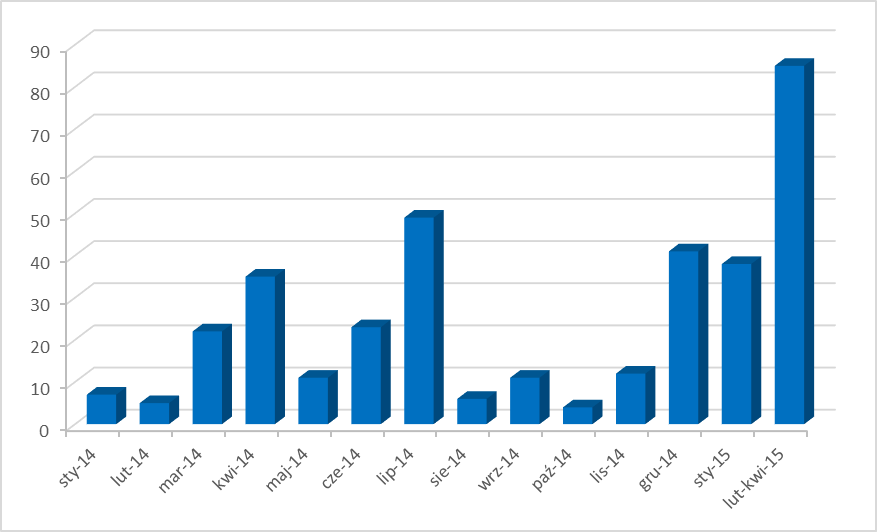 Sprawozdania z działalności fundacji najczęściej składane są w trzech okresach:marzec – kwiecień (57 sprawozdań), czyli w okresie kiedy składane są zeznania podatkowe;czerwiec – lipiec (72 sprawozdania), czyli ostateczne terminy zatwierdzania i składania sprawozdań finansowych do KRS,grudzień – styczeń (79 sprawozdań), czyli ostateczny termin składania sprawozdań z działalności fundacji.Duża część fundacji (96) składa sprawozdania dopiero po otrzymaniu wezwania z ostrzeżeniem, że niezłożenie sprawozdania będzie skutkowało wystąpieniem Ministra Środowiska do sądu w celu zbadania działania fundacji z przepisami prawa i statutem, oraz z celem, w jakim fundacja została ustanowiona,Fundacje, które nie dotrzymują terminu przesyłania sprawozdania, usprawiedliwiają opóźnienie kłopotami organizacyjnymi (brak pracowników), zdrowotnymi, finansowymi lub trudnościami w zebraniu niezbędnych danych.Mapa 1. Liczba fundacji wg województw*.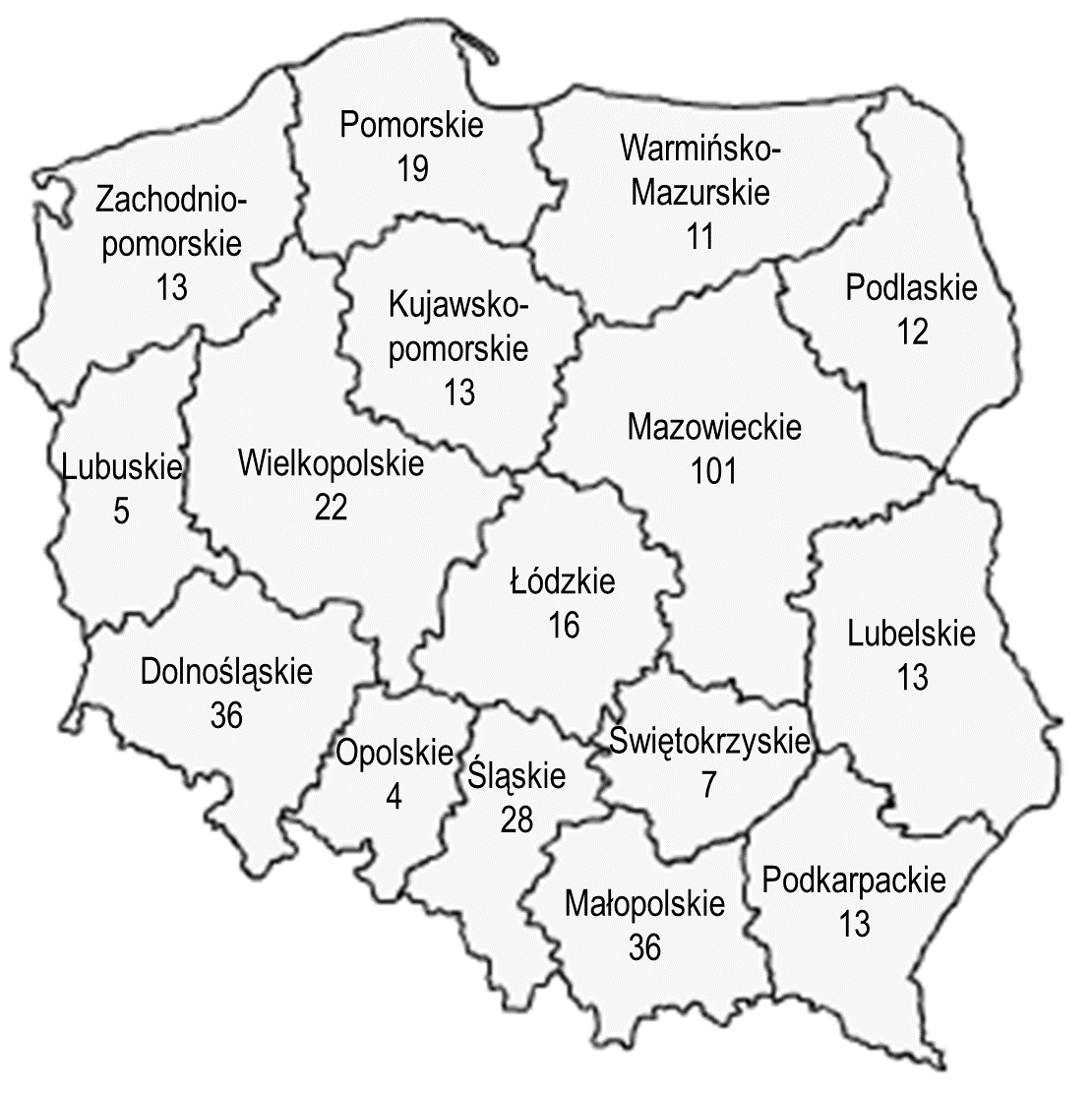 8.2. Analiza głównych przedsięwzięć merytorycznych realizowanych przez fundacje w 2014 roku	Przedsięwzięcia realizowane przez fundacje działające w zakresie ochrony środowiska i gospodarki wodnej, które przesłały sprawozdania, obejmują swym zakresem wiele dziedzin aktywności. Większość fundacji zajmuje się szeroko rozumianym propagowaniem idei ochrony środowiska. Działalność ta polega na wspieraniu inicjatyw ekologicznych, promowaniu nowoczesnych rozwiązań technologicznych, prowadzeniu działalności informacyjnej, wydawniczej, szkoleniowej i popularyzatorskiej w zakresie ochrony środowiska i gospodarki wodnej.	Poza działalnością w zakresie edukacji ekologicznej, fundacje zajmują się działalnością badawczą i naukową (opracowywanie opinii, analiz, ekspertyz, prognoz). Wyniki badań wykorzystywane są przy realizacji programów, projektów - dotyczących zagadnień ekologicznych i mających na celu optymalizację gospodarowania zasobami środowiska (od kilku lat ich liczba jest stała).	Część fundacji realizuje swoje cele przez finansowanie przedsięwzięć w dziedzinie ochrony środowiska i gospodarki wodnej. Są to zarówno niewielkie fundacje zbierające fundusze na określony cel (np. budowę oczyszczalni ścieków), jak również fundacje finansujące duże projekty ekologiczne.	Fundację podejmują także bezpośrednią działalność na rzecz ochrony środowiska (ochrona zagrożonych gatunków roślin i zwierząt, dbanie o porządek i czystość na danym terenie). 	Występuje również grupa fundacji, które prowadzą działalność pośrednio związaną bezpośrednio z ochroną środowiska. Są to działania o charakterze edukacyjnym (stypendia dla studentów kierunków przyrodniczych), społecznym (aktywizowanie społeczności, przeciwdziałanie bezrobociu) lub charytatywnym (np. pomoc niepełnosprawnym), jak również opieka nad chorymi i bezdomnymi zwierzętami.Zaznaczyć należy, iż dla części z nich Minister nie jest organem właściwym ze względu na cel działania. Zgodnie z ustawą z dnia 4 września 1997 roku o działach administracji rządowej (Dz.U.
z 2015 poz. 812 j.t.), Minister Środowiska kieruje działami gospodarka wodna i środowisko, a tym samym, realizuje zadania wynikające m. in. z przepisów ustawy z dnia 16 kwietnia 2004 roku
o ochronie przyrody (Dz.U. z 2015 poz. 1651 j.t.), w tym dotyczące zwierząt będących pod ochroną gatunkową (ścisłą, częściową), do których nie zalicza się zwierząt bezdomnych.Wykres 3.	Główne zadania realizowane przez fundacje w 2014 r.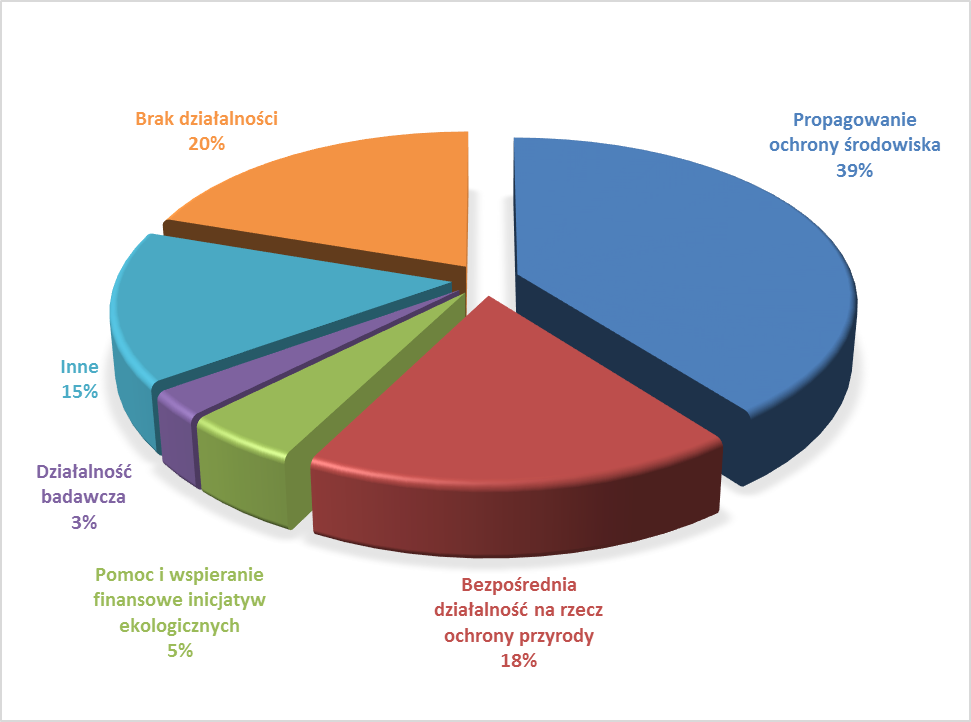 8.3.	Analiza danych finansowych z działalności fundacji za 2014 rokTabela 1.	Łączne przychody i wydatki, struktura fundacji w latach 2013-2014.Obecnie największą fundacją pod względem pozyskiwanych i wydatkowanych funduszy jest Fundacja WWF Polska – Światowy Fundusz na Rzecz Przyrody z siedzibą w Warszawie, której przychody w 2014 roku wyniosły 22,9 mln zł, a wydatki 18,2 mln zł.Drugą fundacją pod względem pozyskiwanych i wydawanych funduszy jest Fundacja MIEJSKI PARK I OGRÓD ZOOLOGICZNY z siedzibą w Krakowie, której poziom przychodów w 2014 roku wyniósł 15,7 mln zł, a wydatków 14,3 mln zł.Tylko dwie ww. fundacje osiągnęły przychody i wydatkowały powyżej 10 mln zł, co stanowiło 29,4% sumy przychodów oraz 25,5% w ogólnej sumie wydatków wszystkich fundacji nadzorowanych przez Ministra Środowiska.Na podstawie danych z 2014 roku można stwierdzić, że większość fundacji dysponuje niewielkimi środkami finansowymi (73,9% fundacji wydatkowało zaledwie 2,8% ogólnej sumy wydatkowanej przez wszystkie fundacje). Są to niewielkie fundacje, prowadzące działalność opartą przede wszystkim na społecznej pracy jej członków.Natomiast fundacje dysponujące środkami finansowymi rzędu kilkuset tysięcy złotych stanowią 18,1% wszystkich fundacji, a ich udział w ogólne sumie wydatków to ok. 16,5%.Fundacje wydatkujące ponad 1 mln zł stanowią 8% wszystkich fundacji, ale ich udział w ogólnej kwocie wydatkowanej przez fundację to aż 80,7%. Są to fundacje posiadające w większości dobrze zorganizowaną strukturę organizacyjną, które angażują się w znaczące projekty związane z ochroną środowiska.Tabela 2.	Źródło oraz struktura przychodów w latach 2013 - 2014.Wykres 4.	Porównanie struktury przychodów fundacji w latach 2013 - 2014.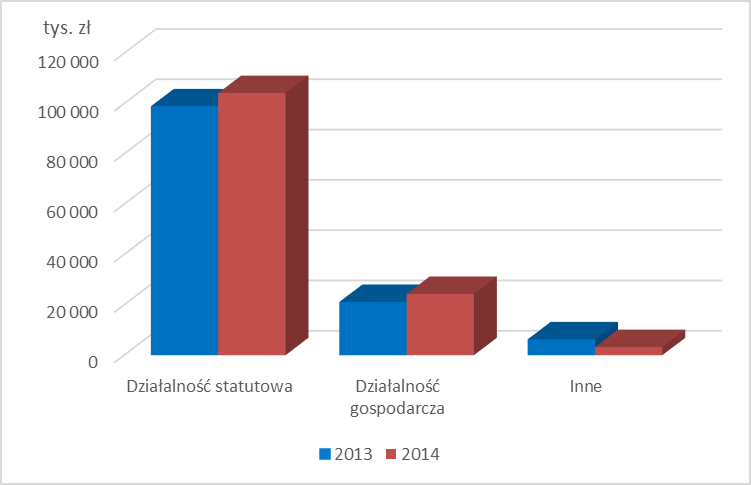 Tabela 3.	Cele wydatków fundacji oraz ich struktura w latach 2013 - 2014.Wykres 5.	Porównanie struktury wydatków fundacji w latach 2013 - 2014.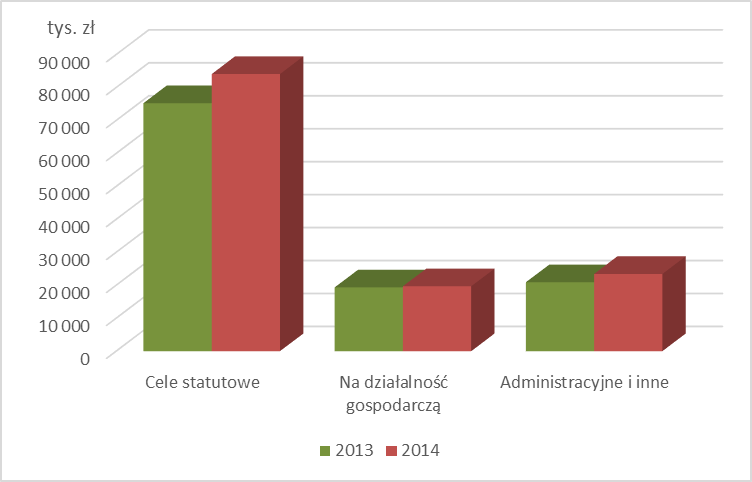 W 2014 roku największy udział w przychodach fundacji miały wpływy na działalność statutową, które stanowiły 79% sumy wszystkich wpływów fundacji. Przychody z działalności gospodarczej to 18,5% ogólnej sumy przychodów, pozostałe 2,5% wpływów stanowiły przychody finansowe. Natomiast struktura wydatków fundacji przedstawia się następująco: 66,1% to wydatki na cele statutowe, 15,5% wydatki związane z prowadzoną działalnością gospodarczą, a pozostałe 18,4 % to wydatki związane z kosztami administracyjnymi, w tym: czynsze, wynagrodzenia, koszty finansowe.	W 2014 roku większość fundacji (82%) nie zatrudniała pracowników, członkowie organów fundacji oraz sympatycy fundacji pracowali społecznie w ramach tzw. wolontariatu. 64 fundacje zatrudniały etatowych pracowników. Łącznie w 2014 roku w fundacjach zatrudnionych było
461 osób, łączna kwota wypłaconych wynagrodzeń wyniosła 23,5 mln zł. Wynagrodzenia bezosobowe (z tytułu umów cywilno – prawnych) wystąpiły w przypadku 111 fundacji, a ich łączna wartość wyniosła 10,4 mln zł.Wykres 6.	Fundacje zatrudniające w 2014 r. największą ilość pracowników etatowych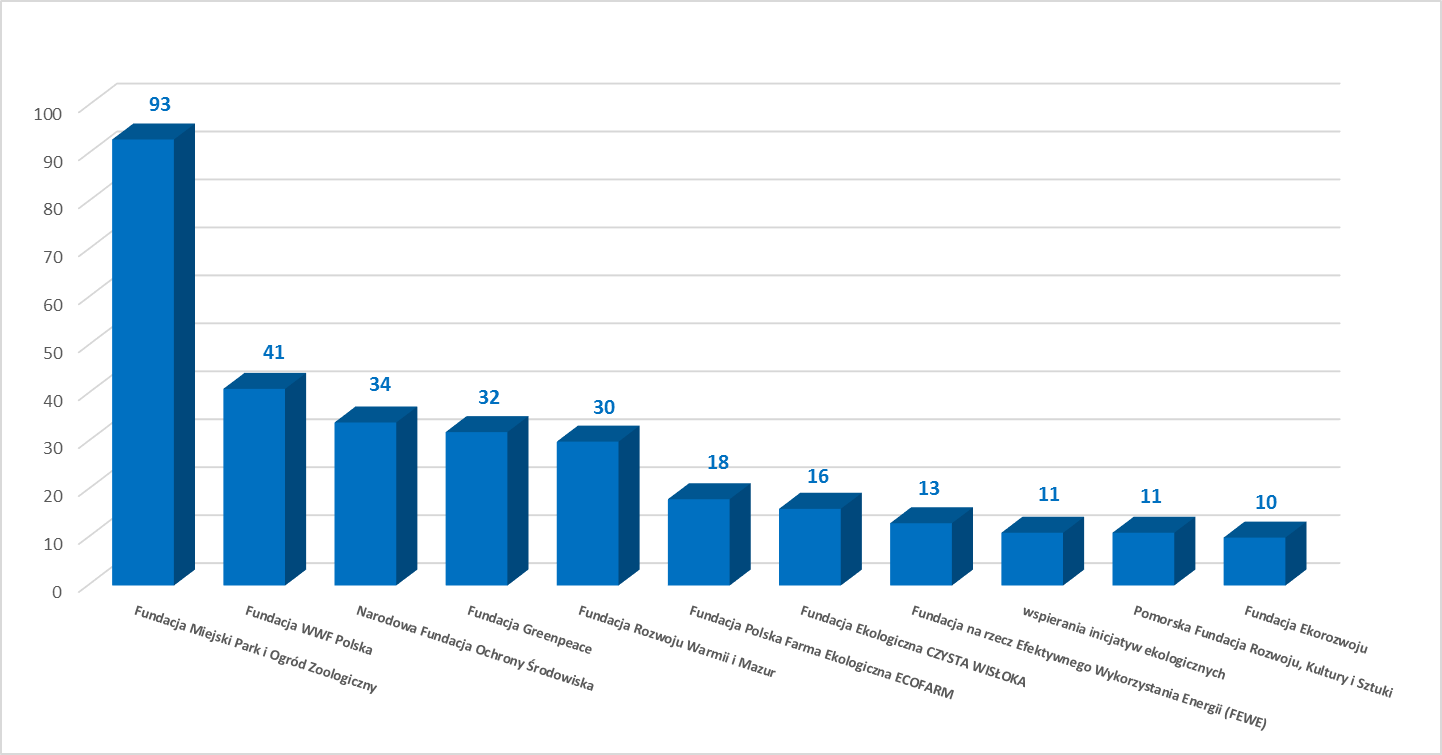 9.	Informacja o zadaniach zleconych przez Ministerstwo Środowiska fundacjom działającym w zakresie ochrony środowiska i gospodarki wodnej w 2013 i 2014 roku.9.1. 	Zadania zlecone przez Ministerstwo Środowiska w 2014 roku.W 2014 roku fundacjom działającym w zakresie ochrony środowiska i gospodarki wodnej zlecone zostały 2 zadania, na łączną kwotę 91 717,00 zł. Poniższe zestawienie przedstawia informację o zadaniach zleconych fundacjom przez Ministerstwo Środowiska.Tabela 4.	Zadania zlecone fundacjom w 2014 r.9.1. 	Zadania zlecone przez Ministerstwo Środowiska w 2015 roku.W 2015 roku fundacjom działającym w zakresie ochrony środowiska i gospodarki wodnej zlecone zostały 4 zadania, na łączną kwotę 80 563,80 zł. Poniższe zestawienie przedstawia informację o zadaniach zleconych fundacjom przez Ministerstwo Środowiska.Tabela 5.	Zadania zlecone fundacjom w 2015 r.10.	Podsumowanie. Wnioski.	Do 31 marca 2016 roku wpłynęło 349 sprawozdania z działalności fundacji za 2014,
czyli 58,2% z 600 fundacji, które było zobowiązane do złożenia sprawozdania za 2014 rok.
Dla porównaniu można podać, że do 31 marca 2015 roku fundacje złożyły 314 sprawozdania z działalności za 2013 rok, co stanowiło 58,1% z 540 fundacji zobowiązanych do złożenia takiego sprawozdania. Jednakże, biorąc pod uwagę sprawozdania, które wpłynęły w późniejszym terminie, sprawozdanie za 2013 rok złożyło w sumie 383 fundacje.Sprawozdania fundacji w przeważającej większości przypadków sporządzane były zgodnie z wymogami rozporządzenia Ministra Sprawiedliwości w sprawie ramowego zakresu sprawozdania z działalności fundacji. Największą wagę fundacje przykładały do opisu swojej działalności statutowej, obszernie i szczegółowo przedstawiając swoje osiągnięcia i napotykane problemy. Mniej precyzyjnie wykazywane były dane finansowe, co utrudniało przeanalizowanie struktury przychodów i kosztów działalności fundacji. 	Większość fundacji, które prowadzą działalność i realizują swoje cele (w tym fundacje o najwyższych przychodach i wydatkach) – wypełnia obowiązek składania sprawozdań, natomiast nie składają sprawozdań przede wszystkim fundacje małe, które istnieją tylko w rejestrze i nie prowadzą żadnej działalności. Zgodnie z postanowieniami ustawy o fundacjach, zadaniem organu nadzorczego jest podejmowanie stosownych działań wobec nadzorowanych fundacji, tj. egzekwowanie od fundacji działalności zgodnej z prawem, statutem oraz celem, dla którego fundacja została ustanowiona. Z uwagi na obowiązujące regulacje prawne z zakresu funkcjonowania fundacji doprowadzenie do likwidacji fundacji, które nie działają zgodnie z obowiązującymi przepisami prawa, jest w praktyce utrudnione i mało skuteczne.	Obowiązujące przepisy regulujące funkcjonowanie fundacji nie dają Ministrowi Środowiska możliwości szybkiego i skutecznego sprawowania nadzoru nad fundacjami działającymi w zakresie ochrony środowiska i gospodarki wodnej. Faktyczne instrumenty do sprawowania nadzoru posiada jedynie Sąd.	Z doświadczenia Ministerstwa Środowiska wynika, że bez znaczących zmian przepisów ustawy o fundacjach, nadających organom faktyczne uprawnienia do sprawowania skutecznego nadzoru nad fundacjami – nadal nadzór w odniesieniu do fundacji naruszających regulacje prawne i swoje statuty będzie nadzorem formalnym charakteryzującym się bardzo małą skutecznością.	Rok 2015 był kolejnym rokiem wykonywania obowiązków nadzorczych w stosunku do fundacji, które skoncentrowane były w szczególności na:działaniach zmierzających do zdyscyplinowania fundacji w zakresie składania sprawozdań oraz ich merytorycznej poprawności i zgodności z wymogami obowiązującego w tym zakresie rozporządzenia Ministra Sprawiedliwości;informowaniu o obowiązujących przepisach prawnych w zakresie tworzenia i rejestrowania fundacji, procedurach likwidacyjnych, obowiązkach z zakresów sprawozdawczości, itp.,wnioskowaniu do sądu w sprawach zbadania zgodności działania fundacji z przepisami prawa, statutem i celem, zawieszenia zarządu fundacji i wyznaczania zarządcy przymusowego oraz likwidacji fundacji,zaskarżaniu wadliwych postanowień o zarejestrowaniu fundacji (głównie, ze względu na błędne wskazanie Ministra Środowiska jako organu nadzoru),współpracy z organami administracji rządowej i samorządowej oraz organami ścigania w celu zwalczania niezgodnych z prawem działań podległych Ministrowi fundacji.Tabela: 1Tabela: 2Tabela: 3Tabela:4Tabela: 5Tabela: 6Tabela: 7Tabela: 8Tabela: 9Tabela: 10Tabela: 11Tabela:12Tabela:13Tabela: 14Tabela: 15Tabela: 16Tabela: 17Tabela: 18Tabela: 19Tabela 20Tabela: 21Tabela: 22Tabela:23Tabela: 24Tabela: 25Tabela: 26Tabela: 27Tabela:28Tabela: 29Tabela: 30Tabela: 31Tabela: 32Tabela: 33Tabela: 34Tabela: 35Tabela: 36Tabela: 37Tabela: 38Tabela: 39Tabela: 40Tabela: 41Tabela: 42Tabela: 43Tabela: 44Tabela: 45Tabela: 46Tabela: 48Tabela: 49Tabela: 50Tabela: 51Tabela: 52Tabela: 53Tabela: 54Tabela: 55Tabela: 56Tabela: 57Tabela: 58Tabela: 59Tabela: 60Tabela: 61Tabela: 62Tabela: 63Tabela: 64Tabela: 65Tabela: 66Tabela: 67Tabela: 68Tabela: 69Tabela: 70Tabela: 71Tabela: 72Tabela: 73Tabela: 74Tabela: 75Tabela: 76Tabela: 77Tabela: 78Tabela: 79Tabela: 80Tabela: 81Tabela: 82Tabela: 83Tabela: 84Tabela: 85Tabela: 86Tabela: 87Tabela: 88Tabela: 89Tabela: 90Tabela: 91Tabela: 92Tabela: 93Tabela: 94Tabela: 95Tabela: 96Tabela: 97Tabela: 98Tabela: 99Tabela: 100Tabela: 101Tabela: 102Tabela: 103Tabela: 104Tabela: 105Tabela: 106Tabela: 107Tabela: 108Tabela: 109Tabela: 110Tabela: 111Tabela: 112Tabela: 113Tabela: 114Tabela:115Tabela: 116Tabela:117Tabela: 118Tabela: 119Tabela: 120Tabela: 121Tabela: 122Tabela: 123Tabela: 124Tabela: 125Tabela: 126Tabela: 127Tabela: 128Tabela: 129Tabela: 130Tabela: 131Tabela: 132Tabela: 133Tabela: 134Tabela: 135Tabela: 136Tabela: 137Tabela: 138Tabela: 139Tabela: 140Tabela: 141Tabela: 142Tabela: 143Tabela: 144Tabela: 145Tabela: 146Tabela: 147Tabela: 148Tabela: 149Tabela: 150Tabela: 151Tabela: 152Tabela: 153Tabela: 154Tabela: 155Tabela: 156Tabela: 157Tabela: 158Tabela: 159Tabela: 160Tabela: 161Tabela: 162Tabela: 163Tabela: 164Tabela: 165Tabela: 166Tabela: 168Tabela: 169Tabela: 170Tabela: 171Tabela: 172Tabela: 173Tabela: 174Tabela: 175Tabela: 176Tabela: 177Tabela: 178Tabela: 179Tabela: 180Tabela: 181Tabela: 182Tabela: 183Tabela: 184Tabela: 185Tabela: 186Tabela: 187Tabela: 188Tabela: 189Tabela: 190Tabela: 191Tabela: 192Tabela: 193Tabela: 194Tabela: 195Tabela: 196Tabela: 197Tabela: 198Tabela: 199Tabela: 200Tabela: 201Tabela: 202Tabela: 203Tabela: 204Tabela: 205Tabela: 206Tabela: 207Tabela: 208Tabela: 209Tabela: 210Tabela: 211Tabela: 212Tabela: 213Tabela: 214Tabela: 215Tabela: 216Tabela: 217Tabela: 218Tabela: 219Tabela: 220Tabela: 221Tabela: 222Tabela: 223Tabela: 224Tabela: 225Tabela: 226Tabela: 227Tabela: 228Tabela: 229Tabela: 230Tabela: 231Tabela: 232Tabela: 233Tabela: 234Tabela: 235Tabela: 236Tabela: 237Tabela: 238Tabela: 239Tabela: 240Tabela: 241Tabela: 242Tabela: 243Tabela: 244Tabela: 245Tabela: 244Tabela: 247Tabela: 248Tabela: 249Tabela: 250Tabela: 251Tabela: 252Tabela: 253Tabela: 254Tabela: 255Tabela: 256Tabela: 257Tabela: 258Tabela: 259Tabela: 260Tabela: 261Tabela: 262Tabela: 263Tabela: 264Tabela: 265Tabela: 266Tabela: 267Tabela: 268Tabela: 269Tabela: 270Tabela: 271Tabela: 272Tabela: 273Tabela: 274Tabela: 275Tabela: 276Tabela: 277Tabela: 278Tabela: 279Tabela: 280Tabela: 281Tabela: 282Tabela: 283Tabela: 284Tabela: 285Tabela: 286Tabela: 287Tabela: 288Tabela: 289Tabela: 290Tabela: 291Tabela: 292Tabela: 293Tabela: 294Tabela: 295Tabela: 296Tabela: 297Tabela: 298Tabela: 299Tabela: 300Tabela: 301Tabela: 302Tabela: 303Tabela: 304Tabela: 305Tabela: 306Tabela: 307Tabela: 308Tabela: 309Tabela: 310Tabela: 311Tabela: 312Tabela: 313Tabela: 314Tabela: 315Tabela: 316Tabela: 317Tabela: 318Tabela: 319Tabela: 320Tabela: 321Tabela: 322Tabela: 323Tabela: 324Tabela: 325Tabela: 326Tabela: 327Tabela: 328Tabela: 329Tabela: 330Tabela: 331Tabela: 332Tabela: 333Tabela: 334Tabela: 335Tabela: 336Tabela: 337Tabela: 338Tabela: 339Tabela: 340Tabela: 341Tabela: 342Tabela: 343Tabela: 344Tabela: 345Tabela: 346Tabela: 347Tabela: 348Tabela: 349Roczne
wydatki
fundacji2013201320132013201420142014201420142014Roczne
wydatki
fundacjiLiczba
(przychody)Przychód
(w tys. zł.)Liczba
(wydatki)Wydatki
(w tys. zł)Liczba
(przychody)Przychód
(w tys. zł)Liczba
(wydatki)Liczba
(wydatki)Wydatki
(w tys. zł)do 100 tys. zł24473,1%3 3112,6%25275,4%3 3912,9%25472,5%3 5222,7%3 5222,7%15873,9%3 5432,8%od 100 tys.do 1 mln zł6218,5%19 69015,4%5315,9%16 27014,1%6819,5%23 36317,7%23 36317,7%6318,1%20 93416,5%od 1 mlndo 10 mln zł267,8%68 93054,6%278,1%64 48455,8%257,2%%66 19550,2%66 19550,2%267,4%70 27755,2%ponad10 mln zł20,6%34 51427,4%20,6%31 36127,2%20,6%38 72929,4%38 72929,4%20,6%32 49625,5%RAZEM334126 445334115 506349131 809 131 809 349127 250 Źródłaprzychodów2013201320142014Źródłaprzychodów(w tys. zł)%(w tys. zł)%Działalność statutowa98 96478,3104 23179,0Działalność gospodarcza21 15916,724 34618,5Inne6 3225,03 2322,5RAZEM126 445100131 809100Celewydatków2013201320142014Celewydatków(w tys. zł)%(w tys. zł)%Cele statutowe75 25365,284 10766,1Na działalność gospodarczą19 34716,719 70215,5Administracyjne i inne20 90618,123 44118,4RAZEM115 506100127 250100Nazwa zadaniaKwota
[zł]Nazwa komórki MŚNazwa fundacjiMapowanie i ocena ekosystemów i ich usług w Polsce46 000,00Departament Leśnictwa i Ochrony PrzyrodyNarodowa Fundacja Ochrony ŚrodowiskaMerytoryczne opracowanie publikacji pt. „ Przez ekologię do wolności”45 717,00Departament Strategii i KomunikacjiFundacja Instytut na rzecz EkorozwojuRAZEM91 717,00Nazwa zadaniaKwota
[zł]Nazwa komórki MŚNazwa fundacjiAudyt z zakresu dostępności serwisu internetowego Ekoportal.gov.pl zgodnie ze standardem WCAG 2.0 na poziomie AA określonym w załączniku do rozporządzenia Rady Ministrów z dnia 12 kwietnia 2012 r. w sprawie Krajowych Ram Interoperacyjności, minimalnych wymagań dla rejestrów publicznych i wymiany informacji w postaci elektronicznej oraz minimalnych wymagań dla systemów teleinformatycznych3 000,00Departament Ochrony ŚrodowiskaFundacja IntegracjaUsługa polegająca na koordynacji konkursu pt.: „Projekt: Przestrzeń – Ogólnopolski Konkurs Ministra Środowiska na inwestycje przyjazne człowiekowi i środowisku”18 523,80Departament Strategii i KomunikacjiFundacja Zielony HoryzontEkspertyza „Analiza prawnych aspektów szacowania szkód łowieckich w wybranych krajach Unii Europejskiej (Włochy, Hiszpania, Francja, Niemcy, Litwa, Holandia, Czechy, Słowacja, Szwecja)”34 440,00Departament Leśnictwa i Ochrony PrzyrodyNarodowa Fundacja Ochrony ŚrodowiskaEkspertyza „Analiza prawnych aspektów dokarmiania zwierząt łownych w wybranych krajach Unii Europejskiej (Włochy, Hiszpania, Francja, Niemcy, Litwa, Holandia, Czechy, Słowacja, Szwecja)”24 600,00Departament Leśnictwa i Ochrony PrzyrodyNarodowa Fundacja Ochrony ŚrodowiskaRAZEM80 563,80NAZWA FUNDACJI:NAZWA FUNDACJI:Fundacja W SŁUŻBIE ŻYCIAFundacja W SŁUŻBIE ŻYCIAFundacja W SŁUŻBIE ŻYCIAFundacja W SŁUŻBIE ŻYCIAFundacja W SŁUŻBIE ŻYCIAADRES:ADRES:Rozdziele 14532 – 731 Żegocina Rozdziele 14532 – 731 Żegocina ZARZĄD:Teodora Dyraga – Wojciechowska (Prezes)Marek Dudek (Wiceprezes)Krystyna Jurkiewicz (Sekretarz)Teodora Dyraga – Wojciechowska (Prezes)Marek Dudek (Wiceprezes)Krystyna Jurkiewicz (Sekretarz)NR (DATA) WPISU DO REJESTRU FUNDACJI:NR (DATA) WPISU DO REJESTRU FUNDACJI:2584 (19.05.1992)2584 (19.05.1992)ZARZĄD:Teodora Dyraga – Wojciechowska (Prezes)Marek Dudek (Wiceprezes)Krystyna Jurkiewicz (Sekretarz)Teodora Dyraga – Wojciechowska (Prezes)Marek Dudek (Wiceprezes)Krystyna Jurkiewicz (Sekretarz)NR KRS (DATA)NR KRS (DATA)6 059  (04.04.2001)6 059  (04.04.2001)ZARZĄD:Teodora Dyraga – Wojciechowska (Prezes)Marek Dudek (Wiceprezes)Krystyna Jurkiewicz (Sekretarz)Teodora Dyraga – Wojciechowska (Prezes)Marek Dudek (Wiceprezes)Krystyna Jurkiewicz (Sekretarz)OPISDZIAŁALNOŚCI STATUTOWEJOPISDZIAŁALNOŚCI STATUTOWEJOrganizowanie kursów i obozów upowszechniających zasady ekologii i zdrowego sposobu życia.Prowadzenie szerokiej działalności edukacyjnej na terenie województwa małopolskiego oraz w całym kraju.Organizowanie kursów i obozów upowszechniających zasady ekologii i zdrowego sposobu życia.Prowadzenie szerokiej działalności edukacyjnej na terenie województwa małopolskiego oraz w całym kraju.Organizowanie kursów i obozów upowszechniających zasady ekologii i zdrowego sposobu życia.Prowadzenie szerokiej działalności edukacyjnej na terenie województwa małopolskiego oraz w całym kraju.Organizowanie kursów i obozów upowszechniających zasady ekologii i zdrowego sposobu życia.Prowadzenie szerokiej działalności edukacyjnej na terenie województwa małopolskiego oraz w całym kraju.Organizowanie kursów i obozów upowszechniających zasady ekologii i zdrowego sposobu życia.Prowadzenie szerokiej działalności edukacyjnej na terenie województwa małopolskiego oraz w całym kraju.OPISDZIAŁALNOŚCI GOSPODARCZEJOPISDZIAŁALNOŚCI GOSPODARCZEJNie prowadzi działalności gospodarczej.Nie prowadzi działalności gospodarczej.Nie prowadzi działalności gospodarczej.Nie prowadzi działalności gospodarczej.Nie prowadzi działalności gospodarczej.SUMA PRZYCHODÓW 111 510 35111 510 35PRACOWNICY ETATOWIPRACOWNICY ETATOWIPRACOWNICY ETATOWI0SUMA WYDATKÓW51 780,4151 780,41AKTYWAAKTYWAAKTYWA751 040,31NAZWA FUNDACJI:Fundacja Ekologiczna CZYSTA WISŁOKAFundacja Ekologiczna CZYSTA WISŁOKAFundacja Ekologiczna CZYSTA WISŁOKAFundacja Ekologiczna CZYSTA WISŁOKAFundacja Ekologiczna CZYSTA WISŁOKAADRES:ul. Hodowlana 1A33 – 100 Tarnówul. Hodowlana 1A33 – 100 TarnówZARZĄD:Janusz Matyjewicz (Prezes)Teresa Pindera (Wiceprezes)Paweł Schabowski (Członek) Janusz Matyjewicz (Prezes)Teresa Pindera (Wiceprezes)Paweł Schabowski (Członek) NR (DATA) WPISU DO REJESTRU FUNDACJI:717 (28.08.1990)717 (28.08.1990)ZARZĄD:Janusz Matyjewicz (Prezes)Teresa Pindera (Wiceprezes)Paweł Schabowski (Członek) Janusz Matyjewicz (Prezes)Teresa Pindera (Wiceprezes)Paweł Schabowski (Członek) NR KRS (DATA) 10 576 (8.05.2001)10 576 (8.05.2001)ZARZĄD:Janusz Matyjewicz (Prezes)Teresa Pindera (Wiceprezes)Paweł Schabowski (Członek) Janusz Matyjewicz (Prezes)Teresa Pindera (Wiceprezes)Paweł Schabowski (Członek) OPISDZIAŁALNOŚCI STATUTOWEJDziałalność popularyzatorska, informacyjna i szkoleniowa w zakresie ochrony środowiska i gospodarki wodnej.Podejmowanie, prowadzenie i wspieranie działań na rzecz współpracy w aktywizacji i integracji zawodowej osób prowadzących sprawy ochrony środowiska i gospodarki wodnej.Współdziałanie i pomoc przedsiębiorstwom i organom samorządowym w działaniach na rzecz ochrony wód Wisłoki.Działalność popularyzatorska, informacyjna i szkoleniowa w zakresie ochrony środowiska i gospodarki wodnej.Podejmowanie, prowadzenie i wspieranie działań na rzecz współpracy w aktywizacji i integracji zawodowej osób prowadzących sprawy ochrony środowiska i gospodarki wodnej.Współdziałanie i pomoc przedsiębiorstwom i organom samorządowym w działaniach na rzecz ochrony wód Wisłoki.Działalność popularyzatorska, informacyjna i szkoleniowa w zakresie ochrony środowiska i gospodarki wodnej.Podejmowanie, prowadzenie i wspieranie działań na rzecz współpracy w aktywizacji i integracji zawodowej osób prowadzących sprawy ochrony środowiska i gospodarki wodnej.Współdziałanie i pomoc przedsiębiorstwom i organom samorządowym w działaniach na rzecz ochrony wód Wisłoki.Działalność popularyzatorska, informacyjna i szkoleniowa w zakresie ochrony środowiska i gospodarki wodnej.Podejmowanie, prowadzenie i wspieranie działań na rzecz współpracy w aktywizacji i integracji zawodowej osób prowadzących sprawy ochrony środowiska i gospodarki wodnej.Współdziałanie i pomoc przedsiębiorstwom i organom samorządowym w działaniach na rzecz ochrony wód Wisłoki.Działalność popularyzatorska, informacyjna i szkoleniowa w zakresie ochrony środowiska i gospodarki wodnej.Podejmowanie, prowadzenie i wspieranie działań na rzecz współpracy w aktywizacji i integracji zawodowej osób prowadzących sprawy ochrony środowiska i gospodarki wodnej.Współdziałanie i pomoc przedsiębiorstwom i organom samorządowym w działaniach na rzecz ochrony wód Wisłoki.OPISDZIAŁALNOŚCI GOSPODARCZEJUsługi wykonywane przez Zakład Rozruchowo – Wdrożeniowy w Tarnowie (operaty, oceny oddziaływania na środowisko), Fundacyjny Ośrodek Szkolenia i Informacji Technicznej (szkolenia, operaty, pomiary emisji zanieczyszczeń, oceny oddziaływania na środowisko) oraz 2 placówki handlowe (akcesoria meblowe i malarskie, art. chemii budowlanej i gospodarczej).Usługi wykonywane przez Zakład Rozruchowo – Wdrożeniowy w Tarnowie (operaty, oceny oddziaływania na środowisko), Fundacyjny Ośrodek Szkolenia i Informacji Technicznej (szkolenia, operaty, pomiary emisji zanieczyszczeń, oceny oddziaływania na środowisko) oraz 2 placówki handlowe (akcesoria meblowe i malarskie, art. chemii budowlanej i gospodarczej).Usługi wykonywane przez Zakład Rozruchowo – Wdrożeniowy w Tarnowie (operaty, oceny oddziaływania na środowisko), Fundacyjny Ośrodek Szkolenia i Informacji Technicznej (szkolenia, operaty, pomiary emisji zanieczyszczeń, oceny oddziaływania na środowisko) oraz 2 placówki handlowe (akcesoria meblowe i malarskie, art. chemii budowlanej i gospodarczej).Usługi wykonywane przez Zakład Rozruchowo – Wdrożeniowy w Tarnowie (operaty, oceny oddziaływania na środowisko), Fundacyjny Ośrodek Szkolenia i Informacji Technicznej (szkolenia, operaty, pomiary emisji zanieczyszczeń, oceny oddziaływania na środowisko) oraz 2 placówki handlowe (akcesoria meblowe i malarskie, art. chemii budowlanej i gospodarczej).Usługi wykonywane przez Zakład Rozruchowo – Wdrożeniowy w Tarnowie (operaty, oceny oddziaływania na środowisko), Fundacyjny Ośrodek Szkolenia i Informacji Technicznej (szkolenia, operaty, pomiary emisji zanieczyszczeń, oceny oddziaływania na środowisko) oraz 2 placówki handlowe (akcesoria meblowe i malarskie, art. chemii budowlanej i gospodarczej).SUMA PRZYCHODÓW 4 897 355PRACOWNICY ETATOWIPRACOWNICY ETATOWIPRACOWNICY ETATOWI16SUMA WYDATKÓW 4 545 925AKTYWAAKTYWAAKTYWA1 275 797NAZWA FUNDACJI:Fundacja Ekonomistów Środowiska i Zasobów NaturalnychFundacja Ekonomistów Środowiska i Zasobów NaturalnychFundacja Ekonomistów Środowiska i Zasobów NaturalnychFundacja Ekonomistów Środowiska i Zasobów NaturalnychFundacja Ekonomistów Środowiska i Zasobów NaturalnychADRES:ul. Sienkiewicza 2215-092 Białystokul. Sienkiewicza 2215-092 BiałystokZARZĄD:Andrzej Demianowicz (Prezes)Elżbieta Broniewicz (Wiceprezes)Joanna Ejdys (Skarbnik)Andrzej Demianowicz (Prezes)Elżbieta Broniewicz (Wiceprezes)Joanna Ejdys (Skarbnik)NR (DATA) WPISU DO REJESTRU FUNDACJI:2756 (30.06.1992)2756 (30.06.1992)ZARZĄD:Andrzej Demianowicz (Prezes)Elżbieta Broniewicz (Wiceprezes)Joanna Ejdys (Skarbnik)Andrzej Demianowicz (Prezes)Elżbieta Broniewicz (Wiceprezes)Joanna Ejdys (Skarbnik)NR (DATA) KRS14 546 (18.06.2001)14 546 (18.06.2001)ZARZĄD:Andrzej Demianowicz (Prezes)Elżbieta Broniewicz (Wiceprezes)Joanna Ejdys (Skarbnik)Andrzej Demianowicz (Prezes)Elżbieta Broniewicz (Wiceprezes)Joanna Ejdys (Skarbnik)OPISDZIAŁALNOŚCI STATUTOWEJWydanie i rozpowszechnianie książek, broszur i czasopism oraz współorganizacja, udział organizacyjny lub uczestnictwo w konferencjach naukowych, seminariach, spotkaniach, prezentacjach, targach. Wydawanie czasopisma Ekonomia i Środowisko.Wydanie i rozpowszechnianie książek, broszur i czasopism oraz współorganizacja, udział organizacyjny lub uczestnictwo w konferencjach naukowych, seminariach, spotkaniach, prezentacjach, targach. Wydawanie czasopisma Ekonomia i Środowisko.Wydanie i rozpowszechnianie książek, broszur i czasopism oraz współorganizacja, udział organizacyjny lub uczestnictwo w konferencjach naukowych, seminariach, spotkaniach, prezentacjach, targach. Wydawanie czasopisma Ekonomia i Środowisko.Wydanie i rozpowszechnianie książek, broszur i czasopism oraz współorganizacja, udział organizacyjny lub uczestnictwo w konferencjach naukowych, seminariach, spotkaniach, prezentacjach, targach. Wydawanie czasopisma Ekonomia i Środowisko.Wydanie i rozpowszechnianie książek, broszur i czasopism oraz współorganizacja, udział organizacyjny lub uczestnictwo w konferencjach naukowych, seminariach, spotkaniach, prezentacjach, targach. Wydawanie czasopisma Ekonomia i Środowisko.OPISDZIAŁALNOŚCI GOSPODARCZEJDziałalność usługowa (wydawnicza).Działalność usługowa (wydawnicza).Działalność usługowa (wydawnicza).Działalność usługowa (wydawnicza).Działalność usługowa (wydawnicza).SUMA PRZYCHODÓW 149 369 PRACOWNICY ETATOWIPRACOWNICY ETATOWIPRACOWNICY ETATOWI2SUMA WYDATKÓW148 517AKTYWAAKTYWAAKTYWA-NAZWA FUNDACJI:Fundacja SALMONIDAEFundacja SALMONIDAEFundacja SALMONIDAEFundacja SALMONIDAEFundacja SALMONIDAEADRES:ul. Niecała 2332 – 080 Zabierzówul. Niecała 2332 – 080 ZabierzówZARZĄD:Dariusz Skowronek (Prezes)Krzysztof Motyka (Wiceprezes)Tomasz Mikołajczyk (Członek)Wiesław Stańda (Członek)Dariusz Skowronek (Prezes)Krzysztof Motyka (Wiceprezes)Tomasz Mikołajczyk (Członek)Wiesław Stańda (Członek)NR (DATA) KRS16 165 (31.05.2001)16 165 (31.05.2001)ZARZĄD:Dariusz Skowronek (Prezes)Krzysztof Motyka (Wiceprezes)Tomasz Mikołajczyk (Członek)Wiesław Stańda (Członek)Dariusz Skowronek (Prezes)Krzysztof Motyka (Wiceprezes)Tomasz Mikołajczyk (Członek)Wiesław Stańda (Członek)OPISDZIAŁALNOŚCI STATUTOWEJRealizacja programu mającego na celu ochronę populacji pstrąga potokowego „Ochrona zasobów genetycznych pstrąga potokowego w dorzeczu górnej Wisły poprzez stworzenie banku genów ocalałych rodzimych populacji”Realizacja programu mającego na celu ochronę populacji pstrąga potokowego „Ochrona zasobów genetycznych pstrąga potokowego w dorzeczu górnej Wisły poprzez stworzenie banku genów ocalałych rodzimych populacji”Realizacja programu mającego na celu ochronę populacji pstrąga potokowego „Ochrona zasobów genetycznych pstrąga potokowego w dorzeczu górnej Wisły poprzez stworzenie banku genów ocalałych rodzimych populacji”Realizacja programu mającego na celu ochronę populacji pstrąga potokowego „Ochrona zasobów genetycznych pstrąga potokowego w dorzeczu górnej Wisły poprzez stworzenie banku genów ocalałych rodzimych populacji”Realizacja programu mającego na celu ochronę populacji pstrąga potokowego „Ochrona zasobów genetycznych pstrąga potokowego w dorzeczu górnej Wisły poprzez stworzenie banku genów ocalałych rodzimych populacji”OPISDZIAŁALNOŚCI GOSPODARCZEJNie prowadziła działalności gospodarczej.Nie prowadziła działalności gospodarczej.Nie prowadziła działalności gospodarczej.Nie prowadziła działalności gospodarczej.Nie prowadziła działalności gospodarczej.SUMA PRZYCHODÓW 1 000PRACOWNICY ETATOWIPRACOWNICY ETATOWIPRACOWNICY ETATOWI1SUMA WYDATKÓW7 946AKTYWAAKTYWAAKTYWA4 927NAZWA FUNDACJI:Gdańska Fundacja WodyGdańska Fundacja WodyGdańska Fundacja WodyGdańska Fundacja WodyGdańska Fundacja WodyADRES:ul. Rycerska 980 – 882 Gdańskul. Rycerska 980 – 882 GdańskZARZĄD:Zbigniew Sobociński (Prezes)Zbigniew Sobociński (Prezes)NR (DATA) WPISU DO REJESTRU FUNDACJI:4597 (11.05.1995)4597 (11.05.1995)ZARZĄD:Zbigniew Sobociński (Prezes)Zbigniew Sobociński (Prezes)NR (DATA) KRS21 610 (29.06.2001)21 610 (29.06.2001)ZARZĄD:Zbigniew Sobociński (Prezes)Zbigniew Sobociński (Prezes)OPISDZIAŁALNOŚCI STATUTOWEJOrganizacja szkoleń, seminariów, warsztatów szkoleniowych zgodnie z opracowanymi katalogami.Prowadzenie międzylaboratoryjnych badań porównawczych w zakresie chemii ścieków, mikrobiologii wody i mikrobiologii żywności. Realizacja projektu “WWQM” Equipment for Waste Water Quality Monitoring.Organizacja szkoleń, seminariów, warsztatów szkoleniowych zgodnie z opracowanymi katalogami.Prowadzenie międzylaboratoryjnych badań porównawczych w zakresie chemii ścieków, mikrobiologii wody i mikrobiologii żywności. Realizacja projektu “WWQM” Equipment for Waste Water Quality Monitoring.Organizacja szkoleń, seminariów, warsztatów szkoleniowych zgodnie z opracowanymi katalogami.Prowadzenie międzylaboratoryjnych badań porównawczych w zakresie chemii ścieków, mikrobiologii wody i mikrobiologii żywności. Realizacja projektu “WWQM” Equipment for Waste Water Quality Monitoring.Organizacja szkoleń, seminariów, warsztatów szkoleniowych zgodnie z opracowanymi katalogami.Prowadzenie międzylaboratoryjnych badań porównawczych w zakresie chemii ścieków, mikrobiologii wody i mikrobiologii żywności. Realizacja projektu “WWQM” Equipment for Waste Water Quality Monitoring.Organizacja szkoleń, seminariów, warsztatów szkoleniowych zgodnie z opracowanymi katalogami.Prowadzenie międzylaboratoryjnych badań porównawczych w zakresie chemii ścieków, mikrobiologii wody i mikrobiologii żywności. Realizacja projektu “WWQM” Equipment for Waste Water Quality Monitoring.OPISDZIAŁALNOŚCI GOSPODARCZEJWykonywanie analiz wód powierzchniowych i ścieków.Wykonywanie analiz wód powierzchniowych i ścieków.Wykonywanie analiz wód powierzchniowych i ścieków.Wykonywanie analiz wód powierzchniowych i ścieków.Wykonywanie analiz wód powierzchniowych i ścieków.SUMA PRZYCHODÓW 1 789 543 PRACOWNICY ETATOWIPRACOWNICY ETATOWIPRACOWNICY ETATOWI9SUMA WYDATKÓW1 799 830 AKTYWAAKTYWAAKTYWA192 421 NAZWA FUNDACJI:Fundacja WIEŚ EKOLOGICZNA im. św. Franciszka z AsyżuFundacja WIEŚ EKOLOGICZNA im. św. Franciszka z AsyżuFundacja WIEŚ EKOLOGICZNA im. św. Franciszka z AsyżuFundacja WIEŚ EKOLOGICZNA im. św. Franciszka z AsyżuFundacja WIEŚ EKOLOGICZNA im. św. Franciszka z AsyżuADRES:Grzybów 4409 – 533 SłubiceZARZĄD:ZARZĄD:Marian Kłoszewski  (Prezes)Wanda Dragan (Wiceprezes)Marcin Cieślak (Członek)Tomasz Ciołkowski (Członek)Ireneusz Jasiński (Członek Zarządu)Elżbieta Kłoszewska (Członek Zarządu)Marian Kłoszewski  (Prezes)Wanda Dragan (Wiceprezes)Marcin Cieślak (Członek)Tomasz Ciołkowski (Członek)Ireneusz Jasiński (Członek Zarządu)Elżbieta Kłoszewska (Członek Zarządu)NR (DATA) WPISU DO REJESTRU FUNDACJI:811 (15.10.1990)ZARZĄD:ZARZĄD:Marian Kłoszewski  (Prezes)Wanda Dragan (Wiceprezes)Marcin Cieślak (Członek)Tomasz Ciołkowski (Członek)Ireneusz Jasiński (Członek Zarządu)Elżbieta Kłoszewska (Członek Zarządu)Marian Kłoszewski  (Prezes)Wanda Dragan (Wiceprezes)Marcin Cieślak (Członek)Tomasz Ciołkowski (Członek)Ireneusz Jasiński (Członek Zarządu)Elżbieta Kłoszewska (Członek Zarządu)NR (DATA) KRS21 730 (04.07.2001)ZARZĄD:ZARZĄD:Marian Kłoszewski  (Prezes)Wanda Dragan (Wiceprezes)Marcin Cieślak (Członek)Tomasz Ciołkowski (Członek)Ireneusz Jasiński (Członek Zarządu)Elżbieta Kłoszewska (Członek Zarządu)Marian Kłoszewski  (Prezes)Wanda Dragan (Wiceprezes)Marcin Cieślak (Członek)Tomasz Ciołkowski (Członek)Ireneusz Jasiński (Członek Zarządu)Elżbieta Kłoszewska (Członek Zarządu)OPISDZIAŁALNOŚCI STATUTOWEJNie prowadziła działalności statutowej.Nie prowadziła działalności statutowej.Nie prowadziła działalności statutowej.Nie prowadziła działalności statutowej.Nie prowadziła działalności statutowej.OPISDZIAŁALNOŚCI GOSPODARCZEJNie prowadzi działalności gospodarczej.Nie prowadzi działalności gospodarczej.Nie prowadzi działalności gospodarczej.Nie prowadzi działalności gospodarczej.Nie prowadzi działalności gospodarczej.SUMA PRZYCHODÓW 00PRACOWNICY ETATOWIPRACOWNICY ETATOWI0SUMA WYDATKÓW00AKTYWAAKTYWA-NAZWA FUNDACJI:Fundacji na Rzecz Ochrony Przyrody i Krajobrazu Mazurskiego Parku Krajobrazowego 
i Dorzecza Krutyni (KRUTYŃ)Fundacji na Rzecz Ochrony Przyrody i Krajobrazu Mazurskiego Parku Krajobrazowego 
i Dorzecza Krutyni (KRUTYŃ)Fundacji na Rzecz Ochrony Przyrody i Krajobrazu Mazurskiego Parku Krajobrazowego 
i Dorzecza Krutyni (KRUTYŃ)Fundacji na Rzecz Ochrony Przyrody i Krajobrazu Mazurskiego Parku Krajobrazowego 
i Dorzecza Krutyni (KRUTYŃ)Fundacji na Rzecz Ochrony Przyrody i Krajobrazu Mazurskiego Parku Krajobrazowego 
i Dorzecza Krutyni (KRUTYŃ)ADRES:Krutyń 6611 – 710 Piecki Krutyń 6611 – 710 Piecki ZARZĄD:Jerzy Kruszelnicki (Prezes)Alicja Kruszelnicka (Członek)Mariola Grudziądz (Sekretarz)Jerzy Kruszelnicki (Prezes)Alicja Kruszelnicka (Członek)Mariola Grudziądz (Sekretarz)NR (DATA) WPISU DO REJESTRU FUNDACJI:1558 (03.09.1991)1558 (03.09.1991)ZARZĄD:Jerzy Kruszelnicki (Prezes)Alicja Kruszelnicka (Członek)Mariola Grudziądz (Sekretarz)Jerzy Kruszelnicki (Prezes)Alicja Kruszelnicka (Członek)Mariola Grudziądz (Sekretarz)NR (DATA) KRS25 592 (09.07.2001)25 592 (09.07.2001)ZARZĄD:Jerzy Kruszelnicki (Prezes)Alicja Kruszelnicka (Członek)Mariola Grudziądz (Sekretarz)Jerzy Kruszelnicki (Prezes)Alicja Kruszelnicka (Członek)Mariola Grudziądz (Sekretarz)OPISDZIAŁALNOŚCI STATUTOWEJWykup lub wydzierżawienie obszarów przyrodniczo cennych z przeznaczeniem ich na ich zagospodarowanie z zachowaniem ich funkcji przyrodniczych. Wykup obiektów cennych pod względem architektonicznym.Wykup lub wydzierżawienie obszarów przyrodniczo cennych z przeznaczeniem ich na ich zagospodarowanie z zachowaniem ich funkcji przyrodniczych. Wykup obiektów cennych pod względem architektonicznym.Wykup lub wydzierżawienie obszarów przyrodniczo cennych z przeznaczeniem ich na ich zagospodarowanie z zachowaniem ich funkcji przyrodniczych. Wykup obiektów cennych pod względem architektonicznym.Wykup lub wydzierżawienie obszarów przyrodniczo cennych z przeznaczeniem ich na ich zagospodarowanie z zachowaniem ich funkcji przyrodniczych. Wykup obiektów cennych pod względem architektonicznym.Wykup lub wydzierżawienie obszarów przyrodniczo cennych z przeznaczeniem ich na ich zagospodarowanie z zachowaniem ich funkcji przyrodniczych. Wykup obiektów cennych pod względem architektonicznym.OPISDZIAŁALNOŚCI GOSPODARCZEJNie prowadziła działalności gospodarczej.Nie prowadziła działalności gospodarczej.Nie prowadziła działalności gospodarczej.Nie prowadziła działalności gospodarczej.Nie prowadziła działalności gospodarczej.SUMA PRZYCHODÓW 677 249 PRACOWNICY ETATOWIPRACOWNICY ETATOWIPRACOWNICY ETATOWI0SUMA WYDATKÓW334 870 AKTYWAAKTYWAAKTYWA2 310 457 Fundacja im. Rudolfa SteineraFundacja im. Rudolfa SteineraFundacja im. Rudolfa SteineraFundacja im. Rudolfa SteineraFundacja im. Rudolfa SteineraADRES:Prądocin 11986 –  060 Nowa Wieś WielkaPrądocin 11986 –  060 Nowa Wieś WielkaZARZĄD:Barbara Szymańska – Kowalkowska (Prezes)Krzysztof Kowalkowski (Członek Zarządu)Barbara Szymańska – Kowalkowska (Prezes)Krzysztof Kowalkowski (Członek Zarządu)NR (DATA) WPISU DO REJESTRU FUNDACJI:339339ZARZĄD:Barbara Szymańska – Kowalkowska (Prezes)Krzysztof Kowalkowski (Członek Zarządu)Barbara Szymańska – Kowalkowska (Prezes)Krzysztof Kowalkowski (Członek Zarządu)NR (DATA) KRS25 678 (05.07.2001)25 678 (05.07.2001)ZARZĄD:Barbara Szymańska – Kowalkowska (Prezes)Krzysztof Kowalkowski (Członek Zarządu)Barbara Szymańska – Kowalkowska (Prezes)Krzysztof Kowalkowski (Członek Zarządu)OPISDZIAŁALNOŚCI STATUTOWEJPopieranie rozwoju rolnictwa ekologicznego oraz edukacja w zakresie ochrony środowiska. Prowadzenie doświadczalnych gospodarstw rolnych (Prądocin, Troszczyn). Popieranie rozwoju rolnictwa ekologicznego oraz edukacja w zakresie ochrony środowiska. Prowadzenie doświadczalnych gospodarstw rolnych (Prądocin, Troszczyn). Popieranie rozwoju rolnictwa ekologicznego oraz edukacja w zakresie ochrony środowiska. Prowadzenie doświadczalnych gospodarstw rolnych (Prądocin, Troszczyn). Popieranie rozwoju rolnictwa ekologicznego oraz edukacja w zakresie ochrony środowiska. Prowadzenie doświadczalnych gospodarstw rolnych (Prądocin, Troszczyn). Popieranie rozwoju rolnictwa ekologicznego oraz edukacja w zakresie ochrony środowiska. Prowadzenie doświadczalnych gospodarstw rolnych (Prądocin, Troszczyn). OPISDZIAŁALNOŚCI GOSPODARCZEJKomandytariusz w spółce VITREOKomandytariusz w spółce VITREOKomandytariusz w spółce VITREOKomandytariusz w spółce VITREOKomandytariusz w spółce VITREOSUMA PRZYCHODÓW 67 587 PRACOWNICY ETATOWIPRACOWNICY ETATOWIPRACOWNICY ETATOWI0SUMA WYDATKÓW423 542 AKTYWAAKTYWAAKTYWA9 161 338 NAZWA FUNDACJI:Fundacja ICPPCFundacja ICPPCFundacja ICPPCFundacja ICPPCFundacja ICPPCADRES:Stryszów 15634 – 146 StryszówStryszów 15634 – 146 StryszówZARZĄD:Julian RoseJadwiga WietrznaJolanta KubasJulian RoseJadwiga WietrznaJolanta KubasNR (DATA) KRS28 717 (10.07.2001)28 717 (10.07.2001)ZARZĄD:Julian RoseJadwiga WietrznaJolanta KubasJulian RoseJadwiga WietrznaJolanta KubasOPISDZIAŁALNOŚCI STATUTOWEJOrganizowanie konferencji naukowych, spotkań, obozów edukacyjnych, wystaw i ekspozycji.Udział w festiwalach i imprezach artystycznych, jarmarkach i innych zdarzeniach propagujących idee ekologiczne.Prowadzenie edukacji ekologicznej. Propagowanie i koordynowanie międzynarodowych przedsięwzięć proekologicznych.Wydawanie czasopism i pozycji książkowych dotyczących zagadnień ekologicznych.Współpraca z organizacjami o podobnym profilu działania.Promocja turystyki ekologicznej edukacji na bazie gospodarstw ekologicznych i ekologicznych technologii.Organizowanie i wspieranie rozwoju środków edukacji i terapii w gospodarstwach ekologicznych.Organizowanie konferencji naukowych, spotkań, obozów edukacyjnych, wystaw i ekspozycji.Udział w festiwalach i imprezach artystycznych, jarmarkach i innych zdarzeniach propagujących idee ekologiczne.Prowadzenie edukacji ekologicznej. Propagowanie i koordynowanie międzynarodowych przedsięwzięć proekologicznych.Wydawanie czasopism i pozycji książkowych dotyczących zagadnień ekologicznych.Współpraca z organizacjami o podobnym profilu działania.Promocja turystyki ekologicznej edukacji na bazie gospodarstw ekologicznych i ekologicznych technologii.Organizowanie i wspieranie rozwoju środków edukacji i terapii w gospodarstwach ekologicznych.Organizowanie konferencji naukowych, spotkań, obozów edukacyjnych, wystaw i ekspozycji.Udział w festiwalach i imprezach artystycznych, jarmarkach i innych zdarzeniach propagujących idee ekologiczne.Prowadzenie edukacji ekologicznej. Propagowanie i koordynowanie międzynarodowych przedsięwzięć proekologicznych.Wydawanie czasopism i pozycji książkowych dotyczących zagadnień ekologicznych.Współpraca z organizacjami o podobnym profilu działania.Promocja turystyki ekologicznej edukacji na bazie gospodarstw ekologicznych i ekologicznych technologii.Organizowanie i wspieranie rozwoju środków edukacji i terapii w gospodarstwach ekologicznych.Organizowanie konferencji naukowych, spotkań, obozów edukacyjnych, wystaw i ekspozycji.Udział w festiwalach i imprezach artystycznych, jarmarkach i innych zdarzeniach propagujących idee ekologiczne.Prowadzenie edukacji ekologicznej. Propagowanie i koordynowanie międzynarodowych przedsięwzięć proekologicznych.Wydawanie czasopism i pozycji książkowych dotyczących zagadnień ekologicznych.Współpraca z organizacjami o podobnym profilu działania.Promocja turystyki ekologicznej edukacji na bazie gospodarstw ekologicznych i ekologicznych technologii.Organizowanie i wspieranie rozwoju środków edukacji i terapii w gospodarstwach ekologicznych.Organizowanie konferencji naukowych, spotkań, obozów edukacyjnych, wystaw i ekspozycji.Udział w festiwalach i imprezach artystycznych, jarmarkach i innych zdarzeniach propagujących idee ekologiczne.Prowadzenie edukacji ekologicznej. Propagowanie i koordynowanie międzynarodowych przedsięwzięć proekologicznych.Wydawanie czasopism i pozycji książkowych dotyczących zagadnień ekologicznych.Współpraca z organizacjami o podobnym profilu działania.Promocja turystyki ekologicznej edukacji na bazie gospodarstw ekologicznych i ekologicznych technologii.Organizowanie i wspieranie rozwoju środków edukacji i terapii w gospodarstwach ekologicznych.OPISDZIAŁALNOŚCI GOSPODARCZEJNie prowadziła działalności gospodarczej.Nie prowadziła działalności gospodarczej.Nie prowadziła działalności gospodarczej.Nie prowadziła działalności gospodarczej.Nie prowadziła działalności gospodarczej.SUMA PRZYCHODÓW 380 726PRACOWNICY ETATOWIPRACOWNICY ETATOWIPRACOWNICY ETATOWI0SUMA WYDATKÓW373 561AKTYWAAKTYWAAKTYWA150 164NAZWA FUNDACJI:NAZWA FUNDACJI:Fundacja EKOGLOBFundacja EKOGLOBFundacja EKOGLOBFundacja EKOGLOBFundacja EKOGLOBADRES:ADRES:ul. Leszczynowa 50/7315 – 811 Białystokul. Leszczynowa 50/7315 – 811 BiałystokZARZĄD:Wiesław Stelmaszczuk  (Prezes)Artur Rubin (Członek Zarządu)Stanisław Barchanowicz (Członek Zarządu)Tomasz Surynowicz (Członek Zarządu)Wiesław Stelmaszczuk  (Prezes)Artur Rubin (Członek Zarządu)Stanisław Barchanowicz (Członek Zarządu)Tomasz Surynowicz (Członek Zarządu)NR (DATA) WPISU DO REJESTRU FUNDACJI:NR (DATA) WPISU DO REJESTRU FUNDACJI:4507 (10.02.1995)4507 (10.02.1995)ZARZĄD:Wiesław Stelmaszczuk  (Prezes)Artur Rubin (Członek Zarządu)Stanisław Barchanowicz (Członek Zarządu)Tomasz Surynowicz (Członek Zarządu)Wiesław Stelmaszczuk  (Prezes)Artur Rubin (Członek Zarządu)Stanisław Barchanowicz (Członek Zarządu)Tomasz Surynowicz (Członek Zarządu)NR (DATA) KRSNR (DATA) KRS28 902 (19.07.2001)28 902 (19.07.2001)ZARZĄD:Wiesław Stelmaszczuk  (Prezes)Artur Rubin (Członek Zarządu)Stanisław Barchanowicz (Członek Zarządu)Tomasz Surynowicz (Członek Zarządu)Wiesław Stelmaszczuk  (Prezes)Artur Rubin (Członek Zarządu)Stanisław Barchanowicz (Członek Zarządu)Tomasz Surynowicz (Członek Zarządu)OPISDZIAŁALNOŚCI STATUTOWEJOPISDZIAŁALNOŚCI STATUTOWEJFundacja kontynuowała współpracę z ukraińskimi fundacjami: The Institute of Ecotechnology and Resources Conservation i The Institute of Problems of Radicalism w zakresie prowadzenia wspólnych prac naukowo-badawczychFundacja kontynuowała współpracę z ukraińskimi fundacjami: The Institute of Ecotechnology and Resources Conservation i The Institute of Problems of Radicalism w zakresie prowadzenia wspólnych prac naukowo-badawczychFundacja kontynuowała współpracę z ukraińskimi fundacjami: The Institute of Ecotechnology and Resources Conservation i The Institute of Problems of Radicalism w zakresie prowadzenia wspólnych prac naukowo-badawczychFundacja kontynuowała współpracę z ukraińskimi fundacjami: The Institute of Ecotechnology and Resources Conservation i The Institute of Problems of Radicalism w zakresie prowadzenia wspólnych prac naukowo-badawczychFundacja kontynuowała współpracę z ukraińskimi fundacjami: The Institute of Ecotechnology and Resources Conservation i The Institute of Problems of Radicalism w zakresie prowadzenia wspólnych prac naukowo-badawczychOPISDZIAŁALNOŚCI GOSPODARCZEJOPISDZIAŁALNOŚCI GOSPODARCZEJNie prowadzi działalności gospodarczej.Nie prowadzi działalności gospodarczej.Nie prowadzi działalności gospodarczej.Nie prowadzi działalności gospodarczej.Nie prowadzi działalności gospodarczej.SUMA PRZYCHODÓW 00PRACOWNICY ETATOWIPRACOWNICY ETATOWIPRACOWNICY ETATOWI0SUMA WYDATKÓW00AKTYWAAKTYWAAKTYWA0NAZWA FUNDACJI:Fundacja Ochrony Wód i Zasobów Zalewu Wiślanego „ZALEW WIŚLANY”Fundacja Ochrony Wód i Zasobów Zalewu Wiślanego „ZALEW WIŚLANY”Fundacja Ochrony Wód i Zasobów Zalewu Wiślanego „ZALEW WIŚLANY”Fundacja Ochrony Wód i Zasobów Zalewu Wiślanego „ZALEW WIŚLANY”Fundacja Ochrony Wód i Zasobów Zalewu Wiślanego „ZALEW WIŚLANY”ADRES:Kamionek 18/582-340 TolkmickoKamionek 18/582-340 TolkmickoZARZĄD:Kazimierz Jurasiński (Prezes)Ryszard Wójciak (Członek Zarządu)Cyprian Wójciak (Członek Zarządu)Kazimierz Jurasiński (Prezes)Ryszard Wójciak (Członek Zarządu)Cyprian Wójciak (Członek Zarządu)NR (DATA) WPISU DO REJESTRU FUNDACJI:4703 (21.10.1995)4703 (21.10.1995)ZARZĄD:Kazimierz Jurasiński (Prezes)Ryszard Wójciak (Członek Zarządu)Cyprian Wójciak (Członek Zarządu)Kazimierz Jurasiński (Prezes)Ryszard Wójciak (Członek Zarządu)Cyprian Wójciak (Członek Zarządu)NR (DATA) KRS31 263 (01.07.2001)31 263 (01.07.2001)ZARZĄD:Kazimierz Jurasiński (Prezes)Ryszard Wójciak (Członek Zarządu)Cyprian Wójciak (Członek Zarządu)Kazimierz Jurasiński (Prezes)Ryszard Wójciak (Członek Zarządu)Cyprian Wójciak (Członek Zarządu)OPISDZIAŁALNOŚCI STATUTOWEJWspółpraca z Elektrociepłownią w Elblągu odnośnie zagospodarowania odpadów z Elektrociepłowni Elbląg, Odlewni Elzamech, w celu rekultywacji wyrobisk pożwirowych znajdujących się na posesji dzierżawionej w Próchniku.Współpraca z Elektrociepłownią w Elblągu odnośnie zagospodarowania odpadów z Elektrociepłowni Elbląg, Odlewni Elzamech, w celu rekultywacji wyrobisk pożwirowych znajdujących się na posesji dzierżawionej w Próchniku.Współpraca z Elektrociepłownią w Elblągu odnośnie zagospodarowania odpadów z Elektrociepłowni Elbląg, Odlewni Elzamech, w celu rekultywacji wyrobisk pożwirowych znajdujących się na posesji dzierżawionej w Próchniku.Współpraca z Elektrociepłownią w Elblągu odnośnie zagospodarowania odpadów z Elektrociepłowni Elbląg, Odlewni Elzamech, w celu rekultywacji wyrobisk pożwirowych znajdujących się na posesji dzierżawionej w Próchniku.Współpraca z Elektrociepłownią w Elblągu odnośnie zagospodarowania odpadów z Elektrociepłowni Elbląg, Odlewni Elzamech, w celu rekultywacji wyrobisk pożwirowych znajdujących się na posesji dzierżawionej w Próchniku.OPISDZIAŁALNOŚCI GOSPODARCZEJNie prowadziła działalności gospodarczej.Nie prowadziła działalności gospodarczej.Nie prowadziła działalności gospodarczej.Nie prowadziła działalności gospodarczej.Nie prowadziła działalności gospodarczej.SUMA PRZYCHODÓW 115 590 PRACOWNICY ETATOWIPRACOWNICY ETATOWIPRACOWNICY ETATOWI2SUMA WYDATKÓW150 673 AKTYWAAKTYWAAKTYWA40 338 NAZWA FUNDACJI:Fundacja ZIELONY ŚLĄSKFundacja ZIELONY ŚLĄSKFundacja ZIELONY ŚLĄSKFundacja ZIELONY ŚLĄSKFundacja ZIELONY ŚLĄSKADRES:ul. Gliwicka 4c47 – 447 Racibórzul. Gliwicka 4c47 – 447 RacibórzZARZĄD:Mirosław Rój (Prezes, prokurent)Mirosław Rój (Prezes, prokurent)NR (DATA) KRS32 716 (24.08.2001)32 716 (24.08.2001)ZARZĄD:Mirosław Rój (Prezes, prokurent)Mirosław Rój (Prezes, prokurent)OPISDZIAŁALNOŚCI STATUTOWEJDarowizny na cele pomocy osób niepełnosprawnych oraz chorych.Inicjowanie i wspieranie wzajemnych relacji i kontaktów pomiędzy podmiotami gospodarczymi zajmującymi się badaniami przeróbczymi utylizującymi odpady przemysłowe oraz pracami nad innowacyjnością w zastosowaniu i wykorzystaniu nowych technologii.Uczestnictwo w programach szkoleniowych i edukacyjnych.Darowizny na cele pomocy osób niepełnosprawnych oraz chorych.Inicjowanie i wspieranie wzajemnych relacji i kontaktów pomiędzy podmiotami gospodarczymi zajmującymi się badaniami przeróbczymi utylizującymi odpady przemysłowe oraz pracami nad innowacyjnością w zastosowaniu i wykorzystaniu nowych technologii.Uczestnictwo w programach szkoleniowych i edukacyjnych.Darowizny na cele pomocy osób niepełnosprawnych oraz chorych.Inicjowanie i wspieranie wzajemnych relacji i kontaktów pomiędzy podmiotami gospodarczymi zajmującymi się badaniami przeróbczymi utylizującymi odpady przemysłowe oraz pracami nad innowacyjnością w zastosowaniu i wykorzystaniu nowych technologii.Uczestnictwo w programach szkoleniowych i edukacyjnych.Darowizny na cele pomocy osób niepełnosprawnych oraz chorych.Inicjowanie i wspieranie wzajemnych relacji i kontaktów pomiędzy podmiotami gospodarczymi zajmującymi się badaniami przeróbczymi utylizującymi odpady przemysłowe oraz pracami nad innowacyjnością w zastosowaniu i wykorzystaniu nowych technologii.Uczestnictwo w programach szkoleniowych i edukacyjnych.Darowizny na cele pomocy osób niepełnosprawnych oraz chorych.Inicjowanie i wspieranie wzajemnych relacji i kontaktów pomiędzy podmiotami gospodarczymi zajmującymi się badaniami przeróbczymi utylizującymi odpady przemysłowe oraz pracami nad innowacyjnością w zastosowaniu i wykorzystaniu nowych technologii.Uczestnictwo w programach szkoleniowych i edukacyjnych.OPISDZIAŁALNOŚCI GOSPODARCZEJPośrednictwo w handlu zagranicznym oraz pośrednictwo w organizacji i wykonawstwie budowlanym na terenie kraju.Pośrednictwo w handlu zagranicznym oraz pośrednictwo w organizacji i wykonawstwie budowlanym na terenie kraju.Pośrednictwo w handlu zagranicznym oraz pośrednictwo w organizacji i wykonawstwie budowlanym na terenie kraju.Pośrednictwo w handlu zagranicznym oraz pośrednictwo w organizacji i wykonawstwie budowlanym na terenie kraju.Pośrednictwo w handlu zagranicznym oraz pośrednictwo w organizacji i wykonawstwie budowlanym na terenie kraju.SUMA PRZYCHODÓW 207 769PRACOWNICY ETATOWIPRACOWNICY ETATOWIPRACOWNICY ETATOWI0SUMA WYDATKÓW209 912AKTYWAAKTYWAAKTYWA41 660NAZWA FUNDACJI:Fundacja Ekologiczna EKOTERM SILESIAFundacja Ekologiczna EKOTERM SILESIAFundacja Ekologiczna EKOTERM SILESIAFundacja Ekologiczna EKOTERM SILESIAFundacja Ekologiczna EKOTERM SILESIAADRES:ul. Podmiejska 744 – 207 RybnikZARZĄD:ZARZĄD:Edward Mietła (Prezes)Janusz Trojan (Członek Zarządu)Edward Mietła (Prezes)Janusz Trojan (Członek Zarządu)NR (DATA) WPISU DO REJESTRU FUNDACJI:1494 (02.08.1991)ZARZĄD:ZARZĄD:Edward Mietła (Prezes)Janusz Trojan (Członek Zarządu)Edward Mietła (Prezes)Janusz Trojan (Członek Zarządu)NR (DATA) KRS34 528 (10.08.2001)ZARZĄD:ZARZĄD:Edward Mietła (Prezes)Janusz Trojan (Członek Zarządu)Edward Mietła (Prezes)Janusz Trojan (Członek Zarządu)OPISDZIAŁALNOŚCI STATUTOWEJRealizowano program zarządzania energią i mediami w obiektach oświatowych Miasta Rybnika, promowano odnawialne źródła energii w tym biomasę, instalacje photovoltaiczne, działania na rzecz ochrony wody i powietrza. Współudział w akcji sprzątanie Rudy. Współfinansowano nagrody w konkursach ekologicznych.Realizowano program zarządzania energią i mediami w obiektach oświatowych Miasta Rybnika, promowano odnawialne źródła energii w tym biomasę, instalacje photovoltaiczne, działania na rzecz ochrony wody i powietrza. Współudział w akcji sprzątanie Rudy. Współfinansowano nagrody w konkursach ekologicznych.Realizowano program zarządzania energią i mediami w obiektach oświatowych Miasta Rybnika, promowano odnawialne źródła energii w tym biomasę, instalacje photovoltaiczne, działania na rzecz ochrony wody i powietrza. Współudział w akcji sprzątanie Rudy. Współfinansowano nagrody w konkursach ekologicznych.Realizowano program zarządzania energią i mediami w obiektach oświatowych Miasta Rybnika, promowano odnawialne źródła energii w tym biomasę, instalacje photovoltaiczne, działania na rzecz ochrony wody i powietrza. Współudział w akcji sprzątanie Rudy. Współfinansowano nagrody w konkursach ekologicznych.Realizowano program zarządzania energią i mediami w obiektach oświatowych Miasta Rybnika, promowano odnawialne źródła energii w tym biomasę, instalacje photovoltaiczne, działania na rzecz ochrony wody i powietrza. Współudział w akcji sprzątanie Rudy. Współfinansowano nagrody w konkursach ekologicznych.OPISDZIAŁALNOŚCI GOSPODARCZEJUsługi projektowe, usługi pośrednictwa, audyt energetyczny.Usługi projektowe, usługi pośrednictwa, audyt energetyczny.Usługi projektowe, usługi pośrednictwa, audyt energetyczny.Usługi projektowe, usługi pośrednictwa, audyt energetyczny.Usługi projektowe, usługi pośrednictwa, audyt energetyczny.SUMA PRZYCHODÓW 257 953257 953PRACOWNICY ETATOWIPRACOWNICY ETATOWI3SUMA WYDATKÓW1 132 1191 132 119AKTYWAAKTYWA1 245 262NAZWA FUNDACJI:Fundacja POMOC LEŚNIKOMFundacja POMOC LEŚNIKOMFundacja POMOC LEŚNIKOMFundacja POMOC LEŚNIKOMFundacja POMOC LEŚNIKOMADRES:ul. Bieszczadzka 238 – 400 Krosnoul. Bieszczadzka 238 – 400 KrosnoZARZĄD:Jan Kruba  (Przewodniczący)Maria Szkutnik (Wiceprzewodniczący)Mieczysław Barć (Członek Zarządu)Jerzy Miliszewski (Członek Zarządu)Janusz Wilusz (Sekretarz)Jan Kruba  (Przewodniczący)Maria Szkutnik (Wiceprzewodniczący)Mieczysław Barć (Członek Zarządu)Jerzy Miliszewski (Członek Zarządu)Janusz Wilusz (Sekretarz)NR (DATA) KRS040 564 (28.09.2001)040 564 (28.09.2001)ZARZĄD:Jan Kruba  (Przewodniczący)Maria Szkutnik (Wiceprzewodniczący)Mieczysław Barć (Członek Zarządu)Jerzy Miliszewski (Członek Zarządu)Janusz Wilusz (Sekretarz)Jan Kruba  (Przewodniczący)Maria Szkutnik (Wiceprzewodniczący)Mieczysław Barć (Członek Zarządu)Jerzy Miliszewski (Członek Zarządu)Janusz Wilusz (Sekretarz)OPISDZIAŁALNOŚCI STATUTOWEJUdzielanie pomocy finansowej, rzeczowej i organizacyjnej pracownikom Państwowego Gospodarstwa Leśnego „Lasy Państwowe”, członkom ich rodzin oraz byłym pracownikom – w przypadkach losowych, wypadkach i chorobach, których koszty leczenia przekraczają możliwości finansowe lub organizacyjne zainteresowanych.Udzielanie pomocy finansowej, rzeczowej i organizacyjnej pracownikom Państwowego Gospodarstwa Leśnego „Lasy Państwowe”, członkom ich rodzin oraz byłym pracownikom – w przypadkach losowych, wypadkach i chorobach, których koszty leczenia przekraczają możliwości finansowe lub organizacyjne zainteresowanych.Udzielanie pomocy finansowej, rzeczowej i organizacyjnej pracownikom Państwowego Gospodarstwa Leśnego „Lasy Państwowe”, członkom ich rodzin oraz byłym pracownikom – w przypadkach losowych, wypadkach i chorobach, których koszty leczenia przekraczają możliwości finansowe lub organizacyjne zainteresowanych.Udzielanie pomocy finansowej, rzeczowej i organizacyjnej pracownikom Państwowego Gospodarstwa Leśnego „Lasy Państwowe”, członkom ich rodzin oraz byłym pracownikom – w przypadkach losowych, wypadkach i chorobach, których koszty leczenia przekraczają możliwości finansowe lub organizacyjne zainteresowanych.Udzielanie pomocy finansowej, rzeczowej i organizacyjnej pracownikom Państwowego Gospodarstwa Leśnego „Lasy Państwowe”, członkom ich rodzin oraz byłym pracownikom – w przypadkach losowych, wypadkach i chorobach, których koszty leczenia przekraczają możliwości finansowe lub organizacyjne zainteresowanych.OPISDZIAŁALNOŚCI GOSPODARCZEJNie prowadziła działalności gospodarczej.Nie prowadziła działalności gospodarczej.Nie prowadziła działalności gospodarczej.Nie prowadziła działalności gospodarczej.Nie prowadziła działalności gospodarczej.SUMA PRZYCHODÓW 262 895,05PRACOWNICY ETATOWIPRACOWNICY ETATOWIPRACOWNICY ETATOWI0SUMA WYDATKÓW288 897,37AKTYWAAKTYWAAKTYWA407 477,73NAZWA FUNDACJI:Fundacja Ochrony Wielkich Jezior Mazurskich Fundacja Ochrony Wielkich Jezior Mazurskich Fundacja Ochrony Wielkich Jezior Mazurskich Fundacja Ochrony Wielkich Jezior Mazurskich Fundacja Ochrony Wielkich Jezior Mazurskich ADRES:ul. Nowowiejska 4a11 – 500 Giżyckoul. Nowowiejska 4a11 – 500 GiżyckoZARZĄD:Ewa Stajuda (Prezes)Wioletta Rawa (Członek)Maria Jaczewska (Członek)Ewa Stajuda (Prezes)Wioletta Rawa (Członek)Maria Jaczewska (Członek)NR (DATA) WPISU DO REJESTRU FUNDACJI:1187 (08.05.1991)1187 (08.05.1991)ZARZĄD:Ewa Stajuda (Prezes)Wioletta Rawa (Członek)Maria Jaczewska (Członek)Ewa Stajuda (Prezes)Wioletta Rawa (Członek)Maria Jaczewska (Członek)NR (DATA) KRS42 009 (12.09.2001)42 009 (12.09.2001)ZARZĄD:Ewa Stajuda (Prezes)Wioletta Rawa (Członek)Maria Jaczewska (Członek)Ewa Stajuda (Prezes)Wioletta Rawa (Członek)Maria Jaczewska (Członek)OPISDZIAŁALNOŚCI STATUTOWEJOpracowanie, anali8za i wdrażanie programów ochrony środowiska oraz edukacja i doradztwo ekologiczne m.in.:Monitoring zrealizowanego projektu dla 13 gmin Regionu WJM pt. „Ochrona wód powierzchniowych w zlewni Wielkich Jezior Mazurskich przed zanieczyszczeniami ze źródeł rozproszonych”. Koordynowanie prac związanych z realizacją projektów pt.: „Rozbudowa i modernizacja infrastruktury wodno – ściekowej w gminach Regionu WJM – Masterplan dla WJM”. Realizacja projektu pn.: „Ochrona cennych zasobów przyrodniczych na terenie parków krajobrazowych Pomorza, Kujaw, Warmii i Mazur przed nadmierną i niekontrolowaną presją turystów”. Organoizacja projektów, warsztatów akcji edukacyjnych i ekologicznych w ramach Mazurskiego Centrum Edukacji EkologicznejOpracowanie, anali8za i wdrażanie programów ochrony środowiska oraz edukacja i doradztwo ekologiczne m.in.:Monitoring zrealizowanego projektu dla 13 gmin Regionu WJM pt. „Ochrona wód powierzchniowych w zlewni Wielkich Jezior Mazurskich przed zanieczyszczeniami ze źródeł rozproszonych”. Koordynowanie prac związanych z realizacją projektów pt.: „Rozbudowa i modernizacja infrastruktury wodno – ściekowej w gminach Regionu WJM – Masterplan dla WJM”. Realizacja projektu pn.: „Ochrona cennych zasobów przyrodniczych na terenie parków krajobrazowych Pomorza, Kujaw, Warmii i Mazur przed nadmierną i niekontrolowaną presją turystów”. Organoizacja projektów, warsztatów akcji edukacyjnych i ekologicznych w ramach Mazurskiego Centrum Edukacji EkologicznejOpracowanie, anali8za i wdrażanie programów ochrony środowiska oraz edukacja i doradztwo ekologiczne m.in.:Monitoring zrealizowanego projektu dla 13 gmin Regionu WJM pt. „Ochrona wód powierzchniowych w zlewni Wielkich Jezior Mazurskich przed zanieczyszczeniami ze źródeł rozproszonych”. Koordynowanie prac związanych z realizacją projektów pt.: „Rozbudowa i modernizacja infrastruktury wodno – ściekowej w gminach Regionu WJM – Masterplan dla WJM”. Realizacja projektu pn.: „Ochrona cennych zasobów przyrodniczych na terenie parków krajobrazowych Pomorza, Kujaw, Warmii i Mazur przed nadmierną i niekontrolowaną presją turystów”. Organoizacja projektów, warsztatów akcji edukacyjnych i ekologicznych w ramach Mazurskiego Centrum Edukacji EkologicznejOpracowanie, anali8za i wdrażanie programów ochrony środowiska oraz edukacja i doradztwo ekologiczne m.in.:Monitoring zrealizowanego projektu dla 13 gmin Regionu WJM pt. „Ochrona wód powierzchniowych w zlewni Wielkich Jezior Mazurskich przed zanieczyszczeniami ze źródeł rozproszonych”. Koordynowanie prac związanych z realizacją projektów pt.: „Rozbudowa i modernizacja infrastruktury wodno – ściekowej w gminach Regionu WJM – Masterplan dla WJM”. Realizacja projektu pn.: „Ochrona cennych zasobów przyrodniczych na terenie parków krajobrazowych Pomorza, Kujaw, Warmii i Mazur przed nadmierną i niekontrolowaną presją turystów”. Organoizacja projektów, warsztatów akcji edukacyjnych i ekologicznych w ramach Mazurskiego Centrum Edukacji EkologicznejOpracowanie, anali8za i wdrażanie programów ochrony środowiska oraz edukacja i doradztwo ekologiczne m.in.:Monitoring zrealizowanego projektu dla 13 gmin Regionu WJM pt. „Ochrona wód powierzchniowych w zlewni Wielkich Jezior Mazurskich przed zanieczyszczeniami ze źródeł rozproszonych”. Koordynowanie prac związanych z realizacją projektów pt.: „Rozbudowa i modernizacja infrastruktury wodno – ściekowej w gminach Regionu WJM – Masterplan dla WJM”. Realizacja projektu pn.: „Ochrona cennych zasobów przyrodniczych na terenie parków krajobrazowych Pomorza, Kujaw, Warmii i Mazur przed nadmierną i niekontrolowaną presją turystów”. Organoizacja projektów, warsztatów akcji edukacyjnych i ekologicznych w ramach Mazurskiego Centrum Edukacji EkologicznejOPISDZIAŁALNOŚCI GOSPODARCZEJUsługi zakładu usuwania odpadów stałych. Zastępstwo inwestycyjne. Usługi zespołu opracowań projektowych i przestrzennych.Usługi zakładu usuwania odpadów stałych. Zastępstwo inwestycyjne. Usługi zespołu opracowań projektowych i przestrzennych.Usługi zakładu usuwania odpadów stałych. Zastępstwo inwestycyjne. Usługi zespołu opracowań projektowych i przestrzennych.Usługi zakładu usuwania odpadów stałych. Zastępstwo inwestycyjne. Usługi zespołu opracowań projektowych i przestrzennych.Usługi zakładu usuwania odpadów stałych. Zastępstwo inwestycyjne. Usługi zespołu opracowań projektowych i przestrzennych.SUMA PRZYCHODÓW 1 111 700 PRACOWNICY ETATOWIPRACOWNICY ETATOWIPRACOWNICY ETATOWI6SUMA WYDATKÓW1 173 500 AKTYWAAKTYWAAKTYWA2 314 510 NAZWA FUNDACJI:Fundacja Ochrony Warstwy Ozonowej PROZONFundacja Ochrony Warstwy Ozonowej PROZONFundacja Ochrony Warstwy Ozonowej PROZONFundacja Ochrony Warstwy Ozonowej PROZONFundacja Ochrony Warstwy Ozonowej PROZONADRES:ul. Matuszewska 14 bud. B903 – 876 WarszawaZARZĄD:ZARZĄD:Krzysztof Grzegorczyk (Prezes Zarządu)Dominik Zasada (Wiceprezes Zarządu)Arkadiusz Poźniak (Wiceprezes Zarządu)Dariusz Ryżkowski (Wiceprezes Zarządu)Krzysztof Grzegorczyk (Prezes Zarządu)Dominik Zasada (Wiceprezes Zarządu)Arkadiusz Poźniak (Wiceprezes Zarządu)Dariusz Ryżkowski (Wiceprezes Zarządu)NR (DATA) WPISU DO REJESTRU FUNDACJI:4830 (14.03.1996)ZARZĄD:ZARZĄD:Krzysztof Grzegorczyk (Prezes Zarządu)Dominik Zasada (Wiceprezes Zarządu)Arkadiusz Poźniak (Wiceprezes Zarządu)Dariusz Ryżkowski (Wiceprezes Zarządu)Krzysztof Grzegorczyk (Prezes Zarządu)Dominik Zasada (Wiceprezes Zarządu)Arkadiusz Poźniak (Wiceprezes Zarządu)Dariusz Ryżkowski (Wiceprezes Zarządu)NR (DATA) KRS42 679 (30.10.2001)ZARZĄD:ZARZĄD:Krzysztof Grzegorczyk (Prezes Zarządu)Dominik Zasada (Wiceprezes Zarządu)Arkadiusz Poźniak (Wiceprezes Zarządu)Dariusz Ryżkowski (Wiceprezes Zarządu)Krzysztof Grzegorczyk (Prezes Zarządu)Dominik Zasada (Wiceprezes Zarządu)Arkadiusz Poźniak (Wiceprezes Zarządu)Dariusz Ryżkowski (Wiceprezes Zarządu)OPISDZIAŁALNOŚCI STATUTOWEJRozwój ogólnopolskiej sieci odzysku i regeneracji syntetycznych czynników chłodniczych. Zarządzanie ogólnopolską Siecią 3R (sieć odzysku i regeneracji czynników chłodniczych). Świadczenie usług Pogotowia Klimatycznego – szybkiego i bez emisyjnego odzysku czynników chłodniczych. Działalność edukacyjna i doradcza – promowanie proekologicznych postaw  wśród serwisów chłodniczychRozwój ogólnopolskiej sieci odzysku i regeneracji syntetycznych czynników chłodniczych. Zarządzanie ogólnopolską Siecią 3R (sieć odzysku i regeneracji czynników chłodniczych). Świadczenie usług Pogotowia Klimatycznego – szybkiego i bez emisyjnego odzysku czynników chłodniczych. Działalność edukacyjna i doradcza – promowanie proekologicznych postaw  wśród serwisów chłodniczychRozwój ogólnopolskiej sieci odzysku i regeneracji syntetycznych czynników chłodniczych. Zarządzanie ogólnopolską Siecią 3R (sieć odzysku i regeneracji czynników chłodniczych). Świadczenie usług Pogotowia Klimatycznego – szybkiego i bez emisyjnego odzysku czynników chłodniczych. Działalność edukacyjna i doradcza – promowanie proekologicznych postaw  wśród serwisów chłodniczychRozwój ogólnopolskiej sieci odzysku i regeneracji syntetycznych czynników chłodniczych. Zarządzanie ogólnopolską Siecią 3R (sieć odzysku i regeneracji czynników chłodniczych). Świadczenie usług Pogotowia Klimatycznego – szybkiego i bez emisyjnego odzysku czynników chłodniczych. Działalność edukacyjna i doradcza – promowanie proekologicznych postaw  wśród serwisów chłodniczychRozwój ogólnopolskiej sieci odzysku i regeneracji syntetycznych czynników chłodniczych. Zarządzanie ogólnopolską Siecią 3R (sieć odzysku i regeneracji czynników chłodniczych). Świadczenie usług Pogotowia Klimatycznego – szybkiego i bez emisyjnego odzysku czynników chłodniczych. Działalność edukacyjna i doradcza – promowanie proekologicznych postaw  wśród serwisów chłodniczychOPISDZIAŁALNOŚCI GOSPODARCZEJDziałalność związana z odzyskiem i regeneracją czynników chłodniczych.Działalność związana z odzyskiem i regeneracją czynników chłodniczych.Działalność związana z odzyskiem i regeneracją czynników chłodniczych.Działalność związana z odzyskiem i regeneracją czynników chłodniczych.Działalność związana z odzyskiem i regeneracją czynników chłodniczych.SUMA PRZYCHODÓW 2 310 804 2 310 804 PRACOWNICY ETATOWIPRACOWNICY ETATOWI5SUMA WYDATKÓW1 733 414 1 733 414 AKTYWAAKTYWA5 702 961 NAZWA FUNDACJI:NAZWA FUNDACJI:Inowrocławska Fundacja EkologicznaInowrocławska Fundacja EkologicznaInowrocławska Fundacja EkologicznaInowrocławska Fundacja EkologicznaInowrocławska Fundacja EkologicznaADRES:ADRES:ul. Roosevelta 3688 – 100 Inowrocławul. Roosevelta 3688 – 100 InowrocławZARZĄD:Stanisław Miecki  (Prezes)Anna Górna (Wiceprezes)Jolanta Rucińska (Sekretarz)Witold Posadzy (Skarbnik)Henryk Wiland (Członek Zarządu)Stanisław Miecki  (Prezes)Anna Górna (Wiceprezes)Jolanta Rucińska (Sekretarz)Witold Posadzy (Skarbnik)Henryk Wiland (Członek Zarządu)NR (DATA) WPISU DO REJESTRU FUNDACJI:NR (DATA) WPISU DO REJESTRU FUNDACJI:2128 (13.02.1992)2128 (13.02.1992)ZARZĄD:Stanisław Miecki  (Prezes)Anna Górna (Wiceprezes)Jolanta Rucińska (Sekretarz)Witold Posadzy (Skarbnik)Henryk Wiland (Członek Zarządu)Stanisław Miecki  (Prezes)Anna Górna (Wiceprezes)Jolanta Rucińska (Sekretarz)Witold Posadzy (Skarbnik)Henryk Wiland (Członek Zarządu)NR (DATA) KRSNR (DATA) KRS46 830 (27.09.2001)46 830 (27.09.2001)ZARZĄD:Stanisław Miecki  (Prezes)Anna Górna (Wiceprezes)Jolanta Rucińska (Sekretarz)Witold Posadzy (Skarbnik)Henryk Wiland (Członek Zarządu)Stanisław Miecki  (Prezes)Anna Górna (Wiceprezes)Jolanta Rucińska (Sekretarz)Witold Posadzy (Skarbnik)Henryk Wiland (Członek Zarządu)OPISDZIAŁALNOŚCI STATUTOWEJOPISDZIAŁALNOŚCI STATUTOWEJDziałania zmierzające do poprawy stanu środowiska oraz wspieranie działań zmierzających do zachowania we właściwym stanie flory terenu miasta Inowrocławia - edukacja ekologiczna na poziomie przedszkoli, szkół podstawowych, gimnazjalnych oraz średnich. Działania zmierzające do poprawy stanu środowiska oraz wspieranie działań zmierzających do zachowania we właściwym stanie flory terenu miasta Inowrocławia - edukacja ekologiczna na poziomie przedszkoli, szkół podstawowych, gimnazjalnych oraz średnich. Działania zmierzające do poprawy stanu środowiska oraz wspieranie działań zmierzających do zachowania we właściwym stanie flory terenu miasta Inowrocławia - edukacja ekologiczna na poziomie przedszkoli, szkół podstawowych, gimnazjalnych oraz średnich. Działania zmierzające do poprawy stanu środowiska oraz wspieranie działań zmierzających do zachowania we właściwym stanie flory terenu miasta Inowrocławia - edukacja ekologiczna na poziomie przedszkoli, szkół podstawowych, gimnazjalnych oraz średnich. Działania zmierzające do poprawy stanu środowiska oraz wspieranie działań zmierzających do zachowania we właściwym stanie flory terenu miasta Inowrocławia - edukacja ekologiczna na poziomie przedszkoli, szkół podstawowych, gimnazjalnych oraz średnich. OPISDZIAŁALNOŚCI GOSPODARCZEJOPISDZIAŁALNOŚCI GOSPODARCZEJNie prowadzi działalności gospodarczej.Nie prowadzi działalności gospodarczej.Nie prowadzi działalności gospodarczej.Nie prowadzi działalności gospodarczej.Nie prowadzi działalności gospodarczej.SUMA PRZYCHODÓW 00PRACOWNICY ETATOWIPRACOWNICY ETATOWIPRACOWNICY ETATOWI0SUMA WYDATKÓW2 1162 116AKTYWAAKTYWAAKTYWA4 085NAZWA FUNDACJI:Fundacja Polska Farma Ekologiczna ECOFARMFundacja Polska Farma Ekologiczna ECOFARMFundacja Polska Farma Ekologiczna ECOFARMFundacja Polska Farma Ekologiczna ECOFARMFundacja Polska Farma Ekologiczna ECOFARMADRES:ul. Pałacowa 86Małkowo 83 – 330 ŻukowoZARZĄD:ZARZĄD:Knud Foldschack  (Prezes)Stanisław Szyca (Członek Zarządu)Przemysław Borowski (Członek Zarządu)Lulla Forchhamer (Członek Zarządu)Thor Gunnar Kofoed (Członek Zarządu)Knud Foldschack  (Prezes)Stanisław Szyca (Członek Zarządu)Przemysław Borowski (Członek Zarządu)Lulla Forchhamer (Członek Zarządu)Thor Gunnar Kofoed (Członek Zarządu)NR (DATA) WPISU DO REJESTRU FUNDACJI:2603 (22.05.1992)ZARZĄD:ZARZĄD:Knud Foldschack  (Prezes)Stanisław Szyca (Członek Zarządu)Przemysław Borowski (Członek Zarządu)Lulla Forchhamer (Członek Zarządu)Thor Gunnar Kofoed (Członek Zarządu)Knud Foldschack  (Prezes)Stanisław Szyca (Członek Zarządu)Przemysław Borowski (Członek Zarządu)Lulla Forchhamer (Członek Zarządu)Thor Gunnar Kofoed (Członek Zarządu)NR (DATA) KRS44 378 (17.10.2001)ZARZĄD:ZARZĄD:Knud Foldschack  (Prezes)Stanisław Szyca (Członek Zarządu)Przemysław Borowski (Członek Zarządu)Lulla Forchhamer (Członek Zarządu)Thor Gunnar Kofoed (Członek Zarządu)Knud Foldschack  (Prezes)Stanisław Szyca (Członek Zarządu)Przemysław Borowski (Członek Zarządu)Lulla Forchhamer (Członek Zarządu)Thor Gunnar Kofoed (Członek Zarządu)OPISDZIAŁALNOŚCI STATUTOWEJPropagowanie znaczenia ekologicznych form prowadzenia działalności produkcyjnej w rolnictwie. Oddziaływanie na rozwój produkcji zdrowej żywności. Organizowanie i prowadzenie wzorcowych ekologicznych gospodarstw rolnych.Propagowanie znaczenia ekologicznych form prowadzenia działalności produkcyjnej w rolnictwie. Oddziaływanie na rozwój produkcji zdrowej żywności. Organizowanie i prowadzenie wzorcowych ekologicznych gospodarstw rolnych.Propagowanie znaczenia ekologicznych form prowadzenia działalności produkcyjnej w rolnictwie. Oddziaływanie na rozwój produkcji zdrowej żywności. Organizowanie i prowadzenie wzorcowych ekologicznych gospodarstw rolnych.Propagowanie znaczenia ekologicznych form prowadzenia działalności produkcyjnej w rolnictwie. Oddziaływanie na rozwój produkcji zdrowej żywności. Organizowanie i prowadzenie wzorcowych ekologicznych gospodarstw rolnych.Propagowanie znaczenia ekologicznych form prowadzenia działalności produkcyjnej w rolnictwie. Oddziaływanie na rozwój produkcji zdrowej żywności. Organizowanie i prowadzenie wzorcowych ekologicznych gospodarstw rolnych.OPISDZIAŁALNOŚCI GOSPODARCZEJDziałalność rolnicza, dwa gospodarstwa rolne o łącznej powierzchni .Działalność rolnicza, dwa gospodarstwa rolne o łącznej powierzchni .Działalność rolnicza, dwa gospodarstwa rolne o łącznej powierzchni .Działalność rolnicza, dwa gospodarstwa rolne o łącznej powierzchni .Działalność rolnicza, dwa gospodarstwa rolne o łącznej powierzchni .SUMA PRZYCHODÓW 3 293 298 3 293 298 PRACOWNICY ETATOWIPRACOWNICY ETATOWI18SUMA WYDATKÓW3 313 9263 313 926AKTYWAAKTYWA12 176 864 NAZWA FUNDACJI:NAZWA FUNDACJI:Fundacja Ochrony Przyrody i Pomocy Zwierzętom FOPFundacja Ochrony Przyrody i Pomocy Zwierzętom FOPFundacja Ochrony Przyrody i Pomocy Zwierzętom FOPFundacja Ochrony Przyrody i Pomocy Zwierzętom FOPFundacja Ochrony Przyrody i Pomocy Zwierzętom FOPADRES:ADRES:ul. Energetyczna 6/1553 – 330 Wrocławul. Energetyczna 6/1553 – 330 WrocławZARZĄD:Izabela Rojek (Prezes)Jadwiga Połomska (Wiceprezes)Rufina Woźniak (Skarbnik)Izabela Rojek (Prezes)Jadwiga Połomska (Wiceprezes)Rufina Woźniak (Skarbnik)NR (DATA) WPISU DO REJESTRU FUNDACJI:NR (DATA) WPISU DO REJESTRU FUNDACJI:4952 (24.09.1996)4952 (24.09.1996)ZARZĄD:Izabela Rojek (Prezes)Jadwiga Połomska (Wiceprezes)Rufina Woźniak (Skarbnik)Izabela Rojek (Prezes)Jadwiga Połomska (Wiceprezes)Rufina Woźniak (Skarbnik)NR (DATA) KRSNR (DATA) KRS47 247  (16.09.2001)47 247  (16.09.2001)ZARZĄD:Izabela Rojek (Prezes)Jadwiga Połomska (Wiceprezes)Rufina Woźniak (Skarbnik)Izabela Rojek (Prezes)Jadwiga Połomska (Wiceprezes)Rufina Woźniak (Skarbnik)OPISDZIAŁALNOŚCI STATUTOWEJOPISDZIAŁALNOŚCI STATUTOWEJDożywianie i leczenie oraz znajdywanie schronienia dla bezdomnych kotów i psów. Pomoc innym osobom lub podmiotom niosącym pomoc zwierzętom wymagającym opieki. Dożywianie i leczenie oraz znajdywanie schronienia dla bezdomnych kotów i psów. Pomoc innym osobom lub podmiotom niosącym pomoc zwierzętom wymagającym opieki. Dożywianie i leczenie oraz znajdywanie schronienia dla bezdomnych kotów i psów. Pomoc innym osobom lub podmiotom niosącym pomoc zwierzętom wymagającym opieki. Dożywianie i leczenie oraz znajdywanie schronienia dla bezdomnych kotów i psów. Pomoc innym osobom lub podmiotom niosącym pomoc zwierzętom wymagającym opieki. Dożywianie i leczenie oraz znajdywanie schronienia dla bezdomnych kotów i psów. Pomoc innym osobom lub podmiotom niosącym pomoc zwierzętom wymagającym opieki. OPISDZIAŁALNOŚCI GOSPODARCZEJOPISDZIAŁALNOŚCI GOSPODARCZEJNie prowadzi działalności gospodarczej.Nie prowadzi działalności gospodarczej.Nie prowadzi działalności gospodarczej.Nie prowadzi działalności gospodarczej.Nie prowadzi działalności gospodarczej.SUMA PRZYCHODÓW 38 351 38 351 PRACOWNICY ETATOWIPRACOWNICY ETATOWIPRACOWNICY ETATOWI0SUMA WYDATKÓW30 121 30 121 AKTYWAAKTYWAAKTYWA8 931 NAZWA FUNDACJI:Pomorska Fundacja Rozwoju, Kultury i SztukiPomorska Fundacja Rozwoju, Kultury i SztukiPomorska Fundacja Rozwoju, Kultury i SztukiPomorska Fundacja Rozwoju, Kultury i SztukiPomorska Fundacja Rozwoju, Kultury i SztukiADRES:ul. Fosa Staromiejska 30/387 – 100 ToruńZARZĄD:ZARZĄD:Jan M. Grabowski (Prezes)Jan M. Grabowski (Prezes)NR (DATA) WPISU DO REJESTRU FUNDACJI:4770 (30.11.1995)ZARZĄD:ZARZĄD:Jan M. Grabowski (Prezes)Jan M. Grabowski (Prezes)NR (DATA) KRS49 273 (02.10.2001)ZARZĄD:ZARZĄD:Jan M. Grabowski (Prezes)Jan M. Grabowski (Prezes)OPISDZIAŁALNOŚCI STATUTOWEJWspieranie finansowe renowacji, konserwacji i rekonstrukcji obiektów zabytkowych oraz finansowanie badań, analiz i projektów w tych dziedzinach, finansowanie rekultywacji skażonych wód i gruntów. Promocja walorów turystycznych regionu toruńskiego, wspieranie finansowe organizatorów turystyki oraz wydawców publikacji turystycznych i krajoznawczych. Prowadzenie Regionalnego Centrum Integracji Europejskie. Działania na rzecz integracji europejskiej oraz rozwijania kontaktów i współpracy między społeczeństwami. Działalność wspomagająca rozwój wspólnot i społeczności lokalnych. Upowszechnianie i ochrona wolności i praw człowieka oraz swobód obywatelskich, a także działań wspomagających rozwój demokracji. Upowszechnianie i ochrona praw konsumentów. Działalność na rzecz organizacji pozarządowych, w tym wspieranie i integracja organizacji pozarządowych.Wspieranie finansowe renowacji, konserwacji i rekonstrukcji obiektów zabytkowych oraz finansowanie badań, analiz i projektów w tych dziedzinach, finansowanie rekultywacji skażonych wód i gruntów. Promocja walorów turystycznych regionu toruńskiego, wspieranie finansowe organizatorów turystyki oraz wydawców publikacji turystycznych i krajoznawczych. Prowadzenie Regionalnego Centrum Integracji Europejskie. Działania na rzecz integracji europejskiej oraz rozwijania kontaktów i współpracy między społeczeństwami. Działalność wspomagająca rozwój wspólnot i społeczności lokalnych. Upowszechnianie i ochrona wolności i praw człowieka oraz swobód obywatelskich, a także działań wspomagających rozwój demokracji. Upowszechnianie i ochrona praw konsumentów. Działalność na rzecz organizacji pozarządowych, w tym wspieranie i integracja organizacji pozarządowych.Wspieranie finansowe renowacji, konserwacji i rekonstrukcji obiektów zabytkowych oraz finansowanie badań, analiz i projektów w tych dziedzinach, finansowanie rekultywacji skażonych wód i gruntów. Promocja walorów turystycznych regionu toruńskiego, wspieranie finansowe organizatorów turystyki oraz wydawców publikacji turystycznych i krajoznawczych. Prowadzenie Regionalnego Centrum Integracji Europejskie. Działania na rzecz integracji europejskiej oraz rozwijania kontaktów i współpracy między społeczeństwami. Działalność wspomagająca rozwój wspólnot i społeczności lokalnych. Upowszechnianie i ochrona wolności i praw człowieka oraz swobód obywatelskich, a także działań wspomagających rozwój demokracji. Upowszechnianie i ochrona praw konsumentów. Działalność na rzecz organizacji pozarządowych, w tym wspieranie i integracja organizacji pozarządowych.Wspieranie finansowe renowacji, konserwacji i rekonstrukcji obiektów zabytkowych oraz finansowanie badań, analiz i projektów w tych dziedzinach, finansowanie rekultywacji skażonych wód i gruntów. Promocja walorów turystycznych regionu toruńskiego, wspieranie finansowe organizatorów turystyki oraz wydawców publikacji turystycznych i krajoznawczych. Prowadzenie Regionalnego Centrum Integracji Europejskie. Działania na rzecz integracji europejskiej oraz rozwijania kontaktów i współpracy między społeczeństwami. Działalność wspomagająca rozwój wspólnot i społeczności lokalnych. Upowszechnianie i ochrona wolności i praw człowieka oraz swobód obywatelskich, a także działań wspomagających rozwój demokracji. Upowszechnianie i ochrona praw konsumentów. Działalność na rzecz organizacji pozarządowych, w tym wspieranie i integracja organizacji pozarządowych.Wspieranie finansowe renowacji, konserwacji i rekonstrukcji obiektów zabytkowych oraz finansowanie badań, analiz i projektów w tych dziedzinach, finansowanie rekultywacji skażonych wód i gruntów. Promocja walorów turystycznych regionu toruńskiego, wspieranie finansowe organizatorów turystyki oraz wydawców publikacji turystycznych i krajoznawczych. Prowadzenie Regionalnego Centrum Integracji Europejskie. Działania na rzecz integracji europejskiej oraz rozwijania kontaktów i współpracy między społeczeństwami. Działalność wspomagająca rozwój wspólnot i społeczności lokalnych. Upowszechnianie i ochrona wolności i praw człowieka oraz swobód obywatelskich, a także działań wspomagających rozwój demokracji. Upowszechnianie i ochrona praw konsumentów. Działalność na rzecz organizacji pozarządowych, w tym wspieranie i integracja organizacji pozarządowych.OPISDZIAŁALNOŚCI GOSPODARCZEJWynajem nieruchomości własnych lub dzierżawionych, działalność szkoleniowa, doradztwo wydawnicze.Wynajem nieruchomości własnych lub dzierżawionych, działalność szkoleniowa, doradztwo wydawnicze.Wynajem nieruchomości własnych lub dzierżawionych, działalność szkoleniowa, doradztwo wydawnicze.Wynajem nieruchomości własnych lub dzierżawionych, działalność szkoleniowa, doradztwo wydawnicze.Wynajem nieruchomości własnych lub dzierżawionych, działalność szkoleniowa, doradztwo wydawnicze.SUMA PRZYCHODÓW 993 479993 479PRACOWNICY ETATOWIPRACOWNICY ETATOWI11SUMA WYDATKÓW980 861980 861AKTYWAAKTYWA191 193NAZWA FUNDACJI:Fundacja DOLNOŚLĄSKIE FORUM WODOCIĄGOWEFundacja DOLNOŚLĄSKIE FORUM WODOCIĄGOWEFundacja DOLNOŚLĄSKIE FORUM WODOCIĄGOWEFundacja DOLNOŚLĄSKIE FORUM WODOCIĄGOWEFundacja DOLNOŚLĄSKIE FORUM WODOCIĄGOWEADRES:ul. Nowodworska 159 – 220 Legnicaul. Nowodworska 159 – 220 LegnicaZARZĄD:Marek Kornatowski (Prezes)Marek Dziopa (Wiceprezes)Józef Wierszyło (Wiceprezes)Marek Kornatowski (Prezes)Marek Dziopa (Wiceprezes)Józef Wierszyło (Wiceprezes)NR (DATA) KRS49 893 (05.10.2001)49 893 (05.10.2001)ZARZĄD:Marek Kornatowski (Prezes)Marek Dziopa (Wiceprezes)Józef Wierszyło (Wiceprezes)Marek Kornatowski (Prezes)Marek Dziopa (Wiceprezes)Józef Wierszyło (Wiceprezes)OPISDZIAŁALNOŚCI STATUTOWEJOrganizacja sympozjów naukowych  z zakresu ochrony środowiska, wspólpraca ze szkołami wyższymi i placówkami naukowo – badawczymi w zakresie podejmowania badań i wymiany doświadczeń dot. ochrony wód przed zanieczyszczeniemOrganizacja sympozjów naukowych  z zakresu ochrony środowiska, wspólpraca ze szkołami wyższymi i placówkami naukowo – badawczymi w zakresie podejmowania badań i wymiany doświadczeń dot. ochrony wód przed zanieczyszczeniemOrganizacja sympozjów naukowych  z zakresu ochrony środowiska, wspólpraca ze szkołami wyższymi i placówkami naukowo – badawczymi w zakresie podejmowania badań i wymiany doświadczeń dot. ochrony wód przed zanieczyszczeniemOrganizacja sympozjów naukowych  z zakresu ochrony środowiska, wspólpraca ze szkołami wyższymi i placówkami naukowo – badawczymi w zakresie podejmowania badań i wymiany doświadczeń dot. ochrony wód przed zanieczyszczeniemOrganizacja sympozjów naukowych  z zakresu ochrony środowiska, wspólpraca ze szkołami wyższymi i placówkami naukowo – badawczymi w zakresie podejmowania badań i wymiany doświadczeń dot. ochrony wód przed zanieczyszczeniemOPISDZIAŁALNOŚCI GOSPODARCZEJSprzedaż usług szkoleniowych.Sprzedaż usług szkoleniowych.Sprzedaż usług szkoleniowych.Sprzedaż usług szkoleniowych.Sprzedaż usług szkoleniowych.SUMA PRZYCHODÓW 94 144 PRACOWNICY ETATOWIPRACOWNICY ETATOWIPRACOWNICY ETATOWI0SUMA WYDATKÓW77 614 AKTYWAAKTYWAAKTYWA36 530 NAZWA FUNDACJI:Fundacja Rozwoju Miasta i Gminy Lubawka BRAMA LUBAWSKAFundacja Rozwoju Miasta i Gminy Lubawka BRAMA LUBAWSKAFundacja Rozwoju Miasta i Gminy Lubawka BRAMA LUBAWSKAFundacja Rozwoju Miasta i Gminy Lubawka BRAMA LUBAWSKAFundacja Rozwoju Miasta i Gminy Lubawka BRAMA LUBAWSKAADRES:ul. Wojska Polskiego 1658 – 420 Lubawkaul. Wojska Polskiego 1658 – 420 LubawkaZARZĄD:Zdzisław Ciećka (Prezes)Teresa Święch (Członek Zarządu)Bożena Hleb-Koszańska (Członek Zarządu)Grzegorz Szmajdziński (Członek Zarządu)Zdzisław Ciećka (Prezes)Teresa Święch (Członek Zarządu)Bożena Hleb-Koszańska (Członek Zarządu)Grzegorz Szmajdziński (Członek Zarządu)NR (DATA) WPISU DO REJESTRU FUNDACJI:3969 (25.11.1993)3969 (25.11.1993)ZARZĄD:Zdzisław Ciećka (Prezes)Teresa Święch (Członek Zarządu)Bożena Hleb-Koszańska (Członek Zarządu)Grzegorz Szmajdziński (Członek Zarządu)Zdzisław Ciećka (Prezes)Teresa Święch (Członek Zarządu)Bożena Hleb-Koszańska (Członek Zarządu)Grzegorz Szmajdziński (Członek Zarządu)NR (DATA) KRS51 744 (07.11.2001)51 744 (07.11.2001)ZARZĄD:Zdzisław Ciećka (Prezes)Teresa Święch (Członek Zarządu)Bożena Hleb-Koszańska (Członek Zarządu)Grzegorz Szmajdziński (Członek Zarządu)Zdzisław Ciećka (Prezes)Teresa Święch (Członek Zarządu)Bożena Hleb-Koszańska (Członek Zarządu)Grzegorz Szmajdziński (Członek Zarządu)OPISDZIAŁALNOŚCI STATUTOWEJWspółrealizacja kolejnej edycji programu ekologicznego dla dzieci „Jedziemy na Bukówkę”, wpieranie inicjatyw lokalnych, sportowych, kulturalnych, oświatowych.Współrealizacja kolejnej edycji programu ekologicznego dla dzieci „Jedziemy na Bukówkę”, wpieranie inicjatyw lokalnych, sportowych, kulturalnych, oświatowych.Współrealizacja kolejnej edycji programu ekologicznego dla dzieci „Jedziemy na Bukówkę”, wpieranie inicjatyw lokalnych, sportowych, kulturalnych, oświatowych.Współrealizacja kolejnej edycji programu ekologicznego dla dzieci „Jedziemy na Bukówkę”, wpieranie inicjatyw lokalnych, sportowych, kulturalnych, oświatowych.Współrealizacja kolejnej edycji programu ekologicznego dla dzieci „Jedziemy na Bukówkę”, wpieranie inicjatyw lokalnych, sportowych, kulturalnych, oświatowych.OPISDZIAŁALNOŚCI GOSPODARCZEJNie prowadziła działalności gospodarczej.Nie prowadziła działalności gospodarczej.Nie prowadziła działalności gospodarczej.Nie prowadziła działalności gospodarczej.Nie prowadziła działalności gospodarczej.SUMA PRZYCHODÓW 89PRACOWNICY ETATOWIPRACOWNICY ETATOWIPRACOWNICY ETATOWI0SUMA WYDATKÓW0AKTYWAAKTYWAAKTYWA12 196 NAZWA FUNDACJI:NAZWA FUNDACJI:Fundacja Ekologiczno SILESIAFundacja Ekologiczno SILESIAFundacja Ekologiczno SILESIAFundacja Ekologiczno SILESIAFundacja Ekologiczno SILESIAADRES:ADRES:ul. Łabędzia 1040-688 Katowiceul. Łabędzia 1040-688 KatowiceZARZĄD:Marek Tereszkiewicz (Prezes)Andrzej GnizdaMarek Tereszkiewicz (Prezes)Andrzej GnizdaNR (DATA) WPISU DO REJESTRU FUNDACJI:NR (DATA) WPISU DO REJESTRU FUNDACJI:218 (04.05.1989)218 (04.05.1989)ZARZĄD:Marek Tereszkiewicz (Prezes)Andrzej GnizdaMarek Tereszkiewicz (Prezes)Andrzej GnizdaNR (DATA) KRSNR (DATA) KRS52 150 (18.10.2001)52 150 (18.10.2001)ZARZĄD:Marek Tereszkiewicz (Prezes)Andrzej GnizdaMarek Tereszkiewicz (Prezes)Andrzej GnizdaOPISDZIAŁALNOŚCI STATUTOWEJOPISDZIAŁALNOŚCI STATUTOWEJKoordynacja akcji „Posadź swoje drzewko”. Koordynację prenumeraty czasopism dla szkół i ośrodków edukacyjnych na terenie województwa dolnośląskiego. Projekt „Wzbogać swoją bibliotekę ekologiczną”. Przygotowanie materiałów edukacyjnych dot. gospodarki odpadami.Koordynacja akcji „Posadź swoje drzewko”. Koordynację prenumeraty czasopism dla szkół i ośrodków edukacyjnych na terenie województwa dolnośląskiego. Projekt „Wzbogać swoją bibliotekę ekologiczną”. Przygotowanie materiałów edukacyjnych dot. gospodarki odpadami.Koordynacja akcji „Posadź swoje drzewko”. Koordynację prenumeraty czasopism dla szkół i ośrodków edukacyjnych na terenie województwa dolnośląskiego. Projekt „Wzbogać swoją bibliotekę ekologiczną”. Przygotowanie materiałów edukacyjnych dot. gospodarki odpadami.Koordynacja akcji „Posadź swoje drzewko”. Koordynację prenumeraty czasopism dla szkół i ośrodków edukacyjnych na terenie województwa dolnośląskiego. Projekt „Wzbogać swoją bibliotekę ekologiczną”. Przygotowanie materiałów edukacyjnych dot. gospodarki odpadami.Koordynacja akcji „Posadź swoje drzewko”. Koordynację prenumeraty czasopism dla szkół i ośrodków edukacyjnych na terenie województwa dolnośląskiego. Projekt „Wzbogać swoją bibliotekę ekologiczną”. Przygotowanie materiałów edukacyjnych dot. gospodarki odpadami.OPISDZIAŁALNOŚCI GOSPODARCZEJOPISDZIAŁALNOŚCI GOSPODARCZEJDziałalność szkoleniowa, edukacyjna.Działalność szkoleniowa, edukacyjna.Działalność szkoleniowa, edukacyjna.Działalność szkoleniowa, edukacyjna.Działalność szkoleniowa, edukacyjna.SUMA PRZYCHODÓW 412 600412 600PRACOWNICY ETATOWIPRACOWNICY ETATOWIPRACOWNICY ETATOWI0SUMA WYDATKÓW491 200491 200AKTYWAAKTYWAAKTYWA411 100NAZWA FUNDACJI:NAZWA FUNDACJI:Kominiarska Fundacja Ochrony Przeciwpożarowej i Ochrony ŚrodowiskaKominiarska Fundacja Ochrony Przeciwpożarowej i Ochrony ŚrodowiskaKominiarska Fundacja Ochrony Przeciwpożarowej i Ochrony ŚrodowiskaKominiarska Fundacja Ochrony Przeciwpożarowej i Ochrony ŚrodowiskaKominiarska Fundacja Ochrony Przeciwpożarowej i Ochrony ŚrodowiskaADRES:ADRES:ul. Św. Mikołaja 16/1750 – 128 Wrocławul. Św. Mikołaja 16/1750 – 128 WrocławZARZĄD:Władysław Kuras (Prezes)Edward Kwiatkowski (Zastępca Prezesa)Stanisław Boraczewski (Zastępca Prezesa)Irena Rembalska (Zastępca Prezesa)Władysław Kuras (Prezes)Edward Kwiatkowski (Zastępca Prezesa)Stanisław Boraczewski (Zastępca Prezesa)Irena Rembalska (Zastępca Prezesa)NR (DATA) WPISU DO REJESTRU FUNDACJI:NR (DATA) WPISU DO REJESTRU FUNDACJI:2497 (29.04.1992)2497 (29.04.1992)ZARZĄD:Władysław Kuras (Prezes)Edward Kwiatkowski (Zastępca Prezesa)Stanisław Boraczewski (Zastępca Prezesa)Irena Rembalska (Zastępca Prezesa)Władysław Kuras (Prezes)Edward Kwiatkowski (Zastępca Prezesa)Stanisław Boraczewski (Zastępca Prezesa)Irena Rembalska (Zastępca Prezesa)NR (DATA) KRSNR (DATA) KRS53 017 (3.12.2001)53 017 (3.12.2001)ZARZĄD:Władysław Kuras (Prezes)Edward Kwiatkowski (Zastępca Prezesa)Stanisław Boraczewski (Zastępca Prezesa)Irena Rembalska (Zastępca Prezesa)Władysław Kuras (Prezes)Edward Kwiatkowski (Zastępca Prezesa)Stanisław Boraczewski (Zastępca Prezesa)Irena Rembalska (Zastępca Prezesa)OPISDZIAŁALNOŚCI STATUTOWEJOPISDZIAŁALNOŚCI STATUTOWEJOrganizowanie szkoleń . Inspirowanie i inicjowanie przeglądów budynków i budowli pod kątem bezpieczeństwa przeciwpożarowego i ochrony środowiska. Organizowanie szkoleń . Inspirowanie i inicjowanie przeglądów budynków i budowli pod kątem bezpieczeństwa przeciwpożarowego i ochrony środowiska. Organizowanie szkoleń . Inspirowanie i inicjowanie przeglądów budynków i budowli pod kątem bezpieczeństwa przeciwpożarowego i ochrony środowiska. Organizowanie szkoleń . Inspirowanie i inicjowanie przeglądów budynków i budowli pod kątem bezpieczeństwa przeciwpożarowego i ochrony środowiska. Organizowanie szkoleń . Inspirowanie i inicjowanie przeglądów budynków i budowli pod kątem bezpieczeństwa przeciwpożarowego i ochrony środowiska. OPISDZIAŁALNOŚCI GOSPODARCZEJOPISDZIAŁALNOŚCI GOSPODARCZEJNie prowadzi działalności gospodarczej.Nie prowadzi działalności gospodarczej.Nie prowadzi działalności gospodarczej.Nie prowadzi działalności gospodarczej.Nie prowadzi działalności gospodarczej.SUMA PRZYCHODÓW 6 844 6 844 PRACOWNICY ETATOWIPRACOWNICY ETATOWIPRACOWNICY ETATOWI0SUMA WYDATKÓW15 146 15 146 AKTYWAAKTYWAAKTYWA31 860 NAZWA FUNDACJI:Fundacja PRO – EKO SZOPIENICEFundacja PRO – EKO SZOPIENICEFundacja PRO – EKO SZOPIENICEFundacja PRO – EKO SZOPIENICEFundacja PRO – EKO SZOPIENICEADRES:ul. Obr. Westerplatte 3040 – 336 Katowiceul. Obr. Westerplatte 3040 – 336 KatowiceZARZĄD:Zbigniew Kowal (Prezes)Danuta Zyznarska (Główna Księgowa)Zbigniew Kowal (Prezes)Danuta Zyznarska (Główna Księgowa)NR (DATA) WPISU DO REJESTRU FUNDACJI:4152 (18.04.1994)4152 (18.04.1994)ZARZĄD:Zbigniew Kowal (Prezes)Danuta Zyznarska (Główna Księgowa)Zbigniew Kowal (Prezes)Danuta Zyznarska (Główna Księgowa)NR (DATA) KRS55 153 (18.10.2001)55 153 (18.10.2001)ZARZĄD:Zbigniew Kowal (Prezes)Danuta Zyznarska (Główna Księgowa)Zbigniew Kowal (Prezes)Danuta Zyznarska (Główna Księgowa)OPISDZIAŁALNOŚCI STATUTOWEJDziałania w celu poprawy warunków ekologicznych i ochrony środowiska w Katowicach – Szopienicach.Wspieranie działań mających na celu uporządkowanie i sprzątanie terenu wokół Zespołu Przyrodniczo – Krajobrazowego „Szopienice – Borki”. Kontynuowanie akcji sprzątania oraz czyszczenia tzw. Bulwarów Rawy. Prowadzenie zbiórki opakowań plastikowych PET.Działania w celu poprawy warunków ekologicznych i ochrony środowiska w Katowicach – Szopienicach.Wspieranie działań mających na celu uporządkowanie i sprzątanie terenu wokół Zespołu Przyrodniczo – Krajobrazowego „Szopienice – Borki”. Kontynuowanie akcji sprzątania oraz czyszczenia tzw. Bulwarów Rawy. Prowadzenie zbiórki opakowań plastikowych PET.Działania w celu poprawy warunków ekologicznych i ochrony środowiska w Katowicach – Szopienicach.Wspieranie działań mających na celu uporządkowanie i sprzątanie terenu wokół Zespołu Przyrodniczo – Krajobrazowego „Szopienice – Borki”. Kontynuowanie akcji sprzątania oraz czyszczenia tzw. Bulwarów Rawy. Prowadzenie zbiórki opakowań plastikowych PET.Działania w celu poprawy warunków ekologicznych i ochrony środowiska w Katowicach – Szopienicach.Wspieranie działań mających na celu uporządkowanie i sprzątanie terenu wokół Zespołu Przyrodniczo – Krajobrazowego „Szopienice – Borki”. Kontynuowanie akcji sprzątania oraz czyszczenia tzw. Bulwarów Rawy. Prowadzenie zbiórki opakowań plastikowych PET.Działania w celu poprawy warunków ekologicznych i ochrony środowiska w Katowicach – Szopienicach.Wspieranie działań mających na celu uporządkowanie i sprzątanie terenu wokół Zespołu Przyrodniczo – Krajobrazowego „Szopienice – Borki”. Kontynuowanie akcji sprzątania oraz czyszczenia tzw. Bulwarów Rawy. Prowadzenie zbiórki opakowań plastikowych PET.OPIS DZIAŁALNOŚCI GOSPODARCZEJZarządzanie i administrowanie mieniem osób trzecich: targowiskami położonymi w Szopienicach, Janowie i na osiedlu Tysiąclecia. Redagowanie i wydawanie miesięcznika ROŹDZIEŃ.Zarządzanie i administrowanie mieniem osób trzecich: targowiskami położonymi w Szopienicach, Janowie i na osiedlu Tysiąclecia. Redagowanie i wydawanie miesięcznika ROŹDZIEŃ.Zarządzanie i administrowanie mieniem osób trzecich: targowiskami położonymi w Szopienicach, Janowie i na osiedlu Tysiąclecia. Redagowanie i wydawanie miesięcznika ROŹDZIEŃ.Zarządzanie i administrowanie mieniem osób trzecich: targowiskami położonymi w Szopienicach, Janowie i na osiedlu Tysiąclecia. Redagowanie i wydawanie miesięcznika ROŹDZIEŃ.Zarządzanie i administrowanie mieniem osób trzecich: targowiskami położonymi w Szopienicach, Janowie i na osiedlu Tysiąclecia. Redagowanie i wydawanie miesięcznika ROŹDZIEŃ.SUMA PRZYCHODÓW 329 930 PRACOWNICY ETATOWIPRACOWNICY ETATOWIPRACOWNICY ETATOWI6SUMA WYDATKÓW328 461 AKTYWAAKTYWAAKTYWA116 395 NAZWA FUNDACJI:Narodowa Fundacja Ochrony ŚrodowiskaNarodowa Fundacja Ochrony ŚrodowiskaNarodowa Fundacja Ochrony ŚrodowiskaNarodowa Fundacja Ochrony ŚrodowiskaNarodowa Fundacja Ochrony ŚrodowiskaADRES:ul. Erazma Ciołka 1301-445 Warszawaul. Erazma Ciołka 1301-445 WarszawaZARZĄD:Wojciech Nowicki (Prezes)Andrzej Weigle (Wiceprezes)Krzysztof Wolfram (Członek)Alicja Kiczyńska (Członek)Wojciech Nowicki (Prezes)Andrzej Weigle (Wiceprezes)Krzysztof Wolfram (Członek)Alicja Kiczyńska (Członek)NR (DATA) WPISU DO REJESTRU FUNDACJI:129 (9.03.1990)129 (9.03.1990)ZARZĄD:Wojciech Nowicki (Prezes)Andrzej Weigle (Wiceprezes)Krzysztof Wolfram (Członek)Alicja Kiczyńska (Członek)Wojciech Nowicki (Prezes)Andrzej Weigle (Wiceprezes)Krzysztof Wolfram (Członek)Alicja Kiczyńska (Członek)NR (DATA) KRS57 779 (18.10.2001)57 779 (18.10.2001)ZARZĄD:Wojciech Nowicki (Prezes)Andrzej Weigle (Wiceprezes)Krzysztof Wolfram (Członek)Alicja Kiczyńska (Członek)Wojciech Nowicki (Prezes)Andrzej Weigle (Wiceprezes)Krzysztof Wolfram (Członek)Alicja Kiczyńska (Członek)OPISDZIAŁALNOŚCI STATUTOWEJRozwijanie współpracy z samorządami terytorialnymi i wspierania ich działań na rzecz praktycznej realizacji zaleceń i wymogów Agendy 21. Propagowanie i wdrażanie nowoczesnych zasad ochrony różnorodności biologicznej. Działania edukacyjne. Prowadzenie ekologicznej agencji informacyjnej. Wspieranie inicjatyw proekologicznych.Rozwijanie współpracy z samorządami terytorialnymi i wspierania ich działań na rzecz praktycznej realizacji zaleceń i wymogów Agendy 21. Propagowanie i wdrażanie nowoczesnych zasad ochrony różnorodności biologicznej. Działania edukacyjne. Prowadzenie ekologicznej agencji informacyjnej. Wspieranie inicjatyw proekologicznych.Rozwijanie współpracy z samorządami terytorialnymi i wspierania ich działań na rzecz praktycznej realizacji zaleceń i wymogów Agendy 21. Propagowanie i wdrażanie nowoczesnych zasad ochrony różnorodności biologicznej. Działania edukacyjne. Prowadzenie ekologicznej agencji informacyjnej. Wspieranie inicjatyw proekologicznych.Rozwijanie współpracy z samorządami terytorialnymi i wspierania ich działań na rzecz praktycznej realizacji zaleceń i wymogów Agendy 21. Propagowanie i wdrażanie nowoczesnych zasad ochrony różnorodności biologicznej. Działania edukacyjne. Prowadzenie ekologicznej agencji informacyjnej. Wspieranie inicjatyw proekologicznych.Rozwijanie współpracy z samorządami terytorialnymi i wspierania ich działań na rzecz praktycznej realizacji zaleceń i wymogów Agendy 21. Propagowanie i wdrażanie nowoczesnych zasad ochrony różnorodności biologicznej. Działania edukacyjne. Prowadzenie ekologicznej agencji informacyjnej. Wspieranie inicjatyw proekologicznych.OPISDZIAŁALNOŚCI GOSPODARCZEJDziałalność usługowa, wydawnicza, badawczo – rozwojowa.Działalność usługowa, wydawnicza, badawczo – rozwojowa.Działalność usługowa, wydawnicza, badawczo – rozwojowa.Działalność usługowa, wydawnicza, badawczo – rozwojowa.Działalność usługowa, wydawnicza, badawczo – rozwojowa.SUMA PRZYCHODÓW 7 005 072 PRACOWNICY ETATOWIPRACOWNICY ETATOWIPRACOWNICY ETATOWI34SUMA WYDATKÓW6 549 281 AKTYWAAKTYWAAKTYWA1 996 280NAZWA FUNDACJI:Fundacja RATUJMY PTAKIFundacja RATUJMY PTAKIFundacja RATUJMY PTAKIFundacja RATUJMY PTAKIFundacja RATUJMY PTAKIADRES:ul. Szafera 196/1871 – 245 SzczecinZARZĄD:ZARZĄD:Maciej Kundzicz (Prezes)Marek Balicki (Wiceprezes)Zofia Brzozowska (Sekretarz)Maciej Kundzicz (Prezes)Marek Balicki (Wiceprezes)Zofia Brzozowska (Sekretarz)NR (DATA) KRS59 806 (07.11.2001)ZARZĄD:ZARZĄD:Maciej Kundzicz (Prezes)Marek Balicki (Wiceprezes)Zofia Brzozowska (Sekretarz)Maciej Kundzicz (Prezes)Marek Balicki (Wiceprezes)Zofia Brzozowska (Sekretarz)OPISDZIAŁALNOŚCI STATUTOWEJPomoc zwierzętom, a przede wszystkim  ptakom, które wymagały pomocy medycznej bądź innej, która pozwalała powrócić im do naturalnego środowiska bytowania.Pomoc zwierzętom, a przede wszystkim  ptakom, które wymagały pomocy medycznej bądź innej, która pozwalała powrócić im do naturalnego środowiska bytowania.Pomoc zwierzętom, a przede wszystkim  ptakom, które wymagały pomocy medycznej bądź innej, która pozwalała powrócić im do naturalnego środowiska bytowania.Pomoc zwierzętom, a przede wszystkim  ptakom, które wymagały pomocy medycznej bądź innej, która pozwalała powrócić im do naturalnego środowiska bytowania.Pomoc zwierzętom, a przede wszystkim  ptakom, które wymagały pomocy medycznej bądź innej, która pozwalała powrócić im do naturalnego środowiska bytowania.OPISDZIAŁALNOŚCI GOSPODARCZEJNie prowadzi działalności gospodarczej.Nie prowadzi działalności gospodarczej.Nie prowadzi działalności gospodarczej.Nie prowadzi działalności gospodarczej.Nie prowadzi działalności gospodarczej.SUMA PRZYCHODÓW 37 089 37 089 PRACOWNICY ETATOWIPRACOWNICY ETATOWI0SUMA WYDATKÓW26 855 26 855 AKTYWAAKTYWA17 094 NAZWA FUNDACJI:Fundacja Wspierania Inicjatyw EkologicznychFundacja Wspierania Inicjatyw EkologicznychFundacja Wspierania Inicjatyw EkologicznychFundacja Wspierania Inicjatyw EkologicznychFundacja Wspierania Inicjatyw EkologicznychADRES:ul. Czysta 17/431 – 121 Krakówul. Czysta 17/431 – 121 KrakówZARZĄD:Barbara Draus (Dyrektor Zarządu)Anna Mendel (Członek Zarządu)Bogdan Szymański (Członek Zarządu)Ireneusz Mirowski (Członek Zarządu)Barbara Draus (Dyrektor Zarządu)Anna Mendel (Członek Zarządu)Bogdan Szymański (Członek Zarządu)Ireneusz Mirowski (Członek Zarządu)NR (DATA) WPISU DO REJESTRU FUNDACJI:1518 (16.08.1991)1518 (16.08.1991)ZARZĄD:Barbara Draus (Dyrektor Zarządu)Anna Mendel (Członek Zarządu)Bogdan Szymański (Członek Zarządu)Ireneusz Mirowski (Członek Zarządu)Barbara Draus (Dyrektor Zarządu)Anna Mendel (Członek Zarządu)Bogdan Szymański (Członek Zarządu)Ireneusz Mirowski (Członek Zarządu)NR (DATA) KRS60 308 (06.05.2002)60 308 (06.05.2002)ZARZĄD:Barbara Draus (Dyrektor Zarządu)Anna Mendel (Członek Zarządu)Bogdan Szymański (Członek Zarządu)Ireneusz Mirowski (Członek Zarządu)Barbara Draus (Dyrektor Zarządu)Anna Mendel (Członek Zarządu)Bogdan Szymański (Członek Zarządu)Ireneusz Mirowski (Członek Zarządu)OPISDZIAŁALNOŚCI STATUTOWEJOrganizowanie konferencji naukowych, seminariów, sympozjów, spotkań, wykładów obozów edukacyjnych, warsztatów, szkoleń, wystaw, ekspozycji i targów oraz innych przedsięwzięć o charakterze edukacyjnym i poplaryzatorskim.Projekty „Misja Natura”, „Ochrona zagrożonych gatunków ptaków w Karpatach Zachodnich”, Natura 2000 – pozytywna inspiracja, „Akcja edukacja”Organizowanie konferencji naukowych, seminariów, sympozjów, spotkań, wykładów obozów edukacyjnych, warsztatów, szkoleń, wystaw, ekspozycji i targów oraz innych przedsięwzięć o charakterze edukacyjnym i poplaryzatorskim.Projekty „Misja Natura”, „Ochrona zagrożonych gatunków ptaków w Karpatach Zachodnich”, Natura 2000 – pozytywna inspiracja, „Akcja edukacja”Organizowanie konferencji naukowych, seminariów, sympozjów, spotkań, wykładów obozów edukacyjnych, warsztatów, szkoleń, wystaw, ekspozycji i targów oraz innych przedsięwzięć o charakterze edukacyjnym i poplaryzatorskim.Projekty „Misja Natura”, „Ochrona zagrożonych gatunków ptaków w Karpatach Zachodnich”, Natura 2000 – pozytywna inspiracja, „Akcja edukacja”Organizowanie konferencji naukowych, seminariów, sympozjów, spotkań, wykładów obozów edukacyjnych, warsztatów, szkoleń, wystaw, ekspozycji i targów oraz innych przedsięwzięć o charakterze edukacyjnym i poplaryzatorskim.Projekty „Misja Natura”, „Ochrona zagrożonych gatunków ptaków w Karpatach Zachodnich”, Natura 2000 – pozytywna inspiracja, „Akcja edukacja”Organizowanie konferencji naukowych, seminariów, sympozjów, spotkań, wykładów obozów edukacyjnych, warsztatów, szkoleń, wystaw, ekspozycji i targów oraz innych przedsięwzięć o charakterze edukacyjnym i poplaryzatorskim.Projekty „Misja Natura”, „Ochrona zagrożonych gatunków ptaków w Karpatach Zachodnich”, Natura 2000 – pozytywna inspiracja, „Akcja edukacja”OPISDZIAŁALNOŚCI GOSPODARCZEJDziałalność wydawnicza, poligraficzna, reklamowa i promocyjna. Dystrybucja publikacji.Działalność wydawnicza, poligraficzna, reklamowa i promocyjna. Dystrybucja publikacji.Działalność wydawnicza, poligraficzna, reklamowa i promocyjna. Dystrybucja publikacji.Działalność wydawnicza, poligraficzna, reklamowa i promocyjna. Dystrybucja publikacji.Działalność wydawnicza, poligraficzna, reklamowa i promocyjna. Dystrybucja publikacji.SUMA PRZYCHODÓW 5 641 238PRACOWNICY ETATOWIPRACOWNICY ETATOWIPRACOWNICY ETATOWI11SUMA WYDATKÓW5 381 710AKTYWAAKTYWAAKTYWA1 484 915NAZWA FUNDACJI:NAZWA FUNDACJI:Fundacja MIEJSKI PARK I OGRÓD ZOOLOGICZNYFundacja MIEJSKI PARK I OGRÓD ZOOLOGICZNYFundacja MIEJSKI PARK I OGRÓD ZOOLOGICZNYFundacja MIEJSKI PARK I OGRÓD ZOOLOGICZNYFundacja MIEJSKI PARK I OGRÓD ZOOLOGICZNYADRES:ADRES:ul. Kasy Oszczędności m. Krakowa 1430 – 232 Krakówul. Kasy Oszczędności m. Krakowa 1430 – 232 KrakówZARZĄD:Józef Skotnicki (Dyrektor)Teresa Grega (Zastępca Dyrektora)Józef Skotnicki (Dyrektor)Teresa Grega (Zastępca Dyrektora)NR (DATA) WPISU DO REJESTRU FUNDACJI:NR (DATA) WPISU DO REJESTRU FUNDACJI:3083 (13.10.1992)3083 (13.10.1992)ZARZĄD:Józef Skotnicki (Dyrektor)Teresa Grega (Zastępca Dyrektora)Józef Skotnicki (Dyrektor)Teresa Grega (Zastępca Dyrektora)NR (DATA) KRSNR (DATA) KRS64 452 (4.10.2002)64 452 (4.10.2002)ZARZĄD:Józef Skotnicki (Dyrektor)Teresa Grega (Zastępca Dyrektora)Józef Skotnicki (Dyrektor)Teresa Grega (Zastępca Dyrektora)OPISDZIAŁALNOŚCI STATUTOWEJOPISDZIAŁALNOŚCI STATUTOWEJProwadzenie ogrodu zoologicznego w Krakowie (zachowanie zwierząt fauny krajowej i egzotycznej, ze szczególnym uwzględnieniem gatunków ginących i zagrożonych wyginięciem). Działalność dydaktyczna w zakresie biologii hodowlanych gatunków. Utrzymanie i konserwacja, wykonanie wszystkich zabiegów związanych z prawidłową hodowlą lasów komunalnych miasta Krakowa (zabezpieczenie, konserwacja 
i właściwe wyeksponowanie elementów zabytkowych).Prowadzenie ogrodu zoologicznego w Krakowie (zachowanie zwierząt fauny krajowej i egzotycznej, ze szczególnym uwzględnieniem gatunków ginących i zagrożonych wyginięciem). Działalność dydaktyczna w zakresie biologii hodowlanych gatunków. Utrzymanie i konserwacja, wykonanie wszystkich zabiegów związanych z prawidłową hodowlą lasów komunalnych miasta Krakowa (zabezpieczenie, konserwacja 
i właściwe wyeksponowanie elementów zabytkowych).Prowadzenie ogrodu zoologicznego w Krakowie (zachowanie zwierząt fauny krajowej i egzotycznej, ze szczególnym uwzględnieniem gatunków ginących i zagrożonych wyginięciem). Działalność dydaktyczna w zakresie biologii hodowlanych gatunków. Utrzymanie i konserwacja, wykonanie wszystkich zabiegów związanych z prawidłową hodowlą lasów komunalnych miasta Krakowa (zabezpieczenie, konserwacja 
i właściwe wyeksponowanie elementów zabytkowych).Prowadzenie ogrodu zoologicznego w Krakowie (zachowanie zwierząt fauny krajowej i egzotycznej, ze szczególnym uwzględnieniem gatunków ginących i zagrożonych wyginięciem). Działalność dydaktyczna w zakresie biologii hodowlanych gatunków. Utrzymanie i konserwacja, wykonanie wszystkich zabiegów związanych z prawidłową hodowlą lasów komunalnych miasta Krakowa (zabezpieczenie, konserwacja 
i właściwe wyeksponowanie elementów zabytkowych).Prowadzenie ogrodu zoologicznego w Krakowie (zachowanie zwierząt fauny krajowej i egzotycznej, ze szczególnym uwzględnieniem gatunków ginących i zagrożonych wyginięciem). Działalność dydaktyczna w zakresie biologii hodowlanych gatunków. Utrzymanie i konserwacja, wykonanie wszystkich zabiegów związanych z prawidłową hodowlą lasów komunalnych miasta Krakowa (zabezpieczenie, konserwacja 
i właściwe wyeksponowanie elementów zabytkowych).OPISDZIAŁALNOŚCI GOSPODARCZEJOPISDZIAŁALNOŚCI GOSPODARCZEJSprzedaż biletów wstępu do ZOO. Pobieranie opłat za wjazd i parkowanie na terenie lasów komunalnychSprzedaż drewna pochodzącego z cięć sanitarnych w lasach komunalnych m. Krakowa. Udostępnianie osobom trzecim nieruchomości użyczanych przez Gminę na podstawie stosownych umów.Sprzedaż biletów wstępu do ZOO. Pobieranie opłat za wjazd i parkowanie na terenie lasów komunalnychSprzedaż drewna pochodzącego z cięć sanitarnych w lasach komunalnych m. Krakowa. Udostępnianie osobom trzecim nieruchomości użyczanych przez Gminę na podstawie stosownych umów.Sprzedaż biletów wstępu do ZOO. Pobieranie opłat za wjazd i parkowanie na terenie lasów komunalnychSprzedaż drewna pochodzącego z cięć sanitarnych w lasach komunalnych m. Krakowa. Udostępnianie osobom trzecim nieruchomości użyczanych przez Gminę na podstawie stosownych umów.Sprzedaż biletów wstępu do ZOO. Pobieranie opłat za wjazd i parkowanie na terenie lasów komunalnychSprzedaż drewna pochodzącego z cięć sanitarnych w lasach komunalnych m. Krakowa. Udostępnianie osobom trzecim nieruchomości użyczanych przez Gminę na podstawie stosownych umów.Sprzedaż biletów wstępu do ZOO. Pobieranie opłat za wjazd i parkowanie na terenie lasów komunalnychSprzedaż drewna pochodzącego z cięć sanitarnych w lasach komunalnych m. Krakowa. Udostępnianie osobom trzecim nieruchomości użyczanych przez Gminę na podstawie stosownych umów.SUMA PRZYCHODÓW 15 731 83715 731 837PRACOWNICY ETATOWIPRACOWNICY ETATOWIPRACOWNICY ETATOWI93SUMA WYDATKÓW14 295 57814 295 578AKTYWAAKTYWAAKTYWA13 301 573NAZWA FUNDACJI:NAZWA FUNDACJI:Fundacja Ekologiczno Sportowa im. Tomasza HopferaFundacja Ekologiczno Sportowa im. Tomasza HopferaFundacja Ekologiczno Sportowa im. Tomasza HopferaFundacja Ekologiczno Sportowa im. Tomasza HopferaFundacja Ekologiczno Sportowa im. Tomasza HopferaADRES:ADRES:ul. Grunwaldzka 2484 – 351 Nowa Wieś Lęborska ul. Grunwaldzka 2484 – 351 Nowa Wieś Lęborska ZARZĄD:Krzysztof Pruszak (Prezes)Jerzy Klein (Z-ca Prezesa)Stanisław Gerc (Członek)Bolesław Harckiewicz (Członek)Krzysztof Pruszak (Prezes)Jerzy Klein (Z-ca Prezesa)Stanisław Gerc (Członek)Bolesław Harckiewicz (Członek)NR (DATA) WPISU DO REJESTRU FUNDACJI:NR (DATA) WPISU DO REJESTRU FUNDACJI:3950 (09.11.1993)3950 (09.11.1993)ZARZĄD:Krzysztof Pruszak (Prezes)Jerzy Klein (Z-ca Prezesa)Stanisław Gerc (Członek)Bolesław Harckiewicz (Członek)Krzysztof Pruszak (Prezes)Jerzy Klein (Z-ca Prezesa)Stanisław Gerc (Członek)Bolesław Harckiewicz (Członek)NR (DATA) KRSNR (DATA) KRS69 549 (10.12.2001)69 549 (10.12.2001)ZARZĄD:Krzysztof Pruszak (Prezes)Jerzy Klein (Z-ca Prezesa)Stanisław Gerc (Członek)Bolesław Harckiewicz (Członek)Krzysztof Pruszak (Prezes)Jerzy Klein (Z-ca Prezesa)Stanisław Gerc (Członek)Bolesław Harckiewicz (Członek)OPISDZIAŁALNOŚCI STATUTOWEJOPISDZIAŁALNOŚCI STATUTOWEJWspółorganizator lub organizator imprez sportowo – ekologicznych,: XXXII Ogólnopolskiego Otwartego Biegu Przełajowego o Puchar Leśny, XIV, XXIII Międzynarodowego Maratonu Ekologiczny.Współorganizator lub organizator imprez sportowo – ekologicznych,: XXXII Ogólnopolskiego Otwartego Biegu Przełajowego o Puchar Leśny, XIV, XXIII Międzynarodowego Maratonu Ekologiczny.Współorganizator lub organizator imprez sportowo – ekologicznych,: XXXII Ogólnopolskiego Otwartego Biegu Przełajowego o Puchar Leśny, XIV, XXIII Międzynarodowego Maratonu Ekologiczny.Współorganizator lub organizator imprez sportowo – ekologicznych,: XXXII Ogólnopolskiego Otwartego Biegu Przełajowego o Puchar Leśny, XIV, XXIII Międzynarodowego Maratonu Ekologiczny.Współorganizator lub organizator imprez sportowo – ekologicznych,: XXXII Ogólnopolskiego Otwartego Biegu Przełajowego o Puchar Leśny, XIV, XXIII Międzynarodowego Maratonu Ekologiczny.OPISDZIAŁALNOŚCI GOSPODARCZEJOPISDZIAŁALNOŚCI GOSPODARCZEJNie prowadzi działalności gospodarczej.Nie prowadzi działalności gospodarczej.Nie prowadzi działalności gospodarczej.Nie prowadzi działalności gospodarczej.Nie prowadzi działalności gospodarczej.SUMA PRZYCHODÓW 93 478 93 478 PRACOWNICY ETATOWIPRACOWNICY ETATOWIPRACOWNICY ETATOWI0SUMA WYDATKÓW93 195 93 195 AKTYWAAKTYWAAKTYWA283NAZWA FUNDACJI:Dolnośląska Fundacja Ekorozwoju EKO-RAJDolnośląska Fundacja Ekorozwoju EKO-RAJDolnośląska Fundacja Ekorozwoju EKO-RAJDolnośląska Fundacja Ekorozwoju EKO-RAJDolnośląska Fundacja Ekorozwoju EKO-RAJADRES:ul. J.E. Purkyniego 150 – 155 Wrocławul. J.E. Purkyniego 150 – 155 WrocławZARZĄD:Artur Ziemba (Prezes)Maciej Ziemba (Z-ca Prezesa)Artur Ziemba (Prezes)Maciej Ziemba (Z-ca Prezesa)NR (DATA) WPISU DO REJESTRU FUNDACJI:4355 (03.10.1994)4355 (03.10.1994)ZARZĄD:Artur Ziemba (Prezes)Maciej Ziemba (Z-ca Prezesa)Artur Ziemba (Prezes)Maciej Ziemba (Z-ca Prezesa)NR (DATA) KRS70 569 (10.12.2001)70 569 (10.12.2001)ZARZĄD:Artur Ziemba (Prezes)Maciej Ziemba (Z-ca Prezesa)Artur Ziemba (Prezes)Maciej Ziemba (Z-ca Prezesa)OPISDZIAŁALNOŚCI STATUTOWEJSzerzenie wiedzy ekologicznej wśród uczniów, udzielenie pomocy finansowej.Szerzenie wiedzy ekologicznej wśród uczniów, udzielenie pomocy finansowej.Szerzenie wiedzy ekologicznej wśród uczniów, udzielenie pomocy finansowej.Szerzenie wiedzy ekologicznej wśród uczniów, udzielenie pomocy finansowej.Szerzenie wiedzy ekologicznej wśród uczniów, udzielenie pomocy finansowej.OPISDZIAŁALNOŚCI GOSPODARCZEJTworzenie dokumentacji projektowej. Tworzenie dokumentacji projektowej. Tworzenie dokumentacji projektowej. Tworzenie dokumentacji projektowej. Tworzenie dokumentacji projektowej. SUMA PRZYCHODÓW 74 500PRACOWNICY ETATOWIPRACOWNICY ETATOWIPRACOWNICY ETATOWI2SUMA WYDATKÓW75 718AKTYWAAKTYWAAKTYWA36 245NAZWA FUNDACJI:NAZWA FUNDACJI:Fundacja Ochrony Przyrody i Dóbr Historycznych Ziemi SantockiejFundacja Ochrony Przyrody i Dóbr Historycznych Ziemi SantockiejFundacja Ochrony Przyrody i Dóbr Historycznych Ziemi SantockiejFundacja Ochrony Przyrody i Dóbr Historycznych Ziemi SantockiejFundacja Ochrony Przyrody i Dóbr Historycznych Ziemi SantockiejADRES:ADRES:ul. Gorzowska 5966 – 431 Santokul. Gorzowska 5966 – 431 SantokZARZĄD:Stanisław Tokarski (Prezes)Jerzy Gąsiorek  (Członek Zarządu)Jan Słomiński (Członek Zarządu)Jerzy Stępień (Skarbnik)Stanisław Tokarski (Prezes)Jerzy Gąsiorek  (Członek Zarządu)Jan Słomiński (Członek Zarządu)Jerzy Stępień (Skarbnik)NR (DATA) WPISU DO REJESTRU FUNDACJI:NR (DATA) WPISU DO REJESTRU FUNDACJI:2968 (08.09.1992)2968 (08.09.1992)ZARZĄD:Stanisław Tokarski (Prezes)Jerzy Gąsiorek  (Członek Zarządu)Jan Słomiński (Członek Zarządu)Jerzy Stępień (Skarbnik)Stanisław Tokarski (Prezes)Jerzy Gąsiorek  (Członek Zarządu)Jan Słomiński (Członek Zarządu)Jerzy Stępień (Skarbnik)NR (DATA) KRSNR (DATA) KRS74 237 (18.12.2001)74 237 (18.12.2001)ZARZĄD:Stanisław Tokarski (Prezes)Jerzy Gąsiorek  (Członek Zarządu)Jan Słomiński (Członek Zarządu)Jerzy Stępień (Skarbnik)Stanisław Tokarski (Prezes)Jerzy Gąsiorek  (Członek Zarządu)Jan Słomiński (Członek Zarządu)Jerzy Stępień (Skarbnik)OPISDZIAŁALNOŚCI STATUTOWEJOPISDZIAŁALNOŚCI STATUTOWEJDofinansowanie produktu edukacyjnego „Polska moją Ojczyzną”, dofinansowanie tomiku poezji.Dofinansowanie produktu edukacyjnego „Polska moją Ojczyzną”, dofinansowanie tomiku poezji.Dofinansowanie produktu edukacyjnego „Polska moją Ojczyzną”, dofinansowanie tomiku poezji.Dofinansowanie produktu edukacyjnego „Polska moją Ojczyzną”, dofinansowanie tomiku poezji.Dofinansowanie produktu edukacyjnego „Polska moją Ojczyzną”, dofinansowanie tomiku poezji.OPISDZIAŁALNOŚCI GOSPODARCZEJOPISDZIAŁALNOŚCI GOSPODARCZEJProwadzenie żwirowni oraz zakładu betoniarskiegoProwadzenie żwirowni oraz zakładu betoniarskiegoProwadzenie żwirowni oraz zakładu betoniarskiegoProwadzenie żwirowni oraz zakładu betoniarskiegoProwadzenie żwirowni oraz zakładu betoniarskiegoSUMA PRZYCHODÓW 67 12867 128PRACOWNICY ETATOWIPRACOWNICY ETATOWIPRACOWNICY ETATOWI0SUMA WYDATKÓW70 495 70 495 AKTYWAAKTYWAAKTYWA331 256 NAZWA FUNDACJI:Fundacja Ochrony Środowiska Naturalnego JASTRZĄBFundacja Ochrony Środowiska Naturalnego JASTRZĄBFundacja Ochrony Środowiska Naturalnego JASTRZĄBFundacja Ochrony Środowiska Naturalnego JASTRZĄBFundacja Ochrony Środowiska Naturalnego JASTRZĄBADRES:ul. Rynek Główny 3031 – 010 Krakówul. Rynek Główny 3031 – 010 KrakówZARZĄD:Lesław Chmiela (Prezes)Lesław Chmiela (Prezes)NR (DATA) WPISU DO REJESTRU FUNDACJI:4227 (30.05.1998)4227 (30.05.1998)ZARZĄD:Lesław Chmiela (Prezes)Lesław Chmiela (Prezes)NR (DATA) KRS76 701 (15.01.2002)76 701 (15.01.2002)ZARZĄD:Lesław Chmiela (Prezes)Lesław Chmiela (Prezes)OPISDZIAŁALNOŚCI STATUTOWEJDziałania doradczo – edukacyjne. Organizowanie seminariów szkoleniowych dotyczących interpretacji, wyjaśnień, wdrażanie i stosowania ustaw z zakresu ochrony środowiska ze względu na dostosowanie się legislacyjne Polski do Unii Europejskiej w temacie m.in. gospodarki wodno – ściekowej, gospodarki odpadami, opakowaniami, recyklingu pojazdów wycofanych z eksploatacji i zużytym sprzętem elektronicznym.Działania doradczo – edukacyjne. Organizowanie seminariów szkoleniowych dotyczących interpretacji, wyjaśnień, wdrażanie i stosowania ustaw z zakresu ochrony środowiska ze względu na dostosowanie się legislacyjne Polski do Unii Europejskiej w temacie m.in. gospodarki wodno – ściekowej, gospodarki odpadami, opakowaniami, recyklingu pojazdów wycofanych z eksploatacji i zużytym sprzętem elektronicznym.Działania doradczo – edukacyjne. Organizowanie seminariów szkoleniowych dotyczących interpretacji, wyjaśnień, wdrażanie i stosowania ustaw z zakresu ochrony środowiska ze względu na dostosowanie się legislacyjne Polski do Unii Europejskiej w temacie m.in. gospodarki wodno – ściekowej, gospodarki odpadami, opakowaniami, recyklingu pojazdów wycofanych z eksploatacji i zużytym sprzętem elektronicznym.Działania doradczo – edukacyjne. Organizowanie seminariów szkoleniowych dotyczących interpretacji, wyjaśnień, wdrażanie i stosowania ustaw z zakresu ochrony środowiska ze względu na dostosowanie się legislacyjne Polski do Unii Europejskiej w temacie m.in. gospodarki wodno – ściekowej, gospodarki odpadami, opakowaniami, recyklingu pojazdów wycofanych z eksploatacji i zużytym sprzętem elektronicznym.Działania doradczo – edukacyjne. Organizowanie seminariów szkoleniowych dotyczących interpretacji, wyjaśnień, wdrażanie i stosowania ustaw z zakresu ochrony środowiska ze względu na dostosowanie się legislacyjne Polski do Unii Europejskiej w temacie m.in. gospodarki wodno – ściekowej, gospodarki odpadami, opakowaniami, recyklingu pojazdów wycofanych z eksploatacji i zużytym sprzętem elektronicznym.OPIS DZIAŁALNOŚCI GOSPODARCZEJDziałalność handlowa i produkcyjna. Prowadzenie lokalu rozrywkowego. Usługi remontowo-budowlane. Organizowanie giełd, targowisk. Prowadzenie szkoły jazdy konnej.Działalność handlowa i produkcyjna. Prowadzenie lokalu rozrywkowego. Usługi remontowo-budowlane. Organizowanie giełd, targowisk. Prowadzenie szkoły jazdy konnej.Działalność handlowa i produkcyjna. Prowadzenie lokalu rozrywkowego. Usługi remontowo-budowlane. Organizowanie giełd, targowisk. Prowadzenie szkoły jazdy konnej.Działalność handlowa i produkcyjna. Prowadzenie lokalu rozrywkowego. Usługi remontowo-budowlane. Organizowanie giełd, targowisk. Prowadzenie szkoły jazdy konnej.Działalność handlowa i produkcyjna. Prowadzenie lokalu rozrywkowego. Usługi remontowo-budowlane. Organizowanie giełd, targowisk. Prowadzenie szkoły jazdy konnej.SUMA PRZYCHODÓW 370 071PRACOWNICY ETATOWIPRACOWNICY ETATOWIPRACOWNICY ETATOWI3SUMA WYDATKÓW375 733AKTYWAAKTYWAAKTYWA73 874NAZWA FUNDACJI:Fundacja Ekologiczna Ziemi Chojnickiej i ZaborskiejFundacja Ekologiczna Ziemi Chojnickiej i ZaborskiejFundacja Ekologiczna Ziemi Chojnickiej i ZaborskiejFundacja Ekologiczna Ziemi Chojnickiej i ZaborskiejFundacja Ekologiczna Ziemi Chojnickiej i ZaborskiejADRES:ul. Dworcowa 189 – 620  Chojniceul. Dworcowa 189 – 620  ChojniceZARZĄD:Czesław Wodzikowski (Prezes) Marek Wituszyński  (Wiceprezes)Czesław Wodzikowski (Prezes) Marek Wituszyński  (Wiceprezes)NR (DATA) WPISU DO REJESTRU FUNDACJI:3405 (18.02.1993)3405 (18.02.1993)ZARZĄD:Czesław Wodzikowski (Prezes) Marek Wituszyński  (Wiceprezes)Czesław Wodzikowski (Prezes) Marek Wituszyński  (Wiceprezes)NR (DATA) KRS77 694 (7.01.2002)77 694 (7.01.2002)ZARZĄD:Czesław Wodzikowski (Prezes) Marek Wituszyński  (Wiceprezes)Czesław Wodzikowski (Prezes) Marek Wituszyński  (Wiceprezes)OPISDZIAŁALNOŚCI STATUTOWEJInicjowanie i wsparcie konkursów i festynów o tematyce przyrodniczej w placówkach oświatowych.Inicjowanie i wsparcie konkursów i festynów o tematyce przyrodniczej w placówkach oświatowych.Inicjowanie i wsparcie konkursów i festynów o tematyce przyrodniczej w placówkach oświatowych.Inicjowanie i wsparcie konkursów i festynów o tematyce przyrodniczej w placówkach oświatowych.Inicjowanie i wsparcie konkursów i festynów o tematyce przyrodniczej w placówkach oświatowych.OPISDZIAŁALNOŚCI GOSPODARCZEJNie prowadzi działalności gospodarczej.Nie prowadzi działalności gospodarczej.Nie prowadzi działalności gospodarczej.Nie prowadzi działalności gospodarczej.Nie prowadzi działalności gospodarczej.SUMA PRZYCHODÓW 511PRACOWNICY ETATOWIPRACOWNICY ETATOWIPRACOWNICY ETATOWI0SUMA WYDATKÓW1 047 AKTYWAAKTYWAAKTYWA998,39NAZWA FUNDACJI:Fundacja SPORT I PRZYRODA – Ogólnopolski Komitet Organizacyjny Biegu na Orientację LeśnikówFundacja SPORT I PRZYRODA – Ogólnopolski Komitet Organizacyjny Biegu na Orientację LeśnikówFundacja SPORT I PRZYRODA – Ogólnopolski Komitet Organizacyjny Biegu na Orientację LeśnikówFundacja SPORT I PRZYRODA – Ogólnopolski Komitet Organizacyjny Biegu na Orientację LeśnikówFundacja SPORT I PRZYRODA – Ogólnopolski Komitet Organizacyjny Biegu na Orientację LeśnikówADRES:Al. Tysiąclecia Państwa Polskiego 75/1 m. 215 – 111 BiałystokAl. Tysiąclecia Państwa Polskiego 75/1 m. 215 – 111 BiałystokZARZĄD:Włodzimierz Protasiewicz (Prezes)Henryk Ostrowski (Wiceprezes)Tomasz  Biesiada (Sekretarz)Zygmunt Jeliński (Członek Zarządu)Jan Słowik (Członek Zarządu)Piotr Sierzputowski (Członek Zarządu)Mariusz Kaliszewski (Członek Zarządu)Wiktor Malinowski (Członek Zarządu)Ścibor Zawiślak (Członek Zarządu)Włodzimierz Protasiewicz (Prezes)Henryk Ostrowski (Wiceprezes)Tomasz  Biesiada (Sekretarz)Zygmunt Jeliński (Członek Zarządu)Jan Słowik (Członek Zarządu)Piotr Sierzputowski (Członek Zarządu)Mariusz Kaliszewski (Członek Zarządu)Wiktor Malinowski (Członek Zarządu)Ścibor Zawiślak (Członek Zarządu)NR (DATA) KRS80 665 (10.01.2002)80 665 (10.01.2002)ZARZĄD:Włodzimierz Protasiewicz (Prezes)Henryk Ostrowski (Wiceprezes)Tomasz  Biesiada (Sekretarz)Zygmunt Jeliński (Członek Zarządu)Jan Słowik (Członek Zarządu)Piotr Sierzputowski (Członek Zarządu)Mariusz Kaliszewski (Członek Zarządu)Wiktor Malinowski (Członek Zarządu)Ścibor Zawiślak (Członek Zarządu)Włodzimierz Protasiewicz (Prezes)Henryk Ostrowski (Wiceprezes)Tomasz  Biesiada (Sekretarz)Zygmunt Jeliński (Członek Zarządu)Jan Słowik (Członek Zarządu)Piotr Sierzputowski (Członek Zarządu)Mariusz Kaliszewski (Członek Zarządu)Wiktor Malinowski (Członek Zarządu)Ścibor Zawiślak (Członek Zarządu)OPISDZIAŁALNOŚCI STATUTOWEJNie prowadziła działalności statutowejNie prowadziła działalności statutowejNie prowadziła działalności statutowejNie prowadziła działalności statutowejNie prowadziła działalności statutowejOPISDZIAŁALNOŚCI GOSPODARCZEJNie prowadzi działalności gospodarczej.Nie prowadzi działalności gospodarczej.Nie prowadzi działalności gospodarczej.Nie prowadzi działalności gospodarczej.Nie prowadzi działalności gospodarczej.SUMA PRZYCHODÓW 0PRACOWNICY ETATOWIPRACOWNICY ETATOWIPRACOWNICY ETATOWI0SUMA WYDATKÓW0AKTYWAAKTYWAAKTYWA210NAZWA FUNDACJI:Fundacja na rzecz Efektywnego Wykorzystania Energii (FEWE)Fundacja na rzecz Efektywnego Wykorzystania Energii (FEWE)Fundacja na rzecz Efektywnego Wykorzystania Energii (FEWE)Fundacja na rzecz Efektywnego Wykorzystania Energii (FEWE)Fundacja na rzecz Efektywnego Wykorzystania Energii (FEWE)ADRES:ul. Rymera 3/4 40 – 048 Katowiceul. Rymera 3/4 40 – 048 KatowiceZARZĄD:Szymon Liszka (Prezes Zarządu)Andrzej Kassenberg (Członek Zarządu)Grażyna Michalik (Członek)Szymon Liszka (Prezes Zarządu)Andrzej Kassenberg (Członek Zarządu)Grażyna Michalik (Członek)NR (DATA) WPISU DO REJESTRU FUNDACJI:949 (21.12.1990)949 (21.12.1990)ZARZĄD:Szymon Liszka (Prezes Zarządu)Andrzej Kassenberg (Członek Zarządu)Grażyna Michalik (Członek)Szymon Liszka (Prezes Zarządu)Andrzej Kassenberg (Członek Zarządu)Grażyna Michalik (Członek)NR (DATA) KRS89 277 (06.02.2002)89 277 (06.02.2002)ZARZĄD:Szymon Liszka (Prezes Zarządu)Andrzej Kassenberg (Członek Zarządu)Grażyna Michalik (Członek)Szymon Liszka (Prezes Zarządu)Andrzej Kassenberg (Członek Zarządu)Grażyna Michalik (Członek)OPISDZIAŁALNOŚCI STATUTOWEJAnalizy i studia w zakresie polityki energetycznej i ekologicznej. Promocja energooszczędnych technologii i urządzeń. Szkolenia i projekty demonstracyjne. Edukacja ekologiczna społeczeństwa. Udział w konferencjach, warsztatach, spotkaniach poświęconych problematyce: efektywności energetycznej, odnawialnych źródeł energii, poprawy jakości powietrza, ochrony klimatu Ziemi.Wspomaganie gmin i przedsiębiorstw w realizacji ich zadań własnych związanych z planowaniem i organizacją zaopatrzenia w paliwa i energię, ochroną środowiska oraz zarządzaniem energią i środowiskiem. Zrównoważony rozwój gospodarki energetycznej i ochrona klimatu ziemi. Integracja działań i polityk, programów i projektów dla rozwoju gospodarczego kraju. Tworzenie koalicji z partnerami, propagowanie zasad partnerstwa.Analizy i studia w zakresie polityki energetycznej i ekologicznej. Promocja energooszczędnych technologii i urządzeń. Szkolenia i projekty demonstracyjne. Edukacja ekologiczna społeczeństwa. Udział w konferencjach, warsztatach, spotkaniach poświęconych problematyce: efektywności energetycznej, odnawialnych źródeł energii, poprawy jakości powietrza, ochrony klimatu Ziemi.Wspomaganie gmin i przedsiębiorstw w realizacji ich zadań własnych związanych z planowaniem i organizacją zaopatrzenia w paliwa i energię, ochroną środowiska oraz zarządzaniem energią i środowiskiem. Zrównoważony rozwój gospodarki energetycznej i ochrona klimatu ziemi. Integracja działań i polityk, programów i projektów dla rozwoju gospodarczego kraju. Tworzenie koalicji z partnerami, propagowanie zasad partnerstwa.Analizy i studia w zakresie polityki energetycznej i ekologicznej. Promocja energooszczędnych technologii i urządzeń. Szkolenia i projekty demonstracyjne. Edukacja ekologiczna społeczeństwa. Udział w konferencjach, warsztatach, spotkaniach poświęconych problematyce: efektywności energetycznej, odnawialnych źródeł energii, poprawy jakości powietrza, ochrony klimatu Ziemi.Wspomaganie gmin i przedsiębiorstw w realizacji ich zadań własnych związanych z planowaniem i organizacją zaopatrzenia w paliwa i energię, ochroną środowiska oraz zarządzaniem energią i środowiskiem. Zrównoważony rozwój gospodarki energetycznej i ochrona klimatu ziemi. Integracja działań i polityk, programów i projektów dla rozwoju gospodarczego kraju. Tworzenie koalicji z partnerami, propagowanie zasad partnerstwa.Analizy i studia w zakresie polityki energetycznej i ekologicznej. Promocja energooszczędnych technologii i urządzeń. Szkolenia i projekty demonstracyjne. Edukacja ekologiczna społeczeństwa. Udział w konferencjach, warsztatach, spotkaniach poświęconych problematyce: efektywności energetycznej, odnawialnych źródeł energii, poprawy jakości powietrza, ochrony klimatu Ziemi.Wspomaganie gmin i przedsiębiorstw w realizacji ich zadań własnych związanych z planowaniem i organizacją zaopatrzenia w paliwa i energię, ochroną środowiska oraz zarządzaniem energią i środowiskiem. Zrównoważony rozwój gospodarki energetycznej i ochrona klimatu ziemi. Integracja działań i polityk, programów i projektów dla rozwoju gospodarczego kraju. Tworzenie koalicji z partnerami, propagowanie zasad partnerstwa.Analizy i studia w zakresie polityki energetycznej i ekologicznej. Promocja energooszczędnych technologii i urządzeń. Szkolenia i projekty demonstracyjne. Edukacja ekologiczna społeczeństwa. Udział w konferencjach, warsztatach, spotkaniach poświęconych problematyce: efektywności energetycznej, odnawialnych źródeł energii, poprawy jakości powietrza, ochrony klimatu Ziemi.Wspomaganie gmin i przedsiębiorstw w realizacji ich zadań własnych związanych z planowaniem i organizacją zaopatrzenia w paliwa i energię, ochroną środowiska oraz zarządzaniem energią i środowiskiem. Zrównoważony rozwój gospodarki energetycznej i ochrona klimatu ziemi. Integracja działań i polityk, programów i projektów dla rozwoju gospodarczego kraju. Tworzenie koalicji z partnerami, propagowanie zasad partnerstwa.OPISDZIAŁALNOŚCI GOSPODARCZEJStudia badawcze, ekspertyzy i analizy związane z organizacją gospodarki energetycznej i emisją gazów cieplarnianych. Doradztwo dla instytucji (gminy, placówki oświatowe, przedsiębiorstwa),  które są zainteresowane znajdowaniu sposobów finansowania inwestycji energooszczędnych, audytu energetyczne..Studia badawcze, ekspertyzy i analizy związane z organizacją gospodarki energetycznej i emisją gazów cieplarnianych. Doradztwo dla instytucji (gminy, placówki oświatowe, przedsiębiorstwa),  które są zainteresowane znajdowaniu sposobów finansowania inwestycji energooszczędnych, audytu energetyczne..Studia badawcze, ekspertyzy i analizy związane z organizacją gospodarki energetycznej i emisją gazów cieplarnianych. Doradztwo dla instytucji (gminy, placówki oświatowe, przedsiębiorstwa),  które są zainteresowane znajdowaniu sposobów finansowania inwestycji energooszczędnych, audytu energetyczne..Studia badawcze, ekspertyzy i analizy związane z organizacją gospodarki energetycznej i emisją gazów cieplarnianych. Doradztwo dla instytucji (gminy, placówki oświatowe, przedsiębiorstwa),  które są zainteresowane znajdowaniu sposobów finansowania inwestycji energooszczędnych, audytu energetyczne..Studia badawcze, ekspertyzy i analizy związane z organizacją gospodarki energetycznej i emisją gazów cieplarnianych. Doradztwo dla instytucji (gminy, placówki oświatowe, przedsiębiorstwa),  które są zainteresowane znajdowaniu sposobów finansowania inwestycji energooszczędnych, audytu energetyczne..SUMA PRZYCHODÓW 1 694 321PRACOWNICY ETATOWIPRACOWNICY ETATOWIPRACOWNICY ETATOWI13SUMA WYDATKÓW1 571 649AKTYWAAKTYWAAKTYWA1 022 223NAZWA FUNDACJI:NAZWA FUNDACJI:Polska Fundacja Ochrony Zasobów WodnychPolska Fundacja Ochrony Zasobów WodnychPolska Fundacja Ochrony Zasobów WodnychPolska Fundacja Ochrony Zasobów WodnychPolska Fundacja Ochrony Zasobów WodnychADRES:ADRES:ul. Kasprowicza 285 – 073 Bydgoszczul. Kasprowicza 285 – 073 BydgoszczZARZĄD:Anna Lutowska (Prezes)Mateusz Bogdanowicz (Sekretarz Generalny)Anna Lutowska (Prezes)Mateusz Bogdanowicz (Sekretarz Generalny)NR (DATA) WPISU DO REJESTRU FUNDACJI:NR (DATA) WPISU DO REJESTRU FUNDACJI:5077 (17.07.1997)5077 (17.07.1997)ZARZĄD:Anna Lutowska (Prezes)Mateusz Bogdanowicz (Sekretarz Generalny)Anna Lutowska (Prezes)Mateusz Bogdanowicz (Sekretarz Generalny)NR (DATA) KRSNR (DATA) KRS91 983 (14.02.2002)91 983 (14.02.2002)ZARZĄD:Anna Lutowska (Prezes)Mateusz Bogdanowicz (Sekretarz Generalny)Anna Lutowska (Prezes)Mateusz Bogdanowicz (Sekretarz Generalny)OPISDZIAŁALNOŚCI STATUTOWEJOPISDZIAŁALNOŚCI STATUTOWEJDziałalność wydawnicza, prowadzenie działalności opiniodawczej w dziedzinie ochrony 
i wykorzystywania zasobów wodnych, współpraca w dziedzinie inżynierii środowiska.Realizacja projektu „Wodne edukarium”. Organizacja konferencji „ Eko – czyli jak? Edukacja ekologiczna w regionie”. Warsztaty edukacyjneDziałalność wydawnicza, prowadzenie działalności opiniodawczej w dziedzinie ochrony 
i wykorzystywania zasobów wodnych, współpraca w dziedzinie inżynierii środowiska.Realizacja projektu „Wodne edukarium”. Organizacja konferencji „ Eko – czyli jak? Edukacja ekologiczna w regionie”. Warsztaty edukacyjneDziałalność wydawnicza, prowadzenie działalności opiniodawczej w dziedzinie ochrony 
i wykorzystywania zasobów wodnych, współpraca w dziedzinie inżynierii środowiska.Realizacja projektu „Wodne edukarium”. Organizacja konferencji „ Eko – czyli jak? Edukacja ekologiczna w regionie”. Warsztaty edukacyjneDziałalność wydawnicza, prowadzenie działalności opiniodawczej w dziedzinie ochrony 
i wykorzystywania zasobów wodnych, współpraca w dziedzinie inżynierii środowiska.Realizacja projektu „Wodne edukarium”. Organizacja konferencji „ Eko – czyli jak? Edukacja ekologiczna w regionie”. Warsztaty edukacyjneDziałalność wydawnicza, prowadzenie działalności opiniodawczej w dziedzinie ochrony 
i wykorzystywania zasobów wodnych, współpraca w dziedzinie inżynierii środowiska.Realizacja projektu „Wodne edukarium”. Organizacja konferencji „ Eko – czyli jak? Edukacja ekologiczna w regionie”. Warsztaty edukacyjneOPISDZIAŁALNOŚCI GOSPODARCZEJOPISDZIAŁALNOŚCI GOSPODARCZEJNie prowadzi działalności gospodarczej.Nie prowadzi działalności gospodarczej.Nie prowadzi działalności gospodarczej.Nie prowadzi działalności gospodarczej.Nie prowadzi działalności gospodarczej.SUMA PRZYCHODÓW 33 43033 430PRACOWNICY ETATOWIPRACOWNICY ETATOWIPRACOWNICY ETATOWI0SUMA WYDATKÓW49 42149 421AKTYWAAKTYWAAKTYWA34 287NAZWA FUNDACJI:Fundacja EUROPEJSKIE CENTRUM ENERGII ODNAWIALNEJ (EUCEO)Fundacja EUROPEJSKIE CENTRUM ENERGII ODNAWIALNEJ (EUCEO)Fundacja EUROPEJSKIE CENTRUM ENERGII ODNAWIALNEJ (EUCEO)Fundacja EUROPEJSKIE CENTRUM ENERGII ODNAWIALNEJ (EUCEO)Fundacja EUROPEJSKIE CENTRUM ENERGII ODNAWIALNEJ (EUCEO)ADRES:ul. Marca 8/376-100 Sławno ul. Marca 8/376-100 Sławno ZARZĄD:Paweł Materka (Prezes)Paweł Materka (Prezes)NR KRS (DATA) 94 753 (29.08.2011)94 753 (29.08.2011)ZARZĄD:Paweł Materka (Prezes)Paweł Materka (Prezes)OPISDZIAŁALNOŚCI STATUTOWEJInicjowanie, kreowanie i wspieranie procesu zmian gospodarczych, społecznych i kulturalnych, które tworzą ludziom i podmiotom warunki do rozwoju i współpracy, w przyjaznym środowisku.Inicjowanie, kreowanie i wspieranie procesu zmian gospodarczych, społecznych i kulturalnych, które tworzą ludziom i podmiotom warunki do rozwoju i współpracy, w przyjaznym środowisku.Inicjowanie, kreowanie i wspieranie procesu zmian gospodarczych, społecznych i kulturalnych, które tworzą ludziom i podmiotom warunki do rozwoju i współpracy, w przyjaznym środowisku.Inicjowanie, kreowanie i wspieranie procesu zmian gospodarczych, społecznych i kulturalnych, które tworzą ludziom i podmiotom warunki do rozwoju i współpracy, w przyjaznym środowisku.Inicjowanie, kreowanie i wspieranie procesu zmian gospodarczych, społecznych i kulturalnych, które tworzą ludziom i podmiotom warunki do rozwoju i współpracy, w przyjaznym środowisku.OPISDZIAŁALNOŚCI GOSPODARCZEJNie prowadzi działalności gospodarczej.Nie prowadzi działalności gospodarczej.Nie prowadzi działalności gospodarczej.Nie prowadzi działalności gospodarczej.Nie prowadzi działalności gospodarczej.SUMA PRZYCHODÓW 87 440 PRACOWNICY ETATOWIPRACOWNICY ETATOWIPRACOWNICY ETATOWI0SUMA WYDATKÓW16 690 AKTYWAAKTYWAAKTYWA114 879 NAZWA FUNDACJI:Fundacja ekoSiećFundacja ekoSiećFundacja ekoSiećFundacja ekoSiećFundacja ekoSiećADRES:ul. Pazińskiego 6/904-643 WarszawaZARZĄD:ZARZĄD:Lukasz Gierdalski (Prezes)Anna Zezyk (Wiceprezes)Michał Brennek (Wiceprezes)Lukasz Gierdalski (Prezes)Anna Zezyk (Wiceprezes)Michał Brennek (Wiceprezes)NR (DATA) KRS94 944 (28.02.2002)ZARZĄD:ZARZĄD:Lukasz Gierdalski (Prezes)Anna Zezyk (Wiceprezes)Michał Brennek (Wiceprezes)Lukasz Gierdalski (Prezes)Anna Zezyk (Wiceprezes)Michał Brennek (Wiceprezes)OPISDZIAŁALNOŚCI STATUTOWEJNie prowadziła działalności statutowej.Nie prowadziła działalności statutowej.Nie prowadziła działalności statutowej.Nie prowadziła działalności statutowej.Nie prowadziła działalności statutowej.OPISDZIAŁALNOŚCI GOSPODARCZEJNie prowadzi działalności gospodarczej.Nie prowadzi działalności gospodarczej.Nie prowadzi działalności gospodarczej.Nie prowadzi działalności gospodarczej.Nie prowadzi działalności gospodarczej.SUMA PRZYCHODÓW 00PRACOWNICY ETATOWIPRACOWNICY ETATOWI0SUMA WYDATKÓW00AKTYWAAKTYWA0NAZWA FUNDACJI:Fundacja SAN – TRIBEFundacja SAN – TRIBEFundacja SAN – TRIBEFundacja SAN – TRIBEFundacja SAN – TRIBEADRES:Chmiel  3038 – 713 LutowiskaZARZĄD:ZARZĄD:Henri Schumacher (Prezes)Dorota FerenczakHenri Schumacher (Prezes)Dorota FerenczakNR (DATA) WPISU DO REJESTRU FUNDACJI:6160 (10.12.2000)ZARZĄD:ZARZĄD:Henri Schumacher (Prezes)Dorota FerenczakHenri Schumacher (Prezes)Dorota FerenczakNR (DATA) WPISU DO KRAJOWEGO REJESTRU SĄDOWEGO:101 382 (18.03.2002)ZARZĄD:ZARZĄD:Henri Schumacher (Prezes)Dorota FerenczakHenri Schumacher (Prezes)Dorota FerenczakOPISDZIAŁALNOŚCI STATUTOWEJNie prowadziła działalności statutowej. W związku z tym, że założyciele Fundacji są obokrajowcami, nie otrzymali pozwolenia na zakup ziemi, majątek Fundacji został przekazany nowej Fundacji Plemię Sanu.Nie prowadziła działalności statutowej. W związku z tym, że założyciele Fundacji są obokrajowcami, nie otrzymali pozwolenia na zakup ziemi, majątek Fundacji został przekazany nowej Fundacji Plemię Sanu.Nie prowadziła działalności statutowej. W związku z tym, że założyciele Fundacji są obokrajowcami, nie otrzymali pozwolenia na zakup ziemi, majątek Fundacji został przekazany nowej Fundacji Plemię Sanu.Nie prowadziła działalności statutowej. W związku z tym, że założyciele Fundacji są obokrajowcami, nie otrzymali pozwolenia na zakup ziemi, majątek Fundacji został przekazany nowej Fundacji Plemię Sanu.Nie prowadziła działalności statutowej. W związku z tym, że założyciele Fundacji są obokrajowcami, nie otrzymali pozwolenia na zakup ziemi, majątek Fundacji został przekazany nowej Fundacji Plemię Sanu.OPISDZIAŁALNOŚCI GOSPODARCZEJNie prowadzi działalności gospodarczej.Nie prowadzi działalności gospodarczej.Nie prowadzi działalności gospodarczej.Nie prowadzi działalności gospodarczej.Nie prowadzi działalności gospodarczej.SUMA PRZYCHODÓW 00PRACOWNICY ETATOWIPRACOWNICY ETATOWI0SUMA WYDATKÓW00AKTYWAAKTYWA29Tabela: 439NAZWA FUNDACJI:Tabela: 439NAZWA FUNDACJI:Fundacja Na Rzecz Odzysku Opakowań Aluminiowych RECALFundacja Na Rzecz Odzysku Opakowań Aluminiowych RECALFundacja Na Rzecz Odzysku Opakowań Aluminiowych RECALFundacja Na Rzecz Odzysku Opakowań Aluminiowych RECALFundacja Na Rzecz Odzysku Opakowań Aluminiowych RECALADRES:ADRES:ul. Mariensztat 800 – 302 Warszawaul. Mariensztat 800 – 302 WarszawaZARZĄD:Jacek Wodzisławski (Prezes)Artur Łobocki (Członek Zarządu)Jacek Wodzisławski (Prezes)Artur Łobocki (Członek Zarządu)NR (DATA) WPISU DO REJESTRU FUNDACJI:NR (DATA) WPISU DO REJESTRU FUNDACJI:4779 (28.07.1995)4779 (28.07.1995)ZARZĄD:Jacek Wodzisławski (Prezes)Artur Łobocki (Członek Zarządu)Jacek Wodzisławski (Prezes)Artur Łobocki (Członek Zarządu)NR (DATA) KRSNR (DATA) KRS101 538 (20.03.2002)101 538 (20.03.2002)ZARZĄD:Jacek Wodzisławski (Prezes)Artur Łobocki (Członek Zarządu)Jacek Wodzisławski (Prezes)Artur Łobocki (Członek Zarządu)OPISDZIAŁALNOŚCI STATUTOWEJOPISDZIAŁALNOŚCI STATUTOWEJSzeroko pojęta edukacja recyklingowa społeczeństwa na przykładzie aluminiowych puszek. Działanie to jest realizowane przez stały rozwój kilku programów. Szeroko pojęta edukacja recyklingowa społeczeństwa na przykładzie aluminiowych puszek. Działanie to jest realizowane przez stały rozwój kilku programów. Szeroko pojęta edukacja recyklingowa społeczeństwa na przykładzie aluminiowych puszek. Działanie to jest realizowane przez stały rozwój kilku programów. Szeroko pojęta edukacja recyklingowa społeczeństwa na przykładzie aluminiowych puszek. Działanie to jest realizowane przez stały rozwój kilku programów. Szeroko pojęta edukacja recyklingowa społeczeństwa na przykładzie aluminiowych puszek. Działanie to jest realizowane przez stały rozwój kilku programów. OPIS  DZIAŁALNOŚCI GOSPODARCZEJOPIS  DZIAŁALNOŚCI GOSPODARCZEJNie prowadzi działalności gospodarczej.Nie prowadzi działalności gospodarczej.Nie prowadzi działalności gospodarczej.Nie prowadzi działalności gospodarczej.Nie prowadzi działalności gospodarczej.SUMA PRZYCHODÓW 822 751 822 751 PRACOWNICY ETATOWIPRACOWNICY ETATOWIPRACOWNICY ETATOWI3SUMA WYDATKÓW817 165 817 165 AKTYWAAKTYWAAKTYWA256 751 NAZWA FUNDACJI:Fundacja PLEMIĘ SANUFundacja PLEMIĘ SANUFundacja PLEMIĘ SANUFundacja PLEMIĘ SANUFundacja PLEMIĘ SANUADRES:Chmiel  3038 – 713 LutowiskaZARZĄD:ZARZĄD:Henri Schumacher (Prezes)Berenika ZapałowiczHenri Schumacher (Prezes)Berenika ZapałowiczNR (DATA) KRS105 001 (23.04.2002)ZARZĄD:ZARZĄD:Henri Schumacher (Prezes)Berenika ZapałowiczHenri Schumacher (Prezes)Berenika ZapałowiczOPISDZIAŁALNOŚCI STATUTOWEJOchrona przyrody z zachowaniem równowagi naturalnej, ochrona ekosystemów z uwzględnieniem ich bioróżnorodności oraz ochrona i zachowanie naturalnego środowiska życia roślin i zwierząt. Rozwijanie naturalnego sposobu życia człowieka razem z przyrodą i w zgodzie z naturą bez zagrażania środowisku naturalnemu i zaburzania równowagi ekosystemu. Rozwój zgodnych z naturą metod nauki i praktyki.Ochrona przyrody z zachowaniem równowagi naturalnej, ochrona ekosystemów z uwzględnieniem ich bioróżnorodności oraz ochrona i zachowanie naturalnego środowiska życia roślin i zwierząt. Rozwijanie naturalnego sposobu życia człowieka razem z przyrodą i w zgodzie z naturą bez zagrażania środowisku naturalnemu i zaburzania równowagi ekosystemu. Rozwój zgodnych z naturą metod nauki i praktyki.Ochrona przyrody z zachowaniem równowagi naturalnej, ochrona ekosystemów z uwzględnieniem ich bioróżnorodności oraz ochrona i zachowanie naturalnego środowiska życia roślin i zwierząt. Rozwijanie naturalnego sposobu życia człowieka razem z przyrodą i w zgodzie z naturą bez zagrażania środowisku naturalnemu i zaburzania równowagi ekosystemu. Rozwój zgodnych z naturą metod nauki i praktyki.Ochrona przyrody z zachowaniem równowagi naturalnej, ochrona ekosystemów z uwzględnieniem ich bioróżnorodności oraz ochrona i zachowanie naturalnego środowiska życia roślin i zwierząt. Rozwijanie naturalnego sposobu życia człowieka razem z przyrodą i w zgodzie z naturą bez zagrażania środowisku naturalnemu i zaburzania równowagi ekosystemu. Rozwój zgodnych z naturą metod nauki i praktyki.Ochrona przyrody z zachowaniem równowagi naturalnej, ochrona ekosystemów z uwzględnieniem ich bioróżnorodności oraz ochrona i zachowanie naturalnego środowiska życia roślin i zwierząt. Rozwijanie naturalnego sposobu życia człowieka razem z przyrodą i w zgodzie z naturą bez zagrażania środowisku naturalnemu i zaburzania równowagi ekosystemu. Rozwój zgodnych z naturą metod nauki i praktyki.OPISDZIAŁALNOŚCI GOSPODARCZEJNie prowadzi działalności gospodarczej.Nie prowadzi działalności gospodarczej.Nie prowadzi działalności gospodarczej.Nie prowadzi działalności gospodarczej.Nie prowadzi działalności gospodarczej.SUMA PRZYCHODÓW 51 45751 457PRACOWNICY ETATOWIPRACOWNICY ETATOWI0SUMA WYDATKÓW15 11415 114AKTYWAAKTYWA190 974NAZWA FUNDACJI:Fundacja Agencja Regionalnego Monitoringu Atmosfery Aglomeracji Gdańskiej (ARMAAG)Fundacja Agencja Regionalnego Monitoringu Atmosfery Aglomeracji Gdańskiej (ARMAAG)Fundacja Agencja Regionalnego Monitoringu Atmosfery Aglomeracji Gdańskiej (ARMAAG)Fundacja Agencja Regionalnego Monitoringu Atmosfery Aglomeracji Gdańskiej (ARMAAG)Fundacja Agencja Regionalnego Monitoringu Atmosfery Aglomeracji Gdańskiej (ARMAAG)ADRES:Ul. Brzozowa 15A80-243 GdańskUl. Brzozowa 15A80-243 GdańskZARZĄD:Piotr Stepnowski (Prezes)Janusz Landowski (Wiceprezes)Mirosława Elżbieta Schmidt (Członek)Anita Stypułkowska (Członek)Piotr Stepnowski (Prezes)Janusz Landowski (Wiceprezes)Mirosława Elżbieta Schmidt (Członek)Anita Stypułkowska (Członek)NR (DATA) WPISU DO REJESTRU FUNDACJI:3926 (29.10.1993)3926 (29.10.1993)ZARZĄD:Piotr Stepnowski (Prezes)Janusz Landowski (Wiceprezes)Mirosława Elżbieta Schmidt (Członek)Anita Stypułkowska (Członek)Piotr Stepnowski (Prezes)Janusz Landowski (Wiceprezes)Mirosława Elżbieta Schmidt (Członek)Anita Stypułkowska (Członek)NR (DATA) KRS108 420 (26.04.2002)108 420 (26.04.2002)ZARZĄD:Piotr Stepnowski (Prezes)Janusz Landowski (Wiceprezes)Mirosława Elżbieta Schmidt (Członek)Anita Stypułkowska (Członek)Piotr Stepnowski (Prezes)Janusz Landowski (Wiceprezes)Mirosława Elżbieta Schmidt (Członek)Anita Stypułkowska (Członek)OPISDZIAŁALNOŚCI STATUTOWEJAutomatyczne pomiary zanieczyszczeń powietrza i parametrów meteorologicznych, udostępnianie wyników pomiarów i prognoz. Opracowania tradycyjne – raporty miesięczne, analizy, prognozy.Przekazywanie wyników do instytucji polskich i europejskich w ramach sieci monitoringu środowiska.Rozwój części informacyjnej sieci  ARMAAG. Współpraca ze środowiskiem naukowym i instytucjami. Automatyczne pomiary zanieczyszczeń powietrza i parametrów meteorologicznych, udostępnianie wyników pomiarów i prognoz. Opracowania tradycyjne – raporty miesięczne, analizy, prognozy.Przekazywanie wyników do instytucji polskich i europejskich w ramach sieci monitoringu środowiska.Rozwój części informacyjnej sieci  ARMAAG. Współpraca ze środowiskiem naukowym i instytucjami. Automatyczne pomiary zanieczyszczeń powietrza i parametrów meteorologicznych, udostępnianie wyników pomiarów i prognoz. Opracowania tradycyjne – raporty miesięczne, analizy, prognozy.Przekazywanie wyników do instytucji polskich i europejskich w ramach sieci monitoringu środowiska.Rozwój części informacyjnej sieci  ARMAAG. Współpraca ze środowiskiem naukowym i instytucjami. Automatyczne pomiary zanieczyszczeń powietrza i parametrów meteorologicznych, udostępnianie wyników pomiarów i prognoz. Opracowania tradycyjne – raporty miesięczne, analizy, prognozy.Przekazywanie wyników do instytucji polskich i europejskich w ramach sieci monitoringu środowiska.Rozwój części informacyjnej sieci  ARMAAG. Współpraca ze środowiskiem naukowym i instytucjami. Automatyczne pomiary zanieczyszczeń powietrza i parametrów meteorologicznych, udostępnianie wyników pomiarów i prognoz. Opracowania tradycyjne – raporty miesięczne, analizy, prognozy.Przekazywanie wyników do instytucji polskich i europejskich w ramach sieci monitoringu środowiska.Rozwój części informacyjnej sieci  ARMAAG. Współpraca ze środowiskiem naukowym i instytucjami. OPISDZIAŁALNOŚCI GOSPODARCZEJNie prowadzi działalności gospodarczej.Nie prowadzi działalności gospodarczej.Nie prowadzi działalności gospodarczej.Nie prowadzi działalności gospodarczej.Nie prowadzi działalności gospodarczej.SUMA PRZYCHODÓW 1 641 614 PRACOWNICY ETATOWIPRACOWNICY ETATOWIPRACOWNICY ETATOWI9SUMA WYDATKÓW2 161 077 AKTYWAAKTYWAAKTYWA2 003 042,43NAZWA FUNDACJI:Fundacja Centrum Badań I Ochrony Środowiska Człowieka HABITATFundacja Centrum Badań I Ochrony Środowiska Człowieka HABITATFundacja Centrum Badań I Ochrony Środowiska Człowieka HABITATFundacja Centrum Badań I Ochrony Środowiska Człowieka HABITATFundacja Centrum Badań I Ochrony Środowiska Człowieka HABITATADRES:ul. Gdańska 163/11885 – 915 Bydgoszczul. Gdańska 163/11885 – 915 BydgoszczZARZĄD:Stanisław Borsuk (Prezes)Stanisław Borsuk (Prezes)NR (DATA) WPISU DO REJESTRU FUNDACJI:1385 (18.06.1991)1385 (18.06.1991)ZARZĄD:Stanisław Borsuk (Prezes)Stanisław Borsuk (Prezes)NR (DATA) KRS113 289 (16.05.2002)113 289 (16.05.2002)ZARZĄD:Stanisław Borsuk (Prezes)Stanisław Borsuk (Prezes)OPISDZIAŁALNOŚCI STATUTOWEJRealizacja dokumentacji „Analiza uwarunkowań lokalizacyjnych do mineralizacji odpadów z wytwarzaniem energii elektrycznej i cieplnej w Płońsku”Realizacja dokumentacji „Analiza uwarunkowań lokalizacyjnych do mineralizacji odpadów z wytwarzaniem energii elektrycznej i cieplnej w Płońsku”Realizacja dokumentacji „Analiza uwarunkowań lokalizacyjnych do mineralizacji odpadów z wytwarzaniem energii elektrycznej i cieplnej w Płońsku”Realizacja dokumentacji „Analiza uwarunkowań lokalizacyjnych do mineralizacji odpadów z wytwarzaniem energii elektrycznej i cieplnej w Płońsku”Realizacja dokumentacji „Analiza uwarunkowań lokalizacyjnych do mineralizacji odpadów z wytwarzaniem energii elektrycznej i cieplnej w Płońsku”OPISDZIAŁALNOŚCI GOSPODARCZEJNie prowadziła działalności gospodarczej.Nie prowadziła działalności gospodarczej.Nie prowadziła działalności gospodarczej.Nie prowadziła działalności gospodarczej.Nie prowadziła działalności gospodarczej.SUMA PRZYCHODÓW 17 000PRACOWNICY ETATOWIPRACOWNICY ETATOWIPRACOWNICY ETATOWI0SUMA WYDATKÓW17 768AKTYWAAKTYWAAKTYWA58 490NAZWA FUNDACJI:Fundacja Rozwoju Rejowca FabrycznegoFundacja Rozwoju Rejowca FabrycznegoFundacja Rozwoju Rejowca FabrycznegoFundacja Rozwoju Rejowca FabrycznegoFundacja Rozwoju Rejowca FabrycznegoADRES:ul. Lubelska 1622-169 Rejowiec Fabrycznyul. Lubelska 1622-169 Rejowiec FabrycznyZARZĄD:Monika Bardzka-Bańka (Prezes)Grażyna Tymiakin (Wiceprezes)Marta Niedziałek (Członek)Adam Jaszczuk (Członek)Monika Bardzka-Bańka (Prezes)Grażyna Tymiakin (Wiceprezes)Marta Niedziałek (Członek)Adam Jaszczuk (Członek)NR (DATA) KRS118 690  (17.06.2002)118 690  (17.06.2002)ZARZĄD:Monika Bardzka-Bańka (Prezes)Grażyna Tymiakin (Wiceprezes)Marta Niedziałek (Członek)Adam Jaszczuk (Członek)Monika Bardzka-Bańka (Prezes)Grażyna Tymiakin (Wiceprezes)Marta Niedziałek (Członek)Adam Jaszczuk (Członek)OPISDZIAŁALNOŚCI STATUTOWEJPodejmowanie, prowadzenie i popieranie wszelkich inicjatyw i działań sprzyjających ekologicznemu, rolniczemu, zdrowotnemu i kulturalnemu rozwojowi Rejowca Fabrycznego, a także stwarzanie materialnych warunków dla realizacji tych celów. Działania w zakresie pomocy społecznej i uzależnień.Podejmowanie, prowadzenie i popieranie wszelkich inicjatyw i działań sprzyjających ekologicznemu, rolniczemu, zdrowotnemu i kulturalnemu rozwojowi Rejowca Fabrycznego, a także stwarzanie materialnych warunków dla realizacji tych celów. Działania w zakresie pomocy społecznej i uzależnień.Podejmowanie, prowadzenie i popieranie wszelkich inicjatyw i działań sprzyjających ekologicznemu, rolniczemu, zdrowotnemu i kulturalnemu rozwojowi Rejowca Fabrycznego, a także stwarzanie materialnych warunków dla realizacji tych celów. Działania w zakresie pomocy społecznej i uzależnień.Podejmowanie, prowadzenie i popieranie wszelkich inicjatyw i działań sprzyjających ekologicznemu, rolniczemu, zdrowotnemu i kulturalnemu rozwojowi Rejowca Fabrycznego, a także stwarzanie materialnych warunków dla realizacji tych celów. Działania w zakresie pomocy społecznej i uzależnień.Podejmowanie, prowadzenie i popieranie wszelkich inicjatyw i działań sprzyjających ekologicznemu, rolniczemu, zdrowotnemu i kulturalnemu rozwojowi Rejowca Fabrycznego, a także stwarzanie materialnych warunków dla realizacji tych celów. Działania w zakresie pomocy społecznej i uzależnień.OPISDZIAŁALNOŚCI GOSPODARCZEJNie prowadzi działalności gospodarczej.Nie prowadzi działalności gospodarczej.Nie prowadzi działalności gospodarczej.Nie prowadzi działalności gospodarczej.Nie prowadzi działalności gospodarczej.SUMA PRZYCHODÓW 0PRACOWNICY ETATOWIPRACOWNICY ETATOWIPRACOWNICY ETATOWI0SUMA WYDATKÓW2 500AKTYWAAKTYWAAKTYWA0NAZWA FUNDACJI:Fundacja Rozwoju Warszawskiego Ogrodu Zoologicznego PANDAFundacja Rozwoju Warszawskiego Ogrodu Zoologicznego PANDAFundacja Rozwoju Warszawskiego Ogrodu Zoologicznego PANDAFundacja Rozwoju Warszawskiego Ogrodu Zoologicznego PANDAFundacja Rozwoju Warszawskiego Ogrodu Zoologicznego PANDAADRES:ul. Ratuszowa 1/303 – 461 Warszawaul. Ratuszowa 1/303 – 461 WarszawaZARZĄD:Ewa Zbonikowska – Rembiszewska (Prezes)Maria Krakowiak (Wiceprezes)Maciej Petrak(Wiceprezes)Jan RembiszewskiEwa Zbonikowska – Rembiszewska (Prezes)Maria Krakowiak (Wiceprezes)Maciej Petrak(Wiceprezes)Jan RembiszewskiNR (DATA) WPISU DO REJESTRU FUNDACJI:1543 (28.08.1991)1543 (28.08.1991)ZARZĄD:Ewa Zbonikowska – Rembiszewska (Prezes)Maria Krakowiak (Wiceprezes)Maciej Petrak(Wiceprezes)Jan RembiszewskiEwa Zbonikowska – Rembiszewska (Prezes)Maria Krakowiak (Wiceprezes)Maciej Petrak(Wiceprezes)Jan RembiszewskiNR (DATA) KRS120 376 (24.07.2002)120 376 (24.07.2002)ZARZĄD:Ewa Zbonikowska – Rembiszewska (Prezes)Maria Krakowiak (Wiceprezes)Maciej Petrak(Wiceprezes)Jan RembiszewskiEwa Zbonikowska – Rembiszewska (Prezes)Maria Krakowiak (Wiceprezes)Maciej Petrak(Wiceprezes)Jan RembiszewskiOPISDZIAŁALNOŚCI STATUTOWEJDziałalność na rzecz rozwoju Miejskiego Ogrodu Zoologicznego w Warszawie (finansowanie zakupów 
i usług na rzecz ogrodu, organizacja i  współorganizacja imprez, wystawy, działalność popularno – naukowa.Działalność na rzecz rozwoju Miejskiego Ogrodu Zoologicznego w Warszawie (finansowanie zakupów 
i usług na rzecz ogrodu, organizacja i  współorganizacja imprez, wystawy, działalność popularno – naukowa.Działalność na rzecz rozwoju Miejskiego Ogrodu Zoologicznego w Warszawie (finansowanie zakupów 
i usług na rzecz ogrodu, organizacja i  współorganizacja imprez, wystawy, działalność popularno – naukowa.Działalność na rzecz rozwoju Miejskiego Ogrodu Zoologicznego w Warszawie (finansowanie zakupów 
i usług na rzecz ogrodu, organizacja i  współorganizacja imprez, wystawy, działalność popularno – naukowa.Działalność na rzecz rozwoju Miejskiego Ogrodu Zoologicznego w Warszawie (finansowanie zakupów 
i usług na rzecz ogrodu, organizacja i  współorganizacja imprez, wystawy, działalność popularno – naukowa.OPISDZIAŁALNOŚCI GOSPODARCZEJDziałalność handlowo – usługowa.Działalność handlowo – usługowa.Działalność handlowo – usługowa.Działalność handlowo – usługowa.Działalność handlowo – usługowa.SUMA PRZYCHODÓW 3 384 780 PRACOWNICY ETATOWIPRACOWNICY ETATOWIPRACOWNICY ETATOWI-SUMA WYDATKÓW1 241 338 AKTYWAAKTYWAAKTYWA1 701 245 Tabela: 467NAZWA FUNDACJI:Tabela: 467NAZWA FUNDACJI:Fundacja Rzeki JeziorkiFundacja Rzeki JeziorkiFundacja Rzeki JeziorkiFundacja Rzeki JeziorkiFundacja Rzeki JeziorkiADRES:ADRES:Jeziora 3205 – 652 PniewyJeziora 3205 – 652 PniewyZARZĄD:Paweł Speczik (Prezes)Edyta Tużnik – Kosno (Wiceprezes)Aleksandra Skarżyńska (Sekretarz)Paweł Speczik (Prezes)Edyta Tużnik – Kosno (Wiceprezes)Aleksandra Skarżyńska (Sekretarz)NR (DATA) WPISU DO REJESTRU FUNDACJI:NR (DATA) WPISU DO REJESTRU FUNDACJI:4947 (19.03.1993)4947 (19.03.1993)ZARZĄD:Paweł Speczik (Prezes)Edyta Tużnik – Kosno (Wiceprezes)Aleksandra Skarżyńska (Sekretarz)Paweł Speczik (Prezes)Edyta Tużnik – Kosno (Wiceprezes)Aleksandra Skarżyńska (Sekretarz)NR (DATA) KRSNR (DATA) KRS122 679 (11.08.2002)122 679 (11.08.2002)ZARZĄD:Paweł Speczik (Prezes)Edyta Tużnik – Kosno (Wiceprezes)Aleksandra Skarżyńska (Sekretarz)Paweł Speczik (Prezes)Edyta Tużnik – Kosno (Wiceprezes)Aleksandra Skarżyńska (Sekretarz)OPISDZIAŁALNOŚCI STATUTOWEJOPISDZIAŁALNOŚCI STATUTOWEJModernizacja zbiornika wodnego w m. Osieczek. Działania zmierzające do nadania otoczeniu zbiornika wodnego waloru atrakcyjności dla społeczności lokalnej, działalność wspierająca rozwój społeczności lokalnej.Modernizacja zbiornika wodnego w m. Osieczek. Działania zmierzające do nadania otoczeniu zbiornika wodnego waloru atrakcyjności dla społeczności lokalnej, działalność wspierająca rozwój społeczności lokalnej.Modernizacja zbiornika wodnego w m. Osieczek. Działania zmierzające do nadania otoczeniu zbiornika wodnego waloru atrakcyjności dla społeczności lokalnej, działalność wspierająca rozwój społeczności lokalnej.Modernizacja zbiornika wodnego w m. Osieczek. Działania zmierzające do nadania otoczeniu zbiornika wodnego waloru atrakcyjności dla społeczności lokalnej, działalność wspierająca rozwój społeczności lokalnej.Modernizacja zbiornika wodnego w m. Osieczek. Działania zmierzające do nadania otoczeniu zbiornika wodnego waloru atrakcyjności dla społeczności lokalnej, działalność wspierająca rozwój społeczności lokalnej.OPISDZIAŁALNOŚCI GOSPODARCZEJOPISDZIAŁALNOŚCI GOSPODARCZEJNie prowadzi działalności gospodarczej.Nie prowadzi działalności gospodarczej.Nie prowadzi działalności gospodarczej.Nie prowadzi działalności gospodarczej.Nie prowadzi działalności gospodarczej.SUMA PRZYCHODÓW 3 573 3 573 PRACOWNICY ETATOWIPRACOWNICY ETATOWIPRACOWNICY ETATOWI0SUMA WYDATKÓW2 073 2 073 AKTYWAAKTYWAAKTYWA1 500 NAZWA FUNDACJI:Fundacja ZIELONA AKCJAFundacja ZIELONA AKCJAFundacja ZIELONA AKCJAFundacja ZIELONA AKCJAFundacja ZIELONA AKCJAADRES:Aleja Orła Białego 259-220 LegnicaAleja Orła Białego 259-220 LegnicaZARZĄD:Irena Krukowska - SzopaGrzegorz SzczepaniakKrzysztof SzustkaIrena Krukowska - SzopaGrzegorz SzczepaniakKrzysztof SzustkaNR (DATA) KRS125 740 (06.02.2002)125 740 (06.02.2002)ZARZĄD:Irena Krukowska - SzopaGrzegorz SzczepaniakKrzysztof SzustkaIrena Krukowska - SzopaGrzegorz SzczepaniakKrzysztof SzustkaOPISDZIAŁALNOŚCI STATUTOWEJRealizacja szeregu projektów w zakresie:Edukacja Ekologiczna. Ochrona Krajobrazu i przyrody. Rozwój i wsparcie organizacji, partnerstw, społeczności lokalnych.Realizacja szeregu projektów w zakresie:Edukacja Ekologiczna. Ochrona Krajobrazu i przyrody. Rozwój i wsparcie organizacji, partnerstw, społeczności lokalnych.Realizacja szeregu projektów w zakresie:Edukacja Ekologiczna. Ochrona Krajobrazu i przyrody. Rozwój i wsparcie organizacji, partnerstw, społeczności lokalnych.Realizacja szeregu projektów w zakresie:Edukacja Ekologiczna. Ochrona Krajobrazu i przyrody. Rozwój i wsparcie organizacji, partnerstw, społeczności lokalnych.Realizacja szeregu projektów w zakresie:Edukacja Ekologiczna. Ochrona Krajobrazu i przyrody. Rozwój i wsparcie organizacji, partnerstw, społeczności lokalnych.OPISDZIAŁALNOŚCI GOSPODARCZEJNie prowadzi działalności gospodarczej.Nie prowadzi działalności gospodarczej.Nie prowadzi działalności gospodarczej.Nie prowadzi działalności gospodarczej.Nie prowadzi działalności gospodarczej.SUMA PRZYCHODÓW 896 234PRACOWNICY ETATOWIPRACOWNICY ETATOWIPRACOWNICY ETATOWI4SUMA WYDATKÓW849 555AKTYWAAKTYWAAKTYWA893 002NAZWA FUNDACJI:Fundacja Rozwoju Gospodarki EkologicznejFundacja Rozwoju Gospodarki EkologicznejFundacja Rozwoju Gospodarki EkologicznejFundacja Rozwoju Gospodarki EkologicznejFundacja Rozwoju Gospodarki EkologicznejADRES:ul. Batuty 3/80202 – 743 Warszawaul. Batuty 3/80202 – 743 WarszawaZARZĄD:Paweł Willmann (Prezes)Ryszard Dmowski (Członek Zarządu)Paweł Willmann (Prezes)Ryszard Dmowski (Członek Zarządu)NR (DATA) WPISU DO REJESTRU FUNDACJI:4383 (25.10.1994)4383 (25.10.1994)ZARZĄD:Paweł Willmann (Prezes)Ryszard Dmowski (Członek Zarządu)Paweł Willmann (Prezes)Ryszard Dmowski (Członek Zarządu)NR (DATA) KRS137 038 (29.10.2002)137 038 (29.10.2002)ZARZĄD:Paweł Willmann (Prezes)Ryszard Dmowski (Członek Zarządu)Paweł Willmann (Prezes)Ryszard Dmowski (Członek Zarządu)OPISDZIAŁALNOŚCI STATUTOWEJNie prowadziła działalności statutowej.Nie prowadziła działalności statutowej.Nie prowadziła działalności statutowej.Nie prowadziła działalności statutowej.Nie prowadziła działalności statutowej.OPISDZIAŁALNOŚCI GOSPODARCZEJNie prowadziła działalności gospodarczej.Nie prowadziła działalności gospodarczej.Nie prowadziła działalności gospodarczej.Nie prowadziła działalności gospodarczej.Nie prowadziła działalności gospodarczej.SUMA PRZYCHODÓW 0PRACOWNICY ETATOWIPRACOWNICY ETATOWIPRACOWNICY ETATOWI0SUMA WYDATKÓW0AKTYWAAKTYWAAKTYWA600NAZWA FUNDACJI:Fundacja NASZA ZIEMIAFundacja NASZA ZIEMIAFundacja NASZA ZIEMIAFundacja NASZA ZIEMIAFundacja NASZA ZIEMIAADRES:ul. Brzozowa 12/500 – 286 Warszawaul. Brzozowa 12/500 – 286 WarszawaZARZĄD:Sławomir Brzózek (Prezes Zarządu)Katarzyna Dytrych (Członek Zarządu)Małgorzata Izdebska (Członek Zarządu)Sławomir Brzózek (Prezes Zarządu)Katarzyna Dytrych (Członek Zarządu)Małgorzata Izdebska (Członek Zarządu)NR (DATA) WPISU DO REJESTRU FUNDACJI:4434 (15.12.1994)4434 (15.12.1994)ZARZĄD:Sławomir Brzózek (Prezes Zarządu)Katarzyna Dytrych (Członek Zarządu)Małgorzata Izdebska (Członek Zarządu)Sławomir Brzózek (Prezes Zarządu)Katarzyna Dytrych (Członek Zarządu)Małgorzata Izdebska (Członek Zarządu)NR (DATA) KRS137 164 (30.10.2002)137 164 (30.10.2002)ZARZĄD:Sławomir Brzózek (Prezes Zarządu)Katarzyna Dytrych (Członek Zarządu)Małgorzata Izdebska (Członek Zarządu)Sławomir Brzózek (Prezes Zarządu)Katarzyna Dytrych (Członek Zarządu)Małgorzata Izdebska (Członek Zarządu)OPISDZIAŁALNOŚCI STATUTOWEJKoordynowanie polskiej edycji międzynarodowej akcji Clean Up The World oraz inne działania 
z zakresu edukacji ekologicznej.Koordynowanie polskiej edycji międzynarodowej akcji Clean Up The World oraz inne działania 
z zakresu edukacji ekologicznej.Koordynowanie polskiej edycji międzynarodowej akcji Clean Up The World oraz inne działania 
z zakresu edukacji ekologicznej.Koordynowanie polskiej edycji międzynarodowej akcji Clean Up The World oraz inne działania 
z zakresu edukacji ekologicznej.Koordynowanie polskiej edycji międzynarodowej akcji Clean Up The World oraz inne działania 
z zakresu edukacji ekologicznej.OPISDZIAŁALNOŚCI GOSPODARCZEJUsługi marketingowe i reklamowe, działalność wydawnicza i poligraficzna, organizowanie festynów, wystaw, konferencji, koncertów, targów, seminariów, szkoleń i kursów.Usługi marketingowe i reklamowe, działalność wydawnicza i poligraficzna, organizowanie festynów, wystaw, konferencji, koncertów, targów, seminariów, szkoleń i kursów.Usługi marketingowe i reklamowe, działalność wydawnicza i poligraficzna, organizowanie festynów, wystaw, konferencji, koncertów, targów, seminariów, szkoleń i kursów.Usługi marketingowe i reklamowe, działalność wydawnicza i poligraficzna, organizowanie festynów, wystaw, konferencji, koncertów, targów, seminariów, szkoleń i kursów.Usługi marketingowe i reklamowe, działalność wydawnicza i poligraficzna, organizowanie festynów, wystaw, konferencji, koncertów, targów, seminariów, szkoleń i kursów.SUMA PRZYCHODÓW 1 479 273 PRACOWNICY ETATOWIPRACOWNICY ETATOWIPRACOWNICY ETATOWI0SUMA WYDATKÓW1 370 381 AKTYWAAKTYWAAKTYWA263 376 NAZWA FUNDACJI:Fundacja im. NowickiegoFundacja im. NowickiegoFundacja im. NowickiegoFundacja im. NowickiegoFundacja im. NowickiegoADRES:ul. Walecznych 44a/103 – 916 Warszawaul. Walecznych 44a/103 – 916 WarszawaZARZĄD:Anna Nowicka (Prezes)Aleksander Gubrynowicz (Wiceprezes)Anna Nowicka (Prezes)Aleksander Gubrynowicz (Wiceprezes)NR (DATA) WPISU DO REJESTRU FUNDACJI:5057 (5.02.1997)5057 (5.02.1997)ZARZĄD:Anna Nowicka (Prezes)Aleksander Gubrynowicz (Wiceprezes)Anna Nowicka (Prezes)Aleksander Gubrynowicz (Wiceprezes)NR (DATA) KRS141 380 (28.11.2002)141 380 (28.11.2002)ZARZĄD:Anna Nowicka (Prezes)Aleksander Gubrynowicz (Wiceprezes)Anna Nowicka (Prezes)Aleksander Gubrynowicz (Wiceprezes)OPISDZIAŁALNOŚCI STATUTOWEJWspieranie rozwoju edukacji ekologicznej poprzez wydanie książki autorstwa prof. Macieja Nowickiego „25 lat ochrony środowiska w Polsce” oraz wykłady nt. ochrony środowiskaWspieranie rozwoju edukacji ekologicznej poprzez wydanie książki autorstwa prof. Macieja Nowickiego „25 lat ochrony środowiska w Polsce” oraz wykłady nt. ochrony środowiskaWspieranie rozwoju edukacji ekologicznej poprzez wydanie książki autorstwa prof. Macieja Nowickiego „25 lat ochrony środowiska w Polsce” oraz wykłady nt. ochrony środowiskaWspieranie rozwoju edukacji ekologicznej poprzez wydanie książki autorstwa prof. Macieja Nowickiego „25 lat ochrony środowiska w Polsce” oraz wykłady nt. ochrony środowiskaWspieranie rozwoju edukacji ekologicznej poprzez wydanie książki autorstwa prof. Macieja Nowickiego „25 lat ochrony środowiska w Polsce” oraz wykłady nt. ochrony środowiskaOPISDZIAŁALNOŚCI GOSPODARCZEJNie prowadziła działalności gospodarczej.Nie prowadziła działalności gospodarczej.Nie prowadziła działalności gospodarczej.Nie prowadziła działalności gospodarczej.Nie prowadziła działalności gospodarczej.SUMA PRZYCHODÓW 0PRACOWNICY ETATOWIPRACOWNICY ETATOWIPRACOWNICY ETATOWI0SUMA WYDATKÓW18 923 AKTYWAAKTYWAAKTYWA13 312 NAZWA FUNDACJI:Fundacja ECOENERGIAFundacja ECOENERGIAFundacja ECOENERGIAFundacja ECOENERGIAFundacja ECOENERGIAADRES:ul. Róży Wiatrów 6/953-023 WrocławZARZĄD:ZARZĄD:Piotr Maryński (Prezes)Dobrosław Grużewski (Wiceprezes)Jerzy Kirszak (Wiceprezes)Piotr Maryński (Prezes)Dobrosław Grużewski (Wiceprezes)Jerzy Kirszak (Wiceprezes)NR (DATA) KRS143 677 (17.12.2002)ZARZĄD:ZARZĄD:Piotr Maryński (Prezes)Dobrosław Grużewski (Wiceprezes)Jerzy Kirszak (Wiceprezes)Piotr Maryński (Prezes)Dobrosław Grużewski (Wiceprezes)Jerzy Kirszak (Wiceprezes)OPISDZIAŁALNOŚCI STATUTOWEJKonsultacje w zakresie realizacji przedsięwzięć z wykorzystaniem odnawialnych źródeł energii . Kontynuacja działalności w pracach Dolnośląskiego Klastra Energii Odnawialnej.Konsultacje w zakresie realizacji przedsięwzięć z wykorzystaniem odnawialnych źródeł energii . Kontynuacja działalności w pracach Dolnośląskiego Klastra Energii Odnawialnej.Konsultacje w zakresie realizacji przedsięwzięć z wykorzystaniem odnawialnych źródeł energii . Kontynuacja działalności w pracach Dolnośląskiego Klastra Energii Odnawialnej.Konsultacje w zakresie realizacji przedsięwzięć z wykorzystaniem odnawialnych źródeł energii . Kontynuacja działalności w pracach Dolnośląskiego Klastra Energii Odnawialnej.Konsultacje w zakresie realizacji przedsięwzięć z wykorzystaniem odnawialnych źródeł energii . Kontynuacja działalności w pracach Dolnośląskiego Klastra Energii Odnawialnej.OPISDZIAŁALNOŚCI GOSPODARCZEJNie prowadzi działalności gospodarczej.Nie prowadzi działalności gospodarczej.Nie prowadzi działalności gospodarczej.Nie prowadzi działalności gospodarczej.Nie prowadzi działalności gospodarczej.SUMA PRZYCHODÓW 190190PRACOWNICY ETATOWIPRACOWNICY ETATOWI0SUMA WYDATKÓW407407AKTYWAAKTYWA392NAZWA FUNDACJI:Fundacja Badawcza Ekosystemu CzłowiekaFundacja Badawcza Ekosystemu CzłowiekaFundacja Badawcza Ekosystemu CzłowiekaFundacja Badawcza Ekosystemu CzłowiekaFundacja Badawcza Ekosystemu CzłowiekaADRES:ul. Śniegockiej 13A/500 – 430 Warszawaul. Śniegockiej 13A/500 – 430 WarszawaZARZĄD:Ryszard Naklicki (Prezes)Maciej Zawadzki (Wiceprezes)Andrzej Bonarski (Wiceprezes)Ryszard Naklicki (Prezes)Maciej Zawadzki (Wiceprezes)Andrzej Bonarski (Wiceprezes)NR (DATA) WPISU DO REJESTRU FUNDACJI:5190 (14.07.1997)5190 (14.07.1997)ZARZĄD:Ryszard Naklicki (Prezes)Maciej Zawadzki (Wiceprezes)Andrzej Bonarski (Wiceprezes)Ryszard Naklicki (Prezes)Maciej Zawadzki (Wiceprezes)Andrzej Bonarski (Wiceprezes)NR (DATA) KRS152 431 (21.02.2003)152 431 (21.02.2003)ZARZĄD:Ryszard Naklicki (Prezes)Maciej Zawadzki (Wiceprezes)Andrzej Bonarski (Wiceprezes)Ryszard Naklicki (Prezes)Maciej Zawadzki (Wiceprezes)Andrzej Bonarski (Wiceprezes)OPISDZIAŁALNOŚCI STATUTOWEJCelem Fundacji jest krzewienie i kultywowanie wiedzy o istocie, mechanizmach i strukturach ekosystemu człowieka oraz wspomaganie rozwoju nauki w dziedzinie ekologii, urbanistyki i turystyki oraz ekonomiki i organizacji zarządzania.Opiniowanie PZO dla Obszaru Ochronnego Natura 2000 – Mazurska Ostoja Żółwia Błotnego Baranowo.Celem Fundacji jest krzewienie i kultywowanie wiedzy o istocie, mechanizmach i strukturach ekosystemu człowieka oraz wspomaganie rozwoju nauki w dziedzinie ekologii, urbanistyki i turystyki oraz ekonomiki i organizacji zarządzania.Opiniowanie PZO dla Obszaru Ochronnego Natura 2000 – Mazurska Ostoja Żółwia Błotnego Baranowo.Celem Fundacji jest krzewienie i kultywowanie wiedzy o istocie, mechanizmach i strukturach ekosystemu człowieka oraz wspomaganie rozwoju nauki w dziedzinie ekologii, urbanistyki i turystyki oraz ekonomiki i organizacji zarządzania.Opiniowanie PZO dla Obszaru Ochronnego Natura 2000 – Mazurska Ostoja Żółwia Błotnego Baranowo.Celem Fundacji jest krzewienie i kultywowanie wiedzy o istocie, mechanizmach i strukturach ekosystemu człowieka oraz wspomaganie rozwoju nauki w dziedzinie ekologii, urbanistyki i turystyki oraz ekonomiki i organizacji zarządzania.Opiniowanie PZO dla Obszaru Ochronnego Natura 2000 – Mazurska Ostoja Żółwia Błotnego Baranowo.Celem Fundacji jest krzewienie i kultywowanie wiedzy o istocie, mechanizmach i strukturach ekosystemu człowieka oraz wspomaganie rozwoju nauki w dziedzinie ekologii, urbanistyki i turystyki oraz ekonomiki i organizacji zarządzania.Opiniowanie PZO dla Obszaru Ochronnego Natura 2000 – Mazurska Ostoja Żółwia Błotnego Baranowo.OPISDZIAŁALNOŚCI GOSPODARCZEJNie prowadziła działalności gospodarczej.Nie prowadziła działalności gospodarczej.Nie prowadziła działalności gospodarczej.Nie prowadziła działalności gospodarczej.Nie prowadziła działalności gospodarczej.SUMA PRZYCHODÓW 0PRACOWNICY ETATOWIPRACOWNICY ETATOWIPRACOWNICY ETATOWI0SUMA WYDATKÓW0AKTYWAAKTYWAAKTYWA22 344,40NAZWA FUNDACJI:Fundacja ARBORESFundacja ARBORESFundacja ARBORESFundacja ARBORESFundacja ARBORESADRES:ul. Topolowa 30/1531-506 Krakówul. Topolowa 30/1531-506 KrakówZARZĄD:Jacek Baranek (Prezes)Michał Baranek (Wiceprezes)Jacek Baranek (Prezes)Michał Baranek (Wiceprezes)NR (DATA) KRS155 132 (13.03.2003)155 132 (13.03.2003)ZARZĄD:Jacek Baranek (Prezes)Michał Baranek (Wiceprezes)Jacek Baranek (Prezes)Michał Baranek (Wiceprezes)OPISDZIAŁALNOŚCI STATUTOWEJNie prowadziła działalności statutowej.Nie prowadziła działalności statutowej.Nie prowadziła działalności statutowej.Nie prowadziła działalności statutowej.Nie prowadziła działalności statutowej.OPISDZIAŁALNOŚCI GOSPODARCZEJNie prowadziła działalności gospodarczej.Nie prowadziła działalności gospodarczej.Nie prowadziła działalności gospodarczej.Nie prowadziła działalności gospodarczej.Nie prowadziła działalności gospodarczej.SUMA PRZYCHODÓW 0PRACOWNICY ETATOWIPRACOWNICY ETATOWIPRACOWNICY ETATOWI0SUMA WYDATKÓW0AKTYWAAKTYWAAKTYWA35 369NAZWA FUNDACJI:NAZWA FUNDACJI:Fundacja SWINGTHERM im. dr  n. techn. J. WojciechowskiegoFundacja SWINGTHERM im. dr  n. techn. J. WojciechowskiegoFundacja SWINGTHERM im. dr  n. techn. J. WojciechowskiegoFundacja SWINGTHERM im. dr  n. techn. J. WojciechowskiegoFundacja SWINGTHERM im. dr  n. techn. J. WojciechowskiegoADRES:ADRES:ul. 3 – go Maja 930 – 062 Krakówul. 3 – go Maja 930 – 062 KrakówZARZĄD:Urszula Sobkowicz – Wojciechowska (Prezes)Urszula Sobkowicz – Wojciechowska (Prezes)NR (DATA) KRSNR (DATA) KRS156 497 (28.03.2003)156 497 (28.03.2003)ZARZĄD:Urszula Sobkowicz – Wojciechowska (Prezes)Urszula Sobkowicz – Wojciechowska (Prezes)OPISDZIAŁALNOŚCI STATUTOWEJOPISDZIAŁALNOŚCI STATUTOWEJDziałalność badawczo-rozwojowa w zakresie technologii urządzeń ochrony środowiska. Wspieranie młodych naukowców zajmujących się problematyką ochrony środowiska. Organizacja seminariów  
i konferencji.Propagowanie myśli technicznej Jerzego Wojciechowskiego, promocja procesu Swingtherm jako technologii służącej ochronie środowiska.Działalność badawczo-rozwojowa w zakresie technologii urządzeń ochrony środowiska. Wspieranie młodych naukowców zajmujących się problematyką ochrony środowiska. Organizacja seminariów  
i konferencji.Propagowanie myśli technicznej Jerzego Wojciechowskiego, promocja procesu Swingtherm jako technologii służącej ochronie środowiska.Działalność badawczo-rozwojowa w zakresie technologii urządzeń ochrony środowiska. Wspieranie młodych naukowców zajmujących się problematyką ochrony środowiska. Organizacja seminariów  
i konferencji.Propagowanie myśli technicznej Jerzego Wojciechowskiego, promocja procesu Swingtherm jako technologii służącej ochronie środowiska.Działalność badawczo-rozwojowa w zakresie technologii urządzeń ochrony środowiska. Wspieranie młodych naukowców zajmujących się problematyką ochrony środowiska. Organizacja seminariów  
i konferencji.Propagowanie myśli technicznej Jerzego Wojciechowskiego, promocja procesu Swingtherm jako technologii służącej ochronie środowiska.Działalność badawczo-rozwojowa w zakresie technologii urządzeń ochrony środowiska. Wspieranie młodych naukowców zajmujących się problematyką ochrony środowiska. Organizacja seminariów  
i konferencji.Propagowanie myśli technicznej Jerzego Wojciechowskiego, promocja procesu Swingtherm jako technologii służącej ochronie środowiska.OPISDZIAŁALNOŚCI GOSPODARCZEJOPISDZIAŁALNOŚCI GOSPODARCZEJBudowa i remont urządzeń do utleniania szkodliwych dla zdrowia oparów styrenu i acetonu. Doradztwo techniczne i ekspertyzy.Budowa i remont urządzeń do utleniania szkodliwych dla zdrowia oparów styrenu i acetonu. Doradztwo techniczne i ekspertyzy.Budowa i remont urządzeń do utleniania szkodliwych dla zdrowia oparów styrenu i acetonu. Doradztwo techniczne i ekspertyzy.Budowa i remont urządzeń do utleniania szkodliwych dla zdrowia oparów styrenu i acetonu. Doradztwo techniczne i ekspertyzy.Budowa i remont urządzeń do utleniania szkodliwych dla zdrowia oparów styrenu i acetonu. Doradztwo techniczne i ekspertyzy.SUMA PRZYCHODÓW 179 353179 353PRACOWNICY ETATOWIPRACOWNICY ETATOWIPRACOWNICY ETATOWI0SUMA WYDATKÓW174 358174 358AKTYWAAKTYWAAKTYWA304 297NAZWA FUNDACJI:NAZWA FUNDACJI:Fundacja WWF PolskaFundacja WWF PolskaFundacja WWF PolskaFundacja WWF PolskaFundacja WWF PolskaADRES:ADRES:ul. Wiśniowa 3802 – 520 WarszawaZARZĄD:ZARZĄD:Magdalena Dul – Komosińska (Dyrektor Naczelny Zarządu)Magdalena Dul – Komosińska (Dyrektor Naczelny Zarządu)NR (DATA) KRSNR (DATA) KRS160 673 (07.05.2003)ZARZĄD:ZARZĄD:Magdalena Dul – Komosińska (Dyrektor Naczelny Zarządu)Magdalena Dul – Komosińska (Dyrektor Naczelny Zarządu)OPISDZIAŁALNOŚCI STATUTOWEJOPISDZIAŁALNOŚCI STATUTOWEJRealizacja 13 projektów dotyczących ochrony gatunków, w tym ssaków bałtyckich i dużych drapieżników lądowych, rzek, klimatu, promowania zrównoważonego rozwoju i zrównoważonego rybołówstwa.Projekty” „Sieci widma”, „ Zrównoważone rybołówstwo”, „Selektywne narzędzia połowowe”,  „Ochrona różnorodności biologicznej mórz i oceanów”, „Ochrona Morza Bałtyckiego”, „Ssaki Bałtyckie”, „Ochrona siedlisk ssaków i ptaków morskich”,  „Ochrona wód”, „Polityka środowiskowa”, „Karpaty”, „Klimaty i energia”, „Ochrona nizinnej populacji rysia w Polsce”, „Ochrona  niedźwiedzia brunatnego w Polsce”, „Ochrona tygrysa w kompleksie leśnym Belum-Temengor w Malezji”, „Godzina dla Ziemi WWF”Realizacja 13 projektów dotyczących ochrony gatunków, w tym ssaków bałtyckich i dużych drapieżników lądowych, rzek, klimatu, promowania zrównoważonego rozwoju i zrównoważonego rybołówstwa.Projekty” „Sieci widma”, „ Zrównoważone rybołówstwo”, „Selektywne narzędzia połowowe”,  „Ochrona różnorodności biologicznej mórz i oceanów”, „Ochrona Morza Bałtyckiego”, „Ssaki Bałtyckie”, „Ochrona siedlisk ssaków i ptaków morskich”,  „Ochrona wód”, „Polityka środowiskowa”, „Karpaty”, „Klimaty i energia”, „Ochrona nizinnej populacji rysia w Polsce”, „Ochrona  niedźwiedzia brunatnego w Polsce”, „Ochrona tygrysa w kompleksie leśnym Belum-Temengor w Malezji”, „Godzina dla Ziemi WWF”Realizacja 13 projektów dotyczących ochrony gatunków, w tym ssaków bałtyckich i dużych drapieżników lądowych, rzek, klimatu, promowania zrównoważonego rozwoju i zrównoważonego rybołówstwa.Projekty” „Sieci widma”, „ Zrównoważone rybołówstwo”, „Selektywne narzędzia połowowe”,  „Ochrona różnorodności biologicznej mórz i oceanów”, „Ochrona Morza Bałtyckiego”, „Ssaki Bałtyckie”, „Ochrona siedlisk ssaków i ptaków morskich”,  „Ochrona wód”, „Polityka środowiskowa”, „Karpaty”, „Klimaty i energia”, „Ochrona nizinnej populacji rysia w Polsce”, „Ochrona  niedźwiedzia brunatnego w Polsce”, „Ochrona tygrysa w kompleksie leśnym Belum-Temengor w Malezji”, „Godzina dla Ziemi WWF”Realizacja 13 projektów dotyczących ochrony gatunków, w tym ssaków bałtyckich i dużych drapieżników lądowych, rzek, klimatu, promowania zrównoważonego rozwoju i zrównoważonego rybołówstwa.Projekty” „Sieci widma”, „ Zrównoważone rybołówstwo”, „Selektywne narzędzia połowowe”,  „Ochrona różnorodności biologicznej mórz i oceanów”, „Ochrona Morza Bałtyckiego”, „Ssaki Bałtyckie”, „Ochrona siedlisk ssaków i ptaków morskich”,  „Ochrona wód”, „Polityka środowiskowa”, „Karpaty”, „Klimaty i energia”, „Ochrona nizinnej populacji rysia w Polsce”, „Ochrona  niedźwiedzia brunatnego w Polsce”, „Ochrona tygrysa w kompleksie leśnym Belum-Temengor w Malezji”, „Godzina dla Ziemi WWF”Realizacja 13 projektów dotyczących ochrony gatunków, w tym ssaków bałtyckich i dużych drapieżników lądowych, rzek, klimatu, promowania zrównoważonego rozwoju i zrównoważonego rybołówstwa.Projekty” „Sieci widma”, „ Zrównoważone rybołówstwo”, „Selektywne narzędzia połowowe”,  „Ochrona różnorodności biologicznej mórz i oceanów”, „Ochrona Morza Bałtyckiego”, „Ssaki Bałtyckie”, „Ochrona siedlisk ssaków i ptaków morskich”,  „Ochrona wód”, „Polityka środowiskowa”, „Karpaty”, „Klimaty i energia”, „Ochrona nizinnej populacji rysia w Polsce”, „Ochrona  niedźwiedzia brunatnego w Polsce”, „Ochrona tygrysa w kompleksie leśnym Belum-Temengor w Malezji”, „Godzina dla Ziemi WWF”OPISDZIAŁALNOŚCI GOSPODARCZEJOPISDZIAŁALNOŚCI GOSPODARCZEJSprzedaż towarów i usług.Sprzedaż towarów i usług.Sprzedaż towarów i usług.Sprzedaż towarów i usług.Sprzedaż towarów i usług.SUMA PRZYCHODÓW 22 996 98022 996 98022 996 980PRACOWNICY ETATOWIPRACOWNICY ETATOWI41SUMA WYDATKÓW18 200 39818 200 39818 200 398AKTYWAAKTYWA16 110 774NAZWA FUNDACJI:Fundacja Ochrony Środowiska Naturalnego Miasta Żyrardowa i OkolicFundacja Ochrony Środowiska Naturalnego Miasta Żyrardowa i OkolicFundacja Ochrony Środowiska Naturalnego Miasta Żyrardowa i OkolicFundacja Ochrony Środowiska Naturalnego Miasta Żyrardowa i OkolicFundacja Ochrony Środowiska Naturalnego Miasta Żyrardowa i OkolicADRES:ul. 1 – go Maja 63D96 – 300 Żyrardówul. 1 – go Maja 63D96 – 300 ŻyrardówZARZĄD:Andrzej Rakszewski (Prezes)Ewa Domostowicz (Wiceprezes)Andrzej Rakszewski (Prezes)Ewa Domostowicz (Wiceprezes)NR (DATA) WPISU DO REJESTRU FUNDACJI:316 (23.01.1990)316 (23.01.1990)ZARZĄD:Andrzej Rakszewski (Prezes)Ewa Domostowicz (Wiceprezes)Andrzej Rakszewski (Prezes)Ewa Domostowicz (Wiceprezes)NR (DATA) KRS160 978 (16.05.2003)160 978 (16.05.2003)ZARZĄD:Andrzej Rakszewski (Prezes)Ewa Domostowicz (Wiceprezes)Andrzej Rakszewski (Prezes)Ewa Domostowicz (Wiceprezes)OPISDZIAŁALNOŚCI STATUTOWEJPodejmowanie wszelkich działań na rzecz zapobiegania degradacji środowiska naturalnego, głównie poprzez wpływ na zmniejszanie emisji pyłów przemysłowych, ścieków, czystość ulic, parków, zieleńców a także utrzymania estetyki urządzeń komunalnych.Podejmowanie wszelkich działań na rzecz zapobiegania degradacji środowiska naturalnego, głównie poprzez wpływ na zmniejszanie emisji pyłów przemysłowych, ścieków, czystość ulic, parków, zieleńców a także utrzymania estetyki urządzeń komunalnych.Podejmowanie wszelkich działań na rzecz zapobiegania degradacji środowiska naturalnego, głównie poprzez wpływ na zmniejszanie emisji pyłów przemysłowych, ścieków, czystość ulic, parków, zieleńców a także utrzymania estetyki urządzeń komunalnych.Podejmowanie wszelkich działań na rzecz zapobiegania degradacji środowiska naturalnego, głównie poprzez wpływ na zmniejszanie emisji pyłów przemysłowych, ścieków, czystość ulic, parków, zieleńców a także utrzymania estetyki urządzeń komunalnych.Podejmowanie wszelkich działań na rzecz zapobiegania degradacji środowiska naturalnego, głównie poprzez wpływ na zmniejszanie emisji pyłów przemysłowych, ścieków, czystość ulic, parków, zieleńców a także utrzymania estetyki urządzeń komunalnych.OPISDZIAŁALNOŚCI GOSPODARCZEJNie prowadziła działalności gospodarczej.Nie prowadziła działalności gospodarczej.Nie prowadziła działalności gospodarczej.Nie prowadziła działalności gospodarczej.Nie prowadziła działalności gospodarczej.SUMA PRZYCHODÓW 114 715 PRACOWNICY ETATOWIPRACOWNICY ETATOWIPRACOWNICY ETATOWI3SUMA WYDATKÓW109 695 AKTYWAAKTYWAAKTYWA15 275 NAZWA FUNDACJI:NAZWA FUNDACJI:Fundacja Ośrodek Pomocy Dzikim Zwierzętom PTASI AZYLFundacja Ośrodek Pomocy Dzikim Zwierzętom PTASI AZYLFundacja Ośrodek Pomocy Dzikim Zwierzętom PTASI AZYLFundacja Ośrodek Pomocy Dzikim Zwierzętom PTASI AZYLFundacja Ośrodek Pomocy Dzikim Zwierzętom PTASI AZYLADRES:ADRES:Ostrów1026 – 060 ChęcinyZARZĄD:ZARZĄD:Janusz Wróblewski (Prezes)Małgorzata Wróblewska (Wiceprezes)Paulina Lizis (Sekretarz)Janusz Wróblewski (Prezes)Małgorzata Wróblewska (Wiceprezes)Paulina Lizis (Sekretarz)NR (DATA) KRSNR (DATA) KRS163 029 (19.07.2004)ZARZĄD:ZARZĄD:Janusz Wróblewski (Prezes)Małgorzata Wróblewska (Wiceprezes)Paulina Lizis (Sekretarz)Janusz Wróblewski (Prezes)Małgorzata Wróblewska (Wiceprezes)Paulina Lizis (Sekretarz)OPISDZIAŁALNOŚCI STATUTOWEJOPISDZIAŁALNOŚCI STATUTOWEJNiesienie pomocy dzikim zwierzętom, zapewnienie im właściwej opieki, rehabilitacja, leczenie 
i przystosowanie do życia na wolności poprzez prowadzenie schroniska dla dzikich zwierząt. Propagowanie idei ochrony przyrody i właściwego stosunku do zwierząt.Niesienie pomocy dzikim zwierzętom, zapewnienie im właściwej opieki, rehabilitacja, leczenie 
i przystosowanie do życia na wolności poprzez prowadzenie schroniska dla dzikich zwierząt. Propagowanie idei ochrony przyrody i właściwego stosunku do zwierząt.Niesienie pomocy dzikim zwierzętom, zapewnienie im właściwej opieki, rehabilitacja, leczenie 
i przystosowanie do życia na wolności poprzez prowadzenie schroniska dla dzikich zwierząt. Propagowanie idei ochrony przyrody i właściwego stosunku do zwierząt.Niesienie pomocy dzikim zwierzętom, zapewnienie im właściwej opieki, rehabilitacja, leczenie 
i przystosowanie do życia na wolności poprzez prowadzenie schroniska dla dzikich zwierząt. Propagowanie idei ochrony przyrody i właściwego stosunku do zwierząt.Niesienie pomocy dzikim zwierzętom, zapewnienie im właściwej opieki, rehabilitacja, leczenie 
i przystosowanie do życia na wolności poprzez prowadzenie schroniska dla dzikich zwierząt. Propagowanie idei ochrony przyrody i właściwego stosunku do zwierząt.OPISDZIAŁALNOŚCI GOSPODARCZEJOPISDZIAŁALNOŚCI GOSPODARCZEJDziałalność wydawnicza.Działalność wydawnicza.Działalność wydawnicza.Działalność wydawnicza.Działalność wydawnicza.SUMA PRZYCHODÓW 30 063 30 063 30 063 PRACOWNICY ETATOWIPRACOWNICY ETATOWI1SUMA WYDATKÓW32 690 32 690 32 690 AKTYWAAKTYWA31 485 NAZWA FUNDACJI:NAZWA FUNDACJI:Fundacja BIOREGION JURAFundacja BIOREGION JURAFundacja BIOREGION JURAFundacja BIOREGION JURAFundacja BIOREGION JURAADRES:ADRES:Os. Kazimierzowskie 18/11131 – 841 KrakówZARZĄD:ZARZĄD:Mariusz Waszkiewicz (Prezes)Bogusław Dudała (Wiceprezes)Mariusz Waszkiewicz (Prezes)Bogusław Dudała (Wiceprezes)NR (DATA) KRSNR (DATA) KRS164 191 (17.06.2003)ZARZĄD:ZARZĄD:Mariusz Waszkiewicz (Prezes)Bogusław Dudała (Wiceprezes)Mariusz Waszkiewicz (Prezes)Bogusław Dudała (Wiceprezes)OPISDZIAŁALNOŚCI STATUTOWEJOPISDZIAŁALNOŚCI STATUTOWEJPopularyzowanie zasad ochrony środowiskaPopularyzowanie zasad ochrony środowiskaPopularyzowanie zasad ochrony środowiskaPopularyzowanie zasad ochrony środowiskaPopularyzowanie zasad ochrony środowiskaOPISDZIAŁALNOŚCI GOSPODARCZEJOPISDZIAŁALNOŚCI GOSPODARCZEJNie prowadzi działalności gospodarczej.Nie prowadzi działalności gospodarczej.Nie prowadzi działalności gospodarczej.Nie prowadzi działalności gospodarczej.Nie prowadzi działalności gospodarczej.SUMA PRZYCHODÓW 167167167PRACOWNICY ETATOWIPRACOWNICY ETATOWI0SUMA WYDATKÓW168168168AKTYWAAKTYWA1NAZWA FUNDACJI:Fundacja CENTRUM EKSPERTYZ WODNYCHFundacja CENTRUM EKSPERTYZ WODNYCHFundacja CENTRUM EKSPERTYZ WODNYCHFundacja CENTRUM EKSPERTYZ WODNYCHFundacja CENTRUM EKSPERTYZ WODNYCHADRES:Al. Piłsudskiego 15,20 – 407 LublinAl. Piłsudskiego 15,20 – 407 LublinZARZĄD:Elżbieta Kuzioła (Prezes)Marek Malendowski (Wiceprezes)Joanna Trznadel (Wiceprezes)Elżbieta Kuzioła (Prezes)Marek Malendowski (Wiceprezes)Joanna Trznadel (Wiceprezes)NR (DATA) KRS167 254 (10.07.2003)167 254 (10.07.2003)ZARZĄD:Elżbieta Kuzioła (Prezes)Marek Malendowski (Wiceprezes)Joanna Trznadel (Wiceprezes)Elżbieta Kuzioła (Prezes)Marek Malendowski (Wiceprezes)Joanna Trznadel (Wiceprezes)OPISDZIAŁALNOŚCI STATUTOWEJOrganizacja szkoleń z zakresu gospodarki wodnościekowejOrganizacja szkoleń z zakresu gospodarki wodnościekowejOrganizacja szkoleń z zakresu gospodarki wodnościekowejOrganizacja szkoleń z zakresu gospodarki wodnościekowejOrganizacja szkoleń z zakresu gospodarki wodnościekowejOPISDZIAŁALNOŚCI GOSPODARCZEJProwadziła działalność gospodarczą: organizacja szkoleńProwadziła działalność gospodarczą: organizacja szkoleńProwadziła działalność gospodarczą: organizacja szkoleńProwadziła działalność gospodarczą: organizacja szkoleńProwadziła działalność gospodarczą: organizacja szkoleńSUMA PRZYCHODÓW 210 579 PRACOWNICY ETATOWIPRACOWNICY ETATOWIPRACOWNICY ETATOWI0SUMA WYDATKÓW944,20AKTYWAAKTYWAAKTYWA201 206,52NAZWA FUNDACJI:Fundacja ŚRODOWISKO WYBRZEŻAFundacja ŚRODOWISKO WYBRZEŻAFundacja ŚRODOWISKO WYBRZEŻAFundacja ŚRODOWISKO WYBRZEŻAFundacja ŚRODOWISKO WYBRZEŻAADRES:ul. Świerczewskiego 2676-032 Mielnoul. Świerczewskiego 2676-032 MielnoZARZĄD:Jerzy Joanna Sienkiewicz (Dyrektor)Jerzy Joanna Sienkiewicz (Dyrektor)NR (DATA) KRS168 335 (28.07.2003)168 335 (28.07.2003)ZARZĄD:Jerzy Joanna Sienkiewicz (Dyrektor)Jerzy Joanna Sienkiewicz (Dyrektor)OPISDZIAŁALNOŚCI STATUTOWEJTurnusy rehabilitacyjne.Edukacja ekologiczna dzieci i młodzieży.Prowadzenie rehabilitacji schorzeń i chorób cywilizacyjnych.Turnusy rehabilitacyjne.Edukacja ekologiczna dzieci i młodzieży.Prowadzenie rehabilitacji schorzeń i chorób cywilizacyjnych.Turnusy rehabilitacyjne.Edukacja ekologiczna dzieci i młodzieży.Prowadzenie rehabilitacji schorzeń i chorób cywilizacyjnych.Turnusy rehabilitacyjne.Edukacja ekologiczna dzieci i młodzieży.Prowadzenie rehabilitacji schorzeń i chorób cywilizacyjnych.Turnusy rehabilitacyjne.Edukacja ekologiczna dzieci i młodzieży.Prowadzenie rehabilitacji schorzeń i chorób cywilizacyjnych.OPISDZIAŁALNOŚCI GOSPODARCZEJDziałalność wczasowa.Działalność wczasowa.Działalność wczasowa.Działalność wczasowa.Działalność wczasowa.SUMA PRZYCHODÓW 3 076 704PRACOWNICY ETATOWIPRACOWNICY ETATOWIPRACOWNICY ETATOWI4SUMA WYDATKÓW2 858 326AKTYWAAKTYWAAKTYWA6 467 906NAZWA FUNDACJI:Fundacja Polska Unia Gospodarki Odpadami – PUGOFundacja Polska Unia Gospodarki Odpadami – PUGOFundacja Polska Unia Gospodarki Odpadami – PUGOFundacja Polska Unia Gospodarki Odpadami – PUGOFundacja Polska Unia Gospodarki Odpadami – PUGOADRES:ul. Pańska 7300 – 834 Warszawaul. Pańska 7300 – 834 WarszawaZARZĄD:Jerzy Pinkiewicz (Prezes)Dariusz  Matlak (Członek Zarządu)Jerzy Pinkiewicz (Prezes)Dariusz  Matlak (Członek Zarządu)NR (DATA) WPISU DO REJESTRU FUNDACJI:5176 (4.07.1997)5176 (4.07.1997)ZARZĄD:Jerzy Pinkiewicz (Prezes)Dariusz  Matlak (Członek Zarządu)Jerzy Pinkiewicz (Prezes)Dariusz  Matlak (Członek Zarządu)NR (DATA) KRS168 795 (29.07.2003)168 795 (29.07.2003)ZARZĄD:Jerzy Pinkiewicz (Prezes)Dariusz  Matlak (Członek Zarządu)Jerzy Pinkiewicz (Prezes)Dariusz  Matlak (Członek Zarządu)OPISDZIAŁALNOŚCI STATUTOWEJUdział w seminariach oraz szkoleniach. Gromadzenie i przetwarzanie informacji w zakresie rynku gospodarki odpadami.Udział w seminariach oraz szkoleniach. Gromadzenie i przetwarzanie informacji w zakresie rynku gospodarki odpadami.Udział w seminariach oraz szkoleniach. Gromadzenie i przetwarzanie informacji w zakresie rynku gospodarki odpadami.Udział w seminariach oraz szkoleniach. Gromadzenie i przetwarzanie informacji w zakresie rynku gospodarki odpadami.Udział w seminariach oraz szkoleniach. Gromadzenie i przetwarzanie informacji w zakresie rynku gospodarki odpadami.OPISDZIAŁALNOŚCI GOSPODARCZEJNie prowadzi działalności gospodarczej.Nie prowadzi działalności gospodarczej.Nie prowadzi działalności gospodarczej.Nie prowadzi działalności gospodarczej.Nie prowadzi działalności gospodarczej.SUMA PRZYCHODÓW 0PRACOWNICY ETATOWIPRACOWNICY ETATOWIPRACOWNICY ETATOWI0SUMA WYDATKÓW0AKTYWAAKTYWAAKTYWA24NAZWA FUNDACJI:Fundacja NASZE ZOOFundacja NASZE ZOOFundacja NASZE ZOOFundacja NASZE ZOOFundacja NASZE ZOOADRES:ul. Pomorska 3291 – 408 Łódźul. Pomorska 3291 – 408 ŁódźZARZĄD:Jerzy Dauksza (Prezes)Tomasz Wesołowski (Wiceprezes)Helena Sitkowska Jędrzejczak (Członek)Roman Pietrzak (Członek)Jerzy Dauksza (Prezes)Tomasz Wesołowski (Wiceprezes)Helena Sitkowska Jędrzejczak (Członek)Roman Pietrzak (Członek)NR (DATA) KRS171 447 (28.08.2003)171 447 (28.08.2003)ZARZĄD:Jerzy Dauksza (Prezes)Tomasz Wesołowski (Wiceprezes)Helena Sitkowska Jędrzejczak (Członek)Roman Pietrzak (Członek)Jerzy Dauksza (Prezes)Tomasz Wesołowski (Wiceprezes)Helena Sitkowska Jędrzejczak (Członek)Roman Pietrzak (Członek)OPISDZIAŁALNOŚCI STATUTOWEJWydawanie czasopisma Zielonym na prawo. Udział w zbiórkach żywności. Organizacja ekoweekendów rodzinnych.Wydawanie czasopisma Zielonym na prawo. Udział w zbiórkach żywności. Organizacja ekoweekendów rodzinnych.Wydawanie czasopisma Zielonym na prawo. Udział w zbiórkach żywności. Organizacja ekoweekendów rodzinnych.Wydawanie czasopisma Zielonym na prawo. Udział w zbiórkach żywności. Organizacja ekoweekendów rodzinnych.Wydawanie czasopisma Zielonym na prawo. Udział w zbiórkach żywności. Organizacja ekoweekendów rodzinnych.OPISDZIAŁALNOŚCI GOSPODARCZEJNie prowadzi działalności gospodarczej.Nie prowadzi działalności gospodarczej.Nie prowadzi działalności gospodarczej.Nie prowadzi działalności gospodarczej.Nie prowadzi działalności gospodarczej.SUMA PRZYCHODÓW 0PRACOWNICY ETATOWIPRACOWNICY ETATOWIPRACOWNICY ETATOWI1SUMA WYDATKÓW16 299,69AKTYWAAKTYWAAKTYWA0NAZWA FUNDACJI:Fundacja CZŁOWIEK I ŚRODOWISKOFundacja CZŁOWIEK I ŚRODOWISKOFundacja CZŁOWIEK I ŚRODOWISKOFundacja CZŁOWIEK I ŚRODOWISKOFundacja CZŁOWIEK I ŚRODOWISKOADRES:ul. Bartoka 47/5992-533 Łódźul. Bartoka 47/5992-533 ŁódźZARZĄD:Dariusz Jędrasiak (Prezes)Sławomir Binkowski (Członek)Dariusz Jędrasiak (Prezes)Sławomir Binkowski (Członek)NR (DATA) KRS171 551  (02.09.2003)171 551  (02.09.2003)ZARZĄD:Dariusz Jędrasiak (Prezes)Sławomir Binkowski (Członek)Dariusz Jędrasiak (Prezes)Sławomir Binkowski (Członek)OPISDZIAŁALNOŚCI STATUTOWEJDziałalność edukacyjno – informacyjna popularyzująca ekologię.Działalność edukacyjno – informacyjna popularyzująca ekologię.Działalność edukacyjno – informacyjna popularyzująca ekologię.Działalność edukacyjno – informacyjna popularyzująca ekologię.Działalność edukacyjno – informacyjna popularyzująca ekologię.OPISDZIAŁALNOŚCI GOSPODARCZEJDziałalność oświatowa, naukowa, szkoleniowa, wydawnicza.Działalność oświatowa, naukowa, szkoleniowa, wydawnicza.Działalność oświatowa, naukowa, szkoleniowa, wydawnicza.Działalność oświatowa, naukowa, szkoleniowa, wydawnicza.Działalność oświatowa, naukowa, szkoleniowa, wydawnicza.SUMA PRZYCHODÓW 188 833 PRACOWNICY ETATOWIPRACOWNICY ETATOWIPRACOWNICY ETATOWI0SUMA WYDATKÓW138 921 AKTYWAAKTYWAAKTYWA50 809 NAZWA FUNDACJI:Fundacja CZŁOWIEK A ŚRODOWISKOFundacja CZŁOWIEK A ŚRODOWISKOFundacja CZŁOWIEK A ŚRODOWISKOFundacja CZŁOWIEK A ŚRODOWISKOFundacja CZŁOWIEK A ŚRODOWISKOADRES:ul. Bogatyńska 8/1601 – 466 Warszawaul. Bogatyńska 8/1601 – 466 WarszawaZARZĄD:Eugeniusz Orłow (Prezes)Eugeniusz Orłow (Prezes)NR (DATA) KRS171 738 (01.09.2003)171 738 (01.09.2003)ZARZĄD:Eugeniusz Orłow (Prezes)Eugeniusz Orłow (Prezes)OPISDZIAŁALNOŚCI STATUTOWEJOchrona środowiska człowieka i samego człowieka jako elementu środowiska naturalnego 
i industrialnego. Gromadzenie i opracowywanie wszelkich danych dotyczących środowiska naturalnego.Badanie i analizowanie wszelkich zmian i zagrożeń relacji człowiek a środowisko.Ochrona środowiska człowieka i samego człowieka jako elementu środowiska naturalnego 
i industrialnego. Gromadzenie i opracowywanie wszelkich danych dotyczących środowiska naturalnego.Badanie i analizowanie wszelkich zmian i zagrożeń relacji człowiek a środowisko.Ochrona środowiska człowieka i samego człowieka jako elementu środowiska naturalnego 
i industrialnego. Gromadzenie i opracowywanie wszelkich danych dotyczących środowiska naturalnego.Badanie i analizowanie wszelkich zmian i zagrożeń relacji człowiek a środowisko.Ochrona środowiska człowieka i samego człowieka jako elementu środowiska naturalnego 
i industrialnego. Gromadzenie i opracowywanie wszelkich danych dotyczących środowiska naturalnego.Badanie i analizowanie wszelkich zmian i zagrożeń relacji człowiek a środowisko.Ochrona środowiska człowieka i samego człowieka jako elementu środowiska naturalnego 
i industrialnego. Gromadzenie i opracowywanie wszelkich danych dotyczących środowiska naturalnego.Badanie i analizowanie wszelkich zmian i zagrożeń relacji człowiek a środowisko.OPISDZIAŁALNOŚCI GOSPODARCZEJNie prowadzi działalności gospodarczej.Nie prowadzi działalności gospodarczej.Nie prowadzi działalności gospodarczej.Nie prowadzi działalności gospodarczej.Nie prowadzi działalności gospodarczej.SUMA PRZYCHODÓW 3 700,00PRACOWNICY ETATOWIPRACOWNICY ETATOWIPRACOWNICY ETATOWI0SUMA WYDATKÓW12 658,26AKTYWAAKTYWAAKTYWA0NAZWA FUNDACJI:Fundacja LEŚNICY – LEŚNIKOMFundacja LEŚNICY – LEŚNIKOMFundacja LEŚNICY – LEŚNIKOMFundacja LEŚNICY – LEŚNIKOMFundacja LEŚNICY – LEŚNIKOMADRES:ul. Grunwaldzka 9050 – 357 Wrocławul. Grunwaldzka 9050 – 357 WrocławZARZĄD:Jerzy Ślusarczyk (Prezes Zarządu)Tadeusz Łozowski (Wiceprezes)Jan Musiałek (Członek Zarządu)Kazimierz Skowronek (Członek Zarządu)Mieczysław Owczarek (Sekretarz)Jerzy Ślusarczyk (Prezes Zarządu)Tadeusz Łozowski (Wiceprezes)Jan Musiałek (Członek Zarządu)Kazimierz Skowronek (Członek Zarządu)Mieczysław Owczarek (Sekretarz)NR (DATA) KRS178 212  (30.10.2003)178 212  (30.10.2003)ZARZĄD:Jerzy Ślusarczyk (Prezes Zarządu)Tadeusz Łozowski (Wiceprezes)Jan Musiałek (Członek Zarządu)Kazimierz Skowronek (Członek Zarządu)Mieczysław Owczarek (Sekretarz)Jerzy Ślusarczyk (Prezes Zarządu)Tadeusz Łozowski (Wiceprezes)Jan Musiałek (Członek Zarządu)Kazimierz Skowronek (Członek Zarządu)Mieczysław Owczarek (Sekretarz)OPISDZIAŁALNOŚCI STATUTOWEJUdzielanie pomocy finansowej, rzeczowej i organizacyjnej pracownikom PGL Lasy Państwowe, członkom ich rodzin oraz byłym pracownikom, w przypadku zdarzeń losowych, wypadków i chorób, których koszty leczenia przekraczają możliwości finansowe lub organizacyjne zainteresowanych.Udzielanie pomocy finansowej, rzeczowej i organizacyjnej pracownikom PGL Lasy Państwowe, członkom ich rodzin oraz byłym pracownikom, w przypadku zdarzeń losowych, wypadków i chorób, których koszty leczenia przekraczają możliwości finansowe lub organizacyjne zainteresowanych.Udzielanie pomocy finansowej, rzeczowej i organizacyjnej pracownikom PGL Lasy Państwowe, członkom ich rodzin oraz byłym pracownikom, w przypadku zdarzeń losowych, wypadków i chorób, których koszty leczenia przekraczają możliwości finansowe lub organizacyjne zainteresowanych.Udzielanie pomocy finansowej, rzeczowej i organizacyjnej pracownikom PGL Lasy Państwowe, członkom ich rodzin oraz byłym pracownikom, w przypadku zdarzeń losowych, wypadków i chorób, których koszty leczenia przekraczają możliwości finansowe lub organizacyjne zainteresowanych.Udzielanie pomocy finansowej, rzeczowej i organizacyjnej pracownikom PGL Lasy Państwowe, członkom ich rodzin oraz byłym pracownikom, w przypadku zdarzeń losowych, wypadków i chorób, których koszty leczenia przekraczają możliwości finansowe lub organizacyjne zainteresowanych.OPISDZIAŁALNOŚCI GOSPODARCZEJNie prowadzi działalności gospodarczej.Nie prowadzi działalności gospodarczej.Nie prowadzi działalności gospodarczej.Nie prowadzi działalności gospodarczej.Nie prowadzi działalności gospodarczej.SUMA PRZYCHODÓW 0PRACOWNICY ETATOWIPRACOWNICY ETATOWIPRACOWNICY ETATOWI0SUMA WYDATKÓW360AKTYWAAKTYWAAKTYWA378,16NAZWA FUNDACJI:Fundacja EkorozwojuFundacja EkorozwojuFundacja EkorozwojuFundacja EkorozwojuFundacja EkorozwojuADRES:ul. Św. Wincentego 25A, C50 – 252 Wrocławul. Św. Wincentego 25A, C50 – 252 WrocławZARZĄD:Krzysztof Smolnicki (Prezes)Monika Onyszkiewicz (Wiceprezes)Piotr Tyszko – Chmielowiec (Wiceprezes)Krzysztof Smolnicki (Prezes)Monika Onyszkiewicz (Wiceprezes)Piotr Tyszko – Chmielowiec (Wiceprezes)NR (DATA) WPISU DO REJESTRU FUNDACJI:1948 (27.12.1991)1948 (27.12.1991)ZARZĄD:Krzysztof Smolnicki (Prezes)Monika Onyszkiewicz (Wiceprezes)Piotr Tyszko – Chmielowiec (Wiceprezes)Krzysztof Smolnicki (Prezes)Monika Onyszkiewicz (Wiceprezes)Piotr Tyszko – Chmielowiec (Wiceprezes)NR (DATA) KRS178 876 (27.11.2003)178 876 (27.11.2003)ZARZĄD:Krzysztof Smolnicki (Prezes)Monika Onyszkiewicz (Wiceprezes)Piotr Tyszko – Chmielowiec (Wiceprezes)Krzysztof Smolnicki (Prezes)Monika Onyszkiewicz (Wiceprezes)Piotr Tyszko – Chmielowiec (Wiceprezes)OPISDZIAŁALNOŚCI STATUTOWEJProwadzenie i wspieranie działalności edukacyjnej, informacyjnej, internetowej, wydawniczej, promocyjnej, turystycznej. Realizacja szeregu projektów ekologicznych.Prowadzenie i wspieranie działalności edukacyjnej, informacyjnej, internetowej, wydawniczej, promocyjnej, turystycznej. Realizacja szeregu projektów ekologicznych.Prowadzenie i wspieranie działalności edukacyjnej, informacyjnej, internetowej, wydawniczej, promocyjnej, turystycznej. Realizacja szeregu projektów ekologicznych.Prowadzenie i wspieranie działalności edukacyjnej, informacyjnej, internetowej, wydawniczej, promocyjnej, turystycznej. Realizacja szeregu projektów ekologicznych.Prowadzenie i wspieranie działalności edukacyjnej, informacyjnej, internetowej, wydawniczej, promocyjnej, turystycznej. Realizacja szeregu projektów ekologicznych.OPISDZIAŁALNOŚCI GOSPODARCZEJNie prowadzi działalności gospodarczej.Nie prowadzi działalności gospodarczej.Nie prowadzi działalności gospodarczej.Nie prowadzi działalności gospodarczej.Nie prowadzi działalności gospodarczej.SUMA PRZYCHODÓW 6 202 589 PRACOWNICY ETATOWIPRACOWNICY ETATOWIPRACOWNICY ETATOWI10SUMA WYDATKÓW6 220 267AKTYWAAKTYWAAKTYWA6 034 185 NAZWA FUNDACJI:Fundacja Przyjaciół Mazurskiego Parku KrajobrazowegoFundacja Przyjaciół Mazurskiego Parku KrajobrazowegoFundacja Przyjaciół Mazurskiego Parku KrajobrazowegoFundacja Przyjaciół Mazurskiego Parku KrajobrazowegoFundacja Przyjaciół Mazurskiego Parku KrajobrazowegoADRES:ul. Wołoska 9A02-583 Warszawaul. Wołoska 9A02-583 WarszawaZARZĄD:Paweł Kowalewski (Prezes)Elżbieta Wojtczak (Wiceprezes)Paweł Kowalewski (Prezes)Elżbieta Wojtczak (Wiceprezes)NR (DATA) KRS179 030 (12.11.2003)179 030 (12.11.2003)ZARZĄD:Paweł Kowalewski (Prezes)Elżbieta Wojtczak (Wiceprezes)Paweł Kowalewski (Prezes)Elżbieta Wojtczak (Wiceprezes)OPISDZIAŁALNOŚCI STATUTOWEJNie prowadziła działalności statutowej.Nie prowadziła działalności statutowej.Nie prowadziła działalności statutowej.Nie prowadziła działalności statutowej.Nie prowadziła działalności statutowej.OPISDZIAŁALNOŚCI GOSPODARCZEJNie prowadzi działalności gospodarczej.Nie prowadzi działalności gospodarczej.Nie prowadzi działalności gospodarczej.Nie prowadzi działalności gospodarczej.Nie prowadzi działalności gospodarczej.SUMA PRZYCHODÓW 0PRACOWNICY ETATOWIPRACOWNICY ETATOWIPRACOWNICY ETATOWI0SUMA WYDATKÓW0AKTYWAAKTYWAAKTYWA59 503 NAZWA FUNDACJI:Fundacja GREENPEACE POLSKAFundacja GREENPEACE POLSKAFundacja GREENPEACE POLSKAFundacja GREENPEACE POLSKAFundacja GREENPEACE POLSKAADRES:Ul. Altowa 402-387 WarszawaUl. Altowa 402-387 WarszawaZARZĄD:Alexander Egit (Prezes Zarządu)Gertrud Korbler (Członek Zarządu)Alexander Egit (Prezes Zarządu)Gertrud Korbler (Członek Zarządu)NR (DATA) KRS180 402 (20.11.2003)180 402 (20.11.2003)ZARZĄD:Alexander Egit (Prezes Zarządu)Gertrud Korbler (Członek Zarządu)Alexander Egit (Prezes Zarządu)Gertrud Korbler (Członek Zarządu)OPISDZIAŁALNOŚCI STATUTOWEJFundacja prowadzi działania w ramach ogólnoświatowych, tematycznych kampanii, związanych z najbardziej istotnymi, globalnymi zagrożeniami dla bioróżnorodności i środowiska, do których należą:Kampania na rzecz ochrony lasówKampania na rzecz ochrony oceanówKampania na rzecz ochrony pszczółKampania na rzecz ekologicznego rolnictwaKampania klimat i energiaFundacja prowadzi działania w ramach ogólnoświatowych, tematycznych kampanii, związanych z najbardziej istotnymi, globalnymi zagrożeniami dla bioróżnorodności i środowiska, do których należą:Kampania na rzecz ochrony lasówKampania na rzecz ochrony oceanówKampania na rzecz ochrony pszczółKampania na rzecz ekologicznego rolnictwaKampania klimat i energiaFundacja prowadzi działania w ramach ogólnoświatowych, tematycznych kampanii, związanych z najbardziej istotnymi, globalnymi zagrożeniami dla bioróżnorodności i środowiska, do których należą:Kampania na rzecz ochrony lasówKampania na rzecz ochrony oceanówKampania na rzecz ochrony pszczółKampania na rzecz ekologicznego rolnictwaKampania klimat i energiaFundacja prowadzi działania w ramach ogólnoświatowych, tematycznych kampanii, związanych z najbardziej istotnymi, globalnymi zagrożeniami dla bioróżnorodności i środowiska, do których należą:Kampania na rzecz ochrony lasówKampania na rzecz ochrony oceanówKampania na rzecz ochrony pszczółKampania na rzecz ekologicznego rolnictwaKampania klimat i energiaFundacja prowadzi działania w ramach ogólnoświatowych, tematycznych kampanii, związanych z najbardziej istotnymi, globalnymi zagrożeniami dla bioróżnorodności i środowiska, do których należą:Kampania na rzecz ochrony lasówKampania na rzecz ochrony oceanówKampania na rzecz ochrony pszczółKampania na rzecz ekologicznego rolnictwaKampania klimat i energiaOPISDZIAŁALNOŚCI GOSPODARCZEJNie prowadziła działalności gospodarczej.Nie prowadziła działalności gospodarczej.Nie prowadziła działalności gospodarczej.Nie prowadziła działalności gospodarczej.Nie prowadziła działalności gospodarczej.SUMA PRZYCHODÓW 7 707 968 PRACOWNICY ETATOWIPRACOWNICY ETATOWIPRACOWNICY ETATOWI32SUMA WYDATKÓW7 707 968AKTYWAAKTYWAAKTYWA1 415 914 NAZWA FUNDACJI:Fundacja W Obronie Zwierząt MAJAFundacja W Obronie Zwierząt MAJAFundacja W Obronie Zwierząt MAJAFundacja W Obronie Zwierząt MAJAFundacja W Obronie Zwierząt MAJAADRES:ul. Z. Wróblewskiego 531 – 148 Krakówul. Z. Wróblewskiego 531 – 148 KrakówZARZĄD:Joanna Zaniewska – Janusz (Prezes)Joanna Zaniewska – Janusz (Prezes)NR (DATA) KRS181 120 (27.11.2003)181 120 (27.11.2003)ZARZĄD:Joanna Zaniewska – Janusz (Prezes)Joanna Zaniewska – Janusz (Prezes)OPISDZIAŁALNOŚCI STATUTOWEJAdopcja psów i kotów.Leczenie zwierząt i dożywianie.Informacja i edukacji.Adopcja psów i kotów.Leczenie zwierząt i dożywianie.Informacja i edukacji.Adopcja psów i kotów.Leczenie zwierząt i dożywianie.Informacja i edukacji.Adopcja psów i kotów.Leczenie zwierząt i dożywianie.Informacja i edukacji.Adopcja psów i kotów.Leczenie zwierząt i dożywianie.Informacja i edukacji.OPISDZIAŁALNOŚCI GOSPODARCZEJNie prowadzi działalności gospodarczej.Nie prowadzi działalności gospodarczej.Nie prowadzi działalności gospodarczej.Nie prowadzi działalności gospodarczej.Nie prowadzi działalności gospodarczej.SUMA PRZYCHODÓW 33 500PRACOWNICY ETATOWIPRACOWNICY ETATOWIPRACOWNICY ETATOWI0SUMA WYDATKÓW27 920AKTYWAAKTYWAAKTYWA6 779NAZWA FUNDACJI:Narodowa Fundacja Gospodarki WodnejNarodowa Fundacja Gospodarki WodnejNarodowa Fundacja Gospodarki WodnejNarodowa Fundacja Gospodarki WodnejNarodowa Fundacja Gospodarki WodnejADRES:ul. Gdańska 163/11885 – 915 Bydgoszczul. Gdańska 163/11885 – 915 BydgoszczZARZĄD:Bohdan GodlewskiHenryk TwardochBohdan GodlewskiHenryk TwardochNR (DATA) WPISU DO REJESTRU FUNDACJI:903 (04.12.1990)903 (04.12.1990)ZARZĄD:Bohdan GodlewskiHenryk TwardochBohdan GodlewskiHenryk TwardochNR (DATA) KRS187 607 (22.01.2004)187 607 (22.01.2004)ZARZĄD:Bohdan GodlewskiHenryk TwardochBohdan GodlewskiHenryk TwardochOPISDZIAŁALNOŚCI STATUTOWEJProwadzenie anglojęzycznej Biblioteki Ekologicznej.Wykonanie weryfikacji danych oraz opracowanie części graficznej do pracy pt.” Opracowanie programu redukcji fosforu dla obszaru działania RZGW Gliwice”Prowadzenie anglojęzycznej Biblioteki Ekologicznej.Wykonanie weryfikacji danych oraz opracowanie części graficznej do pracy pt.” Opracowanie programu redukcji fosforu dla obszaru działania RZGW Gliwice”Prowadzenie anglojęzycznej Biblioteki Ekologicznej.Wykonanie weryfikacji danych oraz opracowanie części graficznej do pracy pt.” Opracowanie programu redukcji fosforu dla obszaru działania RZGW Gliwice”Prowadzenie anglojęzycznej Biblioteki Ekologicznej.Wykonanie weryfikacji danych oraz opracowanie części graficznej do pracy pt.” Opracowanie programu redukcji fosforu dla obszaru działania RZGW Gliwice”Prowadzenie anglojęzycznej Biblioteki Ekologicznej.Wykonanie weryfikacji danych oraz opracowanie części graficznej do pracy pt.” Opracowanie programu redukcji fosforu dla obszaru działania RZGW Gliwice”OPISDZIAŁALNOŚCI GOSPODARCZEJPrace badawcze i działalność wydawnicza.Prace badawcze i działalność wydawnicza.Prace badawcze i działalność wydawnicza.Prace badawcze i działalność wydawnicza.Prace badawcze i działalność wydawnicza.SUMA PRZYCHODÓW 6 000PRACOWNICY ETATOWIPRACOWNICY ETATOWIPRACOWNICY ETATOWI0SUMA WYDATKÓW5 900AKTYWAAKTYWAAKTYWA4 351NAZWA FUNDACJI:Fundacja WSPÓŁPRACUJMYFundacja WSPÓŁPRACUJMYFundacja WSPÓŁPRACUJMYFundacja WSPÓŁPRACUJMYFundacja WSPÓŁPRACUJMYADRES:ul. Fabryczna 3/631 – 553 Krakówul. Fabryczna 3/631 – 553 KrakówZARZĄD:Sylwia Olejniczak – Szymańska (Prezes)Jolanta Nawrocka (Wiceprezes)Joanna Machnik (Członek Zarządu)Sylwia Olejniczak – Szymańska (Prezes)Jolanta Nawrocka (Wiceprezes)Joanna Machnik (Członek Zarządu)NR (DATA) KRS190 800 (16.03.2004)190 800 (16.03.2004)ZARZĄD:Sylwia Olejniczak – Szymańska (Prezes)Jolanta Nawrocka (Wiceprezes)Joanna Machnik (Członek Zarządu)Sylwia Olejniczak – Szymańska (Prezes)Jolanta Nawrocka (Wiceprezes)Joanna Machnik (Członek Zarządu)OPISDZIAŁALNOŚCI STATUTOWEJRealizacja półkolonii i półzimowisk.Kontynuacja działań akcji „Cała Polska czyta i młodzież też” oraz „Dorośli też czytają”Organizowanie konferencji naukowych, spotkań, obozów edukacyjnych, konkursów, targów, wystaw.Realizacja półkolonii i półzimowisk.Kontynuacja działań akcji „Cała Polska czyta i młodzież też” oraz „Dorośli też czytają”Organizowanie konferencji naukowych, spotkań, obozów edukacyjnych, konkursów, targów, wystaw.Realizacja półkolonii i półzimowisk.Kontynuacja działań akcji „Cała Polska czyta i młodzież też” oraz „Dorośli też czytają”Organizowanie konferencji naukowych, spotkań, obozów edukacyjnych, konkursów, targów, wystaw.Realizacja półkolonii i półzimowisk.Kontynuacja działań akcji „Cała Polska czyta i młodzież też” oraz „Dorośli też czytają”Organizowanie konferencji naukowych, spotkań, obozów edukacyjnych, konkursów, targów, wystaw.Realizacja półkolonii i półzimowisk.Kontynuacja działań akcji „Cała Polska czyta i młodzież też” oraz „Dorośli też czytają”Organizowanie konferencji naukowych, spotkań, obozów edukacyjnych, konkursów, targów, wystaw.OPISDZIAŁALNOŚCI GOSPODARCZEJNie prowadziła działalności gospodarczej.Nie prowadziła działalności gospodarczej.Nie prowadziła działalności gospodarczej.Nie prowadziła działalności gospodarczej.Nie prowadziła działalności gospodarczej.SUMA PRZYCHODÓW 13 615PRACOWNICY ETATOWIPRACOWNICY ETATOWIPRACOWNICY ETATOWI0SUMA WYDATKÓW16 413AKTYWAAKTYWAAKTYWA7 505NAZWA FUNDACJI:Fundacja FUNDUSZ PARTNERSTWAFundacja FUNDUSZ PARTNERSTWAFundacja FUNDUSZ PARTNERSTWAFundacja FUNDUSZ PARTNERSTWAFundacja FUNDUSZ PARTNERSTWAADRES:Os. Górali31 – 959 KrakówOs. Górali31 – 959 KrakówZARZĄD:Anna Woźniak (Prezes)Anna Woźniak (Prezes)NR (DATA) KRS203 054 (07.04.2004)203 054 (07.04.2004)ZARZĄD:Anna Woźniak (Prezes)Anna Woźniak (Prezes)OPISDZIAŁALNOŚCI STATUTOWEJWspieranie działań na rzecz zrównoważonego rozwoju. Prowadzenie działalności wspomagającej finansowo, technicznie, szkoleniowo i informacyjnie organizacje pozarządowe, osoby fizyczne i prawne oraz jednostki nie posiadające osobowości prawnej.Program Fundusz Kropli Beskidu. Projekt „Eko Platforma Działań Ekologicznych”.  Projekt „Blisko EKO” Współpraca międzynarodowa. Komisja Dialogu Obywatelskiego ds. Ochrony Środowiska. Wspieranie działań na rzecz zrównoważonego rozwoju. Prowadzenie działalności wspomagającej finansowo, technicznie, szkoleniowo i informacyjnie organizacje pozarządowe, osoby fizyczne i prawne oraz jednostki nie posiadające osobowości prawnej.Program Fundusz Kropli Beskidu. Projekt „Eko Platforma Działań Ekologicznych”.  Projekt „Blisko EKO” Współpraca międzynarodowa. Komisja Dialogu Obywatelskiego ds. Ochrony Środowiska. Wspieranie działań na rzecz zrównoważonego rozwoju. Prowadzenie działalności wspomagającej finansowo, technicznie, szkoleniowo i informacyjnie organizacje pozarządowe, osoby fizyczne i prawne oraz jednostki nie posiadające osobowości prawnej.Program Fundusz Kropli Beskidu. Projekt „Eko Platforma Działań Ekologicznych”.  Projekt „Blisko EKO” Współpraca międzynarodowa. Komisja Dialogu Obywatelskiego ds. Ochrony Środowiska. Wspieranie działań na rzecz zrównoważonego rozwoju. Prowadzenie działalności wspomagającej finansowo, technicznie, szkoleniowo i informacyjnie organizacje pozarządowe, osoby fizyczne i prawne oraz jednostki nie posiadające osobowości prawnej.Program Fundusz Kropli Beskidu. Projekt „Eko Platforma Działań Ekologicznych”.  Projekt „Blisko EKO” Współpraca międzynarodowa. Komisja Dialogu Obywatelskiego ds. Ochrony Środowiska. Wspieranie działań na rzecz zrównoważonego rozwoju. Prowadzenie działalności wspomagającej finansowo, technicznie, szkoleniowo i informacyjnie organizacje pozarządowe, osoby fizyczne i prawne oraz jednostki nie posiadające osobowości prawnej.Program Fundusz Kropli Beskidu. Projekt „Eko Platforma Działań Ekologicznych”.  Projekt „Blisko EKO” Współpraca międzynarodowa. Komisja Dialogu Obywatelskiego ds. Ochrony Środowiska. OPISDZIAŁALNOŚCI GOSPODARCZEJNie prowadziła działalności gospodarczej.Nie prowadziła działalności gospodarczej.Nie prowadziła działalności gospodarczej.Nie prowadziła działalności gospodarczej.Nie prowadziła działalności gospodarczej.SUMA PRZYCHODÓW 189 674PRACOWNICY ETATOWIPRACOWNICY ETATOWIPRACOWNICY ETATOWI2SUMA WYDATKÓW240 531AKTYWAAKTYWAAKTYWA1 117 481NAZWA FUNDACJI:Fundacja GAP  Polska – Plan Globalnego Działania na rzecz Ziemi  Fundacja GAP  Polska – Plan Globalnego Działania na rzecz Ziemi  Fundacja GAP  Polska – Plan Globalnego Działania na rzecz Ziemi  Fundacja GAP  Polska – Plan Globalnego Działania na rzecz Ziemi  Fundacja GAP  Polska – Plan Globalnego Działania na rzecz Ziemi  ADRES:ul. Małej Łąki 10/2502 – 793 Warszawaul. Małej Łąki 10/2502 – 793 WarszawaZARZĄD:Zdzisław Nitak (Prezes)Małgorzata Nowakowska (Wiceprezes)Zdzisław Nitak (Prezes)Małgorzata Nowakowska (Wiceprezes)NR (DATA) WPISU DO REJESTRU FUNDACJI:5085 (25.02.1997)5085 (25.02.1997)Zdzisław Nitak (Prezes)Małgorzata Nowakowska (Wiceprezes)Zdzisław Nitak (Prezes)Małgorzata Nowakowska (Wiceprezes)NR (DATA) KRS206 461 (12.05.2004)206 461 (12.05.2004)Zdzisław Nitak (Prezes)Małgorzata Nowakowska (Wiceprezes)Zdzisław Nitak (Prezes)Małgorzata Nowakowska (Wiceprezes)OPISDZIAŁALNOŚCI STATUTOWEJSzkolenia. Kampanie w szkołach.Projekty „Szkoły dla Ekorozwoju”, „Młodzi liderzy miasta przyszłości”, „Badacz Wody”.Szkolenia. Kampanie w szkołach.Projekty „Szkoły dla Ekorozwoju”, „Młodzi liderzy miasta przyszłości”, „Badacz Wody”.Szkolenia. Kampanie w szkołach.Projekty „Szkoły dla Ekorozwoju”, „Młodzi liderzy miasta przyszłości”, „Badacz Wody”.Szkolenia. Kampanie w szkołach.Projekty „Szkoły dla Ekorozwoju”, „Młodzi liderzy miasta przyszłości”, „Badacz Wody”.Szkolenia. Kampanie w szkołach.Projekty „Szkoły dla Ekorozwoju”, „Młodzi liderzy miasta przyszłości”, „Badacz Wody”.OPIS  DZIAŁALNOŚCI GOSPODARCZEJNie prowadziła działalności gospodarczej.Nie prowadziła działalności gospodarczej.Nie prowadziła działalności gospodarczej.Nie prowadziła działalności gospodarczej.Nie prowadziła działalności gospodarczej.SUMA PRZYCHODÓW 47 012PRACOWNICY ETATOWIPRACOWNICY ETATOWIPRACOWNICY ETATOWI0SUMA WYDATKÓW36 017AKTYWAAKTYWAAKTYWA16 542NAZWA FUNDACJI:Fundacja Marka Hnata – IńskoFundacja Marka Hnata – IńskoFundacja Marka Hnata – IńskoFundacja Marka Hnata – IńskoFundacja Marka Hnata – IńskoADRES:Storkowo 27/173-140 IńskoStorkowo 27/173-140 IńskoZARZĄD:Marek Hnat (samodzielny liwkidator)Marek Hnat (samodzielny liwkidator)NR (DATA) KRS208 881 (31.05.2004)208 881 (31.05.2004)ZARZĄD:Marek Hnat (samodzielny liwkidator)Marek Hnat (samodzielny liwkidator)OPISDZIAŁALNOŚCI STATUTOWEJZalesianie pl wierzbą energetyczną i pozyskiwanie paliw ekologicznych.Zalesianie pl wierzbą energetyczną i pozyskiwanie paliw ekologicznych.Zalesianie pl wierzbą energetyczną i pozyskiwanie paliw ekologicznych.Zalesianie pl wierzbą energetyczną i pozyskiwanie paliw ekologicznych.Zalesianie pl wierzbą energetyczną i pozyskiwanie paliw ekologicznych.OPISDZIAŁALNOŚCI GOSPODARCZEJNie prowadzi działalności gospodarczej.Nie prowadzi działalności gospodarczej.Nie prowadzi działalności gospodarczej.Nie prowadzi działalności gospodarczej.Nie prowadzi działalności gospodarczej.SUMA PRZYCHODÓW 0PRACOWNICY ETATOWIPRACOWNICY ETATOWIPRACOWNICY ETATOWI0SUMA WYDATKÓW0AKTYWAAKTYWAAKTYWA0NAZWA FUNDACJI:Fundacja Poszanowania EnergiiFundacja Poszanowania EnergiiFundacja Poszanowania EnergiiFundacja Poszanowania EnergiiFundacja Poszanowania EnergiiADRES:ul. Narutowicza 11/1280 – 952 Gdańskul. Narutowicza 11/1280 – 952 GdańskZARZĄD:Leszek Wróblewski (Prezes)Jacek Lendzion (Zastępca Prezesa Zarządu)Grażyna Filipczuk – Szester (Zastępca Prezesa)Teresa Orzyłowska (Członek)Leszek Wróblewski (Prezes)Jacek Lendzion (Zastępca Prezesa Zarządu)Grażyna Filipczuk – Szester (Zastępca Prezesa)Teresa Orzyłowska (Członek)NR (DATA) WPISU DO REJESTRU FUNDACJI:1717 (29.10.1991)1717 (29.10.1991)ZARZĄD:Leszek Wróblewski (Prezes)Jacek Lendzion (Zastępca Prezesa Zarządu)Grażyna Filipczuk – Szester (Zastępca Prezesa)Teresa Orzyłowska (Członek)Leszek Wróblewski (Prezes)Jacek Lendzion (Zastępca Prezesa Zarządu)Grażyna Filipczuk – Szester (Zastępca Prezesa)Teresa Orzyłowska (Członek)NR (DATA) KRS211 552 (30.06.2004)211 552 (30.06.2004)ZARZĄD:Leszek Wróblewski (Prezes)Jacek Lendzion (Zastępca Prezesa Zarządu)Grażyna Filipczuk – Szester (Zastępca Prezesa)Teresa Orzyłowska (Członek)Leszek Wróblewski (Prezes)Jacek Lendzion (Zastępca Prezesa Zarządu)Grażyna Filipczuk – Szester (Zastępca Prezesa)Teresa Orzyłowska (Członek)OPISDZIAŁALNOŚCI STATUTOWEJDziałalność edukacyjno-szkoleniowa, promocyjno-doradcza z zakresu ochrony środowiska. Projekty adresowane do tzw. III sektora, audyty energetyczne budynków użyteczności publicznej.Działalność edukacyjno-szkoleniowa, promocyjno-doradcza z zakresu ochrony środowiska. Projekty adresowane do tzw. III sektora, audyty energetyczne budynków użyteczności publicznej.Działalność edukacyjno-szkoleniowa, promocyjno-doradcza z zakresu ochrony środowiska. Projekty adresowane do tzw. III sektora, audyty energetyczne budynków użyteczności publicznej.Działalność edukacyjno-szkoleniowa, promocyjno-doradcza z zakresu ochrony środowiska. Projekty adresowane do tzw. III sektora, audyty energetyczne budynków użyteczności publicznej.Działalność edukacyjno-szkoleniowa, promocyjno-doradcza z zakresu ochrony środowiska. Projekty adresowane do tzw. III sektora, audyty energetyczne budynków użyteczności publicznej.OPISDZIAŁALNOŚCI GOSPODARCZEJDziałalność konsultingowa i doradztwo techniczne w zakresie energetyki, wdrażania odnawialnych źródeł energii.Działalność konsultingowa i doradztwo techniczne w zakresie energetyki, wdrażania odnawialnych źródeł energii.Działalność konsultingowa i doradztwo techniczne w zakresie energetyki, wdrażania odnawialnych źródeł energii.Działalność konsultingowa i doradztwo techniczne w zakresie energetyki, wdrażania odnawialnych źródeł energii.Działalność konsultingowa i doradztwo techniczne w zakresie energetyki, wdrażania odnawialnych źródeł energii.SUMA PRZYCHODÓW 154 848 PRACOWNICY ETATOWIPRACOWNICY ETATOWIPRACOWNICY ETATOWI1SUMA WYDATKÓW157 749 AKTYWAAKTYWAAKTYWA72 594NAZWA FUNDACJI:Fundacja KANAŁ MAZURSKIFundacja KANAŁ MAZURSKIFundacja KANAŁ MAZURSKIFundacja KANAŁ MAZURSKIFundacja KANAŁ MAZURSKIADRES:ul. Portowa 2/311 – 600 Węgorzewoul. Portowa 2/311 – 600 WęgorzewoZARZĄD:Henryk Krzemiński (Przewodniczący)Renata Rogala (Wiceprzewodniczący)Anna Polonis (Sekretarz)Henryk Krzemiński (Przewodniczący)Renata Rogala (Wiceprzewodniczący)Anna Polonis (Sekretarz)NR (DATA) KRS213 088 (16.07.2004)213 088 (16.07.2004)ZARZĄD:Henryk Krzemiński (Przewodniczący)Renata Rogala (Wiceprzewodniczący)Anna Polonis (Sekretarz)Henryk Krzemiński (Przewodniczący)Renata Rogala (Wiceprzewodniczący)Anna Polonis (Sekretarz)OPISDZIAŁALNOŚCI STATUTOWEJInicjowanie i wspieranie wszelkich działań mających na celu włączenie Kanału Mazurskiego 
do europejskich kanałów żeglownych. Propagowanie, inicjowanie i wspomaganie wszelkich działań mających na celu ochronę i rozwój walorów turystycznych, krajobrazowych, przyrodniczych 
i historycznych Kanału Mazurskiego i innych dróg wodnych. Inicjowanie i wspieranie wszelkich działań mających na celu włączenie Kanału Mazurskiego 
do europejskich kanałów żeglownych. Propagowanie, inicjowanie i wspomaganie wszelkich działań mających na celu ochronę i rozwój walorów turystycznych, krajobrazowych, przyrodniczych 
i historycznych Kanału Mazurskiego i innych dróg wodnych. Inicjowanie i wspieranie wszelkich działań mających na celu włączenie Kanału Mazurskiego 
do europejskich kanałów żeglownych. Propagowanie, inicjowanie i wspomaganie wszelkich działań mających na celu ochronę i rozwój walorów turystycznych, krajobrazowych, przyrodniczych 
i historycznych Kanału Mazurskiego i innych dróg wodnych. Inicjowanie i wspieranie wszelkich działań mających na celu włączenie Kanału Mazurskiego 
do europejskich kanałów żeglownych. Propagowanie, inicjowanie i wspomaganie wszelkich działań mających na celu ochronę i rozwój walorów turystycznych, krajobrazowych, przyrodniczych 
i historycznych Kanału Mazurskiego i innych dróg wodnych. Inicjowanie i wspieranie wszelkich działań mających na celu włączenie Kanału Mazurskiego 
do europejskich kanałów żeglownych. Propagowanie, inicjowanie i wspomaganie wszelkich działań mających na celu ochronę i rozwój walorów turystycznych, krajobrazowych, przyrodniczych 
i historycznych Kanału Mazurskiego i innych dróg wodnych. OPISDZIAŁALNOŚCI GOSPODARCZEJNie prowadzi działalności gospodarczej.Nie prowadzi działalności gospodarczej.Nie prowadzi działalności gospodarczej.Nie prowadzi działalności gospodarczej.Nie prowadzi działalności gospodarczej.SUMA PRZYCHODÓW 3 150 PRACOWNICY ETATOWIPRACOWNICY ETATOWIPRACOWNICY ETATOWI0SUMA WYDATKÓW3 782 AKTYWAAKTYWAAKTYWA21 238 NAZWA FUNDACJI:Fundacja Na Rzecz Ochrony Dziedzictwa Przyrodniczego i Kulturowego Dolnego Śląska „SKARBY REGIONU”Fundacja Na Rzecz Ochrony Dziedzictwa Przyrodniczego i Kulturowego Dolnego Śląska „SKARBY REGIONU”Fundacja Na Rzecz Ochrony Dziedzictwa Przyrodniczego i Kulturowego Dolnego Śląska „SKARBY REGIONU”Fundacja Na Rzecz Ochrony Dziedzictwa Przyrodniczego i Kulturowego Dolnego Śląska „SKARBY REGIONU”Fundacja Na Rzecz Ochrony Dziedzictwa Przyrodniczego i Kulturowego Dolnego Śląska „SKARBY REGIONU”ADRES:Ul. B. Prusa 950-310 WrocławUl. B. Prusa 950-310 WrocławZARZĄD:Jacek Centkiewicz (Prezes)Jarosław Jurkanis (V-ce Prezes)Jacek Centkiewicz (Prezes)Jarosław Jurkanis (V-ce Prezes)NR KRS (DATA) 214 053 (25.08.2014)214 053 (25.08.2014)ZARZĄD:Jacek Centkiewicz (Prezes)Jarosław Jurkanis (V-ce Prezes)Jacek Centkiewicz (Prezes)Jarosław Jurkanis (V-ce Prezes)OPISDZIAŁALNOŚCI STATUTOWEJNie prowadziła działalności statutowej.Nie prowadziła działalności statutowej.Nie prowadziła działalności statutowej.Nie prowadziła działalności statutowej.Nie prowadziła działalności statutowej.OPISDZIAŁALNOŚCI GOSPODARCZEJNie prowadzi działalności gospodarczej.Nie prowadzi działalności gospodarczej.Nie prowadzi działalności gospodarczej.Nie prowadzi działalności gospodarczej.Nie prowadzi działalności gospodarczej.SUMA PRZYCHODÓW 0PRACOWNICY ETATOWIPRACOWNICY ETATOWIPRACOWNICY ETATOWI0SUMA WYDATKÓW0AKTYWAAKTYWAAKTYWA0NAZWA FUNDACJI:Fundacja EKOPLANETAFundacja EKOPLANETAFundacja EKOPLANETAFundacja EKOPLANETAFundacja EKOPLANETAADRES:ul. Karabeli 13 m. 4301 – 313 Warszawaul. Karabeli 13 m. 4301 – 313 WarszawaZARZĄD:Maciej Daszkowski (Prezes)Ewelina Daszkowska (Wiceprezes)Sabina Sawicka (Wiceprezes)Maciej Daszkowski (Prezes)Ewelina Daszkowska (Wiceprezes)Sabina Sawicka (Wiceprezes)NR (DATA) KRS215 087 (19.08.2004)215 087 (19.08.2004)ZARZĄD:Maciej Daszkowski (Prezes)Ewelina Daszkowska (Wiceprezes)Sabina Sawicka (Wiceprezes)Maciej Daszkowski (Prezes)Ewelina Daszkowska (Wiceprezes)Sabina Sawicka (Wiceprezes)OPISDZIAŁALNOŚCI STATUTOWEJFundacja nie podjęła do chwili obecnej działalności. Fundacja nie podjęła do chwili obecnej działalności. Fundacja nie podjęła do chwili obecnej działalności. Fundacja nie podjęła do chwili obecnej działalności. Fundacja nie podjęła do chwili obecnej działalności. OPISDZIAŁALNOŚCI GOSPODARCZEJNie prowadzi działalności gospodarczej.Nie prowadzi działalności gospodarczej.Nie prowadzi działalności gospodarczej.Nie prowadzi działalności gospodarczej.Nie prowadzi działalności gospodarczej.SUMA PRZYCHODÓW 0PRACOWNICY ETATOWIPRACOWNICY ETATOWIPRACOWNICY ETATOWI0SUMA WYDATKÓW0AKTYWAAKTYWAAKTYWA3 000NAZWA FUNDACJI:Fundacja Promocji Drewna „Teraz DrewnoFundacja Promocji Drewna „Teraz DrewnoFundacja Promocji Drewna „Teraz DrewnoFundacja Promocji Drewna „Teraz DrewnoFundacja Promocji Drewna „Teraz DrewnoADRES:Ul. Okrąg 8/10 lok. 3600-407 WarszawaZARZĄD:ZARZĄD:Wojciech Nitka (Prezes)Małgorzata Dutkiewicz (Członek Zarządu)Wojciech Nitka (Prezes)Małgorzata Dutkiewicz (Członek Zarządu)NR KRS (DATA)219 267 (12.10.2014 r.)ZARZĄD:ZARZĄD:Wojciech Nitka (Prezes)Małgorzata Dutkiewicz (Członek Zarządu)Wojciech Nitka (Prezes)Małgorzata Dutkiewicz (Członek Zarządu)OPISDZIAŁALNOŚCI STATUTOWEJNie realizowała działalności statutowejNie realizowała działalności statutowejNie realizowała działalności statutowejNie realizowała działalności statutowejNie realizowała działalności statutowejOPISDZIAŁALNOŚCI GOSPODARCZEJNie prowadzi działalności gospodarczej.Nie prowadzi działalności gospodarczej.Nie prowadzi działalności gospodarczej.Nie prowadzi działalności gospodarczej.Nie prowadzi działalności gospodarczej.SUMA PRZYCHODÓW 00PRACOWNICY ETATOWIPRACOWNICY ETATOWI0SUMA WYDATKÓW00AKTYWAAKTYWA0NAZWA FUNDACJI:Fundacja Ochrony Ziemi i ŚrodowiskaFundacja Ochrony Ziemi i ŚrodowiskaFundacja Ochrony Ziemi i ŚrodowiskaFundacja Ochrony Ziemi i ŚrodowiskaFundacja Ochrony Ziemi i ŚrodowiskaADRES:ul. Ciołka 11a p. 21501 – 445 Warszawaul. Ciołka 11a p. 21501 – 445 WarszawaZARZĄD:Ireneusz Wielemborek (Prezes)Tomasz Jeż (Wiceprezes)Ireneusz Wielemborek (Prezes)Tomasz Jeż (Wiceprezes)NR (DATA) KRS219 391 (12.10.2004)219 391 (12.10.2004)ZARZĄD:Ireneusz Wielemborek (Prezes)Tomasz Jeż (Wiceprezes)Ireneusz Wielemborek (Prezes)Tomasz Jeż (Wiceprezes)OPISDZIAŁALNOŚCI STATUTOWEJProwadzenie działalności popularnonaukowej, wydawniczej, marketingowej i szkoleniowej w zakresie świadomego korzystania z dóbr przyrody i ich ochrony, w szczególności gruntów rolnych i leśnych. Promocja książki Odpady stałe, ciekłe i gazowe. Zapobieganie, powstawanie i utylizacja.Prace nas wydaniem książki „Poznajmy Las”. Działania służące popularyzacji w Lasach Państwowych kamer w celu zwalczania kłusownictwa i kradzieży drewna.Prowadzenie działalności popularnonaukowej, wydawniczej, marketingowej i szkoleniowej w zakresie świadomego korzystania z dóbr przyrody i ich ochrony, w szczególności gruntów rolnych i leśnych. Promocja książki Odpady stałe, ciekłe i gazowe. Zapobieganie, powstawanie i utylizacja.Prace nas wydaniem książki „Poznajmy Las”. Działania służące popularyzacji w Lasach Państwowych kamer w celu zwalczania kłusownictwa i kradzieży drewna.Prowadzenie działalności popularnonaukowej, wydawniczej, marketingowej i szkoleniowej w zakresie świadomego korzystania z dóbr przyrody i ich ochrony, w szczególności gruntów rolnych i leśnych. Promocja książki Odpady stałe, ciekłe i gazowe. Zapobieganie, powstawanie i utylizacja.Prace nas wydaniem książki „Poznajmy Las”. Działania służące popularyzacji w Lasach Państwowych kamer w celu zwalczania kłusownictwa i kradzieży drewna.Prowadzenie działalności popularnonaukowej, wydawniczej, marketingowej i szkoleniowej w zakresie świadomego korzystania z dóbr przyrody i ich ochrony, w szczególności gruntów rolnych i leśnych. Promocja książki Odpady stałe, ciekłe i gazowe. Zapobieganie, powstawanie i utylizacja.Prace nas wydaniem książki „Poznajmy Las”. Działania służące popularyzacji w Lasach Państwowych kamer w celu zwalczania kłusownictwa i kradzieży drewna.Prowadzenie działalności popularnonaukowej, wydawniczej, marketingowej i szkoleniowej w zakresie świadomego korzystania z dóbr przyrody i ich ochrony, w szczególności gruntów rolnych i leśnych. Promocja książki Odpady stałe, ciekłe i gazowe. Zapobieganie, powstawanie i utylizacja.Prace nas wydaniem książki „Poznajmy Las”. Działania służące popularyzacji w Lasach Państwowych kamer w celu zwalczania kłusownictwa i kradzieży drewna.OPISDZIAŁALNOŚCI GOSPODARCZEJNie prowadziła działalności gospodarczej.Nie prowadziła działalności gospodarczej.Nie prowadziła działalności gospodarczej.Nie prowadziła działalności gospodarczej.Nie prowadziła działalności gospodarczej.SUMA PRZYCHODÓW 44 300PRACOWNICY ETATOWIPRACOWNICY ETATOWIPRACOWNICY ETATOWI1SUMA WYDATKÓW61 200AKTYWAAKTYWAAKTYWA14 400 NAZWA FUNDACJI:Fundacja Ekologiczna ARKAFundacja Ekologiczna ARKAFundacja Ekologiczna ARKAFundacja Ekologiczna ARKAFundacja Ekologiczna ARKAADRES:ul. Walecznych 2343 – 344 Bielsko – Białaul. Walecznych 2343 – 344 Bielsko – BiałaZARZĄD:Wojciech Owczarz (Prezes)Romualda Greń (Członek Zarządu)Zdzisława Karczewska (Członek Zarządu)Wojciech Owczarz (Prezes)Romualda Greń (Członek Zarządu)Zdzisława Karczewska (Członek Zarządu)NR (DATA) KRS226 058 (11.01.2005)226 058 (11.01.2005)Wojciech Owczarz (Prezes)Romualda Greń (Członek Zarządu)Zdzisława Karczewska (Członek Zarządu)Wojciech Owczarz (Prezes)Romualda Greń (Członek Zarządu)Zdzisława Karczewska (Członek Zarządu)NR (DATA) KRS226 058 (11.01.2005)226 058 (11.01.2005)Wojciech Owczarz (Prezes)Romualda Greń (Członek Zarządu)Zdzisława Karczewska (Członek Zarządu)Wojciech Owczarz (Prezes)Romualda Greń (Członek Zarządu)Zdzisława Karczewska (Członek Zarządu)OPISDZIAŁALNOŚCI STATUTOWEJProwadzenie i wspieranie działalności edukacyjnej, informacyjnej, internetowej, wydawniczej, promocyjnej, reklamowej.Edukacja dzieci i młodzieży oraz promocji i organizacji wolontariatu.Realizacja szeregu akcji i kampanii : „Drzewko za surowce”, „Dzień Dobrych Uczynków”,  „Las mamy szczęście…”, „Mobilne Centrum Edukacji Ekologicznej – kształtowanie postaw ekologicznych w woj. Śląskim”, organizacja pikników ekologicznych, „Dzień Czystego Powietrza”, „Choinki Nadziei”, „Listy dla Ziemi 2014”, „Ubierz swój dom”, „Listy dla ziemi – czyste powietrze zdrowy człowiek”, „Nie bądź jednorazowy”, „Zdrowe Miasta Polski”.Prowadzenie i wspieranie działalności edukacyjnej, informacyjnej, internetowej, wydawniczej, promocyjnej, reklamowej.Edukacja dzieci i młodzieży oraz promocji i organizacji wolontariatu.Realizacja szeregu akcji i kampanii : „Drzewko za surowce”, „Dzień Dobrych Uczynków”,  „Las mamy szczęście…”, „Mobilne Centrum Edukacji Ekologicznej – kształtowanie postaw ekologicznych w woj. Śląskim”, organizacja pikników ekologicznych, „Dzień Czystego Powietrza”, „Choinki Nadziei”, „Listy dla Ziemi 2014”, „Ubierz swój dom”, „Listy dla ziemi – czyste powietrze zdrowy człowiek”, „Nie bądź jednorazowy”, „Zdrowe Miasta Polski”.Prowadzenie i wspieranie działalności edukacyjnej, informacyjnej, internetowej, wydawniczej, promocyjnej, reklamowej.Edukacja dzieci i młodzieży oraz promocji i organizacji wolontariatu.Realizacja szeregu akcji i kampanii : „Drzewko za surowce”, „Dzień Dobrych Uczynków”,  „Las mamy szczęście…”, „Mobilne Centrum Edukacji Ekologicznej – kształtowanie postaw ekologicznych w woj. Śląskim”, organizacja pikników ekologicznych, „Dzień Czystego Powietrza”, „Choinki Nadziei”, „Listy dla Ziemi 2014”, „Ubierz swój dom”, „Listy dla ziemi – czyste powietrze zdrowy człowiek”, „Nie bądź jednorazowy”, „Zdrowe Miasta Polski”.Prowadzenie i wspieranie działalności edukacyjnej, informacyjnej, internetowej, wydawniczej, promocyjnej, reklamowej.Edukacja dzieci i młodzieży oraz promocji i organizacji wolontariatu.Realizacja szeregu akcji i kampanii : „Drzewko za surowce”, „Dzień Dobrych Uczynków”,  „Las mamy szczęście…”, „Mobilne Centrum Edukacji Ekologicznej – kształtowanie postaw ekologicznych w woj. Śląskim”, organizacja pikników ekologicznych, „Dzień Czystego Powietrza”, „Choinki Nadziei”, „Listy dla Ziemi 2014”, „Ubierz swój dom”, „Listy dla ziemi – czyste powietrze zdrowy człowiek”, „Nie bądź jednorazowy”, „Zdrowe Miasta Polski”.Prowadzenie i wspieranie działalności edukacyjnej, informacyjnej, internetowej, wydawniczej, promocyjnej, reklamowej.Edukacja dzieci i młodzieży oraz promocji i organizacji wolontariatu.Realizacja szeregu akcji i kampanii : „Drzewko za surowce”, „Dzień Dobrych Uczynków”,  „Las mamy szczęście…”, „Mobilne Centrum Edukacji Ekologicznej – kształtowanie postaw ekologicznych w woj. Śląskim”, organizacja pikników ekologicznych, „Dzień Czystego Powietrza”, „Choinki Nadziei”, „Listy dla Ziemi 2014”, „Ubierz swój dom”, „Listy dla ziemi – czyste powietrze zdrowy człowiek”, „Nie bądź jednorazowy”, „Zdrowe Miasta Polski”.OPISDZIAŁALNOŚCI GOSPODARCZEJNie prowadziła działalności gospodarczej.Nie prowadziła działalności gospodarczej.Nie prowadziła działalności gospodarczej.Nie prowadziła działalności gospodarczej.Nie prowadziła działalności gospodarczej.SUMA PRZYCHODÓW 1 519 083PRACOWNICY ETATOWIPRACOWNICY ETATOWIPRACOWNICY ETATOWI2SUMA WYDATKÓW1 374 082AKTYWAAKTYWAAKTYWA1 449 382NAZWA FUNDACJI:Fundacja Pomocy Leśnikom i ich RodzinomFundacja Pomocy Leśnikom i ich RodzinomFundacja Pomocy Leśnikom i ich RodzinomFundacja Pomocy Leśnikom i ich RodzinomFundacja Pomocy Leśnikom i ich RodzinomADRES:ul. Słowackiego 270 – 965 Szczecinul. Słowackiego 270 – 965 SzczecinZARZĄD:Ewa Goryniak (Prezes)Romuald Gulczyński (Zastępca Prezesa Zarządu)Bernard Piecyk (Członek Zarządu)Roman Gatalski (Członek Zarządu)Mariusz Kaczmarek (Sekretarz Zarządu)Alina Swiątek (Członek)Maciej Lipka (Członek)Ewa Goryniak (Prezes)Romuald Gulczyński (Zastępca Prezesa Zarządu)Bernard Piecyk (Członek Zarządu)Roman Gatalski (Członek Zarządu)Mariusz Kaczmarek (Sekretarz Zarządu)Alina Swiątek (Członek)Maciej Lipka (Członek)NR (DATA) KRS227 907 (04.02.2005)227 907 (04.02.2005)ZARZĄD:Ewa Goryniak (Prezes)Romuald Gulczyński (Zastępca Prezesa Zarządu)Bernard Piecyk (Członek Zarządu)Roman Gatalski (Członek Zarządu)Mariusz Kaczmarek (Sekretarz Zarządu)Alina Swiątek (Członek)Maciej Lipka (Członek)Ewa Goryniak (Prezes)Romuald Gulczyński (Zastępca Prezesa Zarządu)Bernard Piecyk (Członek Zarządu)Roman Gatalski (Członek Zarządu)Mariusz Kaczmarek (Sekretarz Zarządu)Alina Swiątek (Członek)Maciej Lipka (Członek)OPISDZIAŁALNOŚCI STATUTOWEJOchrona zdrowia i pomoc społeczna pracownikom jednostek Regionalnej Dyrekcji Lasów Państwowych w Szczecinie i ich rodzinom w przypadku zdarzeń losowych, wypadków i chorób, których koszty leczenia przekraczają możliwości finansowe. Ochrona zdrowia i pomoc społeczna pracownikom jednostek Regionalnej Dyrekcji Lasów Państwowych w Szczecinie i ich rodzinom w przypadku zdarzeń losowych, wypadków i chorób, których koszty leczenia przekraczają możliwości finansowe. Ochrona zdrowia i pomoc społeczna pracownikom jednostek Regionalnej Dyrekcji Lasów Państwowych w Szczecinie i ich rodzinom w przypadku zdarzeń losowych, wypadków i chorób, których koszty leczenia przekraczają możliwości finansowe. Ochrona zdrowia i pomoc społeczna pracownikom jednostek Regionalnej Dyrekcji Lasów Państwowych w Szczecinie i ich rodzinom w przypadku zdarzeń losowych, wypadków i chorób, których koszty leczenia przekraczają możliwości finansowe. Ochrona zdrowia i pomoc społeczna pracownikom jednostek Regionalnej Dyrekcji Lasów Państwowych w Szczecinie i ich rodzinom w przypadku zdarzeń losowych, wypadków i chorób, których koszty leczenia przekraczają możliwości finansowe. OPISDZIAŁALNOŚCI GOSPODARCZEJNie prowadziła działalności gospodarczej.Nie prowadziła działalności gospodarczej.Nie prowadziła działalności gospodarczej.Nie prowadziła działalności gospodarczej.Nie prowadziła działalności gospodarczej.SUMA PRZYCHODÓW 96 474PRACOWNICY ETATOWIPRACOWNICY ETATOWIPRACOWNICY ETATOWI0SUMA WYDATKÓW124 943AKTYWAAKTYWAAKTYWA240 111NAZWA FUNDACJI:Fundacja Rozwoju Warmii i MazurFundacja Rozwoju Warmii i MazurFundacja Rozwoju Warmii i MazurFundacja Rozwoju Warmii i MazurFundacja Rozwoju Warmii i MazurADRES:Gdańska 10/814 – 200 IławaZARZĄD:ZARZĄD:Joanna Długosz (Prezes)Arkadiusz Wasiłowski (Wiceprezes)Joanna Długosz (Prezes)Arkadiusz Wasiłowski (Wiceprezes)NR (DATA) KRS231 256 (07.04.2005)ZARZĄD:ZARZĄD:Joanna Długosz (Prezes)Arkadiusz Wasiłowski (Wiceprezes)Joanna Długosz (Prezes)Arkadiusz Wasiłowski (Wiceprezes)OPISDZIAŁALNOŚCI STATUTOWEJDziałanie na rzecz grup znajdujących się w trudnej sytuacji, w szczególności dzieci poprzez realizowanie programów edukacyjno-szkoleniowych, organizowanie kółek zainteresowań, organizowanie wyjazdów o charakterze rekreacyjno-edukacyjnym, wsparcie psychologiczne, logopedyczne i doradcze.Projekty „Szkoły Sukcesu”, „Majka”, „Współpraca się opłaca”, „Sport zaczyna się od pływania”, „Pieśni i tańce ludowe – kultura polsko-ukraińska”, „Wspólna sprawa – utworzenie inkubatora przedsiębiorczości na terenie miasta Iławy”Działanie na rzecz grup znajdujących się w trudnej sytuacji, w szczególności dzieci poprzez realizowanie programów edukacyjno-szkoleniowych, organizowanie kółek zainteresowań, organizowanie wyjazdów o charakterze rekreacyjno-edukacyjnym, wsparcie psychologiczne, logopedyczne i doradcze.Projekty „Szkoły Sukcesu”, „Majka”, „Współpraca się opłaca”, „Sport zaczyna się od pływania”, „Pieśni i tańce ludowe – kultura polsko-ukraińska”, „Wspólna sprawa – utworzenie inkubatora przedsiębiorczości na terenie miasta Iławy”Działanie na rzecz grup znajdujących się w trudnej sytuacji, w szczególności dzieci poprzez realizowanie programów edukacyjno-szkoleniowych, organizowanie kółek zainteresowań, organizowanie wyjazdów o charakterze rekreacyjno-edukacyjnym, wsparcie psychologiczne, logopedyczne i doradcze.Projekty „Szkoły Sukcesu”, „Majka”, „Współpraca się opłaca”, „Sport zaczyna się od pływania”, „Pieśni i tańce ludowe – kultura polsko-ukraińska”, „Wspólna sprawa – utworzenie inkubatora przedsiębiorczości na terenie miasta Iławy”Działanie na rzecz grup znajdujących się w trudnej sytuacji, w szczególności dzieci poprzez realizowanie programów edukacyjno-szkoleniowych, organizowanie kółek zainteresowań, organizowanie wyjazdów o charakterze rekreacyjno-edukacyjnym, wsparcie psychologiczne, logopedyczne i doradcze.Projekty „Szkoły Sukcesu”, „Majka”, „Współpraca się opłaca”, „Sport zaczyna się od pływania”, „Pieśni i tańce ludowe – kultura polsko-ukraińska”, „Wspólna sprawa – utworzenie inkubatora przedsiębiorczości na terenie miasta Iławy”Działanie na rzecz grup znajdujących się w trudnej sytuacji, w szczególności dzieci poprzez realizowanie programów edukacyjno-szkoleniowych, organizowanie kółek zainteresowań, organizowanie wyjazdów o charakterze rekreacyjno-edukacyjnym, wsparcie psychologiczne, logopedyczne i doradcze.Projekty „Szkoły Sukcesu”, „Majka”, „Współpraca się opłaca”, „Sport zaczyna się od pływania”, „Pieśni i tańce ludowe – kultura polsko-ukraińska”, „Wspólna sprawa – utworzenie inkubatora przedsiębiorczości na terenie miasta Iławy”OPISDZIAŁALNOŚCI GOSPODARCZEJNie prowadziła działalności gospodarczej.Nie prowadziła działalności gospodarczej.Nie prowadziła działalności gospodarczej.Nie prowadziła działalności gospodarczej.Nie prowadziła działalności gospodarczej.SUMA PRZYCHODÓW 2 530 6222 530 622PRACOWNICY ETATOWIPRACOWNICY ETATOWI19SUMA WYDATKÓW2 504 9082 504 908AKTYWAAKTYWA2 407 772NAZWA FUNDACJI:Fundacja Habitat Foudation GroupFundacja Habitat Foudation GroupFundacja Habitat Foudation GroupFundacja Habitat Foudation GroupFundacja Habitat Foudation GroupADRES:Ul. Prosta 1843-300 Bielsko - BiałaUl. Prosta 1843-300 Bielsko - BiałaZARZĄD:Piotr Pieniążek (Prezes)Piotr Pieniążek (Prezes)NR (DATA) KRS231 812 (04.04.2005)231 812 (04.04.2005)ZARZĄD:Piotr Pieniążek (Prezes)Piotr Pieniążek (Prezes)OPISDZIAŁALNOŚCI STATUTOWEJInicjowanie i wspieranie działań na rzecz ekologii, poprawy środowiska naturalnego człowieka i kultury w jego otoczeniu. Prowadzenie serwisu etnograficzno – kulturalnego.Inicjowanie i wspieranie działań na rzecz ekologii, poprawy środowiska naturalnego człowieka i kultury w jego otoczeniu. Prowadzenie serwisu etnograficzno – kulturalnego.Inicjowanie i wspieranie działań na rzecz ekologii, poprawy środowiska naturalnego człowieka i kultury w jego otoczeniu. Prowadzenie serwisu etnograficzno – kulturalnego.Inicjowanie i wspieranie działań na rzecz ekologii, poprawy środowiska naturalnego człowieka i kultury w jego otoczeniu. Prowadzenie serwisu etnograficzno – kulturalnego.Inicjowanie i wspieranie działań na rzecz ekologii, poprawy środowiska naturalnego człowieka i kultury w jego otoczeniu. Prowadzenie serwisu etnograficzno – kulturalnego.OPISDZIAŁALNOŚCI GOSPODARCZEJNie prowadziła działalności gospodarczej.Nie prowadziła działalności gospodarczej.Nie prowadziła działalności gospodarczej.Nie prowadziła działalności gospodarczej.Nie prowadziła działalności gospodarczej.SUMA PRZYCHODÓW 67 849 PRACOWNICY ETATOWIPRACOWNICY ETATOWIPRACOWNICY ETATOWI0SUMA WYDATKÓW52 573AKTYWAAKTYWAAKTYWA2 806 NAZWA FUNDACJI:Fundacja Ekologiczna WSPÓLNA EUROPAFundacja Ekologiczna WSPÓLNA EUROPAFundacja Ekologiczna WSPÓLNA EUROPAFundacja Ekologiczna WSPÓLNA EUROPAFundacja Ekologiczna WSPÓLNA EUROPAADRES:ul. Limanowskiego 833-100 Tarnówul. Limanowskiego 833-100 TarnówZARZĄD:Eugeniusz Urbański (Prezes)Magdalena Urbańska (Wiceprezes)Eugeniusz Urbański (Prezes)Magdalena Urbańska (Wiceprezes)NR (DATA) KRS232 907 (20.04.2005)232 907 (20.04.2005)ZARZĄD:Eugeniusz Urbański (Prezes)Magdalena Urbańska (Wiceprezes)Eugeniusz Urbański (Prezes)Magdalena Urbańska (Wiceprezes)OPISDZIAŁALNOŚCI STATUTOWEJNie prowadziła działalności statutowejNie prowadziła działalności statutowejNie prowadziła działalności statutowejNie prowadziła działalności statutowejNie prowadziła działalności statutowejOPISDZIAŁALNOŚCI GOSPODARCZEJNie prowadziła działalności gospodarczej.Nie prowadziła działalności gospodarczej.Nie prowadziła działalności gospodarczej.Nie prowadziła działalności gospodarczej.Nie prowadziła działalności gospodarczej.SUMA PRZYCHODÓW 401PRACOWNICY ETATOWIPRACOWNICY ETATOWIPRACOWNICY ETATOWI0SUMA WYDATKÓW1 791 AKTYWAAKTYWAAKTYWA599 425,00NAZWA FUNDACJI:Bialskopodlaska Fundacja  EkologicznaBialskopodlaska Fundacja  EkologicznaBialskopodlaska Fundacja  EkologicznaBialskopodlaska Fundacja  EkologicznaBialskopodlaska Fundacja  EkologicznaADRES:ul. Narutowicza 21 – 500 Biała Podlaskaul. Narutowicza 21 – 500 Biała PodlaskaZARZĄD:Janusz Bystrzyński (Prezes)Beata Jasińska (Wiceprezes)Agnieszka Słąwińska (Wiceprezes)Janusz Bystrzyński (Prezes)Beata Jasińska (Wiceprezes)Agnieszka Słąwińska (Wiceprezes)NR (DATA) KRS235 909 (10.06.2005)235 909 (10.06.2005)ZARZĄD:Janusz Bystrzyński (Prezes)Beata Jasińska (Wiceprezes)Agnieszka Słąwińska (Wiceprezes)Janusz Bystrzyński (Prezes)Beata Jasińska (Wiceprezes)Agnieszka Słąwińska (Wiceprezes)OPISDZIAŁALNOŚCI STATUTOWEJProwadzenie działalności szkoleniowej i jej wspieranie. Organizowanie i prowadzenie konferencji, warsztatów oraz spotkań panelowych. Prowadzenie Terenowego Ośrodka Edukacji Ekologicznej.Prowadzenie działalności szkoleniowej i jej wspieranie. Organizowanie i prowadzenie konferencji, warsztatów oraz spotkań panelowych. Prowadzenie Terenowego Ośrodka Edukacji Ekologicznej.Prowadzenie działalności szkoleniowej i jej wspieranie. Organizowanie i prowadzenie konferencji, warsztatów oraz spotkań panelowych. Prowadzenie Terenowego Ośrodka Edukacji Ekologicznej.Prowadzenie działalności szkoleniowej i jej wspieranie. Organizowanie i prowadzenie konferencji, warsztatów oraz spotkań panelowych. Prowadzenie Terenowego Ośrodka Edukacji Ekologicznej.Prowadzenie działalności szkoleniowej i jej wspieranie. Organizowanie i prowadzenie konferencji, warsztatów oraz spotkań panelowych. Prowadzenie Terenowego Ośrodka Edukacji Ekologicznej.OPISDZIAŁALNOŚCI GOSPODARCZEJNie prowadziła działalności gospodarczej.Nie prowadziła działalności gospodarczej.Nie prowadziła działalności gospodarczej.Nie prowadziła działalności gospodarczej.Nie prowadziła działalności gospodarczej.SUMA PRZYCHODÓW 11 421 PRACOWNICY ETATOWIPRACOWNICY ETATOWIPRACOWNICY ETATOWI0SUMA WYDATKÓW9 158 AKTYWAAKTYWAAKTYWA88 249 NAZWA FUNDACJI:Fundacja BENINGUS Fundacja BENINGUS Fundacja BENINGUS Fundacja BENINGUS Fundacja BENINGUS ADRES:ul. Wczasowa 387-800 Włocławekul. Wczasowa 387-800 WłocławekZARZĄD:Aleksandra Danielewska (Prezes)Małgorzata Miłkowska (Wiceprezes)Aleksandra Danielewska (Prezes)Małgorzata Miłkowska (Wiceprezes)NR (DATA) WPISU DO KRAJOWEGO REJESTRU SĄDOWEGO:237 920 (13.07.2005)237 920 (13.07.2005)ZARZĄD:Aleksandra Danielewska (Prezes)Małgorzata Miłkowska (Wiceprezes)Aleksandra Danielewska (Prezes)Małgorzata Miłkowska (Wiceprezes)OPISDZIAŁALNOŚCI STATUTOWEJDziałalność w zakresie ochrony Środowiska i zabytków, ochrony zdrowia, edukacji ekologicznej i zdrowotnej, w tym wspierania i prowadzenia inicjatyw zgodnych z tymi celami.Działalność w zakresie ochrony Środowiska i zabytków, ochrony zdrowia, edukacji ekologicznej i zdrowotnej, w tym wspierania i prowadzenia inicjatyw zgodnych z tymi celami.Działalność w zakresie ochrony Środowiska i zabytków, ochrony zdrowia, edukacji ekologicznej i zdrowotnej, w tym wspierania i prowadzenia inicjatyw zgodnych z tymi celami.Działalność w zakresie ochrony Środowiska i zabytków, ochrony zdrowia, edukacji ekologicznej i zdrowotnej, w tym wspierania i prowadzenia inicjatyw zgodnych z tymi celami.Działalność w zakresie ochrony Środowiska i zabytków, ochrony zdrowia, edukacji ekologicznej i zdrowotnej, w tym wspierania i prowadzenia inicjatyw zgodnych z tymi celami.OPISDZIAŁALNOŚCI GOSPODARCZEJNie prowadziła działalności gospodarczej.Nie prowadziła działalności gospodarczej.Nie prowadziła działalności gospodarczej.Nie prowadziła działalności gospodarczej.Nie prowadziła działalności gospodarczej.SUMA PRZYCHODÓW 800PRACOWNICY ETATOWIPRACOWNICY ETATOWIPRACOWNICY ETATOWI0SUMA WYDATKÓW906AKTYWAAKTYWAAKTYWA1 747NAZWA FUNDACJI:Fundacja Ośrodek Edukacji Ekologicznej i Artystycznej im. ks. K. Czarkowskiego Fundacja Ośrodek Edukacji Ekologicznej i Artystycznej im. ks. K. Czarkowskiego Fundacja Ośrodek Edukacji Ekologicznej i Artystycznej im. ks. K. Czarkowskiego Fundacja Ośrodek Edukacji Ekologicznej i Artystycznej im. ks. K. Czarkowskiego Fundacja Ośrodek Edukacji Ekologicznej i Artystycznej im. ks. K. Czarkowskiego ADRES:ul. Cymbalistów 302 – 892 Warszawaul. Cymbalistów 302 – 892 WarszawaZARZĄD:Waldemar Kozłowski (Prezes)Artur Podlaski (Członek Zarządu)Andrzej Płatek (Członek Zarządu)Waldemar Kozłowski (Prezes)Artur Podlaski (Członek Zarządu)Andrzej Płatek (Członek Zarządu)NR (DATA) KRS240 010 (23.08.2005)240 010 (23.08.2005)ZARZĄD:Waldemar Kozłowski (Prezes)Artur Podlaski (Członek Zarządu)Andrzej Płatek (Członek Zarządu)Waldemar Kozłowski (Prezes)Artur Podlaski (Członek Zarządu)Andrzej Płatek (Członek Zarządu)OPISDZIAŁALNOŚCI STATUTOWEJPrzeprowadzenie warsztatów florystycznych „Sam wykonaj dekoracje Bożonarodzeniowe”Przeprowadzenie warsztatów florystycznych „Sam wykonaj dekoracje Bożonarodzeniowe”Przeprowadzenie warsztatów florystycznych „Sam wykonaj dekoracje Bożonarodzeniowe”Przeprowadzenie warsztatów florystycznych „Sam wykonaj dekoracje Bożonarodzeniowe”Przeprowadzenie warsztatów florystycznych „Sam wykonaj dekoracje Bożonarodzeniowe”OPISDZIAŁALNOŚCI GOSPODARCZEJNie prowadziła działalności gospodarczej.Nie prowadziła działalności gospodarczej.Nie prowadziła działalności gospodarczej.Nie prowadziła działalności gospodarczej.Nie prowadziła działalności gospodarczej.SUMA PRZYCHODÓW 0PRACOWNICY ETATOWIPRACOWNICY ETATOWIPRACOWNICY ETATOWI0SUMA WYDATKÓW0AKTYWAAKTYWAAKTYWA1 000 NAZWA FUNDACJI:Fundacja CZYSTE ŚRODOWISKO Fundacja CZYSTE ŚRODOWISKO Fundacja CZYSTE ŚRODOWISKO Fundacja CZYSTE ŚRODOWISKO Fundacja CZYSTE ŚRODOWISKO ADRES:Ul. Piłsudskiego 49 lok. 2064-600 ObornikiUl. Piłsudskiego 49 lok. 2064-600 ObornikiZARZĄD:Wojciech Nowak (Prezes)Wojciech Nowak (Prezes)NR (DATA) KRS240 475 (02.09.2005)240 475 (02.09.2005)ZARZĄD:Wojciech Nowak (Prezes)Wojciech Nowak (Prezes)OPISDZIAŁALNOŚCI STATUTOWEJNie realizowała działalności statutowejNie realizowała działalności statutowejNie realizowała działalności statutowejNie realizowała działalności statutowejNie realizowała działalności statutowejOPISDZIAŁALNOŚCI GOSPODARCZEJNie prowadziła działalności gospodarczej.Nie prowadziła działalności gospodarczej.Nie prowadziła działalności gospodarczej.Nie prowadziła działalności gospodarczej.Nie prowadziła działalności gospodarczej.SUMA PRZYCHODÓW 0PRACOWNICY ETATOWIPRACOWNICY ETATOWIPRACOWNICY ETATOWI0SUMA WYDATKÓW0AKTYWAAKTYWAAKTYWA6 500 NAZWA FUNDACJI:NAZWA FUNDACJI:Fundacja OMC Fundacja OMC Fundacja OMC Fundacja OMC Fundacja OMC ADRES:ADRES:ul. Urodzajna43-318 Bielsko – Białaul. Urodzajna43-318 Bielsko – BiałaZARZĄD:Maciej Margosiak  (Prezes)Maciej Margosiak  (Prezes)NR (DATA) KRSNR (DATA) KRS241 256 (13.09.2005)241 256 (13.09.2005)ZARZĄD:Maciej Margosiak  (Prezes)Maciej Margosiak  (Prezes)OPISDZIAŁALNOŚCI STATUTOWEJOPISDZIAŁALNOŚCI STATUTOWEJDziałania na rzecz rozwoju turystyki,podtrzymywanie tradycji narodowej,pielęgnowanie polskości.Działania na rzecz rozwoju turystyki,podtrzymywanie tradycji narodowej,pielęgnowanie polskości.Działania na rzecz rozwoju turystyki,podtrzymywanie tradycji narodowej,pielęgnowanie polskości.Działania na rzecz rozwoju turystyki,podtrzymywanie tradycji narodowej,pielęgnowanie polskości.Działania na rzecz rozwoju turystyki,podtrzymywanie tradycji narodowej,pielęgnowanie polskości.OPISDZIAŁALNOŚCI GOSPODARCZEJOPISDZIAŁALNOŚCI GOSPODARCZEJNie prowadziła działalności gospodarczej.Nie prowadziła działalności gospodarczej.Nie prowadziła działalności gospodarczej.Nie prowadziła działalności gospodarczej.Nie prowadziła działalności gospodarczej.SUMA PRZYCHODÓW 2 3822 382PRACOWNICY ETATOWIPRACOWNICY ETATOWIPRACOWNICY ETATOWI1SUMA WYDATKÓW1 6031 603AKTYWAAKTYWAAKTYWA-NAZWA FUNDACJI:Fundacja NATURAFundacja NATURAFundacja NATURAFundacja NATURAFundacja NATURAADRES:ul. Roździeńskiego 90/540-203 Katowiceul. Roździeńskiego 90/540-203 KatowiceZARZĄD:Jarosław ŻabińskiJarosław ŻabińskiNR KRS (DATA) 245 173 (23.11.2015)245 173 (23.11.2015)ZARZĄD:Jarosław ŻabińskiJarosław ŻabińskiOPISDZIAŁALNOŚCI STATUTOWEJNie prowadziła działalności statutowejNie prowadziła działalności statutowejNie prowadziła działalności statutowejNie prowadziła działalności statutowejNie prowadziła działalności statutowejOPISDZIAŁALNOŚCI GOSPODARCZEJNie prowadziła działalności gospodarczej.Nie prowadziła działalności gospodarczej.Nie prowadziła działalności gospodarczej.Nie prowadziła działalności gospodarczej.Nie prowadziła działalności gospodarczej.SUMA PRZYCHODÓW 0PRACOWNICY ETATOWIPRACOWNICY ETATOWIPRACOWNICY ETATOWI0SUMA WYDATKÓW0AKTYWAAKTYWAAKTYWA0NAZWA FUNDACJI:Fundacja im. Tomka Byry. Ekologia i SztukaFundacja im. Tomka Byry. Ekologia i SztukaFundacja im. Tomka Byry. Ekologia i SztukaFundacja im. Tomka Byry. Ekologia i SztukaFundacja im. Tomka Byry. Ekologia i SztukaADRES:ul. K. Sotta Sokoła 1A/1602 – 720 Warszawa.ul. K. Sotta Sokoła 1A/1602 – 720 Warszawa.ZARZĄD:Ewa CharkiewiczAnna MazurkiewiczMonika PopowEwa CharkiewiczAnna MazurkiewiczMonika PopowNR (DATA) KRS245 325 (18.11.2005)245 325 (18.11.2005)ZARZĄD:Ewa CharkiewiczAnna MazurkiewiczMonika PopowEwa CharkiewiczAnna MazurkiewiczMonika PopowOPISDZIAŁALNOŚCI STATUTOWEJFundacja stawia za wzór młodym ludziom postawę życiową, twórcze pasje oraz zainteresowania jakie miał Tomek Byra. Nawiązuje do tradycji nieformalnego ruchu ekologiczno – pokojowego Wolę Być, który działał w latach 1984 – 1993. Wspieranie inicjatyw na rzecz pro-ekologicznych wzorów konsumpcji i produkcji.Strona internetowa jako interaktywny projekt artystyczno-edukacyjny. Strona Archiwum ruchu Wolę Być. Biblioteki online, seminarium, kurs online, warsztaty, projekty artystyczne.Fundacja stawia za wzór młodym ludziom postawę życiową, twórcze pasje oraz zainteresowania jakie miał Tomek Byra. Nawiązuje do tradycji nieformalnego ruchu ekologiczno – pokojowego Wolę Być, który działał w latach 1984 – 1993. Wspieranie inicjatyw na rzecz pro-ekologicznych wzorów konsumpcji i produkcji.Strona internetowa jako interaktywny projekt artystyczno-edukacyjny. Strona Archiwum ruchu Wolę Być. Biblioteki online, seminarium, kurs online, warsztaty, projekty artystyczne.Fundacja stawia za wzór młodym ludziom postawę życiową, twórcze pasje oraz zainteresowania jakie miał Tomek Byra. Nawiązuje do tradycji nieformalnego ruchu ekologiczno – pokojowego Wolę Być, który działał w latach 1984 – 1993. Wspieranie inicjatyw na rzecz pro-ekologicznych wzorów konsumpcji i produkcji.Strona internetowa jako interaktywny projekt artystyczno-edukacyjny. Strona Archiwum ruchu Wolę Być. Biblioteki online, seminarium, kurs online, warsztaty, projekty artystyczne.Fundacja stawia za wzór młodym ludziom postawę życiową, twórcze pasje oraz zainteresowania jakie miał Tomek Byra. Nawiązuje do tradycji nieformalnego ruchu ekologiczno – pokojowego Wolę Być, który działał w latach 1984 – 1993. Wspieranie inicjatyw na rzecz pro-ekologicznych wzorów konsumpcji i produkcji.Strona internetowa jako interaktywny projekt artystyczno-edukacyjny. Strona Archiwum ruchu Wolę Być. Biblioteki online, seminarium, kurs online, warsztaty, projekty artystyczne.Fundacja stawia za wzór młodym ludziom postawę życiową, twórcze pasje oraz zainteresowania jakie miał Tomek Byra. Nawiązuje do tradycji nieformalnego ruchu ekologiczno – pokojowego Wolę Być, który działał w latach 1984 – 1993. Wspieranie inicjatyw na rzecz pro-ekologicznych wzorów konsumpcji i produkcji.Strona internetowa jako interaktywny projekt artystyczno-edukacyjny. Strona Archiwum ruchu Wolę Być. Biblioteki online, seminarium, kurs online, warsztaty, projekty artystyczne.OPISDZIAŁALNOŚCI GOSPODARCZEJNie prowadziła działalności gospodarczej.Nie prowadziła działalności gospodarczej.Nie prowadziła działalności gospodarczej.Nie prowadziła działalności gospodarczej.Nie prowadziła działalności gospodarczej.SUMA PRZYCHODÓW 6 406PRACOWNICY ETATOWIPRACOWNICY ETATOWIPRACOWNICY ETATOWI0SUMA WYDATKÓW47 937AKTYWAAKTYWAAKTYWA33 202NAZWA FUNDACJI:NAZWA FUNDACJI:Fundacja ALCEDOFundacja ALCEDOFundacja ALCEDOFundacja ALCEDOFundacja ALCEDOADRES:ADRES:ul. Gajowa 5065 – 267 Zielona Góraul. Gajowa 5065 – 267 Zielona GóraZARZĄD:Piotr Pilecki  (Prezes)Łukasz Smykowski (Członek Zarządu)Tomasz Sromala (Członek Zarządu)Piotr Pilecki  (Prezes)Łukasz Smykowski (Członek Zarządu)Tomasz Sromala (Członek Zarządu)NR (DATA) KRSNR (DATA) KRS246 944 (20.12.2005)246 944 (20.12.2005)ZARZĄD:Piotr Pilecki  (Prezes)Łukasz Smykowski (Członek Zarządu)Tomasz Sromala (Członek Zarządu)Piotr Pilecki  (Prezes)Łukasz Smykowski (Członek Zarządu)Tomasz Sromala (Członek Zarządu)OPISDZIAŁALNOŚCI STATUTOWEJOPISDZIAŁALNOŚCI STATUTOWEJNie prowadziła działalności statutowejNie prowadziła działalności statutowejNie prowadziła działalności statutowejNie prowadziła działalności statutowejNie prowadziła działalności statutowejOPISDZIAŁALNOŚCI GOSPODARCZEJOPISDZIAŁALNOŚCI GOSPODARCZEJNie prowadzi działalności gospodarczej.Nie prowadzi działalności gospodarczej.Nie prowadzi działalności gospodarczej.Nie prowadzi działalności gospodarczej.Nie prowadzi działalności gospodarczej.SUMA PRZYCHODÓW 00PRACOWNICY ETATOWIPRACOWNICY ETATOWIPRACOWNICY ETATOWI0SUMA WYDATKÓW00AKTYWAAKTYWAAKTYWA49NAZWA FUNDACJI:NAZWA FUNDACJI:Polska Fundacja Odtworzenia TuraPolska Fundacja Odtworzenia TuraPolska Fundacja Odtworzenia TuraPolska Fundacja Odtworzenia TuraPolska Fundacja Odtworzenia TuraADRES:ADRES:ul. Radzymińska 9403-575 Warszawaul. Radzymińska 9403-575 WarszawaZARZĄD:Mirosław S. Ryba  (Prezes)Alex M.Dzieduszycki (Członek Zarządu)Rafał Rzewuski (Członek Zarządu)Mirosław S. Ryba  (Prezes)Alex M.Dzieduszycki (Członek Zarządu)Rafał Rzewuski (Członek Zarządu)NR (DATA) KRSNR (DATA) KRS248 752 (09.01.2006)248 752 (09.01.2006)ZARZĄD:Mirosław S. Ryba  (Prezes)Alex M.Dzieduszycki (Członek Zarządu)Rafał Rzewuski (Członek Zarządu)Mirosław S. Ryba  (Prezes)Alex M.Dzieduszycki (Członek Zarządu)Rafał Rzewuski (Członek Zarządu)OPISDZIAŁALNOŚCI STATUTOWEJOPISDZIAŁALNOŚCI STATUTOWEJNie prowadziła działalności statutowej.Nie prowadziła działalności statutowej.Nie prowadziła działalności statutowej.Nie prowadziła działalności statutowej.Nie prowadziła działalności statutowej.OPISDZIAŁALNOŚCI GOSPODARCZEJOPISDZIAŁALNOŚCI GOSPODARCZEJNie prowadzi działalności gospodarczej.Nie prowadzi działalności gospodarczej.Nie prowadzi działalności gospodarczej.Nie prowadzi działalności gospodarczej.Nie prowadzi działalności gospodarczej.SUMA PRZYCHODÓW 00PRACOWNICY ETATOWIPRACOWNICY ETATOWIPRACOWNICY ETATOWI0SUMA WYDATKÓW00AKTYWAAKTYWAAKTYWA0NAZWA FUNDACJI:Fundacja DOBRE ŻYCIEFundacja DOBRE ŻYCIEFundacja DOBRE ŻYCIEFundacja DOBRE ŻYCIEFundacja DOBRE ŻYCIEADRES:ul. Na Uboczu 20/4402-791 Warszawaul. Na Uboczu 20/4402-791 WarszawaZARZĄD:Alicja Zobel  (Prezes)Walentyna Rakiel - Czarnecka  (Wiceprezes)Mieczysław KuraśAlicja Zobel  (Prezes)Walentyna Rakiel - Czarnecka  (Wiceprezes)Mieczysław KuraśNR (DATA) KRS250 991 (15.02.2006)250 991 (15.02.2006)ZARZĄD:Alicja Zobel  (Prezes)Walentyna Rakiel - Czarnecka  (Wiceprezes)Mieczysław KuraśAlicja Zobel  (Prezes)Walentyna Rakiel - Czarnecka  (Wiceprezes)Mieczysław KuraśOPISDZIAŁALNOŚCI STATUTOWEJRealizacja projektu „Organizacja kampanii promującej produkty tradycyjne: Tydzień Chleba na Zakwasie w Szkole 2014”. Prowadzenie Akademii Dobrego Życia, organizacja spotkań naukowców z publicznością. Wzbogacanie bazy danych o ekologii, zdrowiu, zdrowym stylu życia. Prowadzenie lobbingu promującego idee „dobrego życia”Realizacja projektu „Organizacja kampanii promującej produkty tradycyjne: Tydzień Chleba na Zakwasie w Szkole 2014”. Prowadzenie Akademii Dobrego Życia, organizacja spotkań naukowców z publicznością. Wzbogacanie bazy danych o ekologii, zdrowiu, zdrowym stylu życia. Prowadzenie lobbingu promującego idee „dobrego życia”Realizacja projektu „Organizacja kampanii promującej produkty tradycyjne: Tydzień Chleba na Zakwasie w Szkole 2014”. Prowadzenie Akademii Dobrego Życia, organizacja spotkań naukowców z publicznością. Wzbogacanie bazy danych o ekologii, zdrowiu, zdrowym stylu życia. Prowadzenie lobbingu promującego idee „dobrego życia”Realizacja projektu „Organizacja kampanii promującej produkty tradycyjne: Tydzień Chleba na Zakwasie w Szkole 2014”. Prowadzenie Akademii Dobrego Życia, organizacja spotkań naukowców z publicznością. Wzbogacanie bazy danych o ekologii, zdrowiu, zdrowym stylu życia. Prowadzenie lobbingu promującego idee „dobrego życia”Realizacja projektu „Organizacja kampanii promującej produkty tradycyjne: Tydzień Chleba na Zakwasie w Szkole 2014”. Prowadzenie Akademii Dobrego Życia, organizacja spotkań naukowców z publicznością. Wzbogacanie bazy danych o ekologii, zdrowiu, zdrowym stylu życia. Prowadzenie lobbingu promującego idee „dobrego życia”OPISDZIAŁALNOŚCI GOSPODARCZEJNie prowadzi działalności gospodarczej.Nie prowadzi działalności gospodarczej.Nie prowadzi działalności gospodarczej.Nie prowadzi działalności gospodarczej.Nie prowadzi działalności gospodarczej.SUMA PRZYCHODÓW 64 937PRACOWNICY ETATOWIPRACOWNICY ETATOWIPRACOWNICY ETATOWI0SUMA WYDATKÓW65 117AKTYWAAKTYWAAKTYWA647NAZWA FUNDACJI:Fundacja Odzyskajmy NaturęFundacja Odzyskajmy NaturęFundacja Odzyskajmy NaturęFundacja Odzyskajmy NaturęFundacja Odzyskajmy NaturęADRES:Ul. Petofiego 2/2601-917 WarszawaUl. Petofiego 2/2601-917 WarszawaZARZĄD:Olaf Bortkun (Prezes)Jolanta Bortkun (Wiceprezes)Anna Bruj (Wiceprezes)Olaf Bortkun (Prezes)Jolanta Bortkun (Wiceprezes)Anna Bruj (Wiceprezes)NR KRS (DATA)251 545 (22.02.2006 r.)251 545 (22.02.2006 r.)ZARZĄD:Olaf Bortkun (Prezes)Jolanta Bortkun (Wiceprezes)Anna Bruj (Wiceprezes)Olaf Bortkun (Prezes)Jolanta Bortkun (Wiceprezes)Anna Bruj (Wiceprezes)OPISDZIAŁALNOŚCI STATUTOWEJTransport kotów mi psów w celach leczniczych i adopcyjnych, zakup karmy dla zwierzątTransport kotów mi psów w celach leczniczych i adopcyjnych, zakup karmy dla zwierzątTransport kotów mi psów w celach leczniczych i adopcyjnych, zakup karmy dla zwierzątTransport kotów mi psów w celach leczniczych i adopcyjnych, zakup karmy dla zwierzątTransport kotów mi psów w celach leczniczych i adopcyjnych, zakup karmy dla zwierzątOPISDZIAŁALNOŚCI GOSPODARCZEJNie prowadziła działalności gospodarczejNie prowadziła działalności gospodarczejNie prowadziła działalności gospodarczejNie prowadziła działalności gospodarczejNie prowadziła działalności gospodarczejSUMA PRZYCHODÓW 328PRACOWNICY ETATOWIPRACOWNICY ETATOWIPRACOWNICY ETATOWI0SUMA WYDATKÓW626AKTYWAAKTYWAAKTYWA0NAZWA FUNDACJI:Fundacja AERIS FUTUROFundacja AERIS FUTUROFundacja AERIS FUTUROFundacja AERIS FUTUROFundacja AERIS FUTUROADRES:ul. Daszyńskiego 22/4631 – 534 Krakówul. Daszyńskiego 22/4631 – 534 KrakówZARZĄD:Joanna Mieszkowicz (Prezes)Joanna Mieszkowicz (Prezes)NR (DATA) KRS251 803 (24.02.2006)251 803 (24.02.2006)ZARZĄD:Joanna Mieszkowicz (Prezes)Joanna Mieszkowicz (Prezes)OPISDZIAŁALNOŚCI STATUTOWEJWskazywanie metod, tworzenie możliwości, inspirowanie oraz podejmowanie praktycznych działań na rzecz poprawy stanu środowiska naturalnego, w szczególności poprzez bioróżnorodne zalesianie i zadrzewianie oraz przeciwdziałenie globalnym zmianom klimatu.Realizacja programu „Offsetowanie” (projekt rekompensujący emisję gazów cieplarnianych poprzez sadzenie drzew. Projekt „Zielone i zeroemisyjne wydarzenia”, „Edukacja z klimatem”, „Odpowiedzialny rozwój”, „Stwórzmy klimat dla przyszłości”Organizacja konferencji, spotkań, warsztatów, konkursów.Wskazywanie metod, tworzenie możliwości, inspirowanie oraz podejmowanie praktycznych działań na rzecz poprawy stanu środowiska naturalnego, w szczególności poprzez bioróżnorodne zalesianie i zadrzewianie oraz przeciwdziałenie globalnym zmianom klimatu.Realizacja programu „Offsetowanie” (projekt rekompensujący emisję gazów cieplarnianych poprzez sadzenie drzew. Projekt „Zielone i zeroemisyjne wydarzenia”, „Edukacja z klimatem”, „Odpowiedzialny rozwój”, „Stwórzmy klimat dla przyszłości”Organizacja konferencji, spotkań, warsztatów, konkursów.Wskazywanie metod, tworzenie możliwości, inspirowanie oraz podejmowanie praktycznych działań na rzecz poprawy stanu środowiska naturalnego, w szczególności poprzez bioróżnorodne zalesianie i zadrzewianie oraz przeciwdziałenie globalnym zmianom klimatu.Realizacja programu „Offsetowanie” (projekt rekompensujący emisję gazów cieplarnianych poprzez sadzenie drzew. Projekt „Zielone i zeroemisyjne wydarzenia”, „Edukacja z klimatem”, „Odpowiedzialny rozwój”, „Stwórzmy klimat dla przyszłości”Organizacja konferencji, spotkań, warsztatów, konkursów.Wskazywanie metod, tworzenie możliwości, inspirowanie oraz podejmowanie praktycznych działań na rzecz poprawy stanu środowiska naturalnego, w szczególności poprzez bioróżnorodne zalesianie i zadrzewianie oraz przeciwdziałenie globalnym zmianom klimatu.Realizacja programu „Offsetowanie” (projekt rekompensujący emisję gazów cieplarnianych poprzez sadzenie drzew. Projekt „Zielone i zeroemisyjne wydarzenia”, „Edukacja z klimatem”, „Odpowiedzialny rozwój”, „Stwórzmy klimat dla przyszłości”Organizacja konferencji, spotkań, warsztatów, konkursów.Wskazywanie metod, tworzenie możliwości, inspirowanie oraz podejmowanie praktycznych działań na rzecz poprawy stanu środowiska naturalnego, w szczególności poprzez bioróżnorodne zalesianie i zadrzewianie oraz przeciwdziałenie globalnym zmianom klimatu.Realizacja programu „Offsetowanie” (projekt rekompensujący emisję gazów cieplarnianych poprzez sadzenie drzew. Projekt „Zielone i zeroemisyjne wydarzenia”, „Edukacja z klimatem”, „Odpowiedzialny rozwój”, „Stwórzmy klimat dla przyszłości”Organizacja konferencji, spotkań, warsztatów, konkursów.OPISDZIAŁALNOŚCI GOSPODARCZEJNie prowadzi działalności gospodarczej. Nie prowadzi działalności gospodarczej. Nie prowadzi działalności gospodarczej. Nie prowadzi działalności gospodarczej. Nie prowadzi działalności gospodarczej. SUMA PRZYCHODÓW 399 873PRACOWNICY ETATOWIPRACOWNICY ETATOWIPRACOWNICY ETATOWI1SUMA WYDATKÓW415 086AKTYWAAKTYWAAKTYWA79 105NAZWA FUNDACJI:Fundacja Ekologiczna „Miasto – Ogród SokolnikiFundacja Ekologiczna „Miasto – Ogród SokolnikiFundacja Ekologiczna „Miasto – Ogród SokolnikiFundacja Ekologiczna „Miasto – Ogród SokolnikiFundacja Ekologiczna „Miasto – Ogród SokolnikiADRES:Ul. Kilińskiego 5695-039 Sokolniki LasZARZĄD:ZARZĄD:Jan Malewicki (Prezes)Andrzej Matuszewski (Członek Zarządu)Jacek Jakubiak (Członek Zarządu)Marcin Pyda-Żyliński (Członek Zarządu)Jan Malewicki (Prezes)Andrzej Matuszewski (Członek Zarządu)Jacek Jakubiak (Członek Zarządu)Marcin Pyda-Żyliński (Członek Zarządu)NR (DATA) KRS253 041 (29.06.2006 r.)ZARZĄD:ZARZĄD:Jan Malewicki (Prezes)Andrzej Matuszewski (Członek Zarządu)Jacek Jakubiak (Członek Zarządu)Marcin Pyda-Żyliński (Członek Zarządu)Jan Malewicki (Prezes)Andrzej Matuszewski (Członek Zarządu)Jacek Jakubiak (Członek Zarządu)Marcin Pyda-Żyliński (Członek Zarządu)OPISDZIAŁALNOŚCI STATUTOWEJEdukacja ekologiczna prowadzona m.in. poprzez organizację teatrzyków i przedstawień dla dzieci o tematyce ekologicznej. Publikacja artykułów o tematyce ekologicznej w biuletynie „Echo Sokolnik”Edukacja ekologiczna prowadzona m.in. poprzez organizację teatrzyków i przedstawień dla dzieci o tematyce ekologicznej. Publikacja artykułów o tematyce ekologicznej w biuletynie „Echo Sokolnik”Edukacja ekologiczna prowadzona m.in. poprzez organizację teatrzyków i przedstawień dla dzieci o tematyce ekologicznej. Publikacja artykułów o tematyce ekologicznej w biuletynie „Echo Sokolnik”Edukacja ekologiczna prowadzona m.in. poprzez organizację teatrzyków i przedstawień dla dzieci o tematyce ekologicznej. Publikacja artykułów o tematyce ekologicznej w biuletynie „Echo Sokolnik”Edukacja ekologiczna prowadzona m.in. poprzez organizację teatrzyków i przedstawień dla dzieci o tematyce ekologicznej. Publikacja artykułów o tematyce ekologicznej w biuletynie „Echo Sokolnik”OPISDZIAŁALNOŚCI GOSPODARCZEJDziałalność gospodarcza w zakresie reklamy, wydawnictwa oraz organizacji imprez artystycznychDziałalność gospodarcza w zakresie reklamy, wydawnictwa oraz organizacji imprez artystycznychDziałalność gospodarcza w zakresie reklamy, wydawnictwa oraz organizacji imprez artystycznychDziałalność gospodarcza w zakresie reklamy, wydawnictwa oraz organizacji imprez artystycznychDziałalność gospodarcza w zakresie reklamy, wydawnictwa oraz organizacji imprez artystycznychSUMA PRZYCHODÓW 39 917 39 917 PRACOWNICY ETATOWIPRACOWNICY ETATOWI0SUMA WYDATKÓW29 682 29 682 AKTYWAAKTYWA11 058 NAZWA FUNDACJI:Fundacja Rozwoju Ekologicznego Wspólny CelFundacja Rozwoju Ekologicznego Wspólny CelFundacja Rozwoju Ekologicznego Wspólny CelFundacja Rozwoju Ekologicznego Wspólny CelFundacja Rozwoju Ekologicznego Wspólny CelADRES:Al. Jerozolimskie 119A/5802-017 WarszawaAl. Jerozolimskie 119A/5802-017 WarszawaZARZĄD:Prezes Zarządu: Aneta Pawłowska – GąsiorczykV-ce Prezes: Tomasz GłowienkoPrezes Zarządu: Aneta Pawłowska – GąsiorczykV-ce Prezes: Tomasz GłowienkoNR KRS (DATA) 503254 (21.03.2006)503254 (21.03.2006)ZARZĄD:Prezes Zarządu: Aneta Pawłowska – GąsiorczykV-ce Prezes: Tomasz GłowienkoPrezes Zarządu: Aneta Pawłowska – GąsiorczykV-ce Prezes: Tomasz GłowienkoOPISDZIAŁALNOŚCI STATUTOWEJNie prowadziła działalności statutowej.Nie prowadziła działalności statutowej.Nie prowadziła działalności statutowej.Nie prowadziła działalności statutowej.Nie prowadziła działalności statutowej.OPISDZIAŁALNOŚCI GOSPODARCZEJNie prowadziła działalności gospodarczej.Nie prowadziła działalności gospodarczej.Nie prowadziła działalności gospodarczej.Nie prowadziła działalności gospodarczej.Nie prowadziła działalności gospodarczej.SUMA PRZYCHODÓW 0PRACOWNICY ETATOWIPRACOWNICY ETATOWIPRACOWNICY ETATOWI0SUMA WYDATKÓW0AKTYWAAKTYWAAKTYWA0NAZWA FUNDACJI:Fundacja Edukacji Ekologicznej i Zrównoważonego Rozwoju Zielonych RPFundacja Edukacji Ekologicznej i Zrównoważonego Rozwoju Zielonych RPFundacja Edukacji Ekologicznej i Zrównoważonego Rozwoju Zielonych RPFundacja Edukacji Ekologicznej i Zrównoważonego Rozwoju Zielonych RPFundacja Edukacji Ekologicznej i Zrównoważonego Rozwoju Zielonych RPADRES:ul. Zielona 1590 – 601 Łódźul. Zielona 1590 – 601 ŁódźZARZĄD:Jerzy Arent (Prezes Zarządu)Jolanta Urbaniak (Wiceprezes Zarządu)Anna Wojciehowska (Członek Zarządu)Jerzy Arent (Prezes Zarządu)Jolanta Urbaniak (Wiceprezes Zarządu)Anna Wojciehowska (Członek Zarządu)NR (DATA) KRS254 556 (06.06.2006)254 556 (06.06.2006)ZARZĄD:Jerzy Arent (Prezes Zarządu)Jolanta Urbaniak (Wiceprezes Zarządu)Anna Wojciehowska (Członek Zarządu)Jerzy Arent (Prezes Zarządu)Jolanta Urbaniak (Wiceprezes Zarządu)Anna Wojciehowska (Członek Zarządu)OPISDZIAŁALNOŚCI STATUTOWEJOrganizowanie konferencji naukowych o problematyce ekologicznej. Udział w tworzeniu planu zagospodarowania przestrzennego. Współpraca ze szkołami w zakresie sesji ekologicznych. Organizowanie konferencji naukowych o problematyce ekologicznej. Udział w tworzeniu planu zagospodarowania przestrzennego. Współpraca ze szkołami w zakresie sesji ekologicznych. Organizowanie konferencji naukowych o problematyce ekologicznej. Udział w tworzeniu planu zagospodarowania przestrzennego. Współpraca ze szkołami w zakresie sesji ekologicznych. Organizowanie konferencji naukowych o problematyce ekologicznej. Udział w tworzeniu planu zagospodarowania przestrzennego. Współpraca ze szkołami w zakresie sesji ekologicznych. Organizowanie konferencji naukowych o problematyce ekologicznej. Udział w tworzeniu planu zagospodarowania przestrzennego. Współpraca ze szkołami w zakresie sesji ekologicznych. OPISDZIAŁALNOŚCI GOSPODARCZEJNie prowadzi działalności gospodarczej.Nie prowadzi działalności gospodarczej.Nie prowadzi działalności gospodarczej.Nie prowadzi działalności gospodarczej.Nie prowadzi działalności gospodarczej.SUMA PRZYCHODÓW 227 981 PRACOWNICY ETATOWIPRACOWNICY ETATOWIPRACOWNICY ETATOWI1SUMA WYDATKÓW156 124 AKTYWAAKTYWAAKTYWA72 756 NAZWA FUNDACJI:Fundacja Puszczy RominckiejFundacja Puszczy RominckiejFundacja Puszczy RominckiejFundacja Puszczy RominckiejFundacja Puszczy RominckiejADRES:ul. Szkolna 1, Żytkiejmy19 – 504 Dubeninkiul. Szkolna 1, Żytkiejmy19 – 504 DubeninkiZARZĄD:Jaromir Krajewski (Prezes)Helena Jakubik (Członek Zarządu)Mirosław Słapik (Członek Zarządu)Marian Podziewski (Członek Zarządu)Jaromir Krajewski (Prezes)Helena Jakubik (Członek Zarządu)Mirosław Słapik (Członek Zarządu)Marian Podziewski (Członek Zarządu)NR (DATA) KRS254 743 (17.05.2006)254 743 (17.05.2006)ZARZĄD:Jaromir Krajewski (Prezes)Helena Jakubik (Członek Zarządu)Mirosław Słapik (Członek Zarządu)Marian Podziewski (Członek Zarządu)Jaromir Krajewski (Prezes)Helena Jakubik (Członek Zarządu)Mirosław Słapik (Członek Zarządu)Marian Podziewski (Członek Zarządu)OPISDZIAŁALNOŚCI STATUTOWEJOdtwarzanie zbiorników wodnych na potrzeby bytowania płazów, głównie traszki grzebieniastej i kumaka nizinnego.Projekty „Obwód kaliningradzki: wiedza i szacunek do historii = patriotyzm lokalny = społeczeństwo obywatelskie”, „Kałmucja: wykorzystanie zasobów kulturowych i przyrodniczych szansą na rozwój wiejskich społeczności”, „Samorządy lokalne a ochrona przyrody”, „Organizacja cyklu spotkań poświęconych perspektywom ochrony przyrody w Puszczy Rominckiej”, „Warsztaty dla animatorów turystyki z Gminy Dubieninki”.Odtwarzanie zbiorników wodnych na potrzeby bytowania płazów, głównie traszki grzebieniastej i kumaka nizinnego.Projekty „Obwód kaliningradzki: wiedza i szacunek do historii = patriotyzm lokalny = społeczeństwo obywatelskie”, „Kałmucja: wykorzystanie zasobów kulturowych i przyrodniczych szansą na rozwój wiejskich społeczności”, „Samorządy lokalne a ochrona przyrody”, „Organizacja cyklu spotkań poświęconych perspektywom ochrony przyrody w Puszczy Rominckiej”, „Warsztaty dla animatorów turystyki z Gminy Dubieninki”.Odtwarzanie zbiorników wodnych na potrzeby bytowania płazów, głównie traszki grzebieniastej i kumaka nizinnego.Projekty „Obwód kaliningradzki: wiedza i szacunek do historii = patriotyzm lokalny = społeczeństwo obywatelskie”, „Kałmucja: wykorzystanie zasobów kulturowych i przyrodniczych szansą na rozwój wiejskich społeczności”, „Samorządy lokalne a ochrona przyrody”, „Organizacja cyklu spotkań poświęconych perspektywom ochrony przyrody w Puszczy Rominckiej”, „Warsztaty dla animatorów turystyki z Gminy Dubieninki”.Odtwarzanie zbiorników wodnych na potrzeby bytowania płazów, głównie traszki grzebieniastej i kumaka nizinnego.Projekty „Obwód kaliningradzki: wiedza i szacunek do historii = patriotyzm lokalny = społeczeństwo obywatelskie”, „Kałmucja: wykorzystanie zasobów kulturowych i przyrodniczych szansą na rozwój wiejskich społeczności”, „Samorządy lokalne a ochrona przyrody”, „Organizacja cyklu spotkań poświęconych perspektywom ochrony przyrody w Puszczy Rominckiej”, „Warsztaty dla animatorów turystyki z Gminy Dubieninki”.Odtwarzanie zbiorników wodnych na potrzeby bytowania płazów, głównie traszki grzebieniastej i kumaka nizinnego.Projekty „Obwód kaliningradzki: wiedza i szacunek do historii = patriotyzm lokalny = społeczeństwo obywatelskie”, „Kałmucja: wykorzystanie zasobów kulturowych i przyrodniczych szansą na rozwój wiejskich społeczności”, „Samorządy lokalne a ochrona przyrody”, „Organizacja cyklu spotkań poświęconych perspektywom ochrony przyrody w Puszczy Rominckiej”, „Warsztaty dla animatorów turystyki z Gminy Dubieninki”.OPISDZIAŁALNOŚCI GOSPODARCZEJNie prowadzi działalności gospodarczej.Nie prowadzi działalności gospodarczej.Nie prowadzi działalności gospodarczej.Nie prowadzi działalności gospodarczej.Nie prowadzi działalności gospodarczej.SUMA PRZYCHODÓW 742 267PRACOWNICY ETATOWIPRACOWNICY ETATOWIPRACOWNICY ETATOWI0SUMA WYDATKÓW1 172 448AKTYWAAKTYWAAKTYWA37 852NAZWA FUNDACJI:NAZWA FUNDACJI:Fundacja CEDRESFundacja CEDRESFundacja CEDRESFundacja CEDRESFundacja CEDRESADRES:ADRES:ul. Armii Krajowej 6/650 – 541 Wrocławul. Armii Krajowej 6/650 – 541 WrocławZARZĄD:Piotr Chrobak (Prezes)Piotr Chrobak (Prezes)NR (DATA) KRSNR (DATA) KRS254 929 (11.04.2006)254 929 (11.04.2006)ZARZĄD:Piotr Chrobak (Prezes)Piotr Chrobak (Prezes)OPISDZIAŁALNOŚCI STATUTOWEJOPISDZIAŁALNOŚCI STATUTOWEJEdukacja ekologiczna oraz promowanie rozwiązań w zakresie ochrony środowiska i wytwarzania energii ze źródeł odnawialnych oraz z przetwarzania odpadów.Edukacja ekologiczna oraz promowanie rozwiązań w zakresie ochrony środowiska i wytwarzania energii ze źródeł odnawialnych oraz z przetwarzania odpadów.Edukacja ekologiczna oraz promowanie rozwiązań w zakresie ochrony środowiska i wytwarzania energii ze źródeł odnawialnych oraz z przetwarzania odpadów.Edukacja ekologiczna oraz promowanie rozwiązań w zakresie ochrony środowiska i wytwarzania energii ze źródeł odnawialnych oraz z przetwarzania odpadów.Edukacja ekologiczna oraz promowanie rozwiązań w zakresie ochrony środowiska i wytwarzania energii ze źródeł odnawialnych oraz z przetwarzania odpadów.OPISDZIAŁALNOŚCI GOSPODARCZEJOPISDZIAŁALNOŚCI GOSPODARCZEJKontynuacja misji lidera Dolnośląskiego Klastra Ekoenergetycznego EEI – Energia, Ekologia, Innowacje. Portal informacyjny www.klaster-eei.pl, na którym zmieściła reklamy kontekstowe zainteresowanych członków Klastra.Kontynuacja misji lidera Dolnośląskiego Klastra Ekoenergetycznego EEI – Energia, Ekologia, Innowacje. Portal informacyjny www.klaster-eei.pl, na którym zmieściła reklamy kontekstowe zainteresowanych członków Klastra.Kontynuacja misji lidera Dolnośląskiego Klastra Ekoenergetycznego EEI – Energia, Ekologia, Innowacje. Portal informacyjny www.klaster-eei.pl, na którym zmieściła reklamy kontekstowe zainteresowanych członków Klastra.Kontynuacja misji lidera Dolnośląskiego Klastra Ekoenergetycznego EEI – Energia, Ekologia, Innowacje. Portal informacyjny www.klaster-eei.pl, na którym zmieściła reklamy kontekstowe zainteresowanych członków Klastra.Kontynuacja misji lidera Dolnośląskiego Klastra Ekoenergetycznego EEI – Energia, Ekologia, Innowacje. Portal informacyjny www.klaster-eei.pl, na którym zmieściła reklamy kontekstowe zainteresowanych członków Klastra.SUMA PRZYCHODÓW 2 3902 390PRACOWNICY ETATOWIPRACOWNICY ETATOWIPRACOWNICY ETATOWI0SUMA WYDATKÓW1 7391 739AKTYWAAKTYWAAKTYWA5 428NAZWA FUNDACJI:Fundacja Ekologiczna FERFundacja Ekologiczna FERFundacja Ekologiczna FERFundacja Ekologiczna FERFundacja Ekologiczna FERADRES:ul. Szklana 2126 – 600 Radomul. Szklana 2126 – 600 RadomZARZĄD:Justyna Sułek (Prezes)Michał Sułek (Wiceprezes)Justyna Sułek (Prezes)Michał Sułek (Wiceprezes)NR (DATA) WPISU DO REJESTRU FUNDACJI:2142 (14.02.1992)2142 (14.02.1992)ZARZĄD:Justyna Sułek (Prezes)Michał Sułek (Wiceprezes)Justyna Sułek (Prezes)Michał Sułek (Wiceprezes)NR (DATA) KRS257 429 (19.05.2006)257 429 (19.05.2006)ZARZĄD:Justyna Sułek (Prezes)Michał Sułek (Wiceprezes)Justyna Sułek (Prezes)Michał Sułek (Wiceprezes)OPISDZIAŁALNOŚCI STATUTOWEJPropagowanie postępowania przyjaznemu środowisku w środowisku lokalnym, organizacja wycieczek pieszych i rowerowych dla dzieci i młodziezyPropagowanie postępowania przyjaznemu środowisku w środowisku lokalnym, organizacja wycieczek pieszych i rowerowych dla dzieci i młodziezyPropagowanie postępowania przyjaznemu środowisku w środowisku lokalnym, organizacja wycieczek pieszych i rowerowych dla dzieci i młodziezyPropagowanie postępowania przyjaznemu środowisku w środowisku lokalnym, organizacja wycieczek pieszych i rowerowych dla dzieci i młodziezyPropagowanie postępowania przyjaznemu środowisku w środowisku lokalnym, organizacja wycieczek pieszych i rowerowych dla dzieci i młodziezyOPISDZIAŁALNOŚCI GOSPODARCZEJNie prowadzi działalności gospodarczej.Nie prowadzi działalności gospodarczej.Nie prowadzi działalności gospodarczej.Nie prowadzi działalności gospodarczej.Nie prowadzi działalności gospodarczej.SUMA PRZYCHODÓW 0PRACOWNICY ETATOWIPRACOWNICY ETATOWIPRACOWNICY ETATOWI0SUMA WYDATKÓW23 670 AKTYWAAKTYWAAKTYWA8 854NAZWA FUNDACJI:Fundacja AVIANGARDAFundacja AVIANGARDAFundacja AVIANGARDAFundacja AVIANGARDAFundacja AVIANGARDAADRES:ul. Zjazdowa 8, Mostówka 07 – 230 Zabrodzieul. Zjazdowa 8, Mostówka 07 – 230 ZabrodzieZARZĄD:Waldemar Krasowski (Prezes)Patrycja Krasowska (Wiceprezes)Waldemar Krasowski (Prezes)Patrycja Krasowska (Wiceprezes)NR (DATA) KRS260 124 (07.07.2006)260 124 (07.07.2006)ZARZĄD:Waldemar Krasowski (Prezes)Patrycja Krasowska (Wiceprezes)Waldemar Krasowski (Prezes)Patrycja Krasowska (Wiceprezes)OPISDZIAŁALNOŚCI STATUTOWEJFundacja wspierała prowadzenie ośrodka rehabilitacyjnego dla ptaków dzikich.Fundacja wspierała prowadzenie ośrodka rehabilitacyjnego dla ptaków dzikich.Fundacja wspierała prowadzenie ośrodka rehabilitacyjnego dla ptaków dzikich.Fundacja wspierała prowadzenie ośrodka rehabilitacyjnego dla ptaków dzikich.Fundacja wspierała prowadzenie ośrodka rehabilitacyjnego dla ptaków dzikich.OPISDZIAŁALNOŚCI GOSPODARCZEJNie prowadziła działalności gospodarczej.Nie prowadziła działalności gospodarczej.Nie prowadziła działalności gospodarczej.Nie prowadziła działalności gospodarczej.Nie prowadziła działalności gospodarczej.SUMA PRZYCHODÓW 50,00PRACOWNICY ETATOWIPRACOWNICY ETATOWIPRACOWNICY ETATOWI0SUMA WYDATKÓW325,19AKTYWAAKTYWAAKTYWA2 400,00NAZWA FUNDACJI:Fundacja ALBATROS Fundacja ALBATROS Fundacja ALBATROS Fundacja ALBATROS Fundacja ALBATROS ADRES:Bukwałd 45a11 – 001 DywityBukwałd 45a11 – 001 DywityZARZĄD:Paweł Być  (Prezes)Joanna Zawadzka (Członek Zarządu)Anna Kossakowsa-Krajewska  (Członek Zarządu)Paweł Być  (Prezes)Joanna Zawadzka (Członek Zarządu)Anna Kossakowsa-Krajewska  (Członek Zarządu)NR (DATA) KRS263 522 (25.09.2006)263 522 (25.09.2006)ZARZĄD:Paweł Być  (Prezes)Joanna Zawadzka (Członek Zarządu)Anna Kossakowsa-Krajewska  (Członek Zarządu)Paweł Być  (Prezes)Joanna Zawadzka (Członek Zarządu)Anna Kossakowsa-Krajewska  (Członek Zarządu)OPISDZIAŁALNOŚCI STATUTOWEJProwadzenie Ośrodka Rehabilitacji Ptaków Dzikich.„Ptasia Akademia” – zajęcia przyrodnicze w szkołach i przedszkolach.Seminarium „Bocian biały – flagowy polski gatunek w zimowym krajobrazie.Prowadzenie Ośrodka Rehabilitacji Ptaków Dzikich.„Ptasia Akademia” – zajęcia przyrodnicze w szkołach i przedszkolach.Seminarium „Bocian biały – flagowy polski gatunek w zimowym krajobrazie.Prowadzenie Ośrodka Rehabilitacji Ptaków Dzikich.„Ptasia Akademia” – zajęcia przyrodnicze w szkołach i przedszkolach.Seminarium „Bocian biały – flagowy polski gatunek w zimowym krajobrazie.Prowadzenie Ośrodka Rehabilitacji Ptaków Dzikich.„Ptasia Akademia” – zajęcia przyrodnicze w szkołach i przedszkolach.Seminarium „Bocian biały – flagowy polski gatunek w zimowym krajobrazie.Prowadzenie Ośrodka Rehabilitacji Ptaków Dzikich.„Ptasia Akademia” – zajęcia przyrodnicze w szkołach i przedszkolach.Seminarium „Bocian biały – flagowy polski gatunek w zimowym krajobrazie.OPISDZIAŁALNOŚCI GOSPODARCZEJNie prowadzi działalności gospodarczej.Nie prowadzi działalności gospodarczej.Nie prowadzi działalności gospodarczej.Nie prowadzi działalności gospodarczej.Nie prowadzi działalności gospodarczej.SUMA PRZYCHODÓW 254 766PRACOWNICY ETATOWIPRACOWNICY ETATOWIPRACOWNICY ETATOWI1SUMA WYDATKÓW250 948AKTYWAAKTYWAAKTYWA239 468NAZWA FUNDACJI:Pomorska Fundacja ROTTKAPomorska Fundacja ROTTKAPomorska Fundacja ROTTKAPomorska Fundacja ROTTKAPomorska Fundacja ROTTKAADRES:ul. Grunwaldzka 9481 – 771 Sopotul. Grunwaldzka 9481 – 771 SopotZARZĄD:Katarzyna Tomasik – Borkowska (Prezes)Katarzyna Tomasik – Borkowska (Prezes)NR (DATA) KRS:264 192 (19.09.2006)264 192 (19.09.2006)ZARZĄD:Katarzyna Tomasik – Borkowska (Prezes)Katarzyna Tomasik – Borkowska (Prezes)OPISDZIAŁALNOŚCI STATUTOWEJZwalczanie wszelkich przejawów znęcania się nad zwierzętami, niesienie im pomocy, działania na rzecz regulacji populacji, działalność adopcyjna. Pomoc ofiarom pogryzień. Zwalczanie wszelkich przejawów znęcania się nad zwierzętami, niesienie im pomocy, działania na rzecz regulacji populacji, działalność adopcyjna. Pomoc ofiarom pogryzień. Zwalczanie wszelkich przejawów znęcania się nad zwierzętami, niesienie im pomocy, działania na rzecz regulacji populacji, działalność adopcyjna. Pomoc ofiarom pogryzień. Zwalczanie wszelkich przejawów znęcania się nad zwierzętami, niesienie im pomocy, działania na rzecz regulacji populacji, działalność adopcyjna. Pomoc ofiarom pogryzień. Zwalczanie wszelkich przejawów znęcania się nad zwierzętami, niesienie im pomocy, działania na rzecz regulacji populacji, działalność adopcyjna. Pomoc ofiarom pogryzień. OPISDZIAŁALNOŚCI GOSPODARCZEJDziałalność reklamowa.Działalność reklamowa.Działalność reklamowa.Działalność reklamowa.Działalność reklamowa.SUMA PRZYCHODÓW 219 696PRACOWNICY ETATOWIPRACOWNICY ETATOWIPRACOWNICY ETATOWI0SUMA WYDATKÓW175 201AKTYWAAKTYWAAKTYWA13 008NAZWA FUNDACJI:Fundacja na Rzecz Zrównoważonego Rozwoju AVECOFundacja na Rzecz Zrównoważonego Rozwoju AVECOFundacja na Rzecz Zrównoważonego Rozwoju AVECOFundacja na Rzecz Zrównoważonego Rozwoju AVECOFundacja na Rzecz Zrównoważonego Rozwoju AVECOADRES:ul. Piotra Skargi 9 39 – 300 Mielecul. Piotra Skargi 9 39 – 300 MielecZARZĄD:Dariusz Szczeciński  (Prezes)Paweł Wład (Wiceprezes)Dariusz Szczeciński  (Prezes)Paweł Wład (Wiceprezes)NR (DATA)  KRS270 467 (21.12.2006)270 467 (21.12.2006)ZARZĄD:Dariusz Szczeciński  (Prezes)Paweł Wład (Wiceprezes)Dariusz Szczeciński  (Prezes)Paweł Wład (Wiceprezes)OPISDZIAŁALNOŚCI STATUTOWEJPropagowanie i realizowanie działań na rzecz Zrównoważonego Rozwoju rozumianego jako dążenie do osiągnięcia równowagi pomiędzy  społecznym i ekonomicznym dobrem oraz kulturą, tradycją i ochroną zasobów naturalnych. Program Polskie Parki Narodowe – kontynuacja działań mających na celu uruchomienie sztandarowego przedsięwzięcia. Nawiązanie współpracy z pracownikami parków narodowych w celu zweryfikowania poprawności założeń oraz zgodności merytorycznej projektu. Konsultacje z pracownikami naukowymi Ojcowskiego Parki Narodowego oraz Magurskiego Parku Narodowego w celu objęcia patronatem poszczególnych etapów realizacji.Propagowanie i realizowanie działań na rzecz Zrównoważonego Rozwoju rozumianego jako dążenie do osiągnięcia równowagi pomiędzy  społecznym i ekonomicznym dobrem oraz kulturą, tradycją i ochroną zasobów naturalnych. Program Polskie Parki Narodowe – kontynuacja działań mających na celu uruchomienie sztandarowego przedsięwzięcia. Nawiązanie współpracy z pracownikami parków narodowych w celu zweryfikowania poprawności założeń oraz zgodności merytorycznej projektu. Konsultacje z pracownikami naukowymi Ojcowskiego Parki Narodowego oraz Magurskiego Parku Narodowego w celu objęcia patronatem poszczególnych etapów realizacji.Propagowanie i realizowanie działań na rzecz Zrównoważonego Rozwoju rozumianego jako dążenie do osiągnięcia równowagi pomiędzy  społecznym i ekonomicznym dobrem oraz kulturą, tradycją i ochroną zasobów naturalnych. Program Polskie Parki Narodowe – kontynuacja działań mających na celu uruchomienie sztandarowego przedsięwzięcia. Nawiązanie współpracy z pracownikami parków narodowych w celu zweryfikowania poprawności założeń oraz zgodności merytorycznej projektu. Konsultacje z pracownikami naukowymi Ojcowskiego Parki Narodowego oraz Magurskiego Parku Narodowego w celu objęcia patronatem poszczególnych etapów realizacji.Propagowanie i realizowanie działań na rzecz Zrównoważonego Rozwoju rozumianego jako dążenie do osiągnięcia równowagi pomiędzy  społecznym i ekonomicznym dobrem oraz kulturą, tradycją i ochroną zasobów naturalnych. Program Polskie Parki Narodowe – kontynuacja działań mających na celu uruchomienie sztandarowego przedsięwzięcia. Nawiązanie współpracy z pracownikami parków narodowych w celu zweryfikowania poprawności założeń oraz zgodności merytorycznej projektu. Konsultacje z pracownikami naukowymi Ojcowskiego Parki Narodowego oraz Magurskiego Parku Narodowego w celu objęcia patronatem poszczególnych etapów realizacji.Propagowanie i realizowanie działań na rzecz Zrównoważonego Rozwoju rozumianego jako dążenie do osiągnięcia równowagi pomiędzy  społecznym i ekonomicznym dobrem oraz kulturą, tradycją i ochroną zasobów naturalnych. Program Polskie Parki Narodowe – kontynuacja działań mających na celu uruchomienie sztandarowego przedsięwzięcia. Nawiązanie współpracy z pracownikami parków narodowych w celu zweryfikowania poprawności założeń oraz zgodności merytorycznej projektu. Konsultacje z pracownikami naukowymi Ojcowskiego Parki Narodowego oraz Magurskiego Parku Narodowego w celu objęcia patronatem poszczególnych etapów realizacji.OPISDZIAŁALNOŚCI GOSPODARCZEJNie prowadziła działalności gospodarczej.Nie prowadziła działalności gospodarczej.Nie prowadziła działalności gospodarczej.Nie prowadziła działalności gospodarczej.Nie prowadziła działalności gospodarczej.SUMA PRZYCHODÓW 651PRACOWNICY ETATOWIPRACOWNICY ETATOWIPRACOWNICY ETATOWI0SUMA WYDATKÓW36AKTYWAAKTYWAAKTYWA21 972NAZWA FUNDACJI:Fundacja Innowacji Technologicznych NOVUSFundacja Innowacji Technologicznych NOVUSFundacja Innowacji Technologicznych NOVUSFundacja Innowacji Technologicznych NOVUSFundacja Innowacji Technologicznych NOVUSADRES:ul. Konarskiego 6/1985-066 Bydgoszczul. Konarskiego 6/1985-066 BydgoszczZARZĄD:Dariusz ZelisDariusz ZelisNR KRS (DATA) 270 760 (27.12.2006)270 760 (27.12.2006)ZARZĄD:Dariusz ZelisDariusz ZelisOPISDZIAŁALNOŚCI STATUTOWEJNie prowadziła działalności statutowej.Nie prowadziła działalności statutowej.Nie prowadziła działalności statutowej.Nie prowadziła działalności statutowej.Nie prowadziła działalności statutowej.OPISDZIAŁALNOŚCI GOSPODARCZEJNie prowadziła działalności gospodarczej.Nie prowadziła działalności gospodarczej.Nie prowadziła działalności gospodarczej.Nie prowadziła działalności gospodarczej.Nie prowadziła działalności gospodarczej.SUMA PRZYCHODÓW 0PRACOWNICY ETATOWIPRACOWNICY ETATOWIPRACOWNICY ETATOWI0SUMA WYDATKÓW0AKTYWAAKTYWAAKTYWA0NAZWA FUNDACJI:Fundacja Jeziora SILNA DUŻAFundacja Jeziora SILNA DUŻAFundacja Jeziora SILNA DUŻAFundacja Jeziora SILNA DUŻAFundacja Jeziora SILNA DUŻAADRES:ul. Silna Nowa 1164-361 Miedzichowoul. Silna Nowa 1164-361 MiedzichowoZARZĄD:Leszek Kościukiewicz (Prezes)Irena Waaga (Wiceprezes)Frank Thaddau (Sekretarz)Leszek Kościukiewicz (Prezes)Irena Waaga (Wiceprezes)Frank Thaddau (Sekretarz)NR (DATA) KRS271 148 (03.01.2007)271 148 (03.01.2007)ZARZĄD:Leszek Kościukiewicz (Prezes)Irena Waaga (Wiceprezes)Frank Thaddau (Sekretarz)Leszek Kościukiewicz (Prezes)Irena Waaga (Wiceprezes)Frank Thaddau (Sekretarz)OPISDZIAŁALNOŚCI STATUTOWEJDziałania w celu ochrony środowiska jeziora Silna Duża oraz jego okolic.Działania w celu ochrony środowiska jeziora Silna Duża oraz jego okolic.Działania w celu ochrony środowiska jeziora Silna Duża oraz jego okolic.Działania w celu ochrony środowiska jeziora Silna Duża oraz jego okolic.Działania w celu ochrony środowiska jeziora Silna Duża oraz jego okolic.OPISDZIAŁALNOŚCI GOSPODARCZEJNie prowadziła działalności gospodarczej.Nie prowadziła działalności gospodarczej.Nie prowadziła działalności gospodarczej.Nie prowadziła działalności gospodarczej.Nie prowadziła działalności gospodarczej.SUMA PRZYCHODÓW 320PRACOWNICY ETATOWIPRACOWNICY ETATOWIPRACOWNICY ETATOWI0SUMA WYDATKÓW321AKTYWAAKTYWAAKTYWA6 456,51NAZWA FUNDACJI:Fundacja AGAPEANIMALI Fundacja AGAPEANIMALI Fundacja AGAPEANIMALI Fundacja AGAPEANIMALI Fundacja AGAPEANIMALI ADRES:ul. Heweliusza 1/260-281 Poznańul. Heweliusza 1/260-281 PoznańZARZĄD:Małgorzata Krzesiek  (Prezes)Małgorzata Krzesiek  (Prezes)NR (DATA) KRS273 953 (20.02.2007)273 953 (20.02.2007)ZARZĄD:Małgorzata Krzesiek  (Prezes)Małgorzata Krzesiek  (Prezes)OPISDZIAŁALNOŚCI STATUTOWEJProwadzenie akcji sterylizacji i kastracji kotów wolno żyjących.Pomoc bezdomnym zwierzętom, utrzymywanie i opieka do czasu odnalezienia nowego domu. Diagnostyka, leczenie, rehabilitacja, ograniczanie populacji poprzez sterylizacje i kastracje. Prowadzenie akcji sterylizacji i kastracji kotów wolno żyjących.Pomoc bezdomnym zwierzętom, utrzymywanie i opieka do czasu odnalezienia nowego domu. Diagnostyka, leczenie, rehabilitacja, ograniczanie populacji poprzez sterylizacje i kastracje. Prowadzenie akcji sterylizacji i kastracji kotów wolno żyjących.Pomoc bezdomnym zwierzętom, utrzymywanie i opieka do czasu odnalezienia nowego domu. Diagnostyka, leczenie, rehabilitacja, ograniczanie populacji poprzez sterylizacje i kastracje. Prowadzenie akcji sterylizacji i kastracji kotów wolno żyjących.Pomoc bezdomnym zwierzętom, utrzymywanie i opieka do czasu odnalezienia nowego domu. Diagnostyka, leczenie, rehabilitacja, ograniczanie populacji poprzez sterylizacje i kastracje. Prowadzenie akcji sterylizacji i kastracji kotów wolno żyjących.Pomoc bezdomnym zwierzętom, utrzymywanie i opieka do czasu odnalezienia nowego domu. Diagnostyka, leczenie, rehabilitacja, ograniczanie populacji poprzez sterylizacje i kastracje. OPISDZIAŁALNOŚCI GOSPODARCZEJNie prowadziła działalności gospodarczej.Nie prowadziła działalności gospodarczej.Nie prowadziła działalności gospodarczej.Nie prowadziła działalności gospodarczej.Nie prowadziła działalności gospodarczej.SUMA PRZYCHODÓW 103 473PRACOWNICY ETATOWIPRACOWNICY ETATOWIPRACOWNICY ETATOWI0SUMA WYDATKÓW97 173AKTYWAAKTYWAAKTYWA23 242NAZWA FUNDACJI:Fundacja: EkologicznaFundacja: EkologicznaFundacja: EkologicznaFundacja: EkologicznaFundacja: EkologicznaADRES:Ul. 3 Maja 35/687-800 WłocławekZARZĄD:ZARZĄD:Krzysztof Krzemiński (Prezes)Janusz Mankin (Vice Prezes)Krzysztof Krzemiński (Prezes)Janusz Mankin (Vice Prezes)NR (DATA) KRS275 556 (05.03.2007 r.)ZARZĄD:ZARZĄD:Krzysztof Krzemiński (Prezes)Janusz Mankin (Vice Prezes)Krzysztof Krzemiński (Prezes)Janusz Mankin (Vice Prezes)OPISDZIAŁALNOŚCI STATUTOWEJNie prowadziła działalności statutowejNie prowadziła działalności statutowejNie prowadziła działalności statutowejNie prowadziła działalności statutowejNie prowadziła działalności statutowejOPISDZIAŁALNOŚCI GOSPODARCZEJNie prowadzi działalności gospodarczejNie prowadzi działalności gospodarczejNie prowadzi działalności gospodarczejNie prowadzi działalności gospodarczejNie prowadzi działalności gospodarczejSUMA PRZYCHODÓW 00PRACOWNICY ETATOWIPRACOWNICY ETATOWI0SUMA WYDATKÓW00AKTYWAAKTYWA0NAZWA FUNDACJI:Fundacja Miłośników Puszczy ZielonkiFundacja Miłośników Puszczy ZielonkiFundacja Miłośników Puszczy ZielonkiFundacja Miłośników Puszczy ZielonkiFundacja Miłośników Puszczy ZielonkiADRES:Dąbrówka Kościelna 2362 – 280 KiszkowoDąbrówka Kościelna 2362 – 280 KiszkowoZARZĄD:Marian Chruścicki (Prezes)Halina Żak (Członek Zarządu)Czesław Kulecki (Członek Zarządu)Jan Klimasek (Członek Zarządu)Marian Chruścicki (Prezes)Halina Żak (Członek Zarządu)Czesław Kulecki (Członek Zarządu)Jan Klimasek (Członek Zarządu)NR (DATA) KRS277 394 (30.03.2007)277 394 (30.03.2007)ZARZĄD:Marian Chruścicki (Prezes)Halina Żak (Członek Zarządu)Czesław Kulecki (Członek Zarządu)Jan Klimasek (Członek Zarządu)Marian Chruścicki (Prezes)Halina Żak (Członek Zarządu)Czesław Kulecki (Członek Zarządu)Jan Klimasek (Członek Zarządu)OPISDZIAŁALNOŚCI STATUTOWEJDziałania w zakresie ekologii, bezpieczeństwa przeciwpożarowego Puszczy Zielonki oraz opieka i pomoc w kształceniu osób niepełnosprawnych.Działania w zakresie ekologii, bezpieczeństwa przeciwpożarowego Puszczy Zielonki oraz opieka i pomoc w kształceniu osób niepełnosprawnych.Działania w zakresie ekologii, bezpieczeństwa przeciwpożarowego Puszczy Zielonki oraz opieka i pomoc w kształceniu osób niepełnosprawnych.Działania w zakresie ekologii, bezpieczeństwa przeciwpożarowego Puszczy Zielonki oraz opieka i pomoc w kształceniu osób niepełnosprawnych.Działania w zakresie ekologii, bezpieczeństwa przeciwpożarowego Puszczy Zielonki oraz opieka i pomoc w kształceniu osób niepełnosprawnych.OPISDZIAŁALNOŚCI GOSPODARCZEJNie prowadziła działalności gospodarczej.Nie prowadziła działalności gospodarczej.Nie prowadziła działalności gospodarczej.Nie prowadziła działalności gospodarczej.Nie prowadziła działalności gospodarczej.SUMA PRZYCHODÓW 0PRACOWNICY ETATOWIPRACOWNICY ETATOWIPRACOWNICY ETATOWI0SUMA WYDATKÓW0AKTYWAAKTYWAAKTYWA0NAZWA FUNDACJI:Fundacja PROEKOFundacja PROEKOFundacja PROEKOFundacja PROEKOFundacja PROEKOADRES:ul. Jedności Narodowej 169/1450 – 303 WrocławZARZĄD:ZARZĄD:Lech Sitnik (Prezes)Lech Sitnik (Prezes)NR (DATA) WPISU DO REJESTRU FUNDACJI:1295 (–)ZARZĄD:ZARZĄD:Lech Sitnik (Prezes)Lech Sitnik (Prezes)NR (DATA) KRS278 866 (18.04.2007)ZARZĄD:ZARZĄD:Lech Sitnik (Prezes)Lech Sitnik (Prezes)OPISDZIAŁALNOŚCI STATUTOWEJDziałanie na rzecz środowiska naturalnego i poprawy jakości funkcjonowania w nim człowieka.Udział  w spotkaniach i seminariach naukowych, prowadzenie badań i gromadzenie materiałów do książki Ekologia transportu).Działanie na rzecz środowiska naturalnego i poprawy jakości funkcjonowania w nim człowieka.Udział  w spotkaniach i seminariach naukowych, prowadzenie badań i gromadzenie materiałów do książki Ekologia transportu).Działanie na rzecz środowiska naturalnego i poprawy jakości funkcjonowania w nim człowieka.Udział  w spotkaniach i seminariach naukowych, prowadzenie badań i gromadzenie materiałów do książki Ekologia transportu).Działanie na rzecz środowiska naturalnego i poprawy jakości funkcjonowania w nim człowieka.Udział  w spotkaniach i seminariach naukowych, prowadzenie badań i gromadzenie materiałów do książki Ekologia transportu).Działanie na rzecz środowiska naturalnego i poprawy jakości funkcjonowania w nim człowieka.Udział  w spotkaniach i seminariach naukowych, prowadzenie badań i gromadzenie materiałów do książki Ekologia transportu).OPISDZIAŁALNOŚCI GOSPODARCZEJNie prowadzi działalności gospodarczej.Nie prowadzi działalności gospodarczej.Nie prowadzi działalności gospodarczej.Nie prowadzi działalności gospodarczej.Nie prowadzi działalności gospodarczej.SUMA PRZYCHODÓW 154 452154 452PRACOWNICY ETATOWIPRACOWNICY ETATOWI0SUMA WYDATKÓW148 467 148 467 AKTYWAAKTYWA175 327 NAZWA FUNDACJI:NAZWA FUNDACJI:Fundacja ROTTKAFundacja ROTTKAFundacja ROTTKAFundacja ROTTKAFundacja ROTTKAADRES:ADRES:ul. Dębowa 1596-321 Skułyul. Dębowa 1596-321 SkułyZARZĄD:Agnieszka Pawlicka (Prezes)Agnieszka Pawlicka (Prezes)NR (DATA) KRSNR (DATA) KRS281 133 (21.05.2007)281 133 (21.05.2007)ZARZĄD:Agnieszka Pawlicka (Prezes)Agnieszka Pawlicka (Prezes)OPISDZIAŁALNOŚCI STATUTOWEJOPISDZIAŁALNOŚCI STATUTOWEJFundacja prowadziła ośrodek adopcyjny, zabierała bezdomne psy z interwencji i ze schronisk, sterylizowała, kastrowała, leczyła i szukała nowych opiekunów. Brała też udział z innymi organizacjami w akcjach edukacyjnych na temat bezdomności i opieki nad psami. Prowadzi postępowania o znęcanie się nad psami, zaniechanie zadań własnych gminy.Fundacja prowadziła ośrodek adopcyjny, zabierała bezdomne psy z interwencji i ze schronisk, sterylizowała, kastrowała, leczyła i szukała nowych opiekunów. Brała też udział z innymi organizacjami w akcjach edukacyjnych na temat bezdomności i opieki nad psami. Prowadzi postępowania o znęcanie się nad psami, zaniechanie zadań własnych gminy.Fundacja prowadziła ośrodek adopcyjny, zabierała bezdomne psy z interwencji i ze schronisk, sterylizowała, kastrowała, leczyła i szukała nowych opiekunów. Brała też udział z innymi organizacjami w akcjach edukacyjnych na temat bezdomności i opieki nad psami. Prowadzi postępowania o znęcanie się nad psami, zaniechanie zadań własnych gminy.Fundacja prowadziła ośrodek adopcyjny, zabierała bezdomne psy z interwencji i ze schronisk, sterylizowała, kastrowała, leczyła i szukała nowych opiekunów. Brała też udział z innymi organizacjami w akcjach edukacyjnych na temat bezdomności i opieki nad psami. Prowadzi postępowania o znęcanie się nad psami, zaniechanie zadań własnych gminy.Fundacja prowadziła ośrodek adopcyjny, zabierała bezdomne psy z interwencji i ze schronisk, sterylizowała, kastrowała, leczyła i szukała nowych opiekunów. Brała też udział z innymi organizacjami w akcjach edukacyjnych na temat bezdomności i opieki nad psami. Prowadzi postępowania o znęcanie się nad psami, zaniechanie zadań własnych gminy.OPISDZIAŁALNOŚCI GOSPODARCZEJOPISDZIAŁALNOŚCI GOSPODARCZEJNie prowadzi działalności gospodarczej.Nie prowadzi działalności gospodarczej.Nie prowadzi działalności gospodarczej.Nie prowadzi działalności gospodarczej.Nie prowadzi działalności gospodarczej.SUMA PRZYCHODÓW 40 38340 383PRACOWNICY ETATOWIPRACOWNICY ETATOWIPRACOWNICY ETATOWI0SUMA WYDATKÓW106 083106 083AKTYWAAKTYWAAKTYWA778NAZWA FUNDACJI:Fundacja ZARAZ WRACAMFundacja ZARAZ WRACAMFundacja ZARAZ WRACAMFundacja ZARAZ WRACAMFundacja ZARAZ WRACAMADRES:Sękowo 5964-300 Nowy TomyślSękowo 5964-300 Nowy TomyślZARZĄD:Tomasz Radzikowski (Prezes)Monika Szulc (Wiceprezes)Marta Komorowska - Kubicka (Członek)Tomasz Radzikowski (Prezes)Monika Szulc (Wiceprezes)Marta Komorowska - Kubicka (Członek)NR (DATA) KRS:284 785 (12.07.2007)284 785 (12.07.2007)ZARZĄD:Tomasz Radzikowski (Prezes)Monika Szulc (Wiceprezes)Marta Komorowska - Kubicka (Członek)Tomasz Radzikowski (Prezes)Monika Szulc (Wiceprezes)Marta Komorowska - Kubicka (Członek)OPISDZIAŁALNOŚCI STATUTOWEJPrzeprowadzenie akcji „Sprzęt za sprzęt”, skierowanej do klubów sportowych , które zorganizowały zbiórkę zużytego sprzętu elektrycznego.Przeprowadzenie akcji „Sprzęt za sprzęt”, skierowanej do klubów sportowych , które zorganizowały zbiórkę zużytego sprzętu elektrycznego.Przeprowadzenie akcji „Sprzęt za sprzęt”, skierowanej do klubów sportowych , które zorganizowały zbiórkę zużytego sprzętu elektrycznego.Przeprowadzenie akcji „Sprzęt za sprzęt”, skierowanej do klubów sportowych , które zorganizowały zbiórkę zużytego sprzętu elektrycznego.Przeprowadzenie akcji „Sprzęt za sprzęt”, skierowanej do klubów sportowych , które zorganizowały zbiórkę zużytego sprzętu elektrycznego.OPISDZIAŁALNOŚCI GOSPODARCZEJNie prowadziła działalności gospodarczej.Nie prowadziła działalności gospodarczej.Nie prowadziła działalności gospodarczej.Nie prowadziła działalności gospodarczej.Nie prowadziła działalności gospodarczej.SUMA PRZYCHODÓW 22 599,30PRACOWNICY ETATOWIPRACOWNICY ETATOWIPRACOWNICY ETATOWI0SUMA WYDATKÓW22 348,61AKTYWAAKTYWAAKTYWA219,65NAZWA FUNDACJI:Fundacja POMOCY ZIEMIFundacja POMOCY ZIEMIFundacja POMOCY ZIEMIFundacja POMOCY ZIEMIFundacja POMOCY ZIEMIADRES:ul. Cieszkowskiego 11A93-504 Łódźul. Cieszkowskiego 11A93-504 ŁódźZARZĄD:Dorota Makieła (Prezes)Janusz Żak (Wiceprezes)Artur Makieła (Członek)Dorota Makieła (Prezes)Janusz Żak (Wiceprezes)Artur Makieła (Członek)NR (DATA) KRS:285 940 (03.08.2007)285 940 (03.08.2007)ZARZĄD:Dorota Makieła (Prezes)Janusz Żak (Wiceprezes)Artur Makieła (Członek)Dorota Makieła (Prezes)Janusz Żak (Wiceprezes)Artur Makieła (Członek)OPISDZIAŁALNOŚCI STATUTOWEJInspirowanie i wspiernaie przedsięwzięć i działań w zakresie ochrony przyrody i dbałości o środowisko naturalneInspirowanie i wspiernaie przedsięwzięć i działań w zakresie ochrony przyrody i dbałości o środowisko naturalneInspirowanie i wspiernaie przedsięwzięć i działań w zakresie ochrony przyrody i dbałości o środowisko naturalneInspirowanie i wspiernaie przedsięwzięć i działań w zakresie ochrony przyrody i dbałości o środowisko naturalneInspirowanie i wspiernaie przedsięwzięć i działań w zakresie ochrony przyrody i dbałości o środowisko naturalneOPISDZIAŁALNOŚCI GOSPODARCZEJNie prowadziła działalności gospodarczej.Nie prowadziła działalności gospodarczej.Nie prowadziła działalności gospodarczej.Nie prowadziła działalności gospodarczej.Nie prowadziła działalności gospodarczej.SUMA PRZYCHODÓW 2 099 PRACOWNICY ETATOWIPRACOWNICY ETATOWIPRACOWNICY ETATOWI0SUMA WYDATKÓW2 097 AKTYWAAKTYWAAKTYWA0NAZWA FUNDACJI:Fundacja Rozwoju Energetyki Odnawialnej i Ochrony ZdrowiaFundacja Rozwoju Energetyki Odnawialnej i Ochrony ZdrowiaFundacja Rozwoju Energetyki Odnawialnej i Ochrony ZdrowiaFundacja Rozwoju Energetyki Odnawialnej i Ochrony ZdrowiaFundacja Rozwoju Energetyki Odnawialnej i Ochrony ZdrowiaADRES:Ul. Warszawska 4 lok. 987-100 ToruńUl. Warszawska 4 lok. 987-100 ToruńZARZĄD:Kamila Rutkowska (Prezes)Kamila Rutkowska (Prezes)NR KRS (DATA) 287 652 (31.08.2007)287 652 (31.08.2007)ZARZĄD:Kamila Rutkowska (Prezes)Kamila Rutkowska (Prezes)OPISDZIAŁALNOŚCI STATUTOWEJNie prowadziła działalności statutowej.Nie prowadziła działalności statutowej.Nie prowadziła działalności statutowej.Nie prowadziła działalności statutowej.Nie prowadziła działalności statutowej.OPISDZIAŁALNOŚCI GOSPODARCZEJNie prowadzi działalności gospodarczej.Nie prowadzi działalności gospodarczej.Nie prowadzi działalności gospodarczej.Nie prowadzi działalności gospodarczej.Nie prowadzi działalności gospodarczej.SUMA PRZYCHODÓW 0PRACOWNICY ETATOWIPRACOWNICY ETATOWIPRACOWNICY ETATOWI0SUMA WYDATKÓW0AKTYWAAKTYWAAKTYWA0NAZWA FUNDACJI:NAZWA FUNDACJI:Fundacja PSIJACIELFundacja PSIJACIELFundacja PSIJACIELFundacja PSIJACIELFundacja PSIJACIELADRES:ADRES:ul. Papiernicza 1/12 48 – 340 Głuchołazyul. Papiernicza 1/12 48 – 340 GłuchołazyZARZĄD:Adrianna Stawicka (Prezes)Adrianna Stawicka (Prezes)NR (DATA) KRSNR (DATA) KRS293 787 (28.11.2007)293 787 (28.11.2007)ZARZĄD:Adrianna Stawicka (Prezes)Adrianna Stawicka (Prezes)OPISDZIAŁALNOŚCI STATUTOWEJOPISDZIAŁALNOŚCI STATUTOWEJNie prowadziła działalności statutowej.Nie prowadziła działalności statutowej.Nie prowadziła działalności statutowej.Nie prowadziła działalności statutowej.Nie prowadziła działalności statutowej.OPISDZIAŁALNOŚCI GOSPODARCZEJOPISDZIAŁALNOŚCI GOSPODARCZEJNie prowadzi działalności gospodarczej.Nie prowadzi działalności gospodarczej.Nie prowadzi działalności gospodarczej.Nie prowadzi działalności gospodarczej.Nie prowadzi działalności gospodarczej.SUMA PRZYCHODÓW 00PRACOWNICY ETATOWIPRACOWNICY ETATOWIPRACOWNICY ETATOWI0SUMA WYDATKÓW6868AKTYWAAKTYWAAKTYWA6 447NAZWA FUNDACJI:Fundacja  ART4PLANET FOUNDATIONFundacja  ART4PLANET FOUNDATIONFundacja  ART4PLANET FOUNDATIONFundacja  ART4PLANET FOUNDATIONFundacja  ART4PLANET FOUNDATIONADRES:Os. St. Batorego 40/1760 – 687 PoznańOs. St. Batorego 40/1760 – 687 PoznańZARZĄD:Agnieszka Goc (Prezes)Przemysław Goc (Wiceprezes)Agnieszka Goc (Prezes)Przemysław Goc (Wiceprezes)NR KRS (DATA) 299 073 (12.02.2008)299 073 (12.02.2008)ZARZĄD:Agnieszka Goc (Prezes)Przemysław Goc (Wiceprezes)Agnieszka Goc (Prezes)Przemysław Goc (Wiceprezes)OPISDZIAŁALNOŚCI STATUTOWEJZorganizowanie imprez masowych o charakterze proekologicznym. Udział w akcji Sprzątanie  Świata.Zorganizowanie imprez masowych o charakterze proekologicznym. Udział w akcji Sprzątanie  Świata.Zorganizowanie imprez masowych o charakterze proekologicznym. Udział w akcji Sprzątanie  Świata.Zorganizowanie imprez masowych o charakterze proekologicznym. Udział w akcji Sprzątanie  Świata.Zorganizowanie imprez masowych o charakterze proekologicznym. Udział w akcji Sprzątanie  Świata.OPISDZIAŁALNOŚCI GOSPODARCZEJNie prowadzi działalności gospodarczej.Nie prowadzi działalności gospodarczej.Nie prowadzi działalności gospodarczej.Nie prowadzi działalności gospodarczej.Nie prowadzi działalności gospodarczej.SUMA PRZYCHODÓW 0PRACOWNICY ETATOWIPRACOWNICY ETATOWIPRACOWNICY ETATOWI0SUMA WYDATKÓW0AKTYWAAKTYWAAKTYWA1 000 NAZWA FUNDACJI:Fundacja Ekorozwój PonidziaFundacja Ekorozwój PonidziaFundacja Ekorozwój PonidziaFundacja Ekorozwój PonidziaFundacja Ekorozwój PonidziaADRES:ul. 3 – go Maja 1028 – 400 Pińczówul. 3 – go Maja 1028 – 400 PińczówZARZĄD:Jerzy Królikowski (Prezes)Jerzy Królikowski (Prezes)NR (DATA) KRS301 627 (17.03.2008)301 627 (17.03.2008)ZARZĄD:Jerzy Królikowski (Prezes)Jerzy Królikowski (Prezes)OPISDZIAŁALNOŚCI STATUTOWEJRealizacja projektu „Organizacja wolnego czasu i aktywizacja dzieci i młodzieży poprzez zajęcia sportowe propagujące zdrowy styl życia bez alkoholu, narkotyków  i innych używek”Realizacja projektu „Organizacja wolnego czasu i aktywizacja dzieci i młodzieży poprzez zajęcia sportowe propagujące zdrowy styl życia bez alkoholu, narkotyków  i innych używek”Realizacja projektu „Organizacja wolnego czasu i aktywizacja dzieci i młodzieży poprzez zajęcia sportowe propagujące zdrowy styl życia bez alkoholu, narkotyków  i innych używek”Realizacja projektu „Organizacja wolnego czasu i aktywizacja dzieci i młodzieży poprzez zajęcia sportowe propagujące zdrowy styl życia bez alkoholu, narkotyków  i innych używek”Realizacja projektu „Organizacja wolnego czasu i aktywizacja dzieci i młodzieży poprzez zajęcia sportowe propagujące zdrowy styl życia bez alkoholu, narkotyków  i innych używek”OPISDZIAŁALNOŚCI GOSPODARCZEJNie prowadziła działalności gospodarczej.Nie prowadziła działalności gospodarczej.Nie prowadziła działalności gospodarczej.Nie prowadziła działalności gospodarczej.Nie prowadziła działalności gospodarczej.SUMA PRZYCHODÓW 25 567 PRACOWNICY ETATOWIPRACOWNICY ETATOWIPRACOWNICY ETATOWI0SUMA WYDATKÓW21 909 AKTYWAAKTYWAAKTYWA4 658 NAZWA FUNDACJI:Fundacja Ochrony GłuszcaFundacja Ochrony GłuszcaFundacja Ochrony GłuszcaFundacja Ochrony GłuszcaFundacja Ochrony GłuszcaADRES:ul. Czackiego 7/9/1100 – 043 WarszawaZARZĄD:ZARZĄD:Daniel Więzik (Prezes)Władysław Mizia (Wiceprezes)Daniel Więzik (Prezes)Władysław Mizia (Wiceprezes)NR (DATA) KRS303 057 (03.04.2008)ZARZĄD:ZARZĄD:Daniel Więzik (Prezes)Władysław Mizia (Wiceprezes)Daniel Więzik (Prezes)Władysław Mizia (Wiceprezes)OPISDZIAŁALNOŚCI STATUTOWEJDziałania w celu ochrony i wzmocnienia populacji rodzimych gatunków zwierząt dziko żyjących.Działania w celu ochrony i wzmocnienia populacji rodzimych gatunków zwierząt dziko żyjących.Działania w celu ochrony i wzmocnienia populacji rodzimych gatunków zwierząt dziko żyjących.Działania w celu ochrony i wzmocnienia populacji rodzimych gatunków zwierząt dziko żyjących.Działania w celu ochrony i wzmocnienia populacji rodzimych gatunków zwierząt dziko żyjących.OPISDZIAŁALNOŚCI GOSPODARCZEJProwadzi działalność gospodarczej.Prowadzi działalność gospodarczej.Prowadzi działalność gospodarczej.Prowadzi działalność gospodarczej.Prowadzi działalność gospodarczej.SUMA PRZYCHODÓW 154 278 154 278 PRACOWNICY ETATOWIPRACOWNICY ETATOWI0SUMA WYDATKÓW112 168 112 168 AKTYWAAKTYWA278 467 NAZWA FUNDACJI:Fundacja DZIEDZICTWO PRZYRODNICZE Fundacja DZIEDZICTWO PRZYRODNICZE Fundacja DZIEDZICTWO PRZYRODNICZE Fundacja DZIEDZICTWO PRZYRODNICZE Fundacja DZIEDZICTWO PRZYRODNICZE ADRES:Leszczawa Dolna 1637-740 BirczaLeszczawa Dolna 1637-740 BirczaZARZĄD:Radosław Michalski  (Prezes)Tomasz Szuster (Członek Zarządu)Radosław Michalski  (Prezes)Tomasz Szuster (Członek Zarządu)NR (DATA) KRS305 072 (30.04.2008)305 072 (30.04.2008)ZARZĄD:Radosław Michalski  (Prezes)Tomasz Szuster (Członek Zarządu)Radosław Michalski  (Prezes)Tomasz Szuster (Członek Zarządu)OPISDZIAŁALNOŚCI STATUTOWEJPropagowanie tradycyjnego sadownictwa i warzywnictwa na terenach cennych przyrodniczo Pogórza Przemyskiego. Tworzenie projektów Planów Zadań Ochronnych dla obszarów Natura 2000.Projekt „Strażnicy Puszczy Karpackiej”. Otwarcie punktu informacji turystycznej. Organizacja pleneru, udział w targach, festiwalach, konferencjach, forach, konsultacjach. Opracowanie raportu na temat populacji Zgniotka. Publikacje dotyczące gatunków owadów i inwentaryzacja porostów.Propagowanie tradycyjnego sadownictwa i warzywnictwa na terenach cennych przyrodniczo Pogórza Przemyskiego. Tworzenie projektów Planów Zadań Ochronnych dla obszarów Natura 2000.Projekt „Strażnicy Puszczy Karpackiej”. Otwarcie punktu informacji turystycznej. Organizacja pleneru, udział w targach, festiwalach, konferencjach, forach, konsultacjach. Opracowanie raportu na temat populacji Zgniotka. Publikacje dotyczące gatunków owadów i inwentaryzacja porostów.Propagowanie tradycyjnego sadownictwa i warzywnictwa na terenach cennych przyrodniczo Pogórza Przemyskiego. Tworzenie projektów Planów Zadań Ochronnych dla obszarów Natura 2000.Projekt „Strażnicy Puszczy Karpackiej”. Otwarcie punktu informacji turystycznej. Organizacja pleneru, udział w targach, festiwalach, konferencjach, forach, konsultacjach. Opracowanie raportu na temat populacji Zgniotka. Publikacje dotyczące gatunków owadów i inwentaryzacja porostów.Propagowanie tradycyjnego sadownictwa i warzywnictwa na terenach cennych przyrodniczo Pogórza Przemyskiego. Tworzenie projektów Planów Zadań Ochronnych dla obszarów Natura 2000.Projekt „Strażnicy Puszczy Karpackiej”. Otwarcie punktu informacji turystycznej. Organizacja pleneru, udział w targach, festiwalach, konferencjach, forach, konsultacjach. Opracowanie raportu na temat populacji Zgniotka. Publikacje dotyczące gatunków owadów i inwentaryzacja porostów.Propagowanie tradycyjnego sadownictwa i warzywnictwa na terenach cennych przyrodniczo Pogórza Przemyskiego. Tworzenie projektów Planów Zadań Ochronnych dla obszarów Natura 2000.Projekt „Strażnicy Puszczy Karpackiej”. Otwarcie punktu informacji turystycznej. Organizacja pleneru, udział w targach, festiwalach, konferencjach, forach, konsultacjach. Opracowanie raportu na temat populacji Zgniotka. Publikacje dotyczące gatunków owadów i inwentaryzacja porostów.OPISDZIAŁALNOŚCI GOSPODARCZEJRolnictwo. Gospodarka leśna. Produkcja soków ekologicznych. Działalność wydawnicza.Rolnictwo. Gospodarka leśna. Produkcja soków ekologicznych. Działalność wydawnicza.Rolnictwo. Gospodarka leśna. Produkcja soków ekologicznych. Działalność wydawnicza.Rolnictwo. Gospodarka leśna. Produkcja soków ekologicznych. Działalność wydawnicza.Rolnictwo. Gospodarka leśna. Produkcja soków ekologicznych. Działalność wydawnicza.SUMA PRZYCHODÓW 607 765PRACOWNICY ETATOWIPRACOWNICY ETATOWIPRACOWNICY ETATOWI2SUMA WYDATKÓW622 967AKTYWAAKTYWAAKTYWA573 979NAZWA FUNDACJI:Fundacja Na Rzecz Zrównoważonego RozwojuFundacja Na Rzecz Zrównoważonego RozwojuFundacja Na Rzecz Zrównoważonego RozwojuFundacja Na Rzecz Zrównoważonego RozwojuFundacja Na Rzecz Zrównoważonego RozwojuADRES:ul. Indiry Gandhi 2102- 776 Warszawaul. Indiry Gandhi 2102- 776 WarszawaZARZĄD:Robert KęderBogusław PiesioRobert KęderBogusław PiesioNR KRS (DATA) 309 (23.11.2015)309 (23.11.2015)ZARZĄD:Robert KęderBogusław PiesioRobert KęderBogusław PiesioOPISDZIAŁALNOŚCI STATUTOWEJOpracowanie pomocy dydaktycznej pt. „Nad Wisłą”. Organizacja szkoleń centralnych i regionalnych „Pomysły dla Wisły”Kontynuacja realizacji „Kampanii na rzecz równego dostępu do rynku pracy”.Multimedialna kampania edukacyjna „ABC Klimatu”Opracowanie pomocy dydaktycznej pt. „Nad Wisłą”. Organizacja szkoleń centralnych i regionalnych „Pomysły dla Wisły”Kontynuacja realizacji „Kampanii na rzecz równego dostępu do rynku pracy”.Multimedialna kampania edukacyjna „ABC Klimatu”Opracowanie pomocy dydaktycznej pt. „Nad Wisłą”. Organizacja szkoleń centralnych i regionalnych „Pomysły dla Wisły”Kontynuacja realizacji „Kampanii na rzecz równego dostępu do rynku pracy”.Multimedialna kampania edukacyjna „ABC Klimatu”Opracowanie pomocy dydaktycznej pt. „Nad Wisłą”. Organizacja szkoleń centralnych i regionalnych „Pomysły dla Wisły”Kontynuacja realizacji „Kampanii na rzecz równego dostępu do rynku pracy”.Multimedialna kampania edukacyjna „ABC Klimatu”Opracowanie pomocy dydaktycznej pt. „Nad Wisłą”. Organizacja szkoleń centralnych i regionalnych „Pomysły dla Wisły”Kontynuacja realizacji „Kampanii na rzecz równego dostępu do rynku pracy”.Multimedialna kampania edukacyjna „ABC Klimatu”OPISDZIAŁALNOŚCI GOSPODARCZEJNie prowadziła działalności gospodarczej.Nie prowadziła działalności gospodarczej.Nie prowadziła działalności gospodarczej.Nie prowadziła działalności gospodarczej.Nie prowadziła działalności gospodarczej.SUMA PRZYCHODÓW -PRACOWNICY ETATOWIPRACOWNICY ETATOWIPRACOWNICY ETATOWI-SUMA WYDATKÓW-AKTYWAAKTYWAAKTYWA-NAZWA FUNDACJI:NAZWA FUNDACJI:Fundacja OSTOJAFundacja OSTOJAFundacja OSTOJAFundacja OSTOJAFundacja OSTOJAADRES:ADRES:ul. Rynek 45/650 – 116 Wrocławul. Rynek 45/650 – 116 WrocławZARZĄD:Jacek Stantenberg (Prezes)Stanisław Kuc (Członek Zarządu)Grzegorz Czajkowski (Członek Zarządu)Jacek Stantenberg (Prezes)Stanisław Kuc (Członek Zarządu)Grzegorz Czajkowski (Członek Zarządu)NR (DATA) KRSNR (DATA) KRS311 675 (17.09.2008)311 675 (17.09.2008)ZARZĄD:Jacek Stantenberg (Prezes)Stanisław Kuc (Członek Zarządu)Grzegorz Czajkowski (Członek Zarządu)Jacek Stantenberg (Prezes)Stanisław Kuc (Członek Zarządu)Grzegorz Czajkowski (Członek Zarządu)OPISDZIAŁALNOŚCI STATUTOWEJOPISDZIAŁALNOŚCI STATUTOWEJWspółpraca z kołami łowieckimi na terenie „Ściany Zachodniej” w Polsce.Współpraca z kołami łowieckimi na terenie „Ściany Zachodniej” w Polsce.Współpraca z kołami łowieckimi na terenie „Ściany Zachodniej” w Polsce.Współpraca z kołami łowieckimi na terenie „Ściany Zachodniej” w Polsce.Współpraca z kołami łowieckimi na terenie „Ściany Zachodniej” w Polsce.OPISDZIAŁALNOŚCI GOSPODARCZEJOPISDZIAŁALNOŚCI GOSPODARCZEJNie prowadzi działalności gospodarczej.Nie prowadzi działalności gospodarczej.Nie prowadzi działalności gospodarczej.Nie prowadzi działalności gospodarczej.Nie prowadzi działalności gospodarczej.SUMA PRZYCHODÓW 205 000205 000PRACOWNICY ETATOWIPRACOWNICY ETATOWIPRACOWNICY ETATOWI0SUMA WYDATKÓW207 585 207 585 AKTYWAAKTYWAAKTYWA206 300 NAZWA FUNDACJI:NAZWA FUNDACJI:Fundacja OŚRODEK REHABILITACJI ZWIERZĄT CHRONIONYCHFundacja OŚRODEK REHABILITACJI ZWIERZĄT CHRONIONYCHFundacja OŚRODEK REHABILITACJI ZWIERZĄT CHRONIONYCHFundacja OŚRODEK REHABILITACJI ZWIERZĄT CHRONIONYCHFundacja OŚRODEK REHABILITACJI ZWIERZĄT CHRONIONYCHADRES:ADRES:ul. Zamoyskiego 1537 – 700 Przemyślul. Zamoyskiego 1537 – 700 PrzemyślZARZĄD:Radosław Fedaczyński (Prezes)Wojciech Kud (Wiceprezes)Jakub Kotowicz (Wiceprezes)Radosław Fedaczyński (Prezes)Wojciech Kud (Wiceprezes)Jakub Kotowicz (Wiceprezes)NR (DATA) KRSNR (DATA) KRS313 847 (18.09.2008)313 847 (18.09.2008)ZARZĄD:Radosław Fedaczyński (Prezes)Wojciech Kud (Wiceprezes)Jakub Kotowicz (Wiceprezes)Radosław Fedaczyński (Prezes)Wojciech Kud (Wiceprezes)Jakub Kotowicz (Wiceprezes)OPISDZIAŁALNOŚCI STATUTOWEJOPISDZIAŁALNOŚCI STATUTOWEJFundacja udzieliła pomocy zwierzętom dzikim, w większości gatunkom chronionym.Fundacja udzieliła pomocy zwierzętom dzikim, w większości gatunkom chronionym.Fundacja udzieliła pomocy zwierzętom dzikim, w większości gatunkom chronionym.Fundacja udzieliła pomocy zwierzętom dzikim, w większości gatunkom chronionym.Fundacja udzieliła pomocy zwierzętom dzikim, w większości gatunkom chronionym.OPISDZIAŁALNOŚCI GOSPODARCZEJOPISDZIAŁALNOŚCI GOSPODARCZEJNie prowadzi działalności gospodarczej.Nie prowadzi działalności gospodarczej.Nie prowadzi działalności gospodarczej.Nie prowadzi działalności gospodarczej.Nie prowadzi działalności gospodarczej.SUMA PRZYCHODÓW 216 834 216 834 PRACOWNICY ETATOWIPRACOWNICY ETATOWIPRACOWNICY ETATOWI0SUMA WYDATKÓW171 213 171 213 AKTYWAAKTYWAAKTYWA192 414 NAZWA FUNDACJI:Fundacja GRID – WarszawaFundacja GRID – WarszawaFundacja GRID – WarszawaFundacja GRID – WarszawaFundacja GRID – WarszawaADRES:ul. Pustułeczki 9D02-811 Warszawaul. Pustułeczki 9D02-811 WarszawaZARZĄD:Maria Andrzejewska (Prezes)Magdalena Machinko-Nagrabecka (Członek)Monika Rusztecka (Członek)Maria Andrzejewska (Prezes)Magdalena Machinko-Nagrabecka (Członek)Monika Rusztecka (Członek)NR (DATA) KRS314 488 (29.09.2008)314 488 (29.09.2008)ZARZĄD:Maria Andrzejewska (Prezes)Magdalena Machinko-Nagrabecka (Członek)Monika Rusztecka (Członek)Maria Andrzejewska (Prezes)Magdalena Machinko-Nagrabecka (Członek)Monika Rusztecka (Członek)OPISDZIAŁALNOŚCI STATUTOWEJNie prowadziła działalności statutowej.Nie prowadziła działalności statutowej.Nie prowadziła działalności statutowej.Nie prowadziła działalności statutowej.Nie prowadziła działalności statutowej.OPISDZIAŁALNOŚCI GOSPODARCZEJNie prowadzi działalności gospodarczej.Nie prowadzi działalności gospodarczej.Nie prowadzi działalności gospodarczej.Nie prowadzi działalności gospodarczej.Nie prowadzi działalności gospodarczej.SUMA PRZYCHODÓW 0PRACOWNICY ETATOWIPRACOWNICY ETATOWIPRACOWNICY ETATOWI0SUMA WYDATKÓW0AKTYWAAKTYWAAKTYWA0NAZWA FUNDACJI:Fundacja Veolia WodaFundacja Veolia WodaFundacja Veolia WodaFundacja Veolia WodaFundacja Veolia WodaADRES:ul. Opolska 5142 – 600 Tarnowskie GóryZARZĄD:ZARZĄD:Anna Tronina (Prezes)Urszula Sobiś (Członek)Beata Sorychta (Członek)Anna Tronina (Prezes)Urszula Sobiś (Członek)Beata Sorychta (Członek)NR (DATA) KRS315 464 (17.10.2008)ZARZĄD:ZARZĄD:Anna Tronina (Prezes)Urszula Sobiś (Członek)Beata Sorychta (Członek)Anna Tronina (Prezes)Urszula Sobiś (Członek)Beata Sorychta (Członek)OPISDZIAŁALNOŚCI STATUTOWEJCelem Fundacji jest oświata i szerzenie informacji w szczególności w dziedzinie środowiska naturalnego.W tym celu Fundacja podjęła współpracę z innymi podmiotami, organizowała spotkania, prelekcje, zajęć i turniejów edukacyjnych.Celem Fundacji jest oświata i szerzenie informacji w szczególności w dziedzinie środowiska naturalnego.W tym celu Fundacja podjęła współpracę z innymi podmiotami, organizowała spotkania, prelekcje, zajęć i turniejów edukacyjnych.Celem Fundacji jest oświata i szerzenie informacji w szczególności w dziedzinie środowiska naturalnego.W tym celu Fundacja podjęła współpracę z innymi podmiotami, organizowała spotkania, prelekcje, zajęć i turniejów edukacyjnych.Celem Fundacji jest oświata i szerzenie informacji w szczególności w dziedzinie środowiska naturalnego.W tym celu Fundacja podjęła współpracę z innymi podmiotami, organizowała spotkania, prelekcje, zajęć i turniejów edukacyjnych.Celem Fundacji jest oświata i szerzenie informacji w szczególności w dziedzinie środowiska naturalnego.W tym celu Fundacja podjęła współpracę z innymi podmiotami, organizowała spotkania, prelekcje, zajęć i turniejów edukacyjnych.OPISDZIAŁALNOŚCI GOSPODARCZEJNie prowadzi działalności gospodarczej.Nie prowadzi działalności gospodarczej.Nie prowadzi działalności gospodarczej.Nie prowadzi działalności gospodarczej.Nie prowadzi działalności gospodarczej.SUMA PRZYCHODÓW 6 0886 088PRACOWNICY ETATOWIPRACOWNICY ETATOWI0SUMA WYDATKÓW5 693 5 693 AKTYWAAKTYWA8 895 NAZWA FUNDACJI:NAZWA FUNDACJI:Fundacja SendzimiraFundacja SendzimiraFundacja SendzimiraFundacja SendzimiraFundacja SendzimiraADRES:ADRES:ul. Wiarusa 11/332 – 087 Zielonkiul. Wiarusa 11/332 – 087 ZielonkiZARZĄD:Karolina Maliszewska (Prezes)Tomasz Bergier (Wiceprezes)Jakub Kronenberg (Członek Zarzadu)Karolina Maliszewska (Prezes)Tomasz Bergier (Wiceprezes)Jakub Kronenberg (Członek Zarzadu)NR (DATA) KRSNR (DATA) KRS316 743 (29.10.2008)316 743 (29.10.2008)ZARZĄD:Karolina Maliszewska (Prezes)Tomasz Bergier (Wiceprezes)Jakub Kronenberg (Członek Zarzadu)Karolina Maliszewska (Prezes)Tomasz Bergier (Wiceprezes)Jakub Kronenberg (Członek Zarzadu)OPISDZIAŁALNOŚCI STATUTOWEJOPISDZIAŁALNOŚCI STATUTOWEJProjekty: „Wyzwania zrównoważonej gospodarki wodnej w miastach. Usługi ekosystemów w dobie zmian klimatycznych”, „Przyroda w mieście – rozwiązania. Różnorodność biologiczna w mieście a jakość życia”, „Woda wolna od butelek. Kształtowanie proekologicznych postaw konsumenckich w zakresie korzystania z wody w opakowaniach jednorazowych”, „Licz na zieleń. Partycypacyjne zarządzanie przyrodą w mieście”, „Mój jest ten kawałek Parku – partycypacja dla przyrody w mieście”.Projekty: „Wyzwania zrównoważonej gospodarki wodnej w miastach. Usługi ekosystemów w dobie zmian klimatycznych”, „Przyroda w mieście – rozwiązania. Różnorodność biologiczna w mieście a jakość życia”, „Woda wolna od butelek. Kształtowanie proekologicznych postaw konsumenckich w zakresie korzystania z wody w opakowaniach jednorazowych”, „Licz na zieleń. Partycypacyjne zarządzanie przyrodą w mieście”, „Mój jest ten kawałek Parku – partycypacja dla przyrody w mieście”.Projekty: „Wyzwania zrównoważonej gospodarki wodnej w miastach. Usługi ekosystemów w dobie zmian klimatycznych”, „Przyroda w mieście – rozwiązania. Różnorodność biologiczna w mieście a jakość życia”, „Woda wolna od butelek. Kształtowanie proekologicznych postaw konsumenckich w zakresie korzystania z wody w opakowaniach jednorazowych”, „Licz na zieleń. Partycypacyjne zarządzanie przyrodą w mieście”, „Mój jest ten kawałek Parku – partycypacja dla przyrody w mieście”.Projekty: „Wyzwania zrównoważonej gospodarki wodnej w miastach. Usługi ekosystemów w dobie zmian klimatycznych”, „Przyroda w mieście – rozwiązania. Różnorodność biologiczna w mieście a jakość życia”, „Woda wolna od butelek. Kształtowanie proekologicznych postaw konsumenckich w zakresie korzystania z wody w opakowaniach jednorazowych”, „Licz na zieleń. Partycypacyjne zarządzanie przyrodą w mieście”, „Mój jest ten kawałek Parku – partycypacja dla przyrody w mieście”.Projekty: „Wyzwania zrównoważonej gospodarki wodnej w miastach. Usługi ekosystemów w dobie zmian klimatycznych”, „Przyroda w mieście – rozwiązania. Różnorodność biologiczna w mieście a jakość życia”, „Woda wolna od butelek. Kształtowanie proekologicznych postaw konsumenckich w zakresie korzystania z wody w opakowaniach jednorazowych”, „Licz na zieleń. Partycypacyjne zarządzanie przyrodą w mieście”, „Mój jest ten kawałek Parku – partycypacja dla przyrody w mieście”.OPISDZIAŁALNOŚCI GOSPODARCZEJOPISDZIAŁALNOŚCI GOSPODARCZEJPartner firmy Dalkia Polska, współpracując przy projekcie platformy edukacyjnej dotyczącej zrównoważonego rozwoju w miastach. Specjalistyczne szkolenia i ekspertyzy z zakresu zrównoważonego rozwoju.Partner firmy Dalkia Polska, współpracując przy projekcie platformy edukacyjnej dotyczącej zrównoważonego rozwoju w miastach. Specjalistyczne szkolenia i ekspertyzy z zakresu zrównoważonego rozwoju.Partner firmy Dalkia Polska, współpracując przy projekcie platformy edukacyjnej dotyczącej zrównoważonego rozwoju w miastach. Specjalistyczne szkolenia i ekspertyzy z zakresu zrównoważonego rozwoju.Partner firmy Dalkia Polska, współpracując przy projekcie platformy edukacyjnej dotyczącej zrównoważonego rozwoju w miastach. Specjalistyczne szkolenia i ekspertyzy z zakresu zrównoważonego rozwoju.Partner firmy Dalkia Polska, współpracując przy projekcie platformy edukacyjnej dotyczącej zrównoważonego rozwoju w miastach. Specjalistyczne szkolenia i ekspertyzy z zakresu zrównoważonego rozwoju.SUMA PRZYCHODÓW 1 097 2561 097 256PRACOWNICY ETATOWIPRACOWNICY ETATOWIPRACOWNICY ETATOWI3SUMA WYDATKÓW870 380870 380AKTYWAAKTYWAAKTYWA489 788NAZWA FUNDACJI:Fundacja Allegro ALL FOR PLANETFundacja Allegro ALL FOR PLANETFundacja Allegro ALL FOR PLANETFundacja Allegro ALL FOR PLANETFundacja Allegro ALL FOR PLANETADRES:ul. Grunwaldzka 18260  – 166 PoznańZARZĄD:ZARZĄD:Adriaan BakkerMagdalena Bakker Krzysztof ŚpiewekAdriaan BakkerMagdalena Bakker Krzysztof ŚpiewekNR (DATA) KRS318 795 (01.12.2008)ZARZĄD:ZARZĄD:Adriaan BakkerMagdalena Bakker Krzysztof ŚpiewekAdriaan BakkerMagdalena Bakker Krzysztof ŚpiewekOPISDZIAŁALNOŚCI STATUTOWEJEdukacja ekologiczna, wspieranie inicjatyw proekologicznych, wdrażanie nowych rozwiązań w ochronie środowiska.Edukacja ekologiczna, wspieranie inicjatyw proekologicznych, wdrażanie nowych rozwiązań w ochronie środowiska.Edukacja ekologiczna, wspieranie inicjatyw proekologicznych, wdrażanie nowych rozwiązań w ochronie środowiska.Edukacja ekologiczna, wspieranie inicjatyw proekologicznych, wdrażanie nowych rozwiązań w ochronie środowiska.Edukacja ekologiczna, wspieranie inicjatyw proekologicznych, wdrażanie nowych rozwiązań w ochronie środowiska.OPISDZIAŁALNOŚCI GOSPODARCZEJUsługi reklamowe.Usługi reklamowe.Usługi reklamowe.Usługi reklamowe.Usługi reklamowe.SUMA PRZYCHODÓW 1 807 131 1 807 131 PRACOWNICY ETATOWIPRACOWNICY ETATOWI0SUMA WYDATKÓW1 607 398 1 607 398 AKTYWAAKTYWA2 831,11NAZWA FUNDACJI:NAZWA FUNDACJI:Fundacja Hodowli i Reintrodukcji Zwierząt Dziko ŻyjącychFundacja Hodowli i Reintrodukcji Zwierząt Dziko ŻyjącychFundacja Hodowli i Reintrodukcji Zwierząt Dziko ŻyjącychFundacja Hodowli i Reintrodukcji Zwierząt Dziko ŻyjącychFundacja Hodowli i Reintrodukcji Zwierząt Dziko ŻyjącychADRES:ADRES:ul. Nowy Świat 3500-029 Warszawaul. Nowy Świat 3500-029 WarszawaZARZĄD:Marek Radzikowski (Prezes)Janusz Rynkiewicz (Wiceprezes)Bartłomiej Popczyk (Członek Zarządu)Marek Radzikowski (Prezes)Janusz Rynkiewicz (Wiceprezes)Bartłomiej Popczyk (Członek Zarządu)NR (DATA) KRSNR (DATA) KRS319 773 (28.12.2008)319 773 (28.12.2008)ZARZĄD:Marek Radzikowski (Prezes)Janusz Rynkiewicz (Wiceprezes)Bartłomiej Popczyk (Członek Zarządu)Marek Radzikowski (Prezes)Janusz Rynkiewicz (Wiceprezes)Bartłomiej Popczyk (Członek Zarządu)OPISDZIAŁALNOŚCI STATUTOWEJOPISDZIAŁALNOŚCI STATUTOWEJWspieranie działań Polskiego Związku Łowieckiego w zakresie hodowli i reintrodukcji zwierząt dziko żyjących.Wspieranie działań Polskiego Związku Łowieckiego w zakresie hodowli i reintrodukcji zwierząt dziko żyjących.Wspieranie działań Polskiego Związku Łowieckiego w zakresie hodowli i reintrodukcji zwierząt dziko żyjących.Wspieranie działań Polskiego Związku Łowieckiego w zakresie hodowli i reintrodukcji zwierząt dziko żyjących.Wspieranie działań Polskiego Związku Łowieckiego w zakresie hodowli i reintrodukcji zwierząt dziko żyjących.OPISDZIAŁALNOŚCI GOSPODARCZEJOPISDZIAŁALNOŚCI GOSPODARCZEJNie prowadzi działalności gospodarczej.Nie prowadzi działalności gospodarczej.Nie prowadzi działalności gospodarczej.Nie prowadzi działalności gospodarczej.Nie prowadzi działalności gospodarczej.SUMA PRZYCHODÓW 135 976 135 976 PRACOWNICY ETATOWIPRACOWNICY ETATOWIPRACOWNICY ETATOWI0SUMA WYDATKÓW4 589 4 589 AKTYWAAKTYWAAKTYWA151 387 NAZWA FUNDACJI:Fundacja na Rzecz Rozwoju Ekoenergetyki ZIELONY FENIKSFundacja na Rzecz Rozwoju Ekoenergetyki ZIELONY FENIKSFundacja na Rzecz Rozwoju Ekoenergetyki ZIELONY FENIKSFundacja na Rzecz Rozwoju Ekoenergetyki ZIELONY FENIKSFundacja na Rzecz Rozwoju Ekoenergetyki ZIELONY FENIKSADRES:ul. Ceglana 1140 – 514 Katowiceul. Ceglana 1140 – 514 KatowiceZARZĄD:Michał Górski (Prezes)Michał Górski (Prezes)NR (DATA) KRS320 469 (23.12.2008)320 469 (23.12.2008)ZARZĄD:Michał Górski (Prezes)Michał Górski (Prezes)OPISDZIAŁALNOŚCI STATUTOWEJOrganizacja w Forum Ekoenergetycznym w Polkowicach.Organizacja w Forum Ekoenergetycznym w Polkowicach.Organizacja w Forum Ekoenergetycznym w Polkowicach.Organizacja w Forum Ekoenergetycznym w Polkowicach.Organizacja w Forum Ekoenergetycznym w Polkowicach.OPISDZIAŁALNOŚCI GOSPODARCZEJNie prowadziła działalności gospodarczej.Nie prowadziła działalności gospodarczej.Nie prowadziła działalności gospodarczej.Nie prowadziła działalności gospodarczej.Nie prowadziła działalności gospodarczej.SUMA PRZYCHODÓW 59 645PRACOWNICY ETATOWIPRACOWNICY ETATOWIPRACOWNICY ETATOWI0SUMA WYDATKÓW63 023AKTYWAAKTYWAAKTYWA7 742NAZWA FUNDACJI:Fundacja POZA SCHEMATEM – Organizacja Promująca EkoklubyFundacja POZA SCHEMATEM – Organizacja Promująca EkoklubyFundacja POZA SCHEMATEM – Organizacja Promująca EkoklubyFundacja POZA SCHEMATEM – Organizacja Promująca EkoklubyFundacja POZA SCHEMATEM – Organizacja Promująca EkoklubyADRES:pl. Wolności 291 – 415 ŁódźZARZĄD:ZARZĄD:Nadina Milewska – Pindor  (Prezes)Liliana Olejnik (Wiceprezes)Agata Hermanowicz (Skarbnik)Nadina Milewska – Pindor  (Prezes)Liliana Olejnik (Wiceprezes)Agata Hermanowicz (Skarbnik)NR (DATA) KRS324 962 (04.03.2009)ZARZĄD:ZARZĄD:Nadina Milewska – Pindor  (Prezes)Liliana Olejnik (Wiceprezes)Agata Hermanowicz (Skarbnik)Nadina Milewska – Pindor  (Prezes)Liliana Olejnik (Wiceprezes)Agata Hermanowicz (Skarbnik)OPISDZIAŁALNOŚCI STATUTOWEJNie prowadziła działalności statutowejNie prowadziła działalności statutowejNie prowadziła działalności statutowejNie prowadziła działalności statutowejNie prowadziła działalności statutowejOPISDZIAŁALNOŚCI GOSPODARCZEJNie prowadzi działalności gospodarczej.Nie prowadzi działalności gospodarczej.Nie prowadzi działalności gospodarczej.Nie prowadzi działalności gospodarczej.Nie prowadzi działalności gospodarczej.SUMA PRZYCHODÓW 00PRACOWNICY ETATOWIPRACOWNICY ETATOWI0SUMA WYDATKÓW55AKTYWAAKTYWA0NAZWA FUNDACJI:Fundacja Edukacyjna Propagowania Zachowań Proekologicznych i Ochrony Przyrody EKOLOGIKAFundacja Edukacyjna Propagowania Zachowań Proekologicznych i Ochrony Przyrody EKOLOGIKAFundacja Edukacyjna Propagowania Zachowań Proekologicznych i Ochrony Przyrody EKOLOGIKAFundacja Edukacyjna Propagowania Zachowań Proekologicznych i Ochrony Przyrody EKOLOGIKAFundacja Edukacyjna Propagowania Zachowań Proekologicznych i Ochrony Przyrody EKOLOGIKAADRES:ul. Nowy Świat 57/59 lok. 9B00-402 Warszawaul. Nowy Świat 57/59 lok. 9B00-402 WarszawaZARZĄD:Wiktor Kornblit (Prezes)Barbara Grabowska - UrbaniakWiktor Kornblit (Prezes)Barbara Grabowska - UrbaniakNR (DATA) KRS326 537 (01.04.2009)326 537 (01.04.2009)ZARZĄD:Wiktor Kornblit (Prezes)Barbara Grabowska - UrbaniakWiktor Kornblit (Prezes)Barbara Grabowska - UrbaniakOPISDZIAŁALNOŚCI STATUTOWEJProwadzenie szkoleń proekologicznych dla dzieci w przedszkolach.Przygotowanie projektów edukacyjnych dla dzieci.Prowadzenie szkoleń proekologicznych dla dzieci w przedszkolach.Przygotowanie projektów edukacyjnych dla dzieci.Prowadzenie szkoleń proekologicznych dla dzieci w przedszkolach.Przygotowanie projektów edukacyjnych dla dzieci.Prowadzenie szkoleń proekologicznych dla dzieci w przedszkolach.Przygotowanie projektów edukacyjnych dla dzieci.Prowadzenie szkoleń proekologicznych dla dzieci w przedszkolach.Przygotowanie projektów edukacyjnych dla dzieci.OPISDZIAŁALNOŚCI GOSPODARCZEJNie prowadziła działalności gospodarczej.Nie prowadziła działalności gospodarczej.Nie prowadziła działalności gospodarczej.Nie prowadziła działalności gospodarczej.Nie prowadziła działalności gospodarczej.SUMA PRZYCHODÓW 897PRACOWNICY ETATOWIPRACOWNICY ETATOWIPRACOWNICY ETATOWI0SUMA WYDATKÓW1 265AKTYWAAKTYWAAKTYWA632NAZWA FUNDACJI:Fundacja CEMEX „BUDUJEMY PRZYSZŁOŚĆ”Fundacja CEMEX „BUDUJEMY PRZYSZŁOŚĆ”Fundacja CEMEX „BUDUJEMY PRZYSZŁOŚĆ”Fundacja CEMEX „BUDUJEMY PRZYSZŁOŚĆ”Fundacja CEMEX „BUDUJEMY PRZYSZŁOŚĆ”ADRES:Ul. Łopuszańska 38D02-232 WarszawaUl. Łopuszańska 38D02-232 WarszawaZARZĄD:Izabella Rokicka (Prezes)Katarzyna Górniak - Łojek (Członek Zarządu)Maciej Mikołajewski (Członek Zarządu)Izabella Rokicka (Prezes)Katarzyna Górniak - Łojek (Członek Zarządu)Maciej Mikołajewski (Członek Zarządu)NR (DATA) KRS327 696 (23.04.2009)327 696 (23.04.2009)ZARZĄD:Izabella Rokicka (Prezes)Katarzyna Górniak - Łojek (Członek Zarządu)Maciej Mikołajewski (Członek Zarządu)Izabella Rokicka (Prezes)Katarzyna Górniak - Łojek (Członek Zarządu)Maciej Mikołajewski (Członek Zarządu)OPISDZIAŁALNOŚCI STATUTOWEJOrganizowanie konkursów o tematyce ekologicznej, Programu Wolontariatu Pracowniczego, Wsparcie finansowe dla: rodzin, domów kultury, szkół, parafii, ofiar klęsk żywiołowych.Organizowanie konkursów o tematyce ekologicznej, Programu Wolontariatu Pracowniczego, Wsparcie finansowe dla: rodzin, domów kultury, szkół, parafii, ofiar klęsk żywiołowych.Organizowanie konkursów o tematyce ekologicznej, Programu Wolontariatu Pracowniczego, Wsparcie finansowe dla: rodzin, domów kultury, szkół, parafii, ofiar klęsk żywiołowych.Organizowanie konkursów o tematyce ekologicznej, Programu Wolontariatu Pracowniczego, Wsparcie finansowe dla: rodzin, domów kultury, szkół, parafii, ofiar klęsk żywiołowych.Organizowanie konkursów o tematyce ekologicznej, Programu Wolontariatu Pracowniczego, Wsparcie finansowe dla: rodzin, domów kultury, szkół, parafii, ofiar klęsk żywiołowych.OPISDZIAŁALNOŚCI GOSPODARCZEJNie prowadzi działalności gospodarczej.Nie prowadzi działalności gospodarczej.Nie prowadzi działalności gospodarczej.Nie prowadzi działalności gospodarczej.Nie prowadzi działalności gospodarczej.SUMA PRZYCHODÓW 282 863 PRACOWNICY ETATOWIPRACOWNICY ETATOWIPRACOWNICY ETATOWI0SUMA WYDATKÓW262 046 AKTYWAAKTYWAAKTYWA11 432 NAZWA FUNDACJI:Fundacja dla Zwierząt AKITY W POTRZEBIEFundacja dla Zwierząt AKITY W POTRZEBIEFundacja dla Zwierząt AKITY W POTRZEBIEFundacja dla Zwierząt AKITY W POTRZEBIEFundacja dla Zwierząt AKITY W POTRZEBIEADRES:os. Stefana Batorego 18/2860 – 687 Poznańos. Stefana Batorego 18/2860 – 687 PoznańZARZĄD:Edyta Sylwia Kaczmarek (Prezes)Edyta Sylwia Kaczmarek (Prezes)NR (DATA) WPISU DO KRAJOWEGO REJESTRU SĄDOWEGO:327 906  (15.04.2009)327 906  (15.04.2009)ZARZĄD:Edyta Sylwia Kaczmarek (Prezes)Edyta Sylwia Kaczmarek (Prezes)OPISDZIAŁALNOŚCI STATUTOWEJNiesienie pomocy bezpańskim, chorym i pokrzywdzonym zwierzętom. Wspieranie wszelkich działań 
i organizacji zwalczających bezdomność i okrucieństwo wobec zwierząt. Prowadzenie i wspieranie działalności adopcyjnej, opieka weterynaryjna.Niesienie pomocy bezpańskim, chorym i pokrzywdzonym zwierzętom. Wspieranie wszelkich działań 
i organizacji zwalczających bezdomność i okrucieństwo wobec zwierząt. Prowadzenie i wspieranie działalności adopcyjnej, opieka weterynaryjna.Niesienie pomocy bezpańskim, chorym i pokrzywdzonym zwierzętom. Wspieranie wszelkich działań 
i organizacji zwalczających bezdomność i okrucieństwo wobec zwierząt. Prowadzenie i wspieranie działalności adopcyjnej, opieka weterynaryjna.Niesienie pomocy bezpańskim, chorym i pokrzywdzonym zwierzętom. Wspieranie wszelkich działań 
i organizacji zwalczających bezdomność i okrucieństwo wobec zwierząt. Prowadzenie i wspieranie działalności adopcyjnej, opieka weterynaryjna.Niesienie pomocy bezpańskim, chorym i pokrzywdzonym zwierzętom. Wspieranie wszelkich działań 
i organizacji zwalczających bezdomność i okrucieństwo wobec zwierząt. Prowadzenie i wspieranie działalności adopcyjnej, opieka weterynaryjna.OPISDZIAŁALNOŚCI GOSPODARCZEJNie prowadzi działalności gospodarczej.Nie prowadzi działalności gospodarczej.Nie prowadzi działalności gospodarczej.Nie prowadzi działalności gospodarczej.Nie prowadzi działalności gospodarczej.SUMA PRZYCHODÓW 35 987 PRACOWNICY ETATOWIPRACOWNICY ETATOWIPRACOWNICY ETATOWI0SUMA WYDATKÓW51 191 AKTYWAAKTYWAAKTYWA19 535 NAZWA FUNDACJI:Fundacja REOFundacja REOFundacja REOFundacja REOFundacja REOADRES:ul. Gotarda 902 – 683 Warszawaul. Gotarda 902 – 683 WarszawaZARZĄD:Anna Makowska (Prezes)Anna Makowska (Prezes)NR (DATA) KRS328 130 (20.04.2009)328 130 (20.04.2009)Anna Makowska (Prezes)Anna Makowska (Prezes)NR (DATA) KRS328 130 (20.04.2009)328 130 (20.04.2009)Anna Makowska (Prezes)Anna Makowska (Prezes)OPISDZIAŁALNOŚCI STATUTOWEJDziałalność na rzecz ochrony środowiska, promocja alternatywnych źródeł energii.Działalność na rzecz ochrony środowiska, promocja alternatywnych źródeł energii.Działalność na rzecz ochrony środowiska, promocja alternatywnych źródeł energii.Działalność na rzecz ochrony środowiska, promocja alternatywnych źródeł energii.Działalność na rzecz ochrony środowiska, promocja alternatywnych źródeł energii.OPISDZIAŁALNOŚCI GOSPODARCZEJOrganizacja Międzynarodowych Targów Energii Odnawialnej GREEN POWER, Międzynarodowego Kongresu Energii Odnawialnej greenPOWER, prowadzenie portalu REO.PL.Organizacja Międzynarodowych Targów Energii Odnawialnej GREEN POWER, Międzynarodowego Kongresu Energii Odnawialnej greenPOWER, prowadzenie portalu REO.PL.Organizacja Międzynarodowych Targów Energii Odnawialnej GREEN POWER, Międzynarodowego Kongresu Energii Odnawialnej greenPOWER, prowadzenie portalu REO.PL.Organizacja Międzynarodowych Targów Energii Odnawialnej GREEN POWER, Międzynarodowego Kongresu Energii Odnawialnej greenPOWER, prowadzenie portalu REO.PL.Organizacja Międzynarodowych Targów Energii Odnawialnej GREEN POWER, Międzynarodowego Kongresu Energii Odnawialnej greenPOWER, prowadzenie portalu REO.PL.SUMA PRZYCHODÓW 605 108 PRACOWNICY ETATOWIPRACOWNICY ETATOWIPRACOWNICY ETATOWI3SUMA WYDATKÓW543 651 AKTYWAAKTYWAAKTYWA86 119NAZWA FUNDACJI:Fundacja BIO&ECOFundacja BIO&ECOFundacja BIO&ECOFundacja BIO&ECOFundacja BIO&ECOADRES:ul. Bydgoska 1709-100 Płońskul. Bydgoska 1709-100 PłońskZARZĄD:Piotr LubańskiLeszek MatusiakMikołaj BobińskiArtur LubańskiPiotr LubańskiLeszek MatusiakMikołaj BobińskiArtur LubańskiNR KRS (DATA) 328 232 (21.04.2009)328 232 (21.04.2009)ZARZĄD:Piotr LubańskiLeszek MatusiakMikołaj BobińskiArtur LubańskiPiotr LubańskiLeszek MatusiakMikołaj BobińskiArtur LubańskiOPISDZIAŁALNOŚCI STATUTOWEJNie prowadziła działalności statutowej.Nie prowadziła działalności statutowej.Nie prowadziła działalności statutowej.Nie prowadziła działalności statutowej.Nie prowadziła działalności statutowej.OPISDZIAŁALNOŚCI GOSPODARCZEJNie prowadziła działalności gospodarczej.Nie prowadziła działalności gospodarczej.Nie prowadziła działalności gospodarczej.Nie prowadziła działalności gospodarczej.Nie prowadziła działalności gospodarczej.SUMA PRZYCHODÓW 0PRACOWNICY ETATOWIPRACOWNICY ETATOWIPRACOWNICY ETATOWI0SUMA WYDATKÓW0AKTYWAAKTYWAAKTYWA0NAZWA FUNDACJI:Fundacja SZTUCZNE RAFYFundacja SZTUCZNE RAFYFundacja SZTUCZNE RAFYFundacja SZTUCZNE RAFYFundacja SZTUCZNE RAFYADRES:ul. Staszica 9/231-162 Krakówul. Staszica 9/231-162 KrakówZARZĄD:Wiesław KantorMarek StrzelichowskiWiesław KantorMarek StrzelichowskiNR KRS (DATA) 328 242 (05.05.2009)328 242 (05.05.2009)ZARZĄD:Wiesław KantorMarek StrzelichowskiWiesław KantorMarek StrzelichowskiOPISDZIAŁALNOŚCI STATUTOWEJNie prowadziła działalności statutowej.Nie prowadziła działalności statutowej.Nie prowadziła działalności statutowej.Nie prowadziła działalności statutowej.Nie prowadziła działalności statutowej.OPISDZIAŁALNOŚCI GOSPODARCZEJNie prowadzi działalności gospodarczej.Nie prowadzi działalności gospodarczej.Nie prowadzi działalności gospodarczej.Nie prowadzi działalności gospodarczej.Nie prowadzi działalności gospodarczej.SUMA PRZYCHODÓW 0PRACOWNICY ETATOWIPRACOWNICY ETATOWIPRACOWNICY ETATOWI0SUMA WYDATKÓW0AKTYWAAKTYWAAKTYWA0NAZWA FUNDACJI:Fundacja ZIEMIA I LUDZIEFundacja ZIEMIA I LUDZIEFundacja ZIEMIA I LUDZIEFundacja ZIEMIA I LUDZIEFundacja ZIEMIA I LUDZIEADRES:ul. Napoleona Bonaparte 47b04 – 955 Warszawaul. Napoleona Bonaparte 47b04 – 955 WarszawaZARZĄD:Michał Skoczeń (Prezes)Ewelina Skoczeń (Wiceprezes)Michał Skoczeń (Prezes)Ewelina Skoczeń (Wiceprezes)NR (DATA) KRS328 642 (30.04.2009)328 642 (30.04.2009)ZARZĄD:Michał Skoczeń (Prezes)Ewelina Skoczeń (Wiceprezes)Michał Skoczeń (Prezes)Ewelina Skoczeń (Wiceprezes)OPISDZIAŁALNOŚCI STATUTOWEJDziałania na rzecz realizacji idei zrównoważonego rozwoju, wspierające ochronę środowiska i racjonalną gospodarkę zasobami naturalnymi, wzrost gospodarczy oraz rozwój społeczny. Realizacja projektów: Ogólnopolski projekt edukacji dla osób starszych „Zielona Wiedza dla Uniwersytetów Trzeciego Wieku. Rok edukacji i działań dla klimatu wśród seniorów”, Ogólnopolski program edukacji i kampania promocyjna dla osób starszych „Zielona Wiedza dla UTW. Bioróżnorodność to także MY – seniorzy”.Działania na rzecz realizacji idei zrównoważonego rozwoju, wspierające ochronę środowiska i racjonalną gospodarkę zasobami naturalnymi, wzrost gospodarczy oraz rozwój społeczny. Realizacja projektów: Ogólnopolski projekt edukacji dla osób starszych „Zielona Wiedza dla Uniwersytetów Trzeciego Wieku. Rok edukacji i działań dla klimatu wśród seniorów”, Ogólnopolski program edukacji i kampania promocyjna dla osób starszych „Zielona Wiedza dla UTW. Bioróżnorodność to także MY – seniorzy”.Działania na rzecz realizacji idei zrównoważonego rozwoju, wspierające ochronę środowiska i racjonalną gospodarkę zasobami naturalnymi, wzrost gospodarczy oraz rozwój społeczny. Realizacja projektów: Ogólnopolski projekt edukacji dla osób starszych „Zielona Wiedza dla Uniwersytetów Trzeciego Wieku. Rok edukacji i działań dla klimatu wśród seniorów”, Ogólnopolski program edukacji i kampania promocyjna dla osób starszych „Zielona Wiedza dla UTW. Bioróżnorodność to także MY – seniorzy”.Działania na rzecz realizacji idei zrównoważonego rozwoju, wspierające ochronę środowiska i racjonalną gospodarkę zasobami naturalnymi, wzrost gospodarczy oraz rozwój społeczny. Realizacja projektów: Ogólnopolski projekt edukacji dla osób starszych „Zielona Wiedza dla Uniwersytetów Trzeciego Wieku. Rok edukacji i działań dla klimatu wśród seniorów”, Ogólnopolski program edukacji i kampania promocyjna dla osób starszych „Zielona Wiedza dla UTW. Bioróżnorodność to także MY – seniorzy”.Działania na rzecz realizacji idei zrównoważonego rozwoju, wspierające ochronę środowiska i racjonalną gospodarkę zasobami naturalnymi, wzrost gospodarczy oraz rozwój społeczny. Realizacja projektów: Ogólnopolski projekt edukacji dla osób starszych „Zielona Wiedza dla Uniwersytetów Trzeciego Wieku. Rok edukacji i działań dla klimatu wśród seniorów”, Ogólnopolski program edukacji i kampania promocyjna dla osób starszych „Zielona Wiedza dla UTW. Bioróżnorodność to także MY – seniorzy”.OPISDZIAŁALNOŚCI GOSPODARCZEJNie prowadzi działalności gospodarczej.Nie prowadzi działalności gospodarczej.Nie prowadzi działalności gospodarczej.Nie prowadzi działalności gospodarczej.Nie prowadzi działalności gospodarczej.SUMA PRZYCHODÓW 912 993 PRACOWNICY ETATOWIPRACOWNICY ETATOWIPRACOWNICY ETATOWI1SUMA WYDATKÓW1 398 173 AKTYWAAKTYWAAKTYWA899 921 NAZWA FUNDACJI:Fundacja PRO TERRA Centrum Edukacji Ekologicznej dla Zrównoważonego RozwojuFundacja PRO TERRA Centrum Edukacji Ekologicznej dla Zrównoważonego RozwojuFundacja PRO TERRA Centrum Edukacji Ekologicznej dla Zrównoważonego RozwojuFundacja PRO TERRA Centrum Edukacji Ekologicznej dla Zrównoważonego RozwojuFundacja PRO TERRA Centrum Edukacji Ekologicznej dla Zrównoważonego RozwojuADRES:ul. Leszka 5561 – 062 Poznańul. Leszka 5561 – 062 PoznańZARZĄD:Joanna Ciechanowska – Barnuś (Prezes Zarządu)Joanna Ciechanowska – Barnuś (Prezes Zarządu)NR (DATA) KRS330 277 (25.05.2009)330 277 (25.05.2009)ZARZĄD:Joanna Ciechanowska – Barnuś (Prezes Zarządu)Joanna Ciechanowska – Barnuś (Prezes Zarządu)OPISDZIAŁALNOŚCI STATUTOWEJWarsztaty dla dzieci i  i młodzieży na temat zrównoważonego rozwoju i odpadów.Akcja ulotkowa. Patronat i współorganizacja Dnia Ziemi. Realizacja Debaty Oxfordzkiej.Partnerstwo przy projekcie „DRUM REGIMENT projekt edukacyjny dla dzieci ze szkół podstawowych”.Współpraca w ramach projektu „Odzyskaj, korzystaj”Warsztaty dla dzieci i  i młodzieży na temat zrównoważonego rozwoju i odpadów.Akcja ulotkowa. Patronat i współorganizacja Dnia Ziemi. Realizacja Debaty Oxfordzkiej.Partnerstwo przy projekcie „DRUM REGIMENT projekt edukacyjny dla dzieci ze szkół podstawowych”.Współpraca w ramach projektu „Odzyskaj, korzystaj”Warsztaty dla dzieci i  i młodzieży na temat zrównoważonego rozwoju i odpadów.Akcja ulotkowa. Patronat i współorganizacja Dnia Ziemi. Realizacja Debaty Oxfordzkiej.Partnerstwo przy projekcie „DRUM REGIMENT projekt edukacyjny dla dzieci ze szkół podstawowych”.Współpraca w ramach projektu „Odzyskaj, korzystaj”Warsztaty dla dzieci i  i młodzieży na temat zrównoważonego rozwoju i odpadów.Akcja ulotkowa. Patronat i współorganizacja Dnia Ziemi. Realizacja Debaty Oxfordzkiej.Partnerstwo przy projekcie „DRUM REGIMENT projekt edukacyjny dla dzieci ze szkół podstawowych”.Współpraca w ramach projektu „Odzyskaj, korzystaj”Warsztaty dla dzieci i  i młodzieży na temat zrównoważonego rozwoju i odpadów.Akcja ulotkowa. Patronat i współorganizacja Dnia Ziemi. Realizacja Debaty Oxfordzkiej.Partnerstwo przy projekcie „DRUM REGIMENT projekt edukacyjny dla dzieci ze szkół podstawowych”.Współpraca w ramach projektu „Odzyskaj, korzystaj”OPISDZIAŁALNOŚCI GOSPODARCZEJNie prowadziła działalności gospodarczej.Nie prowadziła działalności gospodarczej.Nie prowadziła działalności gospodarczej.Nie prowadziła działalności gospodarczej.Nie prowadziła działalności gospodarczej.SUMA PRZYCHODÓW 80 273PRACOWNICY ETATOWIPRACOWNICY ETATOWIPRACOWNICY ETATOWI0SUMA WYDATKÓW54 576AKTYWAAKTYWAAKTYWA-NAZWA FUNDACJI:Fundacja BŁĘKITNA PLANETAFundacja BŁĘKITNA PLANETAFundacja BŁĘKITNA PLANETAFundacja BŁĘKITNA PLANETAFundacja BŁĘKITNA PLANETAADRES:ul. Strzelców Bytomskich 20/6/544 – 120 Pyskowiceul. Strzelców Bytomskich 20/6/544 – 120 PyskowiceZARZĄD:Adam Biegaj (Prezes Zarządu)Adam Biegaj (Prezes Zarządu)NR KRS (DATA)331 188 (06.06.2009)331 188 (06.06.2009)ZARZĄD:Adam Biegaj (Prezes Zarządu)Adam Biegaj (Prezes Zarządu)OPISDZIAŁALNOŚCI STATUTOWEJNie prowadziła działalności statutowej.Nie prowadziła działalności statutowej.Nie prowadziła działalności statutowej.Nie prowadziła działalności statutowej.Nie prowadziła działalności statutowej.OPISDZIAŁALNOŚCI GOSPODARCZEJNie prowadzi działalności gospodarczej.Nie prowadzi działalności gospodarczej.Nie prowadzi działalności gospodarczej.Nie prowadzi działalności gospodarczej.Nie prowadzi działalności gospodarczej.SUMA PRZYCHODÓW 0PRACOWNICY ETATOWIPRACOWNICY ETATOWIPRACOWNICY ETATOWI0SUMA WYDATKÓW0AKTYWAAKTYWAAKTYWA0NAZWA FUNDACJI:Fundacja TOPINAMBURFundacja TOPINAMBURFundacja TOPINAMBURFundacja TOPINAMBURFundacja TOPINAMBURADRES:ul. Magiera 22/4001-856 Warszawaul. Magiera 22/4001-856 WarszawaZARZĄD:Hanna Szałwicka (Prezes)Hanna Szałwicka (Prezes)NR KRS (DATA)331 207 (08.06.2009)331 207 (08.06.2009)ZARZĄD:Hanna Szałwicka (Prezes)Hanna Szałwicka (Prezes)OPISDZIAŁALNOŚCI STATUTOWEJPropagowanie zrównoważonego ekologicznie stylu życia opartego na prawach natury i holistycznym podejściu do człowieka oraz wspieranie wszelkich działań na rzecz ekologii, ochrony przyrody i ochrony zdrowia człowieka.Organizacja koncertów relaksacyjnych.Propagowanie zrównoważonego ekologicznie stylu życia opartego na prawach natury i holistycznym podejściu do człowieka oraz wspieranie wszelkich działań na rzecz ekologii, ochrony przyrody i ochrony zdrowia człowieka.Organizacja koncertów relaksacyjnych.Propagowanie zrównoważonego ekologicznie stylu życia opartego na prawach natury i holistycznym podejściu do człowieka oraz wspieranie wszelkich działań na rzecz ekologii, ochrony przyrody i ochrony zdrowia człowieka.Organizacja koncertów relaksacyjnych.Propagowanie zrównoważonego ekologicznie stylu życia opartego na prawach natury i holistycznym podejściu do człowieka oraz wspieranie wszelkich działań na rzecz ekologii, ochrony przyrody i ochrony zdrowia człowieka.Organizacja koncertów relaksacyjnych.Propagowanie zrównoważonego ekologicznie stylu życia opartego na prawach natury i holistycznym podejściu do człowieka oraz wspieranie wszelkich działań na rzecz ekologii, ochrony przyrody i ochrony zdrowia człowieka.Organizacja koncertów relaksacyjnych.OPISDZIAŁALNOŚCI GOSPODARCZEJNie prowadzi działalności gospodarczej.Nie prowadzi działalności gospodarczej.Nie prowadzi działalności gospodarczej.Nie prowadzi działalności gospodarczej.Nie prowadzi działalności gospodarczej.SUMA PRZYCHODÓW 1 480 PRACOWNICY ETATOWIPRACOWNICY ETATOWIPRACOWNICY ETATOWI0SUMA WYDATKÓW1 400 AKTYWAAKTYWAAKTYWA80NAZWA FUNDACJI:Fundacja AGRO – ENERGETYKAFundacja AGRO – ENERGETYKAFundacja AGRO – ENERGETYKAFundacja AGRO – ENERGETYKAFundacja AGRO – ENERGETYKAADRES:ul. Mikołowska 10051-515 Wrocławul. Mikołowska 10051-515 WrocławZARZĄD:Halina Pawlak – KruczekWłodzimierz RydzHalina Pawlak – KruczekWłodzimierz RydzNR KRS (DATA) 333 852 (23.07.2009)333 852 (23.07.2009)ZARZĄD:Halina Pawlak – KruczekWłodzimierz RydzHalina Pawlak – KruczekWłodzimierz RydzOPISDZIAŁALNOŚCI STATUTOWEJNie prowadziła działalności statutowej.Nie prowadziła działalności statutowej.Nie prowadziła działalności statutowej.Nie prowadziła działalności statutowej.Nie prowadziła działalności statutowej.OPISDZIAŁALNOŚCI GOSPODARCZEJNie prowadziła działalności gospodarczej.Nie prowadziła działalności gospodarczej.Nie prowadziła działalności gospodarczej.Nie prowadziła działalności gospodarczej.Nie prowadziła działalności gospodarczej.SUMA PRZYCHODÓW 0PRACOWNICY ETATOWIPRACOWNICY ETATOWIPRACOWNICY ETATOWI0SUMA WYDATKÓW0AKTYWAAKTYWAAKTYWA4 000NAZWA FUNDACJI:Fundacja Społecznej Edukacji Ekologicznej 3EFundacja Społecznej Edukacji Ekologicznej 3EFundacja Społecznej Edukacji Ekologicznej 3EFundacja Społecznej Edukacji Ekologicznej 3EFundacja Społecznej Edukacji Ekologicznej 3EADRES:ul. Hanki Ordonówny 19/703-139  Warszawaul. Hanki Ordonówny 19/703-139  WarszawaZARZĄD:Witold ChemperekGrażyna MichońWitold ChemperekGrażyna MichońNR KRS (DATA)333 900 (23.07.2009)333 900 (23.07.2009)ZARZĄD:Witold ChemperekGrażyna MichońWitold ChemperekGrażyna MichońOPISDZIAŁALNOŚCI STATUTOWEJAkcja społecznej zbiórki zużytych baterii i akumulatorów.. Kampania edukacyjna „EKO-WÓJT ROKU 2014”.Akcja społecznej zbiórki zużytych baterii i akumulatorów.. Kampania edukacyjna „EKO-WÓJT ROKU 2014”.Akcja społecznej zbiórki zużytych baterii i akumulatorów.. Kampania edukacyjna „EKO-WÓJT ROKU 2014”.Akcja społecznej zbiórki zużytych baterii i akumulatorów.. Kampania edukacyjna „EKO-WÓJT ROKU 2014”.Akcja społecznej zbiórki zużytych baterii i akumulatorów.. Kampania edukacyjna „EKO-WÓJT ROKU 2014”.OPISDZIAŁALNOŚCI GOSPODARCZEJNie prowadziła działalności gospodarczej.Nie prowadziła działalności gospodarczej.Nie prowadziła działalności gospodarczej.Nie prowadziła działalności gospodarczej.Nie prowadziła działalności gospodarczej.SUMA PRZYCHODÓW 20 553PRACOWNICY ETATOWIPRACOWNICY ETATOWIPRACOWNICY ETATOWI0SUMA WYDATKÓW18 142AKTYWAAKTYWAAKTYWA26 047NAZWA FUNDACJI:Fundacja POLSKA GEOTERMIAFundacja POLSKA GEOTERMIAFundacja POLSKA GEOTERMIAFundacja POLSKA GEOTERMIAFundacja POLSKA GEOTERMIAADRES:ul. Abramowskiego 20 m.3790 – 355 Łódźul. Abramowskiego 20 m.3790 – 355 ŁódźZARZĄD:Stanisław Bazan  (Prezes)Jolanta Wiklak (Członek Zarządu)Stanisław Bazan  (Prezes)Jolanta Wiklak (Członek Zarządu)NR KRS (DATA)335 367 (20.08.2009)335 367 (20.08.2009)ZARZĄD:Stanisław Bazan  (Prezes)Jolanta Wiklak (Członek Zarządu)Stanisław Bazan  (Prezes)Jolanta Wiklak (Członek Zarządu)OPISDZIAŁALNOŚCI STATUTOWEJPropagowanie wykorzystania czystej energii geotermalnej i geotermicznej.Zbieranie materiałów dotyczących wykorzystywania odnawialnych źródeł energii.Propagowanie wykorzystania czystej energii geotermalnej i geotermicznej.Zbieranie materiałów dotyczących wykorzystywania odnawialnych źródeł energii.Propagowanie wykorzystania czystej energii geotermalnej i geotermicznej.Zbieranie materiałów dotyczących wykorzystywania odnawialnych źródeł energii.Propagowanie wykorzystania czystej energii geotermalnej i geotermicznej.Zbieranie materiałów dotyczących wykorzystywania odnawialnych źródeł energii.Propagowanie wykorzystania czystej energii geotermalnej i geotermicznej.Zbieranie materiałów dotyczących wykorzystywania odnawialnych źródeł energii.OPISDZIAŁALNOŚCI GOSPODARCZEJNie prowadzi działalności gospodarczej.Nie prowadzi działalności gospodarczej.Nie prowadzi działalności gospodarczej.Nie prowadzi działalności gospodarczej.Nie prowadzi działalności gospodarczej.SUMA PRZYCHODÓW 0PRACOWNICY ETATOWIPRACOWNICY ETATOWIPRACOWNICY ETATOWI0SUMA WYDATKÓW136AKTYWAAKTYWAAKTYWA99NAZWA FUNDACJI:Fundacja Czysta Ziemia na rzecz Walki z OdpadamiFundacja Czysta Ziemia na rzecz Walki z OdpadamiFundacja Czysta Ziemia na rzecz Walki z OdpadamiFundacja Czysta Ziemia na rzecz Walki z OdpadamiFundacja Czysta Ziemia na rzecz Walki z OdpadamiADRES:Ul. J. Mehoffera 103 lok. 38WarszawaUl. J. Mehoffera 103 lok. 38WarszawaZARZĄD:Izabela Krasińska (Prezes)Izabela Krasińska (Prezes)NR KRS (DATA)337 922 (23.09.2009)337 922 (23.09.2009)ZARZĄD:Izabela Krasińska (Prezes)Izabela Krasińska (Prezes)OPISDZIAŁALNOŚCI STATUTOWEJOrganizacja prelekcji i szkoleń na temat ZSEE, wspieranie młodzieży w realizacji inicjatyw na rzecz ochrony środowiska. Organizacja warsztatów: „Elektrośmieci są groźne” oraz akcji: „Bielsko-Biała kocha recykling”Organizacja prelekcji i szkoleń na temat ZSEE, wspieranie młodzieży w realizacji inicjatyw na rzecz ochrony środowiska. Organizacja warsztatów: „Elektrośmieci są groźne” oraz akcji: „Bielsko-Biała kocha recykling”Organizacja prelekcji i szkoleń na temat ZSEE, wspieranie młodzieży w realizacji inicjatyw na rzecz ochrony środowiska. Organizacja warsztatów: „Elektrośmieci są groźne” oraz akcji: „Bielsko-Biała kocha recykling”Organizacja prelekcji i szkoleń na temat ZSEE, wspieranie młodzieży w realizacji inicjatyw na rzecz ochrony środowiska. Organizacja warsztatów: „Elektrośmieci są groźne” oraz akcji: „Bielsko-Biała kocha recykling”Organizacja prelekcji i szkoleń na temat ZSEE, wspieranie młodzieży w realizacji inicjatyw na rzecz ochrony środowiska. Organizacja warsztatów: „Elektrośmieci są groźne” oraz akcji: „Bielsko-Biała kocha recykling”OPISDZIAŁALNOŚCI GOSPODARCZEJNie prowadziła działalności gospodarczej.Nie prowadziła działalności gospodarczej.Nie prowadziła działalności gospodarczej.Nie prowadziła działalności gospodarczej.Nie prowadziła działalności gospodarczej.SUMA PRZYCHODÓW 20 928 PRACOWNICY ETATOWIPRACOWNICY ETATOWIPRACOWNICY ETATOWI1SUMA WYDATKÓW42 014 AKTYWAAKTYWAAKTYWA701NAZWA FUNDACJI:NAZWA FUNDACJI:Fundacja NATURAFundacja NATURAFundacja NATURAFundacja NATURAFundacja NATURAADRES:ADRES:Nowy Łupków 23a/338 – 543 KomańczaNowy Łupków 23a/338 – 543 KomańczaZARZĄD:Mieczysław Bielak  (Prezes)Mieczysław Bielak  (Prezes)NR KRS (DATA)NR KRS (DATA)341 062 (04.11.2009)341 062 (04.11.2009)ZARZĄD:Mieczysław Bielak  (Prezes)Mieczysław Bielak  (Prezes)OPISDZIAŁALNOŚCI STATUTOWEJOPISDZIAŁALNOŚCI STATUTOWEJNie prowadziła działalności statutowej.Nie prowadziła działalności statutowej.Nie prowadziła działalności statutowej.Nie prowadziła działalności statutowej.Nie prowadziła działalności statutowej.OPISDZIAŁALNOŚCI GOSPODARCZEJOPISDZIAŁALNOŚCI GOSPODARCZEJNie prowadzi działalności gospodarczej.Nie prowadzi działalności gospodarczej.Nie prowadzi działalności gospodarczej.Nie prowadzi działalności gospodarczej.Nie prowadzi działalności gospodarczej.SUMA PRZYCHODÓW 00PRACOWNICY ETATOWIPRACOWNICY ETATOWIPRACOWNICY ETATOWI0SUMA WYDATKÓW00AKTYWAAKTYWAAKTYWA-NAZWA FUNDACJI:Fundacja PROSPERITYFundacja PROSPERITYFundacja PROSPERITYFundacja PROSPERITYFundacja PROSPERITYADRES:ul. Zaciszańska 4/14 03 – 284 Warszawaul. Zaciszańska 4/14 03 – 284 WarszawaZARZĄD:Małgorzata Press  (Prezes)Grażyna Walków (Członek Zarządu)Małgorzata Press  (Prezes)Grażyna Walków (Członek Zarządu)NR KRS (DATA)344 802 (17.12.2009)344 802 (17.12.2009)ZARZĄD:Małgorzata Press  (Prezes)Grażyna Walków (Członek Zarządu)Małgorzata Press  (Prezes)Grażyna Walków (Członek Zarządu)OPISDZIAŁALNOŚCI STATUTOWEJFundacja nie prowadziła działalności statutowej.Fundacja nie prowadziła działalności statutowej.Fundacja nie prowadziła działalności statutowej.Fundacja nie prowadziła działalności statutowej.Fundacja nie prowadziła działalności statutowej.OPISDZIAŁALNOŚCI GOSPODARCZEJNie prowadzi działalności gospodarczej.Nie prowadzi działalności gospodarczej.Nie prowadzi działalności gospodarczej.Nie prowadzi działalności gospodarczej.Nie prowadzi działalności gospodarczej.SUMA PRZYCHODÓW 0PRACOWNICY ETATOWIPRACOWNICY ETATOWIPRACOWNICY ETATOWI0SUMA WYDATKÓW0AKTYWAAKTYWAAKTYWA0NAZWA FUNDACJI:Fundacja JAK PIES Z KOTEMFundacja JAK PIES Z KOTEMFundacja JAK PIES Z KOTEMFundacja JAK PIES Z KOTEMFundacja JAK PIES Z KOTEMADRES:ul. Migdałowa 10/2102 – 796 WarszawaZARZĄD:ZARZĄD:Olga Grąziewicz (Prezes Zarządu)Anna Walentynowicz (Zastępca Prezesa Zarządu)Monika Płaza (Skarbnik)Olga Grąziewicz (Prezes Zarządu)Anna Walentynowicz (Zastępca Prezesa Zarządu)Monika Płaza (Skarbnik)NR KRS (DATA)344 879 (21.12.2009)ZARZĄD:ZARZĄD:Olga Grąziewicz (Prezes Zarządu)Anna Walentynowicz (Zastępca Prezesa Zarządu)Monika Płaza (Skarbnik)Olga Grąziewicz (Prezes Zarządu)Anna Walentynowicz (Zastępca Prezesa Zarządu)Monika Płaza (Skarbnik)OPISDZIAŁALNOŚCI STATUTOWEJWspółpraca z placówkami oświatowymi, współpraca z organizacjami pozarządowymi, pomoc bezdomnym zwierzętom.Współpraca z placówkami oświatowymi, współpraca z organizacjami pozarządowymi, pomoc bezdomnym zwierzętom.Współpraca z placówkami oświatowymi, współpraca z organizacjami pozarządowymi, pomoc bezdomnym zwierzętom.Współpraca z placówkami oświatowymi, współpraca z organizacjami pozarządowymi, pomoc bezdomnym zwierzętom.Współpraca z placówkami oświatowymi, współpraca z organizacjami pozarządowymi, pomoc bezdomnym zwierzętom.OPISDZIAŁALNOŚCI GOSPODARCZEJNie prowadzi działalności gospodarczej.Nie prowadzi działalności gospodarczej.Nie prowadzi działalności gospodarczej.Nie prowadzi działalności gospodarczej.Nie prowadzi działalności gospodarczej.SUMA PRZYCHODÓW 30 37630 376PRACOWNICY ETATOWIPRACOWNICY ETATOWI0SUMA WYDATKÓW25 74725 747AKTYWAAKTYWA19 000NAZWA FUNDACJI:Fundacja VIRIDITAS Fundacja VIRIDITAS Fundacja VIRIDITAS Fundacja VIRIDITAS Fundacja VIRIDITAS ADRES:ul. Sarmacka 18/6602 – 972 Warszawaul. Sarmacka 18/6602 – 972 WarszawaZARZĄD:Waldemar Giedrojć (Prezes)Jakub Gołąbek (Wiceprezes)Waldemar Giedrojć (Prezes)Jakub Gołąbek (Wiceprezes)NR KRS (DATA)345 337 (28.12.2009)345 337 (28.12.2009)ZARZĄD:Waldemar Giedrojć (Prezes)Jakub Gołąbek (Wiceprezes)Waldemar Giedrojć (Prezes)Jakub Gołąbek (Wiceprezes)OPISDZIAŁALNOŚCI STATUTOWEJPodnoszenie świadomości społecznej odnośnie konieczności dbania o tereny zielone (bezpośredni kontakt z mieszkańcami, interwencje).Podnoszenie świadomości społecznej odnośnie konieczności dbania o tereny zielone (bezpośredni kontakt z mieszkańcami, interwencje).Podnoszenie świadomości społecznej odnośnie konieczności dbania o tereny zielone (bezpośredni kontakt z mieszkańcami, interwencje).Podnoszenie świadomości społecznej odnośnie konieczności dbania o tereny zielone (bezpośredni kontakt z mieszkańcami, interwencje).Podnoszenie świadomości społecznej odnośnie konieczności dbania o tereny zielone (bezpośredni kontakt z mieszkańcami, interwencje).OPISDZIAŁALNOŚCI GOSPODARCZEJNie prowadzi działalności gospodarczej.Nie prowadzi działalności gospodarczej.Nie prowadzi działalności gospodarczej.Nie prowadzi działalności gospodarczej.Nie prowadzi działalności gospodarczej.SUMA PRZYCHODÓW 0PRACOWNICY ETATOWIPRACOWNICY ETATOWIPRACOWNICY ETATOWI0SUMA WYDATKÓW0AKTYWAAKTYWAAKTYWA5 000 NAZWA FUNDACJI:Fundacja ŚWIAT WOKÓŁ NASFundacja ŚWIAT WOKÓŁ NASFundacja ŚWIAT WOKÓŁ NASFundacja ŚWIAT WOKÓŁ NASFundacja ŚWIAT WOKÓŁ NASADRES:ul. Gościeradzka 1185-556 Bydgoszczul. Gościeradzka 1185-556 BydgoszczZARZĄD:Paweł Janik Zbigniew GrzybPaweł Janik Zbigniew GrzybNR KRS (DATA)347 264 (26.01.2010)347 264 (26.01.2010)ZARZĄD:Paweł Janik Zbigniew GrzybPaweł Janik Zbigniew GrzybOPISDZIAŁALNOŚCI STATUTOWEJNie prowadziła działalności.Nie prowadziła działalności.Nie prowadziła działalności.Nie prowadziła działalności.Nie prowadziła działalności.OPISDZIAŁALNOŚCI GOSPODARCZEJNie prowadzi działalności gospodarczej.Nie prowadzi działalności gospodarczej.Nie prowadzi działalności gospodarczej.Nie prowadzi działalności gospodarczej.Nie prowadzi działalności gospodarczej.SUMA PRZYCHODÓW 0PRACOWNICY ETATOWIPRACOWNICY ETATOWIPRACOWNICY ETATOWI0SUMA WYDATKÓW0AKTYWAAKTYWAAKTYWA0NAZWA FUNDACJI:Fundacja Banku Ochrony ŚrodowiskaFundacja Banku Ochrony ŚrodowiskaFundacja Banku Ochrony ŚrodowiskaFundacja Banku Ochrony ŚrodowiskaFundacja Banku Ochrony ŚrodowiskaADRES:al. Solidarności 10400 – 958 Warszawaal. Solidarności 10400 – 958 WarszawaZARZĄD:Andrzej Pietrucha (Prezes)Barbara Lewicka – Kłoszewska (Wiceprezes)Andrzej Pietrucha (Prezes)Barbara Lewicka – Kłoszewska (Wiceprezes)NR KRS (DATA)347 694 (01.02.2010)347 694 (01.02.2010)ZARZĄD:Andrzej Pietrucha (Prezes)Barbara Lewicka – Kłoszewska (Wiceprezes)Andrzej Pietrucha (Prezes)Barbara Lewicka – Kłoszewska (Wiceprezes)OPISDZIAŁALNOŚCI STATUTOWEJDziałalność na rzecz dobra publicznego przede wszystkim w zakresie ochrony środowiska. Działalność na rzecz oświaty, edukacji, kultury i sztuki, ochrony i promocji zdrowia, opieki socjalnej, dobroczynności oraz promocji i organizacji wolontariatu.Realizacja projektów: „Postaw na Słońce”, „Zielona ławeczka”, „Wakacje w rytmie FIT”. Konkursy szkolne. Angażowanie się w działania społeczne i filantropijne pracowników klientów BOŚ.: „Aktywnie po zdrowie”, „Wolontariat  pracowniczy i inne działania skierowane do pracowników BOŚ”Działalność na rzecz dobra publicznego przede wszystkim w zakresie ochrony środowiska. Działalność na rzecz oświaty, edukacji, kultury i sztuki, ochrony i promocji zdrowia, opieki socjalnej, dobroczynności oraz promocji i organizacji wolontariatu.Realizacja projektów: „Postaw na Słońce”, „Zielona ławeczka”, „Wakacje w rytmie FIT”. Konkursy szkolne. Angażowanie się w działania społeczne i filantropijne pracowników klientów BOŚ.: „Aktywnie po zdrowie”, „Wolontariat  pracowniczy i inne działania skierowane do pracowników BOŚ”Działalność na rzecz dobra publicznego przede wszystkim w zakresie ochrony środowiska. Działalność na rzecz oświaty, edukacji, kultury i sztuki, ochrony i promocji zdrowia, opieki socjalnej, dobroczynności oraz promocji i organizacji wolontariatu.Realizacja projektów: „Postaw na Słońce”, „Zielona ławeczka”, „Wakacje w rytmie FIT”. Konkursy szkolne. Angażowanie się w działania społeczne i filantropijne pracowników klientów BOŚ.: „Aktywnie po zdrowie”, „Wolontariat  pracowniczy i inne działania skierowane do pracowników BOŚ”Działalność na rzecz dobra publicznego przede wszystkim w zakresie ochrony środowiska. Działalność na rzecz oświaty, edukacji, kultury i sztuki, ochrony i promocji zdrowia, opieki socjalnej, dobroczynności oraz promocji i organizacji wolontariatu.Realizacja projektów: „Postaw na Słońce”, „Zielona ławeczka”, „Wakacje w rytmie FIT”. Konkursy szkolne. Angażowanie się w działania społeczne i filantropijne pracowników klientów BOŚ.: „Aktywnie po zdrowie”, „Wolontariat  pracowniczy i inne działania skierowane do pracowników BOŚ”Działalność na rzecz dobra publicznego przede wszystkim w zakresie ochrony środowiska. Działalność na rzecz oświaty, edukacji, kultury i sztuki, ochrony i promocji zdrowia, opieki socjalnej, dobroczynności oraz promocji i organizacji wolontariatu.Realizacja projektów: „Postaw na Słońce”, „Zielona ławeczka”, „Wakacje w rytmie FIT”. Konkursy szkolne. Angażowanie się w działania społeczne i filantropijne pracowników klientów BOŚ.: „Aktywnie po zdrowie”, „Wolontariat  pracowniczy i inne działania skierowane do pracowników BOŚ”OPISDZIAŁALNOŚCI GOSPODARCZEJNie prowadzi działalności gospodarczej.Nie prowadzi działalności gospodarczej.Nie prowadzi działalności gospodarczej.Nie prowadzi działalności gospodarczej.Nie prowadzi działalności gospodarczej.SUMA PRZYCHODÓW 1 392 119PRACOWNICY ETATOWIPRACOWNICY ETATOWIPRACOWNICY ETATOWI6SUMA WYDATKÓW1 236 591AKTYWAAKTYWAAKTYWA134 319NAZWA FUNDACJI:Fundacja SZKOŁA POD SŁOŃCEMFundacja SZKOŁA POD SŁOŃCEMFundacja SZKOŁA POD SŁOŃCEMFundacja SZKOŁA POD SŁOŃCEMFundacja SZKOŁA POD SŁOŃCEMADRES:ul. Przybyszewskiego 4501 – 849 WarszawaZARZĄD:ZARZĄD:Maciej Bargieł (Prezes Zarządu)Ewa Bargieł (Członek Zarzadu)Joanna Bargiel (Członek Zarządu)Maciej Bargieł (Prezes Zarządu)Ewa Bargieł (Członek Zarzadu)Joanna Bargiel (Członek Zarządu)NR (DATA) KRS:347 862 (02.02.2010)ZARZĄD:ZARZĄD:Maciej Bargieł (Prezes Zarządu)Ewa Bargieł (Członek Zarzadu)Joanna Bargiel (Członek Zarządu)Maciej Bargieł (Prezes Zarządu)Ewa Bargieł (Członek Zarzadu)Joanna Bargiel (Członek Zarządu)OPISDZIAŁALNOŚCI STATUTOWEJWprowadzanie do szkół ekologicznych programów edukacyjnych mających na celu promowanie budownictwa energooszczędnego oraz wykorzystanie energii ze źródeł odnawialnych.Wprowadzanie do szkół ekologicznych programów edukacyjnych mających na celu promowanie budownictwa energooszczędnego oraz wykorzystanie energii ze źródeł odnawialnych.Wprowadzanie do szkół ekologicznych programów edukacyjnych mających na celu promowanie budownictwa energooszczędnego oraz wykorzystanie energii ze źródeł odnawialnych.Wprowadzanie do szkół ekologicznych programów edukacyjnych mających na celu promowanie budownictwa energooszczędnego oraz wykorzystanie energii ze źródeł odnawialnych.Wprowadzanie do szkół ekologicznych programów edukacyjnych mających na celu promowanie budownictwa energooszczędnego oraz wykorzystanie energii ze źródeł odnawialnych.OPISDZIAŁALNOŚCI GOSPODARCZEJDziałalność profesjonalna, naukowa, techniczna (PKD 74.90.Z)Działalność profesjonalna, naukowa, techniczna (PKD 74.90.Z)Działalność profesjonalna, naukowa, techniczna (PKD 74.90.Z)Działalność profesjonalna, naukowa, techniczna (PKD 74.90.Z)Działalność profesjonalna, naukowa, techniczna (PKD 74.90.Z)SUMA PRZYCHODÓW 1 5001 500PRACOWNICY ETATOWIPRACOWNICY ETATOWI0SUMA WYDATKÓW2 5712 571AKTYWAAKTYWA4 201NAZWA FUNDACJI:NAZWA FUNDACJI:Fundacja GREEN CROSS POLANDFundacja GREEN CROSS POLANDFundacja GREEN CROSS POLANDFundacja GREEN CROSS POLANDFundacja GREEN CROSS POLANDADRES:ADRES:ul. Krucza 24/2600 – 526 WarszawaZARZĄD:ZARZĄD:Andrzej Mizgajski (Prezes Zarzadu)Dominika Kulczyk (Wiceprezes Zarzadu)Andrzej Mizgajski (Prezes Zarzadu)Dominika Kulczyk (Wiceprezes Zarzadu)NR KRS (DATA)NR KRS (DATA)349 587 (22.02.2010)ZARZĄD:ZARZĄD:Andrzej Mizgajski (Prezes Zarzadu)Dominika Kulczyk (Wiceprezes Zarzadu)Andrzej Mizgajski (Prezes Zarzadu)Dominika Kulczyk (Wiceprezes Zarzadu)OPISDZIAŁALNOŚCI STATUTOWEJOPISDZIAŁALNOŚCI STATUTOWEJKształtowanie proekologicznych postaw w działalności firm i społeczności lokalnych oraz społeczeństwa. Podniesienie jakości życia wmiastach zwłaszcza poprzez kształtowanie terenów zielonych..Merytoryczny partner cyklu debat “Zielona gospodarka” oraz „Firma & Ekologia” w Pulsie Biznesu. Organizacja bezpłatnego programu edukacyjnego dla urzędników gmin w zakresie OZE. Przystąpienie do projektu: „Program na Rzecz Bezpieczeństwa Ruchu Drogowego 2011-2020”Kształtowanie proekologicznych postaw w działalności firm i społeczności lokalnych oraz społeczeństwa. Podniesienie jakości życia wmiastach zwłaszcza poprzez kształtowanie terenów zielonych..Merytoryczny partner cyklu debat “Zielona gospodarka” oraz „Firma & Ekologia” w Pulsie Biznesu. Organizacja bezpłatnego programu edukacyjnego dla urzędników gmin w zakresie OZE. Przystąpienie do projektu: „Program na Rzecz Bezpieczeństwa Ruchu Drogowego 2011-2020”Kształtowanie proekologicznych postaw w działalności firm i społeczności lokalnych oraz społeczeństwa. Podniesienie jakości życia wmiastach zwłaszcza poprzez kształtowanie terenów zielonych..Merytoryczny partner cyklu debat “Zielona gospodarka” oraz „Firma & Ekologia” w Pulsie Biznesu. Organizacja bezpłatnego programu edukacyjnego dla urzędników gmin w zakresie OZE. Przystąpienie do projektu: „Program na Rzecz Bezpieczeństwa Ruchu Drogowego 2011-2020”Kształtowanie proekologicznych postaw w działalności firm i społeczności lokalnych oraz społeczeństwa. Podniesienie jakości życia wmiastach zwłaszcza poprzez kształtowanie terenów zielonych..Merytoryczny partner cyklu debat “Zielona gospodarka” oraz „Firma & Ekologia” w Pulsie Biznesu. Organizacja bezpłatnego programu edukacyjnego dla urzędników gmin w zakresie OZE. Przystąpienie do projektu: „Program na Rzecz Bezpieczeństwa Ruchu Drogowego 2011-2020”Kształtowanie proekologicznych postaw w działalności firm i społeczności lokalnych oraz społeczeństwa. Podniesienie jakości życia wmiastach zwłaszcza poprzez kształtowanie terenów zielonych..Merytoryczny partner cyklu debat “Zielona gospodarka” oraz „Firma & Ekologia” w Pulsie Biznesu. Organizacja bezpłatnego programu edukacyjnego dla urzędników gmin w zakresie OZE. Przystąpienie do projektu: „Program na Rzecz Bezpieczeństwa Ruchu Drogowego 2011-2020”OPISDZIAŁALNOŚCI GOSPODARCZEJOPISDZIAŁALNOŚCI GOSPODARCZEJNie prowadzi działalności gospodarczej.Nie prowadzi działalności gospodarczej.Nie prowadzi działalności gospodarczej.Nie prowadzi działalności gospodarczej.Nie prowadzi działalności gospodarczej.SUMA PRZYCHODÓW 1 301 522 1 301 522 1 301 522 PRACOWNICY ETATOWIPRACOWNICY ETATOWI2SUMA WYDATKÓW1 048 665 1 048 665 1 048 665 AKTYWAAKTYWA23 933 NAZWA FUNDACJI:NAZWA FUNDACJI:Fundacja NASZA ENERGIAFundacja NASZA ENERGIAFundacja NASZA ENERGIAFundacja NASZA ENERGIAFundacja NASZA ENERGIAADRES:ADRES:ul. Rosoła 17/1002-796 WarszawaZARZĄD:ZARZĄD:Lidia Grudzińska (Prezes)Artur Grudziński (Wiceprezes)Lidia Grudzińska (Prezes)Artur Grudziński (Wiceprezes)NR KRS (DATA)NR KRS (DATA)349 807 (25.02.2010)ZARZĄD:ZARZĄD:Lidia Grudzińska (Prezes)Artur Grudziński (Wiceprezes)Lidia Grudzińska (Prezes)Artur Grudziński (Wiceprezes)OPISDZIAŁALNOŚCI STATUTOWEJOPISDZIAŁALNOŚCI STATUTOWEJPromocja i rozwój bezpieczeństwa energetycznego Polski poprzez umieszczanie w internecie relacji z Sejmu RP, z posiedzeń Podkomisji do Spraw Energetyki przy Komisji Gospodarki.Promocja i rozwój bezpieczeństwa energetycznego Polski poprzez umieszczanie w internecie relacji z Sejmu RP, z posiedzeń Podkomisji do Spraw Energetyki przy Komisji Gospodarki.Promocja i rozwój bezpieczeństwa energetycznego Polski poprzez umieszczanie w internecie relacji z Sejmu RP, z posiedzeń Podkomisji do Spraw Energetyki przy Komisji Gospodarki.Promocja i rozwój bezpieczeństwa energetycznego Polski poprzez umieszczanie w internecie relacji z Sejmu RP, z posiedzeń Podkomisji do Spraw Energetyki przy Komisji Gospodarki.Promocja i rozwój bezpieczeństwa energetycznego Polski poprzez umieszczanie w internecie relacji z Sejmu RP, z posiedzeń Podkomisji do Spraw Energetyki przy Komisji Gospodarki.OPISDZIAŁALNOŚCI GOSPODARCZEJOPISDZIAŁALNOŚCI GOSPODARCZEJNie prowadzi działalności gospodarczej.Nie prowadzi działalności gospodarczej.Nie prowadzi działalności gospodarczej.Nie prowadzi działalności gospodarczej.Nie prowadzi działalności gospodarczej.SUMA PRZYCHODÓW 67 40567 40567 405PRACOWNICY ETATOWIPRACOWNICY ETATOWI0SUMA WYDATKÓW123 289 123 289 123 289 AKTYWAAKTYWA708NAZWA FUNDACJI:NAZWA FUNDACJI:Fundacja MARIPOSAFundacja MARIPOSAFundacja MARIPOSAFundacja MARIPOSAFundacja MARIPOSAADRES:ADRES:ul. Słowackiego 455-050 SobótkaZARZĄD:ZARZĄD:Aleksandra Drej (Prezes)Ewa Konieczna (Wiceprezes)Aleksandra Drej (Prezes)Ewa Konieczna (Wiceprezes)NR KRS (DATA)NR KRS (DATA)350 347 (03.03.2010)ZARZĄD:ZARZĄD:Aleksandra Drej (Prezes)Ewa Konieczna (Wiceprezes)Aleksandra Drej (Prezes)Ewa Konieczna (Wiceprezes)OPISDZIAŁALNOŚCI STATUTOWEJOPISDZIAŁALNOŚCI STATUTOWEJNie prowadziła działalności.Nie prowadziła działalności.Nie prowadziła działalności.Nie prowadziła działalności.Nie prowadziła działalności.OPISDZIAŁALNOŚCI GOSPODARCZEJOPISDZIAŁALNOŚCI GOSPODARCZEJNie prowadzi działalności gospodarczej.Nie prowadzi działalności gospodarczej.Nie prowadzi działalności gospodarczej.Nie prowadzi działalności gospodarczej.Nie prowadzi działalności gospodarczej.SUMA PRZYCHODÓW 000PRACOWNICY ETATOWIPRACOWNICY ETATOWI0SUMA WYDATKÓW000AKTYWAAKTYWA0NAZWA FUNDACJI:Fundacja The New EarthFundacja The New EarthFundacja The New EarthFundacja The New EarthFundacja The New EarthADRES:Ul. Mogileńska 8/1161-052 PoznańUl. Mogileńska 8/1161-052 PoznańZARZĄD:Jolanta Karszul (Prezes)Jolanta Karszul (Prezes)NR KRS (DATA)350 616 (08.02.2010)350 616 (08.02.2010)ZARZĄD:Jolanta Karszul (Prezes)Jolanta Karszul (Prezes)OPISDZIAŁALNOŚCI STATUTOWEJOrganizacja warsztatów promujących zdrowy tryb życia i głęboką ekologięOrganizacja warsztatów promujących zdrowy tryb życia i głęboką ekologięOrganizacja warsztatów promujących zdrowy tryb życia i głęboką ekologięOrganizacja warsztatów promujących zdrowy tryb życia i głęboką ekologięOrganizacja warsztatów promujących zdrowy tryb życia i głęboką ekologięOPISDZIAŁALNOŚCI GOSPODARCZEJNie prowadziła działalności gospodarczejNie prowadziła działalności gospodarczejNie prowadziła działalności gospodarczejNie prowadziła działalności gospodarczejNie prowadziła działalności gospodarczejSUMA PRZYCHODÓW 66 502,79PRACOWNICY ETATOWIPRACOWNICY ETATOWIPRACOWNICY ETATOWI0SUMA WYDATKÓW0AKTYWAAKTYWAAKTYWA70 502,79NAZWA FUNDACJI:Fundacja NOGA W ŁAPĘ. RAZEM IDZIEMY PRZEZ ŚWIAT Fundacja NOGA W ŁAPĘ. RAZEM IDZIEMY PRZEZ ŚWIAT Fundacja NOGA W ŁAPĘ. RAZEM IDZIEMY PRZEZ ŚWIAT Fundacja NOGA W ŁAPĘ. RAZEM IDZIEMY PRZEZ ŚWIAT Fundacja NOGA W ŁAPĘ. RAZEM IDZIEMY PRZEZ ŚWIAT ADRES:ul. Hawajska 5/902 – 776 Warszawaul. Hawajska 5/902 – 776 WarszawaZARZĄD:Renata Markowska – Latecka (Prezes)Mariola Szymańska (Członek)Renata Markowska – Latecka (Prezes)Mariola Szymańska (Członek)NR KRS (DATA)350 788 (09.03.2010)350 788 (09.03.2010)ZARZĄD:Renata Markowska – Latecka (Prezes)Mariola Szymańska (Członek)Renata Markowska – Latecka (Prezes)Mariola Szymańska (Członek)OPISDZIAŁALNOŚCI STATUTOWEJRatowania życia i siedlisk ptaków miejskich. Ochrona przyrody w mieście. Prowadzenie spraw sądowych dot. niehumanitarnej sprzedaży karpi. Edukacji ekologiczna. Pomoc dla zwierząt w Rumunii.Ratowania życia i siedlisk ptaków miejskich. Ochrona przyrody w mieście. Prowadzenie spraw sądowych dot. niehumanitarnej sprzedaży karpi. Edukacji ekologiczna. Pomoc dla zwierząt w Rumunii.Ratowania życia i siedlisk ptaków miejskich. Ochrona przyrody w mieście. Prowadzenie spraw sądowych dot. niehumanitarnej sprzedaży karpi. Edukacji ekologiczna. Pomoc dla zwierząt w Rumunii.Ratowania życia i siedlisk ptaków miejskich. Ochrona przyrody w mieście. Prowadzenie spraw sądowych dot. niehumanitarnej sprzedaży karpi. Edukacji ekologiczna. Pomoc dla zwierząt w Rumunii.Ratowania życia i siedlisk ptaków miejskich. Ochrona przyrody w mieście. Prowadzenie spraw sądowych dot. niehumanitarnej sprzedaży karpi. Edukacji ekologiczna. Pomoc dla zwierząt w Rumunii.OPISDZIAŁALNOŚCI GOSPODARCZEJNie prowadzi działalności gospodarczej.Nie prowadzi działalności gospodarczej.Nie prowadzi działalności gospodarczej.Nie prowadzi działalności gospodarczej.Nie prowadzi działalności gospodarczej.SUMA PRZYCHODÓW 33 854PRACOWNICY ETATOWIPRACOWNICY ETATOWIPRACOWNICY ETATOWI0SUMA WYDATKÓW35 263AKTYWAAKTYWAAKTYWA5 019NAZWA FUNDACJI:Fundacja ZIELONE OGRODY EUROPYFundacja ZIELONE OGRODY EUROPYFundacja ZIELONE OGRODY EUROPYFundacja ZIELONE OGRODY EUROPYFundacja ZIELONE OGRODY EUROPYADRES:os. Podgórze 9/258 – 580 Szklarska Porębaos. Podgórze 9/258 – 580 Szklarska PorębaZARZĄD:Michał Okrześ (Prezes)Michał Okrześ (Prezes)NR (DATA) WPISU DO REJESTRU FUNDACJI:2847 (03.08.1992)2847 (03.08.1992)ZARZĄD:Michał Okrześ (Prezes)Michał Okrześ (Prezes)NR KRS (DATA)351 741 (07.04.2010)351 741 (07.04.2010)ZARZĄD:Michał Okrześ (Prezes)Michał Okrześ (Prezes)OPISDZIAŁALNOŚCI STATUTOWEJNie prowadziła działalnościstatutowejNie prowadziła działalnościstatutowejNie prowadziła działalnościstatutowejNie prowadziła działalnościstatutowejNie prowadziła działalnościstatutowejOPISDZIAŁALNOŚCI GOSPODARCZEJNie prowadzi działalności gospodarczej.Nie prowadzi działalności gospodarczej.Nie prowadzi działalności gospodarczej.Nie prowadzi działalności gospodarczej.Nie prowadzi działalności gospodarczej.SUMA PRZYCHODÓW 0PRACOWNICY ETATOWIPRACOWNICY ETATOWIPRACOWNICY ETATOWI0SUMA WYDATKÓW0AKTYWAAKTYWAAKTYWA-NAZWA FUNDACJI:DOBRA FUNDACJADOBRA FUNDACJADOBRA FUNDACJADOBRA FUNDACJADOBRA FUNDACJAADRES:Ul. J.B. Puscha 17/1225-635 KielceUl. J.B. Puscha 17/1225-635 KielceZARZĄD:Arkadiusz Zdzisław Bugajski (Prezes)Arkadiusz Zdzisław Bugajski (Prezes)NR KRS (DATA)352 547 (31.03.2010 r.)352 547 (31.03.2010 r.)ZARZĄD:Arkadiusz Zdzisław Bugajski (Prezes)Arkadiusz Zdzisław Bugajski (Prezes)OPISDZIAŁALNOŚCI STATUTOWEJNie prowadzi działalności.Nie prowadzi działalności.Nie prowadzi działalności.Nie prowadzi działalności.Nie prowadzi działalności.OPISDZIAŁALNOŚCI GOSPODARCZEJNie prowadzi działalności gospodarczej.Nie prowadzi działalności gospodarczej.Nie prowadzi działalności gospodarczej.Nie prowadzi działalności gospodarczej.Nie prowadzi działalności gospodarczej.SUMA PRZYCHODÓW 0PRACOWNICY ETATOWIPRACOWNICY ETATOWIPRACOWNICY ETATOWI0SUMA WYDATKÓW0AKTYWAAKTYWAAKTYWA0NAZWA FUNDACJI:Fundacja PRZYSTAŃ – Godna starość dla konia, zwierząt dziko żyjących i leśnychFundacja PRZYSTAŃ – Godna starość dla konia, zwierząt dziko żyjących i leśnychFundacja PRZYSTAŃ – Godna starość dla konia, zwierząt dziko żyjących i leśnychFundacja PRZYSTAŃ – Godna starość dla konia, zwierząt dziko żyjących i leśnychFundacja PRZYSTAŃ – Godna starość dla konia, zwierząt dziko żyjących i leśnychADRES:Pątnów Legnicki 1A59 – 216 Pątnów LegnickiPątnów Legnicki 1A59 – 216 Pątnów LegnickiZARZĄD:Barbara Chmielewska (Prezes)Wioletta Chmielewska (Wiceprezes)Barbara Chmielewska (Prezes)Wioletta Chmielewska (Wiceprezes)NR KRS (DATA)353 643 (09.04.2010)353 643 (09.04.2010)ZARZĄD:Barbara Chmielewska (Prezes)Wioletta Chmielewska (Wiceprezes)Barbara Chmielewska (Prezes)Wioletta Chmielewska (Wiceprezes)OPISDZIAŁALNOŚCI STATUTOWEJDokarmianie zwierząt leśnych i dziko żyjących, opatrywanie rannych zwierząt, pogadanki nt. humanitarnego traktowania zwierząt.Dokarmianie zwierząt leśnych i dziko żyjących, opatrywanie rannych zwierząt, pogadanki nt. humanitarnego traktowania zwierząt.Dokarmianie zwierząt leśnych i dziko żyjących, opatrywanie rannych zwierząt, pogadanki nt. humanitarnego traktowania zwierząt.Dokarmianie zwierząt leśnych i dziko żyjących, opatrywanie rannych zwierząt, pogadanki nt. humanitarnego traktowania zwierząt.Dokarmianie zwierząt leśnych i dziko żyjących, opatrywanie rannych zwierząt, pogadanki nt. humanitarnego traktowania zwierząt.OPISDZIAŁALNOŚCI GOSPODARCZEJNie prowadzi działalności gospodarczej.Nie prowadzi działalności gospodarczej.Nie prowadzi działalności gospodarczej.Nie prowadzi działalności gospodarczej.Nie prowadzi działalności gospodarczej.SUMA PRZYCHODÓW 500PRACOWNICY ETATOWIPRACOWNICY ETATOWIPRACOWNICY ETATOWI0SUMA WYDATKÓW0AKTYWAAKTYWAAKTYWA500NAZWA FUNDACJI:Fundacja ZIELONY HORYZONTFundacja ZIELONY HORYZONTFundacja ZIELONY HORYZONTFundacja ZIELONY HORYZONTFundacja ZIELONY HORYZONTADRES:ul. Żaryna 7/13502 – 593 Warszawaul. Żaryna 7/13502 – 593 WarszawaZARZĄD:Agnieszka Glińska – OlszówkaAnna BatorczakMarta PawlakAgnieszka Glińska – OlszówkaAnna BatorczakMarta PawlakNR KRS (DATA)356 060 (07.05.2010)356 060 (07.05.2010)ZARZĄD:Agnieszka Glińska – OlszówkaAnna BatorczakMarta PawlakAgnieszka Glińska – OlszówkaAnna BatorczakMarta PawlakOPISDZIAŁALNOŚCI STATUTOWEJPopularyzacja selektywnej zbiórki zużytego sprzętu elektrycznego i elektronicznego oraz zużytych baterii poprzez zajęcia w formie warsztatów edukacyjnych skierowanych głównie do młodego odbiorcy.Popularyzacja selektywnej zbiórki zużytego sprzętu elektrycznego i elektronicznego oraz zużytych baterii poprzez zajęcia w formie warsztatów edukacyjnych skierowanych głównie do młodego odbiorcy.Popularyzacja selektywnej zbiórki zużytego sprzętu elektrycznego i elektronicznego oraz zużytych baterii poprzez zajęcia w formie warsztatów edukacyjnych skierowanych głównie do młodego odbiorcy.Popularyzacja selektywnej zbiórki zużytego sprzętu elektrycznego i elektronicznego oraz zużytych baterii poprzez zajęcia w formie warsztatów edukacyjnych skierowanych głównie do młodego odbiorcy.Popularyzacja selektywnej zbiórki zużytego sprzętu elektrycznego i elektronicznego oraz zużytych baterii poprzez zajęcia w formie warsztatów edukacyjnych skierowanych głównie do młodego odbiorcy.OPISDZIAŁALNOŚCI GOSPODARCZEJNie prowadzi działalności gospodarczej.Nie prowadzi działalności gospodarczej.Nie prowadzi działalności gospodarczej.Nie prowadzi działalności gospodarczej.Nie prowadzi działalności gospodarczej.SUMA PRZYCHODÓW 515 343 PRACOWNICY ETATOWIPRACOWNICY ETATOWIPRACOWNICY ETATOWI0SUMA WYDATKÓW501 055 AKTYWAAKTYWAAKTYWA191 005 NAZWA FUNDACJI:Fundacja POLSKA EKOLOGIAFundacja POLSKA EKOLOGIAFundacja POLSKA EKOLOGIAFundacja POLSKA EKOLOGIAFundacja POLSKA EKOLOGIAADRES:ul. Cisowa 1120-703 Lublinul. Cisowa 1120-703 LublinZARZĄD:Paweł ChołotaPaweł ChołotaNR KRS (DATA)356 510 (13.05.2010)356 510 (13.05.2010)ZARZĄD:Paweł ChołotaPaweł ChołotaOPISDZIAŁALNOŚCI STATUTOWEJRealizacja przedsięwzięć na rzecz przedsiębiorców oraz na rzecz współpracy przedsiębiorców z instytucjami otoczenia biznesu oraz organizacjami naukowo-badawczymi dla realizacji działalności zmierzającej do ograniczenia aktualnego zużycia i racjonalnego wykorzystania energii oraz rozwoju odnawialnych źródeł energii.Realizacja przedsięwzięć na rzecz przedsiębiorców oraz na rzecz współpracy przedsiębiorców z instytucjami otoczenia biznesu oraz organizacjami naukowo-badawczymi dla realizacji działalności zmierzającej do ograniczenia aktualnego zużycia i racjonalnego wykorzystania energii oraz rozwoju odnawialnych źródeł energii.Realizacja przedsięwzięć na rzecz przedsiębiorców oraz na rzecz współpracy przedsiębiorców z instytucjami otoczenia biznesu oraz organizacjami naukowo-badawczymi dla realizacji działalności zmierzającej do ograniczenia aktualnego zużycia i racjonalnego wykorzystania energii oraz rozwoju odnawialnych źródeł energii.Realizacja przedsięwzięć na rzecz przedsiębiorców oraz na rzecz współpracy przedsiębiorców z instytucjami otoczenia biznesu oraz organizacjami naukowo-badawczymi dla realizacji działalności zmierzającej do ograniczenia aktualnego zużycia i racjonalnego wykorzystania energii oraz rozwoju odnawialnych źródeł energii.Realizacja przedsięwzięć na rzecz przedsiębiorców oraz na rzecz współpracy przedsiębiorców z instytucjami otoczenia biznesu oraz organizacjami naukowo-badawczymi dla realizacji działalności zmierzającej do ograniczenia aktualnego zużycia i racjonalnego wykorzystania energii oraz rozwoju odnawialnych źródeł energii.OPISDZIAŁALNOŚCI GOSPODARCZEJProwadzi działalność gospodarczą.Prowadzi działalność gospodarczą.Prowadzi działalność gospodarczą.Prowadzi działalność gospodarczą.Prowadzi działalność gospodarczą.SUMA PRZYCHODÓW 138 956PRACOWNICY ETATOWIPRACOWNICY ETATOWIPRACOWNICY ETATOWI0SUMA WYDATKÓW129 606AKTYWAAKTYWAAKTYWA23 742NAZWA FUNDACJI:Piaseczyńska Fundacja EkologicznaPiaseczyńska Fundacja EkologicznaPiaseczyńska Fundacja EkologicznaPiaseczyńska Fundacja EkologicznaPiaseczyńska Fundacja EkologicznaADRES:ul. Sikorskiego 2005-500Piasecznoul. Sikorskiego 2005-500PiasecznoZARZĄD:NR KRS (DATA)356 874 (02.06.2010)356 874 (02.06.2010)ZARZĄD:OPISDZIAŁALNOŚCI STATUTOWEJEdukacja w przedszkolach i w szkołach w zakresie wykorzystania energii odnawialnej.Nauczanie podstaw ekologicznie zrównoważonego użytkowania środowiska i sposobów jego ochrony. Kształtowanie nawyków kultury ekologicznej oraz poczucia moralnej i obywatelskiej odpowiedzialności za ochronę dóbr środowiska naturalnego i przyrodniczego. Wpajanie postaw związanych recyklingiem i segregacją odpadów.Organizowanie konkursów, turniejów, happeningów. Merytoryczne spotkania z nauczycielami. Warsztaty dla przedszkolaków. Przeprowadzone projekty: Turniej Maszy Wodnych, Turniej Maszyn Wiatrowych, Ekoniedziela.Edukacja w przedszkolach i w szkołach w zakresie wykorzystania energii odnawialnej.Nauczanie podstaw ekologicznie zrównoważonego użytkowania środowiska i sposobów jego ochrony. Kształtowanie nawyków kultury ekologicznej oraz poczucia moralnej i obywatelskiej odpowiedzialności za ochronę dóbr środowiska naturalnego i przyrodniczego. Wpajanie postaw związanych recyklingiem i segregacją odpadów.Organizowanie konkursów, turniejów, happeningów. Merytoryczne spotkania z nauczycielami. Warsztaty dla przedszkolaków. Przeprowadzone projekty: Turniej Maszy Wodnych, Turniej Maszyn Wiatrowych, Ekoniedziela.Edukacja w przedszkolach i w szkołach w zakresie wykorzystania energii odnawialnej.Nauczanie podstaw ekologicznie zrównoważonego użytkowania środowiska i sposobów jego ochrony. Kształtowanie nawyków kultury ekologicznej oraz poczucia moralnej i obywatelskiej odpowiedzialności za ochronę dóbr środowiska naturalnego i przyrodniczego. Wpajanie postaw związanych recyklingiem i segregacją odpadów.Organizowanie konkursów, turniejów, happeningów. Merytoryczne spotkania z nauczycielami. Warsztaty dla przedszkolaków. Przeprowadzone projekty: Turniej Maszy Wodnych, Turniej Maszyn Wiatrowych, Ekoniedziela.Edukacja w przedszkolach i w szkołach w zakresie wykorzystania energii odnawialnej.Nauczanie podstaw ekologicznie zrównoważonego użytkowania środowiska i sposobów jego ochrony. Kształtowanie nawyków kultury ekologicznej oraz poczucia moralnej i obywatelskiej odpowiedzialności za ochronę dóbr środowiska naturalnego i przyrodniczego. Wpajanie postaw związanych recyklingiem i segregacją odpadów.Organizowanie konkursów, turniejów, happeningów. Merytoryczne spotkania z nauczycielami. Warsztaty dla przedszkolaków. Przeprowadzone projekty: Turniej Maszy Wodnych, Turniej Maszyn Wiatrowych, Ekoniedziela.Edukacja w przedszkolach i w szkołach w zakresie wykorzystania energii odnawialnej.Nauczanie podstaw ekologicznie zrównoważonego użytkowania środowiska i sposobów jego ochrony. Kształtowanie nawyków kultury ekologicznej oraz poczucia moralnej i obywatelskiej odpowiedzialności za ochronę dóbr środowiska naturalnego i przyrodniczego. Wpajanie postaw związanych recyklingiem i segregacją odpadów.Organizowanie konkursów, turniejów, happeningów. Merytoryczne spotkania z nauczycielami. Warsztaty dla przedszkolaków. Przeprowadzone projekty: Turniej Maszy Wodnych, Turniej Maszyn Wiatrowych, Ekoniedziela.OPISDZIAŁALNOŚCI GOSPODARCZEJDziałalność edukacyjna. Usługi reklamowe.Działalność edukacyjna. Usługi reklamowe.Działalność edukacyjna. Usługi reklamowe.Działalność edukacyjna. Usługi reklamowe.Działalność edukacyjna. Usługi reklamowe.SUMA PRZYCHODÓW 27 096PRACOWNICY ETATOWIPRACOWNICY ETATOWIPRACOWNICY ETATOWI0SUMA WYDATKÓW29 051AKTYWAAKTYWAAKTYWA3 080NAZWA FUNDACJI:Tatrzańska Fundacja DLA NIEDŹWIEDZITatrzańska Fundacja DLA NIEDŹWIEDZITatrzańska Fundacja DLA NIEDŹWIEDZITatrzańska Fundacja DLA NIEDŹWIEDZITatrzańska Fundacja DLA NIEDŹWIEDZIADRES:Rysulówka 7834 – 511 KościeliskoRysulówka 7834 – 511 KościeliskoZARZĄD:Tomasz Zwijacz – Kozica (Prezes)Szymon Ziobrowski (Wiceprezes)Filip Zięba (Wiceprezes)Tomasz Zwijacz – Kozica (Prezes)Szymon Ziobrowski (Wiceprezes)Filip Zięba (Wiceprezes)NR KRS (DATA)357 221 (26.05.2010)357 221 (26.05.2010)Tomasz Zwijacz – Kozica (Prezes)Szymon Ziobrowski (Wiceprezes)Filip Zięba (Wiceprezes)Tomasz Zwijacz – Kozica (Prezes)Szymon Ziobrowski (Wiceprezes)Filip Zięba (Wiceprezes)NR KRS (DATA)357 221 (26.05.2010)357 221 (26.05.2010)Tomasz Zwijacz – Kozica (Prezes)Szymon Ziobrowski (Wiceprezes)Filip Zięba (Wiceprezes)Tomasz Zwijacz – Kozica (Prezes)Szymon Ziobrowski (Wiceprezes)Filip Zięba (Wiceprezes)OPISDZIAŁALNOŚCI STATUTOWEJEkologia i ochrona zwierząt (głównie niedźwiedzi), ochrona dziedzictwa przyrodniczego (koncepcja budowy azylu dla niedźwiedzi), uczestnictwo w spotkaniach i warsztatach dotyczących opracowania strategii ochrony niedźwiedzia brunatnego w Polsce.Ekologia i ochrona zwierząt (głównie niedźwiedzi), ochrona dziedzictwa przyrodniczego (koncepcja budowy azylu dla niedźwiedzi), uczestnictwo w spotkaniach i warsztatach dotyczących opracowania strategii ochrony niedźwiedzia brunatnego w Polsce.Ekologia i ochrona zwierząt (głównie niedźwiedzi), ochrona dziedzictwa przyrodniczego (koncepcja budowy azylu dla niedźwiedzi), uczestnictwo w spotkaniach i warsztatach dotyczących opracowania strategii ochrony niedźwiedzia brunatnego w Polsce.Ekologia i ochrona zwierząt (głównie niedźwiedzi), ochrona dziedzictwa przyrodniczego (koncepcja budowy azylu dla niedźwiedzi), uczestnictwo w spotkaniach i warsztatach dotyczących opracowania strategii ochrony niedźwiedzia brunatnego w Polsce.Ekologia i ochrona zwierząt (głównie niedźwiedzi), ochrona dziedzictwa przyrodniczego (koncepcja budowy azylu dla niedźwiedzi), uczestnictwo w spotkaniach i warsztatach dotyczących opracowania strategii ochrony niedźwiedzia brunatnego w Polsce.OPISDZIAŁALNOŚCI GOSPODARCZEJNie prowadziła działalności gospodarczej.Nie prowadziła działalności gospodarczej.Nie prowadziła działalności gospodarczej.Nie prowadziła działalności gospodarczej.Nie prowadziła działalności gospodarczej.SUMA PRZYCHODÓW 0PRACOWNICY ETATOWIPRACOWNICY ETATOWIPRACOWNICY ETATOWI0SUMA WYDATKÓW213AKTYWAAKTYWAAKTYWA460Tabela: 1667NAZWA FUNDACJI:Fundacja SOLAR TRIPFundacja SOLAR TRIPFundacja SOLAR TRIPFundacja SOLAR TRIPFundacja SOLAR TRIPADRES:ul. Przemysłowa 9/662-300 Wrześniaul. Przemysłowa 9/662-300 WrześniaZARZĄD:Piotr Michalak (Prezes)Ewa Konarzewska – Michalak (Wiceprezes)Piotr Michalak (Prezes)Ewa Konarzewska – Michalak (Wiceprezes)NR KRS (DATA)357 285 (28.05.2010)357 285 (28.05.2010)Piotr Michalak (Prezes)Ewa Konarzewska – Michalak (Wiceprezes)Piotr Michalak (Prezes)Ewa Konarzewska – Michalak (Wiceprezes)NR KRS (DATA)357 285 (28.05.2010)357 285 (28.05.2010)Piotr Michalak (Prezes)Ewa Konarzewska – Michalak (Wiceprezes)Piotr Michalak (Prezes)Ewa Konarzewska – Michalak (Wiceprezes)OPISDZIAŁALNOŚCI STATUTOWEJNie prowadziła działalności statutowej.Nie prowadziła działalności statutowej.Nie prowadziła działalności statutowej.Nie prowadziła działalności statutowej.Nie prowadziła działalności statutowej.OPISDZIAŁALNOŚCI GOSPODARCZEJNie prowadziła działalności gospodarczej.Nie prowadziła działalności gospodarczej.Nie prowadziła działalności gospodarczej.Nie prowadziła działalności gospodarczej.Nie prowadziła działalności gospodarczej.SUMA PRZYCHODÓW 0PRACOWNICY ETATOWIPRACOWNICY ETATOWIPRACOWNICY ETATOWI0SUMA WYDATKÓW0AKTYWAAKTYWAAKTYWA0NAZWA FUNDACJI:Fundacja Europejska WIEŚ BOCIANIA - PĘTOWOFundacja Europejska WIEŚ BOCIANIA - PĘTOWOFundacja Europejska WIEŚ BOCIANIA - PĘTOWOFundacja Europejska WIEŚ BOCIANIA - PĘTOWOFundacja Europejska WIEŚ BOCIANIA - PĘTOWOADRES:Kolonia Kaczorowo 3916-080 TykocinKolonia Kaczorowo 3916-080 TykocinZARZĄD:Bogdan ToczyłkowskiIzabela ToczyłkowskaHenryka ToczyłkowskaBogdan ToczyłkowskiIzabela ToczyłkowskaHenryka ToczyłkowskaNR KRS (DATA)357 297 (26.05.2010)357 297 (26.05.2010)Bogdan ToczyłkowskiIzabela ToczyłkowskaHenryka ToczyłkowskaBogdan ToczyłkowskiIzabela ToczyłkowskaHenryka ToczyłkowskaNR KRS (DATA)357 297 (26.05.2010)357 297 (26.05.2010)Bogdan ToczyłkowskiIzabela ToczyłkowskaHenryka ToczyłkowskaBogdan ToczyłkowskiIzabela ToczyłkowskaHenryka ToczyłkowskaOPISDZIAŁALNOŚCI STATUTOWEJNie prowadziła działalności statutowej.Nie prowadziła działalności statutowej.Nie prowadziła działalności statutowej.Nie prowadziła działalności statutowej.Nie prowadziła działalności statutowej.OPISDZIAŁALNOŚCI GOSPODARCZEJNie prowadziła działalności gospodarczej.Nie prowadziła działalności gospodarczej.Nie prowadziła działalności gospodarczej.Nie prowadziła działalności gospodarczej.Nie prowadziła działalności gospodarczej.SUMA PRZYCHODÓW 1PRACOWNICY ETATOWIPRACOWNICY ETATOWIPRACOWNICY ETATOWI0SUMA WYDATKÓW3 697AKTYWAAKTYWAAKTYWA81 555NAZWA FUNDACJI:Fundacja Ekologiczna GREEN FARMSFundacja Ekologiczna GREEN FARMSFundacja Ekologiczna GREEN FARMSFundacja Ekologiczna GREEN FARMSFundacja Ekologiczna GREEN FARMSADRES:ul. Słoneczna 3784-241 Gościcinoul. Słoneczna 3784-241 GościcinoZARZĄD:Jarosław Gajek (Dyrektor)Jarosław Gajek (Dyrektor)NR KRS (DATA)357 338 (27.05.2010)357 338 (27.05.2010)Jarosław Gajek (Dyrektor)Jarosław Gajek (Dyrektor)NR KRS (DATA)357 338 (27.05.2010)357 338 (27.05.2010)Jarosław Gajek (Dyrektor)Jarosław Gajek (Dyrektor)OPISDZIAŁALNOŚCI STATUTOWEJRealizacja programu „Ptaszarnia” - założenie hodowli ptaków.Działalność edukacyjna – promocyjna w zakresie ochrony środowiska.Realizacja programu „Ptaszarnia” - założenie hodowli ptaków.Działalność edukacyjna – promocyjna w zakresie ochrony środowiska.Realizacja programu „Ptaszarnia” - założenie hodowli ptaków.Działalność edukacyjna – promocyjna w zakresie ochrony środowiska.Realizacja programu „Ptaszarnia” - założenie hodowli ptaków.Działalność edukacyjna – promocyjna w zakresie ochrony środowiska.Realizacja programu „Ptaszarnia” - założenie hodowli ptaków.Działalność edukacyjna – promocyjna w zakresie ochrony środowiska.OPISDZIAŁALNOŚCI GOSPODARCZEJNie prowadziła działalności gospodarczej.Nie prowadziła działalności gospodarczej.Nie prowadziła działalności gospodarczej.Nie prowadziła działalności gospodarczej.Nie prowadziła działalności gospodarczej.SUMA PRZYCHODÓW 0PRACOWNICY ETATOWIPRACOWNICY ETATOWIPRACOWNICY ETATOWI0SUMA WYDATKÓW7 038AKTYWAAKTYWAAKTYWA30 309NAZWA FUNDACJI:Fundacja Zielone ŚwiatłoFundacja Zielone ŚwiatłoFundacja Zielone ŚwiatłoFundacja Zielone ŚwiatłoFundacja Zielone ŚwiatłoADRES:Ul. Wandy 17/153-320 WrocławUl. Wandy 17/153-320 WrocławZARZĄD:Justyna Halina Barańska (Prezes)Aleksandra Ewa Furtak (Skarbnik)Ewa Jolanta Misior (Sekretarz)Justyna Halina Barańska (Prezes)Aleksandra Ewa Furtak (Skarbnik)Ewa Jolanta Misior (Sekretarz)NR KRS (DATA) 357 857 (02.06.2010)357 857 (02.06.2010)ZARZĄD:Justyna Halina Barańska (Prezes)Aleksandra Ewa Furtak (Skarbnik)Ewa Jolanta Misior (Sekretarz)Justyna Halina Barańska (Prezes)Aleksandra Ewa Furtak (Skarbnik)Ewa Jolanta Misior (Sekretarz)OPISDZIAŁALNOŚCI STATUTOWEJOrganizacja warsztatów, prowadzenie biblioteki w ramach propagowania ekologii i ochrony środowiskaOrganizacja warsztatów, prowadzenie biblioteki w ramach propagowania ekologii i ochrony środowiskaOrganizacja warsztatów, prowadzenie biblioteki w ramach propagowania ekologii i ochrony środowiskaOrganizacja warsztatów, prowadzenie biblioteki w ramach propagowania ekologii i ochrony środowiskaOrganizacja warsztatów, prowadzenie biblioteki w ramach propagowania ekologii i ochrony środowiskaOPISDZIAŁALNOŚCI GOSPODARCZEJNie prowadzi działalności gospodarczej.Nie prowadzi działalności gospodarczej.Nie prowadzi działalności gospodarczej.Nie prowadzi działalności gospodarczej.Nie prowadzi działalności gospodarczej.SUMA PRZYCHODÓW 0PRACOWNICY ETATOWIPRACOWNICY ETATOWIPRACOWNICY ETATOWI0SUMA WYDATKÓW0AKTYWAAKTYWAAKTYWA0NAZWA FUNDACJI:Fundacja Odnawialne Źródła Energii  Fundacja Odnawialne Źródła Energii  Fundacja Odnawialne Źródła Energii  Fundacja Odnawialne Źródła Energii  Fundacja Odnawialne Źródła Energii  ADRES:ul. Piękna 24/26A/100-549 WarszawaZARZĄD:ZARZĄD:Marek Trembicki (Prezes Zarządu)Tomasz Trembicki (Członek)Marek Trembicki (Prezes Zarządu)Tomasz Trembicki (Członek)NR KRS (DATA)359 681 (24.06.2010)ZARZĄD:ZARZĄD:Marek Trembicki (Prezes Zarządu)Tomasz Trembicki (Członek)Marek Trembicki (Prezes Zarządu)Tomasz Trembicki (Członek)OPISDZIAŁALNOŚCI STATUTOWEJFundacja prowadzi program ochrony miejsc lęgowych ptaków, na terenach posiadanych przez Fundację.Projekt „Siedlisko z Naturą” – połączenie ochrony środowiska i ekologicznego trybu życia.Fundacja prowadzi program ochrony miejsc lęgowych ptaków, na terenach posiadanych przez Fundację.Projekt „Siedlisko z Naturą” – połączenie ochrony środowiska i ekologicznego trybu życia.Fundacja prowadzi program ochrony miejsc lęgowych ptaków, na terenach posiadanych przez Fundację.Projekt „Siedlisko z Naturą” – połączenie ochrony środowiska i ekologicznego trybu życia.Fundacja prowadzi program ochrony miejsc lęgowych ptaków, na terenach posiadanych przez Fundację.Projekt „Siedlisko z Naturą” – połączenie ochrony środowiska i ekologicznego trybu życia.Fundacja prowadzi program ochrony miejsc lęgowych ptaków, na terenach posiadanych przez Fundację.Projekt „Siedlisko z Naturą” – połączenie ochrony środowiska i ekologicznego trybu życia.OPISDZIAŁALNOŚCI GOSPODARCZEJWynajem lokali, dzierżawa gruntów. Sprzedaż gruntów.Wynajem lokali, dzierżawa gruntów. Sprzedaż gruntów.Wynajem lokali, dzierżawa gruntów. Sprzedaż gruntów.Wynajem lokali, dzierżawa gruntów. Sprzedaż gruntów.Wynajem lokali, dzierżawa gruntów. Sprzedaż gruntów.SUMA PRZYCHODÓW 2 086 124 2 086 124 PRACOWNICY ETATOWIPRACOWNICY ETATOWI0SUMA WYDATKÓW818 647 818 647 AKTYWAAKTYWA9 353 464 NAZWA FUNDACJI:Fundacja RE – ACTFundacja RE – ACTFundacja RE – ACTFundacja RE – ACTFundacja RE – ACTADRES:ul. Tymienieckiego 30a90 – 350 ŁódźZARZĄD:ZARZĄD:Barbara Sokołowska – Urbańczyk (Prezes Zarządu)Barbara Sokołowska – Urbańczyk (Prezes Zarządu)NR KRS (DATA)363 474 (23.08.2010)ZARZĄD:ZARZĄD:Barbara Sokołowska – Urbańczyk (Prezes Zarządu)Barbara Sokołowska – Urbańczyk (Prezes Zarządu)OPISDZIAŁALNOŚCI STATUTOWEJDziałania kulturalne oraz promujące ekologięDziałania kulturalne oraz promujące ekologięDziałania kulturalne oraz promujące ekologięDziałania kulturalne oraz promujące ekologięDziałania kulturalne oraz promujące ekologięOPISDZIAŁALNOŚCI GOSPODARCZEJNie prowadzi działalności gospodarczej.Nie prowadzi działalności gospodarczej.Nie prowadzi działalności gospodarczej.Nie prowadzi działalności gospodarczej.Nie prowadzi działalności gospodarczej.SUMA PRZYCHODÓW 5 890,005 890,00PRACOWNICY ETATOWIPRACOWNICY ETATOWI0SUMA WYDATKÓW2 473,402 473,40AKTYWAAKTYWA3 629,02NAZWA FUNDACJI:Fundacja CLIENTEARTH POLANDFundacja CLIENTEARTH POLANDFundacja CLIENTEARTH POLANDFundacja CLIENTEARTH POLANDFundacja CLIENTEARTH POLANDADRES:ul. Ujazdowskie 39/400-540 WarszawaZARZĄD:ZARZĄD:Karla Hill (Prezes)Edward Walker (Członek)Marcin Stoczkiewicz (Członek)Karla Hill (Prezes)Edward Walker (Członek)Marcin Stoczkiewicz (Członek)NR KRS (DATA)364 218 (01.09.2010)ZARZĄD:ZARZĄD:Karla Hill (Prezes)Edward Walker (Członek)Marcin Stoczkiewicz (Członek)Karla Hill (Prezes)Edward Walker (Członek)Marcin Stoczkiewicz (Członek)OPISDZIAŁALNOŚCI STATUTOWEJWsparcie dla Koalicji Klimatycznej. Publikacja raportu nt. odnawialnych źródeł energii. Monitoring wielkoskalowych inwestycji w nowe elektrownie węglowe w Polsce w zakresie zapewnienia przestrzegania prawa ochrony środowiska. Uczestnictwo w postępowaniach administracyjnych. Opinie prawne dot. unijnego systemu handlu emisjami. Wsparcie kampanii społecznej „Podhalański Alarm Smogowy”. Działania na rzecz efektywności energetycznej.Wsparcie dla Koalicji Klimatycznej. Publikacja raportu nt. odnawialnych źródeł energii. Monitoring wielkoskalowych inwestycji w nowe elektrownie węglowe w Polsce w zakresie zapewnienia przestrzegania prawa ochrony środowiska. Uczestnictwo w postępowaniach administracyjnych. Opinie prawne dot. unijnego systemu handlu emisjami. Wsparcie kampanii społecznej „Podhalański Alarm Smogowy”. Działania na rzecz efektywności energetycznej.Wsparcie dla Koalicji Klimatycznej. Publikacja raportu nt. odnawialnych źródeł energii. Monitoring wielkoskalowych inwestycji w nowe elektrownie węglowe w Polsce w zakresie zapewnienia przestrzegania prawa ochrony środowiska. Uczestnictwo w postępowaniach administracyjnych. Opinie prawne dot. unijnego systemu handlu emisjami. Wsparcie kampanii społecznej „Podhalański Alarm Smogowy”. Działania na rzecz efektywności energetycznej.Wsparcie dla Koalicji Klimatycznej. Publikacja raportu nt. odnawialnych źródeł energii. Monitoring wielkoskalowych inwestycji w nowe elektrownie węglowe w Polsce w zakresie zapewnienia przestrzegania prawa ochrony środowiska. Uczestnictwo w postępowaniach administracyjnych. Opinie prawne dot. unijnego systemu handlu emisjami. Wsparcie kampanii społecznej „Podhalański Alarm Smogowy”. Działania na rzecz efektywności energetycznej.Wsparcie dla Koalicji Klimatycznej. Publikacja raportu nt. odnawialnych źródeł energii. Monitoring wielkoskalowych inwestycji w nowe elektrownie węglowe w Polsce w zakresie zapewnienia przestrzegania prawa ochrony środowiska. Uczestnictwo w postępowaniach administracyjnych. Opinie prawne dot. unijnego systemu handlu emisjami. Wsparcie kampanii społecznej „Podhalański Alarm Smogowy”. Działania na rzecz efektywności energetycznej.OPISDZIAŁALNOŚCI GOSPODARCZEJNie prowadziła działalności gospodarczej.Nie prowadziła działalności gospodarczej.Nie prowadziła działalności gospodarczej.Nie prowadziła działalności gospodarczej.Nie prowadziła działalności gospodarczej.SUMA PRZYCHODÓW 1 401 6051 401 605PRACOWNICY ETATOWIPRACOWNICY ETATOWI9SUMA WYDATKÓW1 318 4771 318 477AKTYWAAKTYWA160 675NAZWA FUNDACJI:Fundacja LIBRIAFundacja LIBRIAFundacja LIBRIAFundacja LIBRIAFundacja LIBRIAADRES:ul. Zaściankowa 3002 – 989 Warszawaul. Zaściankowa 3002 – 989 WarszawaZARZĄD:Witold Wróblewski (Prezes Zarządu)Tatiana Wróblewska (Członek Zarządu)Witold Wróblewski (Prezes Zarządu)Tatiana Wróblewska (Członek Zarządu)NR KRS (DATA) 365 339 (14.09.2010)365 339 (14.09.2010)ZARZĄD:Witold Wróblewski (Prezes Zarządu)Tatiana Wróblewska (Członek Zarządu)Witold Wróblewski (Prezes Zarządu)Tatiana Wróblewska (Członek Zarządu)OPISDZIAŁALNOŚCI STATUTOWEJNie prowadziła działalności statutowej.Nie prowadziła działalności statutowej.Nie prowadziła działalności statutowej.Nie prowadziła działalności statutowej.Nie prowadziła działalności statutowej.OPISDZIAŁALNOŚCI GOSPODARCZEJNie prowadziła działalności gospodarczej.Nie prowadziła działalności gospodarczej.Nie prowadziła działalności gospodarczej.Nie prowadziła działalności gospodarczej.Nie prowadziła działalności gospodarczej.SUMA PRZYCHODÓW 0PRACOWNICY ETATOWIPRACOWNICY ETATOWIPRACOWNICY ETATOWI0SUMA WYDATKÓW0AKTYWAAKTYWAAKTYWA2 000NAZWA FUNDACJI:Fundacja GREENMINDFundacja GREENMINDFundacja GREENMINDFundacja GREENMINDFundacja GREENMINDADRES:ul. Kaleńska 7/3304 – 367 Warszawaul. Kaleńska 7/3304 – 367 WarszawaZARZĄD:Jacek Engel (Prezes)Małgorzata GórskaMarta WiśniewskaPrzemysła ChylareckiJacek Engel (Prezes)Małgorzata GórskaMarta WiśniewskaPrzemysła ChylareckiNR KRS (DATA)365 733 (17.09.2010)365 733 (17.09.2010)ZARZĄD:Jacek Engel (Prezes)Małgorzata GórskaMarta WiśniewskaPrzemysła ChylareckiJacek Engel (Prezes)Małgorzata GórskaMarta WiśniewskaPrzemysła ChylareckiOPISDZIAŁALNOŚCI STATUTOWEJProjekt „Konwencja Aarhus w praktyce – obywatelski monitoring administracji publicznej i dialog na rzecz zmian”.Udział w postępowaniu w sprawie wydania decyzji środowiskowych. Udział w konsultacjach społecznych aktów prawnych.Projekt „Konwencja Aarhus w praktyce – obywatelski monitoring administracji publicznej i dialog na rzecz zmian”.Udział w postępowaniu w sprawie wydania decyzji środowiskowych. Udział w konsultacjach społecznych aktów prawnych.Projekt „Konwencja Aarhus w praktyce – obywatelski monitoring administracji publicznej i dialog na rzecz zmian”.Udział w postępowaniu w sprawie wydania decyzji środowiskowych. Udział w konsultacjach społecznych aktów prawnych.Projekt „Konwencja Aarhus w praktyce – obywatelski monitoring administracji publicznej i dialog na rzecz zmian”.Udział w postępowaniu w sprawie wydania decyzji środowiskowych. Udział w konsultacjach społecznych aktów prawnych.Projekt „Konwencja Aarhus w praktyce – obywatelski monitoring administracji publicznej i dialog na rzecz zmian”.Udział w postępowaniu w sprawie wydania decyzji środowiskowych. Udział w konsultacjach społecznych aktów prawnych.OPISDZIAŁALNOŚCI GOSPODARCZEJNie prowadzi działalności gospodarczej.Nie prowadzi działalności gospodarczej.Nie prowadzi działalności gospodarczej.Nie prowadzi działalności gospodarczej.Nie prowadzi działalności gospodarczej.SUMA PRZYCHODÓW 304 032PRACOWNICY ETATOWIPRACOWNICY ETATOWIPRACOWNICY ETATOWI0SUMA WYDATKÓW118 423AKTYWAAKTYWAAKTYWA195 956NAZWA FUNDACJI:Fundacja Świętego HubertaFundacja Świętego HubertaFundacja Świętego HubertaFundacja Świętego HubertaFundacja Świętego HubertaADRES:Wyszonowice 36B57-120 WiązówWyszonowice 36B57-120 WiązówZARZĄD:Marcin Marzec (Prezes Zarzadu)Marcin Marzec (Prezes Zarzadu)NR KRS (DATA)365 742 (17.09.2010)365 742 (17.09.2010)ZARZĄD:Marcin Marzec (Prezes Zarzadu)Marcin Marzec (Prezes Zarzadu)OPISDZIAŁALNOŚCI STATUTOWEJDziałalność edukacyjna w zakresie ochrony przyrody, w szczególności ochrony dzikich zwierząt, zasad prawidłowego łowiectwa, sztuki sokolniczej i kynologii.Zajęcia edukacyjne. Monitorowanie i konserwacja budek. Monitoring populacji (głównie zwierząt chronionych).Działania w celu wybudowania ośrodka leczenia i rehabilitacji zwierząt w Wysznowicach.Działalność edukacyjna w zakresie ochrony przyrody, w szczególności ochrony dzikich zwierząt, zasad prawidłowego łowiectwa, sztuki sokolniczej i kynologii.Zajęcia edukacyjne. Monitorowanie i konserwacja budek. Monitoring populacji (głównie zwierząt chronionych).Działania w celu wybudowania ośrodka leczenia i rehabilitacji zwierząt w Wysznowicach.Działalność edukacyjna w zakresie ochrony przyrody, w szczególności ochrony dzikich zwierząt, zasad prawidłowego łowiectwa, sztuki sokolniczej i kynologii.Zajęcia edukacyjne. Monitorowanie i konserwacja budek. Monitoring populacji (głównie zwierząt chronionych).Działania w celu wybudowania ośrodka leczenia i rehabilitacji zwierząt w Wysznowicach.Działalność edukacyjna w zakresie ochrony przyrody, w szczególności ochrony dzikich zwierząt, zasad prawidłowego łowiectwa, sztuki sokolniczej i kynologii.Zajęcia edukacyjne. Monitorowanie i konserwacja budek. Monitoring populacji (głównie zwierząt chronionych).Działania w celu wybudowania ośrodka leczenia i rehabilitacji zwierząt w Wysznowicach.Działalność edukacyjna w zakresie ochrony przyrody, w szczególności ochrony dzikich zwierząt, zasad prawidłowego łowiectwa, sztuki sokolniczej i kynologii.Zajęcia edukacyjne. Monitorowanie i konserwacja budek. Monitoring populacji (głównie zwierząt chronionych).Działania w celu wybudowania ośrodka leczenia i rehabilitacji zwierząt w Wysznowicach.OPISDZIAŁALNOŚCI GOSPODARCZEJNie prowadzi działalności gospodarczej.Nie prowadzi działalności gospodarczej.Nie prowadzi działalności gospodarczej.Nie prowadzi działalności gospodarczej.Nie prowadzi działalności gospodarczej.SUMA PRZYCHODÓW 47 824PRACOWNICY ETATOWIPRACOWNICY ETATOWIPRACOWNICY ETATOWI0SUMA WYDATKÓW47 760AKTYWAAKTYWAAKTYWA10 000NAZWA FUNDACJI:Fundacja LEPSZY ŚWIATFundacja LEPSZY ŚWIATFundacja LEPSZY ŚWIATFundacja LEPSZY ŚWIATFundacja LEPSZY ŚWIATADRES:ul. Limanowskiego 8/343-400 Cieszynul. Limanowskiego 8/343-400 CieszynZARZĄD:Katarzyna Brandys-Chwastek (Prezes)Zofia Wszołek (Wiceprezes)Katarzyna Brandys-Chwastek (Prezes)Zofia Wszołek (Wiceprezes)NR KRS (DATA) 366 266 (14.10.2010)366 266 (14.10.2010)ZARZĄD:Katarzyna Brandys-Chwastek (Prezes)Zofia Wszołek (Wiceprezes)Katarzyna Brandys-Chwastek (Prezes)Zofia Wszołek (Wiceprezes)OPISDZIAŁALNOŚCI STATUTOWEJPomoc zwierzętom domowym, bezdomnym oraz przebywającym w schronisku dla zwierząt „Azyl” w Cieszynie.Pomoc zwierzętom domowym, bezdomnym oraz przebywającym w schronisku dla zwierząt „Azyl” w Cieszynie.Pomoc zwierzętom domowym, bezdomnym oraz przebywającym w schronisku dla zwierząt „Azyl” w Cieszynie.Pomoc zwierzętom domowym, bezdomnym oraz przebywającym w schronisku dla zwierząt „Azyl” w Cieszynie.Pomoc zwierzętom domowym, bezdomnym oraz przebywającym w schronisku dla zwierząt „Azyl” w Cieszynie.OPISDZIAŁALNOŚCI GOSPODARCZEJNie prowadzi działalności gospodarczej.Nie prowadzi działalności gospodarczej.Nie prowadzi działalności gospodarczej.Nie prowadzi działalności gospodarczej.Nie prowadzi działalności gospodarczej.SUMA PRZYCHODÓW 104 857PRACOWNICY ETATOWIPRACOWNICY ETATOWIPRACOWNICY ETATOWI1SUMA WYDATKÓW100 762AKTYWAAKTYWAAKTYWA24 987NAZWA FUNDACJI:Fundacja Rozwoju Energii Odnawialnej BIOVOLT  Fundacja Rozwoju Energii Odnawialnej BIOVOLT  Fundacja Rozwoju Energii Odnawialnej BIOVOLT  Fundacja Rozwoju Energii Odnawialnej BIOVOLT  Fundacja Rozwoju Energii Odnawialnej BIOVOLT  ADRES:Nowosielce 64A38 – 533 NowosielceZARZĄD:ZARZĄD:Rafał Podolak (Prezes Zarządu)Władysław Setnik (Wiceprezes Zarządu)Rafał Podolak (Prezes Zarządu)Władysław Setnik (Wiceprezes Zarządu)NR KRS (DATA) 367 625 (11.10.2010)ZARZĄD:ZARZĄD:Rafał Podolak (Prezes Zarządu)Władysław Setnik (Wiceprezes Zarządu)Rafał Podolak (Prezes Zarządu)Władysław Setnik (Wiceprezes Zarządu)OPISDZIAŁALNOŚCI STATUTOWEJPrzygotowania do powstania interaktywnej, demonstracyjnej instalacji solarnej. Rozpoczęto przygotowania do eksploatacji matecznika wierzby energetycznej w ramach projektu „Energia w wierzbie”. Przygotowania do uruchomienia portalu internetowego fundacji.Przygotowania do powstania interaktywnej, demonstracyjnej instalacji solarnej. Rozpoczęto przygotowania do eksploatacji matecznika wierzby energetycznej w ramach projektu „Energia w wierzbie”. Przygotowania do uruchomienia portalu internetowego fundacji.Przygotowania do powstania interaktywnej, demonstracyjnej instalacji solarnej. Rozpoczęto przygotowania do eksploatacji matecznika wierzby energetycznej w ramach projektu „Energia w wierzbie”. Przygotowania do uruchomienia portalu internetowego fundacji.Przygotowania do powstania interaktywnej, demonstracyjnej instalacji solarnej. Rozpoczęto przygotowania do eksploatacji matecznika wierzby energetycznej w ramach projektu „Energia w wierzbie”. Przygotowania do uruchomienia portalu internetowego fundacji.Przygotowania do powstania interaktywnej, demonstracyjnej instalacji solarnej. Rozpoczęto przygotowania do eksploatacji matecznika wierzby energetycznej w ramach projektu „Energia w wierzbie”. Przygotowania do uruchomienia portalu internetowego fundacji.OPISDZIAŁALNOŚCI GOSPODARCZEJNie prowadzi działalności gospodarczej.Nie prowadzi działalności gospodarczej.Nie prowadzi działalności gospodarczej.Nie prowadzi działalności gospodarczej.Nie prowadzi działalności gospodarczej.SUMA PRZYCHODÓW 14 14414 144PRACOWNICY ETATOWIPRACOWNICY ETATOWI0SUMA WYDATKÓW500500AKTYWAAKTYWA132 944NAZWA FUNDACJI:Fundacja Doradztwa, Edukacji Ekologicznej i Promocji Inicjatyw Prośrodowiskowych 
EKO – PRESTIŻFundacja Doradztwa, Edukacji Ekologicznej i Promocji Inicjatyw Prośrodowiskowych 
EKO – PRESTIŻFundacja Doradztwa, Edukacji Ekologicznej i Promocji Inicjatyw Prośrodowiskowych 
EKO – PRESTIŻFundacja Doradztwa, Edukacji Ekologicznej i Promocji Inicjatyw Prośrodowiskowych 
EKO – PRESTIŻFundacja Doradztwa, Edukacji Ekologicznej i Promocji Inicjatyw Prośrodowiskowych 
EKO – PRESTIŻADRES:ul. Skarbka z Gór 51C/2603 – 287 Warszawaul. Skarbka z Gór 51C/2603 – 287 WarszawaZARZĄD:Jan Jurkiewicz (Prezes Zarządu)Jan Jurkiewicz (Prezes Zarządu)NR KRS (DATA)368 588 (22.10.2010)368 588 (22.10.2010)ZARZĄD:Jan Jurkiewicz (Prezes Zarządu)Jan Jurkiewicz (Prezes Zarządu)OPISDZIAŁALNOŚCI STATUTOWEJDoradztwo w zakresie zagadnień ekologii, ochrony środowiska i zrównoważonego rozwoju na rzecz zakładów, które w swojej działalności w znacznym zakresie korzystają ze środowiska.Doradztwo w zakresie zagadnień ekologii, ochrony środowiska i zrównoważonego rozwoju na rzecz zakładów, które w swojej działalności w znacznym zakresie korzystają ze środowiska.Doradztwo w zakresie zagadnień ekologii, ochrony środowiska i zrównoważonego rozwoju na rzecz zakładów, które w swojej działalności w znacznym zakresie korzystają ze środowiska.Doradztwo w zakresie zagadnień ekologii, ochrony środowiska i zrównoważonego rozwoju na rzecz zakładów, które w swojej działalności w znacznym zakresie korzystają ze środowiska.Doradztwo w zakresie zagadnień ekologii, ochrony środowiska i zrównoważonego rozwoju na rzecz zakładów, które w swojej działalności w znacznym zakresie korzystają ze środowiska.OPISDZIAŁALNOŚCI GOSPODARCZEJNie prowadziła działalności gospodarczej.Nie prowadziła działalności gospodarczej.Nie prowadziła działalności gospodarczej.Nie prowadziła działalności gospodarczej.Nie prowadziła działalności gospodarczej.SUMA PRZYCHODÓW 75 002 PRACOWNICY ETATOWIPRACOWNICY ETATOWIPRACOWNICY ETATOWI0SUMA WYDATKÓW77 514  AKTYWAAKTYWAAKTYWA31 554 NAZWA FUNDACJI:NAZWA FUNDACJI:Fundacja Odrodzenia Hodowli Jelenia KarpackiegoFundacja Odrodzenia Hodowli Jelenia KarpackiegoFundacja Odrodzenia Hodowli Jelenia KarpackiegoFundacja Odrodzenia Hodowli Jelenia KarpackiegoFundacja Odrodzenia Hodowli Jelenia KarpackiegoADRES:ADRES:ul. Sonaty 6 m.12502-749 WarszawaADRES:ADRES:Remigiusz Krzyżewski (Prezes)Andrzej Arcimowicz (Wiceprezes)Bohdan Jasiewicz (Sekretarz)Remigiusz Krzyżewski (Prezes)Andrzej Arcimowicz (Wiceprezes)Bohdan Jasiewicz (Sekretarz)NR KRS (DATA) NR KRS (DATA) 368 704 (1.06.2010 r.)ADRES:ADRES:Remigiusz Krzyżewski (Prezes)Andrzej Arcimowicz (Wiceprezes)Bohdan Jasiewicz (Sekretarz)Remigiusz Krzyżewski (Prezes)Andrzej Arcimowicz (Wiceprezes)Bohdan Jasiewicz (Sekretarz)OPISDZIAŁALNOŚCI STATUTOWEJOPISDZIAŁALNOŚCI STATUTOWEJKrzewienie idei i wspomaganie wysiłków zmierzających do odrodzenia hodowli jelenia karpackiego w BieszczadachKrzewienie idei i wspomaganie wysiłków zmierzających do odrodzenia hodowli jelenia karpackiego w BieszczadachKrzewienie idei i wspomaganie wysiłków zmierzających do odrodzenia hodowli jelenia karpackiego w BieszczadachKrzewienie idei i wspomaganie wysiłków zmierzających do odrodzenia hodowli jelenia karpackiego w BieszczadachKrzewienie idei i wspomaganie wysiłków zmierzających do odrodzenia hodowli jelenia karpackiego w BieszczadachOPISDZIAŁALNOŚCI GOSPODARCZEJOPISDZIAŁALNOŚCI GOSPODARCZEJNie prowadzi działalności gospodarczej.Nie prowadzi działalności gospodarczej.Nie prowadzi działalności gospodarczej.Nie prowadzi działalności gospodarczej.Nie prowadzi działalności gospodarczej.SUMA PRZYCHODÓW 000PRACOWNICY ETATOWIPRACOWNICY ETATOWI0SUMA WYDATKÓW375,96375,96375,96AKTYWAAKTYWA727,19NAZWA FUNDACJI:Fundacja EKOLANDIAFundacja EKOLANDIAFundacja EKOLANDIAFundacja EKOLANDIAFundacja EKOLANDIAADRES:ul. Siemiatycka 5/3025.10.2010ul. Siemiatycka 5/3025.10.2010ZARZĄD:Alicja Molenda (Prezes)Izabela Molenda (Wiceprezes)Alicja Molenda (Prezes)Izabela Molenda (Wiceprezes)NR KRS (DATA) 368 831 (25.10.2010)368 831 (25.10.2010)ZARZĄD:Alicja Molenda (Prezes)Izabela Molenda (Wiceprezes)Alicja Molenda (Prezes)Izabela Molenda (Wiceprezes)OPISDZIAŁALNOŚCI STATUTOWEJPrzygotowanie programów związanych z zapobieganiem bezdomności zwierząt oraz zapewnieniem im godnych warunków bytowania, programów ekologicznych, gromadzenie danych i informacji z zakresu ekologii.Przygotowanie programów związanych z zapobieganiem bezdomności zwierząt oraz zapewnieniem im godnych warunków bytowania, programów ekologicznych, gromadzenie danych i informacji z zakresu ekologii.Przygotowanie programów związanych z zapobieganiem bezdomności zwierząt oraz zapewnieniem im godnych warunków bytowania, programów ekologicznych, gromadzenie danych i informacji z zakresu ekologii.Przygotowanie programów związanych z zapobieganiem bezdomności zwierząt oraz zapewnieniem im godnych warunków bytowania, programów ekologicznych, gromadzenie danych i informacji z zakresu ekologii.Przygotowanie programów związanych z zapobieganiem bezdomności zwierząt oraz zapewnieniem im godnych warunków bytowania, programów ekologicznych, gromadzenie danych i informacji z zakresu ekologii.OPISDZIAŁALNOŚCI GOSPODARCZEJNie prowadzi działalności gospodarczej.Nie prowadzi działalności gospodarczej.Nie prowadzi działalności gospodarczej.Nie prowadzi działalności gospodarczej.Nie prowadzi działalności gospodarczej.SUMA PRZYCHODÓW 0PRACOWNICY ETATOWIPRACOWNICY ETATOWIPRACOWNICY ETATOWI0SUMA WYDATKÓW0AKTYWAAKTYWAAKTYWA0NAZWA FUNDACJI:Fundacja EKO – RUDAFundacja EKO – RUDAFundacja EKO – RUDAFundacja EKO – RUDAFundacja EKO – RUDAADRES:ul. Starorudzka 9/193 – 403 Łódźul. Starorudzka 9/193 – 403 ŁódźZARZĄD:Michał Łaszkiewicz (Prezes Zarządu)Grzegorz Łaszkiewicz (Członek Zarządu)Beata Włoszczowska (Członek Zarządu) Michał Łaszkiewicz (Prezes Zarządu)Grzegorz Łaszkiewicz (Członek Zarządu)Beata Włoszczowska (Członek Zarządu) NR KRS (DATA)369 071 (27.10.2010)369 071 (27.10.2010)ZARZĄD:Michał Łaszkiewicz (Prezes Zarządu)Grzegorz Łaszkiewicz (Członek Zarządu)Beata Włoszczowska (Członek Zarządu) Michał Łaszkiewicz (Prezes Zarządu)Grzegorz Łaszkiewicz (Członek Zarządu)Beata Włoszczowska (Członek Zarządu) OPISDZIAŁALNOŚCI STATUTOWEJCelem Fundacji jest działalność w zakresie ochrony środowiska naturalnego i zwierząt, ochrona dziedzictwa przyrodniczego i kulturalnego oraz edukacja społeczeństwa.Celem Fundacji jest działalność w zakresie ochrony środowiska naturalnego i zwierząt, ochrona dziedzictwa przyrodniczego i kulturalnego oraz edukacja społeczeństwa.Celem Fundacji jest działalność w zakresie ochrony środowiska naturalnego i zwierząt, ochrona dziedzictwa przyrodniczego i kulturalnego oraz edukacja społeczeństwa.Celem Fundacji jest działalność w zakresie ochrony środowiska naturalnego i zwierząt, ochrona dziedzictwa przyrodniczego i kulturalnego oraz edukacja społeczeństwa.Celem Fundacji jest działalność w zakresie ochrony środowiska naturalnego i zwierząt, ochrona dziedzictwa przyrodniczego i kulturalnego oraz edukacja społeczeństwa.OPISDZIAŁALNOŚCI GOSPODARCZEJNie prowadzi działalności gospodarczej.Nie prowadzi działalności gospodarczej.Nie prowadzi działalności gospodarczej.Nie prowadzi działalności gospodarczej.Nie prowadzi działalności gospodarczej.SUMA PRZYCHODÓW 4 428 PRACOWNICY ETATOWIPRACOWNICY ETATOWIPRACOWNICY ETATOWI0SUMA WYDATKÓW5 904 AKTYWAAKTYWAAKTYWA4 465 NAZWA FUNDACJI:Fundacja Fabryka TlenuFundacja Fabryka TlenuFundacja Fabryka TlenuFundacja Fabryka TlenuFundacja Fabryka TlenuADRES:ul. Krucza 51/8100-022 Warszawaul. Krucza 51/8100-022 WarszawaZARZĄD:Dariusz Romańczyk (Prezes)Iwona Guzik (Członek) Dariusz Romańczyk (Prezes)Iwona Guzik (Członek) NR KRS (DATA)369 463 (08.11.2010)369 463 (08.11.2010)ZARZĄD:Dariusz Romańczyk (Prezes)Iwona Guzik (Członek) Dariusz Romańczyk (Prezes)Iwona Guzik (Członek) OPISDZIAŁALNOŚCI STATUTOWEJDziałania na rzecz ochrony środowiska naturalnego i dziedzictwa przyrodniczego, w tym różnorodności biologicznej i krajobrazowej.Działania na rzecz ochrony środowiska naturalnego i dziedzictwa przyrodniczego, w tym różnorodności biologicznej i krajobrazowej.Działania na rzecz ochrony środowiska naturalnego i dziedzictwa przyrodniczego, w tym różnorodności biologicznej i krajobrazowej.Działania na rzecz ochrony środowiska naturalnego i dziedzictwa przyrodniczego, w tym różnorodności biologicznej i krajobrazowej.Działania na rzecz ochrony środowiska naturalnego i dziedzictwa przyrodniczego, w tym różnorodności biologicznej i krajobrazowej.OPISDZIAŁALNOŚCI GOSPODARCZEJUsługi reklamowe.Usługi reklamowe.Usługi reklamowe.Usługi reklamowe.Usługi reklamowe.SUMA PRZYCHODÓW 14 573PRACOWNICY ETATOWIPRACOWNICY ETATOWIPRACOWNICY ETATOWI0SUMA WYDATKÓW10 911AKTYWAAKTYWAAKTYWA17 250NAZWA FUNDACJI:Fundacja MIASTA DLA LUDZIFundacja MIASTA DLA LUDZIFundacja MIASTA DLA LUDZIFundacja MIASTA DLA LUDZIFundacja MIASTA DLA LUDZIADRES:ul. Waszyngtona 42/2242 – 217 CzęstochowaZARZĄD:ZARZĄD:Aleksander Kopia (Prezes Zarządu)Anna Budkowska (Wiceprezes Zarządu)Robert Jędrzejczak (Członek Zarządu)Aleksander Kopia (Prezes Zarządu)Anna Budkowska (Wiceprezes Zarządu)Robert Jędrzejczak (Członek Zarządu)NR KRS (DATA)370 239 (16.11.2010)ZARZĄD:ZARZĄD:Aleksander Kopia (Prezes Zarządu)Anna Budkowska (Wiceprezes Zarządu)Robert Jędrzejczak (Członek Zarządu)Aleksander Kopia (Prezes Zarządu)Anna Budkowska (Wiceprezes Zarządu)Robert Jędrzejczak (Członek Zarządu)OPISDZIAŁALNOŚCI STATUTOWEJRealizacja projektu”9 Międzynarodowy Festiwal Filmów Rowerowych Kraków 2014”.Realizacja projektu”9 Międzynarodowy Festiwal Filmów Rowerowych Kraków 2014”.Realizacja projektu”9 Międzynarodowy Festiwal Filmów Rowerowych Kraków 2014”.Realizacja projektu”9 Międzynarodowy Festiwal Filmów Rowerowych Kraków 2014”.Realizacja projektu”9 Międzynarodowy Festiwal Filmów Rowerowych Kraków 2014”.OPISDZIAŁALNOŚCI GOSPODARCZEJNie prowadzi działalności gospodarczej.Nie prowadzi działalności gospodarczej.Nie prowadzi działalności gospodarczej.Nie prowadzi działalności gospodarczej.Nie prowadzi działalności gospodarczej.SUMA PRZYCHODÓW 2 0002 000PRACOWNICY ETATOWIPRACOWNICY ETATOWI0SUMA WYDATKÓW2 0032 003AKTYWAAKTYWA682NAZWA FUNDACJI:Fundacja Mikroregionów Dolnego ŚląskaFundacja Mikroregionów Dolnego ŚląskaFundacja Mikroregionów Dolnego ŚląskaFundacja Mikroregionów Dolnego ŚląskaFundacja Mikroregionów Dolnego ŚląskaADRES:ul. Wrocławska 5,55-040 Bielany Wrocławskieul. Wrocławska 5,55-040 Bielany WrocławskieZARZĄD:Artur KownackiBarbara SemenowiczArtur KownackiBarbara SemenowiczNR KRS (DATA) 370 250 (15.11.2010)370 250 (15.11.2010)ZARZĄD:Artur KownackiBarbara SemenowiczArtur KownackiBarbara SemenowiczOPISDZIAŁALNOŚCI STATUTOWEJNie prowadziła działalności statutowej.Nie prowadziła działalności statutowej.Nie prowadziła działalności statutowej.Nie prowadziła działalności statutowej.Nie prowadziła działalności statutowej.OPISDZIAŁALNOŚCI GOSPODARCZEJNie prowadziła działalności gospodarczej.Nie prowadziła działalności gospodarczej.Nie prowadziła działalności gospodarczej.Nie prowadziła działalności gospodarczej.Nie prowadziła działalności gospodarczej.SUMA PRZYCHODÓW 0PRACOWNICY ETATOWIPRACOWNICY ETATOWIPRACOWNICY ETATOWI0SUMA WYDATKÓW0AKTYWAAKTYWAAKTYWA11 548NAZWA FUNDACJI:Fundacja Zielony RomanówFundacja Zielony RomanówFundacja Zielony RomanówFundacja Zielony RomanówFundacja Zielony RomanówADRES:ul. Romanowska 55E lok. 1,291-174 Łódźul. Romanowska 55E lok. 1,291-174 ŁódźZARZĄD:Hubert Wawrowski (Prezes)Paweł Paras (Wiceprezes) Tadeusz Kupś (Wiceprezes)Hubert Wawrowski (Prezes)Paweł Paras (Wiceprezes) Tadeusz Kupś (Wiceprezes)NR KRS (DATA)371 998  (30.11.2010)371 998  (30.11.2010)ZARZĄD:Hubert Wawrowski (Prezes)Paweł Paras (Wiceprezes) Tadeusz Kupś (Wiceprezes)Hubert Wawrowski (Prezes)Paweł Paras (Wiceprezes) Tadeusz Kupś (Wiceprezes)OPISDZIAŁALNOŚCI STATUTOWEJPopieranie wszechstronnego rozwoju społeczeństwa polskiego, działalności społecznej, informacyjnej, kulturalnej, naukowej i oświatowej na rzecz rozwoju rynku i demokracji w Polsce.Popieranie wszechstronnego rozwoju społeczeństwa polskiego, działalności społecznej, informacyjnej, kulturalnej, naukowej i oświatowej na rzecz rozwoju rynku i demokracji w Polsce.Popieranie wszechstronnego rozwoju społeczeństwa polskiego, działalności społecznej, informacyjnej, kulturalnej, naukowej i oświatowej na rzecz rozwoju rynku i demokracji w Polsce.Popieranie wszechstronnego rozwoju społeczeństwa polskiego, działalności społecznej, informacyjnej, kulturalnej, naukowej i oświatowej na rzecz rozwoju rynku i demokracji w Polsce.Popieranie wszechstronnego rozwoju społeczeństwa polskiego, działalności społecznej, informacyjnej, kulturalnej, naukowej i oświatowej na rzecz rozwoju rynku i demokracji w Polsce.OPISDZIAŁALNOŚCI GOSPODARCZEJNie prowadzi działalności gospodarczej.Nie prowadzi działalności gospodarczej.Nie prowadzi działalności gospodarczej.Nie prowadzi działalności gospodarczej.Nie prowadzi działalności gospodarczej.SUMA PRZYCHODÓW 0PRACOWNICY ETATOWIPRACOWNICY ETATOWIPRACOWNICY ETATOWI0SUMA WYDATKÓW1351AKTYWAAKTYWAAKTYWA231NAZWA FUNDACJI:Fundacja VITAE SERVIOFundacja VITAE SERVIOFundacja VITAE SERVIOFundacja VITAE SERVIOFundacja VITAE SERVIOADRES:ul. Nadmorska 281-198 Mechelinkiul. Nadmorska 281-198 MechelinkiZARZĄD:Lukasz Smogulecki (Prezes)Lukasz Smogulecki (Prezes)NR KRS (DATA)373 053  (31.01.2011)373 053  (31.01.2011)ZARZĄD:Lukasz Smogulecki (Prezes)Lukasz Smogulecki (Prezes)OPISDZIAŁALNOŚCI STATUTOWEJUczestnictwo w programie Koła Łowieckiego DROP dotyczącym przygotowania naturalnych siedlisk zająca poprze eliminację list z obwodów łowieckich.Uczestnictwo w programie Koła Łowieckiego DROP dotyczącym przygotowania naturalnych siedlisk zająca poprze eliminację list z obwodów łowieckich.Uczestnictwo w programie Koła Łowieckiego DROP dotyczącym przygotowania naturalnych siedlisk zająca poprze eliminację list z obwodów łowieckich.Uczestnictwo w programie Koła Łowieckiego DROP dotyczącym przygotowania naturalnych siedlisk zająca poprze eliminację list z obwodów łowieckich.Uczestnictwo w programie Koła Łowieckiego DROP dotyczącym przygotowania naturalnych siedlisk zająca poprze eliminację list z obwodów łowieckich.OPISDZIAŁALNOŚCI GOSPODARCZEJNie prowadzi działalności gospodarczej.Nie prowadzi działalności gospodarczej.Nie prowadzi działalności gospodarczej.Nie prowadzi działalności gospodarczej.Nie prowadzi działalności gospodarczej.SUMA PRZYCHODÓW 0PRACOWNICY ETATOWIPRACOWNICY ETATOWIPRACOWNICY ETATOWI0SUMA WYDATKÓW0AKTYWAAKTYWAAKTYWA0NAZWA FUNDACJI:Fundacja ECO CHOICE Fundacja ECO CHOICE Fundacja ECO CHOICE Fundacja ECO CHOICE Fundacja ECO CHOICE ADRES:ul. Derdowskiego 1605 – 501 Piasecznoul. Derdowskiego 1605 – 501 PiasecznoZARZĄD:Paweł Chrzanowski (Prezes)Aleksandra Chrzanowska (Wiceprezes)Paweł Chrzanowski (Prezes)Aleksandra Chrzanowska (Wiceprezes)NR KRS (DATA)373 125 (15.12.2010)373 125 (15.12.2010)ZARZĄD:Paweł Chrzanowski (Prezes)Aleksandra Chrzanowska (Wiceprezes)Paweł Chrzanowski (Prezes)Aleksandra Chrzanowska (Wiceprezes)OPISDZIAŁALNOŚCI STATUTOWEJOrganizacja zbiórek ZSEE. Warsztaty ceramiczne „Wytwórnia Eco Art.”. Warsztaty ekologiczne „Ekologia bliżej nas”Organizacja zbiórek ZSEE. Warsztaty ceramiczne „Wytwórnia Eco Art.”. Warsztaty ekologiczne „Ekologia bliżej nas”Organizacja zbiórek ZSEE. Warsztaty ceramiczne „Wytwórnia Eco Art.”. Warsztaty ekologiczne „Ekologia bliżej nas”Organizacja zbiórek ZSEE. Warsztaty ceramiczne „Wytwórnia Eco Art.”. Warsztaty ekologiczne „Ekologia bliżej nas”Organizacja zbiórek ZSEE. Warsztaty ceramiczne „Wytwórnia Eco Art.”. Warsztaty ekologiczne „Ekologia bliżej nas”OPISDZIAŁALNOŚCI GOSPODARCZEJUsługi reklamowe oraz pomoc w organizacji zbiórek zużytego sprzętu elektrycznego i elektronicznego.Usługi reklamowe oraz pomoc w organizacji zbiórek zużytego sprzętu elektrycznego i elektronicznego.Usługi reklamowe oraz pomoc w organizacji zbiórek zużytego sprzętu elektrycznego i elektronicznego.Usługi reklamowe oraz pomoc w organizacji zbiórek zużytego sprzętu elektrycznego i elektronicznego.Usługi reklamowe oraz pomoc w organizacji zbiórek zużytego sprzętu elektrycznego i elektronicznego.SUMA PRZYCHODÓW 40 710PRACOWNICY ETATOWIPRACOWNICY ETATOWIPRACOWNICY ETATOWI0SUMA WYDATKÓW43 774AKTYWAAKTYWAAKTYWA4 294NAZWA FUNDACJI:Fundacja EKOFundacja EKOFundacja EKOFundacja EKOFundacja EKOADRES:ul. Wyzwolenia 11943 – 365 Wilkowiceul. Wyzwolenia 11943 – 365 WilkowiceZARZĄD:Anna Sobańska (Prezes Zarządu)Dawid Machalica (Członek Zarządu)Anna Sobańska (Prezes Zarządu)Dawid Machalica (Członek Zarządu)NR KRS (DATA)373 828 (20.12.2010)373 828 (20.12.2010)ZARZĄD:Anna Sobańska (Prezes Zarządu)Dawid Machalica (Członek Zarządu)Anna Sobańska (Prezes Zarządu)Dawid Machalica (Członek Zarządu)OPISDZIAŁALNOŚCI STATUTOWEJOchrona środowiska przyrodniczego, w tym cennych terenów przyrodniczych oraz ochrony dziedzictwa kulturowego na tych obszarach. Ochrony i tworzenia zieleni miejskiej.Programy wydawnicze o tematyce ekologicznej dla gmin. Działalność edukacji ekologicznej współpracując z szkołami, gminami, fundacjami i stowarzyszeniami.Ochrona środowiska przyrodniczego, w tym cennych terenów przyrodniczych oraz ochrony dziedzictwa kulturowego na tych obszarach. Ochrony i tworzenia zieleni miejskiej.Programy wydawnicze o tematyce ekologicznej dla gmin. Działalność edukacji ekologicznej współpracując z szkołami, gminami, fundacjami i stowarzyszeniami.Ochrona środowiska przyrodniczego, w tym cennych terenów przyrodniczych oraz ochrony dziedzictwa kulturowego na tych obszarach. Ochrony i tworzenia zieleni miejskiej.Programy wydawnicze o tematyce ekologicznej dla gmin. Działalność edukacji ekologicznej współpracując z szkołami, gminami, fundacjami i stowarzyszeniami.Ochrona środowiska przyrodniczego, w tym cennych terenów przyrodniczych oraz ochrony dziedzictwa kulturowego na tych obszarach. Ochrony i tworzenia zieleni miejskiej.Programy wydawnicze o tematyce ekologicznej dla gmin. Działalność edukacji ekologicznej współpracując z szkołami, gminami, fundacjami i stowarzyszeniami.Ochrona środowiska przyrodniczego, w tym cennych terenów przyrodniczych oraz ochrony dziedzictwa kulturowego na tych obszarach. Ochrony i tworzenia zieleni miejskiej.Programy wydawnicze o tematyce ekologicznej dla gmin. Działalność edukacji ekologicznej współpracując z szkołami, gminami, fundacjami i stowarzyszeniami.OPISDZIAŁALNOŚCI GOSPODARCZEJDziałalność wspomagająca edukacjęDziałalność wspomagająca edukacjęDziałalność wspomagająca edukacjęDziałalność wspomagająca edukacjęDziałalność wspomagająca edukacjęSUMA PRZYCHODÓW 209 500PRACOWNICY ETATOWIPRACOWNICY ETATOWIPRACOWNICY ETATOWI2SUMA WYDATKÓW139 767AKTYWAAKTYWAAKTYWA77 631NAZWA FUNDACJI:Fundacja Rozwiązań Eko Energetycznych - FREE Fundacja Rozwiązań Eko Energetycznych - FREE Fundacja Rozwiązań Eko Energetycznych - FREE Fundacja Rozwiązań Eko Energetycznych - FREE Fundacja Rozwiązań Eko Energetycznych - FREE ADRES:ul. Dyrekcyjna 780-852 Gdańskul. Dyrekcyjna 780-852 GdańskZARZĄD:Damian Mucha (Prezes Zarządu)Jarosław Kalinowski (Członek Zarządu)Jaromir Kupka (Członek Zarządu)Damian Mucha (Prezes Zarządu)Jarosław Kalinowski (Członek Zarządu)Jaromir Kupka (Członek Zarządu)NR KRS (DATA)374 453  (29.12.2010)374 453  (29.12.2010)ZARZĄD:Damian Mucha (Prezes Zarządu)Jarosław Kalinowski (Członek Zarządu)Jaromir Kupka (Członek Zarządu)Damian Mucha (Prezes Zarządu)Jarosław Kalinowski (Członek Zarządu)Jaromir Kupka (Członek Zarządu)OPISDZIAŁALNOŚCI STATUTOWEJUpowszechnianie postępu w dziedzinie energooszczędności i wykorzystania odnawialnych źródeł energii a przez to zmniejszenie obciążeń środowiska oraz tworzenie podstaw instytucjonalnych i finansowych dla realizacji tego celu.Doradztwo OZE. Realizacja projektu „Razem o łupkach” i „Miasto z klimatem”Upowszechnianie postępu w dziedzinie energooszczędności i wykorzystania odnawialnych źródeł energii a przez to zmniejszenie obciążeń środowiska oraz tworzenie podstaw instytucjonalnych i finansowych dla realizacji tego celu.Doradztwo OZE. Realizacja projektu „Razem o łupkach” i „Miasto z klimatem”Upowszechnianie postępu w dziedzinie energooszczędności i wykorzystania odnawialnych źródeł energii a przez to zmniejszenie obciążeń środowiska oraz tworzenie podstaw instytucjonalnych i finansowych dla realizacji tego celu.Doradztwo OZE. Realizacja projektu „Razem o łupkach” i „Miasto z klimatem”Upowszechnianie postępu w dziedzinie energooszczędności i wykorzystania odnawialnych źródeł energii a przez to zmniejszenie obciążeń środowiska oraz tworzenie podstaw instytucjonalnych i finansowych dla realizacji tego celu.Doradztwo OZE. Realizacja projektu „Razem o łupkach” i „Miasto z klimatem”Upowszechnianie postępu w dziedzinie energooszczędności i wykorzystania odnawialnych źródeł energii a przez to zmniejszenie obciążeń środowiska oraz tworzenie podstaw instytucjonalnych i finansowych dla realizacji tego celu.Doradztwo OZE. Realizacja projektu „Razem o łupkach” i „Miasto z klimatem”OPISDZIAŁALNOŚCI GOSPODARCZEJNie prowadziła działalności gospodarczej.Nie prowadziła działalności gospodarczej.Nie prowadziła działalności gospodarczej.Nie prowadziła działalności gospodarczej.Nie prowadziła działalności gospodarczej.SUMA PRZYCHODÓW 50 231PRACOWNICY ETATOWIPRACOWNICY ETATOWIPRACOWNICY ETATOWI0SUMA WYDATKÓW64 621AKTYWAAKTYWAAKTYWA171 498NAZWA FUNDACJI:Fundacja RECYKLINGU REWITALIZACYJNEGO „REWIT”Fundacja RECYKLINGU REWITALIZACYJNEGO „REWIT”Fundacja RECYKLINGU REWITALIZACYJNEGO „REWIT”Fundacja RECYKLINGU REWITALIZACYJNEGO „REWIT”Fundacja RECYKLINGU REWITALIZACYJNEGO „REWIT”ADRES:Pl. Dwfilad 100-901 WarszawaPl. Dwfilad 100-901 WarszawaZARZĄD:Zbigniew Chodonicki (Prezes Zarządu)Piotr Pszczółkowski (Wiceprezes Zarządu)Karol Mórawski (Członek Zarządu)Zoltan Fordos (Członek Zarządu)Zbigniew Chodonicki (Prezes Zarządu)Piotr Pszczółkowski (Wiceprezes Zarządu)Karol Mórawski (Członek Zarządu)Zoltan Fordos (Członek Zarządu)NR KRS (DATA) 375 207  (12.01.2011)375 207  (12.01.2011)ZARZĄD:Zbigniew Chodonicki (Prezes Zarządu)Piotr Pszczółkowski (Wiceprezes Zarządu)Karol Mórawski (Członek Zarządu)Zoltan Fordos (Członek Zarządu)Zbigniew Chodonicki (Prezes Zarządu)Piotr Pszczółkowski (Wiceprezes Zarządu)Karol Mórawski (Członek Zarządu)Zoltan Fordos (Członek Zarządu)OPISDZIAŁALNOŚCI STATUTOWEJNie prowadziła działalności statutowejNie prowadziła działalności statutowejNie prowadziła działalności statutowejNie prowadziła działalności statutowejNie prowadziła działalności statutowejOPISDZIAŁALNOŚCI GOSPODARCZEJNie prowadziła działalności gospodarczej.Nie prowadziła działalności gospodarczej.Nie prowadziła działalności gospodarczej.Nie prowadziła działalności gospodarczej.Nie prowadziła działalności gospodarczej.SUMA PRZYCHODÓW 0PRACOWNICY ETATOWIPRACOWNICY ETATOWIPRACOWNICY ETATOWI0SUMA WYDATKÓW0AKTYWAAKTYWAAKTYWA0NAZWA FUNDACJI:Fundacja EPICRATESFundacja EPICRATESFundacja EPICRATESFundacja EPICRATESFundacja EPICRATESADRES:ul. Ruckemanna 12/3020-244 Lublinul. Ruckemanna 12/3020-244 LublinZARZĄD:Bartłomiej Gorzkowski (Prezes Zarządu)Kacper Stanicki (Wiceprezes Zarządu)Nadia Chlebicka (Wiceprezes Zarządu)Bartłomiej Gorzkowski (Prezes Zarządu)Kacper Stanicki (Wiceprezes Zarządu)Nadia Chlebicka (Wiceprezes Zarządu)NR KRS (DATA)377 475  (03.02.2011)377 475  (03.02.2011)ZARZĄD:Bartłomiej Gorzkowski (Prezes Zarządu)Kacper Stanicki (Wiceprezes Zarządu)Nadia Chlebicka (Wiceprezes Zarządu)Bartłomiej Gorzkowski (Prezes Zarządu)Kacper Stanicki (Wiceprezes Zarządu)Nadia Chlebicka (Wiceprezes Zarządu)OPISDZIAŁALNOŚCI STATUTOWEJOdłowy, interwencje oraz opieka nad zwierzętami egzotycznymi potrzebującymi pomocy, koordynowanie działalności Lubelskiego Egzotarium – pierwszego w Polsce ośrodka rehabilitacji i opieki nad bezdomnymi zwierzętami egzotycznymi, działania edukacyjne.Odłowy, interwencje oraz opieka nad zwierzętami egzotycznymi potrzebującymi pomocy, koordynowanie działalności Lubelskiego Egzotarium – pierwszego w Polsce ośrodka rehabilitacji i opieki nad bezdomnymi zwierzętami egzotycznymi, działania edukacyjne.Odłowy, interwencje oraz opieka nad zwierzętami egzotycznymi potrzebującymi pomocy, koordynowanie działalności Lubelskiego Egzotarium – pierwszego w Polsce ośrodka rehabilitacji i opieki nad bezdomnymi zwierzętami egzotycznymi, działania edukacyjne.Odłowy, interwencje oraz opieka nad zwierzętami egzotycznymi potrzebującymi pomocy, koordynowanie działalności Lubelskiego Egzotarium – pierwszego w Polsce ośrodka rehabilitacji i opieki nad bezdomnymi zwierzętami egzotycznymi, działania edukacyjne.Odłowy, interwencje oraz opieka nad zwierzętami egzotycznymi potrzebującymi pomocy, koordynowanie działalności Lubelskiego Egzotarium – pierwszego w Polsce ośrodka rehabilitacji i opieki nad bezdomnymi zwierzętami egzotycznymi, działania edukacyjne.OPISDZIAŁALNOŚCI GOSPODARCZEJNie prowadziła działalności gospodarczej.Nie prowadziła działalności gospodarczej.Nie prowadziła działalności gospodarczej.Nie prowadziła działalności gospodarczej.Nie prowadziła działalności gospodarczej.SUMA PRZYCHODÓW 490PRACOWNICY ETATOWIPRACOWNICY ETATOWIPRACOWNICY ETATOWI0SUMA WYDATKÓW1 242AKTYWAAKTYWAAKTYWA78 799NAZWA FUNDACJI:Fundacja Ośrodka Edukacji EkologicznejFundacja Ośrodka Edukacji EkologicznejFundacja Ośrodka Edukacji EkologicznejFundacja Ośrodka Edukacji EkologicznejFundacja Ośrodka Edukacji EkologicznejADRES:ul. Raszyńska 32/44 lok. 14002 – 026 Warszawaul. Raszyńska 32/44 lok. 14002 – 026 WarszawaZARZĄD:Janusz Byszewski (Prezes)Grażyna Hodun (Wiceprezes Zarządu)Sławomir Kuczmierowski (Członek Zarządu)Janusz Byszewski (Prezes)Grażyna Hodun (Wiceprezes Zarządu)Sławomir Kuczmierowski (Członek Zarządu)NR (DATA) WPISU DO REJESTRU FUNDACJI:2329 (19.03.1993)2329 (19.03.1993)ZARZĄD:Janusz Byszewski (Prezes)Grażyna Hodun (Wiceprezes Zarządu)Sławomir Kuczmierowski (Członek Zarządu)Janusz Byszewski (Prezes)Grażyna Hodun (Wiceprezes Zarządu)Sławomir Kuczmierowski (Członek Zarządu)NR (DATA) KRS37 762 (22.08.2001)37 762 (22.08.2001)ZARZĄD:Janusz Byszewski (Prezes)Grażyna Hodun (Wiceprezes Zarządu)Sławomir Kuczmierowski (Członek Zarządu)Janusz Byszewski (Prezes)Grażyna Hodun (Wiceprezes Zarządu)Sławomir Kuczmierowski (Członek Zarządu)OPISDZIAŁALNOŚCI STATUTOWEJOgólnopolska kampania edukacyjna dla klimatu pt. „Zmieniaj nawyki – nie klimat” – konkursy i kampania edukacyjna dla szkół oraz udział w Światowym Dniu Ziemi.Ekokarawana na Bielanach – cykl imprez plenerowych z programem edukacji ekologicznej w dzielnicy Bielany.Kampanie promocyjne w radiu i telewizjiOgólnopolska kampania edukacyjna dla klimatu pt. „Zmieniaj nawyki – nie klimat” – konkursy i kampania edukacyjna dla szkół oraz udział w Światowym Dniu Ziemi.Ekokarawana na Bielanach – cykl imprez plenerowych z programem edukacji ekologicznej w dzielnicy Bielany.Kampanie promocyjne w radiu i telewizjiOgólnopolska kampania edukacyjna dla klimatu pt. „Zmieniaj nawyki – nie klimat” – konkursy i kampania edukacyjna dla szkół oraz udział w Światowym Dniu Ziemi.Ekokarawana na Bielanach – cykl imprez plenerowych z programem edukacji ekologicznej w dzielnicy Bielany.Kampanie promocyjne w radiu i telewizjiOgólnopolska kampania edukacyjna dla klimatu pt. „Zmieniaj nawyki – nie klimat” – konkursy i kampania edukacyjna dla szkół oraz udział w Światowym Dniu Ziemi.Ekokarawana na Bielanach – cykl imprez plenerowych z programem edukacji ekologicznej w dzielnicy Bielany.Kampanie promocyjne w radiu i telewizjiOgólnopolska kampania edukacyjna dla klimatu pt. „Zmieniaj nawyki – nie klimat” – konkursy i kampania edukacyjna dla szkół oraz udział w Światowym Dniu Ziemi.Ekokarawana na Bielanach – cykl imprez plenerowych z programem edukacji ekologicznej w dzielnicy Bielany.Kampanie promocyjne w radiu i telewizjiOPISDZIAŁALNOŚCI GOSPODARCZEJNie prowadzi działalności gospodarczej.Nie prowadzi działalności gospodarczej.Nie prowadzi działalności gospodarczej.Nie prowadzi działalności gospodarczej.Nie prowadzi działalności gospodarczej.SUMA PRZYCHODÓW 1 140 413 PRACOWNICY ETATOWIPRACOWNICY ETATOWIPRACOWNICY ETATOWI0  SUMA WYDATKÓW1 027 582AKTYWAAKTYWAAKTYWA119 902NAZWA FUNDACJI:Fundacja DROSERAFundacja DROSERAFundacja DROSERAFundacja DROSERAFundacja DROSERAADRES:ul. Brzozowa 2647-246 Stara Kuźniaul. Brzozowa 2647-246 Stara KuźniaZARZĄD:Paweł Dereszewski (Prezes Zarządu)Aleksander Kadyło (Wiceprezes Zarządu)Judyta Żarska (Członek Zarządu)Paweł Dereszewski (Prezes Zarządu)Aleksander Kadyło (Wiceprezes Zarządu)Judyta Żarska (Członek Zarządu)NR KRS (DATA) 378 517  (15.02.2011)378 517  (15.02.2011)ZARZĄD:Paweł Dereszewski (Prezes Zarządu)Aleksander Kadyło (Wiceprezes Zarządu)Judyta Żarska (Członek Zarządu)Paweł Dereszewski (Prezes Zarządu)Aleksander Kadyło (Wiceprezes Zarządu)Judyta Żarska (Członek Zarządu)OPISDZIAŁALNOŚCI STATUTOWEJNie prowadziła działalności statutowej.Nie prowadziła działalności statutowej.Nie prowadziła działalności statutowej.Nie prowadziła działalności statutowej.Nie prowadziła działalności statutowej.OPISDZIAŁALNOŚCI GOSPODARCZEJNie prowadziła działalności gospodarczej.Nie prowadziła działalności gospodarczej.Nie prowadziła działalności gospodarczej.Nie prowadziła działalności gospodarczej.Nie prowadziła działalności gospodarczej.SUMA PRZYCHODÓW 0PRACOWNICY ETATOWIPRACOWNICY ETATOWIPRACOWNICY ETATOWI0SUMA WYDATKÓW0AKTYWAAKTYWAAKTYWA0NAZWA FUNDACJI:Fundacja Wspierania Badań nad Wędrówkami PtakówFundacja Wspierania Badań nad Wędrówkami PtakówFundacja Wspierania Badań nad Wędrówkami PtakówFundacja Wspierania Badań nad Wędrówkami PtakówFundacja Wspierania Badań nad Wędrówkami PtakówADRES:Przebendowo 384-210 ChoczewoPrzebendowo 384-210 ChoczewoZARZĄD:Przemysław Busse (Prezes Zarządu)Wojciech Busse (Wiceprezes Zarządu)Agnieszka Ożarowska (Członek Zarządu)Przemysław Busse (Prezes Zarządu)Wojciech Busse (Wiceprezes Zarządu)Agnieszka Ożarowska (Członek Zarządu)NR KRS (DATA) 379 113 (23.02.2011)379 113 (23.02.2011)ZARZĄD:Przemysław Busse (Prezes Zarządu)Wojciech Busse (Wiceprezes Zarządu)Agnieszka Ożarowska (Członek Zarządu)Przemysław Busse (Prezes Zarządu)Wojciech Busse (Wiceprezes Zarządu)Agnieszka Ożarowska (Członek Zarządu)OPISDZIAŁALNOŚCI STATUTOWEJOrganizacja i przeprowadzenie terenowych stacji obrączkowania ptaków, prowadzenie akcji edukacyjnych.Organizacja i przeprowadzenie terenowych stacji obrączkowania ptaków, prowadzenie akcji edukacyjnych.Organizacja i przeprowadzenie terenowych stacji obrączkowania ptaków, prowadzenie akcji edukacyjnych.Organizacja i przeprowadzenie terenowych stacji obrączkowania ptaków, prowadzenie akcji edukacyjnych.Organizacja i przeprowadzenie terenowych stacji obrączkowania ptaków, prowadzenie akcji edukacyjnych.OPISDZIAŁALNOŚCI GOSPODARCZEJNie prowadziła działalności gospodarczej.Nie prowadziła działalności gospodarczej.Nie prowadziła działalności gospodarczej.Nie prowadziła działalności gospodarczej.Nie prowadziła działalności gospodarczej.SUMA PRZYCHODÓW 17 000,00PRACOWNICY ETATOWIPRACOWNICY ETATOWIPRACOWNICY ETATOWI0SUMA WYDATKÓW30 149 AKTYWAAKTYWAAKTYWA14 179,72NAZWA FUNDACJI:Mazurska Fundacja Ochrony Przyrody im. Alexandra von HumboldtaMazurska Fundacja Ochrony Przyrody im. Alexandra von HumboldtaMazurska Fundacja Ochrony Przyrody im. Alexandra von HumboldtaMazurska Fundacja Ochrony Przyrody im. Alexandra von HumboldtaMazurska Fundacja Ochrony Przyrody im. Alexandra von HumboldtaADRES:ul. Piękna 24/26A/100-549 Warszawaul. Piękna 24/26A/100-549 WarszawaZARZĄD:Jerzy Jaroń (Prezes Zarządu)Jerzy Jaroń (Prezes Zarządu)NR KRS (DATA) 379 894 (04.03.2011)379 894 (04.03.2011)ZARZĄD:Jerzy Jaroń (Prezes Zarządu)Jerzy Jaroń (Prezes Zarządu)OPISDZIAŁALNOŚCI STATUTOWEJAktywny udział w określaniu zasad kształtowania polityki przestrzennej poprzez jednostki samorządu terytorialnego i organy administracji rządowej.Współpraca z innymi organizacjami pozarządowymi. Udział w konferencjach. Działalność wydawnicza.Realizacja projektu „Siedlisko z naturą”Aktywny udział w określaniu zasad kształtowania polityki przestrzennej poprzez jednostki samorządu terytorialnego i organy administracji rządowej.Współpraca z innymi organizacjami pozarządowymi. Udział w konferencjach. Działalność wydawnicza.Realizacja projektu „Siedlisko z naturą”Aktywny udział w określaniu zasad kształtowania polityki przestrzennej poprzez jednostki samorządu terytorialnego i organy administracji rządowej.Współpraca z innymi organizacjami pozarządowymi. Udział w konferencjach. Działalność wydawnicza.Realizacja projektu „Siedlisko z naturą”Aktywny udział w określaniu zasad kształtowania polityki przestrzennej poprzez jednostki samorządu terytorialnego i organy administracji rządowej.Współpraca z innymi organizacjami pozarządowymi. Udział w konferencjach. Działalność wydawnicza.Realizacja projektu „Siedlisko z naturą”Aktywny udział w określaniu zasad kształtowania polityki przestrzennej poprzez jednostki samorządu terytorialnego i organy administracji rządowej.Współpraca z innymi organizacjami pozarządowymi. Udział w konferencjach. Działalność wydawnicza.Realizacja projektu „Siedlisko z naturą”OPISDZIAŁALNOŚCI GOSPODARCZEJWynajem lokalu.Wynajem lokalu.Wynajem lokalu.Wynajem lokalu.Wynajem lokalu.SUMA PRZYCHODÓW 1 551 651 PRACOWNICY ETATOWIPRACOWNICY ETATOWIPRACOWNICY ETATOWI0SUMA WYDATKÓW532 533 AKTYWAAKTYWAAKTYWA159 649 NAZWA FUNDACJI:Fundacja BAZALTFundacja BAZALTFundacja BAZALTFundacja BAZALTFundacja BAZALTADRES:ul. Niepodległości 2258-150 Strzegomul. Niepodległości 2258-150 StrzegomZARZĄD:Krzysztof Skolak (Prezes Zarządu)Jacek Major (Wiceprezes Zarządu)Krzysztof Skolak (Prezes Zarządu)Jacek Major (Wiceprezes Zarządu)NR KRS (DATA) 380 085(7.03.2011)380 085(7.03.2011)ZARZĄD:Krzysztof Skolak (Prezes Zarządu)Jacek Major (Wiceprezes Zarządu)Krzysztof Skolak (Prezes Zarządu)Jacek Major (Wiceprezes Zarządu)OPISDZIAŁALNOŚCI STATUTOWEJInicjowanie, realizacja, wspieranie i promowanie działań na rzecz zrównoważonego rozwoju prowadzącego do zwiększenia spójności społecznej, w tym zmniejszania rozwarstwienia społecznego, wyrównania szans, przeciwdziałania marginalizacji i dyskryminacji oraz prowadzącego do podnoszenia jakości środowiska naturalnego.Kontynuacja tworzenia Klastra Kamieniarskiego. Organizacja warsztatów. Udział w konferencjach. Współudział w organizacji „Święta Granitu Strzegomskiego”Organizacja gry miejskiej „GRAnirowa GRA”. Realizacja projektów edukacyjnych.Inicjowanie, realizacja, wspieranie i promowanie działań na rzecz zrównoważonego rozwoju prowadzącego do zwiększenia spójności społecznej, w tym zmniejszania rozwarstwienia społecznego, wyrównania szans, przeciwdziałania marginalizacji i dyskryminacji oraz prowadzącego do podnoszenia jakości środowiska naturalnego.Kontynuacja tworzenia Klastra Kamieniarskiego. Organizacja warsztatów. Udział w konferencjach. Współudział w organizacji „Święta Granitu Strzegomskiego”Organizacja gry miejskiej „GRAnirowa GRA”. Realizacja projektów edukacyjnych.Inicjowanie, realizacja, wspieranie i promowanie działań na rzecz zrównoważonego rozwoju prowadzącego do zwiększenia spójności społecznej, w tym zmniejszania rozwarstwienia społecznego, wyrównania szans, przeciwdziałania marginalizacji i dyskryminacji oraz prowadzącego do podnoszenia jakości środowiska naturalnego.Kontynuacja tworzenia Klastra Kamieniarskiego. Organizacja warsztatów. Udział w konferencjach. Współudział w organizacji „Święta Granitu Strzegomskiego”Organizacja gry miejskiej „GRAnirowa GRA”. Realizacja projektów edukacyjnych.Inicjowanie, realizacja, wspieranie i promowanie działań na rzecz zrównoważonego rozwoju prowadzącego do zwiększenia spójności społecznej, w tym zmniejszania rozwarstwienia społecznego, wyrównania szans, przeciwdziałania marginalizacji i dyskryminacji oraz prowadzącego do podnoszenia jakości środowiska naturalnego.Kontynuacja tworzenia Klastra Kamieniarskiego. Organizacja warsztatów. Udział w konferencjach. Współudział w organizacji „Święta Granitu Strzegomskiego”Organizacja gry miejskiej „GRAnirowa GRA”. Realizacja projektów edukacyjnych.Inicjowanie, realizacja, wspieranie i promowanie działań na rzecz zrównoważonego rozwoju prowadzącego do zwiększenia spójności społecznej, w tym zmniejszania rozwarstwienia społecznego, wyrównania szans, przeciwdziałania marginalizacji i dyskryminacji oraz prowadzącego do podnoszenia jakości środowiska naturalnego.Kontynuacja tworzenia Klastra Kamieniarskiego. Organizacja warsztatów. Udział w konferencjach. Współudział w organizacji „Święta Granitu Strzegomskiego”Organizacja gry miejskiej „GRAnirowa GRA”. Realizacja projektów edukacyjnych.OPISDZIAŁALNOŚCI GOSPODARCZEJDziałalność wydawnicza.Działalność wydawnicza.Działalność wydawnicza.Działalność wydawnicza.Działalność wydawnicza.SUMA PRZYCHODÓW 280 509PRACOWNICY ETATOWIPRACOWNICY ETATOWIPRACOWNICY ETATOWI1SUMA WYDATKÓW243 660AKTYWAAKTYWAAKTYWA99 243NAZWA FUNDACJI:ZEA Zamojska Fundacja dla Zwierząt i ŚrodowiskaZEA Zamojska Fundacja dla Zwierząt i ŚrodowiskaZEA Zamojska Fundacja dla Zwierząt i ŚrodowiskaZEA Zamojska Fundacja dla Zwierząt i ŚrodowiskaZEA Zamojska Fundacja dla Zwierząt i ŚrodowiskaADRES:ul. Kilińskiego 522-400 Zamośćul. Kilińskiego 522-400 ZamośćZARZĄD:Jarosław Margol (Prezes Zarządu)Marta Pfeifer (Wiceprezes Zarządu)Luiza Świerszcz (Sekretarz)Jarosław Margol (Prezes Zarządu)Marta Pfeifer (Wiceprezes Zarządu)Luiza Świerszcz (Sekretarz)NR KRS (DATA) 380 616 (14.03.2011)380 616 (14.03.2011)ZARZĄD:Jarosław Margol (Prezes Zarządu)Marta Pfeifer (Wiceprezes Zarządu)Luiza Świerszcz (Sekretarz)Jarosław Margol (Prezes Zarządu)Marta Pfeifer (Wiceprezes Zarządu)Luiza Świerszcz (Sekretarz)OPISDZIAŁALNOŚCI STATUTOWEJDziałanie na rzecz właściwego i humanitarnego obchodzenia się ze zwierzętami.Organizacja zbiórki makulatury w ramach akcji „Zbieraj makulaturę – ratuj konie”.Zorganizowanie spotkania z mieszkańcami w sprawie segregacji i recyklingu odpadów w kontekście ochrony środowiska naturalnego.Działanie na rzecz właściwego i humanitarnego obchodzenia się ze zwierzętami.Organizacja zbiórki makulatury w ramach akcji „Zbieraj makulaturę – ratuj konie”.Zorganizowanie spotkania z mieszkańcami w sprawie segregacji i recyklingu odpadów w kontekście ochrony środowiska naturalnego.Działanie na rzecz właściwego i humanitarnego obchodzenia się ze zwierzętami.Organizacja zbiórki makulatury w ramach akcji „Zbieraj makulaturę – ratuj konie”.Zorganizowanie spotkania z mieszkańcami w sprawie segregacji i recyklingu odpadów w kontekście ochrony środowiska naturalnego.Działanie na rzecz właściwego i humanitarnego obchodzenia się ze zwierzętami.Organizacja zbiórki makulatury w ramach akcji „Zbieraj makulaturę – ratuj konie”.Zorganizowanie spotkania z mieszkańcami w sprawie segregacji i recyklingu odpadów w kontekście ochrony środowiska naturalnego.Działanie na rzecz właściwego i humanitarnego obchodzenia się ze zwierzętami.Organizacja zbiórki makulatury w ramach akcji „Zbieraj makulaturę – ratuj konie”.Zorganizowanie spotkania z mieszkańcami w sprawie segregacji i recyklingu odpadów w kontekście ochrony środowiska naturalnego.OPISDZIAŁALNOŚCI GOSPODARCZEJNie prowadziła działalności gospodarczej.Nie prowadziła działalności gospodarczej.Nie prowadziła działalności gospodarczej.Nie prowadziła działalności gospodarczej.Nie prowadziła działalności gospodarczej.SUMA PRZYCHODÓW 29 683PRACOWNICY ETATOWIPRACOWNICY ETATOWIPRACOWNICY ETATOWI0SUMA WYDATKÓW23 952AKTYWAAKTYWAAKTYWA-NAZWA FUNDACJI:Fundacja ODZYSKAJ ŚRODOWISKOFundacja ODZYSKAJ ŚRODOWISKOFundacja ODZYSKAJ ŚRODOWISKOFundacja ODZYSKAJ ŚRODOWISKOFundacja ODZYSKAJ ŚRODOWISKOADRES:ul. Głowackiego 4A/1525-368 Kielceul. Głowackiego 4A/1525-368 KielceZARZĄD:Bartłomiej Hajduk (Prezes)Bartłomiej Hajduk (Prezes)NR KRS (DATA) 384 339 (27.04.2011)384 339 (27.04.2011)ZARZĄD:Bartłomiej Hajduk (Prezes)Bartłomiej Hajduk (Prezes)OPISDZIAŁALNOŚCI STATUTOWEJPromowanie ekologii oraz ochrony dziedzictwa przyrodniczego, propagowanie idei recyklingu oraz wpływanie na podnoszenie świadomości ogółu społeczeństwa w zakresie postępowania ze zużytym sprzętem elektryczny i elektronicznym, a także z samochodami wycofanymi z eksploatacji.Promowanie ekologii oraz ochrony dziedzictwa przyrodniczego, propagowanie idei recyklingu oraz wpływanie na podnoszenie świadomości ogółu społeczeństwa w zakresie postępowania ze zużytym sprzętem elektryczny i elektronicznym, a także z samochodami wycofanymi z eksploatacji.Promowanie ekologii oraz ochrony dziedzictwa przyrodniczego, propagowanie idei recyklingu oraz wpływanie na podnoszenie świadomości ogółu społeczeństwa w zakresie postępowania ze zużytym sprzętem elektryczny i elektronicznym, a także z samochodami wycofanymi z eksploatacji.Promowanie ekologii oraz ochrony dziedzictwa przyrodniczego, propagowanie idei recyklingu oraz wpływanie na podnoszenie świadomości ogółu społeczeństwa w zakresie postępowania ze zużytym sprzętem elektryczny i elektronicznym, a także z samochodami wycofanymi z eksploatacji.Promowanie ekologii oraz ochrony dziedzictwa przyrodniczego, propagowanie idei recyklingu oraz wpływanie na podnoszenie świadomości ogółu społeczeństwa w zakresie postępowania ze zużytym sprzętem elektryczny i elektronicznym, a także z samochodami wycofanymi z eksploatacji.OPISDZIAŁALNOŚCI GOSPODARCZEJProwadziła działalność gospodarcząProwadziła działalność gospodarcząProwadziła działalność gospodarcząProwadziła działalność gospodarcząProwadziła działalność gospodarcząSUMA PRZYCHODÓW 37 187,56PRACOWNICY ETATOWIPRACOWNICY ETATOWIPRACOWNICY ETATOWI2SUMA WYDATKÓW32 564,30AKTYWAAKTYWAAKTYWA480,23NAZWA FUNDACJI:Fundacja ZDROWA ZIEMIAFundacja ZDROWA ZIEMIAFundacja ZDROWA ZIEMIAFundacja ZDROWA ZIEMIAFundacja ZDROWA ZIEMIAADRES:ul. Szczęśliwa 4443-300 Bielsko – Białaul. Szczęśliwa 4443-300 Bielsko – BiałaZARZĄD:Krzysztof RachwaniecKrzysztof RachwaniecNR KRS (DATA) 388 691 (09.06.2011)388 691 (09.06.2011)ZARZĄD:Krzysztof RachwaniecKrzysztof RachwaniecOPISDZIAŁALNOŚCI STATUTOWEJProwadzenie kuchni SieJe VegeProwadzenie kuchni SieJe VegeProwadzenie kuchni SieJe VegeProwadzenie kuchni SieJe VegeProwadzenie kuchni SieJe VegeOPISDZIAŁALNOŚCI GOSPODARCZEJNie prowadziła działalności gospodarczej.Nie prowadziła działalności gospodarczej.Nie prowadziła działalności gospodarczej.Nie prowadziła działalności gospodarczej.Nie prowadziła działalności gospodarczej.SUMA PRZYCHODÓW 60 020PRACOWNICY ETATOWIPRACOWNICY ETATOWIPRACOWNICY ETATOWI0SUMA WYDATKÓW57 509AKTYWAAKTYWAAKTYWA15 852NAZWA FUNDACJI:Fundacja Nauka dla ŚwiataFundacja Nauka dla ŚwiataFundacja Nauka dla ŚwiataFundacja Nauka dla ŚwiataFundacja Nauka dla ŚwiataADRES:ul. Łagowska 2/8401-464 Warszawaul. Łagowska 2/8401-464 WarszawaZARZĄD:Janusz Prątnicki (likwidator)Janusz Prątnicki (likwidator)NR KRS (DATA) 391 241 (12.07.2011)391 241 (12.07.2011)ZARZĄD:Janusz Prątnicki (likwidator)Janusz Prątnicki (likwidator)OPISDZIAŁALNOŚCI STATUTOWEJNie prowadziła działalności statutowejNie prowadziła działalności statutowejNie prowadziła działalności statutowejNie prowadziła działalności statutowejNie prowadziła działalności statutowejOPISDZIAŁALNOŚCI GOSPODARCZEJNie prowadziła działalności gospodarczej.Nie prowadziła działalności gospodarczej.Nie prowadziła działalności gospodarczej.Nie prowadziła działalności gospodarczej.Nie prowadziła działalności gospodarczej.SUMA PRZYCHODÓW 0PRACOWNICY ETATOWIPRACOWNICY ETATOWIPRACOWNICY ETATOWI0SUMA WYDATKÓW0AKTYWAAKTYWAAKTYWA0NAZWA FUNDACJI:Fundacja PROKARTONFundacja PROKARTONFundacja PROKARTONFundacja PROKARTONFundacja PROKARTONADRES:Ul. Dobra 8/10 lok. 800-388 WarszawaUl. Dobra 8/10 lok. 800-388 WarszawaZARZĄD:Jan Jasiński (Prezes)Jan Jasiński (Prezes)NR KRS (DATA) 391 413 (14.07.2011)391 413 (14.07.2011)ZARZĄD:Jan Jasiński (Prezes)Jan Jasiński (Prezes)OPISDZIAŁALNOŚCI STATUTOWEJWspieranie świadomości społecznej i propagowania zbierania i recyklingu odpadów po kartonach do płynnej żywności w Polsce oraz na polu wspomagania recyklingu odpadów po kartonach.Wspieranie świadomości społecznej i propagowania zbierania i recyklingu odpadów po kartonach do płynnej żywności w Polsce oraz na polu wspomagania recyklingu odpadów po kartonach.Wspieranie świadomości społecznej i propagowania zbierania i recyklingu odpadów po kartonach do płynnej żywności w Polsce oraz na polu wspomagania recyklingu odpadów po kartonach.Wspieranie świadomości społecznej i propagowania zbierania i recyklingu odpadów po kartonach do płynnej żywności w Polsce oraz na polu wspomagania recyklingu odpadów po kartonach.Wspieranie świadomości społecznej i propagowania zbierania i recyklingu odpadów po kartonach do płynnej żywności w Polsce oraz na polu wspomagania recyklingu odpadów po kartonach.OPISDZIAŁALNOŚCI GOSPODARCZEJNie prowadziła działalności gospodarczej.Nie prowadziła działalności gospodarczej.Nie prowadziła działalności gospodarczej.Nie prowadziła działalności gospodarczej.Nie prowadziła działalności gospodarczej.SUMA PRZYCHODÓW 750 779PRACOWNICY ETATOWIPRACOWNICY ETATOWIPRACOWNICY ETATOWI1SUMA WYDATKÓW804 383 AKTYWAAKTYWAAKTYWA274 108 NAZWA FUNDACJI:Fundacja EKOPROGNOZAFundacja EKOPROGNOZAFundacja EKOPROGNOZAFundacja EKOPROGNOZAFundacja EKOPROGNOZAADRES:ul. Służewska 2/2200-569 Warszawaul. Służewska 2/2200-569 WarszawaZARZĄD:Jacek Kamiński (Prezes)Joanna Choroszczak -  Magiera (Członek)Jacek Kamiński (Prezes)Joanna Choroszczak -  Magiera (Członek)NR KRS (DATA) 391 609 (15.07.2011)391 609 (15.07.2011)ZARZĄD:Jacek Kamiński (Prezes)Joanna Choroszczak -  Magiera (Członek)Jacek Kamiński (Prezes)Joanna Choroszczak -  Magiera (Członek)OPISDZIAŁALNOŚCI STATUTOWEJInformowanie społeczeństwa o stanie jakości powietrza Polski i Europy.Szkolenia specjalistyczne. Seminaria. Prace badawczeInformowanie społeczeństwa o stanie jakości powietrza Polski i Europy.Szkolenia specjalistyczne. Seminaria. Prace badawczeInformowanie społeczeństwa o stanie jakości powietrza Polski i Europy.Szkolenia specjalistyczne. Seminaria. Prace badawczeInformowanie społeczeństwa o stanie jakości powietrza Polski i Europy.Szkolenia specjalistyczne. Seminaria. Prace badawczeInformowanie społeczeństwa o stanie jakości powietrza Polski i Europy.Szkolenia specjalistyczne. Seminaria. Prace badawczeOPISDZIAŁALNOŚCI GOSPODARCZEJNie prowadziła działalności gospodarczej.Nie prowadziła działalności gospodarczej.Nie prowadziła działalności gospodarczej.Nie prowadziła działalności gospodarczej.Nie prowadziła działalności gospodarczej.SUMA PRZYCHODÓW 188 274 PRACOWNICY ETATOWIPRACOWNICY ETATOWIPRACOWNICY ETATOWI0SUMA WYDATKÓW77 608 AKTYWAAKTYWAAKTYWA331 001 NAZWA FUNDACJI:Fundacja Dla Zdrowego JutraFundacja Dla Zdrowego JutraFundacja Dla Zdrowego JutraFundacja Dla Zdrowego JutraFundacja Dla Zdrowego JutraADRES:ul. Podbipięty 2587-100 Toruńul. Podbipięty 2587-100 ToruńZARZĄD:Dawid Iwanowski (Prezes)Marcin Rumiński (Wiceprezes)Adam Pokorski (Sekretarz)Dawid Iwanowski (Prezes)Marcin Rumiński (Wiceprezes)Adam Pokorski (Sekretarz)NR KRS (DATA) 391 897 (26.07.2011)391 897 (26.07.2011)ZARZĄD:Dawid Iwanowski (Prezes)Marcin Rumiński (Wiceprezes)Adam Pokorski (Sekretarz)Dawid Iwanowski (Prezes)Marcin Rumiński (Wiceprezes)Adam Pokorski (Sekretarz)OPISDZIAŁALNOŚCI STATUTOWEJNie prowadziła działalności statutowej.Nie prowadziła działalności statutowej.Nie prowadziła działalności statutowej.Nie prowadziła działalności statutowej.Nie prowadziła działalności statutowej.OPISDZIAŁALNOŚCI GOSPODARCZEJNie prowadziła działalności gospodarczej.Nie prowadziła działalności gospodarczej.Nie prowadziła działalności gospodarczej.Nie prowadziła działalności gospodarczej.Nie prowadziła działalności gospodarczej.SUMA PRZYCHODÓW 0PRACOWNICY ETATOWIPRACOWNICY ETATOWIPRACOWNICY ETATOWI0SUMA WYDATKÓW0AKTYWAAKTYWAAKTYWA0NAZWA FUNDACJI:Fundacja AUTRIMPUSFundacja AUTRIMPUSFundacja AUTRIMPUSFundacja AUTRIMPUSFundacja AUTRIMPUSADRES:ul. Polna 1812-100 Szczytno ul. Polna 1812-100 Szczytno ZARZĄD:Dariusz Hodkowski (Prezes)Grzegorz Siemieniuk ( V-ce prezes)Grzegorz Achremczyk (V-ve prezes) Agnieszka Cieśla (Sekretarz)Dariusz Hodkowski (Prezes)Grzegorz Siemieniuk ( V-ce prezes)Grzegorz Achremczyk (V-ve prezes) Agnieszka Cieśla (Sekretarz)NR KRS (DATA) 392 398 (10.08.2011)392 398 (10.08.2011)ZARZĄD:Dariusz Hodkowski (Prezes)Grzegorz Siemieniuk ( V-ce prezes)Grzegorz Achremczyk (V-ve prezes) Agnieszka Cieśla (Sekretarz)Dariusz Hodkowski (Prezes)Grzegorz Siemieniuk ( V-ce prezes)Grzegorz Achremczyk (V-ve prezes) Agnieszka Cieśla (Sekretarz)OPISDZIAŁALNOŚCI STATUTOWEJDziałalność edukacyjna, wydawnicza i badawcza.Działalność edukacyjna, wydawnicza i badawcza.Działalność edukacyjna, wydawnicza i badawcza.Działalność edukacyjna, wydawnicza i badawcza.Działalność edukacyjna, wydawnicza i badawcza.OPISDZIAŁALNOŚCI GOSPODARCZEJNie prowadzi działalności gospodarczej.Nie prowadzi działalności gospodarczej.Nie prowadzi działalności gospodarczej.Nie prowadzi działalności gospodarczej.Nie prowadzi działalności gospodarczej.SUMA PRZYCHODÓW 31 117 PRACOWNICY ETATOWIPRACOWNICY ETATOWIPRACOWNICY ETATOWI0SUMA WYDATKÓW25 532 AKTYWAAKTYWAAKTYWA5 922 NAZWA FUNDACJI:Fundacja Na straży przyrody im. Profesora Adama WodziczkiFundacja Na straży przyrody im. Profesora Adama WodziczkiFundacja Na straży przyrody im. Profesora Adama WodziczkiFundacja Na straży przyrody im. Profesora Adama WodziczkiFundacja Na straży przyrody im. Profesora Adama WodziczkiADRES:Os. Rzeczpospolitej 11161-389 PoznańOs. Rzeczpospolitej 11161-389 PoznańZARZĄD:Marek Smolarkiewicz (Prezes)Marek Smolarkiewicz (Prezes)NR KRS (DATA) 393 092 (09.08.2011)393 092 (09.08.2011)ZARZĄD:Marek Smolarkiewicz (Prezes)Marek Smolarkiewicz (Prezes)OPISDZIAŁALNOŚCI STATUTOWEJUdziału w postępowaniu SKO w Poznaniu w sprawie stwierdzenia nieważności decyzji Burmistrza Sierakowa dotyczącej wycinki drzew.Udziału w postępowaniu SKO w Poznaniu w sprawie stwierdzenia nieważności decyzji Burmistrza Sierakowa dotyczącej wycinki drzew.Udziału w postępowaniu SKO w Poznaniu w sprawie stwierdzenia nieważności decyzji Burmistrza Sierakowa dotyczącej wycinki drzew.Udziału w postępowaniu SKO w Poznaniu w sprawie stwierdzenia nieważności decyzji Burmistrza Sierakowa dotyczącej wycinki drzew.Udziału w postępowaniu SKO w Poznaniu w sprawie stwierdzenia nieważności decyzji Burmistrza Sierakowa dotyczącej wycinki drzew.OPISDZIAŁALNOŚCI GOSPODARCZEJNie prowadzi działalności gospodarczej.Nie prowadzi działalności gospodarczej.Nie prowadzi działalności gospodarczej.Nie prowadzi działalności gospodarczej.Nie prowadzi działalności gospodarczej.SUMA PRZYCHODÓW 0PRACOWNICY ETATOWIPRACOWNICY ETATOWIPRACOWNICY ETATOWI0SUMA WYDATKÓW0AKTYWAAKTYWAAKTYWA1 000NAZWA FUNDACJI:Fundacja DLA ZIEMI I LUDZIFundacja DLA ZIEMI I LUDZIFundacja DLA ZIEMI I LUDZIFundacja DLA ZIEMI I LUDZIFundacja DLA ZIEMI I LUDZIADRES:Barkowo 1319-500 GołdapBarkowo 1319-500 GołdapZARZĄD:Artur Milicki (Prezes)Jacek Gryszkiewicz (Wiceprezes)Wacław Radecki ( Członek)Katarzyna Milicka (Członek) Artur Milicki (Prezes)Jacek Gryszkiewicz (Wiceprezes)Wacław Radecki ( Członek)Katarzyna Milicka (Członek) NR KRS (DATA) 393 171 (9.08.2011)393 171 (9.08.2011)ZARZĄD:Artur Milicki (Prezes)Jacek Gryszkiewicz (Wiceprezes)Wacław Radecki ( Członek)Katarzyna Milicka (Członek) Artur Milicki (Prezes)Jacek Gryszkiewicz (Wiceprezes)Wacław Radecki ( Członek)Katarzyna Milicka (Członek) OPISDZIAŁALNOŚCI STATUTOWEJDziałania na rzecz upowszechniania, promocji i wdrażania zasad permakultury. Wspieranie i rozwój ekowiosek.Prowadzenie projektu edukacyjnego „Akademia Bosej Stopy”. Działania na rzecz upowszechniania, promocji i wdrażania zasad permakultury. Wspieranie i rozwój ekowiosek.Prowadzenie projektu edukacyjnego „Akademia Bosej Stopy”. Działania na rzecz upowszechniania, promocji i wdrażania zasad permakultury. Wspieranie i rozwój ekowiosek.Prowadzenie projektu edukacyjnego „Akademia Bosej Stopy”. Działania na rzecz upowszechniania, promocji i wdrażania zasad permakultury. Wspieranie i rozwój ekowiosek.Prowadzenie projektu edukacyjnego „Akademia Bosej Stopy”. Działania na rzecz upowszechniania, promocji i wdrażania zasad permakultury. Wspieranie i rozwój ekowiosek.Prowadzenie projektu edukacyjnego „Akademia Bosej Stopy”. OPISDZIAŁALNOŚCI GOSPODARCZEJNie prowadzi działalności gospodarczej.Nie prowadzi działalności gospodarczej.Nie prowadzi działalności gospodarczej.Nie prowadzi działalności gospodarczej.Nie prowadzi działalności gospodarczej.SUMA PRZYCHODÓW 18 659PRACOWNICY ETATOWIPRACOWNICY ETATOWIPRACOWNICY ETATOWI0SUMA WYDATKÓW29 319AKTYWAAKTYWAAKTYWA191 992NAZWA FUNDACJI:Fundacja CHLOROFILFundacja CHLOROFILFundacja CHLOROFILFundacja CHLOROFILFundacja CHLOROFILADRES:ul. Sienkiewicza 4905-080 Izabelinul. Sienkiewicza 4905-080 IzabelinZARZĄD:Agnieszka Oleszkiewicz-Zakrzewska (Prezes)Robert Zakrzewski (Wiceprezes)Agnieszka Oleszkiewicz-Zakrzewska (Prezes)Robert Zakrzewski (Wiceprezes)NR (DATA) KRS393 451 (12.08.2011)393 451 (12.08.2011)ZARZĄD:Agnieszka Oleszkiewicz-Zakrzewska (Prezes)Robert Zakrzewski (Wiceprezes)Agnieszka Oleszkiewicz-Zakrzewska (Prezes)Robert Zakrzewski (Wiceprezes)OPISDZIAŁALNOŚCI STATUTOWEJNauczanie i propagowanie oraz popularyzacja wiedzy należącej do nauk przyrodniczych, ekologii i jej pokrewnych, działań twórczych na styku ekologii i sztuk wizualnych, popularyzacja zasad prawidłowej gospodarki odpadami komunalnymi. Projekty: „Opowieść o dzierzbie”, „Chrońmy mazowieckie łąki”, „Wiosna nad Wisłą”, „Segreguj śmieci bo warto!, „Namieszaj w ogrodzie”.Akademia Ekologii i sztuki dla dzieci. Współpraca  przy realizacji Dzielnicowego Programu Edukacji Ekologicznej.Nauczanie i propagowanie oraz popularyzacja wiedzy należącej do nauk przyrodniczych, ekologii i jej pokrewnych, działań twórczych na styku ekologii i sztuk wizualnych, popularyzacja zasad prawidłowej gospodarki odpadami komunalnymi. Projekty: „Opowieść o dzierzbie”, „Chrońmy mazowieckie łąki”, „Wiosna nad Wisłą”, „Segreguj śmieci bo warto!, „Namieszaj w ogrodzie”.Akademia Ekologii i sztuki dla dzieci. Współpraca  przy realizacji Dzielnicowego Programu Edukacji Ekologicznej.Nauczanie i propagowanie oraz popularyzacja wiedzy należącej do nauk przyrodniczych, ekologii i jej pokrewnych, działań twórczych na styku ekologii i sztuk wizualnych, popularyzacja zasad prawidłowej gospodarki odpadami komunalnymi. Projekty: „Opowieść o dzierzbie”, „Chrońmy mazowieckie łąki”, „Wiosna nad Wisłą”, „Segreguj śmieci bo warto!, „Namieszaj w ogrodzie”.Akademia Ekologii i sztuki dla dzieci. Współpraca  przy realizacji Dzielnicowego Programu Edukacji Ekologicznej.Nauczanie i propagowanie oraz popularyzacja wiedzy należącej do nauk przyrodniczych, ekologii i jej pokrewnych, działań twórczych na styku ekologii i sztuk wizualnych, popularyzacja zasad prawidłowej gospodarki odpadami komunalnymi. Projekty: „Opowieść o dzierzbie”, „Chrońmy mazowieckie łąki”, „Wiosna nad Wisłą”, „Segreguj śmieci bo warto!, „Namieszaj w ogrodzie”.Akademia Ekologii i sztuki dla dzieci. Współpraca  przy realizacji Dzielnicowego Programu Edukacji Ekologicznej.Nauczanie i propagowanie oraz popularyzacja wiedzy należącej do nauk przyrodniczych, ekologii i jej pokrewnych, działań twórczych na styku ekologii i sztuk wizualnych, popularyzacja zasad prawidłowej gospodarki odpadami komunalnymi. Projekty: „Opowieść o dzierzbie”, „Chrońmy mazowieckie łąki”, „Wiosna nad Wisłą”, „Segreguj śmieci bo warto!, „Namieszaj w ogrodzie”.Akademia Ekologii i sztuki dla dzieci. Współpraca  przy realizacji Dzielnicowego Programu Edukacji Ekologicznej.OPISDZIAŁALNOŚCI GOSPODARCZEJNie prowadzi działalności gospodarczej.Nie prowadzi działalności gospodarczej.Nie prowadzi działalności gospodarczej.Nie prowadzi działalności gospodarczej.Nie prowadzi działalności gospodarczej.SUMA PRZYCHODÓW 175 594PRACOWNICY ETATOWIPRACOWNICY ETATOWIPRACOWNICY ETATOWI0SUMA WYDATKÓW187 709AKTYWAAKTYWAAKTYWA21 218NAZWA FUNDACJI:Fundacja PRZYRODNICZO – LEŚNAFundacja PRZYRODNICZO – LEŚNAFundacja PRZYRODNICZO – LEŚNAFundacja PRZYRODNICZO – LEŚNAFundacja PRZYRODNICZO – LEŚNAADRES:ul. Morelowa 6/12 30-222 Krakówul. Morelowa 6/12 30-222 KrakówZARZĄD:Przemysław Barszcz (Prezes)Joanna Łenyk-Barszcz (Wiceprezes)Przemysław Barszcz (Prezes)Joanna Łenyk-Barszcz (Wiceprezes)NR KRS (DATA) 393 907 (23.08.2011)393 907 (23.08.2011)ZARZĄD:Przemysław Barszcz (Prezes)Joanna Łenyk-Barszcz (Wiceprezes)Przemysław Barszcz (Prezes)Joanna Łenyk-Barszcz (Wiceprezes)OPISDZIAŁALNOŚCI STATUTOWEJSpotkania z dziećmi w ramach zajęć Sekcji Przyrodniczej. Utworzenie kanału na YouTube, gdzie prezentowane są treści wspomagające edukację ekologiczną.Badania Lasu Łęgowego. Badanie ekosystemu i bioróżnorodności terenów górskich Nadleśnictwa Limanowa.. Badania terenowa na terenie Biebrzańskiego Parku Narodowego. Inwentaryzacja ichtiofauny jezior Borów Tucholskich. Badanie drzewostanu Beskidu Sądeckiego.Spotkania z dziećmi w ramach zajęć Sekcji Przyrodniczej. Utworzenie kanału na YouTube, gdzie prezentowane są treści wspomagające edukację ekologiczną.Badania Lasu Łęgowego. Badanie ekosystemu i bioróżnorodności terenów górskich Nadleśnictwa Limanowa.. Badania terenowa na terenie Biebrzańskiego Parku Narodowego. Inwentaryzacja ichtiofauny jezior Borów Tucholskich. Badanie drzewostanu Beskidu Sądeckiego.Spotkania z dziećmi w ramach zajęć Sekcji Przyrodniczej. Utworzenie kanału na YouTube, gdzie prezentowane są treści wspomagające edukację ekologiczną.Badania Lasu Łęgowego. Badanie ekosystemu i bioróżnorodności terenów górskich Nadleśnictwa Limanowa.. Badania terenowa na terenie Biebrzańskiego Parku Narodowego. Inwentaryzacja ichtiofauny jezior Borów Tucholskich. Badanie drzewostanu Beskidu Sądeckiego.Spotkania z dziećmi w ramach zajęć Sekcji Przyrodniczej. Utworzenie kanału na YouTube, gdzie prezentowane są treści wspomagające edukację ekologiczną.Badania Lasu Łęgowego. Badanie ekosystemu i bioróżnorodności terenów górskich Nadleśnictwa Limanowa.. Badania terenowa na terenie Biebrzańskiego Parku Narodowego. Inwentaryzacja ichtiofauny jezior Borów Tucholskich. Badanie drzewostanu Beskidu Sądeckiego.Spotkania z dziećmi w ramach zajęć Sekcji Przyrodniczej. Utworzenie kanału na YouTube, gdzie prezentowane są treści wspomagające edukację ekologiczną.Badania Lasu Łęgowego. Badanie ekosystemu i bioróżnorodności terenów górskich Nadleśnictwa Limanowa.. Badania terenowa na terenie Biebrzańskiego Parku Narodowego. Inwentaryzacja ichtiofauny jezior Borów Tucholskich. Badanie drzewostanu Beskidu Sądeckiego.OPISDZIAŁALNOŚCI GOSPODARCZEJNie prowadzi działalności gospodarczej.Nie prowadzi działalności gospodarczej.Nie prowadzi działalności gospodarczej.Nie prowadzi działalności gospodarczej.Nie prowadzi działalności gospodarczej.SUMA PRZYCHODÓW 3 130PRACOWNICY ETATOWIPRACOWNICY ETATOWIPRACOWNICY ETATOWI0SUMA WYDATKÓW15 874AKTYWAAKTYWAAKTYWA110NAZWA FUNDACJI:Fundacja EMWELTFundacja EMWELTFundacja EMWELTFundacja EMWELTFundacja EMWELTADRES:ul. Gen. W. Andersa 38/30415-113 Białystokul. Gen. W. Andersa 38/30415-113 BiałystokZARZĄD:Krzysztof Pająk (Prezes)Krzysztof Pająk (Prezes)NR KRS (DATA)395 356 (07.09.2011)395 356 (07.09.2011)ZARZĄD:Krzysztof Pająk (Prezes)Krzysztof Pająk (Prezes)OPISDZIAŁALNOŚCI STATUTOWEJNie prowadziła działalności statutowej.Nie prowadziła działalności statutowej.Nie prowadziła działalności statutowej.Nie prowadziła działalności statutowej.Nie prowadziła działalności statutowej.OPISDZIAŁALNOŚCI GOSPODARCZEJNie prowadzi działalności gospodarczej.Nie prowadzi działalności gospodarczej.Nie prowadzi działalności gospodarczej.Nie prowadzi działalności gospodarczej.Nie prowadzi działalności gospodarczej.SUMA PRZYCHODÓW 49PRACOWNICY ETATOWIPRACOWNICY ETATOWIPRACOWNICY ETATOWI0SUMA WYDATKÓW1 997AKTYWAAKTYWAAKTYWA38 052 NAZWA FUNDACJI:Fundacja EMMAUS COMPATIFundacja EMMAUS COMPATIFundacja EMMAUS COMPATIFundacja EMMAUS COMPATIFundacja EMMAUS COMPATIADRES:ul. Kaczmarskiego 7/9/153-656 Wrocławul. Kaczmarskiego 7/9/153-656 WrocławZARZĄD:Jarosław Bogulak (Likwidator) Jarosław Bogulak (Likwidator) NR KRS (DATA)396 709 (21.09.2011)396 709 (21.09.2011)ZARZĄD:Jarosław Bogulak (Likwidator) Jarosław Bogulak (Likwidator) OPISDZIAŁALNOŚCI STATUTOWEJWspieranie stowarzyszenia Emmaus oraz Fundacji Kultury Ekologicznej.Wspieranie stowarzyszenia Emmaus oraz Fundacji Kultury Ekologicznej.Wspieranie stowarzyszenia Emmaus oraz Fundacji Kultury Ekologicznej.Wspieranie stowarzyszenia Emmaus oraz Fundacji Kultury Ekologicznej.Wspieranie stowarzyszenia Emmaus oraz Fundacji Kultury Ekologicznej.OPISDZIAŁALNOŚCI GOSPODARCZEJNie prowadzi działalności gospodarczej.Nie prowadzi działalności gospodarczej.Nie prowadzi działalności gospodarczej.Nie prowadzi działalności gospodarczej.Nie prowadzi działalności gospodarczej.SUMA PRZYCHODÓW 0PRACOWNICY ETATOWIPRACOWNICY ETATOWIPRACOWNICY ETATOWI0SUMA WYDATKÓW7 516 188,92AKTYWAAKTYWAAKTYWA4 632,47NAZWA FUNDACJI:Fundacja KASTORFundacja KASTORFundacja KASTORFundacja KASTORFundacja KASTORADRES:ul. Karłowicza 11/2825-357 Kielceul. Karłowicza 11/2825-357 KielceZARZĄD:Emilia Hanley (Prezes)Ewelina Matanina – Wilk (Wiceprezes)Emilia Hanley (Prezes)Ewelina Matanina – Wilk (Wiceprezes)NR KRS (DATA)397 187 (21.09.2011)397 187 (21.09.2011)ZARZĄD:Emilia Hanley (Prezes)Ewelina Matanina – Wilk (Wiceprezes)Emilia Hanley (Prezes)Ewelina Matanina – Wilk (Wiceprezes)OPISDZIAŁALNOŚCI STATUTOWEJOpieka nad zwierzętami bezdomnymi i krzywdzonymi oraz zapobieganie ich bezdomnościPrzeprowadzenie akcji „Sterylizacja”.Opieka nad zwierzętami bezdomnymi i krzywdzonymi oraz zapobieganie ich bezdomnościPrzeprowadzenie akcji „Sterylizacja”.Opieka nad zwierzętami bezdomnymi i krzywdzonymi oraz zapobieganie ich bezdomnościPrzeprowadzenie akcji „Sterylizacja”.Opieka nad zwierzętami bezdomnymi i krzywdzonymi oraz zapobieganie ich bezdomnościPrzeprowadzenie akcji „Sterylizacja”.Opieka nad zwierzętami bezdomnymi i krzywdzonymi oraz zapobieganie ich bezdomnościPrzeprowadzenie akcji „Sterylizacja”.OPISDZIAŁALNOŚCI GOSPODARCZEJNie prowadzi działalności gospodarczej.Nie prowadzi działalności gospodarczej.Nie prowadzi działalności gospodarczej.Nie prowadzi działalności gospodarczej.Nie prowadzi działalności gospodarczej.SUMA PRZYCHODÓW 129 683 PRACOWNICY ETATOWIPRACOWNICY ETATOWIPRACOWNICY ETATOWI0SUMA WYDATKÓW130 322 AKTYWAAKTYWAAKTYWA17 407 NAZWA FUNDACJI:Fundacja Przyjaciół Zwierząt w Bielsku-BiałejFundacja Przyjaciół Zwierząt w Bielsku-BiałejFundacja Przyjaciół Zwierząt w Bielsku-BiałejFundacja Przyjaciół Zwierząt w Bielsku-BiałejFundacja Przyjaciół Zwierząt w Bielsku-BiałejADRES:Ul. Kl. Matusiaka 11/1543-300 Bielsko-BiałaUl. Kl. Matusiaka 11/1543-300 Bielsko-BiałaZARZĄD:Anna Maria Pawli (Prezes)Aleksandra Maria Pawlik (Z-ca Prezesa)Marek Rafał Pawlik (Sekretarz)Anna Maria Pawli (Prezes)Aleksandra Maria Pawlik (Z-ca Prezesa)Marek Rafał Pawlik (Sekretarz)NR KRS (DATA) 398 339 (12.10.2011 r.)398 339 (12.10.2011 r.)ZARZĄD:Anna Maria Pawli (Prezes)Aleksandra Maria Pawlik (Z-ca Prezesa)Marek Rafał Pawlik (Sekretarz)Anna Maria Pawli (Prezes)Aleksandra Maria Pawlik (Z-ca Prezesa)Marek Rafał Pawlik (Sekretarz)OPISDZIAŁALNOŚCI STATUTOWEJDziałalność w  zakresie ochrony i niesienia pomocy zwierzętom, dokarmianie, sterylizacja, adopcjeDziałalność w  zakresie ochrony i niesienia pomocy zwierzętom, dokarmianie, sterylizacja, adopcjeDziałalność w  zakresie ochrony i niesienia pomocy zwierzętom, dokarmianie, sterylizacja, adopcjeDziałalność w  zakresie ochrony i niesienia pomocy zwierzętom, dokarmianie, sterylizacja, adopcjeDziałalność w  zakresie ochrony i niesienia pomocy zwierzętom, dokarmianie, sterylizacja, adopcjeOPISDZIAŁALNOŚCI GOSPODARCZEJNie prowadziła działalności gospodarczej.Nie prowadziła działalności gospodarczej.Nie prowadziła działalności gospodarczej.Nie prowadziła działalności gospodarczej.Nie prowadziła działalności gospodarczej.SUMA PRZYCHODÓW 143,94PRACOWNICY ETATOWIPRACOWNICY ETATOWIPRACOWNICY ETATOWI0SUMA WYDATKÓW143,94AKTYWAAKTYWAAKTYWA0NAZWA FUNDACJI:Fundacja Ochrony Środowiska  EKO - STAGNUMFundacja Ochrony Środowiska  EKO - STAGNUMFundacja Ochrony Środowiska  EKO - STAGNUMFundacja Ochrony Środowiska  EKO - STAGNUMFundacja Ochrony Środowiska  EKO - STAGNUMADRES:Al. Pod Kasztanami 1635-030 RzeszówAl. Pod Kasztanami 1635-030 RzeszówZARZĄD:Jakub SznajdeJakub SznajdeNR KRS (DATA) 399 105 (13.10.2011)399 105 (13.10.2011)ZARZĄD:Jakub SznajdeJakub SznajdeOPISDZIAŁALNOŚCI STATUTOWEJUczestnictwo w konsultacjach społecznych w związku z przyjmowaniem przez Radę Ministrów tzw. MasterPlanów dla dorzecza Wisły.Uczestnictwo w konsultacjach społecznych w związku z przyjmowaniem przez Radę Ministrów tzw. MasterPlanów dla dorzecza Wisły.Uczestnictwo w konsultacjach społecznych w związku z przyjmowaniem przez Radę Ministrów tzw. MasterPlanów dla dorzecza Wisły.Uczestnictwo w konsultacjach społecznych w związku z przyjmowaniem przez Radę Ministrów tzw. MasterPlanów dla dorzecza Wisły.Uczestnictwo w konsultacjach społecznych w związku z przyjmowaniem przez Radę Ministrów tzw. MasterPlanów dla dorzecza Wisły.OPISDZIAŁALNOŚCI GOSPODARCZEJNie prowadziła działalności gospodarczej.Nie prowadziła działalności gospodarczej.Nie prowadziła działalności gospodarczej.Nie prowadziła działalności gospodarczej.Nie prowadziła działalności gospodarczej.SUMA PRZYCHODÓW 0PRACOWNICY ETATOWIPRACOWNICY ETATOWIPRACOWNICY ETATOWI0SUMA WYDATKÓW0AKTYWAAKTYWAAKTYWA9 000NAZWA FUNDACJI:Fundacja WŁOCHATKAFundacja WŁOCHATKAFundacja WŁOCHATKAFundacja WŁOCHATKAFundacja WŁOCHATKAADRES:ul. Racjonalizatorów 5/341-506 Chorzówul. Racjonalizatorów 5/341-506 ChorzówZARZĄD:Eugeniusz Włochowicz (Prezes)Wiesława Włochowicz (Wiceprezes)Eugeniusz Włochowicz (Prezes)Wiesława Włochowicz (Wiceprezes)NR KRS  (DATA)399 178  (19.10.2011)399 178  (19.10.2011)ZARZĄD:Eugeniusz Włochowicz (Prezes)Wiesława Włochowicz (Wiceprezes)Eugeniusz Włochowicz (Prezes)Wiesława Włochowicz (Wiceprezes)OPISDZIAŁALNOŚCI STATUTOWEJProwadzi ośrodek rehabilitacji dla ptaków objętych ochroną gatunkową.Prowadzi ośrodek rehabilitacji dla ptaków objętych ochroną gatunkową.Prowadzi ośrodek rehabilitacji dla ptaków objętych ochroną gatunkową.Prowadzi ośrodek rehabilitacji dla ptaków objętych ochroną gatunkową.Prowadzi ośrodek rehabilitacji dla ptaków objętych ochroną gatunkową.OPISDZIAŁALNOŚCI GOSPODARCZEJNie prowadzi działalności gospodarczej.Nie prowadzi działalności gospodarczej.Nie prowadzi działalności gospodarczej.Nie prowadzi działalności gospodarczej.Nie prowadzi działalności gospodarczej.SUMA PRZYCHODÓW 5 024,85PRACOWNICY ETATOWIPRACOWNICY ETATOWIPRACOWNICY ETATOWI0SUMA WYDATKÓW5 153,50AKTYWAAKTYWAAKTYWA3 541,78NAZWA FUNDACJI:Fundacja LITORALFundacja LITORALFundacja LITORALFundacja LITORALFundacja LITORALADRES:Ul. Borówca 5/181 – 574 GdyniaZARZĄD:ZARZĄD:Tomasz Kirzeniewki (Prezes Zarządu)Lech Kotwicki (Wiceprezes)Michał Czub (Wiceprezes)Tomasz Kirzeniewki (Prezes Zarządu)Lech Kotwicki (Wiceprezes)Michał Czub (Wiceprezes)NR KRS (DATA)399 883 (31.10.2011)ZARZĄD:ZARZĄD:Tomasz Kirzeniewki (Prezes Zarządu)Lech Kotwicki (Wiceprezes)Michał Czub (Wiceprezes)Tomasz Kirzeniewki (Prezes Zarządu)Lech Kotwicki (Wiceprezes)Michał Czub (Wiceprezes)OPISDZIAŁALNOŚCI STATUTOWEJZorganizowanie wyprawy popularno – naukowej „Ekspedycja SVALBARD 2014” – kampanii promującej Arktykę i polskie badania na Spitsbergenie.Zorganizowanie wyprawy popularno – naukowej „Ekspedycja SVALBARD 2014” – kampanii promującej Arktykę i polskie badania na Spitsbergenie.Zorganizowanie wyprawy popularno – naukowej „Ekspedycja SVALBARD 2014” – kampanii promującej Arktykę i polskie badania na Spitsbergenie.Zorganizowanie wyprawy popularno – naukowej „Ekspedycja SVALBARD 2014” – kampanii promującej Arktykę i polskie badania na Spitsbergenie.Zorganizowanie wyprawy popularno – naukowej „Ekspedycja SVALBARD 2014” – kampanii promującej Arktykę i polskie badania na Spitsbergenie.OPISDZIAŁALNOŚCI GOSPODARCZEJNie prowadzi działalności gospodarczej.Nie prowadzi działalności gospodarczej.Nie prowadzi działalności gospodarczej.Nie prowadzi działalności gospodarczej.Nie prowadzi działalności gospodarczej.SUMA PRZYCHODÓW 41 50041 500PRACOWNICY ETATOWIPRACOWNICY ETATOWI0SUMA WYDATKÓW45 490 45 490 AKTYWAAKTYWA3 078 NAZWA FUNDACJI:Fundacja: Save-Wildlife Conservation FundFundacja: Save-Wildlife Conservation FundFundacja: Save-Wildlife Conservation FundFundacja: Save-Wildlife Conservation FundFundacja: Save-Wildlife Conservation FundADRES:Ul. Polna 7 Komorniki55-300 Środa ŚląskaUl. Polna 7 Komorniki55-300 Środa ŚląskaZARZĄD:Lars Gorschlueter (Prezes)Lars Gorschlueter (Prezes)NR KRS  (DATA)399 896 (21.10.2011)399 896 (21.10.2011)ZARZĄD:Lars Gorschlueter (Prezes)Lars Gorschlueter (Prezes)OPISDZIAŁALNOŚCI STATUTOWEJPraktyczna ochrona dzikich zwierząt m.in. poprzez badania wilków na potrzeby Projektu „Wilki w Regionie Świętokrzyskim)Praktyczna ochrona dzikich zwierząt m.in. poprzez badania wilków na potrzeby Projektu „Wilki w Regionie Świętokrzyskim)Praktyczna ochrona dzikich zwierząt m.in. poprzez badania wilków na potrzeby Projektu „Wilki w Regionie Świętokrzyskim)Praktyczna ochrona dzikich zwierząt m.in. poprzez badania wilków na potrzeby Projektu „Wilki w Regionie Świętokrzyskim)Praktyczna ochrona dzikich zwierząt m.in. poprzez badania wilków na potrzeby Projektu „Wilki w Regionie Świętokrzyskim)OPISDZIAŁALNOŚCI GOSPODARCZEJNie prowadzi działalności gospodarczej.Nie prowadzi działalności gospodarczej.Nie prowadzi działalności gospodarczej.Nie prowadzi działalności gospodarczej.Nie prowadzi działalności gospodarczej.SUMA PRZYCHODÓW 90 375,36PRACOWNICY ETATOWIPRACOWNICY ETATOWIPRACOWNICY ETATOWI0SUMA WYDATKÓW55 039,50AKTYWAAKTYWAAKTYWA87 755,84NAZWA FUNDACJI:Fundacja TERRA COGNITAFundacja TERRA COGNITAFundacja TERRA COGNITAFundacja TERRA COGNITAFundacja TERRA COGNITAADRES:ul. Kiemliczów 360-174 Poznańul. Kiemliczów 360-174 PoznańZARZĄD:Piotr Grzywał (Prezes)Piotr Grzywał (Prezes)NR KRS  (DATA)401 501  (8.11.2011)401 501  (8.11.2011)ZARZĄD:Piotr Grzywał (Prezes)Piotr Grzywał (Prezes)OPISDZIAŁALNOŚCI STATUTOWEJNie prowadziła działalności statutowej.Nie prowadziła działalności statutowej.Nie prowadziła działalności statutowej.Nie prowadziła działalności statutowej.Nie prowadziła działalności statutowej.OPISDZIAŁALNOŚCI GOSPODARCZEJNie prowadzi działalności gospodarczej.Nie prowadzi działalności gospodarczej.Nie prowadzi działalności gospodarczej.Nie prowadzi działalności gospodarczej.Nie prowadzi działalności gospodarczej.SUMA PRZYCHODÓW 0PRACOWNICY ETATOWIPRACOWNICY ETATOWIPRACOWNICY ETATOWI0SUMA WYDATKÓW0AKTYWAAKTYWAAKTYWA7 915NAZWA FUNDACJI:Fundacja AMATORSKIE STACJE METEOROLOGICZNEFundacja AMATORSKIE STACJE METEOROLOGICZNEFundacja AMATORSKIE STACJE METEOROLOGICZNEFundacja AMATORSKIE STACJE METEOROLOGICZNEFundacja AMATORSKIE STACJE METEOROLOGICZNEADRES:ul. Oczapowskiego 4/101-843 Warszawaul. Oczapowskiego 4/101-843 WarszawaZARZĄD:Adam Piórko (Prezes)Adam Piórko (Prezes)NR KRS (DATA)402 314 (18.11.2011)402 314 (18.11.2011)ZARZĄD:Adam Piórko (Prezes)Adam Piórko (Prezes)OPISDZIAŁALNOŚCI STATUTOWEJPopularyzacja wśród społeczeństwa wiedzy z dziedziny meteorologii.Fundacja prowadzi serwis internetowy meteo.2o.pl, w którym gromadzi dane z prywatnych stacji pomiarowych.Popularyzacja wśród społeczeństwa wiedzy z dziedziny meteorologii.Fundacja prowadzi serwis internetowy meteo.2o.pl, w którym gromadzi dane z prywatnych stacji pomiarowych.Popularyzacja wśród społeczeństwa wiedzy z dziedziny meteorologii.Fundacja prowadzi serwis internetowy meteo.2o.pl, w którym gromadzi dane z prywatnych stacji pomiarowych.Popularyzacja wśród społeczeństwa wiedzy z dziedziny meteorologii.Fundacja prowadzi serwis internetowy meteo.2o.pl, w którym gromadzi dane z prywatnych stacji pomiarowych.Popularyzacja wśród społeczeństwa wiedzy z dziedziny meteorologii.Fundacja prowadzi serwis internetowy meteo.2o.pl, w którym gromadzi dane z prywatnych stacji pomiarowych.OPISDZIAŁALNOŚCI GOSPODARCZEJNie prowadzi działalności gospodarczej.Nie prowadzi działalności gospodarczej.Nie prowadzi działalności gospodarczej.Nie prowadzi działalności gospodarczej.Nie prowadzi działalności gospodarczej.SUMA PRZYCHODÓW 0PRACOWNICY ETATOWIPRACOWNICY ETATOWIPRACOWNICY ETATOWI0SUMA WYDATKÓW0AKTYWAAKTYWAAKTYWA50NAZWA FUNDACJI:Fundacja PRZYRODA KARPATFundacja PRZYRODA KARPATFundacja PRZYRODA KARPATFundacja PRZYRODA KARPATFundacja PRZYRODA KARPATADRES:Michniowiec 3738-710 CzarnaMichniowiec 3738-710 CzarnaZARZĄD:Grzegorz Sitko (Prezes)Andrzej Czech (Wiceprezes)Grzegorz Sitko (Prezes)Andrzej Czech (Wiceprezes)NR KRS (DATA)402  748 (22.11.2011)402  748 (22.11.2011)ZARZĄD:Grzegorz Sitko (Prezes)Andrzej Czech (Wiceprezes)Grzegorz Sitko (Prezes)Andrzej Czech (Wiceprezes)OPISDZIAŁALNOŚCI STATUTOWEJSygnatariusz memorandum powstania Parku Ciemnego Nieba „Bieszczady”.Projekt „Tourage, every age is tour age”, “Nature-based tourism and 50+ clients”.Współorganizacja imprezy “Dzikie Karpaty”. Uczestnictwo przy projekcie “Zielone Podkarpacie – popularyzacja różnorodności biologicznej w wymiarze systemowym”.Sygnatariusz memorandum powstania Parku Ciemnego Nieba „Bieszczady”.Projekt „Tourage, every age is tour age”, “Nature-based tourism and 50+ clients”.Współorganizacja imprezy “Dzikie Karpaty”. Uczestnictwo przy projekcie “Zielone Podkarpacie – popularyzacja różnorodności biologicznej w wymiarze systemowym”.Sygnatariusz memorandum powstania Parku Ciemnego Nieba „Bieszczady”.Projekt „Tourage, every age is tour age”, “Nature-based tourism and 50+ clients”.Współorganizacja imprezy “Dzikie Karpaty”. Uczestnictwo przy projekcie “Zielone Podkarpacie – popularyzacja różnorodności biologicznej w wymiarze systemowym”.Sygnatariusz memorandum powstania Parku Ciemnego Nieba „Bieszczady”.Projekt „Tourage, every age is tour age”, “Nature-based tourism and 50+ clients”.Współorganizacja imprezy “Dzikie Karpaty”. Uczestnictwo przy projekcie “Zielone Podkarpacie – popularyzacja różnorodności biologicznej w wymiarze systemowym”.Sygnatariusz memorandum powstania Parku Ciemnego Nieba „Bieszczady”.Projekt „Tourage, every age is tour age”, “Nature-based tourism and 50+ clients”.Współorganizacja imprezy “Dzikie Karpaty”. Uczestnictwo przy projekcie “Zielone Podkarpacie – popularyzacja różnorodności biologicznej w wymiarze systemowym”.OPISDZIAŁALNOŚCI GOSPODARCZEJNie prowadzi działalności gospodarczej.Nie prowadzi działalności gospodarczej.Nie prowadzi działalności gospodarczej.Nie prowadzi działalności gospodarczej.Nie prowadzi działalności gospodarczej.SUMA PRZYCHODÓW 0PRACOWNICY ETATOWIPRACOWNICY ETATOWIPRACOWNICY ETATOWI0SUMA WYDATKÓW0 AKTYWA AKTYWA AKTYWA4 406NAZWA FUNDACJI:Fundacja PODWODNY ŚWIATFundacja PODWODNY ŚWIATFundacja PODWODNY ŚWIATFundacja PODWODNY ŚWIATFundacja PODWODNY ŚWIATADRES:Ul. Sowińskiego 11/780-143 GdańskUl. Sowińskiego 11/780-143 GdańskZARZĄD:Beata Kuśmierczyk (Wiceprezes)Edyta Skwierz (Prezes)Beata Kuśmierczyk (Wiceprezes)Edyta Skwierz (Prezes)NR KRS (DATA) 403 070 (24.11.2011)403 070 (24.11.2011)ZARZĄD:Beata Kuśmierczyk (Wiceprezes)Edyta Skwierz (Prezes)Beata Kuśmierczyk (Wiceprezes)Edyta Skwierz (Prezes)OPISDZIAŁALNOŚCI STATUTOWEJPrzeprowadzenie prelekcji na temat polskiej ichtiofauny w szkołach podstawowych.Uczestnictwo w spotkaniach mających na celu stworzenie obszarów Natura 2000 na terenie województwa Pomorskiego.Przeprowadzenie prelekcji na temat polskiej ichtiofauny w szkołach podstawowych.Uczestnictwo w spotkaniach mających na celu stworzenie obszarów Natura 2000 na terenie województwa Pomorskiego.Przeprowadzenie prelekcji na temat polskiej ichtiofauny w szkołach podstawowych.Uczestnictwo w spotkaniach mających na celu stworzenie obszarów Natura 2000 na terenie województwa Pomorskiego.Przeprowadzenie prelekcji na temat polskiej ichtiofauny w szkołach podstawowych.Uczestnictwo w spotkaniach mających na celu stworzenie obszarów Natura 2000 na terenie województwa Pomorskiego.Przeprowadzenie prelekcji na temat polskiej ichtiofauny w szkołach podstawowych.Uczestnictwo w spotkaniach mających na celu stworzenie obszarów Natura 2000 na terenie województwa Pomorskiego.OPISDZIAŁALNOŚCI GOSPODARCZEJNie prowadzi działalności gospodarczej.Nie prowadzi działalności gospodarczej.Nie prowadzi działalności gospodarczej.Nie prowadzi działalności gospodarczej.Nie prowadzi działalności gospodarczej.SUMA PRZYCHODÓW 0PRACOWNICY ETATOWIPRACOWNICY ETATOWIPRACOWNICY ETATOWI0SUMA WYDATKÓW0AKTYWAAKTYWAAKTYWA0NAZWA FUNDACJI:Fundacja TRANSFORMACJAFundacja TRANSFORMACJAFundacja TRANSFORMACJAFundacja TRANSFORMACJAFundacja TRANSFORMACJAADRES:ul. Narutowicza 127/5090-146 Łódźul. Narutowicza 127/5090-146 ŁódźZARZĄD:Łukasz Nowacki (Prezes)Małgorzata Andziak (Wiceprezes)Jakub Wójcik (Sekretarz)Łukasz Nowacki (Prezes)Małgorzata Andziak (Wiceprezes)Jakub Wójcik (Sekretarz)NR KRS (DATA)404 456 (12.12.2011)404 456 (12.12.2011)ZARZĄD:Łukasz Nowacki (Prezes)Małgorzata Andziak (Wiceprezes)Jakub Wójcik (Sekretarz)Łukasz Nowacki (Prezes)Małgorzata Andziak (Wiceprezes)Jakub Wójcik (Sekretarz)OPISDZIAŁALNOŚCI STATUTOWEJPropagowanie i promocja idei permakultury, kształtowanie wzorców postępowania i działalności zgodnie z jej naczelnymi zasadami etycznymi: dbałość o Ziemię, dbałość o ludzi, sprawiedliwy udział.Inicjowanie, organizowanie i wspieranie działań, projektów, warsztatów, spotkań i publikacji zgodnych z celami Fundacji.Warsztaty pozyskiwania energii z biomasy. Warsztaty Permakultury – Żywiec 2014. Partner akcji „Bądź EKO na co dzień”. Udział w Dniach Zdrowia Psychicznego. Projekt „Jabłko. Introdukcja. (Ciągle i ciągle od nowa)”. Partner projektu „Miasto zielone z natury”. Udział w konferencji „Rolnictwo przyszłości przyjazne dla rolników i klimatu”.Propagowanie i promocja idei permakultury, kształtowanie wzorców postępowania i działalności zgodnie z jej naczelnymi zasadami etycznymi: dbałość o Ziemię, dbałość o ludzi, sprawiedliwy udział.Inicjowanie, organizowanie i wspieranie działań, projektów, warsztatów, spotkań i publikacji zgodnych z celami Fundacji.Warsztaty pozyskiwania energii z biomasy. Warsztaty Permakultury – Żywiec 2014. Partner akcji „Bądź EKO na co dzień”. Udział w Dniach Zdrowia Psychicznego. Projekt „Jabłko. Introdukcja. (Ciągle i ciągle od nowa)”. Partner projektu „Miasto zielone z natury”. Udział w konferencji „Rolnictwo przyszłości przyjazne dla rolników i klimatu”.Propagowanie i promocja idei permakultury, kształtowanie wzorców postępowania i działalności zgodnie z jej naczelnymi zasadami etycznymi: dbałość o Ziemię, dbałość o ludzi, sprawiedliwy udział.Inicjowanie, organizowanie i wspieranie działań, projektów, warsztatów, spotkań i publikacji zgodnych z celami Fundacji.Warsztaty pozyskiwania energii z biomasy. Warsztaty Permakultury – Żywiec 2014. Partner akcji „Bądź EKO na co dzień”. Udział w Dniach Zdrowia Psychicznego. Projekt „Jabłko. Introdukcja. (Ciągle i ciągle od nowa)”. Partner projektu „Miasto zielone z natury”. Udział w konferencji „Rolnictwo przyszłości przyjazne dla rolników i klimatu”.Propagowanie i promocja idei permakultury, kształtowanie wzorców postępowania i działalności zgodnie z jej naczelnymi zasadami etycznymi: dbałość o Ziemię, dbałość o ludzi, sprawiedliwy udział.Inicjowanie, organizowanie i wspieranie działań, projektów, warsztatów, spotkań i publikacji zgodnych z celami Fundacji.Warsztaty pozyskiwania energii z biomasy. Warsztaty Permakultury – Żywiec 2014. Partner akcji „Bądź EKO na co dzień”. Udział w Dniach Zdrowia Psychicznego. Projekt „Jabłko. Introdukcja. (Ciągle i ciągle od nowa)”. Partner projektu „Miasto zielone z natury”. Udział w konferencji „Rolnictwo przyszłości przyjazne dla rolników i klimatu”.Propagowanie i promocja idei permakultury, kształtowanie wzorców postępowania i działalności zgodnie z jej naczelnymi zasadami etycznymi: dbałość o Ziemię, dbałość o ludzi, sprawiedliwy udział.Inicjowanie, organizowanie i wspieranie działań, projektów, warsztatów, spotkań i publikacji zgodnych z celami Fundacji.Warsztaty pozyskiwania energii z biomasy. Warsztaty Permakultury – Żywiec 2014. Partner akcji „Bądź EKO na co dzień”. Udział w Dniach Zdrowia Psychicznego. Projekt „Jabłko. Introdukcja. (Ciągle i ciągle od nowa)”. Partner projektu „Miasto zielone z natury”. Udział w konferencji „Rolnictwo przyszłości przyjazne dla rolników i klimatu”.OPISDZIAŁALNOŚCI GOSPODARCZEJNie prowadzi działalności gospodarczej.Nie prowadzi działalności gospodarczej.Nie prowadzi działalności gospodarczej.Nie prowadzi działalności gospodarczej.Nie prowadzi działalności gospodarczej.SUMA PRZYCHODÓW 42 934PRACOWNICY ETATOWIPRACOWNICY ETATOWIPRACOWNICY ETATOWI0SUMA WYDATKÓW64 935AKTYWAAKTYWAAKTYWA18 707NAZWA FUNDACJI:Fundacja LEMNISKATAFundacja LEMNISKATAFundacja LEMNISKATAFundacja LEMNISKATAFundacja LEMNISKATAADRES:ul. Różowa 16/170-781 Szczecinul. Różowa 16/170-781 SzczecinZARZĄD:Magdalena Klera (Prezes)Dariusz Szyszka (Zastępca Prezesa)Patrycja Rogalska (Członek)Magdalena Klera (Prezes)Dariusz Szyszka (Zastępca Prezesa)Patrycja Rogalska (Członek)NR KRS (DATA) 406 355 (28.12.2011)406 355 (28.12.2011)ZARZĄD:Magdalena Klera (Prezes)Dariusz Szyszka (Zastępca Prezesa)Patrycja Rogalska (Członek)Magdalena Klera (Prezes)Dariusz Szyszka (Zastępca Prezesa)Patrycja Rogalska (Członek)OPISDZIAŁALNOŚCI STATUTOWEJNie prowadziła działalności statutowejNie prowadziła działalności statutowejNie prowadziła działalności statutowejNie prowadziła działalności statutowejNie prowadziła działalności statutowejOPISDZIAŁALNOŚCI GOSPODARCZEJNie prowadzi działalności gospodarczej.Nie prowadzi działalności gospodarczej.Nie prowadzi działalności gospodarczej.Nie prowadzi działalności gospodarczej.Nie prowadzi działalności gospodarczej.SUMA PRZYCHODÓW 0PRACOWNICY ETATOWIPRACOWNICY ETATOWIPRACOWNICY ETATOWI0SUMA WYDATKÓW0AKTYWAAKTYWAAKTYWA832NAZWA FUNDACJI:Fundacja MY KOCHAMY PABIANICEFundacja MY KOCHAMY PABIANICEFundacja MY KOCHAMY PABIANICEFundacja MY KOCHAMY PABIANICEFundacja MY KOCHAMY PABIANICEADRES:ul. Partyzancka 133/15195-200 Pabianiceul. Partyzancka 133/15195-200 PabianiceZARZĄD:Andrzej Furman (Prezes)Barbara Furman (Członek)Karolina Fuman (Członek)Patrycja Furman (Członek)Tomasz Jasiński (Członek)Andrzej Furman (Prezes)Barbara Furman (Członek)Karolina Fuman (Członek)Patrycja Furman (Członek)Tomasz Jasiński (Członek)NR KRS (DATA) 407 935 (12.01.2012)407 935 (12.01.2012)ZARZĄD:Andrzej Furman (Prezes)Barbara Furman (Członek)Karolina Fuman (Członek)Patrycja Furman (Członek)Tomasz Jasiński (Członek)Andrzej Furman (Prezes)Barbara Furman (Członek)Karolina Fuman (Członek)Patrycja Furman (Członek)Tomasz Jasiński (Członek)OPISDZIAŁALNOŚCI STATUTOWEJOtaczanie opieką i renowacja parków miejskich oraz zieleni miejskiej. Ochrona i promocja zdrowia.Opieka nad zabytkami. Organizowanie imprez kulturalnych. Wszechstronne działanie na rzecz lokalnej społeczności Miasta Pabianic. Promocja i organizacja wolontariatu na terenie Miasta Pabianic.Otaczanie opieką i renowacja parków miejskich oraz zieleni miejskiej. Ochrona i promocja zdrowia.Opieka nad zabytkami. Organizowanie imprez kulturalnych. Wszechstronne działanie na rzecz lokalnej społeczności Miasta Pabianic. Promocja i organizacja wolontariatu na terenie Miasta Pabianic.Otaczanie opieką i renowacja parków miejskich oraz zieleni miejskiej. Ochrona i promocja zdrowia.Opieka nad zabytkami. Organizowanie imprez kulturalnych. Wszechstronne działanie na rzecz lokalnej społeczności Miasta Pabianic. Promocja i organizacja wolontariatu na terenie Miasta Pabianic.Otaczanie opieką i renowacja parków miejskich oraz zieleni miejskiej. Ochrona i promocja zdrowia.Opieka nad zabytkami. Organizowanie imprez kulturalnych. Wszechstronne działanie na rzecz lokalnej społeczności Miasta Pabianic. Promocja i organizacja wolontariatu na terenie Miasta Pabianic.Otaczanie opieką i renowacja parków miejskich oraz zieleni miejskiej. Ochrona i promocja zdrowia.Opieka nad zabytkami. Organizowanie imprez kulturalnych. Wszechstronne działanie na rzecz lokalnej społeczności Miasta Pabianic. Promocja i organizacja wolontariatu na terenie Miasta Pabianic.OPISDZIAŁALNOŚCI GOSPODARCZEJNie prowadzi działalności gospodarczej.Nie prowadzi działalności gospodarczej.Nie prowadzi działalności gospodarczej.Nie prowadzi działalności gospodarczej.Nie prowadzi działalności gospodarczej.SUMA PRZYCHODÓW 503 447 PRACOWNICY ETATOWIPRACOWNICY ETATOWIPRACOWNICY ETATOWI0SUMA WYDATKÓW506 253 AKTYWAAKTYWAAKTYWA451NAZWA FUNDACJI:Fundacja RAZEM MOŻEMY WSZYSTKOFundacja RAZEM MOŻEMY WSZYSTKOFundacja RAZEM MOŻEMY WSZYSTKOFundacja RAZEM MOŻEMY WSZYSTKOFundacja RAZEM MOŻEMY WSZYSTKOADRES:ul. Krapkowicka 15B45-760 Opoleul. Krapkowicka 15B45-760 OpoleZARZĄD:Michał KonieczkoJulia TrzebuniakEwelina JankowiczMichał KonieczkoJulia TrzebuniakEwelina JankowiczNR KRS (DATA) 408 356 (16.01.2012)408 356 (16.01.2012)ZARZĄD:Michał KonieczkoJulia TrzebuniakEwelina JankowiczMichał KonieczkoJulia TrzebuniakEwelina JankowiczOPISDZIAŁALNOŚCI STATUTOWEJProjekt „Biblioteko jesteś Eko!”Organizacja leśnego zlotu rowerowego.Projekt „Biblioteko jesteś Eko!”Organizacja leśnego zlotu rowerowego.Projekt „Biblioteko jesteś Eko!”Organizacja leśnego zlotu rowerowego.Projekt „Biblioteko jesteś Eko!”Organizacja leśnego zlotu rowerowego.Projekt „Biblioteko jesteś Eko!”Organizacja leśnego zlotu rowerowego.OPISDZIAŁALNOŚCI GOSPODARCZEJNie prowadziła działalności gospodarczej.Nie prowadziła działalności gospodarczej.Nie prowadziła działalności gospodarczej.Nie prowadziła działalności gospodarczej.Nie prowadziła działalności gospodarczej.SUMA PRZYCHODÓW 0PRACOWNICY ETATOWIPRACOWNICY ETATOWIPRACOWNICY ETATOWI0SUMA WYDATKÓW179AKTYWAAKTYWAAKTYWA950NAZWA FUNDACJI:Fundacja Wspierania Ekologii FOWEFundacja Wspierania Ekologii FOWEFundacja Wspierania Ekologii FOWEFundacja Wspierania Ekologii FOWEFundacja Wspierania Ekologii FOWEADRES:ul. Świętojańska 13/2 lok.2215-082 Białystokul. Świętojańska 13/2 lok.2215-082 BiałystokZARZĄD:Krzysztof StwnickiKrzysztof StwnickiNR KRS (DATA) 409 246 (25.01.2012)409 246 (25.01.2012)ZARZĄD:Krzysztof StwnickiKrzysztof StwnickiOPISDZIAŁALNOŚCI STATUTOWEJPropagowanie i realizowanie działań na OZE. Ustanowienie „Nagrody za propagowanie odnawialnych źródeł energii”. Organizacja VIII Europejskiego Festiwalu Muzycznego „Gloria” w Białymstoku.Propagowanie i realizowanie działań na OZE. Ustanowienie „Nagrody za propagowanie odnawialnych źródeł energii”. Organizacja VIII Europejskiego Festiwalu Muzycznego „Gloria” w Białymstoku.Propagowanie i realizowanie działań na OZE. Ustanowienie „Nagrody za propagowanie odnawialnych źródeł energii”. Organizacja VIII Europejskiego Festiwalu Muzycznego „Gloria” w Białymstoku.Propagowanie i realizowanie działań na OZE. Ustanowienie „Nagrody za propagowanie odnawialnych źródeł energii”. Organizacja VIII Europejskiego Festiwalu Muzycznego „Gloria” w Białymstoku.Propagowanie i realizowanie działań na OZE. Ustanowienie „Nagrody za propagowanie odnawialnych źródeł energii”. Organizacja VIII Europejskiego Festiwalu Muzycznego „Gloria” w Białymstoku.OPISDZIAŁALNOŚCI GOSPODARCZEJNie prowadziła działalności gospodarczej.Nie prowadziła działalności gospodarczej.Nie prowadziła działalności gospodarczej.Nie prowadziła działalności gospodarczej.Nie prowadziła działalności gospodarczej.SUMA PRZYCHODÓW 37 022PRACOWNICY ETATOWIPRACOWNICY ETATOWIPRACOWNICY ETATOWI0SUMA WYDATKÓW37 881AKTYWAAKTYWAAKTYWA1 241NAZWA FUNDACJI:Fundacja Jerzego Wojciecha Piskorza – NałęckiegoFundacja Jerzego Wojciecha Piskorza – NałęckiegoFundacja Jerzego Wojciecha Piskorza – NałęckiegoFundacja Jerzego Wojciecha Piskorza – NałęckiegoFundacja Jerzego Wojciecha Piskorza – NałęckiegoADRES:Ul. Przybyszewskiego 32/271-277 SzczecinUl. Przybyszewskiego 32/271-277 SzczecinZARZĄD:Adam Kałużyński (Prezes)Wojciech Piskorz – Nałęcki (Wiceprezes)Bogdan Samociuk  (Wiceprezes)Adam Kałużyński (Prezes)Wojciech Piskorz – Nałęcki (Wiceprezes)Bogdan Samociuk  (Wiceprezes)NR KRS (DATA) 409 545 (01.02.2012)409 545 (01.02.2012)ZARZĄD:Adam Kałużyński (Prezes)Wojciech Piskorz – Nałęcki (Wiceprezes)Bogdan Samociuk  (Wiceprezes)Adam Kałużyński (Prezes)Wojciech Piskorz – Nałęcki (Wiceprezes)Bogdan Samociuk  (Wiceprezes)OPISDZIAŁALNOŚCI STATUTOWEJDziałalność w zakresie ekologicznego rozwoju infrastruktury dla ruchu turystycznego rejonu ujścia Odry.Edukacja ekologiczna. Badanie stanu środowiska. Wdrażanie rozwiązań przyjaznych środowisku.Propagowanie i czynne uczestnictwo w rozwoju produkcji tzw. „zielonej energii”.Działalność w zakresie ekologicznego rozwoju infrastruktury dla ruchu turystycznego rejonu ujścia Odry.Edukacja ekologiczna. Badanie stanu środowiska. Wdrażanie rozwiązań przyjaznych środowisku.Propagowanie i czynne uczestnictwo w rozwoju produkcji tzw. „zielonej energii”.Działalność w zakresie ekologicznego rozwoju infrastruktury dla ruchu turystycznego rejonu ujścia Odry.Edukacja ekologiczna. Badanie stanu środowiska. Wdrażanie rozwiązań przyjaznych środowisku.Propagowanie i czynne uczestnictwo w rozwoju produkcji tzw. „zielonej energii”.Działalność w zakresie ekologicznego rozwoju infrastruktury dla ruchu turystycznego rejonu ujścia Odry.Edukacja ekologiczna. Badanie stanu środowiska. Wdrażanie rozwiązań przyjaznych środowisku.Propagowanie i czynne uczestnictwo w rozwoju produkcji tzw. „zielonej energii”.Działalność w zakresie ekologicznego rozwoju infrastruktury dla ruchu turystycznego rejonu ujścia Odry.Edukacja ekologiczna. Badanie stanu środowiska. Wdrażanie rozwiązań przyjaznych środowisku.Propagowanie i czynne uczestnictwo w rozwoju produkcji tzw. „zielonej energii”.OPISDZIAŁALNOŚCI GOSPODARCZEJNie prowadziła działalności gospodarczej.Nie prowadziła działalności gospodarczej.Nie prowadziła działalności gospodarczej.Nie prowadziła działalności gospodarczej.Nie prowadziła działalności gospodarczej.SUMA PRZYCHODÓW -PRACOWNICY ETATOWIPRACOWNICY ETATOWIPRACOWNICY ETATOWI-SUMA WYDATKÓW-AKTYWAAKTYWAAKTYWA-NAZWA FUNDACJI:Fundacja LARUSFundacja LARUSFundacja LARUSFundacja LARUSFundacja LARUSADRES:Krzyżewo 29/518-218 SokołyKrzyżewo 29/518-218 SokołyZARZĄD:Marta Chruściel (Prezes)Norbert Krzykawski (Wiceprezes)Sylwia Chruściel (Wiceprezes)Marta Chruściel (Prezes)Norbert Krzykawski (Wiceprezes)Sylwia Chruściel (Wiceprezes)NR KRS (DATA) 410 499 (07.02.2012)410 499 (07.02.2012)ZARZĄD:Marta Chruściel (Prezes)Norbert Krzykawski (Wiceprezes)Sylwia Chruściel (Wiceprezes)Marta Chruściel (Prezes)Norbert Krzykawski (Wiceprezes)Sylwia Chruściel (Wiceprezes)OPISDZIAŁALNOŚCI STATUTOWEJProwadzenie Niepublicznej Szkoły Podstawowej w Daniłowie Dużym.Organizacja programów upowszechniających wiedzę z zakresu edukacji ekologicznej w szczególności w zakresie gospodarki odpadami komunalnymi, wykorzystania odnawialnych źródeł energii, ochrony przyrody, zwierząt i środowiska naturalnego. Projekt: ”Nie taki teatr straszny”, „Szukając przyrody idziemy szlakiem przyrody”.Prowadzenie Niepublicznej Szkoły Podstawowej w Daniłowie Dużym.Organizacja programów upowszechniających wiedzę z zakresu edukacji ekologicznej w szczególności w zakresie gospodarki odpadami komunalnymi, wykorzystania odnawialnych źródeł energii, ochrony przyrody, zwierząt i środowiska naturalnego. Projekt: ”Nie taki teatr straszny”, „Szukając przyrody idziemy szlakiem przyrody”.Prowadzenie Niepublicznej Szkoły Podstawowej w Daniłowie Dużym.Organizacja programów upowszechniających wiedzę z zakresu edukacji ekologicznej w szczególności w zakresie gospodarki odpadami komunalnymi, wykorzystania odnawialnych źródeł energii, ochrony przyrody, zwierząt i środowiska naturalnego. Projekt: ”Nie taki teatr straszny”, „Szukając przyrody idziemy szlakiem przyrody”.Prowadzenie Niepublicznej Szkoły Podstawowej w Daniłowie Dużym.Organizacja programów upowszechniających wiedzę z zakresu edukacji ekologicznej w szczególności w zakresie gospodarki odpadami komunalnymi, wykorzystania odnawialnych źródeł energii, ochrony przyrody, zwierząt i środowiska naturalnego. Projekt: ”Nie taki teatr straszny”, „Szukając przyrody idziemy szlakiem przyrody”.Prowadzenie Niepublicznej Szkoły Podstawowej w Daniłowie Dużym.Organizacja programów upowszechniających wiedzę z zakresu edukacji ekologicznej w szczególności w zakresie gospodarki odpadami komunalnymi, wykorzystania odnawialnych źródeł energii, ochrony przyrody, zwierząt i środowiska naturalnego. Projekt: ”Nie taki teatr straszny”, „Szukając przyrody idziemy szlakiem przyrody”.OPISDZIAŁALNOŚCI GOSPODARCZEJNie prowadziła działalności gospodarczej.Nie prowadziła działalności gospodarczej.Nie prowadziła działalności gospodarczej.Nie prowadziła działalności gospodarczej.Nie prowadziła działalności gospodarczej.SUMA PRZYCHODÓW 364 021PRACOWNICY ETATOWIPRACOWNICY ETATOWIPRACOWNICY ETATOWI6SUMA WYDATKÓW377 400AKTYWAAKTYWAAKTYWA4 113NAZWA FUNDACJI:Fundacja BEZ TAJEMNICFundacja BEZ TAJEMNICFundacja BEZ TAJEMNICFundacja BEZ TAJEMNICFundacja BEZ TAJEMNICADRES:ul. Witosa 27/1230-612 Krakówul. Witosa 27/1230-612 KrakówZARZĄD:Michał Żurkowski (Prezes)Damian Domański (Wieceprezes)Paweł Domański (Wiceprezes)Michał Żurkowski (Prezes)Damian Domański (Wieceprezes)Paweł Domański (Wiceprezes)NR KRS (DATA) 410 935 (14.02.2012)410 935 (14.02.2012)ZARZĄD:Michał Żurkowski (Prezes)Damian Domański (Wieceprezes)Paweł Domański (Wiceprezes)Michał Żurkowski (Prezes)Damian Domański (Wieceprezes)Paweł Domański (Wiceprezes)OPISDZIAŁALNOŚCI STATUTOWEJProwadzenie ogólnopolskiego programu charytatywno – ekologicznego „Zakretki.info – Pomagamy nie tylko przyrodzie…”Prowadzenie ogólnopolskiego programu „TuszeiTonery.info”. Organizacja wydarzeń kulturalnych.Prowadzenie ogólnopolskiego programu charytatywno – ekologicznego „Zakretki.info – Pomagamy nie tylko przyrodzie…”Prowadzenie ogólnopolskiego programu „TuszeiTonery.info”. Organizacja wydarzeń kulturalnych.Prowadzenie ogólnopolskiego programu charytatywno – ekologicznego „Zakretki.info – Pomagamy nie tylko przyrodzie…”Prowadzenie ogólnopolskiego programu „TuszeiTonery.info”. Organizacja wydarzeń kulturalnych.Prowadzenie ogólnopolskiego programu charytatywno – ekologicznego „Zakretki.info – Pomagamy nie tylko przyrodzie…”Prowadzenie ogólnopolskiego programu „TuszeiTonery.info”. Organizacja wydarzeń kulturalnych.Prowadzenie ogólnopolskiego programu charytatywno – ekologicznego „Zakretki.info – Pomagamy nie tylko przyrodzie…”Prowadzenie ogólnopolskiego programu „TuszeiTonery.info”. Organizacja wydarzeń kulturalnych.OPISDZIAŁALNOŚCI GOSPODARCZEJNie prowadziła działalności gospodarczej.Nie prowadziła działalności gospodarczej.Nie prowadziła działalności gospodarczej.Nie prowadziła działalności gospodarczej.Nie prowadziła działalności gospodarczej.SUMA PRZYCHODÓW 112 818,63PRACOWNICY ETATOWIPRACOWNICY ETATOWIPRACOWNICY ETATOWI0SUMA WYDATKÓW87 756,22AKTYWAAKTYWAAKTYWA89 803,97NAZWA FUNDACJI:Fundacja Rozwoju Terrarystyki w Polsce  EGZOTYKAFundacja Rozwoju Terrarystyki w Polsce  EGZOTYKAFundacja Rozwoju Terrarystyki w Polsce  EGZOTYKAFundacja Rozwoju Terrarystyki w Polsce  EGZOTYKAFundacja Rozwoju Terrarystyki w Polsce  EGZOTYKAADRES:Os. Leśne 16/2962-028 KoziegłowyOs. Leśne 16/2962-028 KoziegłowyZARZĄD:Marta Marcinik (Prezes)Marta Marcinik (Prezes)NR KRS (DATA) 411 183 (14.02.2012)411 183 (14.02.2012)ZARZĄD:Marta Marcinik (Prezes)Marta Marcinik (Prezes)OPISDZIAŁALNOŚCI STATUTOWEJUpowszechnianie szeroko pojętej wiedzy terrarystycznej.Upowszechnianie szeroko pojętej wiedzy terrarystycznej.Upowszechnianie szeroko pojętej wiedzy terrarystycznej.Upowszechnianie szeroko pojętej wiedzy terrarystycznej.Upowszechnianie szeroko pojętej wiedzy terrarystycznej.OPISDZIAŁALNOŚCI GOSPODARCZEJNie prowadziła działalności gospodarczej.Nie prowadziła działalności gospodarczej.Nie prowadziła działalności gospodarczej.Nie prowadziła działalności gospodarczej.Nie prowadziła działalności gospodarczej.SUMA PRZYCHODÓW 1 160 PRACOWNICY ETATOWIPRACOWNICY ETATOWIPRACOWNICY ETATOWI0SUMA WYDATKÓW1 307 AKTYWAAKTYWAAKTYWA5 062NAZWA FUNDACJI:Fundacja „Tradycyjna Zagroda”Fundacja „Tradycyjna Zagroda”Fundacja „Tradycyjna Zagroda”Fundacja „Tradycyjna Zagroda”Fundacja „Tradycyjna Zagroda”ADRES:Manasterz 20337-230 KańczugaManasterz 20337-230 KańczugaZARZĄD:Prezes Zarządu: Andrzej ŁopataV-ce Prezes: Urszula Witwicka-RutkowskaPrezes Zarządu: Andrzej ŁopataV-ce Prezes: Urszula Witwicka-RutkowskaNR KRS (DATA) 411187 (13.02.2012 r.)411187 (13.02.2012 r.)ZARZĄD:Prezes Zarządu: Andrzej ŁopataV-ce Prezes: Urszula Witwicka-RutkowskaPrezes Zarządu: Andrzej ŁopataV-ce Prezes: Urszula Witwicka-RutkowskaOPISDZIAŁALNOŚCI STATUTOWEJKontynuacja realizacji projektu z 2013 r. „Wybieram.CzystePogorze.pl – eko-sieć w działaniu!”Prowadzenie akcji www.DzikeWysypiska.Czyste.Pogorze.pl polegającej na wskazywaniu dzikich wysypisk i monitorowaniu ich likwidacji.Działania informacyjne na rzecz akcji „Nie palę śmieci – dbam o zdrowie dzieci!”Kontynuacja realizacji projektu z 2013 r. „Wybieram.CzystePogorze.pl – eko-sieć w działaniu!”Prowadzenie akcji www.DzikeWysypiska.Czyste.Pogorze.pl polegającej na wskazywaniu dzikich wysypisk i monitorowaniu ich likwidacji.Działania informacyjne na rzecz akcji „Nie palę śmieci – dbam o zdrowie dzieci!”Kontynuacja realizacji projektu z 2013 r. „Wybieram.CzystePogorze.pl – eko-sieć w działaniu!”Prowadzenie akcji www.DzikeWysypiska.Czyste.Pogorze.pl polegającej na wskazywaniu dzikich wysypisk i monitorowaniu ich likwidacji.Działania informacyjne na rzecz akcji „Nie palę śmieci – dbam o zdrowie dzieci!”Kontynuacja realizacji projektu z 2013 r. „Wybieram.CzystePogorze.pl – eko-sieć w działaniu!”Prowadzenie akcji www.DzikeWysypiska.Czyste.Pogorze.pl polegającej na wskazywaniu dzikich wysypisk i monitorowaniu ich likwidacji.Działania informacyjne na rzecz akcji „Nie palę śmieci – dbam o zdrowie dzieci!”Kontynuacja realizacji projektu z 2013 r. „Wybieram.CzystePogorze.pl – eko-sieć w działaniu!”Prowadzenie akcji www.DzikeWysypiska.Czyste.Pogorze.pl polegającej na wskazywaniu dzikich wysypisk i monitorowaniu ich likwidacji.Działania informacyjne na rzecz akcji „Nie palę śmieci – dbam o zdrowie dzieci!”OPISDZIAŁALNOŚCI GOSPODARCZEJNie prowadziła działalności gospodarczej.Nie prowadziła działalności gospodarczej.Nie prowadziła działalności gospodarczej.Nie prowadziła działalności gospodarczej.Nie prowadziła działalności gospodarczej.SUMA PRZYCHODÓW 10 659,23PRACOWNICY ETATOWIPRACOWNICY ETATOWIPRACOWNICY ETATOWI1
(01.01-30.06.2014 r.)SUMA WYDATKÓW18 185,19AKTYWAAKTYWAAKTYWA4 309,16NAZWA FUNDACJI:Fundacja CONSENSOFundacja CONSENSOFundacja CONSENSOFundacja CONSENSOFundacja CONSENSOADRES:ul. Wolska 68/72 lok.201-134 Warszawaul. Wolska 68/72 lok.201-134 WarszawaZARZĄD:Patrycja RomaniukKarolina KrólikowskaAnna DubelKrzysztof DubelMarta Jamontt-SkotisPatrycja RomaniukKarolina KrólikowskaAnna DubelKrzysztof DubelMarta Jamontt-SkotisNR KRS (DATA) 411 210 (14.02.2012)411 210 (14.02.2012)ZARZĄD:Patrycja RomaniukKarolina KrólikowskaAnna DubelKrzysztof DubelMarta Jamontt-SkotisPatrycja RomaniukKarolina KrólikowskaAnna DubelKrzysztof DubelMarta Jamontt-SkotisOPISDZIAŁALNOŚCI STATUTOWEJNie prowadziła działalności.Nie prowadziła działalności.Nie prowadziła działalności.Nie prowadziła działalności.Nie prowadziła działalności.OPISDZIAŁALNOŚCI GOSPODARCZEJNie prowadzi działalności gospodarczej.Nie prowadzi działalności gospodarczej.Nie prowadzi działalności gospodarczej.Nie prowadzi działalności gospodarczej.Nie prowadzi działalności gospodarczej.SUMA PRZYCHODÓW 0PRACOWNICY ETATOWIPRACOWNICY ETATOWIPRACOWNICY ETATOWI0SUMA WYDATKÓW0AKTYWAAKTYWAAKTYWA0NAZWA FUNDACJI:Polska Fundacja EkologicznaPolska Fundacja EkologicznaPolska Fundacja EkologicznaPolska Fundacja EkologicznaPolska Fundacja EkologicznaADRES:Ul. Mariacka 10A/U170-546 SzczecinUl. Mariacka 10A/U170-546 SzczecinZARZĄD:Arkadiusz Porada (Prezes)Arkadiusz Porada (Prezes)NR KRS (DATA) 411 405 (17.02.2012)411 405 (17.02.2012)ZARZĄD:Arkadiusz Porada (Prezes)Arkadiusz Porada (Prezes)OPISDZIAŁALNOŚCI STATUTOWEJDziałania na rzecz ekologii w tym inicjowanie, organizowanie i finansowanie działań upowszechniających postawy proekologiczne.Projekty:Opracowanie i wydanie publikacji „ABC finansowania zielonych inwestycji niskoemisyjnych”Organizacja I Międzynarodowego Forum Ekologicznego Kołobrzeg 2014”Prowadzenie szkoleń w ramach: Kompetencje przyszłości w Budownictwie”Działania na rzecz ekologii w tym inicjowanie, organizowanie i finansowanie działań upowszechniających postawy proekologiczne.Projekty:Opracowanie i wydanie publikacji „ABC finansowania zielonych inwestycji niskoemisyjnych”Organizacja I Międzynarodowego Forum Ekologicznego Kołobrzeg 2014”Prowadzenie szkoleń w ramach: Kompetencje przyszłości w Budownictwie”Działania na rzecz ekologii w tym inicjowanie, organizowanie i finansowanie działań upowszechniających postawy proekologiczne.Projekty:Opracowanie i wydanie publikacji „ABC finansowania zielonych inwestycji niskoemisyjnych”Organizacja I Międzynarodowego Forum Ekologicznego Kołobrzeg 2014”Prowadzenie szkoleń w ramach: Kompetencje przyszłości w Budownictwie”Działania na rzecz ekologii w tym inicjowanie, organizowanie i finansowanie działań upowszechniających postawy proekologiczne.Projekty:Opracowanie i wydanie publikacji „ABC finansowania zielonych inwestycji niskoemisyjnych”Organizacja I Międzynarodowego Forum Ekologicznego Kołobrzeg 2014”Prowadzenie szkoleń w ramach: Kompetencje przyszłości w Budownictwie”Działania na rzecz ekologii w tym inicjowanie, organizowanie i finansowanie działań upowszechniających postawy proekologiczne.Projekty:Opracowanie i wydanie publikacji „ABC finansowania zielonych inwestycji niskoemisyjnych”Organizacja I Międzynarodowego Forum Ekologicznego Kołobrzeg 2014”Prowadzenie szkoleń w ramach: Kompetencje przyszłości w Budownictwie”OPISDZIAŁALNOŚCI GOSPODARCZEJNie prowadziła działalności gospodarczej.Nie prowadziła działalności gospodarczej.Nie prowadziła działalności gospodarczej.Nie prowadziła działalności gospodarczej.Nie prowadziła działalności gospodarczej.SUMA PRZYCHODÓW 1 171 213 PRACOWNICY ETATOWIPRACOWNICY ETATOWIPRACOWNICY ETATOWI1SUMA WYDATKÓW1 107 033 AKTYWAAKTYWAAKTYWA102 681 NAZWA FUNDACJI:Fundacja ZWIĘKSZAMY ŚWIADOMOŚĆFundacja ZWIĘKSZAMY ŚWIADOMOŚĆFundacja ZWIĘKSZAMY ŚWIADOMOŚĆFundacja ZWIĘKSZAMY ŚWIADOMOŚĆFundacja ZWIĘKSZAMY ŚWIADOMOŚĆADRES:ul. Ks.J.Sztuki 3104-145 Warszawaul. Ks.J.Sztuki 3104-145 WarszawaZARZĄD:Agnieszka MichalakAnna BrzozowskaPiotr WojnowskiAgnieszka MichalakAnna BrzozowskaPiotr WojnowskiNR KRS (DATA) 411 887 (22.02.2012)411 887 (22.02.2012)ZARZĄD:Agnieszka MichalakAnna BrzozowskaPiotr WojnowskiAgnieszka MichalakAnna BrzozowskaPiotr WojnowskiOPISDZIAŁALNOŚCI STATUTOWEJNie prowadziła działalności statutowej.Nie prowadziła działalności statutowej.Nie prowadziła działalności statutowej.Nie prowadziła działalności statutowej.Nie prowadziła działalności statutowej.OPISDZIAŁALNOŚCI GOSPODARCZEJNie prowadziła działalności gospodarczej.Nie prowadziła działalności gospodarczej.Nie prowadziła działalności gospodarczej.Nie prowadziła działalności gospodarczej.Nie prowadziła działalności gospodarczej.SUMA PRZYCHODÓW 0PRACOWNICY ETATOWIPRACOWNICY ETATOWIPRACOWNICY ETATOWI0SUMA WYDATKÓW0AKTYWAAKTYWAAKTYWA0NAZWA FUNDACJI:Fundacja Akademia Zrównoważonego RozwojuFundacja Akademia Zrównoważonego RozwojuFundacja Akademia Zrównoważonego RozwojuFundacja Akademia Zrównoważonego RozwojuFundacja Akademia Zrównoważonego RozwojuADRES:Ul. Lutniowa 1080-298 GdańskUl. Lutniowa 1080-298 GdańskZARZĄD:Piotr Rutkowski (Prezes)Joanna Mytnik-EjsmontPiotr Rutkowski (Prezes)Joanna Mytnik-EjsmontNR KRS (DATA) 411 967 (23.02.2012)411 967 (23.02.2012)ZARZĄD:Piotr Rutkowski (Prezes)Joanna Mytnik-EjsmontPiotr Rutkowski (Prezes)Joanna Mytnik-EjsmontOPISDZIAŁALNOŚCI STATUTOWEJNie prowadziła działalności statutowej.Nie prowadziła działalności statutowej.Nie prowadziła działalności statutowej.Nie prowadziła działalności statutowej.Nie prowadziła działalności statutowej.OPISDZIAŁALNOŚCI GOSPODARCZEJNie prowadziła działalności gospodarczej.Nie prowadziła działalności gospodarczej.Nie prowadziła działalności gospodarczej.Nie prowadziła działalności gospodarczej.Nie prowadziła działalności gospodarczej.SUMA PRZYCHODÓW 0PRACOWNICY ETATOWIPRACOWNICY ETATOWIPRACOWNICY ETATOWI0SUMA WYDATKÓW350AKTYWAAKTYWAAKTYWA1 143NAZWA FUNDACJI:Fundacja INSTYTUT DOBRYCH PRAKTYKFundacja INSTYTUT DOBRYCH PRAKTYKFundacja INSTYTUT DOBRYCH PRAKTYKFundacja INSTYTUT DOBRYCH PRAKTYKFundacja INSTYTUT DOBRYCH PRAKTYKADRES:ul. Piątkowska 116 B/360-649 Poznańul. Piątkowska 116 B/360-649 PoznańZARZĄD:Michał TarkaMichał TarkaNR KRS (DATA) 412 526 (14.03.2012)412 526 (14.03.2012)ZARZĄD:Michał TarkaMichał TarkaOPISDZIAŁALNOŚCI STATUTOWEJNie prowadziła działalności statutowej.Nie prowadziła działalności statutowej.Nie prowadziła działalności statutowej.Nie prowadziła działalności statutowej.Nie prowadziła działalności statutowej.OPISDZIAŁALNOŚCI GOSPODARCZEJNie prowadziła działalności gospodarczej.Nie prowadziła działalności gospodarczej.Nie prowadziła działalności gospodarczej.Nie prowadziła działalności gospodarczej.Nie prowadziła działalności gospodarczej.SUMA PRZYCHODÓW 0PRACOWNICY ETATOWIPRACOWNICY ETATOWIPRACOWNICY ETATOWI0SUMA WYDATKÓW0AKTYWAAKTYWAAKTYWA0NAZWA FUNDACJI:Fundacja Korporacyjna Rozwoju Społeczeństwa Ekologicznego EKO CYKLFundacja Korporacyjna Rozwoju Społeczeństwa Ekologicznego EKO CYKLFundacja Korporacyjna Rozwoju Społeczeństwa Ekologicznego EKO CYKLFundacja Korporacyjna Rozwoju Społeczeństwa Ekologicznego EKO CYKLFundacja Korporacyjna Rozwoju Społeczeństwa Ekologicznego EKO CYKLADRES:ul. Modlińska 12903-186 Warszawaul. Modlińska 12903-186 WarszawaZARZĄD:Katarzyna Michniewska (Prezes)Jarosław MichniewskiJolanta OsiakKatarzyna Michniewska (Prezes)Jarosław MichniewskiJolanta OsiakNR KRS (DATA) 412 653 (29.02.2012)412 653 (29.02.2012)ZARZĄD:Katarzyna Michniewska (Prezes)Jarosław MichniewskiJolanta OsiakKatarzyna Michniewska (Prezes)Jarosław MichniewskiJolanta OsiakOPISDZIAŁALNOŚCI STATUTOWEJRealizacja szeregu projektów:Bal charytatywny na rzecz Fundacji Eko Cykl. Członkostwo w Kapitule Konkursu „Przedsiębiorca Efektywny Surowcowo”, Aukcja Charytatywna, Materiały edukacyjne dla Publicznej Szkoły Podstawowej w Dylakach. Przygotowanie filmu podsumowującego 3 lata działania Fundacji.Realizacja szeregu projektów:Bal charytatywny na rzecz Fundacji Eko Cykl. Członkostwo w Kapitule Konkursu „Przedsiębiorca Efektywny Surowcowo”, Aukcja Charytatywna, Materiały edukacyjne dla Publicznej Szkoły Podstawowej w Dylakach. Przygotowanie filmu podsumowującego 3 lata działania Fundacji.Realizacja szeregu projektów:Bal charytatywny na rzecz Fundacji Eko Cykl. Członkostwo w Kapitule Konkursu „Przedsiębiorca Efektywny Surowcowo”, Aukcja Charytatywna, Materiały edukacyjne dla Publicznej Szkoły Podstawowej w Dylakach. Przygotowanie filmu podsumowującego 3 lata działania Fundacji.Realizacja szeregu projektów:Bal charytatywny na rzecz Fundacji Eko Cykl. Członkostwo w Kapitule Konkursu „Przedsiębiorca Efektywny Surowcowo”, Aukcja Charytatywna, Materiały edukacyjne dla Publicznej Szkoły Podstawowej w Dylakach. Przygotowanie filmu podsumowującego 3 lata działania Fundacji.Realizacja szeregu projektów:Bal charytatywny na rzecz Fundacji Eko Cykl. Członkostwo w Kapitule Konkursu „Przedsiębiorca Efektywny Surowcowo”, Aukcja Charytatywna, Materiały edukacyjne dla Publicznej Szkoły Podstawowej w Dylakach. Przygotowanie filmu podsumowującego 3 lata działania Fundacji.OPISDZIAŁALNOŚCI GOSPODARCZEJNie prowadziła działalności gospodarczej.Nie prowadziła działalności gospodarczej.Nie prowadziła działalności gospodarczej.Nie prowadziła działalności gospodarczej.Nie prowadziła działalności gospodarczej.SUMA PRZYCHODÓW 12 552PRACOWNICY ETATOWIPRACOWNICY ETATOWIPRACOWNICY ETATOWI0SUMA WYDATKÓW18 284AKTYWAAKTYWAAKTYWA12 163NAZWA FUNDACJI:Fundacja Ochrony Przyrody i Rozwoju Turystyki FOPIT-GOBIFundacja Ochrony Przyrody i Rozwoju Turystyki FOPIT-GOBIFundacja Ochrony Przyrody i Rozwoju Turystyki FOPIT-GOBIFundacja Ochrony Przyrody i Rozwoju Turystyki FOPIT-GOBIFundacja Ochrony Przyrody i Rozwoju Turystyki FOPIT-GOBIADRES:ul. Raczkowa 2b,59-241 Legnickie Poleul. Raczkowa 2b,59-241 Legnickie PoleZARZĄD:Łukasz Strynkowski (Prezes)Emilia Strynkowska (Członek)Jarosław Drączkowski (Z-ca Prezesa)Łukasz Strynkowski (Prezes)Emilia Strynkowska (Członek)Jarosław Drączkowski (Z-ca Prezesa)NR KRS (DATA) 413 513 (19.03.2012)413 513 (19.03.2012)ZARZĄD:Łukasz Strynkowski (Prezes)Emilia Strynkowska (Członek)Jarosław Drączkowski (Z-ca Prezesa)Łukasz Strynkowski (Prezes)Emilia Strynkowska (Członek)Jarosław Drączkowski (Z-ca Prezesa)OPISDZIAŁALNOŚCI STATUTOWEJRozwój obszarów wiejskich, w tym inicjowanie działań na rzeczy poprawy jakości życia na obszarach wiejskich. Pobudzanie i wspieranie inicjatyw mieszkańców w szczególności w zakresie ochrony różnorodności biologicznej, przyrody i krajobrazu.Rozwój obszarów wiejskich, w tym inicjowanie działań na rzeczy poprawy jakości życia na obszarach wiejskich. Pobudzanie i wspieranie inicjatyw mieszkańców w szczególności w zakresie ochrony różnorodności biologicznej, przyrody i krajobrazu.Rozwój obszarów wiejskich, w tym inicjowanie działań na rzeczy poprawy jakości życia na obszarach wiejskich. Pobudzanie i wspieranie inicjatyw mieszkańców w szczególności w zakresie ochrony różnorodności biologicznej, przyrody i krajobrazu.Rozwój obszarów wiejskich, w tym inicjowanie działań na rzeczy poprawy jakości życia na obszarach wiejskich. Pobudzanie i wspieranie inicjatyw mieszkańców w szczególności w zakresie ochrony różnorodności biologicznej, przyrody i krajobrazu.Rozwój obszarów wiejskich, w tym inicjowanie działań na rzeczy poprawy jakości życia na obszarach wiejskich. Pobudzanie i wspieranie inicjatyw mieszkańców w szczególności w zakresie ochrony różnorodności biologicznej, przyrody i krajobrazu.OPISDZIAŁALNOŚCI GOSPODARCZEJNie prowadzi działalności gospodarczej.Nie prowadzi działalności gospodarczej.Nie prowadzi działalności gospodarczej.Nie prowadzi działalności gospodarczej.Nie prowadzi działalności gospodarczej.SUMA PRZYCHODÓW 69 764,57PRACOWNICY ETATOWIPRACOWNICY ETATOWIPRACOWNICY ETATOWI0SUMA WYDATKÓW91 811,94AKTYWAAKTYWAAKTYWA14 551,53NAZWA FUNDACJI:Fundacja Jura – NaturaFundacja Jura – NaturaFundacja Jura – NaturaFundacja Jura – NaturaFundacja Jura – NaturaADRES:ul. Szymańskiego 13/942-400 Zawiercieul. Szymańskiego 13/942-400 ZawiercieZARZĄD:Piotr Michniewski (Prezes)Magdalena Kuryj (Członek Zarządu)Piotr Michniewski (Prezes)Magdalena Kuryj (Członek Zarządu)NR KRS (DATA) 415 851 (29.03.2012)415 851 (29.03.2012)ZARZĄD:Piotr Michniewski (Prezes)Magdalena Kuryj (Członek Zarządu)Piotr Michniewski (Prezes)Magdalena Kuryj (Członek Zarządu)OPISDZIAŁALNOŚCI STATUTOWEJNie prowadziła działalności.Nie prowadziła działalności.Nie prowadziła działalności.Nie prowadziła działalności.Nie prowadziła działalności.OPISDZIAŁALNOŚCI GOSPODARCZEJNie prowadzi działalności gospodarczej.Nie prowadzi działalności gospodarczej.Nie prowadzi działalności gospodarczej.Nie prowadzi działalności gospodarczej.Nie prowadzi działalności gospodarczej.SUMA PRZYCHODÓW 0PRACOWNICY ETATOWIPRACOWNICY ETATOWIPRACOWNICY ETATOWI0SUMA WYDATKÓW0AKTYWAAKTYWAAKTYWA1 000 NAZWA FUNDACJI:Fundacja OGONYFundacja OGONYFundacja OGONYFundacja OGONYFundacja OGONYADRES:ul. Krakowskie Przedmieście 45A/132-087 Zielonkiul. Krakowskie Przedmieście 45A/132-087 ZielonkiZARZĄD:Paweł Tarczyński (Prezes)Krystyna Gogacz (Członek)Paweł Tarczyński (Prezes)Krystyna Gogacz (Członek)NR KRS (DATA) 416 436 (03.04.2012)416 436 (03.04.2012)ZARZĄD:Paweł Tarczyński (Prezes)Krystyna Gogacz (Członek)Paweł Tarczyński (Prezes)Krystyna Gogacz (Członek)OPISDZIAŁALNOŚCI STATUTOWEJNiesienie pomocy skrzywdzonym i porzuconym zwierzętom.Niesienie pomocy skrzywdzonym i porzuconym zwierzętom.Niesienie pomocy skrzywdzonym i porzuconym zwierzętom.Niesienie pomocy skrzywdzonym i porzuconym zwierzętom.Niesienie pomocy skrzywdzonym i porzuconym zwierzętom.OPISDZIAŁALNOŚCI GOSPODARCZEJNie prowadzi działalności gospodarczej.Nie prowadzi działalności gospodarczej.Nie prowadzi działalności gospodarczej.Nie prowadzi działalności gospodarczej.Nie prowadzi działalności gospodarczej.SUMA PRZYCHODÓW 2 060PRACOWNICY ETATOWIPRACOWNICY ETATOWIPRACOWNICY ETATOWI1SUMA WYDATKÓW2 312AKTYWAAKTYWAAKTYWA-NAZWA FUNDACJI:Regionalne Centrum Ekologiczne na Europę Środkową i Wschodnią, Krajowe Biuro w Polsce„REC Polska”Regionalne Centrum Ekologiczne na Europę Środkową i Wschodnią, Krajowe Biuro w Polsce„REC Polska”Regionalne Centrum Ekologiczne na Europę Środkową i Wschodnią, Krajowe Biuro w Polsce„REC Polska”Regionalne Centrum Ekologiczne na Europę Środkową i Wschodnią, Krajowe Biuro w Polsce„REC Polska”Regionalne Centrum Ekologiczne na Europę Środkową i Wschodnią, Krajowe Biuro w Polsce„REC Polska”ADRES:ul. Grójecka 24/26 lok. 3602-301 Warszawaul. Grójecka 24/26 lok. 3602-301 WarszawaZARZĄD:Michał Miazga (Prezes)Michał Miazga (Prezes)NR KRS (DATA) 426 503 (16.07.2012)426 503 (16.07.2012)ZARZĄD:Michał Miazga (Prezes)Michał Miazga (Prezes)OPISDZIAŁALNOŚCI STATUTOWEJRealizacja projektu „Kampinos Wetlands”.Realizacja projektu „Kampinos Wetlands”.Realizacja projektu „Kampinos Wetlands”.Realizacja projektu „Kampinos Wetlands”.Realizacja projektu „Kampinos Wetlands”.OPISDZIAŁALNOŚCI GOSPODARCZEJNie prowadzi działalności gospodarczej.Nie prowadzi działalności gospodarczej.Nie prowadzi działalności gospodarczej.Nie prowadzi działalności gospodarczej.Nie prowadzi działalności gospodarczej.SUMA PRZYCHODÓW 194 235PRACOWNICY ETATOWIPRACOWNICY ETATOWIPRACOWNICY ETATOWI5SUMA WYDATKÓW869 838AKTYWAAKTYWAAKTYWA427 232NAZWA FUNDACJI:Fundacja Chrońmy DziewięćsiłaFundacja Chrońmy DziewięćsiłaFundacja Chrońmy DziewięćsiłaFundacja Chrońmy DziewięćsiłaFundacja Chrońmy DziewięćsiłaADRES:Rytro 37233-353 RytroRytro 37233-353 RytroZARZĄD:Piotr ForyśPiotr ForyśNR KRS (DATA) 417 595 (11.04.2012)417 595 (11.04.2012)ZARZĄD:Piotr ForyśPiotr ForyśOPISDZIAŁALNOŚCI STATUTOWEJOchrona przyrody na sieci obszarów Natura 2000Ochrona przyrody na sieci obszarów Natura 2000Ochrona przyrody na sieci obszarów Natura 2000Ochrona przyrody na sieci obszarów Natura 2000Ochrona przyrody na sieci obszarów Natura 2000OPISDZIAŁALNOŚCI GOSPODARCZEJNie prowadziła działalności gospodarczej.Nie prowadziła działalności gospodarczej.Nie prowadziła działalności gospodarczej.Nie prowadziła działalności gospodarczej.Nie prowadziła działalności gospodarczej.SUMA PRZYCHODÓW 0PRACOWNICY ETATOWIPRACOWNICY ETATOWIPRACOWNICY ETATOWI0SUMA WYDATKÓW0AKTYWAAKTYWAAKTYWA0NAZWA FUNDACJI:Fundacja PARTNERSTWO DLA PRZYSZŁOŚCIFundacja PARTNERSTWO DLA PRZYSZŁOŚCIFundacja PARTNERSTWO DLA PRZYSZŁOŚCIFundacja PARTNERSTWO DLA PRZYSZŁOŚCIFundacja PARTNERSTWO DLA PRZYSZŁOŚCIADRES:ul. Słowackiego 633-100 Tarnówul. Słowackiego 633-100 TarnówZARZĄD:Grzegorz Przybyło (Prezes)Paweł Węgrzyn (Wiceprezes Fundacji)Tomasz Wójcik (Wiceprezes Fundacji)Piotr Wójcik (Skarbnik)Grzegorz Przybyło (Prezes)Paweł Węgrzyn (Wiceprezes Fundacji)Tomasz Wójcik (Wiceprezes Fundacji)Piotr Wójcik (Skarbnik)NR KRS (DATA) 418 583 (23.04.2012)418 583 (23.04.2012)ZARZĄD:Grzegorz Przybyło (Prezes)Paweł Węgrzyn (Wiceprezes Fundacji)Tomasz Wójcik (Wiceprezes Fundacji)Piotr Wójcik (Skarbnik)Grzegorz Przybyło (Prezes)Paweł Węgrzyn (Wiceprezes Fundacji)Tomasz Wójcik (Wiceprezes Fundacji)Piotr Wójcik (Skarbnik)OPISDZIAŁALNOŚCI STATUTOWEJProwadzenie i wspieranie działalności edukacyjnej, informacyjnej, internetowej, wydawniczej, promocyjnej, reklamowej. Wspieranie rozwoju przedsiębiorczości oraz angażowanie się w działania, które przyczyniają się do stworzenia miejsc pracy.Realizacja projektów: „Organizacja zajęć Nordic Walking dla mieszkańców gminy Tuchów, Ryglice, Rzepiennik Strzyżewski, Szerzyny oraz Gromnik”Realizacja projektu „Możemy więcej”Prowadzenie i wspieranie działalności edukacyjnej, informacyjnej, internetowej, wydawniczej, promocyjnej, reklamowej. Wspieranie rozwoju przedsiębiorczości oraz angażowanie się w działania, które przyczyniają się do stworzenia miejsc pracy.Realizacja projektów: „Organizacja zajęć Nordic Walking dla mieszkańców gminy Tuchów, Ryglice, Rzepiennik Strzyżewski, Szerzyny oraz Gromnik”Realizacja projektu „Możemy więcej”Prowadzenie i wspieranie działalności edukacyjnej, informacyjnej, internetowej, wydawniczej, promocyjnej, reklamowej. Wspieranie rozwoju przedsiębiorczości oraz angażowanie się w działania, które przyczyniają się do stworzenia miejsc pracy.Realizacja projektów: „Organizacja zajęć Nordic Walking dla mieszkańców gminy Tuchów, Ryglice, Rzepiennik Strzyżewski, Szerzyny oraz Gromnik”Realizacja projektu „Możemy więcej”Prowadzenie i wspieranie działalności edukacyjnej, informacyjnej, internetowej, wydawniczej, promocyjnej, reklamowej. Wspieranie rozwoju przedsiębiorczości oraz angażowanie się w działania, które przyczyniają się do stworzenia miejsc pracy.Realizacja projektów: „Organizacja zajęć Nordic Walking dla mieszkańców gminy Tuchów, Ryglice, Rzepiennik Strzyżewski, Szerzyny oraz Gromnik”Realizacja projektu „Możemy więcej”Prowadzenie i wspieranie działalności edukacyjnej, informacyjnej, internetowej, wydawniczej, promocyjnej, reklamowej. Wspieranie rozwoju przedsiębiorczości oraz angażowanie się w działania, które przyczyniają się do stworzenia miejsc pracy.Realizacja projektów: „Organizacja zajęć Nordic Walking dla mieszkańców gminy Tuchów, Ryglice, Rzepiennik Strzyżewski, Szerzyny oraz Gromnik”Realizacja projektu „Możemy więcej”OPISDZIAŁALNOŚCI GOSPODARCZEJPodnajem lokalu.Podnajem lokalu.Podnajem lokalu.Podnajem lokalu.Podnajem lokalu.SUMA PRZYCHODÓW 74 827PRACOWNICY ETATOWIPRACOWNICY ETATOWIPRACOWNICY ETATOWI0SUMA WYDATKÓW85 690AKTYWAAKTYWAAKTYWA43 951NAZWA FUNDACJI:Fundacja SZEROKIE WODYFundacja SZEROKIE WODYFundacja SZEROKIE WODYFundacja SZEROKIE WODYFundacja SZEROKIE WODYADRES:ul. Augustówka 3602-981 Warszawaul. Augustówka 3602-981 WarszawaZARZĄD:Andrzej Stański (Prezes)Andrzej Stański (Prezes)NR KRS (DATA) 419 010 (25.04.2012)419 010 (25.04.2012)ZARZĄD:Andrzej Stański (Prezes)Andrzej Stański (Prezes)OPISDZIAŁALNOŚCI STATUTOWEJZorganizowanie: sezonu nawigacyjnego w Gasach, Flis Festiwal, Orszak Rzeczny Zielone Świątki, II Pielgrzymka św z Gassów do Płocka, „Wianki na Wisłą”, „Święto Wisły”. Działania na rzecz zrównoważonego rozwoju Doliny Środkowej Wisły.Zorganizowanie: sezonu nawigacyjnego w Gasach, Flis Festiwal, Orszak Rzeczny Zielone Świątki, II Pielgrzymka św z Gassów do Płocka, „Wianki na Wisłą”, „Święto Wisły”. Działania na rzecz zrównoważonego rozwoju Doliny Środkowej Wisły.Zorganizowanie: sezonu nawigacyjnego w Gasach, Flis Festiwal, Orszak Rzeczny Zielone Świątki, II Pielgrzymka św z Gassów do Płocka, „Wianki na Wisłą”, „Święto Wisły”. Działania na rzecz zrównoważonego rozwoju Doliny Środkowej Wisły.Zorganizowanie: sezonu nawigacyjnego w Gasach, Flis Festiwal, Orszak Rzeczny Zielone Świątki, II Pielgrzymka św z Gassów do Płocka, „Wianki na Wisłą”, „Święto Wisły”. Działania na rzecz zrównoważonego rozwoju Doliny Środkowej Wisły.Zorganizowanie: sezonu nawigacyjnego w Gasach, Flis Festiwal, Orszak Rzeczny Zielone Świątki, II Pielgrzymka św z Gassów do Płocka, „Wianki na Wisłą”, „Święto Wisły”. Działania na rzecz zrównoważonego rozwoju Doliny Środkowej Wisły.OPISDZIAŁALNOŚCI GOSPODARCZEJNie prowadziła działalności gospodarczej.Nie prowadziła działalności gospodarczej.Nie prowadziła działalności gospodarczej.Nie prowadziła działalności gospodarczej.Nie prowadziła działalności gospodarczej.SUMA PRZYCHODÓW 259 313PRACOWNICY ETATOWIPRACOWNICY ETATOWIPRACOWNICY ETATOWI0SUMA WYDATKÓW226 247AKTYWAAKTYWAAKTYWA19 836NAZWA FUNDACJI:Fundacja ECO POLSKAFundacja ECO POLSKAFundacja ECO POLSKAFundacja ECO POLSKAFundacja ECO POLSKAADRES:ul. Kordeckiego 23/242-226 Częstochowaul. Kordeckiego 23/242-226 CzęstochowaZARZĄD:Grzegorz Weintritt (Prezes)Radosław Świerczyński (Wiceprezes)Grzegorz Weintritt (Prezes)Radosław Świerczyński (Wiceprezes)NR KRS (DATA) 419 778 (30.04.2012)419 778 (30.04.2012)ZARZĄD:Grzegorz Weintritt (Prezes)Radosław Świerczyński (Wiceprezes)Grzegorz Weintritt (Prezes)Radosław Świerczyński (Wiceprezes)OPISDZIAŁALNOŚCI STATUTOWEJPropagowanie w różnych formach, a szczególnie na stronach internetowych i na forach społecznościowych działań proekologicznychPropagowanie w różnych formach, a szczególnie na stronach internetowych i na forach społecznościowych działań proekologicznychPropagowanie w różnych formach, a szczególnie na stronach internetowych i na forach społecznościowych działań proekologicznychPropagowanie w różnych formach, a szczególnie na stronach internetowych i na forach społecznościowych działań proekologicznychPropagowanie w różnych formach, a szczególnie na stronach internetowych i na forach społecznościowych działań proekologicznychOPISDZIAŁALNOŚCI GOSPODARCZEJNie prowadzi działalności gospodarczej.Nie prowadzi działalności gospodarczej.Nie prowadzi działalności gospodarczej.Nie prowadzi działalności gospodarczej.Nie prowadzi działalności gospodarczej.SUMA PRZYCHODÓW 0PRACOWNICY ETATOWIPRACOWNICY ETATOWIPRACOWNICY ETATOWI0SUMA WYDATKÓW0AKTYWAAKTYWAAKTYWA100NAZWA FUNDACJI:WYSOKA FALA – FUNDACJA WSPIERANIA INWESTYCJI PRZECIWPOWODZIOWYCHWYSOKA FALA – FUNDACJA WSPIERANIA INWESTYCJI PRZECIWPOWODZIOWYCHWYSOKA FALA – FUNDACJA WSPIERANIA INWESTYCJI PRZECIWPOWODZIOWYCHWYSOKA FALA – FUNDACJA WSPIERANIA INWESTYCJI PRZECIWPOWODZIOWYCHWYSOKA FALA – FUNDACJA WSPIERANIA INWESTYCJI PRZECIWPOWODZIOWYCHADRES:Ul. Czackiego 3/5 lok. 13 00-043 WarszawaUl. Czackiego 3/5 lok. 13 00-043 WarszawaZARZĄD:Kamil Wójcik (Prezes)Kamil Wójcik (Prezes)NR KRS (DATA) 423 600 (24.07.2012)423 600 (24.07.2012)ZARZĄD:Kamil Wójcik (Prezes)Kamil Wójcik (Prezes)OPISDZIAŁALNOŚCI STATUTOWEJNie prowadziła działalności statutowej.Nie prowadziła działalności statutowej.Nie prowadziła działalności statutowej.Nie prowadziła działalności statutowej.Nie prowadziła działalności statutowej.OPISDZIAŁALNOŚCI GOSPODARCZEJNie prowadzi działalności gospodarczej.Nie prowadzi działalności gospodarczej.Nie prowadzi działalności gospodarczej.Nie prowadzi działalności gospodarczej.Nie prowadzi działalności gospodarczej.SUMA PRZYCHODÓW 0PRACOWNICY ETATOWIPRACOWNICY ETATOWIPRACOWNICY ETATOWI0SUMA WYDATKÓW5 215 AKTYWAAKTYWAAKTYWA29 344 NAZWA FUNDACJI:Fundacja CZYSTE LASYFundacja CZYSTE LASYFundacja CZYSTE LASYFundacja CZYSTE LASYFundacja CZYSTE LASYADRES:ul. Zwycięska 6D05-250 Radzyminul. Zwycięska 6D05-250 RadzyminZARZĄD:Mariusz Peć (Prezes)Paweł Liwski (Wiceprezes)Małgorzata Gramburg (Członek)Anna Górska-Peć (Członek)Mariusz Peć (Prezes)Paweł Liwski (Wiceprezes)Małgorzata Gramburg (Członek)Anna Górska-Peć (Członek)NR KRS (DATA) 425 071 (25.06.2012)425 071 (25.06.2012)ZARZĄD:Mariusz Peć (Prezes)Paweł Liwski (Wiceprezes)Małgorzata Gramburg (Członek)Anna Górska-Peć (Członek)Mariusz Peć (Prezes)Paweł Liwski (Wiceprezes)Małgorzata Gramburg (Członek)Anna Górska-Peć (Członek)OPISDZIAŁALNOŚCI STATUTOWEJProwadzenie strony internetowej Fundacji. Założenie i prowadzenie profilu Fundacji FaceBook. Propagowanie wśród wszystkich osób znajomych ekologicznego stylu życia oraz namawianie do segregowania odpadów we własnych gospodarstwach domowych. Przeprowadzenie edukacyjnych spotkań z dziećmi z trzech szkół podstawowych w gminie Radzymin nt. „Jestem strażnikiem lasu”, sprzątanie lasu pod Radzyminem.Prowadzenie strony internetowej Fundacji. Założenie i prowadzenie profilu Fundacji FaceBook. Propagowanie wśród wszystkich osób znajomych ekologicznego stylu życia oraz namawianie do segregowania odpadów we własnych gospodarstwach domowych. Przeprowadzenie edukacyjnych spotkań z dziećmi z trzech szkół podstawowych w gminie Radzymin nt. „Jestem strażnikiem lasu”, sprzątanie lasu pod Radzyminem.Prowadzenie strony internetowej Fundacji. Założenie i prowadzenie profilu Fundacji FaceBook. Propagowanie wśród wszystkich osób znajomych ekologicznego stylu życia oraz namawianie do segregowania odpadów we własnych gospodarstwach domowych. Przeprowadzenie edukacyjnych spotkań z dziećmi z trzech szkół podstawowych w gminie Radzymin nt. „Jestem strażnikiem lasu”, sprzątanie lasu pod Radzyminem.Prowadzenie strony internetowej Fundacji. Założenie i prowadzenie profilu Fundacji FaceBook. Propagowanie wśród wszystkich osób znajomych ekologicznego stylu życia oraz namawianie do segregowania odpadów we własnych gospodarstwach domowych. Przeprowadzenie edukacyjnych spotkań z dziećmi z trzech szkół podstawowych w gminie Radzymin nt. „Jestem strażnikiem lasu”, sprzątanie lasu pod Radzyminem.Prowadzenie strony internetowej Fundacji. Założenie i prowadzenie profilu Fundacji FaceBook. Propagowanie wśród wszystkich osób znajomych ekologicznego stylu życia oraz namawianie do segregowania odpadów we własnych gospodarstwach domowych. Przeprowadzenie edukacyjnych spotkań z dziećmi z trzech szkół podstawowych w gminie Radzymin nt. „Jestem strażnikiem lasu”, sprzątanie lasu pod Radzyminem.OPISDZIAŁALNOŚCI GOSPODARCZEJNie prowadzi działalności gospodarczej.Nie prowadzi działalności gospodarczej.Nie prowadzi działalności gospodarczej.Nie prowadzi działalności gospodarczej.Nie prowadzi działalności gospodarczej.SUMA PRZYCHODÓW 3 863 PRACOWNICY ETATOWIPRACOWNICY ETATOWIPRACOWNICY ETATOWI0SUMA WYDATKÓW3 624 AKTYWAAKTYWAAKTYWA2 339 NAZWA FUNDACJI:Fundacja MYŚLI EKOLOGICZNEJFundacja MYŚLI EKOLOGICZNEJFundacja MYŚLI EKOLOGICZNEJFundacja MYŚLI EKOLOGICZNEJFundacja MYŚLI EKOLOGICZNEJADRES:ul. Halicka 931 – 036 Krakówul. Halicka 931 – 036 KrakówZARZĄD:Paweł Konieczny (Prezes)Roksana Piech (Wiceprezes)Anna Drużbacka (Skarbnik)Aleksandra Sargała (Sekretarz)Paweł Konieczny (Prezes)Roksana Piech (Wiceprezes)Anna Drużbacka (Skarbnik)Aleksandra Sargała (Sekretarz)NR KRS (DATA) 425 545 (28.06.2012)425 545 (28.06.2012)ZARZĄD:Paweł Konieczny (Prezes)Roksana Piech (Wiceprezes)Anna Drużbacka (Skarbnik)Aleksandra Sargała (Sekretarz)Paweł Konieczny (Prezes)Roksana Piech (Wiceprezes)Anna Drużbacka (Skarbnik)Aleksandra Sargała (Sekretarz)OPISDZIAŁALNOŚCI STATUTOWEJDziałania na rzecz ochrony środowiska naturalnego, ze szczególnym uwzględnieniem działań dotyczących odnawialnych źródeł energii.Przygotowywanie i opracowywanie analiz. Prelekcje. Organizacja konkursów, seminariów, warsztatów. Działania na rzecz ochrony środowiska naturalnego, ze szczególnym uwzględnieniem działań dotyczących odnawialnych źródeł energii.Przygotowywanie i opracowywanie analiz. Prelekcje. Organizacja konkursów, seminariów, warsztatów. Działania na rzecz ochrony środowiska naturalnego, ze szczególnym uwzględnieniem działań dotyczących odnawialnych źródeł energii.Przygotowywanie i opracowywanie analiz. Prelekcje. Organizacja konkursów, seminariów, warsztatów. Działania na rzecz ochrony środowiska naturalnego, ze szczególnym uwzględnieniem działań dotyczących odnawialnych źródeł energii.Przygotowywanie i opracowywanie analiz. Prelekcje. Organizacja konkursów, seminariów, warsztatów. Działania na rzecz ochrony środowiska naturalnego, ze szczególnym uwzględnieniem działań dotyczących odnawialnych źródeł energii.Przygotowywanie i opracowywanie analiz. Prelekcje. Organizacja konkursów, seminariów, warsztatów. OPISDZIAŁALNOŚCI GOSPODARCZEJOdpłatna współpraca z podmiotami rozwijającymi energetykę odnawialną w Polsce.Odpłatna współpraca z podmiotami rozwijającymi energetykę odnawialną w Polsce.Odpłatna współpraca z podmiotami rozwijającymi energetykę odnawialną w Polsce.Odpłatna współpraca z podmiotami rozwijającymi energetykę odnawialną w Polsce.Odpłatna współpraca z podmiotami rozwijającymi energetykę odnawialną w Polsce.SUMA PRZYCHODÓW 24 580PRACOWNICY ETATOWIPRACOWNICY ETATOWIPRACOWNICY ETATOWI1SUMA WYDATKÓW35 591AKTYWAAKTYWAAKTYWA7 358NAZWA FUNDACJI:Fundacja EKO – SZKOŁAFundacja EKO – SZKOŁAFundacja EKO – SZKOŁAFundacja EKO – SZKOŁAFundacja EKO – SZKOŁAADRES:ul. Łąkowej 405-090 Raszynul. Łąkowej 405-090 RaszynZARZĄD:Tomasz Jankiewicz (Prezes)Tomasz Jankiewicz (Prezes)NR KRS (DATA) 425 606 (28.06.2012)425 606 (28.06.2012)ZARZĄD:Tomasz Jankiewicz (Prezes)Tomasz Jankiewicz (Prezes)OPISDZIAŁALNOŚCI STATUTOWEJKontynuacja projektu „Segregacja u źródła”. Współpraca ze szkołami w celu zbiórki makulatury.Kontynuacja projektu „Segregacja u źródła”. Współpraca ze szkołami w celu zbiórki makulatury.Kontynuacja projektu „Segregacja u źródła”. Współpraca ze szkołami w celu zbiórki makulatury.Kontynuacja projektu „Segregacja u źródła”. Współpraca ze szkołami w celu zbiórki makulatury.Kontynuacja projektu „Segregacja u źródła”. Współpraca ze szkołami w celu zbiórki makulatury.OPISDZIAŁALNOŚCI GOSPODARCZEJSprzedaż makulatury.Sprzedaż makulatury.Sprzedaż makulatury.Sprzedaż makulatury.Sprzedaż makulatury.SUMA PRZYCHODÓW 16 653PRACOWNICY ETATOWIPRACOWNICY ETATOWIPRACOWNICY ETATOWI0SUMA WYDATKÓW12 374AKTYWAAKTYWAAKTYWA9 179NAZWA FUNDACJI:Fundacja ECOPROBONOFundacja ECOPROBONOFundacja ECOPROBONOFundacja ECOPROBONOFundacja ECOPROBONOADRES:ul. Rzeźbiarska 4504-633 Warszawaul. Rzeźbiarska 4504-633 WarszawaZARZĄD:Grzegorz Chocian (Prezes)Marek Żukowski (Wiceprezes)Grzegorz Chocian (Prezes)Marek Żukowski (Wiceprezes)NR KRS (DATA) 426 603 (16.07.2012)426 603 (16.07.2012)ZARZĄD:Grzegorz Chocian (Prezes)Marek Żukowski (Wiceprezes)Grzegorz Chocian (Prezes)Marek Żukowski (Wiceprezes)OPISDZIAŁALNOŚCI STATUTOWEJPrace organizacyjne związane z funkcjonowanie Fundacji. Kontynuacji na zlecenia Fundacji Zielone Płuca Polski opracowania przryrodniczego obejmującego inwentaryzację przyrodniczo – florystyczną, faunistyczną, geologiczną, hydrologiczną na obszarze Natura 2000 „Murawy w Haćkach”.Nawiązanie kontaktów w obszarze ekologii z przedsiębiorcami i organizacjami przedsiębiorców. Uczestnictwo w kongresach, konferencjach i szkoleniach. Konsultacje z innymi organizacjami pozarządowymi.Prace organizacyjne związane z funkcjonowanie Fundacji. Kontynuacji na zlecenia Fundacji Zielone Płuca Polski opracowania przryrodniczego obejmującego inwentaryzację przyrodniczo – florystyczną, faunistyczną, geologiczną, hydrologiczną na obszarze Natura 2000 „Murawy w Haćkach”.Nawiązanie kontaktów w obszarze ekologii z przedsiębiorcami i organizacjami przedsiębiorców. Uczestnictwo w kongresach, konferencjach i szkoleniach. Konsultacje z innymi organizacjami pozarządowymi.Prace organizacyjne związane z funkcjonowanie Fundacji. Kontynuacji na zlecenia Fundacji Zielone Płuca Polski opracowania przryrodniczego obejmującego inwentaryzację przyrodniczo – florystyczną, faunistyczną, geologiczną, hydrologiczną na obszarze Natura 2000 „Murawy w Haćkach”.Nawiązanie kontaktów w obszarze ekologii z przedsiębiorcami i organizacjami przedsiębiorców. Uczestnictwo w kongresach, konferencjach i szkoleniach. Konsultacje z innymi organizacjami pozarządowymi.Prace organizacyjne związane z funkcjonowanie Fundacji. Kontynuacji na zlecenia Fundacji Zielone Płuca Polski opracowania przryrodniczego obejmującego inwentaryzację przyrodniczo – florystyczną, faunistyczną, geologiczną, hydrologiczną na obszarze Natura 2000 „Murawy w Haćkach”.Nawiązanie kontaktów w obszarze ekologii z przedsiębiorcami i organizacjami przedsiębiorców. Uczestnictwo w kongresach, konferencjach i szkoleniach. Konsultacje z innymi organizacjami pozarządowymi.Prace organizacyjne związane z funkcjonowanie Fundacji. Kontynuacji na zlecenia Fundacji Zielone Płuca Polski opracowania przryrodniczego obejmującego inwentaryzację przyrodniczo – florystyczną, faunistyczną, geologiczną, hydrologiczną na obszarze Natura 2000 „Murawy w Haćkach”.Nawiązanie kontaktów w obszarze ekologii z przedsiębiorcami i organizacjami przedsiębiorców. Uczestnictwo w kongresach, konferencjach i szkoleniach. Konsultacje z innymi organizacjami pozarządowymi.OPISDZIAŁALNOŚCI GOSPODARCZEJNie prowadzi działalności gospodarczej.Nie prowadzi działalności gospodarczej.Nie prowadzi działalności gospodarczej.Nie prowadzi działalności gospodarczej.Nie prowadzi działalności gospodarczej.SUMA PRZYCHODÓW 127 502PRACOWNICY ETATOWIPRACOWNICY ETATOWIPRACOWNICY ETATOWI0SUMA WYDATKÓW128 809AKTYWAAKTYWAAKTYWA27000NAZWA FUNDACJI:Fundacja DLA ZWIERZĄT - PAZUREKFundacja DLA ZWIERZĄT - PAZUREKFundacja DLA ZWIERZĄT - PAZUREKFundacja DLA ZWIERZĄT - PAZUREKFundacja DLA ZWIERZĄT - PAZUREKADRES:ul. Iskry 901-472 Warszawaul. Iskry 901-472 WarszawaZARZĄD:Izabela Pieczonka-Świątek (Prezes)Monika Świątek (Wiceprezes)Anna PieczonkaIzabela Pieczonka-Świątek (Prezes)Monika Świątek (Wiceprezes)Anna PieczonkaNR KRS (DATA) 430 074 (16.08.2012)430 074 (16.08.2012)ZARZĄD:Izabela Pieczonka-Świątek (Prezes)Monika Świątek (Wiceprezes)Anna PieczonkaIzabela Pieczonka-Świątek (Prezes)Monika Świątek (Wiceprezes)Anna PieczonkaOPISDZIAŁALNOŚCI STATUTOWEJOpieka nad zwierzętami bezdomnymi.Opieka nad zwierzętami bezdomnymi.Opieka nad zwierzętami bezdomnymi.Opieka nad zwierzętami bezdomnymi.Opieka nad zwierzętami bezdomnymi.OPISDZIAŁALNOŚCI GOSPODARCZEJNie prowadzi działalności gospodarczej.Nie prowadzi działalności gospodarczej.Nie prowadzi działalności gospodarczej.Nie prowadzi działalności gospodarczej.Nie prowadzi działalności gospodarczej.SUMA PRZYCHODÓW 67 136PRACOWNICY ETATOWIPRACOWNICY ETATOWIPRACOWNICY ETATOWI0SUMA WYDATKÓW151 194AKTYWAAKTYWAAKTYWA5 912NAZWA FUNDACJI:Fundacja DALMATYŃCZYKI W POTRZEBIEFundacja DALMATYŃCZYKI W POTRZEBIEFundacja DALMATYŃCZYKI W POTRZEBIEFundacja DALMATYŃCZYKI W POTRZEBIEFundacja DALMATYŃCZYKI W POTRZEBIEADRES:ul. Szaserów 82/1604-323 Warszawaul. Szaserów 82/1604-323 WarszawaZARZĄD:Katarzyna Newelska-PedowiczMagdalena DereckaPaulina MikaAleksandra DereckaKatarzyna Newelska-PedowiczMagdalena DereckaPaulina MikaAleksandra DereckaNR KRS (DATA) 437 169 (18.10.2012)437 169 (18.10.2012)ZARZĄD:Katarzyna Newelska-PedowiczMagdalena DereckaPaulina MikaAleksandra DereckaKatarzyna Newelska-PedowiczMagdalena DereckaPaulina MikaAleksandra DereckaOPISDZIAŁALNOŚCI STATUTOWEJOpieka na zwierzętami.Opieka na zwierzętami.Opieka na zwierzętami.Opieka na zwierzętami.Opieka na zwierzętami.OPISDZIAŁALNOŚCI GOSPODARCZEJNie prowadzi działalności gospodarczej.Nie prowadzi działalności gospodarczej.Nie prowadzi działalności gospodarczej.Nie prowadzi działalności gospodarczej.Nie prowadzi działalności gospodarczej.SUMA PRZYCHODÓW 8 436PRACOWNICY ETATOWIPRACOWNICY ETATOWIPRACOWNICY ETATOWI0SUMA WYDATKÓW10 572AKTYWAAKTYWAAKTYWA715NAZWA FUNDACJI:Fundacja FRANK BOLDFundacja FRANK BOLDFundacja FRANK BOLDFundacja FRANK BOLDFundacja FRANK BOLDADRES:ul. Bandurskiego 22/431-515 Krakówul. Bandurskiego 22/431-515 KrakówZARZĄD:Jan SrytrPavel FrancStanislav KutacekTomasz WłodarskiJan SrytrPavel FrancStanislav KutacekTomasz WłodarskiNR KRS (DATA) 434 538 (26.09.2012)434 538 (26.09.2012)ZARZĄD:Jan SrytrPavel FrancStanislav KutacekTomasz WłodarskiJan SrytrPavel FrancStanislav KutacekTomasz WłodarskiOPISDZIAŁALNOŚCI STATUTOWEJOrganizowanie kampanii, składanie petycji i podejmowanie innych form aktywności publicznej w celu ochrony praw człowieka, ochrony środowiska naturalnego, zabiegania o zgodność z prawem i przejrzystość funkcjonowania władzy państwowej oraz ponoszenie przez ekonomicznie najsilniejsze podmioty (korporacje) odpowiedzialności za skutki ich działań.Organizowanie kampanii, składanie petycji i podejmowanie innych form aktywności publicznej w celu ochrony praw człowieka, ochrony środowiska naturalnego, zabiegania o zgodność z prawem i przejrzystość funkcjonowania władzy państwowej oraz ponoszenie przez ekonomicznie najsilniejsze podmioty (korporacje) odpowiedzialności za skutki ich działań.Organizowanie kampanii, składanie petycji i podejmowanie innych form aktywności publicznej w celu ochrony praw człowieka, ochrony środowiska naturalnego, zabiegania o zgodność z prawem i przejrzystość funkcjonowania władzy państwowej oraz ponoszenie przez ekonomicznie najsilniejsze podmioty (korporacje) odpowiedzialności za skutki ich działań.Organizowanie kampanii, składanie petycji i podejmowanie innych form aktywności publicznej w celu ochrony praw człowieka, ochrony środowiska naturalnego, zabiegania o zgodność z prawem i przejrzystość funkcjonowania władzy państwowej oraz ponoszenie przez ekonomicznie najsilniejsze podmioty (korporacje) odpowiedzialności za skutki ich działań.Organizowanie kampanii, składanie petycji i podejmowanie innych form aktywności publicznej w celu ochrony praw człowieka, ochrony środowiska naturalnego, zabiegania o zgodność z prawem i przejrzystość funkcjonowania władzy państwowej oraz ponoszenie przez ekonomicznie najsilniejsze podmioty (korporacje) odpowiedzialności za skutki ich działań.OPISDZIAŁALNOŚCI GOSPODARCZEJNie prowadziła działalności gospodarczej.Nie prowadziła działalności gospodarczej.Nie prowadziła działalności gospodarczej.Nie prowadziła działalności gospodarczej.Nie prowadziła działalności gospodarczej.SUMA PRZYCHODÓW 311 376PRACOWNICY ETATOWIPRACOWNICY ETATOWIPRACOWNICY ETATOWI5SUMA WYDATKÓW510 714AKTYWAAKTYWAAKTYWA172 797NAZWA FUNDACJI:Fundacja PRZYRODA I CZŁOWIEKFundacja PRZYRODA I CZŁOWIEKFundacja PRZYRODA I CZŁOWIEKFundacja PRZYRODA I CZŁOWIEKFundacja PRZYRODA I CZŁOWIEKADRES:ul. Górska 2142-452 Kostkowice ul. Górska 2142-452 Kostkowice ZARZĄD:Marceli Ślusarczyk (Prezes)Maria Stróżecka - Gola (Wiceprezes)Marceli Ślusarczyk (Prezes)Maria Stróżecka - Gola (Wiceprezes)NR KRS (DATA) 435 083 (03.10.2012)435 083 (03.10.2012)ZARZĄD:Marceli Ślusarczyk (Prezes)Maria Stróżecka - Gola (Wiceprezes)Marceli Ślusarczyk (Prezes)Maria Stróżecka - Gola (Wiceprezes)OPISDZIAŁALNOŚCI STATUTOWEJRozwój pasterstwa na rzecz ochronny czynnej. Udział w projekcie „Lekcja u rolnika”.Organizacja Czwartków Literackich. Organizacja warsztatów rękodzieła. Realizacja projektu „Czynna ochrona muraw kserotermicznych na południowym zboczu Góry Zborów”. Restytucja pazia żeglarza.Kontynuacja i zakończenie projektu „W plecaku z naturą – propagowanie spotkań z przyrodą”. Publikacja artykułów o tematyce przyrodniczej. Przygotowanie tomików wierszy.Rozwój pasterstwa na rzecz ochronny czynnej. Udział w projekcie „Lekcja u rolnika”.Organizacja Czwartków Literackich. Organizacja warsztatów rękodzieła. Realizacja projektu „Czynna ochrona muraw kserotermicznych na południowym zboczu Góry Zborów”. Restytucja pazia żeglarza.Kontynuacja i zakończenie projektu „W plecaku z naturą – propagowanie spotkań z przyrodą”. Publikacja artykułów o tematyce przyrodniczej. Przygotowanie tomików wierszy.Rozwój pasterstwa na rzecz ochronny czynnej. Udział w projekcie „Lekcja u rolnika”.Organizacja Czwartków Literackich. Organizacja warsztatów rękodzieła. Realizacja projektu „Czynna ochrona muraw kserotermicznych na południowym zboczu Góry Zborów”. Restytucja pazia żeglarza.Kontynuacja i zakończenie projektu „W plecaku z naturą – propagowanie spotkań z przyrodą”. Publikacja artykułów o tematyce przyrodniczej. Przygotowanie tomików wierszy.Rozwój pasterstwa na rzecz ochronny czynnej. Udział w projekcie „Lekcja u rolnika”.Organizacja Czwartków Literackich. Organizacja warsztatów rękodzieła. Realizacja projektu „Czynna ochrona muraw kserotermicznych na południowym zboczu Góry Zborów”. Restytucja pazia żeglarza.Kontynuacja i zakończenie projektu „W plecaku z naturą – propagowanie spotkań z przyrodą”. Publikacja artykułów o tematyce przyrodniczej. Przygotowanie tomików wierszy.Rozwój pasterstwa na rzecz ochronny czynnej. Udział w projekcie „Lekcja u rolnika”.Organizacja Czwartków Literackich. Organizacja warsztatów rękodzieła. Realizacja projektu „Czynna ochrona muraw kserotermicznych na południowym zboczu Góry Zborów”. Restytucja pazia żeglarza.Kontynuacja i zakończenie projektu „W plecaku z naturą – propagowanie spotkań z przyrodą”. Publikacja artykułów o tematyce przyrodniczej. Przygotowanie tomików wierszy.OPISDZIAŁALNOŚCI GOSPODARCZEJUsługi w zakresie sporządzania ekspertyz przyrodniczych, ornitologicznych i botanicznych.Nadzór nad realizacją zabiegów ochrony czynnej. Ekspertyzy. Inwentaryzacja przyrodnicza. Sprzedaż książek.Usługi w zakresie sporządzania ekspertyz przyrodniczych, ornitologicznych i botanicznych.Nadzór nad realizacją zabiegów ochrony czynnej. Ekspertyzy. Inwentaryzacja przyrodnicza. Sprzedaż książek.Usługi w zakresie sporządzania ekspertyz przyrodniczych, ornitologicznych i botanicznych.Nadzór nad realizacją zabiegów ochrony czynnej. Ekspertyzy. Inwentaryzacja przyrodnicza. Sprzedaż książek.Usługi w zakresie sporządzania ekspertyz przyrodniczych, ornitologicznych i botanicznych.Nadzór nad realizacją zabiegów ochrony czynnej. Ekspertyzy. Inwentaryzacja przyrodnicza. Sprzedaż książek.Usługi w zakresie sporządzania ekspertyz przyrodniczych, ornitologicznych i botanicznych.Nadzór nad realizacją zabiegów ochrony czynnej. Ekspertyzy. Inwentaryzacja przyrodnicza. Sprzedaż książek.SUMA PRZYCHODÓW 409 432PRACOWNICY ETATOWIPRACOWNICY ETATOWIPRACOWNICY ETATOWI0SUMA WYDATKÓW405 260AKTYWAAKTYWAAKTYWA210 737NAZWA FUNDACJI:Fundacja WysypiskoFundacja WysypiskoFundacja WysypiskoFundacja WysypiskoFundacja WysypiskoADRES:Ul. Świętopełka 22c/3187-100 ToruńUl. Świętopełka 22c/3187-100 ToruńZARZĄD:Sebastian Poznański (Prezes)Marta Smoleń (Członek)Jarosław Chmielewski (Członek)Sebastian Poznański (Prezes)Marta Smoleń (Członek)Jarosław Chmielewski (Członek)NR KRS (DATA) 419 778 (30.04.2012)419 778 (30.04.2012)ZARZĄD:Sebastian Poznański (Prezes)Marta Smoleń (Członek)Jarosław Chmielewski (Członek)Sebastian Poznański (Prezes)Marta Smoleń (Członek)Jarosław Chmielewski (Członek)OPISDZIAŁALNOŚCI STATUTOWEJNie prowadziła działalności statutowejNie prowadziła działalności statutowejNie prowadziła działalności statutowejNie prowadziła działalności statutowejNie prowadziła działalności statutowejOPISDZIAŁALNOŚCI GOSPODARCZEJNie prowadzi działalności gospodarczej.Nie prowadzi działalności gospodarczej.Nie prowadzi działalności gospodarczej.Nie prowadzi działalności gospodarczej.Nie prowadzi działalności gospodarczej.SUMA PRZYCHODÓW 0PRACOWNICY ETATOWIPRACOWNICY ETATOWIPRACOWNICY ETATOWI0SUMA WYDATKÓW0AKTYWAAKTYWAAKTYWA0NAZWA FUNDACJI:Fundacja BIOSYNERGIAFundacja BIOSYNERGIAFundacja BIOSYNERGIAFundacja BIOSYNERGIAFundacja BIOSYNERGIAADRES:ul. Piotrkowska 8590-423 Łódźul. Piotrkowska 8590-423 ŁódźZARZĄD:Joanna Jędrzejczak (Prezes)Jacek JędrzejczakJoanna Jędrzejczak (Prezes)Jacek JędrzejczakNR KRS (DATA) 437 169 (18.10.2012)437 169 (18.10.2012)ZARZĄD:Joanna Jędrzejczak (Prezes)Jacek JędrzejczakJoanna Jędrzejczak (Prezes)Jacek JędrzejczakOPISDZIAŁALNOŚCI STATUTOWEJFundacja wspólnie z Fundacją Instytut Działań Twórczych, Fundacją Werso oraz spółdzielnią socjalną Varia prowadzi ośrodek edukacyjny „3 Piętra”Fundacja wspólnie z Fundacją Instytut Działań Twórczych, Fundacją Werso oraz spółdzielnią socjalną Varia prowadzi ośrodek edukacyjny „3 Piętra”Fundacja wspólnie z Fundacją Instytut Działań Twórczych, Fundacją Werso oraz spółdzielnią socjalną Varia prowadzi ośrodek edukacyjny „3 Piętra”Fundacja wspólnie z Fundacją Instytut Działań Twórczych, Fundacją Werso oraz spółdzielnią socjalną Varia prowadzi ośrodek edukacyjny „3 Piętra”Fundacja wspólnie z Fundacją Instytut Działań Twórczych, Fundacją Werso oraz spółdzielnią socjalną Varia prowadzi ośrodek edukacyjny „3 Piętra”OPISDZIAŁALNOŚCI GOSPODARCZEJNie prowadzi działalności gospodarczej.Nie prowadzi działalności gospodarczej.Nie prowadzi działalności gospodarczej.Nie prowadzi działalności gospodarczej.Nie prowadzi działalności gospodarczej.SUMA PRZYCHODÓW 6814PRACOWNICY ETATOWIPRACOWNICY ETATOWIPRACOWNICY ETATOWI0SUMA WYDATKÓW442AKTYWAAKTYWAAKTYWA33 280NAZWA FUNDACJI:Fundacja CENTRUM INICJATYW NATURALNYCHFundacja CENTRUM INICJATYW NATURALNYCHFundacja CENTRUM INICJATYW NATURALNYCHFundacja CENTRUM INICJATYW NATURALNYCHFundacja CENTRUM INICJATYW NATURALNYCHADRES:ul. Łoskoń Stary 1e62-095 Murowana Goślinaul. Łoskoń Stary 1e62-095 Murowana GoślinaZARZĄD:Patrycja Owczarzak (Prezes)Wojciech Owczarzak (Wiceprezes)Patrycja Owczarzak (Prezes)Wojciech Owczarzak (Wiceprezes)NR KRS (DATA) 438 977 (06.11.2012)438 977 (06.11.2012)ZARZĄD:Patrycja Owczarzak (Prezes)Wojciech Owczarzak (Wiceprezes)Patrycja Owczarzak (Prezes)Wojciech Owczarzak (Wiceprezes)OPISDZIAŁALNOŚCI STATUTOWEJProwadzenia edukacji pozaszkolnej, szkoleń. Propagowanie technologii budowy z gliny, słomy, drewna i innych materiałów naturalnych. Udział w projekcie „Naturalne tynkowanie i wzornictwo – Natural Plastering and Finishing” – szkolenia z tynkowania i wzornictwa dla osób bezrobotnych i trenerówProwadzenia edukacji pozaszkolnej, szkoleń. Propagowanie technologii budowy z gliny, słomy, drewna i innych materiałów naturalnych. Udział w projekcie „Naturalne tynkowanie i wzornictwo – Natural Plastering and Finishing” – szkolenia z tynkowania i wzornictwa dla osób bezrobotnych i trenerówProwadzenia edukacji pozaszkolnej, szkoleń. Propagowanie technologii budowy z gliny, słomy, drewna i innych materiałów naturalnych. Udział w projekcie „Naturalne tynkowanie i wzornictwo – Natural Plastering and Finishing” – szkolenia z tynkowania i wzornictwa dla osób bezrobotnych i trenerówProwadzenia edukacji pozaszkolnej, szkoleń. Propagowanie technologii budowy z gliny, słomy, drewna i innych materiałów naturalnych. Udział w projekcie „Naturalne tynkowanie i wzornictwo – Natural Plastering and Finishing” – szkolenia z tynkowania i wzornictwa dla osób bezrobotnych i trenerówProwadzenia edukacji pozaszkolnej, szkoleń. Propagowanie technologii budowy z gliny, słomy, drewna i innych materiałów naturalnych. Udział w projekcie „Naturalne tynkowanie i wzornictwo – Natural Plastering and Finishing” – szkolenia z tynkowania i wzornictwa dla osób bezrobotnych i trenerówOPISDZIAŁALNOŚCI GOSPODARCZEJNie prowadzi działalności gospodarczej.Nie prowadzi działalności gospodarczej.Nie prowadzi działalności gospodarczej.Nie prowadzi działalności gospodarczej.Nie prowadzi działalności gospodarczej.SUMA PRZYCHODÓW 13 700 PRACOWNICY ETATOWIPRACOWNICY ETATOWIPRACOWNICY ETATOWI4SUMA WYDATKÓW4 811 AKTYWAAKTYWAAKTYWA9 094,13NAZWA FUNDACJI:Fundacja Holistyczna Ochrony Przyrody i Środowiska Naturalnegoim. THEOPHRASTUSA VON HOHENHEIMFundacja Holistyczna Ochrony Przyrody i Środowiska Naturalnegoim. THEOPHRASTUSA VON HOHENHEIMFundacja Holistyczna Ochrony Przyrody i Środowiska Naturalnegoim. THEOPHRASTUSA VON HOHENHEIMFundacja Holistyczna Ochrony Przyrody i Środowiska Naturalnegoim. THEOPHRASTUSA VON HOHENHEIMFundacja Holistyczna Ochrony Przyrody i Środowiska Naturalnegoim. THEOPHRASTUSA VON HOHENHEIMADRES:Ul. Maciejki 1302-181 WarszawaUl. Maciejki 1302-181 WarszawaZARZĄD:Robert Nogacki (Prezes)Robert Nogacki (Prezes)NR KRS (DATA) 439 377 (12.11.2012)439 377 (12.11.2012)ZARZĄD:Robert Nogacki (Prezes)Robert Nogacki (Prezes)OPISDZIAŁALNOŚCI STATUTOWEJNie realizowała celów statutowych. Opracowywanie nowej strategiiNie realizowała celów statutowych. Opracowywanie nowej strategiiNie realizowała celów statutowych. Opracowywanie nowej strategiiNie realizowała celów statutowych. Opracowywanie nowej strategiiNie realizowała celów statutowych. Opracowywanie nowej strategiiOPISDZIAŁALNOŚCI GOSPODARCZEJNie prowadziła działalności gospodarczej.Nie prowadziła działalności gospodarczej.Nie prowadziła działalności gospodarczej.Nie prowadziła działalności gospodarczej.Nie prowadziła działalności gospodarczej.SUMA PRZYCHODÓW 13 899,00PRACOWNICY ETATOWIPRACOWNICY ETATOWIPRACOWNICY ETATOWI0SUMA WYDATKÓW8 167,00AKTYWAAKTYWAAKTYWA2 290,00NAZWA FUNDACJI:Fundacja Rozwoju Ogródków DziałkowychFundacja Rozwoju Ogródków DziałkowychFundacja Rozwoju Ogródków DziałkowychFundacja Rozwoju Ogródków DziałkowychFundacja Rozwoju Ogródków DziałkowychADRES:ul. Trójpolowa 3 02-986 Warszawaul. Trójpolowa 3 02-986 WarszawaZARZĄD:Antoni Kostrzewa (Prezes)Antoni Kostrzewa (Prezes)NR KRS (DATA) 439 816 (14.11.2012)439 816 (14.11.2012)ZARZĄD:Antoni Kostrzewa (Prezes)Antoni Kostrzewa (Prezes)OPISDZIAŁALNOŚCI STATUTOWEJNie prowadziła działalności statutowejNie prowadziła działalności statutowejNie prowadziła działalności statutowejNie prowadziła działalności statutowejNie prowadziła działalności statutowejOPISDZIAŁALNOŚCI GOSPODARCZEJNie prowadzi działalności gospodarczej.Nie prowadzi działalności gospodarczej.Nie prowadzi działalności gospodarczej.Nie prowadzi działalności gospodarczej.Nie prowadzi działalności gospodarczej.SUMA PRZYCHODÓW 58PRACOWNICY ETATOWIPRACOWNICY ETATOWIPRACOWNICY ETATOWI0SUMA WYDATKÓW131AKTYWAAKTYWAAKTYWA7 812 NAZWA FUNDACJI:Fundacja Na Rzecz Sterylizacji Zwierząt ELZAFundacja Na Rzecz Sterylizacji Zwierząt ELZAFundacja Na Rzecz Sterylizacji Zwierząt ELZAFundacja Na Rzecz Sterylizacji Zwierząt ELZAFundacja Na Rzecz Sterylizacji Zwierząt ELZAADRES:ul. Polna 26 a66-446 Brzozowiecul. Polna 26 a66-446 BrzozowiecZARZĄD:Ewelina KaczmarekPiotr KaczmarekSabina KwiatkowskaEwelina KaczmarekPiotr KaczmarekSabina KwiatkowskaNR KRS (DATA) 441 040 (22.11.2012)441 040 (22.11.2012)ZARZĄD:Ewelina KaczmarekPiotr KaczmarekSabina KwiatkowskaEwelina KaczmarekPiotr KaczmarekSabina KwiatkowskaOPISDZIAŁALNOŚCI STATUTOWEJNie prowadziła działalności statutowejNie prowadziła działalności statutowejNie prowadziła działalności statutowejNie prowadziła działalności statutowejNie prowadziła działalności statutowejOPISDZIAŁALNOŚCI GOSPODARCZEJNie prowadzi działalności gospodarczej.Nie prowadzi działalności gospodarczej.Nie prowadzi działalności gospodarczej.Nie prowadzi działalności gospodarczej.Nie prowadzi działalności gospodarczej.SUMA PRZYCHODÓW 0PRACOWNICY ETATOWIPRACOWNICY ETATOWIPRACOWNICY ETATOWI0SUMA WYDATKÓW0AKTYWAAKTYWAAKTYWA0NAZWA FUNDACJI:Fundacja ZDROWE BUSKOFundacja ZDROWE BUSKOFundacja ZDROWE BUSKOFundacja ZDROWE BUSKOFundacja ZDROWE BUSKOADRES:Las Winiarski 9A28-100 Busko – ZdrójLas Winiarski 9A28-100 Busko – ZdrójZARZĄD:Mirosław Bąk (Prezes)Krzysztof Tomala (Członek)Mirosław Bąk (Prezes)Krzysztof Tomala (Członek)NR KRS (DATA) 441 870 (28.12.2012)441 870 (28.12.2012)ZARZĄD:Mirosław Bąk (Prezes)Krzysztof Tomala (Członek)Mirosław Bąk (Prezes)Krzysztof Tomala (Członek)OPISDZIAŁALNOŚCI STATUTOWEJPropagowanie kuracji pitnych wodą siarczkową i przywrócenie tradycji uzupełninia zabiegów kąpielowych piciem wody leczniczej. Opracowanie ulotki informacyjnej. Udział w spotkaniach branżowych i konferencjach naukowych. Fundacja zapoczątkowała poszukiwanie zapomnianych obiektów (studni, szybów itp.) służących dawniej wydobywaniu wody siarczkowej, dokumentując ich położenie geograficzne. Pośrednictwo w dostarczaniu wody. Propagowanie atrakcji regionu. Organizacja wycieczek. Zajęcia terenowe dla uczniów.Propagowanie kuracji pitnych wodą siarczkową i przywrócenie tradycji uzupełninia zabiegów kąpielowych piciem wody leczniczej. Opracowanie ulotki informacyjnej. Udział w spotkaniach branżowych i konferencjach naukowych. Fundacja zapoczątkowała poszukiwanie zapomnianych obiektów (studni, szybów itp.) służących dawniej wydobywaniu wody siarczkowej, dokumentując ich położenie geograficzne. Pośrednictwo w dostarczaniu wody. Propagowanie atrakcji regionu. Organizacja wycieczek. Zajęcia terenowe dla uczniów.Propagowanie kuracji pitnych wodą siarczkową i przywrócenie tradycji uzupełninia zabiegów kąpielowych piciem wody leczniczej. Opracowanie ulotki informacyjnej. Udział w spotkaniach branżowych i konferencjach naukowych. Fundacja zapoczątkowała poszukiwanie zapomnianych obiektów (studni, szybów itp.) służących dawniej wydobywaniu wody siarczkowej, dokumentując ich położenie geograficzne. Pośrednictwo w dostarczaniu wody. Propagowanie atrakcji regionu. Organizacja wycieczek. Zajęcia terenowe dla uczniów.Propagowanie kuracji pitnych wodą siarczkową i przywrócenie tradycji uzupełninia zabiegów kąpielowych piciem wody leczniczej. Opracowanie ulotki informacyjnej. Udział w spotkaniach branżowych i konferencjach naukowych. Fundacja zapoczątkowała poszukiwanie zapomnianych obiektów (studni, szybów itp.) służących dawniej wydobywaniu wody siarczkowej, dokumentując ich położenie geograficzne. Pośrednictwo w dostarczaniu wody. Propagowanie atrakcji regionu. Organizacja wycieczek. Zajęcia terenowe dla uczniów.Propagowanie kuracji pitnych wodą siarczkową i przywrócenie tradycji uzupełninia zabiegów kąpielowych piciem wody leczniczej. Opracowanie ulotki informacyjnej. Udział w spotkaniach branżowych i konferencjach naukowych. Fundacja zapoczątkowała poszukiwanie zapomnianych obiektów (studni, szybów itp.) służących dawniej wydobywaniu wody siarczkowej, dokumentując ich położenie geograficzne. Pośrednictwo w dostarczaniu wody. Propagowanie atrakcji regionu. Organizacja wycieczek. Zajęcia terenowe dla uczniów.OPISDZIAŁALNOŚCI GOSPODARCZEJNie prowadzi działalności gospodarczej.Nie prowadzi działalności gospodarczej.Nie prowadzi działalności gospodarczej.Nie prowadzi działalności gospodarczej.Nie prowadzi działalności gospodarczej.SUMA PRZYCHODÓW 0PRACOWNICY ETATOWIPRACOWNICY ETATOWIPRACOWNICY ETATOWI0SUMA WYDATKÓW0AKTYWAAKTYWAAKTYWA5 000NAZWA FUNDACJI:Fundacja SANCTUS NEMUSFundacja SANCTUS NEMUSFundacja SANCTUS NEMUSFundacja SANCTUS NEMUSFundacja SANCTUS NEMUSADRES:ul. Lubelska 3122-375 Izbicaul. Lubelska 3122-375 IzbicaZARZĄD:Alicja Barcikowska (Prezes)Małgorzata Grzanecka (Wiceprezes)Szymon Rogala (Sekretarz)Alicja Barcikowska (Prezes)Małgorzata Grzanecka (Wiceprezes)Szymon Rogala (Sekretarz)NR KRS (DATA) 441 944 (04.12.2012)441 944 (04.12.2012)ZARZĄD:Alicja Barcikowska (Prezes)Małgorzata Grzanecka (Wiceprezes)Szymon Rogala (Sekretarz)Alicja Barcikowska (Prezes)Małgorzata Grzanecka (Wiceprezes)Szymon Rogala (Sekretarz)OPISDZIAŁALNOŚCI STATUTOWEJWspieranie rozwoju świadomości ekologicznej w kontekście religii i duchowości, stymulowanie dialogu międzyreligijnego dotyczącego ekologii i praw zwierząt. Udział w kampaniach ekologicznych i warsztatach: „Czysty Wieprz krasnostawską wizytówką”, „Wakacyjna przygoda z ekologią” Troszczę się o zwierzęta”Wspieranie rozwoju świadomości ekologicznej w kontekście religii i duchowości, stymulowanie dialogu międzyreligijnego dotyczącego ekologii i praw zwierząt. Udział w kampaniach ekologicznych i warsztatach: „Czysty Wieprz krasnostawską wizytówką”, „Wakacyjna przygoda z ekologią” Troszczę się o zwierzęta”Wspieranie rozwoju świadomości ekologicznej w kontekście religii i duchowości, stymulowanie dialogu międzyreligijnego dotyczącego ekologii i praw zwierząt. Udział w kampaniach ekologicznych i warsztatach: „Czysty Wieprz krasnostawską wizytówką”, „Wakacyjna przygoda z ekologią” Troszczę się o zwierzęta”Wspieranie rozwoju świadomości ekologicznej w kontekście religii i duchowości, stymulowanie dialogu międzyreligijnego dotyczącego ekologii i praw zwierząt. Udział w kampaniach ekologicznych i warsztatach: „Czysty Wieprz krasnostawską wizytówką”, „Wakacyjna przygoda z ekologią” Troszczę się o zwierzęta”Wspieranie rozwoju świadomości ekologicznej w kontekście religii i duchowości, stymulowanie dialogu międzyreligijnego dotyczącego ekologii i praw zwierząt. Udział w kampaniach ekologicznych i warsztatach: „Czysty Wieprz krasnostawską wizytówką”, „Wakacyjna przygoda z ekologią” Troszczę się o zwierzęta”OPISDZIAŁALNOŚCI GOSPODARCZEJNie prowadzi działalności gospodarczej.Nie prowadzi działalności gospodarczej.Nie prowadzi działalności gospodarczej.Nie prowadzi działalności gospodarczej.Nie prowadzi działalności gospodarczej.SUMA PRZYCHODÓW 6 326PRACOWNICY ETATOWIPRACOWNICY ETATOWIPRACOWNICY ETATOWI0SUMA WYDATKÓW6 241,00AKTYWAAKTYWAAKTYWA1 51 619,3435NAZWA FUNDACJI:Fundacja NA RATUNEK DZIKIM ZWIERZĘTOMFundacja NA RATUNEK DZIKIM ZWIERZĘTOMFundacja NA RATUNEK DZIKIM ZWIERZĘTOMFundacja NA RATUNEK DZIKIM ZWIERZĘTOMFundacja NA RATUNEK DZIKIM ZWIERZĘTOMADRES:ul. Wierzbowa 286-061 Kobylarniaul. Wierzbowa 286-061 KobylarniaZARZĄD:Maciej KrzywdzińskiRenata NowickaMaciej KrzywdzińskiRenata NowickaNR KRS (DATA) 442 876 (05.12.2012)442 876 (05.12.2012)ZARZĄD:Maciej KrzywdzińskiRenata NowickaMaciej KrzywdzińskiRenata NowickaOPISDZIAŁALNOŚCI STATUTOWEJNie prowadziła działalności statutowej.Nie prowadziła działalności statutowej.Nie prowadziła działalności statutowej.Nie prowadziła działalności statutowej.Nie prowadziła działalności statutowej.OPISDZIAŁALNOŚCI GOSPODARCZEJNie prowadzi działalności gospodarczej.Nie prowadzi działalności gospodarczej.Nie prowadzi działalności gospodarczej.Nie prowadzi działalności gospodarczej.Nie prowadzi działalności gospodarczej.SUMA PRZYCHODÓW 0PRACOWNICY ETATOWIPRACOWNICY ETATOWIPRACOWNICY ETATOWI0SUMA WYDATKÓW0AKTYWAAKTYWAAKTYWA0NAZWA FUNDACJI:Fundacja W HARMONII Z NATURĄFundacja W HARMONII Z NATURĄFundacja W HARMONII Z NATURĄFundacja W HARMONII Z NATURĄFundacja W HARMONII Z NATURĄADRES:ul. Bukowa 860-002 Suchy Lasul. Bukowa 860-002 Suchy LasZARZĄD:Monika Sklepik (Prezes)Monika Sklepik (Prezes)NR KRS (DATA)  444 271 (12.11.2012) 444 271 (12.11.2012)ZARZĄD:Monika Sklepik (Prezes)Monika Sklepik (Prezes)OPISDZIAŁALNOŚCI STATUTOWEJBadania naukowe i prace rozwojowe w dziedzinie pozostałych nauk przyrodniczych i technicznych.Współpraca i wspieranie finansowe osób fizycznych i prawnych prowadzących działalność zbieżną z celami Fundacji.Badania naukowe i prace rozwojowe w dziedzinie pozostałych nauk przyrodniczych i technicznych.Współpraca i wspieranie finansowe osób fizycznych i prawnych prowadzących działalność zbieżną z celami Fundacji.Badania naukowe i prace rozwojowe w dziedzinie pozostałych nauk przyrodniczych i technicznych.Współpraca i wspieranie finansowe osób fizycznych i prawnych prowadzących działalność zbieżną z celami Fundacji.Badania naukowe i prace rozwojowe w dziedzinie pozostałych nauk przyrodniczych i technicznych.Współpraca i wspieranie finansowe osób fizycznych i prawnych prowadzących działalność zbieżną z celami Fundacji.Badania naukowe i prace rozwojowe w dziedzinie pozostałych nauk przyrodniczych i technicznych.Współpraca i wspieranie finansowe osób fizycznych i prawnych prowadzących działalność zbieżną z celami Fundacji.OPISDZIAŁALNOŚCI GOSPODARCZEJUdzielanie pożyczek, sprzedaż praw autorskich, rekultywacja jezior.Udzielanie pożyczek, sprzedaż praw autorskich, rekultywacja jezior.Udzielanie pożyczek, sprzedaż praw autorskich, rekultywacja jezior.Udzielanie pożyczek, sprzedaż praw autorskich, rekultywacja jezior.Udzielanie pożyczek, sprzedaż praw autorskich, rekultywacja jezior.SUMA PRZYCHODÓW 633 380PRACOWNICY ETATOWIPRACOWNICY ETATOWIPRACOWNICY ETATOWI0SUMA WYDATKÓW249 550AKTYWAAKTYWAAKTYWA6 025 658NAZWA FUNDACJI:Fundacja na rzecz kształtowania proekologicznych postaw społecznych JUNONAFundacja na rzecz kształtowania proekologicznych postaw społecznych JUNONAFundacja na rzecz kształtowania proekologicznych postaw społecznych JUNONAFundacja na rzecz kształtowania proekologicznych postaw społecznych JUNONAFundacja na rzecz kształtowania proekologicznych postaw społecznych JUNONAADRES:ul. Drzymały 6/102-495 Warszawaul. Drzymały 6/102-495 WarszawaZARZĄD:Anna Wojciechowska (Prezes)Monika Habdas (Wiceprezes)Anna Wojciechowska (Prezes)Monika Habdas (Wiceprezes)NR KRS (DATA) 445 266 (21.12.2012)445 266 (21.12.2012)ZARZĄD:Anna Wojciechowska (Prezes)Monika Habdas (Wiceprezes)Anna Wojciechowska (Prezes)Monika Habdas (Wiceprezes)OPISDZIAŁALNOŚCI STATUTOWEJDziałania w zakresie: ochrony zdrowia i kształtowania zdrowych i naturalnych nawyków żywieniowych  u dzieci, ochrony środowiska i kształtowania proekologicznych postaw społecznych.Działalność oświatowa w zakresie wspierania godzenia życia rodzinnego z zawodowym.Działalność w zakresie integracji i rehabilitacji dzieci niepełnosprawnych.Działania w zakresie: ochrony zdrowia i kształtowania zdrowych i naturalnych nawyków żywieniowych  u dzieci, ochrony środowiska i kształtowania proekologicznych postaw społecznych.Działalność oświatowa w zakresie wspierania godzenia życia rodzinnego z zawodowym.Działalność w zakresie integracji i rehabilitacji dzieci niepełnosprawnych.Działania w zakresie: ochrony zdrowia i kształtowania zdrowych i naturalnych nawyków żywieniowych  u dzieci, ochrony środowiska i kształtowania proekologicznych postaw społecznych.Działalność oświatowa w zakresie wspierania godzenia życia rodzinnego z zawodowym.Działalność w zakresie integracji i rehabilitacji dzieci niepełnosprawnych.Działania w zakresie: ochrony zdrowia i kształtowania zdrowych i naturalnych nawyków żywieniowych  u dzieci, ochrony środowiska i kształtowania proekologicznych postaw społecznych.Działalność oświatowa w zakresie wspierania godzenia życia rodzinnego z zawodowym.Działalność w zakresie integracji i rehabilitacji dzieci niepełnosprawnych.Działania w zakresie: ochrony zdrowia i kształtowania zdrowych i naturalnych nawyków żywieniowych  u dzieci, ochrony środowiska i kształtowania proekologicznych postaw społecznych.Działalność oświatowa w zakresie wspierania godzenia życia rodzinnego z zawodowym.Działalność w zakresie integracji i rehabilitacji dzieci niepełnosprawnych.OPISDZIAŁALNOŚCI GOSPODARCZEJNie prowadzi działalności gospodarczej.Nie prowadzi działalności gospodarczej.Nie prowadzi działalności gospodarczej.Nie prowadzi działalności gospodarczej.Nie prowadzi działalności gospodarczej.SUMA PRZYCHODÓW 499 656PRACOWNICY ETATOWIPRACOWNICY ETATOWIPRACOWNICY ETATOWI3SUMA WYDATKÓW468 798AKTYWAAKTYWAAKTYWA74 408NAZWA FUNDACJI:Fundacja helpenergyFundacja helpenergyFundacja helpenergyFundacja helpenergyFundacja helpenergyADRES:Ul. Kanarkowa 602-818 WarszawaUl. Kanarkowa 602-818 WarszawaZARZĄD:Paweł Krzysztof Guza (Prezes)Paweł Krzysztof Guza (Prezes)NR KRS (DATA) 446680 (08.01.2013)446680 (08.01.2013)ZARZĄD:Paweł Krzysztof Guza (Prezes)Paweł Krzysztof Guza (Prezes)OPISDZIAŁALNOŚCI STATUTOWEJPropagowanie idei ochrony środowiska poprzez organizację warsztatów z zakresu instalacji fotowoltaicznychPropagowanie idei ochrony środowiska poprzez organizację warsztatów z zakresu instalacji fotowoltaicznychPropagowanie idei ochrony środowiska poprzez organizację warsztatów z zakresu instalacji fotowoltaicznychPropagowanie idei ochrony środowiska poprzez organizację warsztatów z zakresu instalacji fotowoltaicznychPropagowanie idei ochrony środowiska poprzez organizację warsztatów z zakresu instalacji fotowoltaicznychOPISDZIAŁALNOŚCI GOSPODARCZEJNie prowadzi działalności gospodarczej.Nie prowadzi działalności gospodarczej.Nie prowadzi działalności gospodarczej.Nie prowadzi działalności gospodarczej.Nie prowadzi działalności gospodarczej.SUMA PRZYCHODÓW 0PRACOWNICY ETATOWIPRACOWNICY ETATOWIPRACOWNICY ETATOWI0SUMA WYDATKÓW0AKTYWAAKTYWAAKTYWA3 000 NAZWA FUNDACJI:Fundacja MROWISKOFundacja MROWISKOFundacja MROWISKOFundacja MROWISKOFundacja MROWISKOADRES:ul. Woronicza 78/13702-640 Warszawaul. Woronicza 78/13702-640 WarszawaZARZĄD:Katarzyna Hiller (Członek)Marta Sidelnik (Członek)Katarzyna Hiller (Członek)Marta Sidelnik (Członek)NR KRS (DATA) 447 299 (14.01.2013)447 299 (14.01.2013)ZARZĄD:Katarzyna Hiller (Członek)Marta Sidelnik (Członek)Katarzyna Hiller (Członek)Marta Sidelnik (Członek)OPISDZIAŁALNOŚCI STATUTOWEJPromocja recyklingu w wspólnotach mieszkaniowych.Promocja recyklingu w wspólnotach mieszkaniowych.Promocja recyklingu w wspólnotach mieszkaniowych.Promocja recyklingu w wspólnotach mieszkaniowych.Promocja recyklingu w wspólnotach mieszkaniowych.OPISDZIAŁALNOŚCI GOSPODARCZEJNie prowadzi działalności gospodarczej.Nie prowadzi działalności gospodarczej.Nie prowadzi działalności gospodarczej.Nie prowadzi działalności gospodarczej.Nie prowadzi działalności gospodarczej.SUMA PRZYCHODÓW 254PRACOWNICY ETATOWIPRACOWNICY ETATOWIPRACOWNICY ETATOWI0SUMA WYDATKÓW1 413AKTYWAAKTYWAAKTYWA0NAZWA FUNDACJI:Fundacja EKOBOREKFundacja EKOBOREKFundacja EKOBOREKFundacja EKOBOREKFundacja EKOBOREKADRES:ul. Żywiecka 830-427 Krakówul. Żywiecka 830-427 KrakówZARZĄD:Leszek Respond (Prezes)Leszek Respond (Prezes)NR KRS (DATA) 447 901 (22.01.2013)447 901 (22.01.2013)ZARZĄD:Leszek Respond (Prezes)Leszek Respond (Prezes)OPISDZIAŁALNOŚCI STATUTOWEJOchrona środowiska, w szczególności środowiska w obszarze Łagiewnik i Borku Fałęckiego, polegająca na podejmowaniu działań zmierzających do racjonalnego kształtowania środowiska i gospodarowania zasobami środowiska zgodnie z zasadą zrównoważonego rozwoju. Przeciwdziałanie zanieczyszczeniom środowiska oraz przywracaniu elementów przyrodniczych do stanu właściwego, m.in. tworzenie parków i użytków ekologicznych w Dzielnicy IX Krakowa.Ochrona środowiska, w szczególności środowiska w obszarze Łagiewnik i Borku Fałęckiego, polegająca na podejmowaniu działań zmierzających do racjonalnego kształtowania środowiska i gospodarowania zasobami środowiska zgodnie z zasadą zrównoważonego rozwoju. Przeciwdziałanie zanieczyszczeniom środowiska oraz przywracaniu elementów przyrodniczych do stanu właściwego, m.in. tworzenie parków i użytków ekologicznych w Dzielnicy IX Krakowa.Ochrona środowiska, w szczególności środowiska w obszarze Łagiewnik i Borku Fałęckiego, polegająca na podejmowaniu działań zmierzających do racjonalnego kształtowania środowiska i gospodarowania zasobami środowiska zgodnie z zasadą zrównoważonego rozwoju. Przeciwdziałanie zanieczyszczeniom środowiska oraz przywracaniu elementów przyrodniczych do stanu właściwego, m.in. tworzenie parków i użytków ekologicznych w Dzielnicy IX Krakowa.Ochrona środowiska, w szczególności środowiska w obszarze Łagiewnik i Borku Fałęckiego, polegająca na podejmowaniu działań zmierzających do racjonalnego kształtowania środowiska i gospodarowania zasobami środowiska zgodnie z zasadą zrównoważonego rozwoju. Przeciwdziałanie zanieczyszczeniom środowiska oraz przywracaniu elementów przyrodniczych do stanu właściwego, m.in. tworzenie parków i użytków ekologicznych w Dzielnicy IX Krakowa.Ochrona środowiska, w szczególności środowiska w obszarze Łagiewnik i Borku Fałęckiego, polegająca na podejmowaniu działań zmierzających do racjonalnego kształtowania środowiska i gospodarowania zasobami środowiska zgodnie z zasadą zrównoważonego rozwoju. Przeciwdziałanie zanieczyszczeniom środowiska oraz przywracaniu elementów przyrodniczych do stanu właściwego, m.in. tworzenie parków i użytków ekologicznych w Dzielnicy IX Krakowa.OPISDZIAŁALNOŚCI GOSPODARCZEJNie prowadzi działalności gospodarczej.Nie prowadzi działalności gospodarczej.Nie prowadzi działalności gospodarczej.Nie prowadzi działalności gospodarczej.Nie prowadzi działalności gospodarczej.SUMA PRZYCHODÓW 343PRACOWNICY ETATOWIPRACOWNICY ETATOWIPRACOWNICY ETATOWI0SUMA WYDATKÓW28 838AKTYWAAKTYWAAKTYWA116 083NAZWA FUNDACJI:NATURAL FOREST FOUNDATIONNATURAL FOREST FOUNDATIONNATURAL FOREST FOUNDATIONNATURAL FOREST FOUNDATIONNATURAL FOREST FOUNDATIONADRES:Królowej Jadwigi 13/2111-500 GiżyckoKrólowej Jadwigi 13/2111-500 GiżyckoZARZĄD:Adrian Grzegorz (Prezes)Adrian Grzegorz (Prezes)NR KRS (DATA) 448 858 (01.02.2013)448 858 (01.02.2013)ZARZĄD:Adrian Grzegorz (Prezes)Adrian Grzegorz (Prezes)OPISDZIAŁALNOŚCI STATUTOWEJEdukacja dzieci i młodzieży w zakresie zależności międzygatunkowych, pomiędzy biosferą a antroposferą oraz standardów życia ludzi z krajów „biednego południa” i „bogatej północy” w kontekście zmian jakie zachodzą w środowisku naturalnym.Edukacja dzieci i młodzieży w zakresie zależności międzygatunkowych, pomiędzy biosferą a antroposferą oraz standardów życia ludzi z krajów „biednego południa” i „bogatej północy” w kontekście zmian jakie zachodzą w środowisku naturalnym.Edukacja dzieci i młodzieży w zakresie zależności międzygatunkowych, pomiędzy biosferą a antroposferą oraz standardów życia ludzi z krajów „biednego południa” i „bogatej północy” w kontekście zmian jakie zachodzą w środowisku naturalnym.Edukacja dzieci i młodzieży w zakresie zależności międzygatunkowych, pomiędzy biosferą a antroposferą oraz standardów życia ludzi z krajów „biednego południa” i „bogatej północy” w kontekście zmian jakie zachodzą w środowisku naturalnym.Edukacja dzieci i młodzieży w zakresie zależności międzygatunkowych, pomiędzy biosferą a antroposferą oraz standardów życia ludzi z krajów „biednego południa” i „bogatej północy” w kontekście zmian jakie zachodzą w środowisku naturalnym.OPISDZIAŁALNOŚCI GOSPODARCZEJNie prowadzi działalności gospodarczej.Nie prowadzi działalności gospodarczej.Nie prowadzi działalności gospodarczej.Nie prowadzi działalności gospodarczej.Nie prowadzi działalności gospodarczej.SUMA PRZYCHODÓW 894PRACOWNICY ETATOWIPRACOWNICY ETATOWIPRACOWNICY ETATOWI0SUMA WYDATKÓW1077AKTYWAAKTYWAAKTYWA376NAZWA FUNDACJI:Fundacja ECO-INNOVAFundacja ECO-INNOVAFundacja ECO-INNOVAFundacja ECO-INNOVAFundacja ECO-INNOVAADRES:ul. Legnicka 46A lok.1253-674 Wrocławul. Legnicka 46A lok.1253-674 WrocławZARZĄD:Ewa ZalewskaEwa ZalewskaNR KRS (DATA) 449 934 (06.02.2013)449 934 (06.02.2013)ZARZĄD:Ewa ZalewskaEwa ZalewskaOPISDZIAŁALNOŚCI STATUTOWEJDziałalność dla dobra publicznego szczególnie w zakresie ochrony środowiska naturalnego oraz wspieranie innowacyjności i przedsiębiorczości na rzecz zrównoważonego rozwoju kraju.Rekrutacja do projektów innowacyjnych realizowanych w ramach PO Kapitał Ludzki.Projekt „Międzypokoleniowa wymiana wiedzy o bioróżnorodności Polski”Organizacja szkoleń. Wykonanie zadania „Nowoczesne wspieranie działań społeczeństwa na rzecz zrównoważonego rozwoju”Działalność dla dobra publicznego szczególnie w zakresie ochrony środowiska naturalnego oraz wspieranie innowacyjności i przedsiębiorczości na rzecz zrównoważonego rozwoju kraju.Rekrutacja do projektów innowacyjnych realizowanych w ramach PO Kapitał Ludzki.Projekt „Międzypokoleniowa wymiana wiedzy o bioróżnorodności Polski”Organizacja szkoleń. Wykonanie zadania „Nowoczesne wspieranie działań społeczeństwa na rzecz zrównoważonego rozwoju”Działalność dla dobra publicznego szczególnie w zakresie ochrony środowiska naturalnego oraz wspieranie innowacyjności i przedsiębiorczości na rzecz zrównoważonego rozwoju kraju.Rekrutacja do projektów innowacyjnych realizowanych w ramach PO Kapitał Ludzki.Projekt „Międzypokoleniowa wymiana wiedzy o bioróżnorodności Polski”Organizacja szkoleń. Wykonanie zadania „Nowoczesne wspieranie działań społeczeństwa na rzecz zrównoważonego rozwoju”Działalność dla dobra publicznego szczególnie w zakresie ochrony środowiska naturalnego oraz wspieranie innowacyjności i przedsiębiorczości na rzecz zrównoważonego rozwoju kraju.Rekrutacja do projektów innowacyjnych realizowanych w ramach PO Kapitał Ludzki.Projekt „Międzypokoleniowa wymiana wiedzy o bioróżnorodności Polski”Organizacja szkoleń. Wykonanie zadania „Nowoczesne wspieranie działań społeczeństwa na rzecz zrównoważonego rozwoju”Działalność dla dobra publicznego szczególnie w zakresie ochrony środowiska naturalnego oraz wspieranie innowacyjności i przedsiębiorczości na rzecz zrównoważonego rozwoju kraju.Rekrutacja do projektów innowacyjnych realizowanych w ramach PO Kapitał Ludzki.Projekt „Międzypokoleniowa wymiana wiedzy o bioróżnorodności Polski”Organizacja szkoleń. Wykonanie zadania „Nowoczesne wspieranie działań społeczeństwa na rzecz zrównoważonego rozwoju”OPISDZIAŁALNOŚCI GOSPODARCZEJNie prowadzi działalności gospodarczej.Nie prowadzi działalności gospodarczej.Nie prowadzi działalności gospodarczej.Nie prowadzi działalności gospodarczej.Nie prowadzi działalności gospodarczej.SUMA PRZYCHODÓW 439 792PRACOWNICY ETATOWIPRACOWNICY ETATOWIPRACOWNICY ETATOWI0SUMA WYDATKÓW324 945AKTYWAAKTYWAAKTYWA280 322NAZWA FUNDACJI:Fundacja LUDZI I MIEJSC ZIEMI PŁOŃSKIEJFundacja LUDZI I MIEJSC ZIEMI PŁOŃSKIEJFundacja LUDZI I MIEJSC ZIEMI PŁOŃSKIEJFundacja LUDZI I MIEJSC ZIEMI PŁOŃSKIEJFundacja LUDZI I MIEJSC ZIEMI PŁOŃSKIEJADRES:Pólka-Raciąż 8009-140 Pólka RaciążPólka-Raciąż 8009-140 Pólka RaciążZARZĄD:Michał AdamczykMałgorzata AdamczykMichał AdamczykMałgorzata AdamczykNR KRS (DATA) 454 056 (05.04.2013)454 056 (05.04.2013)ZARZĄD:Michał AdamczykMałgorzata AdamczykMichał AdamczykMałgorzata AdamczykOPISDZIAŁALNOŚCI STATUTOWEJNie prowadziła działalności statutowej.Nie prowadziła działalności statutowej.Nie prowadziła działalności statutowej.Nie prowadziła działalności statutowej.Nie prowadziła działalności statutowej.OPISDZIAŁALNOŚCI GOSPODARCZEJNie prowadziła działalności gospodarczej.Nie prowadziła działalności gospodarczej.Nie prowadziła działalności gospodarczej.Nie prowadziła działalności gospodarczej.Nie prowadziła działalności gospodarczej.SUMA PRZYCHODÓW 0PRACOWNICY ETATOWIPRACOWNICY ETATOWIPRACOWNICY ETATOWI0SUMA WYDATKÓW81AKTYWAAKTYWAAKTYWA1919NAZWA FUNDACJI:Fundacja DZIKA KLINIKAFundacja DZIKA KLINIKAFundacja DZIKA KLINIKAFundacja DZIKA KLINIKAFundacja DZIKA KLINIKAADRES:Os. Kazimierzowskie 18/15631-841 KrakówOs. Kazimierzowskie 18/15631-841 KrakówZARZĄD:Joanna D. Wójcik (Prezes)Agata Blusiewicz (Wiceprezes)Anika Wójcik (Członek)Paweł Laczek (Członek)Joanna D. Wójcik (Prezes)Agata Blusiewicz (Wiceprezes)Anika Wójcik (Członek)Paweł Laczek (Członek)NR KRS (DATA) 454 254 (15.03.2013)454 254 (15.03.2013)ZARZĄD:Joanna D. Wójcik (Prezes)Agata Blusiewicz (Wiceprezes)Anika Wójcik (Członek)Paweł Laczek (Członek)Joanna D. Wójcik (Prezes)Agata Blusiewicz (Wiceprezes)Anika Wójcik (Członek)Paweł Laczek (Członek)OPISDZIAŁALNOŚCI STATUTOWEJProwadzenia lecznicy oraz ośrodka zajmującego się leczeniem i rehabilitacją zwierząt dzikich oraz prowadzeniem azylu dla trwale niepełnosprawnych zwierząt dzikich.Prowadzenia lecznicy oraz ośrodka zajmującego się leczeniem i rehabilitacją zwierząt dzikich oraz prowadzeniem azylu dla trwale niepełnosprawnych zwierząt dzikich.Prowadzenia lecznicy oraz ośrodka zajmującego się leczeniem i rehabilitacją zwierząt dzikich oraz prowadzeniem azylu dla trwale niepełnosprawnych zwierząt dzikich.Prowadzenia lecznicy oraz ośrodka zajmującego się leczeniem i rehabilitacją zwierząt dzikich oraz prowadzeniem azylu dla trwale niepełnosprawnych zwierząt dzikich.Prowadzenia lecznicy oraz ośrodka zajmującego się leczeniem i rehabilitacją zwierząt dzikich oraz prowadzeniem azylu dla trwale niepełnosprawnych zwierząt dzikich.OPISDZIAŁALNOŚCI GOSPODARCZEJSprzedaż detaliczna.Sprzedaż detaliczna.Sprzedaż detaliczna.Sprzedaż detaliczna.Sprzedaż detaliczna.SUMA PRZYCHODÓW 58 599PRACOWNICY ETATOWIPRACOWNICY ETATOWIPRACOWNICY ETATOWI0SUMA WYDATKÓW96 263AKTYWAAKTYWAAKTYWA-NAZWA FUNDACJI:Fundacja INTELEKO.PLFundacja INTELEKO.PLFundacja INTELEKO.PLFundacja INTELEKO.PLFundacja INTELEKO.PLADRES:ul. Mieszka I 19b/7 58-100 Świdnicaul. Mieszka I 19b/7 58-100 ŚwidnicaZARZĄD:Krzysztof Pałka (Prezes)Grażyna Sieńkowska (Członek)Krzysztof Pałka (Prezes)Grażyna Sieńkowska (Członek)NR KRS (DATA) 454 269 (12.03.2013)454 269 (12.03.2013)ZARZĄD:Krzysztof Pałka (Prezes)Grażyna Sieńkowska (Członek)Krzysztof Pałka (Prezes)Grażyna Sieńkowska (Członek)OPISDZIAŁALNOŚCI STATUTOWEJPromowanie rozwiązań przyjaznych środowisku poprzez portal IntelEko.pl. Nawiązywanie współpracy z innymi portalami, wydawnictwami i firmami zajmującymi się tą samą tematyką.Podpisanie umowy z Samorządem Województwa Małopolskiego i  Dolnośląskiego na opracowanie i uruchomienie mobilnej aplikacji turystycznej dla obszaru Podhalańskiej LGD, Śleżanie LGD, LGD Szlakiem Granitu.Uruchomienie aplikacji dla Ostrzeszowskiej LGD, Podhalańskiej LGD, Śleżanie LGD.Promowanie rozwiązań przyjaznych środowisku poprzez portal IntelEko.pl. Nawiązywanie współpracy z innymi portalami, wydawnictwami i firmami zajmującymi się tą samą tematyką.Podpisanie umowy z Samorządem Województwa Małopolskiego i  Dolnośląskiego na opracowanie i uruchomienie mobilnej aplikacji turystycznej dla obszaru Podhalańskiej LGD, Śleżanie LGD, LGD Szlakiem Granitu.Uruchomienie aplikacji dla Ostrzeszowskiej LGD, Podhalańskiej LGD, Śleżanie LGD.Promowanie rozwiązań przyjaznych środowisku poprzez portal IntelEko.pl. Nawiązywanie współpracy z innymi portalami, wydawnictwami i firmami zajmującymi się tą samą tematyką.Podpisanie umowy z Samorządem Województwa Małopolskiego i  Dolnośląskiego na opracowanie i uruchomienie mobilnej aplikacji turystycznej dla obszaru Podhalańskiej LGD, Śleżanie LGD, LGD Szlakiem Granitu.Uruchomienie aplikacji dla Ostrzeszowskiej LGD, Podhalańskiej LGD, Śleżanie LGD.Promowanie rozwiązań przyjaznych środowisku poprzez portal IntelEko.pl. Nawiązywanie współpracy z innymi portalami, wydawnictwami i firmami zajmującymi się tą samą tematyką.Podpisanie umowy z Samorządem Województwa Małopolskiego i  Dolnośląskiego na opracowanie i uruchomienie mobilnej aplikacji turystycznej dla obszaru Podhalańskiej LGD, Śleżanie LGD, LGD Szlakiem Granitu.Uruchomienie aplikacji dla Ostrzeszowskiej LGD, Podhalańskiej LGD, Śleżanie LGD.Promowanie rozwiązań przyjaznych środowisku poprzez portal IntelEko.pl. Nawiązywanie współpracy z innymi portalami, wydawnictwami i firmami zajmującymi się tą samą tematyką.Podpisanie umowy z Samorządem Województwa Małopolskiego i  Dolnośląskiego na opracowanie i uruchomienie mobilnej aplikacji turystycznej dla obszaru Podhalańskiej LGD, Śleżanie LGD, LGD Szlakiem Granitu.Uruchomienie aplikacji dla Ostrzeszowskiej LGD, Podhalańskiej LGD, Śleżanie LGD.OPISDZIAŁALNOŚCI GOSPODARCZEJNie prowadzi działalności gospodarczej.Nie prowadzi działalności gospodarczej.Nie prowadzi działalności gospodarczej.Nie prowadzi działalności gospodarczej.Nie prowadzi działalności gospodarczej.SUMA PRZYCHODÓW 123 107PRACOWNICY ETATOWIPRACOWNICY ETATOWIPRACOWNICY ETATOWI0SUMA WYDATKÓW16 707AKTYWAAKTYWAAKTYWA167 023NAZWA FUNDACJI:Fundacja EKOPOTENCJAŁ – PRZESTRZEŃ MOŻLIWOŚCIFundacja EKOPOTENCJAŁ – PRZESTRZEŃ MOŻLIWOŚCIFundacja EKOPOTENCJAŁ – PRZESTRZEŃ MOŻLIWOŚCIFundacja EKOPOTENCJAŁ – PRZESTRZEŃ MOŻLIWOŚCIFundacja EKOPOTENCJAŁ – PRZESTRZEŃ MOŻLIWOŚCIADRES:ul. Osiedle 2356-420 Bierutówul. Osiedle 2356-420 BierutówZARZĄD:Aleksandra Borówka (Prezes)Danuta Mruk (Wiceprezes)Piotr MichalskiSławomir CzerwińskiBarbara WilkAleksandra Borówka (Prezes)Danuta Mruk (Wiceprezes)Piotr MichalskiSławomir CzerwińskiBarbara WilkNR KRS (DATA) 454 447 (09.04.2013)454 447 (09.04.2013)ZARZĄD:Aleksandra Borówka (Prezes)Danuta Mruk (Wiceprezes)Piotr MichalskiSławomir CzerwińskiBarbara WilkAleksandra Borówka (Prezes)Danuta Mruk (Wiceprezes)Piotr MichalskiSławomir CzerwińskiBarbara WilkOPISDZIAŁALNOŚCI STATUTOWEJCykl spotkań „Ekopotencjał Gminy Bierutów”.Organizacja eventu „Aktywne pożegnanie lata”Cykl spotkań „Ekopotencjał Gminy Bierutów”.Organizacja eventu „Aktywne pożegnanie lata”Cykl spotkań „Ekopotencjał Gminy Bierutów”.Organizacja eventu „Aktywne pożegnanie lata”Cykl spotkań „Ekopotencjał Gminy Bierutów”.Organizacja eventu „Aktywne pożegnanie lata”Cykl spotkań „Ekopotencjał Gminy Bierutów”.Organizacja eventu „Aktywne pożegnanie lata”OPISDZIAŁALNOŚCI GOSPODARCZEJNie prowadzi działalności gospodarczej.Nie prowadzi działalności gospodarczej.Nie prowadzi działalności gospodarczej.Nie prowadzi działalności gospodarczej.Nie prowadzi działalności gospodarczej.SUMA PRZYCHODÓW 0PRACOWNICY ETATOWIPRACOWNICY ETATOWIPRACOWNICY ETATOWI0SUMA WYDATKÓW849AKTYWAAKTYWAAKTYWA372NAZWA FUNDACJI:Fundacja na rzecz ekologii i ochrony środowiska GLOBFundacja na rzecz ekologii i ochrony środowiska GLOBFundacja na rzecz ekologii i ochrony środowiska GLOBFundacja na rzecz ekologii i ochrony środowiska GLOBFundacja na rzecz ekologii i ochrony środowiska GLOBADRES:ul. Gen Maczka 28a/1260-651 Poznańul. Gen Maczka 28a/1260-651 PoznańZARZĄD:Karolina KryśAgnieszka WlazłyKarolina KryśAgnieszka WlazłyNR KRS (DATA) 454 525 (22.03.2013)454 525 (22.03.2013)ZARZĄD:Karolina KryśAgnieszka WlazłyKarolina KryśAgnieszka WlazłyOPISDZIAŁALNOŚCI STATUTOWEJZłożenie wniosku do WFOŚiGW w Poznaniu na realizację dwóch projektów z zakresu prawidłowego postępowania z odpadami oraz segregacji odpadów (EKO WARSZTATY, ZIELONA LEKCJA).Współpraca z organizacją ekologiczną. Udział w festynie. Pozyskiwanie sponsorów.Złożenie wniosku do WFOŚiGW w Poznaniu na realizację dwóch projektów z zakresu prawidłowego postępowania z odpadami oraz segregacji odpadów (EKO WARSZTATY, ZIELONA LEKCJA).Współpraca z organizacją ekologiczną. Udział w festynie. Pozyskiwanie sponsorów.Złożenie wniosku do WFOŚiGW w Poznaniu na realizację dwóch projektów z zakresu prawidłowego postępowania z odpadami oraz segregacji odpadów (EKO WARSZTATY, ZIELONA LEKCJA).Współpraca z organizacją ekologiczną. Udział w festynie. Pozyskiwanie sponsorów.Złożenie wniosku do WFOŚiGW w Poznaniu na realizację dwóch projektów z zakresu prawidłowego postępowania z odpadami oraz segregacji odpadów (EKO WARSZTATY, ZIELONA LEKCJA).Współpraca z organizacją ekologiczną. Udział w festynie. Pozyskiwanie sponsorów.Złożenie wniosku do WFOŚiGW w Poznaniu na realizację dwóch projektów z zakresu prawidłowego postępowania z odpadami oraz segregacji odpadów (EKO WARSZTATY, ZIELONA LEKCJA).Współpraca z organizacją ekologiczną. Udział w festynie. Pozyskiwanie sponsorów.OPISDZIAŁALNOŚCI GOSPODARCZEJNie prowadzi działalności gospodarczej.Nie prowadzi działalności gospodarczej.Nie prowadzi działalności gospodarczej.Nie prowadzi działalności gospodarczej.Nie prowadzi działalności gospodarczej.SUMA PRZYCHODÓW 0PRACOWNICY ETATOWIPRACOWNICY ETATOWIPRACOWNICY ETATOWI0SUMA WYDATKÓW145AKTYWAAKTYWAAKTYWA855NAZWA FUNDACJI:Fundacja ŚWIĘTOKRZYSKI INSTYTUT EKOROZWOJUFundacja ŚWIĘTOKRZYSKI INSTYTUT EKOROZWOJUFundacja ŚWIĘTOKRZYSKI INSTYTUT EKOROZWOJUFundacja ŚWIĘTOKRZYSKI INSTYTUT EKOROZWOJUFundacja ŚWIĘTOKRZYSKI INSTYTUT EKOROZWOJUADRES:ul. Częstochowska 25/925-647 Kielceul. Częstochowska 25/925-647 KielceZARZĄD:Rafał Pawelec (Prezes)Sebastian Gruszka (Wiceprezes)Aldona Dziuba (Wiceprezes)Rafał Pawelec (Prezes)Sebastian Gruszka (Wiceprezes)Aldona Dziuba (Wiceprezes)NR KRS (DATA) 455 125 (29.03.2013)455 125 (29.03.2013)ZARZĄD:Rafał Pawelec (Prezes)Sebastian Gruszka (Wiceprezes)Aldona Dziuba (Wiceprezes)Rafał Pawelec (Prezes)Sebastian Gruszka (Wiceprezes)Aldona Dziuba (Wiceprezes)OPISDZIAŁALNOŚCI STATUTOWEJDziałalność na rzecz szeroko rozumianej ekologii, ochrony środowiska ze szczególnym uwzględnieniem odnawialnych źródeł energii.Działalność na rzecz szeroko rozumianej ekologii, ochrony środowiska ze szczególnym uwzględnieniem odnawialnych źródeł energii.Działalność na rzecz szeroko rozumianej ekologii, ochrony środowiska ze szczególnym uwzględnieniem odnawialnych źródeł energii.Działalność na rzecz szeroko rozumianej ekologii, ochrony środowiska ze szczególnym uwzględnieniem odnawialnych źródeł energii.Działalność na rzecz szeroko rozumianej ekologii, ochrony środowiska ze szczególnym uwzględnieniem odnawialnych źródeł energii.OPISDZIAŁALNOŚCI GOSPODARCZEJNie prowadzi działalności gospodarczej.Nie prowadzi działalności gospodarczej.Nie prowadzi działalności gospodarczej.Nie prowadzi działalności gospodarczej.Nie prowadzi działalności gospodarczej.SUMA PRZYCHODÓW 0PRACOWNICY ETATOWIPRACOWNICY ETATOWIPRACOWNICY ETATOWI0SUMA WYDATKÓW0AKTYWAAKTYWAAKTYWA2000NAZWA FUNDACJI:Fundacja AQUARIUSFundacja AQUARIUSFundacja AQUARIUSFundacja AQUARIUSFundacja AQUARIUSADRES:ul. Dąbrowskiego 3870-100 Szczecinul. Dąbrowskiego 3870-100 SzczecinZARZĄD:Marek Budniak (Prezes)Przemysław Witek (Wiceprezes)Filip Woziński (Wiceprezes)Marek Budniak (Prezes)Przemysław Witek (Wiceprezes)Filip Woziński (Wiceprezes)NR KRS (DATA) 456 028 (28.03.2013)456 028 (28.03.2013)ZARZĄD:Marek Budniak (Prezes)Przemysław Witek (Wiceprezes)Filip Woziński (Wiceprezes)Marek Budniak (Prezes)Przemysław Witek (Wiceprezes)Filip Woziński (Wiceprezes)OPISDZIAŁALNOŚCI STATUTOWEJNawiązanie współpracy z krajowymi i zagranicznymi organizacjami pozarządowymi o podobnym profilu działalności w celu aktywnego uczestnictwa w projektach na rzecz szeroko rozumianej ochrony środowiska wodnego. Współpraca przy międzynarodowym projekcie Aquafima, którego celem było zintegrowanie zarządzania akwakulturą i rybołówstwem w rejonie morza Bałtyckiego.Współorganizowanie seminarium „Uwarunkowania zrównoważonego rozwoju obszarów polskiego morza i pobrzeża na tle zagospodarowania przestrzennego”.Nawiązanie współpracy z krajowymi i zagranicznymi organizacjami pozarządowymi o podobnym profilu działalności w celu aktywnego uczestnictwa w projektach na rzecz szeroko rozumianej ochrony środowiska wodnego. Współpraca przy międzynarodowym projekcie Aquafima, którego celem było zintegrowanie zarządzania akwakulturą i rybołówstwem w rejonie morza Bałtyckiego.Współorganizowanie seminarium „Uwarunkowania zrównoważonego rozwoju obszarów polskiego morza i pobrzeża na tle zagospodarowania przestrzennego”.Nawiązanie współpracy z krajowymi i zagranicznymi organizacjami pozarządowymi o podobnym profilu działalności w celu aktywnego uczestnictwa w projektach na rzecz szeroko rozumianej ochrony środowiska wodnego. Współpraca przy międzynarodowym projekcie Aquafima, którego celem było zintegrowanie zarządzania akwakulturą i rybołówstwem w rejonie morza Bałtyckiego.Współorganizowanie seminarium „Uwarunkowania zrównoważonego rozwoju obszarów polskiego morza i pobrzeża na tle zagospodarowania przestrzennego”.Nawiązanie współpracy z krajowymi i zagranicznymi organizacjami pozarządowymi o podobnym profilu działalności w celu aktywnego uczestnictwa w projektach na rzecz szeroko rozumianej ochrony środowiska wodnego. Współpraca przy międzynarodowym projekcie Aquafima, którego celem było zintegrowanie zarządzania akwakulturą i rybołówstwem w rejonie morza Bałtyckiego.Współorganizowanie seminarium „Uwarunkowania zrównoważonego rozwoju obszarów polskiego morza i pobrzeża na tle zagospodarowania przestrzennego”.Nawiązanie współpracy z krajowymi i zagranicznymi organizacjami pozarządowymi o podobnym profilu działalności w celu aktywnego uczestnictwa w projektach na rzecz szeroko rozumianej ochrony środowiska wodnego. Współpraca przy międzynarodowym projekcie Aquafima, którego celem było zintegrowanie zarządzania akwakulturą i rybołówstwem w rejonie morza Bałtyckiego.Współorganizowanie seminarium „Uwarunkowania zrównoważonego rozwoju obszarów polskiego morza i pobrzeża na tle zagospodarowania przestrzennego”.OPISDZIAŁALNOŚCI GOSPODARCZEJWykonanie ekspertyzy w zakresie stanu środowiska zbiorników wodnych w obrębie użytku ekologicznego Ekopark Wschodni.Wykonanie ekspertyzy w zakresie stanu środowiska zbiorników wodnych w obrębie użytku ekologicznego Ekopark Wschodni.Wykonanie ekspertyzy w zakresie stanu środowiska zbiorników wodnych w obrębie użytku ekologicznego Ekopark Wschodni.Wykonanie ekspertyzy w zakresie stanu środowiska zbiorników wodnych w obrębie użytku ekologicznego Ekopark Wschodni.Wykonanie ekspertyzy w zakresie stanu środowiska zbiorników wodnych w obrębie użytku ekologicznego Ekopark Wschodni.SUMA PRZYCHODÓW 15 407PRACOWNICY ETATOWIPRACOWNICY ETATOWIPRACOWNICY ETATOWI0SUMA WYDATKÓW12 535AKTYWAAKTYWAAKTYWA19 716NAZWA FUNDACJI:Fundacja Ekologiczna EDEN – Chroń Środowisko – Nasza PrzyszłośćFundacja Ekologiczna EDEN – Chroń Środowisko – Nasza PrzyszłośćFundacja Ekologiczna EDEN – Chroń Środowisko – Nasza PrzyszłośćFundacja Ekologiczna EDEN – Chroń Środowisko – Nasza PrzyszłośćFundacja Ekologiczna EDEN – Chroń Środowisko – Nasza PrzyszłośćADRES:ul. Kościuszki 43/149-340 Lewin Brzeskiul. Kościuszki 43/149-340 Lewin BrzeskiZARZĄD:Zdzisław SobierajskiZdzisław SobierajskiNR KRS (DATA) 456 277 (22.03.2013)456 277 (22.03.2013)ZARZĄD:Zdzisław SobierajskiZdzisław SobierajskiOPISDZIAŁALNOŚCI STATUTOWEJPowołanie Społecznej Straży Ekologicznej „LEW”. Działania na rzecz likwidacji dzikich wysypisk śmieciPowołanie Społecznej Straży Ekologicznej „LEW”. Działania na rzecz likwidacji dzikich wysypisk śmieciPowołanie Społecznej Straży Ekologicznej „LEW”. Działania na rzecz likwidacji dzikich wysypisk śmieciPowołanie Społecznej Straży Ekologicznej „LEW”. Działania na rzecz likwidacji dzikich wysypisk śmieciPowołanie Społecznej Straży Ekologicznej „LEW”. Działania na rzecz likwidacji dzikich wysypisk śmieciOPISDZIAŁALNOŚCI GOSPODARCZEJNie prowadzi działalności gospodarczej.Nie prowadzi działalności gospodarczej.Nie prowadzi działalności gospodarczej.Nie prowadzi działalności gospodarczej.Nie prowadzi działalności gospodarczej.SUMA PRZYCHODÓW 0PRACOWNICY ETATOWIPRACOWNICY ETATOWIPRACOWNICY ETATOWI0SUMA WYDATKÓW0AKTYWAAKTYWAAKTYWA0NAZWA FUNDACJI:Fundacja TRUCKERS LIFE (Trans.org)Fundacja TRUCKERS LIFE (Trans.org)Fundacja TRUCKERS LIFE (Trans.org)Fundacja TRUCKERS LIFE (Trans.org)Fundacja TRUCKERS LIFE (Trans.org)ADRES:ul. Brzozowa 2/952-200 WrocławZARZĄD:ZARZĄD:Beata Burdek (Prezes)Michał SosińskiBeata Burdek (Prezes)Michał SosińskiNR (DATA) KRS456 520 (03.04.2013)ZARZĄD:ZARZĄD:Beata Burdek (Prezes)Michał SosińskiBeata Burdek (Prezes)Michał SosińskiOPISDZIAŁALNOŚCI STATUTOWEJRealizacja projektów skierowanych do i wspierających działalność firm branży transportowej jak również prowadzonych na rzecz pracowników w niej zatrudnionych.Realizacja projektów „Safe Truck”, „Green Truck”, „Trucker Life”Realizacja projektów skierowanych do i wspierających działalność firm branży transportowej jak również prowadzonych na rzecz pracowników w niej zatrudnionych.Realizacja projektów „Safe Truck”, „Green Truck”, „Trucker Life”Realizacja projektów skierowanych do i wspierających działalność firm branży transportowej jak również prowadzonych na rzecz pracowników w niej zatrudnionych.Realizacja projektów „Safe Truck”, „Green Truck”, „Trucker Life”Realizacja projektów skierowanych do i wspierających działalność firm branży transportowej jak również prowadzonych na rzecz pracowników w niej zatrudnionych.Realizacja projektów „Safe Truck”, „Green Truck”, „Trucker Life”Realizacja projektów skierowanych do i wspierających działalność firm branży transportowej jak również prowadzonych na rzecz pracowników w niej zatrudnionych.Realizacja projektów „Safe Truck”, „Green Truck”, „Trucker Life”OPISDZIAŁALNOŚCI GOSPODARCZEJDrukarnia.Drukarnia.Drukarnia.Drukarnia.Drukarnia.SUMA PRZYCHODÓW 929 723929 723PRACOWNICY ETATOWIPRACOWNICY ETATOWI4SUMA WYDATKÓW712 028712 028AKTYWAAKTYWA105 832NAZWA FUNDACJI:Fundacja MIESZKAJ ENERGOOSZCZĘDNIEFundacja MIESZKAJ ENERGOOSZCZĘDNIEFundacja MIESZKAJ ENERGOOSZCZĘDNIEFundacja MIESZKAJ ENERGOOSZCZĘDNIEFundacja MIESZKAJ ENERGOOSZCZĘDNIEADRES:ul. Dekreta 2430 – 703 KrakówZARZĄD:ZARZĄD:Maciej SurówkaMaciej SurówkaNR (DATA) KRS457 106 (04.04.2013)ZARZĄD:ZARZĄD:Maciej SurówkaMaciej SurówkaOPISDZIAŁALNOŚCI STATUTOWEJWspieranie i współudział w działaniach zmierzających do stosowania i rozwoju nowoczesnych energooszczędnych technologii.Wspieranie i współudział w działaniach zmierzających do stosowania i rozwoju nowoczesnych energooszczędnych technologii.Wspieranie i współudział w działaniach zmierzających do stosowania i rozwoju nowoczesnych energooszczędnych technologii.Wspieranie i współudział w działaniach zmierzających do stosowania i rozwoju nowoczesnych energooszczędnych technologii.Wspieranie i współudział w działaniach zmierzających do stosowania i rozwoju nowoczesnych energooszczędnych technologii.OPISDZIAŁALNOŚCI GOSPODARCZEJNie prowadzi działalności gospodarczej.Nie prowadzi działalności gospodarczej.Nie prowadzi działalności gospodarczej.Nie prowadzi działalności gospodarczej.Nie prowadzi działalności gospodarczej.SUMA PRZYCHODÓW 90 000,0090 000,00PRACOWNICY ETATOWIPRACOWNICY ETATOWI0SUMA WYDATKÓW7 317,607 317,60AKTYWAAKTYWA394 491,85NAZWA FUNDACJI:Fundacja ZIELONY SZLAKFundacja ZIELONY SZLAKFundacja ZIELONY SZLAKFundacja ZIELONY SZLAKFundacja ZIELONY SZLAKADRES:ul. Leszczyńskiego 4/2950-078 WrocławZARZĄD:ZARZĄD:Lidia Piasecka (Prezes)Lidia Piasecka (Prezes)NR (DATA) KRS457 743 (10.04.2013)ZARZĄD:ZARZĄD:Lidia Piasecka (Prezes)Lidia Piasecka (Prezes)OPISDZIAŁALNOŚCI STATUTOWEJStrona internetowa www.zielonyszlak.org.pl.Realizacja projektu odbudowy populacji zająca szaraka w Polsce. Działania edukacyjne wśród myśliwych.Prace badawcze na temat oceny zasadności reintrodukcji zajęcy.Projekt edukacyjno-turystyczny „Rowerowy szlak – Kościoły Warowne w Kotlinie Kłodzkiej”.Realizacja projektu „ Budowa dwóch ścieżek edukacyjno-ekologicznych na obszarze  Gór Bystrzyckich”Strona internetowa www.zielonyszlak.org.pl.Realizacja projektu odbudowy populacji zająca szaraka w Polsce. Działania edukacyjne wśród myśliwych.Prace badawcze na temat oceny zasadności reintrodukcji zajęcy.Projekt edukacyjno-turystyczny „Rowerowy szlak – Kościoły Warowne w Kotlinie Kłodzkiej”.Realizacja projektu „ Budowa dwóch ścieżek edukacyjno-ekologicznych na obszarze  Gór Bystrzyckich”Strona internetowa www.zielonyszlak.org.pl.Realizacja projektu odbudowy populacji zająca szaraka w Polsce. Działania edukacyjne wśród myśliwych.Prace badawcze na temat oceny zasadności reintrodukcji zajęcy.Projekt edukacyjno-turystyczny „Rowerowy szlak – Kościoły Warowne w Kotlinie Kłodzkiej”.Realizacja projektu „ Budowa dwóch ścieżek edukacyjno-ekologicznych na obszarze  Gór Bystrzyckich”Strona internetowa www.zielonyszlak.org.pl.Realizacja projektu odbudowy populacji zająca szaraka w Polsce. Działania edukacyjne wśród myśliwych.Prace badawcze na temat oceny zasadności reintrodukcji zajęcy.Projekt edukacyjno-turystyczny „Rowerowy szlak – Kościoły Warowne w Kotlinie Kłodzkiej”.Realizacja projektu „ Budowa dwóch ścieżek edukacyjno-ekologicznych na obszarze  Gór Bystrzyckich”Strona internetowa www.zielonyszlak.org.pl.Realizacja projektu odbudowy populacji zająca szaraka w Polsce. Działania edukacyjne wśród myśliwych.Prace badawcze na temat oceny zasadności reintrodukcji zajęcy.Projekt edukacyjno-turystyczny „Rowerowy szlak – Kościoły Warowne w Kotlinie Kłodzkiej”.Realizacja projektu „ Budowa dwóch ścieżek edukacyjno-ekologicznych na obszarze  Gór Bystrzyckich”OPISDZIAŁALNOŚCI GOSPODARCZEJNie prowadzi działalności gospodarczej.Nie prowadzi działalności gospodarczej.Nie prowadzi działalności gospodarczej.Nie prowadzi działalności gospodarczej.Nie prowadzi działalności gospodarczej.SUMA PRZYCHODÓW 35 88235 882PRACOWNICY ETATOWIPRACOWNICY ETATOWI0SUMA WYDATKÓW45 06145 061AKTYWAAKTYWA16 147NAZWA FUNDACJI:Fundacja Inicjatyw Regionalnych PROGRESFundacja Inicjatyw Regionalnych PROGRESFundacja Inicjatyw Regionalnych PROGRESFundacja Inicjatyw Regionalnych PROGRESFundacja Inicjatyw Regionalnych PROGRESADRES:ul. Kręta 9/115-336 BiałystokZARZĄD:ZARZĄD:Krzysztof Brzosko (Prezes)Emilia Brzosko (Wiceprezes)Krzysztof Brzosko (Prezes)Emilia Brzosko (Wiceprezes)NR (DATA) KRS457 794 (10.04.2013)ZARZĄD:ZARZĄD:Krzysztof Brzosko (Prezes)Emilia Brzosko (Wiceprezes)Krzysztof Brzosko (Prezes)Emilia Brzosko (Wiceprezes)OPISDZIAŁALNOŚCI STATUTOWEJRealizacja projektów:„Akadaemia IT”, „Inwazyjne gatunki drzew i krzewów zagrożeniem dla bioróżnorodności Biebrzańskiego Parku Narodowego i Suwalskiego Parku Krajobrazowego”Realizacja projektów:„Akadaemia IT”, „Inwazyjne gatunki drzew i krzewów zagrożeniem dla bioróżnorodności Biebrzańskiego Parku Narodowego i Suwalskiego Parku Krajobrazowego”Realizacja projektów:„Akadaemia IT”, „Inwazyjne gatunki drzew i krzewów zagrożeniem dla bioróżnorodności Biebrzańskiego Parku Narodowego i Suwalskiego Parku Krajobrazowego”Realizacja projektów:„Akadaemia IT”, „Inwazyjne gatunki drzew i krzewów zagrożeniem dla bioróżnorodności Biebrzańskiego Parku Narodowego i Suwalskiego Parku Krajobrazowego”Realizacja projektów:„Akadaemia IT”, „Inwazyjne gatunki drzew i krzewów zagrożeniem dla bioróżnorodności Biebrzańskiego Parku Narodowego i Suwalskiego Parku Krajobrazowego”OPISDZIAŁALNOŚCI GOSPODARCZEJNie prowadzi działalności gospodarczej.Nie prowadzi działalności gospodarczej.Nie prowadzi działalności gospodarczej.Nie prowadzi działalności gospodarczej.Nie prowadzi działalności gospodarczej.SUMA PRZYCHODÓW 145 878145 878PRACOWNICY ETATOWIPRACOWNICY ETATOWI1SUMA WYDATKÓW118 334118 334AKTYWAAKTYWA30 558NAZWA FUNDACJI:Fundacja Przyrodnicza „pro Natura”Fundacja Przyrodnicza „pro Natura”Fundacja Przyrodnicza „pro Natura”Fundacja Przyrodnicza „pro Natura”Fundacja Przyrodnicza „pro Natura”ADRES:ul. Trzcinica Wołowska56-160 Wińskaul. Trzcinica Wołowska56-160 WińskaZARZĄD:Krzysztof Konieczny (Prezes)Adam Guziak (Wiceprezes)Adam Pytel (Wiceprezes)Krzysztof Konieczny (Prezes)Adam Guziak (Wiceprezes)Adam Pytel (Wiceprezes)NR KRS (DATA) 458 008 (11.04.2013)458 008 (11.04.2013)ZARZĄD:Krzysztof Konieczny (Prezes)Adam Guziak (Wiceprezes)Adam Pytel (Wiceprezes)Krzysztof Konieczny (Prezes)Adam Guziak (Wiceprezes)Adam Pytel (Wiceprezes)OPISDZIAŁALNOŚCI STATUTOWEJCelem Fundacji jest zrównoważony rozwój przy uwzględnieniu zasad wynikających z ochrony środowiska i przyrody, nauki i techniki, edukacji, oświaty i wychowania, dobroczynności, kultury, sztuki. Ochrona siedlisk w Dolinie Łachy oraz organizacja konkursu dla grantobiorców „Fundusz dla przyrody”Celem Fundacji jest zrównoważony rozwój przy uwzględnieniu zasad wynikających z ochrony środowiska i przyrody, nauki i techniki, edukacji, oświaty i wychowania, dobroczynności, kultury, sztuki. Ochrona siedlisk w Dolinie Łachy oraz organizacja konkursu dla grantobiorców „Fundusz dla przyrody”Celem Fundacji jest zrównoważony rozwój przy uwzględnieniu zasad wynikających z ochrony środowiska i przyrody, nauki i techniki, edukacji, oświaty i wychowania, dobroczynności, kultury, sztuki. Ochrona siedlisk w Dolinie Łachy oraz organizacja konkursu dla grantobiorców „Fundusz dla przyrody”Celem Fundacji jest zrównoważony rozwój przy uwzględnieniu zasad wynikających z ochrony środowiska i przyrody, nauki i techniki, edukacji, oświaty i wychowania, dobroczynności, kultury, sztuki. Ochrona siedlisk w Dolinie Łachy oraz organizacja konkursu dla grantobiorców „Fundusz dla przyrody”Celem Fundacji jest zrównoważony rozwój przy uwzględnieniu zasad wynikających z ochrony środowiska i przyrody, nauki i techniki, edukacji, oświaty i wychowania, dobroczynności, kultury, sztuki. Ochrona siedlisk w Dolinie Łachy oraz organizacja konkursu dla grantobiorców „Fundusz dla przyrody”OPISDZIAŁALNOŚCI GOSPODARCZEJDziałalność usługowa wspomagająca produkcję roślinną. Wytwarzanie energii elektrycznej. Obiekty noclegowe turystyczne i miejsca krótkotrwałego zakwaterowania. Pola kempingowe. Badania naukowe i prace rozwojowe.Działalność usługowa wspomagająca produkcję roślinną. Wytwarzanie energii elektrycznej. Obiekty noclegowe turystyczne i miejsca krótkotrwałego zakwaterowania. Pola kempingowe. Badania naukowe i prace rozwojowe.Działalność usługowa wspomagająca produkcję roślinną. Wytwarzanie energii elektrycznej. Obiekty noclegowe turystyczne i miejsca krótkotrwałego zakwaterowania. Pola kempingowe. Badania naukowe i prace rozwojowe.Działalność usługowa wspomagająca produkcję roślinną. Wytwarzanie energii elektrycznej. Obiekty noclegowe turystyczne i miejsca krótkotrwałego zakwaterowania. Pola kempingowe. Badania naukowe i prace rozwojowe.Działalność usługowa wspomagająca produkcję roślinną. Wytwarzanie energii elektrycznej. Obiekty noclegowe turystyczne i miejsca krótkotrwałego zakwaterowania. Pola kempingowe. Badania naukowe i prace rozwojowe.SUMA PRZYCHODÓW 641 514 PRACOWNICY ETATOWIPRACOWNICY ETATOWIPRACOWNICY ETATOWI1SUMA WYDATKÓW307 499 AKTYWAAKTYWAAKTYWA1 025 294 NAZWA FUNDACJI:Fundacja EKOTONFundacja EKOTONFundacja EKOTONFundacja EKOTONFundacja EKOTONADRES:ul. Słowackiego 61b62-020 SwarzędzZARZĄD:ZARZĄD:Jacek Zatoński (Prezes)Jacek Zatoński (Prezes)NR (DATA) KRS458 915 (17.04.2013)ZARZĄD:ZARZĄD:Jacek Zatoński (Prezes)Jacek Zatoński (Prezes)OPISDZIAŁALNOŚCI STATUTOWEJRealizacja projektu: „Gra miejska o tematyce przedsiębiorczości”.Realizacja projektu: „Gra miejska o tematyce przedsiębiorczości”.Realizacja projektu: „Gra miejska o tematyce przedsiębiorczości”.Realizacja projektu: „Gra miejska o tematyce przedsiębiorczości”.Realizacja projektu: „Gra miejska o tematyce przedsiębiorczości”.OPISDZIAŁALNOŚCI GOSPODARCZEJNie prowadzi działalności gospodarczej.Nie prowadzi działalności gospodarczej.Nie prowadzi działalności gospodarczej.Nie prowadzi działalności gospodarczej.Nie prowadzi działalności gospodarczej.SUMA PRZYCHODÓW 8 4508 450PRACOWNICY ETATOWIPRACOWNICY ETATOWI0SUMA WYDATKÓW8 5328 532AKTYWAAKTYWA0NAZWA FUNDACJI:Fundacja PRZED ROZTOCZEMFundacja PRZED ROZTOCZEMFundacja PRZED ROZTOCZEMFundacja PRZED ROZTOCZEMFundacja PRZED ROZTOCZEMADRES:ul. Graniczna 17023-210 Kraśnikul. Graniczna 17023-210 KraśnikZARZĄD:Jan Wtykło (Prezes)Zofia Wtykło (Wiceprezes)Mariusz Orzeł (Sekretarz)Jan Wtykło (Prezes)Zofia Wtykło (Wiceprezes)Mariusz Orzeł (Sekretarz)NR KRS (DATA) 459 629 (23.04.2013)459 629 (23.04.2013)ZARZĄD:Jan Wtykło (Prezes)Zofia Wtykło (Wiceprezes)Mariusz Orzeł (Sekretarz)Jan Wtykło (Prezes)Zofia Wtykło (Wiceprezes)Mariusz Orzeł (Sekretarz)OPISDZIAŁALNOŚCI STATUTOWEJProjekt „Różnorodność przyrodnicza Ziemi Kraśnickiej dziedzictwem zrównoważonego rozwoju”, którego celem jest promowanie cennego, lokalnego dziedzictwa krajobrazowego i przyrodniczego poprzez bliższą prezentację i specyfikację czterech obszarów powiatu kraśnickiego.Projekt „Różnorodność przyrodnicza Ziemi Kraśnickiej dziedzictwem zrównoważonego rozwoju”, którego celem jest promowanie cennego, lokalnego dziedzictwa krajobrazowego i przyrodniczego poprzez bliższą prezentację i specyfikację czterech obszarów powiatu kraśnickiego.Projekt „Różnorodność przyrodnicza Ziemi Kraśnickiej dziedzictwem zrównoważonego rozwoju”, którego celem jest promowanie cennego, lokalnego dziedzictwa krajobrazowego i przyrodniczego poprzez bliższą prezentację i specyfikację czterech obszarów powiatu kraśnickiego.Projekt „Różnorodność przyrodnicza Ziemi Kraśnickiej dziedzictwem zrównoważonego rozwoju”, którego celem jest promowanie cennego, lokalnego dziedzictwa krajobrazowego i przyrodniczego poprzez bliższą prezentację i specyfikację czterech obszarów powiatu kraśnickiego.Projekt „Różnorodność przyrodnicza Ziemi Kraśnickiej dziedzictwem zrównoważonego rozwoju”, którego celem jest promowanie cennego, lokalnego dziedzictwa krajobrazowego i przyrodniczego poprzez bliższą prezentację i specyfikację czterech obszarów powiatu kraśnickiego.OPISDZIAŁALNOŚCI GOSPODARCZEJNie prowadziła działalności gospodarczej.Nie prowadziła działalności gospodarczej.Nie prowadziła działalności gospodarczej.Nie prowadziła działalności gospodarczej.Nie prowadziła działalności gospodarczej.SUMA PRZYCHODÓW 4 678PRACOWNICY ETATOWIPRACOWNICY ETATOWIPRACOWNICY ETATOWI0SUMA WYDATKÓW5 747AKTYWAAKTYWAAKTYWA79NAZWA FUNDACJI:Fundacja Na Rzecz CZYSTEJ ENERGIFundacja Na Rzecz CZYSTEJ ENERGIFundacja Na Rzecz CZYSTEJ ENERGIFundacja Na Rzecz CZYSTEJ ENERGIFundacja Na Rzecz CZYSTEJ ENERGIADRES:ul. Południowa 1762-052 Chomęciceul. Południowa 1762-052 ChomęciceZARZĄD:Zbigniew Popieliński (Prezes)Piotr Kwiatkiewicz (Wiceprezes)Filp Miszel (Wiceprezes)Zbigniew Popieliński (Prezes)Piotr Kwiatkiewicz (Wiceprezes)Filp Miszel (Wiceprezes)NR KRS (DATA) 460 112 (06.05.2013)460 112 (06.05.2013)ZARZĄD:Zbigniew Popieliński (Prezes)Piotr Kwiatkiewicz (Wiceprezes)Filp Miszel (Wiceprezes)Zbigniew Popieliński (Prezes)Piotr Kwiatkiewicz (Wiceprezes)Filp Miszel (Wiceprezes)OPISDZIAŁALNOŚCI STATUTOWEJOrganizacja konferencji naukowych. Wydanie publikacji dot. bezpieczeństwa energetycznego.Organizacja konferencji naukowych. Wydanie publikacji dot. bezpieczeństwa energetycznego.Organizacja konferencji naukowych. Wydanie publikacji dot. bezpieczeństwa energetycznego.Organizacja konferencji naukowych. Wydanie publikacji dot. bezpieczeństwa energetycznego.Organizacja konferencji naukowych. Wydanie publikacji dot. bezpieczeństwa energetycznego.OPISDZIAŁALNOŚCI GOSPODARCZEJNie prowadziła działalności gospodarczej.Nie prowadziła działalności gospodarczej.Nie prowadziła działalności gospodarczej.Nie prowadziła działalności gospodarczej.Nie prowadziła działalności gospodarczej.SUMA PRZYCHODÓW 59 447PRACOWNICY ETATOWIPRACOWNICY ETATOWIPRACOWNICY ETATOWI0SUMA WYDATKÓW28 857AKTYWAAKTYWAAKTYWA17 326NAZWA FUNDACJI:Fundacja WELFundacja WELFundacja WELFundacja WELFundacja WELADRES:Jeleń 8413-230 LidzbarkJeleń 8413-230 LidzbarkZARZĄD:Jakub Garbacz (likwidatorJakub Garbacz (likwidatorNR KRS (DATA) 460 140 (30.04.2013)460 140 (30.04.2013)ZARZĄD:Jakub Garbacz (likwidatorJakub Garbacz (likwidatorOPISDZIAŁALNOŚCI STATUTOWEJDziałalność edukacyjno – oświatowa, konsultacyjna i wydawnicza, współorganizacja z Welskim PK projektu edukacyjnego „Dokarmiamy ptaki”, organizacja razem z OTOP „Zimowego ptakoliczenia 2014”Fundacja od sierpnia 2014 r. w likwidacjiDziałalność edukacyjno – oświatowa, konsultacyjna i wydawnicza, współorganizacja z Welskim PK projektu edukacyjnego „Dokarmiamy ptaki”, organizacja razem z OTOP „Zimowego ptakoliczenia 2014”Fundacja od sierpnia 2014 r. w likwidacjiDziałalność edukacyjno – oświatowa, konsultacyjna i wydawnicza, współorganizacja z Welskim PK projektu edukacyjnego „Dokarmiamy ptaki”, organizacja razem z OTOP „Zimowego ptakoliczenia 2014”Fundacja od sierpnia 2014 r. w likwidacjiDziałalność edukacyjno – oświatowa, konsultacyjna i wydawnicza, współorganizacja z Welskim PK projektu edukacyjnego „Dokarmiamy ptaki”, organizacja razem z OTOP „Zimowego ptakoliczenia 2014”Fundacja od sierpnia 2014 r. w likwidacjiDziałalność edukacyjno – oświatowa, konsultacyjna i wydawnicza, współorganizacja z Welskim PK projektu edukacyjnego „Dokarmiamy ptaki”, organizacja razem z OTOP „Zimowego ptakoliczenia 2014”Fundacja od sierpnia 2014 r. w likwidacjiOPISDZIAŁALNOŚCI GOSPODARCZEJProwadziła działalność gospodarczą Prowadziła działalność gospodarczą Prowadziła działalność gospodarczą Prowadziła działalność gospodarczą Prowadziła działalność gospodarczą SUMA PRZYCHODÓW 19 941 PRACOWNICY ETATOWIPRACOWNICY ETATOWIPRACOWNICY ETATOWI0SUMA WYDATKÓW24 073 AKTYWAAKTYWAAKTYWA0NAZWA FUNDACJI:Fundacja na rzecz ochrony dzikich zwierząt PRIMUMFundacja na rzecz ochrony dzikich zwierząt PRIMUMFundacja na rzecz ochrony dzikich zwierząt PRIMUMFundacja na rzecz ochrony dzikich zwierząt PRIMUMFundacja na rzecz ochrony dzikich zwierząt PRIMUMADRES:ul. Orla 405-101 Skierdyul. Orla 405-101 SkierdyZARZĄD:Oktawian SzwedOktawian SzwedNR KRS (DATA) 462 339  (25.05.2013)462 339  (25.05.2013)ZARZĄD:Oktawian SzwedOktawian SzwedOPISDZIAŁALNOŚCI STATUTOWEJWsparcie finansowe działalności Ośrodka Rehabilitacji Zwierząt JEŻURKOWO w Skierdach oraz Ośrodka Rehabilitacji Zwierząt JERZY DLA JEŻY w Kłodzku.Wsparcie finansowe działalności Ośrodka Rehabilitacji Zwierząt JEŻURKOWO w Skierdach oraz Ośrodka Rehabilitacji Zwierząt JERZY DLA JEŻY w Kłodzku.Wsparcie finansowe działalności Ośrodka Rehabilitacji Zwierząt JEŻURKOWO w Skierdach oraz Ośrodka Rehabilitacji Zwierząt JERZY DLA JEŻY w Kłodzku.Wsparcie finansowe działalności Ośrodka Rehabilitacji Zwierząt JEŻURKOWO w Skierdach oraz Ośrodka Rehabilitacji Zwierząt JERZY DLA JEŻY w Kłodzku.Wsparcie finansowe działalności Ośrodka Rehabilitacji Zwierząt JEŻURKOWO w Skierdach oraz Ośrodka Rehabilitacji Zwierząt JERZY DLA JEŻY w Kłodzku.OPISDZIAŁALNOŚCI GOSPODARCZEJNie prowadzi działalności gospodarczej.Nie prowadzi działalności gospodarczej.Nie prowadzi działalności gospodarczej.Nie prowadzi działalności gospodarczej.Nie prowadzi działalności gospodarczej.SUMA PRZYCHODÓW 34 499PRACOWNICY ETATOWIPRACOWNICY ETATOWIPRACOWNICY ETATOWI0SUMA WYDATKÓW24 925AKTYWAAKTYWAAKTYWA10 901NAZWA FUNDACJI:Fundacja EkoMetropoliaFundacja EkoMetropoliaFundacja EkoMetropoliaFundacja EkoMetropoliaFundacja EkoMetropoliaADRES:ul. Chrobrego 78B/1880-414 Gdańskul. Chrobrego 78B/1880-414 GdańskZARZĄD:Piotr DwojackiPiotr DwojackiNR KRS (DATA) 462 387 (21.05.2013)462 387 (21.05.2013)ZARZĄD:Piotr DwojackiPiotr DwojackiOPISDZIAŁALNOŚCI STATUTOWEJRealizacja projektu „Ekologiczne zarządzanie przestrzenią metropolitalną”.Administrowanie stroną internetową www.ekoMetropolia.pl.Realizacja projektu „Ekologiczne zarządzanie przestrzenią metropolitalną”.Administrowanie stroną internetową www.ekoMetropolia.pl.Realizacja projektu „Ekologiczne zarządzanie przestrzenią metropolitalną”.Administrowanie stroną internetową www.ekoMetropolia.pl.Realizacja projektu „Ekologiczne zarządzanie przestrzenią metropolitalną”.Administrowanie stroną internetową www.ekoMetropolia.pl.Realizacja projektu „Ekologiczne zarządzanie przestrzenią metropolitalną”.Administrowanie stroną internetową www.ekoMetropolia.pl.OPISDZIAŁALNOŚCI GOSPODARCZEJNie prowadzi działalności gospodarczej.Nie prowadzi działalności gospodarczej.Nie prowadzi działalności gospodarczej.Nie prowadzi działalności gospodarczej.Nie prowadzi działalności gospodarczej.SUMA PRZYCHODÓW 0PRACOWNICY ETATOWIPRACOWNICY ETATOWIPRACOWNICY ETATOWI0SUMA WYDATKÓW0AKTYWAAKTYWAAKTYWA2 500 NAZWA FUNDACJI:Fundacja Wiedza dla NaturyFundacja Wiedza dla NaturyFundacja Wiedza dla NaturyFundacja Wiedza dla NaturyFundacja Wiedza dla NaturyADRES:ul. Piaskowa 3405-502 Piasecznoul. Piaskowa 3405-502 PiasecznoZARZĄD:Agnieszka Książek (Prezes)Małgorzata Fabirkiewicz (Wiceprezes)Agnieszka Książek (Prezes)Małgorzata Fabirkiewicz (Wiceprezes)NR KRS (DATA) 463 840 (27.05.2013)463 840 (27.05.2013)ZARZĄD:Agnieszka Książek (Prezes)Małgorzata Fabirkiewicz (Wiceprezes)Agnieszka Książek (Prezes)Małgorzata Fabirkiewicz (Wiceprezes)OPISDZIAŁALNOŚCI STATUTOWEJDziałalność mająca na celu udostępnianie zbiorów muzealnych i trofeów myśliwskich poprzez tworzenie interaktywnych katalogów oraz organizację dedykowanych wystaw.Wspieranie i rozwój młodych zdolnych muzyków. Działalność wspierająca uzdolnioną intelektualnie młodzież.Fundacja ufundowała nagrody na festiwalu „JP Artist Festiwal” dla młodzieżowych zespołów muzycznychDziałalność mająca na celu udostępnianie zbiorów muzealnych i trofeów myśliwskich poprzez tworzenie interaktywnych katalogów oraz organizację dedykowanych wystaw.Wspieranie i rozwój młodych zdolnych muzyków. Działalność wspierająca uzdolnioną intelektualnie młodzież.Fundacja ufundowała nagrody na festiwalu „JP Artist Festiwal” dla młodzieżowych zespołów muzycznychDziałalność mająca na celu udostępnianie zbiorów muzealnych i trofeów myśliwskich poprzez tworzenie interaktywnych katalogów oraz organizację dedykowanych wystaw.Wspieranie i rozwój młodych zdolnych muzyków. Działalność wspierająca uzdolnioną intelektualnie młodzież.Fundacja ufundowała nagrody na festiwalu „JP Artist Festiwal” dla młodzieżowych zespołów muzycznychDziałalność mająca na celu udostępnianie zbiorów muzealnych i trofeów myśliwskich poprzez tworzenie interaktywnych katalogów oraz organizację dedykowanych wystaw.Wspieranie i rozwój młodych zdolnych muzyków. Działalność wspierająca uzdolnioną intelektualnie młodzież.Fundacja ufundowała nagrody na festiwalu „JP Artist Festiwal” dla młodzieżowych zespołów muzycznychDziałalność mająca na celu udostępnianie zbiorów muzealnych i trofeów myśliwskich poprzez tworzenie interaktywnych katalogów oraz organizację dedykowanych wystaw.Wspieranie i rozwój młodych zdolnych muzyków. Działalność wspierająca uzdolnioną intelektualnie młodzież.Fundacja ufundowała nagrody na festiwalu „JP Artist Festiwal” dla młodzieżowych zespołów muzycznychOPISDZIAŁALNOŚCI GOSPODARCZEJNie prowadzi działalności gospodarczej.Nie prowadzi działalności gospodarczej.Nie prowadzi działalności gospodarczej.Nie prowadzi działalności gospodarczej.Nie prowadzi działalności gospodarczej.SUMA PRZYCHODÓW 378 630 PRACOWNICY ETATOWIPRACOWNICY ETATOWIPRACOWNICY ETATOWI0SUMA WYDATKÓW36 919 AKTYWAAKTYWAAKTYWA341 711 NAZWA FUNDACJI:Fundacja AKCJA DLA DZIKICH ZWIERZĄTFundacja AKCJA DLA DZIKICH ZWIERZĄTFundacja AKCJA DLA DZIKICH ZWIERZĄTFundacja AKCJA DLA DZIKICH ZWIERZĄTFundacja AKCJA DLA DZIKICH ZWIERZĄTADRES:Ul. Bandurskiego 19/531-515 KrakówUl. Bandurskiego 19/531-515 KrakówZARZĄD:Karolina Ptak (Prezes)Katarzyna Bojarska (Wiceprezes)Karolina Ptak (Prezes)Katarzyna Bojarska (Wiceprezes)NR (DATA) KRS465 258 (07.06.2013 r.)465 258 (07.06.2013 r.)ZARZĄD:Karolina Ptak (Prezes)Katarzyna Bojarska (Wiceprezes)Karolina Ptak (Prezes)Katarzyna Bojarska (Wiceprezes)OPISDZIAŁALNOŚCI STATUTOWEJNie prowadziła działalności statutowejNie prowadziła działalności statutowejNie prowadziła działalności statutowejNie prowadziła działalności statutowejNie prowadziła działalności statutowejOPISDZIAŁALNOŚCI GOSPODARCZEJNie prowadzi działalności gospodarczej.Nie prowadzi działalności gospodarczej.Nie prowadzi działalności gospodarczej.Nie prowadzi działalności gospodarczej.Nie prowadzi działalności gospodarczej.SUMA PRZYCHODÓW 0PRACOWNICY ETATOWIPRACOWNICY ETATOWIPRACOWNICY ETATOWI0SUMA WYDATKÓW0AKTYWAAKTYWAAKTYWA0NAZWA FUNDACJI:Fundacja Miedza Na Rzecz Rozwoju Zrównoważonego Rolnictwa i Ochrony PrzyrodyFundacja Miedza Na Rzecz Rozwoju Zrównoważonego Rolnictwa i Ochrony PrzyrodyFundacja Miedza Na Rzecz Rozwoju Zrównoważonego Rolnictwa i Ochrony PrzyrodyFundacja Miedza Na Rzecz Rozwoju Zrównoważonego Rolnictwa i Ochrony PrzyrodyFundacja Miedza Na Rzecz Rozwoju Zrównoważonego Rolnictwa i Ochrony PrzyrodyADRES:Ul. Dolistowska 2119-110 GoniądzUl. Dolistowska 2119-110 GoniądzZARZĄD:Michał Sobczyk (Prezes)Michał Sobczyk (Prezes)NR KRS (DATA)467 728 (28.06.2013)467 728 (28.06.2013)ZARZĄD:Michał Sobczyk (Prezes)Michał Sobczyk (Prezes)OPISDZIAŁALNOŚCI STATUTOWEJPodejmowanie działań edukacyjnych i ochronnych w zakresie siedlisk ptaków, prowadzenie sklepu z materiałami edukacyjnymi na temat ochrony przyrody, budkami i karmą dla ptaków.Podejmowanie działań edukacyjnych i ochronnych w zakresie siedlisk ptaków, prowadzenie sklepu z materiałami edukacyjnymi na temat ochrony przyrody, budkami i karmą dla ptaków.Podejmowanie działań edukacyjnych i ochronnych w zakresie siedlisk ptaków, prowadzenie sklepu z materiałami edukacyjnymi na temat ochrony przyrody, budkami i karmą dla ptaków.Podejmowanie działań edukacyjnych i ochronnych w zakresie siedlisk ptaków, prowadzenie sklepu z materiałami edukacyjnymi na temat ochrony przyrody, budkami i karmą dla ptaków.Podejmowanie działań edukacyjnych i ochronnych w zakresie siedlisk ptaków, prowadzenie sklepu z materiałami edukacyjnymi na temat ochrony przyrody, budkami i karmą dla ptaków.OPISDZIAŁALNOŚCI GOSPODARCZEJProwadzi działalność gospodarcząProwadzi działalność gospodarcząProwadzi działalność gospodarcząProwadzi działalność gospodarcząProwadzi działalność gospodarcząSUMA PRZYCHODÓW 137 617,00PRACOWNICY ETATOWIPRACOWNICY ETATOWIPRACOWNICY ETATOWI0SUMA WYDATKÓW112 395,00AKTYWAAKTYWAAKTYWA57 925,65NAZWA FUNDACJI:Fundacja LABORATORIUM FUTURUMFundacja LABORATORIUM FUTURUMFundacja LABORATORIUM FUTURUMFundacja LABORATORIUM FUTURUMFundacja LABORATORIUM FUTURUMADRES:ul. 1 maja 35/155-200 Oławaul. 1 maja 35/155-200 OławaZARZĄD:Daniel Górski (Prezes)Monika Hajdas (Sekretarz)Daniel Górski (Prezes)Monika Hajdas (Sekretarz)NR KRS (DATA) 468 691 (04.07.2013)468 691 (04.07.2013)ZARZĄD:Daniel Górski (Prezes)Monika Hajdas (Sekretarz)Daniel Górski (Prezes)Monika Hajdas (Sekretarz)OPISDZIAŁALNOŚCI STATUTOWEJProjekty: Centrum Wolontariatu Seniorów „Futurum”, Mistrzostwa Koszykówki 3x3 Powiatu Oławskiego 2014, Amatorska Liga Koszykówki – Futurum Jelcz-Laskowice.Projekty: Centrum Wolontariatu Seniorów „Futurum”, Mistrzostwa Koszykówki 3x3 Powiatu Oławskiego 2014, Amatorska Liga Koszykówki – Futurum Jelcz-Laskowice.Projekty: Centrum Wolontariatu Seniorów „Futurum”, Mistrzostwa Koszykówki 3x3 Powiatu Oławskiego 2014, Amatorska Liga Koszykówki – Futurum Jelcz-Laskowice.Projekty: Centrum Wolontariatu Seniorów „Futurum”, Mistrzostwa Koszykówki 3x3 Powiatu Oławskiego 2014, Amatorska Liga Koszykówki – Futurum Jelcz-Laskowice.Projekty: Centrum Wolontariatu Seniorów „Futurum”, Mistrzostwa Koszykówki 3x3 Powiatu Oławskiego 2014, Amatorska Liga Koszykówki – Futurum Jelcz-Laskowice.OPISDZIAŁALNOŚCI GOSPODARCZEJNie prowadzi działalności gospodarczej.Nie prowadzi działalności gospodarczej.Nie prowadzi działalności gospodarczej.Nie prowadzi działalności gospodarczej.Nie prowadzi działalności gospodarczej.SUMA PRZYCHODÓW 55 293PRACOWNICY ETATOWIPRACOWNICY ETATOWIPRACOWNICY ETATOWI0SUMA WYDATKÓW49 891AKTYWAAKTYWAAKTYWA2 023NAZWA FUNDACJI:Fundacja DR PANDAFundacja DR PANDAFundacja DR PANDAFundacja DR PANDAFundacja DR PANDAADRES:Brzoskwinia 22332-084 MorawicaBrzoskwinia 22332-084 MorawicaZARZĄD:Krystyna Rewkowska (Prezes)Katarzyna Ziarko (Wiceprezes)Krystyna Rewkowska (Prezes)Katarzyna Ziarko (Wiceprezes)NR KRS (DATA) 468 784 (08.07.2013)468 784 (08.07.2013)ZARZĄD:Krystyna Rewkowska (Prezes)Katarzyna Ziarko (Wiceprezes)Krystyna Rewkowska (Prezes)Katarzyna Ziarko (Wiceprezes)OPISDZIAŁALNOŚCI STATUTOWEJOchrona środowiska i zwierząt.Ochrona środowiska i zwierząt.Ochrona środowiska i zwierząt.Ochrona środowiska i zwierząt.Ochrona środowiska i zwierząt.OPISDZIAŁALNOŚCI GOSPODARCZEJNie prowadzi działalności gospodarczej.Nie prowadzi działalności gospodarczej.Nie prowadzi działalności gospodarczej.Nie prowadzi działalności gospodarczej.Nie prowadzi działalności gospodarczej.SUMA PRZYCHODÓW 0PRACOWNICY ETATOWIPRACOWNICY ETATOWIPRACOWNICY ETATOWI0SUMA WYDATKÓW580AKTYWAAKTYWAAKTYWA224NAZWA FUNDACJI:Fundacja AsPiRaFundacja AsPiRaFundacja AsPiRaFundacja AsPiRaFundacja AsPiRaADRES:ul. Focha 19/21 lok.2142-217 Częstochowaul. Focha 19/21 lok.2142-217 CzęstochowaZARZĄD:Radosław Turski (Prezes)Joanna Kopica (Wiceprezes)Mateusz Sieja (Sekretarz)Radosław Turski (Prezes)Joanna Kopica (Wiceprezes)Mateusz Sieja (Sekretarz)NR KRS (DATA) 469 605 (10.07.2013)469 605 (10.07.2013)ZARZĄD:Radosław Turski (Prezes)Joanna Kopica (Wiceprezes)Mateusz Sieja (Sekretarz)Radosław Turski (Prezes)Joanna Kopica (Wiceprezes)Mateusz Sieja (Sekretarz)OPISDZIAŁALNOŚCI STATUTOWEJProwadzenie warsztatów ekologicznych „Poprzez umiejętność wykorzystania OZE dążymy do czystego klimatu”Prowadzenie warsztatów ekologicznych „Poprzez umiejętność wykorzystania OZE dążymy do czystego klimatu”Prowadzenie warsztatów ekologicznych „Poprzez umiejętność wykorzystania OZE dążymy do czystego klimatu”Prowadzenie warsztatów ekologicznych „Poprzez umiejętność wykorzystania OZE dążymy do czystego klimatu”Prowadzenie warsztatów ekologicznych „Poprzez umiejętność wykorzystania OZE dążymy do czystego klimatu”OPISDZIAŁALNOŚCI GOSPODARCZEJNie prowadzi działalności gospodarczej.Nie prowadzi działalności gospodarczej.Nie prowadzi działalności gospodarczej.Nie prowadzi działalności gospodarczej.Nie prowadzi działalności gospodarczej.SUMA PRZYCHODÓW 3 018 PRACOWNICY ETATOWIPRACOWNICY ETATOWIPRACOWNICY ETATOWI0SUMA WYDATKÓW4 364 AKTYWAAKTYWAAKTYWA1 846 NAZWA FUNDACJI:Fundacja MEGA DO ZDROWIAFundacja MEGA DO ZDROWIAFundacja MEGA DO ZDROWIAFundacja MEGA DO ZDROWIAFundacja MEGA DO ZDROWIAADRES:ul. Malinowa 176-200 Krępa Słupskaul. Malinowa 176-200 Krępa SłupskaZARZĄD:Maria Damaszk (Prezes)Henryk Kowalski (Wiceprezes)Maria Damaszk (Prezes)Henryk Kowalski (Wiceprezes)NR KRS (DATA) 470 750 (23.07.2013)470 750 (23.07.2013)ZARZĄD:Maria Damaszk (Prezes)Henryk Kowalski (Wiceprezes)Maria Damaszk (Prezes)Henryk Kowalski (Wiceprezes)OPISDZIAŁALNOŚCI STATUTOWEJFundacja starała się o dofinansowanie projektów: „Budowa małej infrastruktury turystycznej w postaci domu pasywnego, słomy i gliny oraz organizacja warsztatów biobudownictwa”, „Wiejskie klimaty z energią odnawialną”.Warsztaty edukacji zdrowotnej. Przeprowadzenie spotkań, prelekcji związanych z realizacją zadań w ramach działalności pożytku publicznego w sferze zadań publicznych.Fundacja starała się o dofinansowanie projektów: „Budowa małej infrastruktury turystycznej w postaci domu pasywnego, słomy i gliny oraz organizacja warsztatów biobudownictwa”, „Wiejskie klimaty z energią odnawialną”.Warsztaty edukacji zdrowotnej. Przeprowadzenie spotkań, prelekcji związanych z realizacją zadań w ramach działalności pożytku publicznego w sferze zadań publicznych.Fundacja starała się o dofinansowanie projektów: „Budowa małej infrastruktury turystycznej w postaci domu pasywnego, słomy i gliny oraz organizacja warsztatów biobudownictwa”, „Wiejskie klimaty z energią odnawialną”.Warsztaty edukacji zdrowotnej. Przeprowadzenie spotkań, prelekcji związanych z realizacją zadań w ramach działalności pożytku publicznego w sferze zadań publicznych.Fundacja starała się o dofinansowanie projektów: „Budowa małej infrastruktury turystycznej w postaci domu pasywnego, słomy i gliny oraz organizacja warsztatów biobudownictwa”, „Wiejskie klimaty z energią odnawialną”.Warsztaty edukacji zdrowotnej. Przeprowadzenie spotkań, prelekcji związanych z realizacją zadań w ramach działalności pożytku publicznego w sferze zadań publicznych.Fundacja starała się o dofinansowanie projektów: „Budowa małej infrastruktury turystycznej w postaci domu pasywnego, słomy i gliny oraz organizacja warsztatów biobudownictwa”, „Wiejskie klimaty z energią odnawialną”.Warsztaty edukacji zdrowotnej. Przeprowadzenie spotkań, prelekcji związanych z realizacją zadań w ramach działalności pożytku publicznego w sferze zadań publicznych.OPISDZIAŁALNOŚCI GOSPODARCZEJNie prowadzi działalności gospodarczej.Nie prowadzi działalności gospodarczej.Nie prowadzi działalności gospodarczej.Nie prowadzi działalności gospodarczej.Nie prowadzi działalności gospodarczej.SUMA PRZYCHODÓW 9 720PRACOWNICY ETATOWIPRACOWNICY ETATOWIPRACOWNICY ETATOWI0SUMA WYDATKÓW9 573AKTYWAAKTYWAAKTYWA1 769NAZWA FUNDACJI:Fundacja: EKO LOGIKAFundacja: EKO LOGIKAFundacja: EKO LOGIKAFundacja: EKO LOGIKAFundacja: EKO LOGIKAADRES:Ul. Jana III Sobieskiego 102A lok. U700-764 WarszawaZARZĄD:ZARZĄD:Monika Karlikowska (Prezes)Monika Karlikowska (Prezes)NR (DATA) KRS471 161 (25.07.2013 r.)ZARZĄD:ZARZĄD:Monika Karlikowska (Prezes)Monika Karlikowska (Prezes)OPISDZIAŁALNOŚCI STATUTOWEJOrganizacja i realizacja szkoleń z zakresu audytu energetycznego oraz OZE oraz nowoczesnych trendów ekologicznych w budownictwieOrganizacja i realizacja szkoleń z zakresu audytu energetycznego oraz OZE oraz nowoczesnych trendów ekologicznych w budownictwieOrganizacja i realizacja szkoleń z zakresu audytu energetycznego oraz OZE oraz nowoczesnych trendów ekologicznych w budownictwieOrganizacja i realizacja szkoleń z zakresu audytu energetycznego oraz OZE oraz nowoczesnych trendów ekologicznych w budownictwieOrganizacja i realizacja szkoleń z zakresu audytu energetycznego oraz OZE oraz nowoczesnych trendów ekologicznych w budownictwieOPISDZIAŁALNOŚCI GOSPODARCZEJNie prowadzi działalności gospodarczejNie prowadzi działalności gospodarczejNie prowadzi działalności gospodarczejNie prowadzi działalności gospodarczejNie prowadzi działalności gospodarczejSUMA PRZYCHODÓW 323 634 323 634 PRACOWNICY ETATOWIPRACOWNICY ETATOWI0SUMA WYDATKÓW158 878 158 878 AKTYWAAKTYWA225 408 NAZWA FUNDACJI:Fundacja Pomocy Osobom Niepełnosprawnym NAKRĘTKAFundacja Pomocy Osobom Niepełnosprawnym NAKRĘTKAFundacja Pomocy Osobom Niepełnosprawnym NAKRĘTKAFundacja Pomocy Osobom Niepełnosprawnym NAKRĘTKAFundacja Pomocy Osobom Niepełnosprawnym NAKRĘTKAADRES:ul. Dekerta 20b/766-400 Gorzów Wlkpul. Dekerta 20b/766-400 Gorzów WlkpZARZĄD:Bartłomiej Bujnowski (Prezes)Andrzej Sowiński (Członek)Bartłomiej Bujnowski (Prezes)Andrzej Sowiński (Członek)NR KRS (DATA) 474 023 (20.08.2013)474 023 (20.08.2013)ZARZĄD:Bartłomiej Bujnowski (Prezes)Andrzej Sowiński (Członek)Bartłomiej Bujnowski (Prezes)Andrzej Sowiński (Członek)OPISDZIAŁALNOŚCI STATUTOWEJOrganizacja zbiórki plastikowych elementów opakowań i przekazanie ich do ponownego przetworzenia z przeznaczeniem uzyskanych w ten sposób środków finansowych na cele charytatywne.Organizacja zbiórki plastikowych elementów opakowań i przekazanie ich do ponownego przetworzenia z przeznaczeniem uzyskanych w ten sposób środków finansowych na cele charytatywne.Organizacja zbiórki plastikowych elementów opakowań i przekazanie ich do ponownego przetworzenia z przeznaczeniem uzyskanych w ten sposób środków finansowych na cele charytatywne.Organizacja zbiórki plastikowych elementów opakowań i przekazanie ich do ponownego przetworzenia z przeznaczeniem uzyskanych w ten sposób środków finansowych na cele charytatywne.Organizacja zbiórki plastikowych elementów opakowań i przekazanie ich do ponownego przetworzenia z przeznaczeniem uzyskanych w ten sposób środków finansowych na cele charytatywne.OPISDZIAŁALNOŚCI GOSPODARCZEJNie prowadzi działalności gospodarczej.Nie prowadzi działalności gospodarczej.Nie prowadzi działalności gospodarczej.Nie prowadzi działalności gospodarczej.Nie prowadzi działalności gospodarczej.SUMA PRZYCHODÓW 10 548,00PRACOWNICY ETATOWIPRACOWNICY ETATOWIPRACOWNICY ETATOWI0SUMA WYDATKÓW760,50AKTYWAAKTYWAAKTYWA0NAZWA FUNDACJI:Fundacja Na Rzecz Rozwoju Dorzecza Odry „GŁOGÓW NAD ODRĄ”Fundacja Na Rzecz Rozwoju Dorzecza Odry „GŁOGÓW NAD ODRĄ”Fundacja Na Rzecz Rozwoju Dorzecza Odry „GŁOGÓW NAD ODRĄ”Fundacja Na Rzecz Rozwoju Dorzecza Odry „GŁOGÓW NAD ODRĄ”Fundacja Na Rzecz Rozwoju Dorzecza Odry „GŁOGÓW NAD ODRĄ”ADRES:Ul. Letnia 11a67-200 GłogówUl. Letnia 11a67-200 GłogówZARZĄD:Marcin Piotrowski (Prezes)Jakub Kaliński (Członek)Marcin Piotrowski (Prezes)Jakub Kaliński (Członek)NR KRS (DATA)476 379 (09.09.2013)476 379 (09.09.2013)ZARZĄD:Marcin Piotrowski (Prezes)Jakub Kaliński (Członek)Marcin Piotrowski (Prezes)Jakub Kaliński (Członek)OPISDZIAŁALNOŚCI STATUTOWEJNie prowadziła działalności statutowejNie prowadziła działalności statutowejNie prowadziła działalności statutowejNie prowadziła działalności statutowejNie prowadziła działalności statutowejOPISDZIAŁALNOŚCI GOSPODARCZEJNie prowadziła działalności gospodarczejNie prowadziła działalności gospodarczejNie prowadziła działalności gospodarczejNie prowadziła działalności gospodarczejNie prowadziła działalności gospodarczejSUMA PRZYCHODÓW 0PRACOWNICY ETATOWIPRACOWNICY ETATOWIPRACOWNICY ETATOWI0SUMA WYDATKÓW0AKTYWAAKTYWAAKTYWA0NAZWA FUNDACJI:Fundacja NIWAFundacja NIWAFundacja NIWAFundacja NIWAFundacja NIWAADRES:Ul. Januszowicka 13/1453-135 WrocławUl. Januszowicka 13/1453-135 WrocławZARZĄD:Milada Płomińska (prezes zarządu)Barbara Woźniak (członek zarządu)Hanna Płomińska (członek zarząduMilada Płomińska (prezes zarządu)Barbara Woźniak (członek zarządu)Hanna Płomińska (członek zarząduNR KRS (DATA) 477 401 (17.09.2013)477 401 (17.09.2013)ZARZĄD:Milada Płomińska (prezes zarządu)Barbara Woźniak (członek zarządu)Hanna Płomińska (członek zarząduMilada Płomińska (prezes zarządu)Barbara Woźniak (członek zarządu)Hanna Płomińska (członek zarząduOPISDZIAŁALNOŚCI STATUTOWEJDziałania zmierzające do zwiększania liczebności i zdrowotności zwierzyny drobnej w Polsce, w tym finansowanie zakupu pisklaków kuraków polnych, finansowanie i wspieranie działań na rzecz restytucji cietrzewia.Działania zmierzające do zwiększania liczebności i zdrowotności zwierzyny drobnej w Polsce, w tym finansowanie zakupu pisklaków kuraków polnych, finansowanie i wspieranie działań na rzecz restytucji cietrzewia.Działania zmierzające do zwiększania liczebności i zdrowotności zwierzyny drobnej w Polsce, w tym finansowanie zakupu pisklaków kuraków polnych, finansowanie i wspieranie działań na rzecz restytucji cietrzewia.Działania zmierzające do zwiększania liczebności i zdrowotności zwierzyny drobnej w Polsce, w tym finansowanie zakupu pisklaków kuraków polnych, finansowanie i wspieranie działań na rzecz restytucji cietrzewia.Działania zmierzające do zwiększania liczebności i zdrowotności zwierzyny drobnej w Polsce, w tym finansowanie zakupu pisklaków kuraków polnych, finansowanie i wspieranie działań na rzecz restytucji cietrzewia.OPISDZIAŁALNOŚCI GOSPODARCZEJProwadzi działalność gospodarcząProwadzi działalność gospodarcząProwadzi działalność gospodarcząProwadzi działalność gospodarcząProwadzi działalność gospodarcząSUMA PRZYCHODÓW 0PRACOWNICY ETATOWIPRACOWNICY ETATOWIPRACOWNICY ETATOWI0SUMA WYDATKÓW0AKTYWAAKTYWAAKTYWA0NAZWA FUNDACJI:Fundacja BIOS AMIGOSFundacja BIOS AMIGOSFundacja BIOS AMIGOSFundacja BIOS AMIGOSFundacja BIOS AMIGOSADRES:ul. Sterlinga 17/1490-217 Łódźul. Sterlinga 17/1490-217 ŁódźZARZĄD:Gabriela Jastrzębowska (Prezes)Maria Rybak Plitowska (Wiceprezes)Gabriela Jastrzębowska (Prezes)Maria Rybak Plitowska (Wiceprezes)NR KRS (DATA) 477 816 (19.09.2013)477 816 (19.09.2013)ZARZĄD:Gabriela Jastrzębowska (Prezes)Maria Rybak Plitowska (Wiceprezes)Gabriela Jastrzębowska (Prezes)Maria Rybak Plitowska (Wiceprezes)OPISDZIAŁALNOŚCI STATUTOWEJOrganizacja warsztatów i seminariów.Cykl wydarzeń organizowanych we współpracy z Ośrodkiem Działań Ekologicznych Źródła w ramach projektu „Ekologia mieszczucha”.Organizacja warsztatów i seminariów.Cykl wydarzeń organizowanych we współpracy z Ośrodkiem Działań Ekologicznych Źródła w ramach projektu „Ekologia mieszczucha”.Organizacja warsztatów i seminariów.Cykl wydarzeń organizowanych we współpracy z Ośrodkiem Działań Ekologicznych Źródła w ramach projektu „Ekologia mieszczucha”.Organizacja warsztatów i seminariów.Cykl wydarzeń organizowanych we współpracy z Ośrodkiem Działań Ekologicznych Źródła w ramach projektu „Ekologia mieszczucha”.Organizacja warsztatów i seminariów.Cykl wydarzeń organizowanych we współpracy z Ośrodkiem Działań Ekologicznych Źródła w ramach projektu „Ekologia mieszczucha”.OPISDZIAŁALNOŚCI GOSPODARCZEJOrganizacja warsztatów kulinarnych.Organizacja warsztatów kulinarnych.Organizacja warsztatów kulinarnych.Organizacja warsztatów kulinarnych.Organizacja warsztatów kulinarnych.SUMA PRZYCHODÓW 11 720PRACOWNICY ETATOWIPRACOWNICY ETATOWIPRACOWNICY ETATOWI0SUMA WYDATKÓW11 405AKTYWAAKTYWAAKTYWA4 050NAZWA FUNDACJI:Fundacja PRO PURITAE REGIOFundacja PRO PURITAE REGIOFundacja PRO PURITAE REGIOFundacja PRO PURITAE REGIOFundacja PRO PURITAE REGIOADRES:Ul. Pilotażowa 1002-4000 WarszawaUl. Pilotażowa 1002-4000 WarszawaZARZĄD:Władysław Tomasz Janikowski (Prezes)Władysław Tomasz Janikowski (Prezes)NR KRS (DATA)478 058 (23.09.2013) 478 058 (23.09.2013) ZARZĄD:Władysław Tomasz Janikowski (Prezes)Władysław Tomasz Janikowski (Prezes)OPISDZIAŁALNOŚCI STATUTOWEJNie prowadziła działalności statutowejNie prowadziła działalności statutowejNie prowadziła działalności statutowejNie prowadziła działalności statutowejNie prowadziła działalności statutowejOPISDZIAŁALNOŚCI GOSPODARCZEJNie prowadziła działalności gospodarczejNie prowadziła działalności gospodarczejNie prowadziła działalności gospodarczejNie prowadziła działalności gospodarczejNie prowadziła działalności gospodarczejSUMA PRZYCHODÓW 0PRACOWNICY ETATOWIPRACOWNICY ETATOWIPRACOWNICY ETATOWI0SUMA WYDATKÓW0AKTYWAAKTYWAAKTYWA0NAZWA FUNDACJI:Fundacja Zwierzętom Pomocne – PomorskieFundacja Zwierzętom Pomocne – PomorskieFundacja Zwierzętom Pomocne – PomorskieFundacja Zwierzętom Pomocne – PomorskieFundacja Zwierzętom Pomocne – PomorskieADRES:Ul. Mickiewicza 42/4382-200 MalborkUl. Mickiewicza 42/4382-200 MalborkZARZĄD:Iwona Studzińska (Prezes)Przemysław Studziński (Członek)Iwona Studzińska (Prezes)Przemysław Studziński (Członek)NR KRS (DATA)478 824 (24.09.2013 r.)478 824 (24.09.2013 r.)ZARZĄD:Iwona Studzińska (Prezes)Przemysław Studziński (Członek)Iwona Studzińska (Prezes)Przemysław Studziński (Członek)OPISDZIAŁALNOŚCI STATUTOWEJProwadzenie tymczasowego domu dla bezdomnych kotów z terenu województwa pomorskiegoProwadzenie tymczasowego domu dla bezdomnych kotów z terenu województwa pomorskiegoProwadzenie tymczasowego domu dla bezdomnych kotów z terenu województwa pomorskiegoProwadzenie tymczasowego domu dla bezdomnych kotów z terenu województwa pomorskiegoProwadzenie tymczasowego domu dla bezdomnych kotów z terenu województwa pomorskiegoOPISDZIAŁALNOŚCI GOSPODARCZEJNie prowadziła działalności gospodarczejNie prowadziła działalności gospodarczejNie prowadziła działalności gospodarczejNie prowadziła działalności gospodarczejNie prowadziła działalności gospodarczejSUMA PRZYCHODÓW 24 354,00PRACOWNICY ETATOWIPRACOWNICY ETATOWIPRACOWNICY ETATOWI0SUMA WYDATKÓW20 706,00AKTYWAAKTYWAAKTYWA5 920,00NAZWA FUNDACJI:Fundacja PLANETAFundacja PLANETAFundacja PLANETAFundacja PLANETAFundacja PLANETAADRES:Zakrzów 17234-145 StronieZakrzów 17234-145 StronieZARZĄD:Zofia Pasternak-Wietrzna (Prezes)Jolanta Pasternak (Wiceprezes)Zofia Pasternak-Wietrzna (Prezes)Jolanta Pasternak (Wiceprezes)NR KRS (DATA) 478 470 (27.09.2013)478 470 (27.09.2013)ZARZĄD:Zofia Pasternak-Wietrzna (Prezes)Jolanta Pasternak (Wiceprezes)Zofia Pasternak-Wietrzna (Prezes)Jolanta Pasternak (Wiceprezes)OPISDZIAŁALNOŚCI STATUTOWEJKampania plakatowa mająca na celu zwiększenie świadomości związanej ze skutkami spalania śmieci.Monitoring stanu powietrza na terenie gminy: Stryszów i Kalwaria Zebrzydowska. Przygotowanie założeń programowych do realizacji projektu „wiejski FabLab w Stryszowie”.Współpraca przy projekcie „Słoneczna Małopolska”. Sporządzenie „Studium wykonalności w zakresie zastosowania systemu fotowoltaicznego na potrzeby budynku inkubatora kuchennego w Zakrzowie”Kampania plakatowa mająca na celu zwiększenie świadomości związanej ze skutkami spalania śmieci.Monitoring stanu powietrza na terenie gminy: Stryszów i Kalwaria Zebrzydowska. Przygotowanie założeń programowych do realizacji projektu „wiejski FabLab w Stryszowie”.Współpraca przy projekcie „Słoneczna Małopolska”. Sporządzenie „Studium wykonalności w zakresie zastosowania systemu fotowoltaicznego na potrzeby budynku inkubatora kuchennego w Zakrzowie”Kampania plakatowa mająca na celu zwiększenie świadomości związanej ze skutkami spalania śmieci.Monitoring stanu powietrza na terenie gminy: Stryszów i Kalwaria Zebrzydowska. Przygotowanie założeń programowych do realizacji projektu „wiejski FabLab w Stryszowie”.Współpraca przy projekcie „Słoneczna Małopolska”. Sporządzenie „Studium wykonalności w zakresie zastosowania systemu fotowoltaicznego na potrzeby budynku inkubatora kuchennego w Zakrzowie”Kampania plakatowa mająca na celu zwiększenie świadomości związanej ze skutkami spalania śmieci.Monitoring stanu powietrza na terenie gminy: Stryszów i Kalwaria Zebrzydowska. Przygotowanie założeń programowych do realizacji projektu „wiejski FabLab w Stryszowie”.Współpraca przy projekcie „Słoneczna Małopolska”. Sporządzenie „Studium wykonalności w zakresie zastosowania systemu fotowoltaicznego na potrzeby budynku inkubatora kuchennego w Zakrzowie”Kampania plakatowa mająca na celu zwiększenie świadomości związanej ze skutkami spalania śmieci.Monitoring stanu powietrza na terenie gminy: Stryszów i Kalwaria Zebrzydowska. Przygotowanie założeń programowych do realizacji projektu „wiejski FabLab w Stryszowie”.Współpraca przy projekcie „Słoneczna Małopolska”. Sporządzenie „Studium wykonalności w zakresie zastosowania systemu fotowoltaicznego na potrzeby budynku inkubatora kuchennego w Zakrzowie”OPISDZIAŁALNOŚCI GOSPODARCZEJDziałalność edukacyjna. Badania i prace naukowe.Działalność edukacyjna. Badania i prace naukowe.Działalność edukacyjna. Badania i prace naukowe.Działalność edukacyjna. Badania i prace naukowe.Działalność edukacyjna. Badania i prace naukowe.SUMA PRZYCHODÓW 101 643PRACOWNICY ETATOWIPRACOWNICY ETATOWIPRACOWNICY ETATOWI0SUMA WYDATKÓW47 011AKTYWAAKTYWAAKTYWA76 601NAZWA FUNDACJI:Fundacja DZIUPLA INICJATYW PRZYRODNICZYCHFundacja DZIUPLA INICJATYW PRZYRODNICZYCHFundacja DZIUPLA INICJATYW PRZYRODNICZYCHFundacja DZIUPLA INICJATYW PRZYRODNICZYCHFundacja DZIUPLA INICJATYW PRZYRODNICZYCHADRES:ul. Nadodrzańska 14/469-100 Słubiceul. Nadodrzańska 14/469-100 SłubiceZARZĄD:Karol Duer (Prezes)Natalia Duer (Członek)Roksana Lubkowska (Członek)Natalia KrólikowskaKarol Duer (Prezes)Natalia Duer (Członek)Roksana Lubkowska (Członek)Natalia KrólikowskaNR KRS (DATA) 479 144  (30.09.2013)479 144  (30.09.2013)ZARZĄD:Karol Duer (Prezes)Natalia Duer (Członek)Roksana Lubkowska (Członek)Natalia KrólikowskaKarol Duer (Prezes)Natalia Duer (Członek)Roksana Lubkowska (Członek)Natalia KrólikowskaOPISDZIAŁALNOŚCI STATUTOWEJEdukacja przyrodnicza. Organizacja cyklu „Spotkań z przyrodą”.Popularyzacja przyrody. Organizacja wystawy zdjęć, udział w targach, piknikach i dożynkach.Realizacja projektu „Jutro zaczęło się wczoraj”Edukacja przyrodnicza. Organizacja cyklu „Spotkań z przyrodą”.Popularyzacja przyrody. Organizacja wystawy zdjęć, udział w targach, piknikach i dożynkach.Realizacja projektu „Jutro zaczęło się wczoraj”Edukacja przyrodnicza. Organizacja cyklu „Spotkań z przyrodą”.Popularyzacja przyrody. Organizacja wystawy zdjęć, udział w targach, piknikach i dożynkach.Realizacja projektu „Jutro zaczęło się wczoraj”Edukacja przyrodnicza. Organizacja cyklu „Spotkań z przyrodą”.Popularyzacja przyrody. Organizacja wystawy zdjęć, udział w targach, piknikach i dożynkach.Realizacja projektu „Jutro zaczęło się wczoraj”Edukacja przyrodnicza. Organizacja cyklu „Spotkań z przyrodą”.Popularyzacja przyrody. Organizacja wystawy zdjęć, udział w targach, piknikach i dożynkach.Realizacja projektu „Jutro zaczęło się wczoraj”OPISDZIAŁALNOŚCI GOSPODARCZEJNie prowadzi działalności gospodarczej.Nie prowadzi działalności gospodarczej.Nie prowadzi działalności gospodarczej.Nie prowadzi działalności gospodarczej.Nie prowadzi działalności gospodarczej.SUMA PRZYCHODÓW 1 257PRACOWNICY ETATOWIPRACOWNICY ETATOWIPRACOWNICY ETATOWI0SUMA WYDATKÓW1 103AKTYWAAKTYWAAKTYWA534NAZWA FUNDACJI:Fundacja OCALIĆ ŹRÓDŁO IM. BŁ. SALOMEIFundacja OCALIĆ ŹRÓDŁO IM. BŁ. SALOMEIFundacja OCALIĆ ŹRÓDŁO IM. BŁ. SALOMEIFundacja OCALIĆ ŹRÓDŁO IM. BŁ. SALOMEIFundacja OCALIĆ ŹRÓDŁO IM. BŁ. SALOMEIADRES:ul. Hallera 1/383-300 Kartuzyul. Hallera 1/383-300 KartuzyZARZĄD:Teresa Dyl Sosnowska (Prezes)Maciej Sosnowski (Wiceprezes)Teresa Dyl Sosnowska (Prezes)Maciej Sosnowski (Wiceprezes)NR KRS (DATA) 480 373 (10.10.2013)480 373 (10.10.2013)ZARZĄD:Teresa Dyl Sosnowska (Prezes)Maciej Sosnowski (Wiceprezes)Teresa Dyl Sosnowska (Prezes)Maciej Sosnowski (Wiceprezes)OPISDZIAŁALNOŚCI STATUTOWEJRealizacja projektu „SOS dla jeziora kartuskiego małego”.Organizacja konferencji, warsztatów, konsultacji.Realizacja projektu „SOS dla jeziora kartuskiego małego”.Organizacja konferencji, warsztatów, konsultacji.Realizacja projektu „SOS dla jeziora kartuskiego małego”.Organizacja konferencji, warsztatów, konsultacji.Realizacja projektu „SOS dla jeziora kartuskiego małego”.Organizacja konferencji, warsztatów, konsultacji.Realizacja projektu „SOS dla jeziora kartuskiego małego”.Organizacja konferencji, warsztatów, konsultacji.OPISDZIAŁALNOŚCI GOSPODARCZEJNie prowadzi działalności gospodarczej.Nie prowadzi działalności gospodarczej.Nie prowadzi działalności gospodarczej.Nie prowadzi działalności gospodarczej.Nie prowadzi działalności gospodarczej.SUMA PRZYCHODÓW 9 400PRACOWNICY ETATOWIPRACOWNICY ETATOWIPRACOWNICY ETATOWI0SUMA WYDATKÓW10 943AKTYWAAKTYWAAKTYWA2 208NAZWA FUNDACJI:OGÓLNOPOLSKA FUNDACJ OCHRONY ŚRODOWISKAOGÓLNOPOLSKA FUNDACJ OCHRONY ŚRODOWISKAOGÓLNOPOLSKA FUNDACJ OCHRONY ŚRODOWISKAOGÓLNOPOLSKA FUNDACJ OCHRONY ŚRODOWISKAOGÓLNOPOLSKA FUNDACJ OCHRONY ŚRODOWISKAADRES:ul. Łąkocińska 9B03-320 Warszawaul. Łąkocińska 9B03-320 WarszawaZARZĄD:Małgorzata Jelińska (Prezes)Marcin Jeliński (Wiceprezes)Małgorzata Jelińska (Prezes)Marcin Jeliński (Wiceprezes)NR KRS (DATA) 480 705 (11.10.2013)480 705 (11.10.2013)ZARZĄD:Małgorzata Jelińska (Prezes)Marcin Jeliński (Wiceprezes)Małgorzata Jelińska (Prezes)Marcin Jeliński (Wiceprezes)OPISDZIAŁALNOŚCI STATUTOWEJDziałania informacyjne i edukacyjne z zakresu ochrony środowiska, ekologii, zrównoważonego rozwoju, dziedzictwa przyrodniczego i kulturowego.Fundacja prowadziła, na bieżąco aktualizując i rozbudowując, stronę internetową www.ofos.plDziałania informacyjne i edukacyjne z zakresu ochrony środowiska, ekologii, zrównoważonego rozwoju, dziedzictwa przyrodniczego i kulturowego.Fundacja prowadziła, na bieżąco aktualizując i rozbudowując, stronę internetową www.ofos.plDziałania informacyjne i edukacyjne z zakresu ochrony środowiska, ekologii, zrównoważonego rozwoju, dziedzictwa przyrodniczego i kulturowego.Fundacja prowadziła, na bieżąco aktualizując i rozbudowując, stronę internetową www.ofos.plDziałania informacyjne i edukacyjne z zakresu ochrony środowiska, ekologii, zrównoważonego rozwoju, dziedzictwa przyrodniczego i kulturowego.Fundacja prowadziła, na bieżąco aktualizując i rozbudowując, stronę internetową www.ofos.plDziałania informacyjne i edukacyjne z zakresu ochrony środowiska, ekologii, zrównoważonego rozwoju, dziedzictwa przyrodniczego i kulturowego.Fundacja prowadziła, na bieżąco aktualizując i rozbudowując, stronę internetową www.ofos.plOPISDZIAŁALNOŚCI GOSPODARCZEJNie prowadzi działalności gospodarczej.Nie prowadzi działalności gospodarczej.Nie prowadzi działalności gospodarczej.Nie prowadzi działalności gospodarczej.Nie prowadzi działalności gospodarczej.SUMA PRZYCHODÓW 0PRACOWNICY ETATOWIPRACOWNICY ETATOWIPRACOWNICY ETATOWI0SUMA WYDATKÓW0AKTYWAAKTYWAAKTYWA1000NAZWA FUNDACJI:Fundacja FRANCISZKÓWFundacja FRANCISZKÓWFundacja FRANCISZKÓWFundacja FRANCISZKÓWFundacja FRANCISZKÓWADRES:Franciszków 7005-240 TłuszczFranciszków 7005-240 TłuszczZARZĄD:Sławomir Matak (Prezes)Sławomir Matak (Prezes)NR KRS (DATA) 480 853 (17.10.2013)480 853 (17.10.2013)ZARZĄD:Sławomir Matak (Prezes)Sławomir Matak (Prezes)OPISDZIAŁALNOŚCI STATUTOWEJDofinansowanie Polskiego Związku Wędkarskiego Okręg Mazowsze Koło nr 84 „Ciernik” TłuszczDofinansowanie Polskiego Związku Wędkarskiego Okręg Mazowsze Koło nr 84 „Ciernik” TłuszczDofinansowanie Polskiego Związku Wędkarskiego Okręg Mazowsze Koło nr 84 „Ciernik” TłuszczDofinansowanie Polskiego Związku Wędkarskiego Okręg Mazowsze Koło nr 84 „Ciernik” TłuszczDofinansowanie Polskiego Związku Wędkarskiego Okręg Mazowsze Koło nr 84 „Ciernik” TłuszczOPISDZIAŁALNOŚCI GOSPODARCZEJNie prowadzi działalności gospodarczej.Nie prowadzi działalności gospodarczej.Nie prowadzi działalności gospodarczej.Nie prowadzi działalności gospodarczej.Nie prowadzi działalności gospodarczej.SUMA PRZYCHODÓW 0PRACOWNICY ETATOWIPRACOWNICY ETATOWIPRACOWNICY ETATOWI0SUMA WYDATKÓW7 380 AKTYWAAKTYWAAKTYWA3 000 NAZWA FUNDACJI:Fundacja: Akademia zrównoważonego rozwoju Doliny BaryczyFundacja: Akademia zrównoważonego rozwoju Doliny BaryczyFundacja: Akademia zrównoważonego rozwoju Doliny BaryczyFundacja: Akademia zrównoważonego rozwoju Doliny BaryczyFundacja: Akademia zrównoważonego rozwoju Doliny BaryczyADRES:Ul. T. Kościuszki 39a/756-300 MiliczUl. T. Kościuszki 39a/756-300 MiliczZARZĄD:Inga Demianiuk Ozga (Prezes)Inga Demianiuk Ozga (Prezes)NR (DATA) KRS179 030 (12.11.2003)179 030 (12.11.2003)ZARZĄD:Inga Demianiuk Ozga (Prezes)Inga Demianiuk Ozga (Prezes)OPISDZIAŁALNOŚCI STATUTOWEJNie prowadziła działalności statutowej.Nie prowadziła działalności statutowej.Nie prowadziła działalności statutowej.Nie prowadziła działalności statutowej.Nie prowadziła działalności statutowej.OPISDZIAŁALNOŚCI GOSPODARCZEJNie prowadzi działalności gospodarczej.Nie prowadzi działalności gospodarczej.Nie prowadzi działalności gospodarczej.Nie prowadzi działalności gospodarczej.Nie prowadzi działalności gospodarczej.SUMA PRZYCHODÓW 0PRACOWNICY ETATOWIPRACOWNICY ETATOWIPRACOWNICY ETATOWI0SUMA WYDATKÓW0AKTYWAAKTYWAAKTYWA0 NAZWA FUNDACJI:Fundacja TRZMIELFundacja TRZMIELFundacja TRZMIELFundacja TRZMIELFundacja TRZMIELADRES:Ul. Ojca Beyzyma 9/170-391 SzczecinUl. Ojca Beyzyma 9/170-391 SzczecinZARZĄD:Norbert Wszystko (Prezes)Jolanta Rychter (Członek)Norbert Wszystko (Prezes)Jolanta Rychter (Członek)NR KRS (DATA) 484 480 (06.11.2013)484 480 (06.11.2013)ZARZĄD:Norbert Wszystko (Prezes)Jolanta Rychter (Członek)Norbert Wszystko (Prezes)Jolanta Rychter (Członek)OPISDZIAŁALNOŚCI STATUTOWEJKontynuacja działań organizacyjnych. Opracowano materiały dydaktyczne i nawiązano współpracę z placówkami dydaktyczno – oświatowymi. Przeprowadzono szkolenia i warsztaty pod hasłem „Poznaj Trzmiela Przyjaciela” i konkurs plastyczny z festynem dla dzieci w wieku szkolnymKontynuacja działań organizacyjnych. Opracowano materiały dydaktyczne i nawiązano współpracę z placówkami dydaktyczno – oświatowymi. Przeprowadzono szkolenia i warsztaty pod hasłem „Poznaj Trzmiela Przyjaciela” i konkurs plastyczny z festynem dla dzieci w wieku szkolnymKontynuacja działań organizacyjnych. Opracowano materiały dydaktyczne i nawiązano współpracę z placówkami dydaktyczno – oświatowymi. Przeprowadzono szkolenia i warsztaty pod hasłem „Poznaj Trzmiela Przyjaciela” i konkurs plastyczny z festynem dla dzieci w wieku szkolnymKontynuacja działań organizacyjnych. Opracowano materiały dydaktyczne i nawiązano współpracę z placówkami dydaktyczno – oświatowymi. Przeprowadzono szkolenia i warsztaty pod hasłem „Poznaj Trzmiela Przyjaciela” i konkurs plastyczny z festynem dla dzieci w wieku szkolnymKontynuacja działań organizacyjnych. Opracowano materiały dydaktyczne i nawiązano współpracę z placówkami dydaktyczno – oświatowymi. Przeprowadzono szkolenia i warsztaty pod hasłem „Poznaj Trzmiela Przyjaciela” i konkurs plastyczny z festynem dla dzieci w wieku szkolnymOPISDZIAŁALNOŚCI GOSPODARCZEJNie prowadzi działalności gospodarczej.Nie prowadzi działalności gospodarczej.Nie prowadzi działalności gospodarczej.Nie prowadzi działalności gospodarczej.Nie prowadzi działalności gospodarczej.SUMA PRZYCHODÓW 0PRACOWNICY ETATOWIPRACOWNICY ETATOWIPRACOWNICY ETATOWI0SUMA WYDATKÓW1 991,12AKTYWAAKTYWAAKTYWA4 000,00NAZWA FUNDACJI:Fundacja: Wrocławska Fundacja Pomocy Ochrony ŚrodowiskaFundacja: Wrocławska Fundacja Pomocy Ochrony ŚrodowiskaFundacja: Wrocławska Fundacja Pomocy Ochrony ŚrodowiskaFundacja: Wrocławska Fundacja Pomocy Ochrony ŚrodowiskaFundacja: Wrocławska Fundacja Pomocy Ochrony ŚrodowiskaADRES:Ul. Komandorska 60/1553-343 WrocławUl. Komandorska 60/1553-343 WrocławZARZĄD:Waldemar Brzozowski (Prezes)Waldemar Brzozowski (Prezes)NR KRS  (DATA)485 841 (14.11.2013)485 841 (14.11.2013)ZARZĄD:Waldemar Brzozowski (Prezes)Waldemar Brzozowski (Prezes)OPISDZIAŁALNOŚCI STATUTOWEJPropagowanie ekologii, ochrony zwierząt i ochrony dziedzictwa przyrodniczego poprzez organizację szkoleń.Propagowanie ekologii, ochrony zwierząt i ochrony dziedzictwa przyrodniczego poprzez organizację szkoleń.Propagowanie ekologii, ochrony zwierząt i ochrony dziedzictwa przyrodniczego poprzez organizację szkoleń.Propagowanie ekologii, ochrony zwierząt i ochrony dziedzictwa przyrodniczego poprzez organizację szkoleń.Propagowanie ekologii, ochrony zwierząt i ochrony dziedzictwa przyrodniczego poprzez organizację szkoleń.OPISDZIAŁALNOŚCI GOSPODARCZEJNie prowadzi działalności gospodarczej.Nie prowadzi działalności gospodarczej.Nie prowadzi działalności gospodarczej.Nie prowadzi działalności gospodarczej.Nie prowadzi działalności gospodarczej.SUMA PRZYCHODÓW 685 562,24PRACOWNICY ETATOWIPRACOWNICY ETATOWIPRACOWNICY ETATOWI0SUMA WYDATKÓW10 285,40AKTYWAAKTYWAAKTYWA2 296,00NAZWA FUNDACJI:Fundacja CENTRUM ZRÓWNOWAŻONEGO TRANSPORTUFundacja CENTRUM ZRÓWNOWAŻONEGO TRANSPORTUFundacja CENTRUM ZRÓWNOWAŻONEGO TRANSPORTUFundacja CENTRUM ZRÓWNOWAŻONEGO TRANSPORTUFundacja CENTRUM ZRÓWNOWAŻONEGO TRANSPORTUADRES:ul. Żurawia 43/30300-680 Warszawaul. Żurawia 43/30300-680 WarszawaZARZĄD:Krzysztof Rytel (Prezes)Stanisław Biega (Członek)Wojciech Szymalski (Członek)Krzysztof Rytel (Prezes)Stanisław Biega (Członek)Wojciech Szymalski (Członek)NR KRS (DATA) 486 193 (21.11.2013)486 193 (21.11.2013)ZARZĄD:Krzysztof Rytel (Prezes)Stanisław Biega (Członek)Wojciech Szymalski (Członek)Krzysztof Rytel (Prezes)Stanisław Biega (Członek)Wojciech Szymalski (Członek)OPISDZIAŁALNOŚCI STATUTOWEJDziałanie na rzecz ochrony środowiska w transporcie, na rzecz kształtowania i eksploatacji systemów transportowych zgodnie z zasadami zrównoważonego (trwałego) rozwoju.Projekt „Kolej 2022”, „Transport pod kontrolą”Działanie na rzecz ochrony środowiska w transporcie, na rzecz kształtowania i eksploatacji systemów transportowych zgodnie z zasadami zrównoważonego (trwałego) rozwoju.Projekt „Kolej 2022”, „Transport pod kontrolą”Działanie na rzecz ochrony środowiska w transporcie, na rzecz kształtowania i eksploatacji systemów transportowych zgodnie z zasadami zrównoważonego (trwałego) rozwoju.Projekt „Kolej 2022”, „Transport pod kontrolą”Działanie na rzecz ochrony środowiska w transporcie, na rzecz kształtowania i eksploatacji systemów transportowych zgodnie z zasadami zrównoważonego (trwałego) rozwoju.Projekt „Kolej 2022”, „Transport pod kontrolą”Działanie na rzecz ochrony środowiska w transporcie, na rzecz kształtowania i eksploatacji systemów transportowych zgodnie z zasadami zrównoważonego (trwałego) rozwoju.Projekt „Kolej 2022”, „Transport pod kontrolą”OPISDZIAŁALNOŚCI GOSPODARCZEJNie prowadzi działalności gospodarczej.Nie prowadzi działalności gospodarczej.Nie prowadzi działalności gospodarczej.Nie prowadzi działalności gospodarczej.Nie prowadzi działalności gospodarczej.SUMA PRZYCHODÓW 175 965PRACOWNICY ETATOWIPRACOWNICY ETATOWIPRACOWNICY ETATOWI0SUMA WYDATKÓW139 072AKTYWAAKTYWAAKTYWA44 092NAZWA FUNDACJI:Fundacja AKCJA BAŁTYCKAFundacja AKCJA BAŁTYCKAFundacja AKCJA BAŁTYCKAFundacja AKCJA BAŁTYCKAFundacja AKCJA BAŁTYCKAADRES:ul. Śląska 78E/880-380 Gdańskul. Śląska 78E/880-380 GdańskZARZĄD:Katarzyna Rosińska (Prezes)Katarzyna Stępniewska (Wiceprezes)Joanna Szulc (Sekretarz)Krzysztof Muś (Skarbnik)Aleksandra Niemc (Członek)Michał Redlisiak (Członek)Katarzyna Rosińska (Prezes)Katarzyna Stępniewska (Wiceprezes)Joanna Szulc (Sekretarz)Krzysztof Muś (Skarbnik)Aleksandra Niemc (Członek)Michał Redlisiak (Członek)NR KRS (DATA) 487 065 (22.11.2013)487 065 (22.11.2013)ZARZĄD:Katarzyna Rosińska (Prezes)Katarzyna Stępniewska (Wiceprezes)Joanna Szulc (Sekretarz)Krzysztof Muś (Skarbnik)Aleksandra Niemc (Członek)Michał Redlisiak (Członek)Katarzyna Rosińska (Prezes)Katarzyna Stępniewska (Wiceprezes)Joanna Szulc (Sekretarz)Krzysztof Muś (Skarbnik)Aleksandra Niemc (Członek)Michał Redlisiak (Członek)OPISDZIAŁALNOŚCI STATUTOWEJNie prowadziła działalności statutowejNie prowadziła działalności statutowejNie prowadziła działalności statutowejNie prowadziła działalności statutowejNie prowadziła działalności statutowejOPISDZIAŁALNOŚCI GOSPODARCZEJNie prowadzi działalności gospodarczej.Nie prowadzi działalności gospodarczej.Nie prowadzi działalności gospodarczej.Nie prowadzi działalności gospodarczej.Nie prowadzi działalności gospodarczej.SUMA PRZYCHODÓW 8 468PRACOWNICY ETATOWIPRACOWNICY ETATOWIPRACOWNICY ETATOWI0SUMA WYDATKÓW8 809AKTYWAAKTYWAAKTYWA1 400NAZWA FUNDACJI:Fundacja DUBFundacja DUBFundacja DUBFundacja DUBFundacja DUBADRES:Ul. Częstochowska 23 lok. 415-459 BiałystokUl. Częstochowska 23 lok. 415-459 BiałystokZARZĄD:Lech Jacek Mystkowski (Prezes)Lech Jacek Mystkowski (Prezes)NR KRS (DATA)487 877 (26.11.2013)487 877 (26.11.2013)ZARZĄD:Lech Jacek Mystkowski (Prezes)Lech Jacek Mystkowski (Prezes)OPISDZIAŁALNOŚCI STATUTOWEJNie prowadziła działalności statutowejNie prowadziła działalności statutowejNie prowadziła działalności statutowejNie prowadziła działalności statutowejNie prowadziła działalności statutowejOPISDZIAŁALNOŚCI GOSPODARCZEJNie prowadziła działalności gospodarczejNie prowadziła działalności gospodarczejNie prowadziła działalności gospodarczejNie prowadziła działalności gospodarczejNie prowadziła działalności gospodarczejSUMA PRZYCHODÓW 0PRACOWNICY ETATOWIPRACOWNICY ETATOWIPRACOWNICY ETATOWI0SUMA WYDATKÓW0AKTYWAAKTYWAAKTYWA0NAZWA FUNDACJI:Fundacja PROEKO EDUKACJAFundacja PROEKO EDUKACJAFundacja PROEKO EDUKACJAFundacja PROEKO EDUKACJAFundacja PROEKO EDUKACJAADRES:Leśno Górne 1172-004 TanowoLeśno Górne 1172-004 TanowoZARZĄD:Magdalena Siemaszko (Prezes)Magdalena Siemaszko (Prezes)NR KRS (DATA)489 322 (05.12.2013 r.)489 322 (05.12.2013 r.)Magdalena Siemaszko (Prezes)Magdalena Siemaszko (Prezes)NR KRS (DATA)489 322 (05.12.2013 r.)489 322 (05.12.2013 r.)Magdalena Siemaszko (Prezes)Magdalena Siemaszko (Prezes)OPISDZIAŁALNOŚCI STATUTOWEJNie prowadziła działalności statutowej.Nie prowadziła działalności statutowej.Nie prowadziła działalności statutowej.Nie prowadziła działalności statutowej.Nie prowadziła działalności statutowej.OPISDZIAŁALNOŚCI GOSPODARCZEJNie prowadziła działalności gospodarczej.Nie prowadziła działalności gospodarczej.Nie prowadziła działalności gospodarczej.Nie prowadziła działalności gospodarczej.Nie prowadziła działalności gospodarczej.SUMA PRZYCHODÓW 0PRACOWNICY ETATOWIPRACOWNICY ETATOWIPRACOWNICY ETATOWI0SUMA WYDATKÓW3 203,43AKTYWAAKTYWAAKTYWA324,08NAZWA FUNDACJI:Fundacja CENTRUM INNOWACJI I KOORDYNACJIFundacja CENTRUM INNOWACJI I KOORDYNACJIFundacja CENTRUM INNOWACJI I KOORDYNACJIFundacja CENTRUM INNOWACJI I KOORDYNACJIFundacja CENTRUM INNOWACJI I KOORDYNACJIADRES:ul. Jadźwingów 3/1102-692 Warszawaul. Jadźwingów 3/1102-692 WarszawaZARZĄD:Magdalena Hyska (Prezes)Dariusz Chmiel (Wiceprezes)Magdalena Hyska (Prezes)Dariusz Chmiel (Wiceprezes)NR KRS (DATA) 489 966 (11.12.2013)489 966 (11.12.2013)ZARZĄD:Magdalena Hyska (Prezes)Dariusz Chmiel (Wiceprezes)Magdalena Hyska (Prezes)Dariusz Chmiel (Wiceprezes)OPISDZIAŁALNOŚCI STATUTOWEJFundacja aplikowała o środki na realizację projektów edukacyjnych dotyczących promowania postaw pro-środowiskowych i działań zgodnych z zasadami zrównoważonego rozwoju.W 2015 roku Fundacja będzie realizowała konkurs ekologiczny dla najmłodszych „Twoje zdrowie zyska na ochronie środowiska”.Fundacja aplikowała o środki na realizację projektów edukacyjnych dotyczących promowania postaw pro-środowiskowych i działań zgodnych z zasadami zrównoważonego rozwoju.W 2015 roku Fundacja będzie realizowała konkurs ekologiczny dla najmłodszych „Twoje zdrowie zyska na ochronie środowiska”.Fundacja aplikowała o środki na realizację projektów edukacyjnych dotyczących promowania postaw pro-środowiskowych i działań zgodnych z zasadami zrównoważonego rozwoju.W 2015 roku Fundacja będzie realizowała konkurs ekologiczny dla najmłodszych „Twoje zdrowie zyska na ochronie środowiska”.Fundacja aplikowała o środki na realizację projektów edukacyjnych dotyczących promowania postaw pro-środowiskowych i działań zgodnych z zasadami zrównoważonego rozwoju.W 2015 roku Fundacja będzie realizowała konkurs ekologiczny dla najmłodszych „Twoje zdrowie zyska na ochronie środowiska”.Fundacja aplikowała o środki na realizację projektów edukacyjnych dotyczących promowania postaw pro-środowiskowych i działań zgodnych z zasadami zrównoważonego rozwoju.W 2015 roku Fundacja będzie realizowała konkurs ekologiczny dla najmłodszych „Twoje zdrowie zyska na ochronie środowiska”.OPISDZIAŁALNOŚCI GOSPODARCZEJNie prowadzi działalności gospodarczej.Nie prowadzi działalności gospodarczej.Nie prowadzi działalności gospodarczej.Nie prowadzi działalności gospodarczej.Nie prowadzi działalności gospodarczej.SUMA PRZYCHODÓW 147PRACOWNICY ETATOWIPRACOWNICY ETATOWIPRACOWNICY ETATOWI0SUMA WYDATKÓW0AKTYWAAKTYWAAKTYWA853NAZWA FUNDACJI:Fundacja BANK ZASOBÓW GENETYCZNYCHFundacja BANK ZASOBÓW GENETYCZNYCHFundacja BANK ZASOBÓW GENETYCZNYCHFundacja BANK ZASOBÓW GENETYCZNYCHFundacja BANK ZASOBÓW GENETYCZNYCHADRES:ul. Radzymińska 9403-575 Warszawaul. Radzymińska 9403-575 WarszawaZARZĄD:Rafał Rzewuski (Prezes)Patryk Sandach (Członek)Ewa Winiarczyk (Członek)Rafał Rzewuski (Prezes)Patryk Sandach (Członek)Ewa Winiarczyk (Członek)NR KRS (DATA) 491 251 (17.12.2013)491 251 (17.12.2013)ZARZĄD:Rafał Rzewuski (Prezes)Patryk Sandach (Członek)Ewa Winiarczyk (Członek)Rafał Rzewuski (Prezes)Patryk Sandach (Członek)Ewa Winiarczyk (Członek)OPISDZIAŁALNOŚCI STATUTOWEJNie prowadziła działalności statutowejNie prowadziła działalności statutowejNie prowadziła działalności statutowejNie prowadziła działalności statutowejNie prowadziła działalności statutowejOPISDZIAŁALNOŚCI GOSPODARCZEJNie prowadzi działalności gospodarczej.Nie prowadzi działalności gospodarczej.Nie prowadzi działalności gospodarczej.Nie prowadzi działalności gospodarczej.Nie prowadzi działalności gospodarczej.SUMA PRZYCHODÓW 0PRACOWNICY ETATOWIPRACOWNICY ETATOWIPRACOWNICY ETATOWI0SUMA WYDATKÓW0AKTYWAAKTYWAAKTYWA0NAZWA FUNDACJI:Fundacja SNOPOWIĄZAŁKAFundacja SNOPOWIĄZAŁKAFundacja SNOPOWIĄZAŁKAFundacja SNOPOWIĄZAŁKAFundacja SNOPOWIĄZAŁKAADRES:ul. Polkowo 416-310 Sztabinul. Polkowo 416-310 SztabinZARZĄD:Ewa Gutowska (członek zarządu)Filip Jarzombowski (członek zarządu)Katarzyna Kotowska (członek zarządu)Ewa Gutowska (członek zarządu)Filip Jarzombowski (członek zarządu)Katarzyna Kotowska (członek zarządu)NR KRS (DATA) 491 270 (17..2013)491 270 (17..2013)ZARZĄD:Ewa Gutowska (członek zarządu)Filip Jarzombowski (członek zarządu)Katarzyna Kotowska (członek zarządu)Ewa Gutowska (członek zarządu)Filip Jarzombowski (członek zarządu)Katarzyna Kotowska (członek zarządu)OPISDZIAŁALNOŚCI STATUTOWEJWykonywanie ekspertyz przyrodniczych i opracowywanie wyników badań na potrzeby ochrony środowiska. Udział w pracach projektów Planu Zadań Ochronnych dla Obszarów Natura 2000Wykonywanie ekspertyz przyrodniczych i opracowywanie wyników badań na potrzeby ochrony środowiska. Udział w pracach projektów Planu Zadań Ochronnych dla Obszarów Natura 2000Wykonywanie ekspertyz przyrodniczych i opracowywanie wyników badań na potrzeby ochrony środowiska. Udział w pracach projektów Planu Zadań Ochronnych dla Obszarów Natura 2000Wykonywanie ekspertyz przyrodniczych i opracowywanie wyników badań na potrzeby ochrony środowiska. Udział w pracach projektów Planu Zadań Ochronnych dla Obszarów Natura 2000Wykonywanie ekspertyz przyrodniczych i opracowywanie wyników badań na potrzeby ochrony środowiska. Udział w pracach projektów Planu Zadań Ochronnych dla Obszarów Natura 2000OPISDZIAŁALNOŚCI GOSPODARCZEJProwadzi działalność gospodarcząProwadzi działalność gospodarcząProwadzi działalność gospodarcząProwadzi działalność gospodarcząProwadzi działalność gospodarcząSUMA PRZYCHODÓW 3 500,00PRACOWNICY ETATOWIPRACOWNICY ETATOWIPRACOWNICY ETATOWI0SUMA WYDATKÓW1 761,27AKTYWAAKTYWAAKTYWA5 738,73NAZWA FUNDACJI:Krakowska Fundacja Pomocy Zwierzętom STAWIAMY NA ŁAPY (AFN KRAKÓW)Krakowska Fundacja Pomocy Zwierzętom STAWIAMY NA ŁAPY (AFN KRAKÓW)Krakowska Fundacja Pomocy Zwierzętom STAWIAMY NA ŁAPY (AFN KRAKÓW)Krakowska Fundacja Pomocy Zwierzętom STAWIAMY NA ŁAPY (AFN KRAKÓW)Krakowska Fundacja Pomocy Zwierzętom STAWIAMY NA ŁAPY (AFN KRAKÓW)ADRES:ul. Rusznikarska 15/9431-261 Krakówul. Rusznikarska 15/9431-261 KrakówZARZĄD:Agnieszka Szwed (Prezes)Anna Kreft (Wiceprezes)Robert Szwed (Członek)Agnieszka Szwed (Prezes)Anna Kreft (Wiceprezes)Robert Szwed (Członek)NR KRS (DATA) 491 968 (23.12.2013)491 968 (23.12.2013)ZARZĄD:Agnieszka Szwed (Prezes)Anna Kreft (Wiceprezes)Robert Szwed (Członek)Agnieszka Szwed (Prezes)Anna Kreft (Wiceprezes)Robert Szwed (Członek)OPISDZIAŁALNOŚCI STATUTOWEJNiesienie pomocy bezpańskim chorym i pokrzywdzonym zwierzętom. Wspieranie wszelkich działań i organizacji mających na celu zwalczanie bezdomności i okrucieństwa wobec zwierząt. Udzielanie pomocy organizacjom niosącym pomoc zwierzętom. Ochrona środowiska i ochrona zwierząt. Prowadzenie i wspieranie działalności adopcyjnej. Finansowanie leczenia bezdomnych zwierząt. Upowszechnianie wiedzy z zakresu ochrony środowiska. Organizowanie i wspieranie akcji propagandowych i edukacyjnych związanych z ochroną zwierząt.Niesienie pomocy bezpańskim chorym i pokrzywdzonym zwierzętom. Wspieranie wszelkich działań i organizacji mających na celu zwalczanie bezdomności i okrucieństwa wobec zwierząt. Udzielanie pomocy organizacjom niosącym pomoc zwierzętom. Ochrona środowiska i ochrona zwierząt. Prowadzenie i wspieranie działalności adopcyjnej. Finansowanie leczenia bezdomnych zwierząt. Upowszechnianie wiedzy z zakresu ochrony środowiska. Organizowanie i wspieranie akcji propagandowych i edukacyjnych związanych z ochroną zwierząt.Niesienie pomocy bezpańskim chorym i pokrzywdzonym zwierzętom. Wspieranie wszelkich działań i organizacji mających na celu zwalczanie bezdomności i okrucieństwa wobec zwierząt. Udzielanie pomocy organizacjom niosącym pomoc zwierzętom. Ochrona środowiska i ochrona zwierząt. Prowadzenie i wspieranie działalności adopcyjnej. Finansowanie leczenia bezdomnych zwierząt. Upowszechnianie wiedzy z zakresu ochrony środowiska. Organizowanie i wspieranie akcji propagandowych i edukacyjnych związanych z ochroną zwierząt.Niesienie pomocy bezpańskim chorym i pokrzywdzonym zwierzętom. Wspieranie wszelkich działań i organizacji mających na celu zwalczanie bezdomności i okrucieństwa wobec zwierząt. Udzielanie pomocy organizacjom niosącym pomoc zwierzętom. Ochrona środowiska i ochrona zwierząt. Prowadzenie i wspieranie działalności adopcyjnej. Finansowanie leczenia bezdomnych zwierząt. Upowszechnianie wiedzy z zakresu ochrony środowiska. Organizowanie i wspieranie akcji propagandowych i edukacyjnych związanych z ochroną zwierząt.Niesienie pomocy bezpańskim chorym i pokrzywdzonym zwierzętom. Wspieranie wszelkich działań i organizacji mających na celu zwalczanie bezdomności i okrucieństwa wobec zwierząt. Udzielanie pomocy organizacjom niosącym pomoc zwierzętom. Ochrona środowiska i ochrona zwierząt. Prowadzenie i wspieranie działalności adopcyjnej. Finansowanie leczenia bezdomnych zwierząt. Upowszechnianie wiedzy z zakresu ochrony środowiska. Organizowanie i wspieranie akcji propagandowych i edukacyjnych związanych z ochroną zwierząt.OPISDZIAŁALNOŚCI GOSPODARCZEJDziałalność handlowa.Działalność handlowa.Działalność handlowa.Działalność handlowa.Działalność handlowa.SUMA PRZYCHODÓW 232 609PRACOWNICY ETATOWIPRACOWNICY ETATOWIPRACOWNICY ETATOWI2SUMA WYDATKÓW210 820AKTYWAAKTYWAAKTYWA21 789NAZWA FUNDACJI:Fundacja ODWIECZNA PRZYRODAFundacja ODWIECZNA PRZYRODAFundacja ODWIECZNA PRZYRODAFundacja ODWIECZNA PRZYRODAFundacja ODWIECZNA PRZYRODAADRES:ul. Częstochowska 49/1262-800 Kaliszul. Częstochowska 49/1262-800 KaliszZARZĄD:Paweł KaletaAgnieszka SkarżyckaMaciej AnderszArtur KaletaPaweł KaletaAgnieszka SkarżyckaMaciej AnderszArtur KaletaNR KRS (DATA) 493 620 (14.01.2014)493 620 (14.01.2014)ZARZĄD:Paweł KaletaAgnieszka SkarżyckaMaciej AnderszArtur KaletaPaweł KaletaAgnieszka SkarżyckaMaciej AnderszArtur KaletaOPISDZIAŁALNOŚCI STATUTOWEJProwadzenie i propagowanie praktycznych działań na rzecz ochrony środowiska.Prowadzenie i propagowanie praktycznych działań na rzecz ochrony środowiska.Prowadzenie i propagowanie praktycznych działań na rzecz ochrony środowiska.Prowadzenie i propagowanie praktycznych działań na rzecz ochrony środowiska.Prowadzenie i propagowanie praktycznych działań na rzecz ochrony środowiska.OPISDZIAŁALNOŚCI GOSPODARCZEJNie prowadziła działalności gospodarczej.Nie prowadziła działalności gospodarczej.Nie prowadziła działalności gospodarczej.Nie prowadziła działalności gospodarczej.Nie prowadziła działalności gospodarczej.SUMA PRZYCHODÓW 5 000PRACOWNICY ETATOWIPRACOWNICY ETATOWIPRACOWNICY ETATOWI0SUMA WYDATKÓW10AKTYWAAKTYWAAKTYWA4 990NAZWA FUNDACJI:Fundacja: „Tychy Dobre Miejsce”Fundacja: „Tychy Dobre Miejsce”Fundacja: „Tychy Dobre Miejsce”Fundacja: „Tychy Dobre Miejsce”Fundacja: „Tychy Dobre Miejsce”ADRES:Ul. Budowlanych 5943-100 TychyUl. Budowlanych 5943-100 TychyZARZĄD:Jan Wistuba (Prezes)Jan Wistuba (Prezes)NR (DATA) KRS494 244 (14.05.2014 r.)494 244 (14.05.2014 r.)ZARZĄD:Jan Wistuba (Prezes)Jan Wistuba (Prezes)OPISDZIAŁALNOŚCI STATUTOWEJWsparcie finansowe imprez kulturalnych dla dzieci i osób starszych, imprez promujących region. Dofinansowanie projektów ekologicznych: Rambit Ekologiczno – Sportowy oraz Odkrywcy Świata. Dofinansowanie wypoczynku dzieci i młodzieży, dzieci uzdolnionych artystycznie.Wsparcie finansowe imprez kulturalnych dla dzieci i osób starszych, imprez promujących region. Dofinansowanie projektów ekologicznych: Rambit Ekologiczno – Sportowy oraz Odkrywcy Świata. Dofinansowanie wypoczynku dzieci i młodzieży, dzieci uzdolnionych artystycznie.Wsparcie finansowe imprez kulturalnych dla dzieci i osób starszych, imprez promujących region. Dofinansowanie projektów ekologicznych: Rambit Ekologiczno – Sportowy oraz Odkrywcy Świata. Dofinansowanie wypoczynku dzieci i młodzieży, dzieci uzdolnionych artystycznie.Wsparcie finansowe imprez kulturalnych dla dzieci i osób starszych, imprez promujących region. Dofinansowanie projektów ekologicznych: Rambit Ekologiczno – Sportowy oraz Odkrywcy Świata. Dofinansowanie wypoczynku dzieci i młodzieży, dzieci uzdolnionych artystycznie.Wsparcie finansowe imprez kulturalnych dla dzieci i osób starszych, imprez promujących region. Dofinansowanie projektów ekologicznych: Rambit Ekologiczno – Sportowy oraz Odkrywcy Świata. Dofinansowanie wypoczynku dzieci i młodzieży, dzieci uzdolnionych artystycznie.OPISDZIAŁALNOŚCI GOSPODARCZEJNie prowadzi działalności gospodarczej.Nie prowadzi działalności gospodarczej.Nie prowadzi działalności gospodarczej.Nie prowadzi działalności gospodarczej.Nie prowadzi działalności gospodarczej.SUMA PRZYCHODÓW 196 559  PRACOWNICY ETATOWIPRACOWNICY ETATOWIPRACOWNICY ETATOWI0SUMA WYDATKÓW165 552 AKTYWAAKTYWAAKTYWA111 007 NAZWA FUNDACJI:Fundacja BIESZCZADZIKIFundacja BIESZCZADZIKIFundacja BIESZCZADZIKIFundacja BIESZCZADZIKIFundacja BIESZCZADZIKIADRES:Bukowsko 27738-505 BukowskoBukowsko 27738-505 BukowskoZARZĄD:Katarzyna ZabiegaMarek PasiniewiczAnna KrochmalKatarzyna ZabiegaMarek PasiniewiczAnna KrochmalNR KRS (DATA) 495 158 (21.01.2014)495 158 (21.01.2014)ZARZĄD:Katarzyna ZabiegaMarek PasiniewiczAnna KrochmalKatarzyna ZabiegaMarek PasiniewiczAnna KrochmalOPISDZIAŁALNOŚCI STATUTOWEJDziałania w celu utworzenia Ośrodka Rehabilitacji Zwierząt.Działania w celu utworzenia Ośrodka Rehabilitacji Zwierząt.Działania w celu utworzenia Ośrodka Rehabilitacji Zwierząt.Działania w celu utworzenia Ośrodka Rehabilitacji Zwierząt.Działania w celu utworzenia Ośrodka Rehabilitacji Zwierząt.OPISDZIAŁALNOŚCI GOSPODARCZEJNie prowadziła działalności gospodarczej.Nie prowadziła działalności gospodarczej.Nie prowadziła działalności gospodarczej.Nie prowadziła działalności gospodarczej.Nie prowadziła działalności gospodarczej.SUMA PRZYCHODÓW 4 007PRACOWNICY ETATOWIPRACOWNICY ETATOWIPRACOWNICY ETATOWI0SUMA WYDATKÓW5 932AKTYWAAKTYWAAKTYWA3 076NAZWA FUNDACJI:Fundacja: MusszelkaFundacja: MusszelkaFundacja: MusszelkaFundacja: MusszelkaFundacja: MusszelkaADRES:Ul. Parkowa 905-822 MilanówekZARZĄD:ZARZĄD:Joanna Miś (Prezes)Beata Frankowska (Wiceprezes)Joanna Miś (Prezes)Beata Frankowska (Wiceprezes)NR (DATA) KRS495 790 (27.01.2014 r.)ZARZĄD:ZARZĄD:Joanna Miś (Prezes)Beata Frankowska (Wiceprezes)Joanna Miś (Prezes)Beata Frankowska (Wiceprezes)OPISDZIAŁALNOŚCI STATUTOWEJOrganizacja warsztatów ekologicznych dla dzieci połączonych z widowiskami artystycznymi: „Opowieści Ziemi” oraz „Matka Słońce”Organizacja warsztatów ekologicznych dla dzieci połączonych z widowiskami artystycznymi: „Opowieści Ziemi” oraz „Matka Słońce”Organizacja warsztatów ekologicznych dla dzieci połączonych z widowiskami artystycznymi: „Opowieści Ziemi” oraz „Matka Słońce”Organizacja warsztatów ekologicznych dla dzieci połączonych z widowiskami artystycznymi: „Opowieści Ziemi” oraz „Matka Słońce”Organizacja warsztatów ekologicznych dla dzieci połączonych z widowiskami artystycznymi: „Opowieści Ziemi” oraz „Matka Słońce”OPISDZIAŁALNOŚCI GOSPODARCZEJNie prowadzi działalności gospodarczejNie prowadzi działalności gospodarczejNie prowadzi działalności gospodarczejNie prowadzi działalności gospodarczejNie prowadzi działalności gospodarczejSUMA PRZYCHODÓW 3 000 3 000 PRACOWNICY ETATOWIPRACOWNICY ETATOWI0SUMA WYDATKÓW3 030 3 030 AKTYWAAKTYWA1 000 NAZWA FUNDACJI:Fundacja Monitoringu Środowiska FUNMOSFundacja Monitoringu Środowiska FUNMOSFundacja Monitoringu Środowiska FUNMOSFundacja Monitoringu Środowiska FUNMOSFundacja Monitoringu Środowiska FUNMOSADRES:Al. Wilanowska 208/402-765 WarszawaAl. Wilanowska 208/402-765 WarszawaZARZĄD:Justyna Biegaj (Prezes)Justyna Biegaj (Prezes)NR (DATA) KRS496 961 (05.02.2014 r.)496 961 (05.02.2014 r.)ZARZĄD:Justyna Biegaj (Prezes)Justyna Biegaj (Prezes)OPISDZIAŁALNOŚCI STATUTOWEJInicjowanie i wspieranie działań na rzecz rozpoznania środowiska na lądzie i na morzu oraz monitoringu zmian zachodzących w środowisku. Rozpoczęcie programu Monitoring środowiska morskiego w poslich obszarach morskich”Inicjowanie i wspieranie działań na rzecz rozpoznania środowiska na lądzie i na morzu oraz monitoringu zmian zachodzących w środowisku. Rozpoczęcie programu Monitoring środowiska morskiego w poslich obszarach morskich”Inicjowanie i wspieranie działań na rzecz rozpoznania środowiska na lądzie i na morzu oraz monitoringu zmian zachodzących w środowisku. Rozpoczęcie programu Monitoring środowiska morskiego w poslich obszarach morskich”Inicjowanie i wspieranie działań na rzecz rozpoznania środowiska na lądzie i na morzu oraz monitoringu zmian zachodzących w środowisku. Rozpoczęcie programu Monitoring środowiska morskiego w poslich obszarach morskich”Inicjowanie i wspieranie działań na rzecz rozpoznania środowiska na lądzie i na morzu oraz monitoringu zmian zachodzących w środowisku. Rozpoczęcie programu Monitoring środowiska morskiego w poslich obszarach morskich”OPISDZIAŁALNOŚCI GOSPODARCZEJNie prowadziła działalności gospodarczej.Nie prowadziła działalności gospodarczej.Nie prowadziła działalności gospodarczej.Nie prowadziła działalności gospodarczej.Nie prowadziła działalności gospodarczej.SUMA PRZYCHODÓW 100PRACOWNICY ETATOWIPRACOWNICY ETATOWIPRACOWNICY ETATOWI0SUMA WYDATKÓW3 870 AKTYWAAKTYWAAKTYWA0NAZWA FUNDACJI:Fundacja OTWARY PLANFundacja OTWARY PLANFundacja OTWARY PLANFundacja OTWARY PLANFundacja OTWARY PLANADRES:ul. Na Wiankach 2631-519 Krakówul. Na Wiankach 2631-519 KrakówZARZĄD:Magdalena KlarenbachMałgorzata MałochlebEmilia ŚlimkoMagdalena KlarenbachMałgorzata MałochlebEmilia ŚlimkoNR KRS (DATA) 496 977 (11.02.2014)496 977 (11.02.2014)ZARZĄD:Magdalena KlarenbachMałgorzata MałochlebEmilia ŚlimkoMagdalena KlarenbachMałgorzata MałochlebEmilia ŚlimkoOPISDZIAŁALNOŚCI STATUTOWEJProjekt „Czyste powietrze w inteligentnym mieście – edukacja ekologiczna i aktywizacja Krakowa”, „Wzmacnianie obywatelskich kompetencji mieszkańców Krakowa w inicjowaniu proekologicznych rozwiązań w mieście”Projekt „Czyste powietrze w inteligentnym mieście – edukacja ekologiczna i aktywizacja Krakowa”, „Wzmacnianie obywatelskich kompetencji mieszkańców Krakowa w inicjowaniu proekologicznych rozwiązań w mieście”Projekt „Czyste powietrze w inteligentnym mieście – edukacja ekologiczna i aktywizacja Krakowa”, „Wzmacnianie obywatelskich kompetencji mieszkańców Krakowa w inicjowaniu proekologicznych rozwiązań w mieście”Projekt „Czyste powietrze w inteligentnym mieście – edukacja ekologiczna i aktywizacja Krakowa”, „Wzmacnianie obywatelskich kompetencji mieszkańców Krakowa w inicjowaniu proekologicznych rozwiązań w mieście”Projekt „Czyste powietrze w inteligentnym mieście – edukacja ekologiczna i aktywizacja Krakowa”, „Wzmacnianie obywatelskich kompetencji mieszkańców Krakowa w inicjowaniu proekologicznych rozwiązań w mieście”OPISDZIAŁALNOŚCI GOSPODARCZEJNie prowadziła działalności gospodarczej.Nie prowadziła działalności gospodarczej.Nie prowadziła działalności gospodarczej.Nie prowadziła działalności gospodarczej.Nie prowadziła działalności gospodarczej.SUMA PRZYCHODÓW 47 295PRACOWNICY ETATOWIPRACOWNICY ETATOWIPRACOWNICY ETATOWI0SUMA WYDATKÓW69 334AKTYWAAKTYWAAKTYWA2 667NAZWA FUNDACJI:Fundacja CZYSTE MIASTOFundacja CZYSTE MIASTOFundacja CZYSTE MIASTOFundacja CZYSTE MIASTOFundacja CZYSTE MIASTOADRES:ul. Legionów 41 lok. 3491-069 Łódźul. Legionów 41 lok. 3491-069 ŁódźZARZĄD:Artur MajchrowskiDorota ZgutkaArtur MajchrowskiDorota ZgutkaNR KRS (DATA) 497 106 (14.01.2014)497 106 (14.01.2014)ZARZĄD:Artur MajchrowskiDorota ZgutkaArtur MajchrowskiDorota ZgutkaOPISDZIAŁALNOŚCI STATUTOWEJFundacja założyła inkubator: muzyczny i plastyczny. Porządkowanie terenów zewnętrznych przynależących do instytucji kulturalnych. Udział w konkursach grantowych.Fundacja założyła inkubator: muzyczny i plastyczny. Porządkowanie terenów zewnętrznych przynależących do instytucji kulturalnych. Udział w konkursach grantowych.Fundacja założyła inkubator: muzyczny i plastyczny. Porządkowanie terenów zewnętrznych przynależących do instytucji kulturalnych. Udział w konkursach grantowych.Fundacja założyła inkubator: muzyczny i plastyczny. Porządkowanie terenów zewnętrznych przynależących do instytucji kulturalnych. Udział w konkursach grantowych.Fundacja założyła inkubator: muzyczny i plastyczny. Porządkowanie terenów zewnętrznych przynależących do instytucji kulturalnych. Udział w konkursach grantowych.OPISDZIAŁALNOŚCI GOSPODARCZEJProwadziła działalność gospodarczą.Prowadziła działalność gospodarczą.Prowadziła działalność gospodarczą.Prowadziła działalność gospodarczą.Prowadziła działalność gospodarczą.SUMA PRZYCHODÓW 74 708PRACOWNICY ETATOWIPRACOWNICY ETATOWIPRACOWNICY ETATOWI0SUMA WYDATKÓW72 977AKTYWAAKTYWAAKTYWA59 879NAZWA FUNDACJI:Fundacja FuturamaFundacja FuturamaFundacja FuturamaFundacja FuturamaFundacja FuturamaADRES:Ul. Galileusza 8/2a59-220 LegnicaUl. Galileusza 8/2a59-220 LegnicaZARZĄD:Ewa Romanów (PrezesEwa Romanów (PrezesNR (DATA) KRS497568 (23.10.2014 r.)497568 (23.10.2014 r.)Ewa Romanów (PrezesEwa Romanów (PrezesNR (DATA) KRS497568 (23.10.2014 r.)497568 (23.10.2014 r.)Ewa Romanów (PrezesEwa Romanów (PrezesOPISDZIAŁALNOŚCI STATUTOWEJPoszerzanie wiedzy ekologicznej, prowadzenie działalności szkoleniowej. Kampanie „Akademia Koordynatorów Wolontariatu” oraz „Znam swoje kompetencje – strażnik miejski dla zwierząt”Poszerzanie wiedzy ekologicznej, prowadzenie działalności szkoleniowej. Kampanie „Akademia Koordynatorów Wolontariatu” oraz „Znam swoje kompetencje – strażnik miejski dla zwierząt”Poszerzanie wiedzy ekologicznej, prowadzenie działalności szkoleniowej. Kampanie „Akademia Koordynatorów Wolontariatu” oraz „Znam swoje kompetencje – strażnik miejski dla zwierząt”Poszerzanie wiedzy ekologicznej, prowadzenie działalności szkoleniowej. Kampanie „Akademia Koordynatorów Wolontariatu” oraz „Znam swoje kompetencje – strażnik miejski dla zwierząt”Poszerzanie wiedzy ekologicznej, prowadzenie działalności szkoleniowej. Kampanie „Akademia Koordynatorów Wolontariatu” oraz „Znam swoje kompetencje – strażnik miejski dla zwierząt”OPISDZIAŁALNOŚCI GOSPODARCZEJNie prowadzi działalności godpodarczej.Nie prowadzi działalności godpodarczej.Nie prowadzi działalności godpodarczej.Nie prowadzi działalności godpodarczej.Nie prowadzi działalności godpodarczej.SUMA PRZYCHODÓW 34 951 PRACOWNICY ETATOWIPRACOWNICY ETATOWIPRACOWNICY ETATOWI0SUMA WYDATKÓW34 893  AKTYWAAKTYWAAKTYWA57,89NAZWA FUNDACJI:Fundacja ZIELONE MIEJSCEFundacja ZIELONE MIEJSCEFundacja ZIELONE MIEJSCEFundacja ZIELONE MIEJSCEFundacja ZIELONE MIEJSCEADRES:Ul. Jagiellońska 6/241-500 ChorzówZARZĄD:ZARZĄD:Witold Szwedkowski (Prezes)Witold Szwedkowski (Prezes)NR KRS (DATA)499 465 (05.03.2014 r.)ZARZĄD:ZARZĄD:Witold Szwedkowski (Prezes)Witold Szwedkowski (Prezes)OPISDZIAŁALNOŚCI STATUTOWEJPoprawa jakości życia na wsi i w mieście poprzez działania na rzecz ekologii, kultury, ekonomii i społeczeństwaUdział w kampaniach: „Park czy parking”, „Równi na drodze – kierowcy, piesi, rowerzyści, pasażerowie… porozmawiajmy o bezpiecznej komunikacji w mieście”. Prelekcja na temat ogrodnictwa miejskiego i upraw okiennych w ramach projektu Kontenery Kultury w Parku Śląskim w ChorzowiePoprawa jakości życia na wsi i w mieście poprzez działania na rzecz ekologii, kultury, ekonomii i społeczeństwaUdział w kampaniach: „Park czy parking”, „Równi na drodze – kierowcy, piesi, rowerzyści, pasażerowie… porozmawiajmy o bezpiecznej komunikacji w mieście”. Prelekcja na temat ogrodnictwa miejskiego i upraw okiennych w ramach projektu Kontenery Kultury w Parku Śląskim w ChorzowiePoprawa jakości życia na wsi i w mieście poprzez działania na rzecz ekologii, kultury, ekonomii i społeczeństwaUdział w kampaniach: „Park czy parking”, „Równi na drodze – kierowcy, piesi, rowerzyści, pasażerowie… porozmawiajmy o bezpiecznej komunikacji w mieście”. Prelekcja na temat ogrodnictwa miejskiego i upraw okiennych w ramach projektu Kontenery Kultury w Parku Śląskim w ChorzowiePoprawa jakości życia na wsi i w mieście poprzez działania na rzecz ekologii, kultury, ekonomii i społeczeństwaUdział w kampaniach: „Park czy parking”, „Równi na drodze – kierowcy, piesi, rowerzyści, pasażerowie… porozmawiajmy o bezpiecznej komunikacji w mieście”. Prelekcja na temat ogrodnictwa miejskiego i upraw okiennych w ramach projektu Kontenery Kultury w Parku Śląskim w ChorzowiePoprawa jakości życia na wsi i w mieście poprzez działania na rzecz ekologii, kultury, ekonomii i społeczeństwaUdział w kampaniach: „Park czy parking”, „Równi na drodze – kierowcy, piesi, rowerzyści, pasażerowie… porozmawiajmy o bezpiecznej komunikacji w mieście”. Prelekcja na temat ogrodnictwa miejskiego i upraw okiennych w ramach projektu Kontenery Kultury w Parku Śląskim w ChorzowieOPISDZIAŁALNOŚCI GOSPODARCZEJNie prowadzi działalności gospodarczej.Nie prowadzi działalności gospodarczej.Nie prowadzi działalności gospodarczej.Nie prowadzi działalności gospodarczej.Nie prowadzi działalności gospodarczej.SUMA PRZYCHODÓW 00PRACOWNICY ETATOWIPRACOWNICY ETATOWI0SUMA WYDATKÓW00AKTYWAAKTYWA1 000 NAZWA FUNDACJI:Fundacja LEŚNY GRÓDFundacja LEŚNY GRÓDFundacja LEŚNY GRÓDFundacja LEŚNY GRÓDFundacja LEŚNY GRÓDADRES:Kol. Prusów 11834-360 MilówkaKol. Prusów 11834-360 MilówkaZARZĄD:Agata Cantini - LipińskaAgata Cantini - LipińskaNR KRS (DATA) 500 414 (03.03.2014)500 414 (03.03.2014)ZARZĄD:Agata Cantini - LipińskaAgata Cantini - LipińskaOPISDZIAŁALNOŚCI STATUTOWEJProwadzenie parku „Leśny Gród”. Działania związane z odbudową wizerunku i znaczenia parku w regionie.Prowadzenie parku „Leśny Gród”. Działania związane z odbudową wizerunku i znaczenia parku w regionie.Prowadzenie parku „Leśny Gród”. Działania związane z odbudową wizerunku i znaczenia parku w regionie.Prowadzenie parku „Leśny Gród”. Działania związane z odbudową wizerunku i znaczenia parku w regionie.Prowadzenie parku „Leśny Gród”. Działania związane z odbudową wizerunku i znaczenia parku w regionie.OPISDZIAŁALNOŚCI GOSPODARCZEJNie prowadziła działalności gospodarczej.Nie prowadziła działalności gospodarczej.Nie prowadziła działalności gospodarczej.Nie prowadziła działalności gospodarczej.Nie prowadziła działalności gospodarczej.SUMA PRZYCHODÓW 20 176PRACOWNICY ETATOWIPRACOWNICY ETATOWIPRACOWNICY ETATOWI0SUMA WYDATKÓW18 848AKTYWAAKTYWAAKTYWA-NAZWA FUNDACJI:Fundacja ZIELONYCH INICJATYWFundacja ZIELONYCH INICJATYWFundacja ZIELONYCH INICJATYWFundacja ZIELONYCH INICJATYWFundacja ZIELONYCH INICJATYWADRES:ul. Grójecka 1/302-019 Warszawaul. Grójecka 1/302-019 WarszawaZARZĄD:Natalia BiernackaNatalia BiernackaNR KRS (DATA) 500 470 (10.03.2014)500 470 (10.03.2014)ZARZĄD:Natalia BiernackaNatalia BiernackaOPISDZIAŁALNOŚCI STATUTOWEJWarsztaty ekologiczne dotyczące sposobów oszczędzania energii oraz odnawialnych źródeł energii.Udział w postępowaniach środowiskowych.Warsztaty ekologiczne dotyczące sposobów oszczędzania energii oraz odnawialnych źródeł energii.Udział w postępowaniach środowiskowych.Warsztaty ekologiczne dotyczące sposobów oszczędzania energii oraz odnawialnych źródeł energii.Udział w postępowaniach środowiskowych.Warsztaty ekologiczne dotyczące sposobów oszczędzania energii oraz odnawialnych źródeł energii.Udział w postępowaniach środowiskowych.Warsztaty ekologiczne dotyczące sposobów oszczędzania energii oraz odnawialnych źródeł energii.Udział w postępowaniach środowiskowych.OPISDZIAŁALNOŚCI GOSPODARCZEJNie prowadziła działalności gospodarczej.Nie prowadziła działalności gospodarczej.Nie prowadziła działalności gospodarczej.Nie prowadziła działalności gospodarczej.Nie prowadziła działalności gospodarczej.SUMA PRZYCHODÓW 1 500PRACOWNICY ETATOWIPRACOWNICY ETATOWIPRACOWNICY ETATOWI0SUMA WYDATKÓW1 089AKTYWAAKTYWAAKTYWA22 747NAZWA FUNDACJI:Fundacja EKOLOGIKAFundacja EKOLOGIKAFundacja EKOLOGIKAFundacja EKOLOGIKAFundacja EKOLOGIKAADRES:Plac Solidarności 1/3/5 lok. 41550-661 WrocławPlac Solidarności 1/3/5 lok. 41550-661 WrocławZARZĄD:Joanna Kaczmarek (Prezes)Dorota Małek (Wiceprezes)Joanna Kaczmarek (Prezes)Dorota Małek (Wiceprezes)NR (DATA) KRS500 915 (10.03.2014 r.)500 915 (10.03.2014 r.)ZARZĄD:Joanna Kaczmarek (Prezes)Dorota Małek (Wiceprezes)Joanna Kaczmarek (Prezes)Dorota Małek (Wiceprezes)OPISDZIAŁALNOŚCI STATUTOWEJOrganizowanie, prowadzenie i finasowanie programów edukacyjnych i oświatowych, w tym zwłaszcza z zakresu recklinguOrganizowanie, prowadzenie i finasowanie programów edukacyjnych i oświatowych, w tym zwłaszcza z zakresu recklinguOrganizowanie, prowadzenie i finasowanie programów edukacyjnych i oświatowych, w tym zwłaszcza z zakresu recklinguOrganizowanie, prowadzenie i finasowanie programów edukacyjnych i oświatowych, w tym zwłaszcza z zakresu recklinguOrganizowanie, prowadzenie i finasowanie programów edukacyjnych i oświatowych, w tym zwłaszcza z zakresu recklinguOPISDZIAŁALNOŚCI GOSPODARCZEJNie prowadzi działalności gospodarczej.Nie prowadzi działalności gospodarczej.Nie prowadzi działalności gospodarczej.Nie prowadzi działalności gospodarczej.Nie prowadzi działalności gospodarczej.SUMA PRZYCHODÓW 140,00PRACOWNICY ETATOWIPRACOWNICY ETATOWIPRACOWNICY ETATOWI0SUMA WYDATKÓW140,00AKTYWAAKTYWAAKTYWA0NAZWA FUNDACJI:Fundacja Polska w LesieFundacja Polska w LesieFundacja Polska w LesieFundacja Polska w LesieFundacja Polska w LesieADRES:Ul. Jeziorna 3043-241 ŁąkaUl. Jeziorna 3043-241 ŁąkaZARZĄD:Beata Paszek (Prezes)Marzena Szczyrbowska (Wiceprezes)Mariusz Królik (Sekretarz)Beata Paszek (Prezes)Marzena Szczyrbowska (Wiceprezes)Mariusz Królik (Sekretarz)NR KRS (DATA) 501 962 (14.03.2014 r.)501 962 (14.03.2014 r.)ZARZĄD:Beata Paszek (Prezes)Marzena Szczyrbowska (Wiceprezes)Mariusz Królik (Sekretarz)Beata Paszek (Prezes)Marzena Szczyrbowska (Wiceprezes)Mariusz Królik (Sekretarz)OPISDZIAŁALNOŚCI STATUTOWEJNie prowadziła działalności statutowejNie prowadziła działalności statutowejNie prowadziła działalności statutowejNie prowadziła działalności statutowejNie prowadziła działalności statutowejOPISDZIAŁALNOŚCI GOSPODARCZEJNie prowadzi działalności gospodarczej.Nie prowadzi działalności gospodarczej.Nie prowadzi działalności gospodarczej.Nie prowadzi działalności gospodarczej.Nie prowadzi działalności gospodarczej.SUMA PRZYCHODÓW 500 PRACOWNICY ETATOWIPRACOWNICY ETATOWIPRACOWNICY ETATOWI0SUMA WYDATKÓW312AKTYWAAKTYWAAKTYWA188NAZWA FUNDACJI:Fundacja Głodny PiesFundacja Głodny PiesFundacja Głodny PiesFundacja Głodny PiesFundacja Głodny PiesADRES:Ul. Leonarda 7/8520-625 LublinUl. Leonarda 7/8520-625 LublinZARZĄD:Ireneusz MakarewiczIreneusz MakarewiczNR KRS (DATA) 2535224 (21.03.2014 r.)2535224 (21.03.2014 r.)ZARZĄD:Ireneusz MakarewiczIreneusz MakarewiczOPISDZIAŁALNOŚCI STATUTOWEJDziałania w celu zapewnienie ochrony praw zwierząt, zbiórki środków pieniężnych i dóbr materialnych dla schronisk, ludzi opiekujących się zwierzętami i klinik leczących bezdomne zwierzętaDziałania w celu zapewnienie ochrony praw zwierząt, zbiórki środków pieniężnych i dóbr materialnych dla schronisk, ludzi opiekujących się zwierzętami i klinik leczących bezdomne zwierzętaDziałania w celu zapewnienie ochrony praw zwierząt, zbiórki środków pieniężnych i dóbr materialnych dla schronisk, ludzi opiekujących się zwierzętami i klinik leczących bezdomne zwierzętaDziałania w celu zapewnienie ochrony praw zwierząt, zbiórki środków pieniężnych i dóbr materialnych dla schronisk, ludzi opiekujących się zwierzętami i klinik leczących bezdomne zwierzętaDziałania w celu zapewnienie ochrony praw zwierząt, zbiórki środków pieniężnych i dóbr materialnych dla schronisk, ludzi opiekujących się zwierzętami i klinik leczących bezdomne zwierzętaOPISDZIAŁALNOŚCI GOSPODARCZEJNie prowadziła działalności gospodarczej.Nie prowadziła działalności gospodarczej.Nie prowadziła działalności gospodarczej.Nie prowadziła działalności gospodarczej.Nie prowadziła działalności gospodarczej.SUMA PRZYCHODÓW 15 358,66PRACOWNICY ETATOWIPRACOWNICY ETATOWIPRACOWNICY ETATOWI0SUMA WYDATKÓW14 049,50AKTYWAAKTYWAAKTYWA4 309,16NAZWA FUNDACJI:Fundacja Ogrody PermakulturyFundacja Ogrody PermakulturyFundacja Ogrody PermakulturyFundacja Ogrody PermakulturyFundacja Ogrody PermakulturyADRES:Pryszczowa Góra 4421-025 NiemcePryszczowa Góra 4421-025 NiemceZARZĄD:Monika PodsiadłaMarcin WojewódzkiMonika PodsiadłaMarcin WojewódzkiNR KRS (DATA) 504 274 (25.04.2014)504 274 (25.04.2014)ZARZĄD:Monika PodsiadłaMarcin WojewódzkiMonika PodsiadłaMarcin WojewódzkiOPISDZIAŁALNOŚCI STATUTOWEJOrganizacja Festiwalu Alternatywnych Społeczności w Wolimierzu. Organizacja warsztatów w ramach Warsztatów Smakuj Życie – Kultura bez przemocy na Europejskim Festiwalu Smaku w Lublinie.Organizacja Festiwalu Alternatywnych Społeczności w Wolimierzu. Organizacja warsztatów w ramach Warsztatów Smakuj Życie – Kultura bez przemocy na Europejskim Festiwalu Smaku w Lublinie.Organizacja Festiwalu Alternatywnych Społeczności w Wolimierzu. Organizacja warsztatów w ramach Warsztatów Smakuj Życie – Kultura bez przemocy na Europejskim Festiwalu Smaku w Lublinie.Organizacja Festiwalu Alternatywnych Społeczności w Wolimierzu. Organizacja warsztatów w ramach Warsztatów Smakuj Życie – Kultura bez przemocy na Europejskim Festiwalu Smaku w Lublinie.Organizacja Festiwalu Alternatywnych Społeczności w Wolimierzu. Organizacja warsztatów w ramach Warsztatów Smakuj Życie – Kultura bez przemocy na Europejskim Festiwalu Smaku w Lublinie.OPISDZIAŁALNOŚCI GOSPODARCZEJNie prowadziła działalności gospodarczej.Nie prowadziła działalności gospodarczej.Nie prowadziła działalności gospodarczej.Nie prowadziła działalności gospodarczej.Nie prowadziła działalności gospodarczej.SUMA PRZYCHODÓW 500PRACOWNICY ETATOWIPRACOWNICY ETATOWIPRACOWNICY ETATOWI0SUMA WYDATKÓW502AKTYWAAKTYWAAKTYWA53NAZWA FUNDACJI:Fundacja: na Rzecz Obrony Zwierząt „Mila”Fundacja: na Rzecz Obrony Zwierząt „Mila”Fundacja: na Rzecz Obrony Zwierząt „Mila”Fundacja: na Rzecz Obrony Zwierząt „Mila”Fundacja: na Rzecz Obrony Zwierząt „Mila”ADRES:Ul. Piłsudskiego 9522-300 KrasnystawUl. Piłsudskiego 9522-300 KrasnystawZARZĄD:Monika Mazurek (Prezes)Paweł Mazurek (V-ce Prezes)Ewa Iwaniak (Sekretarz)Monika Mazurek (Prezes)Paweł Mazurek (V-ce Prezes)Ewa Iwaniak (Sekretarz)NR KRS (DATA)352 547 (31.03.2010 r.)352 547 (31.03.2010 r.)ZARZĄD:Monika Mazurek (Prezes)Paweł Mazurek (V-ce Prezes)Ewa Iwaniak (Sekretarz)Monika Mazurek (Prezes)Paweł Mazurek (V-ce Prezes)Ewa Iwaniak (Sekretarz)OPISDZIAŁALNOŚCI STATUTOWEJZwalczanie bezdomności zwierząt poprzez aktywną działalność adopcyjną, opiekę i leczenie chorych i bezdomnych zwierzątZwalczanie bezdomności zwierząt poprzez aktywną działalność adopcyjną, opiekę i leczenie chorych i bezdomnych zwierzątZwalczanie bezdomności zwierząt poprzez aktywną działalność adopcyjną, opiekę i leczenie chorych i bezdomnych zwierzątZwalczanie bezdomności zwierząt poprzez aktywną działalność adopcyjną, opiekę i leczenie chorych i bezdomnych zwierzątZwalczanie bezdomności zwierząt poprzez aktywną działalność adopcyjną, opiekę i leczenie chorych i bezdomnych zwierzątOPISDZIAŁALNOŚCI GOSPODARCZEJNie prowadzi działalności gospodarczej.Nie prowadzi działalności gospodarczej.Nie prowadzi działalności gospodarczej.Nie prowadzi działalności gospodarczej.Nie prowadzi działalności gospodarczej.SUMA PRZYCHODÓW 0PRACOWNICY ETATOWIPRACOWNICY ETATOWIPRACOWNICY ETATOWI0SUMA WYDATKÓW0AKTYWAAKTYWAAKTYWA0NAZWA FUNDACJI:Fundacja ZIELONA PERSPEKTYWAFundacja ZIELONA PERSPEKTYWAFundacja ZIELONA PERSPEKTYWAFundacja ZIELONA PERSPEKTYWAFundacja ZIELONA PERSPEKTYWAADRES:ul. Graniczna 10/841-300 Dąbrowa Górniczaul. Graniczna 10/841-300 Dąbrowa GórniczaZARZĄD:Maria Inerowicz – TarnowskaDaniel KozaEwa ObuchowskaMaria Inerowicz – TarnowskaDaniel KozaEwa ObuchowskaNR KRS (DATA) 505 978 (14.04.2014)505 978 (14.04.2014)ZARZĄD:Maria Inerowicz – TarnowskaDaniel KozaEwa ObuchowskaMaria Inerowicz – TarnowskaDaniel KozaEwa ObuchowskaOPISDZIAŁALNOŚCI STATUTOWEJKampania informacyjno – edukacyjna dla dzieci „Młody Ekolog”.Kampania informacyjna – edukacyjna dotycząca gospodarki odpadami „Eko-Dąbrowa czysta i zdrowa”.Kampania informacyjno – edukacyjna dla dzieci „Młody Ekolog”.Kampania informacyjna – edukacyjna dotycząca gospodarki odpadami „Eko-Dąbrowa czysta i zdrowa”.Kampania informacyjno – edukacyjna dla dzieci „Młody Ekolog”.Kampania informacyjna – edukacyjna dotycząca gospodarki odpadami „Eko-Dąbrowa czysta i zdrowa”.Kampania informacyjno – edukacyjna dla dzieci „Młody Ekolog”.Kampania informacyjna – edukacyjna dotycząca gospodarki odpadami „Eko-Dąbrowa czysta i zdrowa”.Kampania informacyjno – edukacyjna dla dzieci „Młody Ekolog”.Kampania informacyjna – edukacyjna dotycząca gospodarki odpadami „Eko-Dąbrowa czysta i zdrowa”.OPISDZIAŁALNOŚCI GOSPODARCZEJDziałalność związana z gospodarką odpadami.Działalność związana z gospodarką odpadami.Działalność związana z gospodarką odpadami.Działalność związana z gospodarką odpadami.Działalność związana z gospodarką odpadami.SUMA PRZYCHODÓW 913 011PRACOWNICY ETATOWIPRACOWNICY ETATOWIPRACOWNICY ETATOWI5SUMA WYDATKÓW733 449AKTYWAAKTYWAAKTYWA247 217NAZWA FUNDACJI:Fundacja BioOgrodyFundacja BioOgrodyFundacja BioOgrodyFundacja BioOgrodyFundacja BioOgrodyADRES:Ul. Lipowiecka 6A, Wygiełzów32-551 BabiceUl. Lipowiecka 6A, Wygiełzów32-551 BabiceZARZĄD:Karolina Patla (Prezes)Karolina Patla (Prezes)NR KRS (DATA)506 335 (18.04.2014)506 335 (18.04.2014)ZARZĄD:Karolina Patla (Prezes)Karolina Patla (Prezes)OPISDZIAŁALNOŚCI STATUTOWEJNie prowadziła działalności statutowejNie prowadziła działalności statutowejNie prowadziła działalności statutowejNie prowadziła działalności statutowejNie prowadziła działalności statutowejOPISDZIAŁALNOŚCI GOSPODARCZEJNie prowadziła działalności gospodarczejNie prowadziła działalności gospodarczejNie prowadziła działalności gospodarczejNie prowadziła działalności gospodarczejNie prowadziła działalności gospodarczejSUMA PRZYCHODÓW 0PRACOWNICY ETATOWIPRACOWNICY ETATOWIPRACOWNICY ETATOWI0SUMA WYDATKÓW0AKTYWAAKTYWAAKTYWA0NAZWA FUNDACJI:Fundacja ZIELONA PLANETAFundacja ZIELONA PLANETAFundacja ZIELONA PLANETAFundacja ZIELONA PLANETAFundacja ZIELONA PLANETAADRES:ul. Nowogrodzka 50/51500-695 Warszawaul. Nowogrodzka 50/51500-695 WarszawaZARZĄD:Anna RychlickaPaweł DuszyńskiAnna RychlickaPaweł DuszyńskiNR KRS (DATA) 506 716 (22.04.2014)506 716 (22.04.2014)ZARZĄD:Anna RychlickaPaweł DuszyńskiAnna RychlickaPaweł DuszyńskiOPISDZIAŁALNOŚCI STATUTOWEJPilotażowe zajęcia dla dzieci „Planeta Energii”Pilotażowe zajęcia dla dzieci „Planeta Energii”Pilotażowe zajęcia dla dzieci „Planeta Energii”Pilotażowe zajęcia dla dzieci „Planeta Energii”Pilotażowe zajęcia dla dzieci „Planeta Energii”OPISDZIAŁALNOŚCI GOSPODARCZEJUsługi doradcze.Usługi doradcze.Usługi doradcze.Usługi doradcze.Usługi doradcze.SUMA PRZYCHODÓW 68 269PRACOWNICY ETATOWIPRACOWNICY ETATOWIPRACOWNICY ETATOWI0SUMA WYDATKÓW62 841AKTYWAAKTYWAAKTYWA45 399NAZWA FUNDACJI:Fundacja dla wspierania bioróżnorodności HORBFundacja dla wspierania bioróżnorodności HORBFundacja dla wspierania bioróżnorodności HORBFundacja dla wspierania bioróżnorodności HORBFundacja dla wspierania bioróżnorodności HORBADRES:Polany 2238-232 KrempnaZARZĄD:ZARZĄD:Dagmara Chłopicka (Prezez)Anna Habiera-Frette (Wiceprezes)Dagmara Chłopicka (Prezez)Anna Habiera-Frette (Wiceprezes)NR KRS (DATA)507 918 (06.05.2014 r.)ZARZĄD:ZARZĄD:Dagmara Chłopicka (Prezez)Anna Habiera-Frette (Wiceprezes)Dagmara Chłopicka (Prezez)Anna Habiera-Frette (Wiceprezes)OPISDZIAŁALNOŚCI STATUTOWEJNie realizowała działalności statutowejNie realizowała działalności statutowejNie realizowała działalności statutowejNie realizowała działalności statutowejNie realizowała działalności statutowejOPISDZIAŁALNOŚCI GOSPODARCZEJNie prowadzi działalności gospodarczej.Nie prowadzi działalności gospodarczej.Nie prowadzi działalności gospodarczej.Nie prowadzi działalności gospodarczej.Nie prowadzi działalności gospodarczej.SUMA PRZYCHODÓW 00PRACOWNICY ETATOWIPRACOWNICY ETATOWI0SUMA WYDATKÓW00AKTYWAAKTYWA0NAZWA FUNDACJI:Fundacja ŁąkaFundacja ŁąkaFundacja ŁąkaFundacja ŁąkaFundacja ŁąkaADRES:Ul. Wandy 3/7 m 2003-949 WarszawaUl. Wandy 3/7 m 2003-949 WarszawaZARZĄD:Prezes: Maciej Józef PodymaPrezes: Maciej Józef PodymaNR (DATA) KRS511332 (30.05.2014)511332 (30.05.2014)ZARZĄD:Prezes: Maciej Józef PodymaPrezes: Maciej Józef PodymaOPISDZIAŁALNOŚCI STATUTOWEJDziałania w zakresie w zakresie edukacji w ramach projektu „Wieś w mieście to nie obciach Europejskiego Funduszu Rozwoju Wsi PolskiejZainicjowanie projektu rekultywacji terenu Fortu Bema z uwzględnieniem stworzenia tam sadu, pasieki i łąki kwietnej (projekt Społeczny Ogród – Fort Bema)Realizacja projektu kampanii reklamowej fundacji, w tym pokazowych łąk kwietnych na terenach ogrodów botanicznych w Warszawie (PAN i UW).Działania w zakresie w zakresie edukacji w ramach projektu „Wieś w mieście to nie obciach Europejskiego Funduszu Rozwoju Wsi PolskiejZainicjowanie projektu rekultywacji terenu Fortu Bema z uwzględnieniem stworzenia tam sadu, pasieki i łąki kwietnej (projekt Społeczny Ogród – Fort Bema)Realizacja projektu kampanii reklamowej fundacji, w tym pokazowych łąk kwietnych na terenach ogrodów botanicznych w Warszawie (PAN i UW).Działania w zakresie w zakresie edukacji w ramach projektu „Wieś w mieście to nie obciach Europejskiego Funduszu Rozwoju Wsi PolskiejZainicjowanie projektu rekultywacji terenu Fortu Bema z uwzględnieniem stworzenia tam sadu, pasieki i łąki kwietnej (projekt Społeczny Ogród – Fort Bema)Realizacja projektu kampanii reklamowej fundacji, w tym pokazowych łąk kwietnych na terenach ogrodów botanicznych w Warszawie (PAN i UW).Działania w zakresie w zakresie edukacji w ramach projektu „Wieś w mieście to nie obciach Europejskiego Funduszu Rozwoju Wsi PolskiejZainicjowanie projektu rekultywacji terenu Fortu Bema z uwzględnieniem stworzenia tam sadu, pasieki i łąki kwietnej (projekt Społeczny Ogród – Fort Bema)Realizacja projektu kampanii reklamowej fundacji, w tym pokazowych łąk kwietnych na terenach ogrodów botanicznych w Warszawie (PAN i UW).Działania w zakresie w zakresie edukacji w ramach projektu „Wieś w mieście to nie obciach Europejskiego Funduszu Rozwoju Wsi PolskiejZainicjowanie projektu rekultywacji terenu Fortu Bema z uwzględnieniem stworzenia tam sadu, pasieki i łąki kwietnej (projekt Społeczny Ogród – Fort Bema)Realizacja projektu kampanii reklamowej fundacji, w tym pokazowych łąk kwietnych na terenach ogrodów botanicznych w Warszawie (PAN i UW).OPISDZIAŁALNOŚCI GOSPODARCZEJNie prowadziła działalności gospodarczej.Nie prowadziła działalności gospodarczej.Nie prowadziła działalności gospodarczej.Nie prowadziła działalności gospodarczej.Nie prowadziła działalności gospodarczej.SUMA PRZYCHODÓW 25 000,00PRACOWNICY ETATOWIPRACOWNICY ETATOWIPRACOWNICY ETATOWI0SUMA WYDATKÓW5 031,20AKTYWAAKTYWAAKTYWA22 968,80NAZWA FUNDACJI:Fundacja PRO-EKOFundacja PRO-EKOFundacja PRO-EKOFundacja PRO-EKOFundacja PRO-EKOADRES:Sporniak 63, gmina Konop[nica21-030 MotyczSporniak 63, gmina Konop[nica21-030 MotyczZARZĄD:Dariusz Patyrak (Prezes)Elżbieta Bartłomiejak (V-ce PrezesDariusz Patyrak (Prezes)Elżbieta Bartłomiejak (V-ce PrezesNR (DATA) KRS511 907 (30.05.2014)511 907 (30.05.2014)ZARZĄD:Dariusz Patyrak (Prezes)Elżbieta Bartłomiejak (V-ce PrezesDariusz Patyrak (Prezes)Elżbieta Bartłomiejak (V-ce PrezesOPISDZIAŁALNOŚCI STATUTOWEJNie prowadziła działalności statutowej.Nie prowadziła działalności statutowej.Nie prowadziła działalności statutowej.Nie prowadziła działalności statutowej.Nie prowadziła działalności statutowej.OPISDZIAŁALNOŚCI GOSPODARCZEJNie prowadzi działalności gospodarczej.Nie prowadzi działalności gospodarczej.Nie prowadzi działalności gospodarczej.Nie prowadzi działalności gospodarczej.Nie prowadzi działalności gospodarczej.SUMA PRZYCHODÓW 0PRACOWNICY ETATOWIPRACOWNICY ETATOWIPRACOWNICY ETATOWI0SUMA WYDATKÓW0AKTYWAAKTYWAAKTYWA0NAZWA FUNDACJI:Fundacja DZIKA OSTOJAFundacja DZIKA OSTOJAFundacja DZIKA OSTOJAFundacja DZIKA OSTOJAFundacja DZIKA OSTOJAADRES:ul. Szczawiowa 71D70-010 Szczecinul. Szczawiowa 71D70-010 SzczecinZARZĄD:Marzena BiałkowskaMichał KudawskiIwona WiechaMarzena BiałkowskaMichał KudawskiIwona WiechaNR KRS (DATA) 514 864 (30.06.2014)514 864 (30.06.2014)ZARZĄD:Marzena BiałkowskaMichał KudawskiIwona WiechaMarzena BiałkowskaMichał KudawskiIwona WiechaOPISDZIAŁALNOŚCI STATUTOWEJRatowanie zwierząt znajdujących się w sytuacjach zagrożenia życia i zdrowia.Współpraca ze szkołami w celu szerzenia wiedzy o ochronie przyrody.Zapobieganie i ograniczanie negatywnych oddziaływań na środowisko, które mogłyby niekorzystnie wpłynąć na zasoby oraz stan zwierząt i roślin.Ratowanie zwierząt znajdujących się w sytuacjach zagrożenia życia i zdrowia.Współpraca ze szkołami w celu szerzenia wiedzy o ochronie przyrody.Zapobieganie i ograniczanie negatywnych oddziaływań na środowisko, które mogłyby niekorzystnie wpłynąć na zasoby oraz stan zwierząt i roślin.Ratowanie zwierząt znajdujących się w sytuacjach zagrożenia życia i zdrowia.Współpraca ze szkołami w celu szerzenia wiedzy o ochronie przyrody.Zapobieganie i ograniczanie negatywnych oddziaływań na środowisko, które mogłyby niekorzystnie wpłynąć na zasoby oraz stan zwierząt i roślin.Ratowanie zwierząt znajdujących się w sytuacjach zagrożenia życia i zdrowia.Współpraca ze szkołami w celu szerzenia wiedzy o ochronie przyrody.Zapobieganie i ograniczanie negatywnych oddziaływań na środowisko, które mogłyby niekorzystnie wpłynąć na zasoby oraz stan zwierząt i roślin.Ratowanie zwierząt znajdujących się w sytuacjach zagrożenia życia i zdrowia.Współpraca ze szkołami w celu szerzenia wiedzy o ochronie przyrody.Zapobieganie i ograniczanie negatywnych oddziaływań na środowisko, które mogłyby niekorzystnie wpłynąć na zasoby oraz stan zwierząt i roślin.OPISDZIAŁALNOŚCI GOSPODARCZEJNie prowadziła działalności gospodarczej.Nie prowadziła działalności gospodarczej.Nie prowadziła działalności gospodarczej.Nie prowadziła działalności gospodarczej.Nie prowadziła działalności gospodarczej.SUMA PRZYCHODÓW 8 832PRACOWNICY ETATOWIPRACOWNICY ETATOWIPRACOWNICY ETATOWI0SUMA WYDATKÓW405AKTYWAAKTYWAAKTYWA8 927NAZWA FUNDACJI:Fundacja LEDgoFundacja LEDgoFundacja LEDgoFundacja LEDgoFundacja LEDgoADRES:ul. Łokietka 1795-080 Tuszynul. Łokietka 1795-080 TuszynZARZĄD:Katarzyna CzytrzyńskaPaweł KunickiKatarzyna CzytrzyńskaPaweł KunickiNR KRS (DATA) 516 788 (29.07.2014)516 788 (29.07.2014)ZARZĄD:Katarzyna CzytrzyńskaPaweł KunickiKatarzyna CzytrzyńskaPaweł KunickiOPISDZIAŁALNOŚCI STATUTOWEJZaczęto tworzyć bazę danych podmiotów zainteresowanych oświetleniem LED i tą technologią.Zaczęto tworzyć bazę danych podmiotów zainteresowanych oświetleniem LED i tą technologią.Zaczęto tworzyć bazę danych podmiotów zainteresowanych oświetleniem LED i tą technologią.Zaczęto tworzyć bazę danych podmiotów zainteresowanych oświetleniem LED i tą technologią.Zaczęto tworzyć bazę danych podmiotów zainteresowanych oświetleniem LED i tą technologią.OPISDZIAŁALNOŚCI GOSPODARCZEJNie prowadziła działalności gospodarczej.Nie prowadziła działalności gospodarczej.Nie prowadziła działalności gospodarczej.Nie prowadziła działalności gospodarczej.Nie prowadziła działalności gospodarczej.SUMA PRZYCHODÓW 1 000PRACOWNICY ETATOWIPRACOWNICY ETATOWIPRACOWNICY ETATOWI0SUMA WYDATKÓW0AKTYWAAKTYWAAKTYWA1 000NAZWA FUNDACJI:Fundacja KRÓLEWSKAFundacja KRÓLEWSKAFundacja KRÓLEWSKAFundacja KRÓLEWSKAFundacja KRÓLEWSKAADRES:ul. Górczewska 200B lok.20201-460 Warszawaul. Górczewska 200B lok.20201-460 WarszawaZARZĄD:Olga BorgoszTomasz TaranekMonika CieszkowskaOlga BorgoszTomasz TaranekMonika CieszkowskaNR KRS (DATA) 517 231 (24.07.2014)517 231 (24.07.2014)ZARZĄD:Olga BorgoszTomasz TaranekMonika CieszkowskaOlga BorgoszTomasz TaranekMonika CieszkowskaOPISDZIAŁALNOŚCI STATUTOWEJDziałanie na rzecz humanitarnego traktowania zwierząt, ich poszanowania, opieki i pomocy zwierzętom bezdomnym, porzuconym lub okrutnie traktowanym, w szczególności królikom.Działanie na rzecz humanitarnego traktowania zwierząt, ich poszanowania, opieki i pomocy zwierzętom bezdomnym, porzuconym lub okrutnie traktowanym, w szczególności królikom.Działanie na rzecz humanitarnego traktowania zwierząt, ich poszanowania, opieki i pomocy zwierzętom bezdomnym, porzuconym lub okrutnie traktowanym, w szczególności królikom.Działanie na rzecz humanitarnego traktowania zwierząt, ich poszanowania, opieki i pomocy zwierzętom bezdomnym, porzuconym lub okrutnie traktowanym, w szczególności królikom.Działanie na rzecz humanitarnego traktowania zwierząt, ich poszanowania, opieki i pomocy zwierzętom bezdomnym, porzuconym lub okrutnie traktowanym, w szczególności królikom.OPISDZIAŁALNOŚCI GOSPODARCZEJNie prowadziła działalności gospodarczej.Nie prowadziła działalności gospodarczej.Nie prowadziła działalności gospodarczej.Nie prowadziła działalności gospodarczej.Nie prowadziła działalności gospodarczej.SUMA PRZYCHODÓW 14 632PRACOWNICY ETATOWIPRACOWNICY ETATOWIPRACOWNICY ETATOWI0SUMA WYDATKÓW13 516AKTYWAAKTYWAAKTYWA1 065NAZWA FUNDACJI:Fundacja  Zielona PolskaFundacja  Zielona PolskaFundacja  Zielona PolskaFundacja  Zielona PolskaFundacja  Zielona PolskaADRES:Al. KEN 26 lok. 3302-797 WarszawaAl. KEN 26 lok. 3302-797 WarszawaZARZĄD:Bartosz Saniewski (Prezes)Bartosz Saniewski (Prezes)NR KRS (DATA) 524 277 (22.09.2014 r.)524 277 (22.09.2014 r.)ZARZĄD:Bartosz Saniewski (Prezes)Bartosz Saniewski (Prezes)OPISDZIAŁALNOŚCI STATUTOWEJZakup karmy dla psów dla schroniskaZakup karmy dla psów dla schroniskaZakup karmy dla psów dla schroniskaZakup karmy dla psów dla schroniskaZakup karmy dla psów dla schroniskaOPISDZIAŁALNOŚCI GOSPODARCZEJNie prowadzi działalności gospodarczej.Nie prowadzi działalności gospodarczej.Nie prowadzi działalności gospodarczej.Nie prowadzi działalności gospodarczej.Nie prowadzi działalności gospodarczej.SUMA PRZYCHODÓW 58,00PRACOWNICY ETATOWIPRACOWNICY ETATOWIPRACOWNICY ETATOWI0SUMA WYDATKÓW58,00AKTYWAAKTYWAAKTYWA0NAZWA FUNDACJI:Międzynarodowa Fundacja na rzecz pomocy i opieki nad zwierzętami ZWIERZOCHRONMiędzynarodowa Fundacja na rzecz pomocy i opieki nad zwierzętami ZWIERZOCHRONMiędzynarodowa Fundacja na rzecz pomocy i opieki nad zwierzętami ZWIERZOCHRONMiędzynarodowa Fundacja na rzecz pomocy i opieki nad zwierzętami ZWIERZOCHRONMiędzynarodowa Fundacja na rzecz pomocy i opieki nad zwierzętami ZWIERZOCHRONADRES:ul. Różana 31/33 lok. 4202-569 Warszawaul. Różana 31/33 lok. 4202-569 WarszawaZARZĄD:Izabela WłostowskaMarta KotarbińskaIzabela WłostowskaMarta KotarbińskaNR KRS (DATA) 527 465 (16.10.2014)527 465 (16.10.2014)ZARZĄD:Izabela WłostowskaMarta KotarbińskaIzabela WłostowskaMarta KotarbińskaOPISDZIAŁALNOŚCI STATUTOWEJDziałania organizacyjne.Działania organizacyjne.Działania organizacyjne.Działania organizacyjne.Działania organizacyjne.OPISDZIAŁALNOŚCI GOSPODARCZEJProwadziła działalność gospodarczą zgodnie ze statutem.Prowadziła działalność gospodarczą zgodnie ze statutem.Prowadziła działalność gospodarczą zgodnie ze statutem.Prowadziła działalność gospodarczą zgodnie ze statutem.Prowadziła działalność gospodarczą zgodnie ze statutem.SUMA PRZYCHODÓW 31 638PRACOWNICY ETATOWIPRACOWNICY ETATOWIPRACOWNICY ETATOWI0SUMA WYDATKÓW18 250AKTYWAAKTYWAAKTYWA21 927NAZWA FUNDACJI:Fundacja PRO TELLUSFundacja PRO TELLUSFundacja PRO TELLUSFundacja PRO TELLUSFundacja PRO TELLUSADRES:ul. Jana Pawła II 6231-571 Krakówul. Jana Pawła II 6231-571 KrakówZARZĄD:Michał GogulskiMichał GogulskiNR KRS  (DATA)530 712  (7.11.2014)530 712  (7.11.2014)ZARZĄD:Michał GogulskiMichał GogulskiOPISDZIAŁALNOŚCI STATUTOWEJNie prowadziła działalności statutowej.Nie prowadziła działalności statutowej.Nie prowadziła działalności statutowej.Nie prowadziła działalności statutowej.Nie prowadziła działalności statutowej.OPISDZIAŁALNOŚCI GOSPODARCZEJNie prowadzi działalności gospodarczej.Nie prowadzi działalności gospodarczej.Nie prowadzi działalności gospodarczej.Nie prowadzi działalności gospodarczej.Nie prowadzi działalności gospodarczej.SUMA PRZYCHODÓW 0PRACOWNICY ETATOWIPRACOWNICY ETATOWIPRACOWNICY ETATOWI0SUMA WYDATKÓW0AKTYWAAKTYWAAKTYWA-NAZWA FUNDACJI:Fundacja ZŁAP ENERGIĘFundacja ZŁAP ENERGIĘFundacja ZŁAP ENERGIĘFundacja ZŁAP ENERGIĘFundacja ZŁAP ENERGIĘADRES:ul. Odysei 2943-344 Bielsko-Białaul. Odysei 2943-344 Bielsko-BiałaZARZĄD:Adriana WaszakAdriana WaszakNR KRS (DATA) 534 374 (17.11.2014)534 374 (17.11.2014)ZARZĄD:Adriana WaszakAdriana WaszakOPISDZIAŁALNOŚCI STATUTOWEJDziałania organizacyjne.Działania organizacyjne.Działania organizacyjne.Działania organizacyjne.Działania organizacyjne.OPISDZIAŁALNOŚCI GOSPODARCZEJNie prowadziła działalności gospodarczej.Nie prowadziła działalności gospodarczej.Nie prowadziła działalności gospodarczej.Nie prowadziła działalności gospodarczej.Nie prowadziła działalności gospodarczej.SUMA PRZYCHODÓW 1 000PRACOWNICY ETATOWIPRACOWNICY ETATOWIPRACOWNICY ETATOWI0SUMA WYDATKÓW0AKTYWAAKTYWAAKTYWA1 000NAZWA FUNDACJI:Fundacja: „Podróż do Krainy ZdrowiaFundacja: „Podróż do Krainy ZdrowiaFundacja: „Podróż do Krainy ZdrowiaFundacja: „Podróż do Krainy ZdrowiaFundacja: „Podróż do Krainy ZdrowiaADRES:Ul. Bema 3 m 3678-100 KołobrzegUl. Bema 3 m 3678-100 KołobrzegZARZĄD:Jolanta Grochowska (Prezes)Wojciech Godlewski (Wiceprezes)Jolanta Grochowska (Prezes)Wojciech Godlewski (Wiceprezes)NR (DATA) KRS534 454 (10.12.2014)534 454 (10.12.2014)ZARZĄD:Jolanta Grochowska (Prezes)Wojciech Godlewski (Wiceprezes)Jolanta Grochowska (Prezes)Wojciech Godlewski (Wiceprezes)OPISDZIAŁALNOŚCI STATUTOWEJNie prowadziła działalności statutowejNie prowadziła działalności statutowejNie prowadziła działalności statutowejNie prowadziła działalności statutowejNie prowadziła działalności statutowejOPISDZIAŁALNOŚCI GOSPODARCZEJNie prowadziła działalności gospodarczej.Nie prowadziła działalności gospodarczej.Nie prowadziła działalności gospodarczej.Nie prowadziła działalności gospodarczej.Nie prowadziła działalności gospodarczej.SUMA PRZYCHODÓW 0PRACOWNICY ETATOWIPRACOWNICY ETATOWIPRACOWNICY ETATOWI0SUMA WYDATKÓW0AKTYWAAKTYWAAKTYWA0